Экспертная оценка содержания программы подготовки квалифицированных рабочих, служащих по профессии среднего профессионального образования   «Тракторист-машинист сельскохозяйственного производства» разработанной в Краевом государственном бюджетном профессиональном образовательном учреждении  «Локтевский технологический техникум»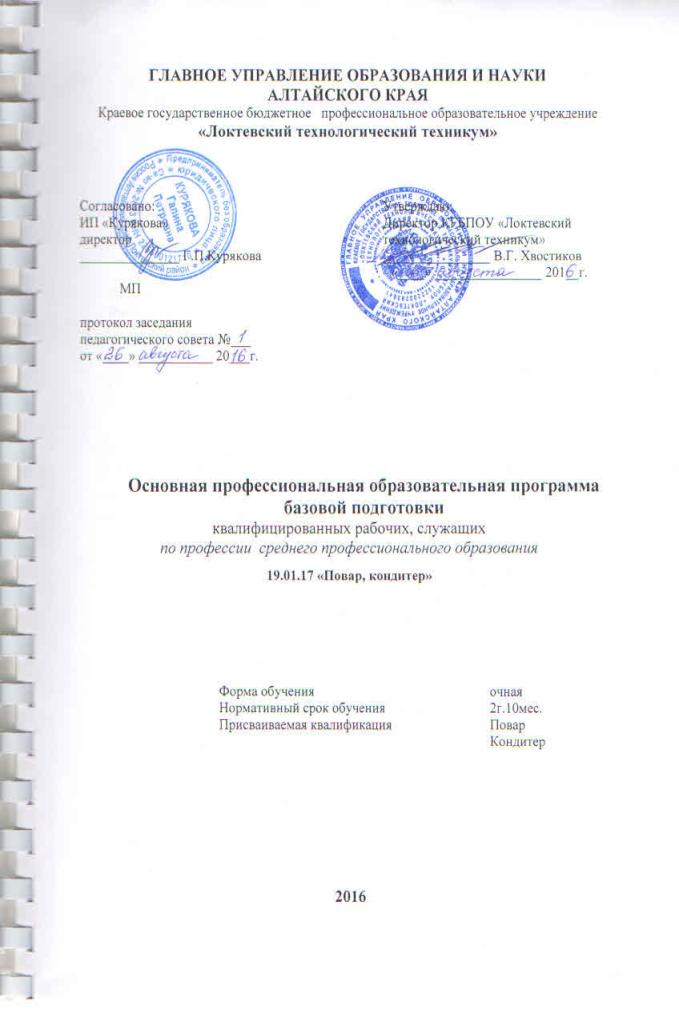 (КГБПОУ «ЛТТ»)Предприятия (организации) работодателя: ООО «Колос»Профессия: 35.01.13  Тракторист-машинист сельскохозяйственного производства Образовательная база приема: основное общее образование Квалификации: Нормативный срок освоения ППКРС:  2 года 10 мес. Наименование образовательного учреждения: КГБПОУ «ЛТТ»                                                                                           Программа составлена согласно стандарта Федерального государственного образовательного стандарта среднего профессионального образования по профессии 35.01.13 Тракторист-машинист сельскохозяйственного производства На экспертизу представлена программа подготовки квалифицированных рабочих и служащих по профессии среднего профессионального образования 35.01.13. «Тракторист-машинист сельскохозяйственного производства» в КГБПОУ «ЛТТ». Основная профессиональная образовательная программа по направлению подготовки по профессии «Тракторист - машинист сельскохозяйственного производства» разработана KГБПОУ «ЛТТ» с учетом требований рынка труда на основе Федерального государственного образовательного стандарта среднего профессионального образования утвержденного приказом Министерства образования и науки РФ.  ППКРС регламентирует цели, ожидаемые результаты, содержание,  условия и технологии реализации образовательного процесса, оценку качества подготовки выпускника по данной профессии. Структура образовательной программы соответствует требованиям вышеуказанного стандарта.  Требования к абитуриенту соответствует требованиям,  установленным законодательством и специфике, разработанной ОПОП.   Компетентностная модель выпускника предполагает развитие личностных качеств, овладение общими и профессиональными компетенциями, в соответствии с видами профессиональной деятельности, к которым готовятся выпускники, освоившие программу ППКРС.Учебный план образовательной программы включает в себя дисциплины (модули), разносторонне освещающие все аспекты указанных видов деятельности, что позволяет обучающимся приобрести достаточные практические навыки.Образовательная программа по направлению подготовки по профессии «Тракторист-машинист сельскохозяйственного производства», отражает актуальные потребности работодателей, поскольку ориентирована на подготовку выпускников, которые должны иметь практический опыт управления тракторами и самоходными сельскохозяйственными машинами, выполнять механизированные работы в сельском хозяйстве, производить техническое обслуживание сельскохозяйственных машин и оборудования; управления автомобилем категории «С».Рабочие программы учебных дисциплин детально проработаны, для каждой темы программы представлены соответствующие компетенции, которые формируются в процессе изучения дисциплины. Образовательная программа также включает практики, как учебные, так и производственные.Освоение содержания	вариативной части программы подготовкиквалифицированных рабочих и служащих позволяет им адаптироваться к работе в условиях быстроменяющихся профессиональных технологий, осуществлять эффективное трудоустройство, планировать профессиональную карьеру. Содержание вариативной части разработано преподавателями техникума при участии партнеров - работодателей.Объем времени, отведенный на вариативную часть цикла ППКРС 144 часа, т.е. на освоение профессионального модуля для закрепления профессиональных компетенций обучающихся: более детальное изучение современной энергосберегающей сельскохозяйственной техники.Государственная итоговая аттестация включает защиту выпускной квалификационной работы (письменная экзаменационная работа и практическая квалификационная работа). Образовательная программа обеспечена учебно-методической документацией и материалами по всем учебным курсам, дисциплинам (модулям). Рабочие программы образовательной программы ориентированы на проведение занятий лекционного типа предлагаются с наборами демонстрационного оборудования и учебно-наглядных пособий, с тематическими иллюстрациями.На основании проведенной экспертизы можно сделать заключение, что структура и содержание образовательной программы по направлению подготовки, соответствует требованиям образовательного стандарта, современным требованиям рынка труда и позволит обучающемуся приобрести и развить необходимые компетенции, стать  квалифицированным рабочим в востребованной области практической деятельности. Подготовка тракториста - машиниста в рамках программы по направлению подготовки своевременна и необходима, в век внедрения современной отечественной и зарубежной техники и технологий по возделыванию сельскохозяйственных культур необходимы высококвалифицированные рабочие кадры, обладающие определенными знаниями и умениями.Разработанная основная образовательная программа по направлению подготовки по профессии «Тракторист машинист сельскохозяйственного производства» может быть оценена положительно и создает возможности дня максимального эффективного проведения учебного процесса по направлению подготовки обучающихся.Рекомендована к исполнению. Согласовано:                                                            С.А.БенслерПрограмма подготовки квалифицированных рабочих, служащих разработана на основе: - Федерального государственного образовательного стандарта среднего профессионального образования по профессии , 35.01.13  Тракторист-машинист сельскохозяйственного производства  от « 2» августа 2013 г. № 740 Зарегистрировано в Минюсте России 20 августа 2013 г. N 29506, - приказа Минобрнауки России от 9 апреля 2015 года  № 390  «О внесении изменений в федеральные государственные образовательные стандарты среднего профессионального образования»Организация - разработчик:Краевое государственное бюджетное профессиональное образовательное учреждение «Локтевский технологический техникум»  ( КГБПОУ «ЛТТ»)Разработчики:	Величко Ю.С.	заместитель директора по учебно-производственной работеВалентин В. Р. ___________старший мастерТрушков Г.В.___________преподаватель по дисциплинам общепрофессионального цикла и междисциплинарным курсам.Шарф В.И. 	мастер производственного обученияПрограмма рассмотрена и одобрена на заседании педагогического совета протокол № 1 от «26»  августа 2016 годаСОДЕРЖАНИЕОбщие положенияПрограмм	подготовки квалифицированных рабочих, служащих  (ППКРС) профессии 35.01.13 Тракторист-машинист сельскохозяйственного производстваППКРС представляет собой систему документов, разработанную и утвержденную КГБПОУ «ЛТТ» с учетом требований рынка труда на основе Федерального государственного образовательного стандарта среднего профессионального образования по профессии   35.01.13 Тракторист-машинист сельскохозяйственного производства, утвержденного приказом Министерства образования и науки Российской Федерации от 02 августа 2013 г. № 740. Зарегистрировано в Минюсте РФ 20 августа 2013 г. Регистрационный № 29506, приказа Минобрнауки России от 9 апреля 2015 года  № 390  «О внесении изменений в федеральные государственные образовательные стандарты среднего профессионального образования»   при наличии соответствующей лицензии на осуществление образовательной деятельности.ППКРС регламентирует цели, ожидаемые результаты, содержание, условия и технологии реализации образовательного процесса, оценку качества подготовки выпускника по данной профессии. Включает в себя: учебный план, рабочие программы учебных дисциплин (модулей) и другие материалы, обеспечивающие качество подготовки обучающихся, а также программы учебной и производственной практики, график учебного процесса и методические материалы, обеспечивающие  реализацию соответствующей  образовательной технологии.Нормативные документы для разработки ППКРС 35.01.13 Тракторист-машинист сельскохозяйственного производства составляют:Федеральный закон Российской Федерации: «Об образовании в Российской Федерации» (от 29 декабря 2012 г. №273-Ф3);Федеральный	государственный	образовательный стандарт среднего профессионального образования по профессии 35.01.13 Тракторист-машинист сельскохозяйственного производства, утвержденного приказом Министерства образования и науки Российской Федерации от 02 августа 2013 г. № 740.Зарегистрировано в Минюсте РФ 20 августа 2013 г. Регистрационный № 29506Приказ Минобрнауки РФ от 29 октября	2013 г. № 1 199 «Об утверждении Перечня профессий и специальностей среднего профессионального образования»;Приказ Минобрнауки РФ № 464 от 14.06.2013г. «Об утверждении Порядка организации и осуществления образовательной деятельности по образовательным программам среднего профессионального образования»;Приказ Министерства образования и науки РФ от 16.08.2013г. № 968 «Об утверждении Порядка проведения государственной итоговой аттестации по образовательным программам среднего профессионального образования";Приказ	Министерства образования и науки Российской Федерации (Минобрнауки России) от 18 апреля 2013г. № 91 г.Москва "Об утверждении Положения о практике обучающихся, осваивающих основные профессиональные образовательные программы среднего профессионального образования"Примерные программы общеобразовательных для профессиональных образовательных организаций Рекомендованных ФГАУ ФИРО, утвержденных от 23 июля 2015г. № 381Нормативные	локальные акты КГБПОУ «Локтевский технологическийтехникум» регламентирующие деятельность образовательного учреждения.Общая характеристика программы подготовки квалифицированных рабочих, служащих (ППКРС)Цель ППКРС по профессии 35.01.13 Тракторист-машинист сельскохозяйственного производства ППКРС имеет своей целью развитие у студентов личностных качеств, а также формирование общих и профессиональных компетенций в соответствие с требованиями ФГОС СПО по данной профессии, для подготовки высококвалифицированного конкурентноспособного выпускника востребованного на рынке труда для общественного питания.Основная профессиональная образовательная программа ориентирована на реализацию следующих принципов:приоритет практико - ориентированных знаний выпускника;  ориентация на развитие местного и регионального сообщества;формирование потребности к постоянному развитию и инновационной деятельности в профессиональной сфере, в том числе и к продолжению образования;формирование готовности принимать решения и профессионально действовать в нестандартных ситуациях.Перечень сочетаний профессий рабочих по Общероссийскому классификатору профессий рабочих должностей служащих и тарифных разрядов по ОК016-94 тракторист машинист сельскохозяйственного производства- водитель .Основными пользователями ОПОП являются:преподаватели,учебная часть;предметно-цикловые комиссии;студенты, обучающиеся по профессииадминистрация и коллективные органы управления техникумом;абитуриенты и их родители, работодатели.Форма обучения - очная.Нормативный Срок освоения программыСрок получения среднего профессионального образования по ППКРС в очной форме обучения составляет 147 недель, в том числе:Трудоемкость ППКРС по профессии 35.01.13 Тракторист-машинист сельскохозяйственного производстваУчастие работодателей в разработке и реализации ОПОППереход к компетентностной модели обучения предусматривает участие работодателей, как в разработке образовательной программы, так и в контроле качества ее освоения.Участие работодателей в формировании содержания основных профессиональных образовательных программ среднего профессионального образования:привлечение объединений работодателей в процесс разработки и экспертизы ОПОП СПО;согласование с работодателем возможности сертификации выпускников;согласование программ практики и процесса ее проведения;участие работодателей в проведении квалификационных экзаменов по профессиональным модулям и государственной итоговой аттестации выпускников;участие в разработке вариативной части ФГОС СПО и промежуточной аттестации по дисциплинам и междисциплинарным курсам профессионального цикла;участие в формировании контрольно-оценочных средств для оценки общих и профессиональных компетенций обучающихся.Оформление характеристики и аттестационного листа студентам после прохождения производственной практики.С представителями работодателей или их объединений согласовывается тема выпускных квалификационных работ.2.Характеристика профессиональной деятельности выпускников и требования к результатам освоения ОПОПОбластью профессиональной деятельности выпускников является:- выполнение механизированных работ по возделыванию и уборке сельскохозяйственных культур; - эксплуатация, техническое обслуживание и ремонт тракторов, комбайнов, сельскохозяйственных машин, механизмов, установок, приспособлений и другого инженерно-технологического оборудования сельскохозяйственного назначения. Объектами профессиональной деятельности выпускников являются: - тракторы, самоходные сельскохозяйственные машины; - прицепные и навесные устройства; - оборудование животноводческих ферм и комплексов; - механизмы, установки, приспособления и другое инженерно-техническое оборудование сельскохозяйственного назначения; - автомобили категории "С";  -инструменты, оборудование, стационарные и передвижные средства для монтажа, ремонта и технического обслуживания сельскохозяйственных машин и оборудования;  -технологические процессы монтажа, ремонта и технического обслуживания сельскохозяйственных машин и оборудования, сырье и сельскохозяйственная продукция; - технологические операции в сельском хозяйстве. Обучающийся по профессии 35.01.13 Тракторист-машинист сельскохозяйственного производства готовится к следующим видам деятельности: 4.3.1. Эксплуатация и техническое обслуживание сельскохозяйственных машин и оборудования. 4.3.2. Выполнение слесарных работ по ремонту и техническому обслуживанию сельскохозяйственных машин и оборудования. 4.3.3. Транспортировка грузов. Виды профессиональной деятельности и компетенцииВыпускник, освоивший ППКРС, должен обладать общими и профессиональными компетенциями, включающими в себя способность:ОК 1. Понимать сущность и социальную значимость будущей профессии, проявлять к ней устойчивый интерес.ОК 2. Организовывать собственную деятельность, исходя из цели и способов ее достижения, определенных руководителем.ОК 3. Анализировать рабочую ситуацию, осуществлять текущий и итоговый контроль, оценку и коррекцию собственной деятельности, нести ответственность за результаты своей работы.ОК 4. Осуществлять поиск информации, необходимой для эффективного выполнения профессиональных задач.ОК 5. Использовать информационно-коммуникационные технологии в профессиональной деятельности.ОК 6. Работать в команде, эффективно общаться с коллегами, руководством, клиентами.ОК 7. Организовать собственную деятельность с соблюдением требований охраны труда и экологической  безопасности.ОК 8. Исполнять воинскую обязанность, в том числе с применением полученных профессиональных: знаний (для юношей).Выпускник, освоивший ППКРС, должен обладать профессиональными компетенциями, соответствующими видам деятельности:Эксплуатация и техническое обслуживание сельскохозяйственных машин и оборудования.ПK 1.1. Управлять тракторами и самоходными сельскохозяйственными машинами всех видов на предприятиях сельского хозяйства.ПК 1.2. Выполнять работы по возделыванию и уборке сельскохозяйственных культур в растениеводстве.ПК 1.3. Выполнять работы по обслуживанию технологического оборудования животноводческих комплексов и механизированных ферм.ПК 1.4. Выполнять работы по техническому обслуживанию тракторов, сельскохозяйственных машин и оборудования в мастерских и пунктах технического обслуживания.ПК 2.1. Выполнять работы по техническому обслуживанию сельскохозяйственных машин и оборудования при помощи стационарных и передвижных средств технического обслуживания и ремонта. ПК 2.2. Проводить ремонт, наладку и регулировку отдельных узлов и деталей тракторов, самоходных и других сельскохозяйственных машин, прицепных и навесных устройств, оборудования животноводческих ферм и комплексов с заменой отдельных частей и деталей. ПК 2.3. Проводить профилактические осмотры тракторов, самоходных и других сельскохозяйственных машин, прицепных и навесных устройств, оборудования животноводческих ферм и комплексов. ПК 2.4. Выявлять причины несложных неисправностей тракторов, самоходных и других сельскохозяйственных машин, прицепных и навесных устройств, оборудования животноводческих ферм и комплексов и устранять их. ПК 2.5. Проверять на точность и испытывать под нагрузкой отремонтированные сельскохозяйственные машины и оборудование. ПК 2.6. Выполнять работы по консервации и сезонному хранению сельскохозяйственных машин и оборудования. ПК 3.1. Управлять автомобилями категории "С". ПК 3.2. Выполнять работы по транспортировке грузов. ПК 3.3. Осуществлять техническое обслуживание транспортных средств в пути следования. ПК 3.4. Устранять мелкие неисправности, возникающие во время эксплуатации транспортных средств. ПК 3.5. Работать с документацией установленной формы. ПК 3.6. Проводить первоочередные мероприятия на месте дорожно-транспортного происшествия.Задачи профессиональной деятельности выпускника:Организация процесса подготовки материалов и оборудования, выполнение механизированных работ по возделыванию и уборке сельскохозяйственных культур; эксплуатация, техническое обслуживание и ремонт тракторов, комбайнов, сельскохозяйственных машин, механизмов, установок, приспособлений и другого инженерно-технологического оборудования сельскохозяйственного назначения.Контроль качества выполненных работ.Требования к абитуриентуАбитуриент должен представить следующие документы: гражданство;- оригинал или ксерокопию документов, удостоверяющих его личность,- оригинал или ксерокопию документа государственного образца об образовании;- 4 фотографии;- медицинская справка (Пост. Правительства РФ от 14,08.2013 №697 «Об утверждении перечня специальностей и направлений подготовки, при приеме на обучение проходят обязательные предварительные осмотры (обследования) в порядке, установленном при заключении трудового договора или служебного контракта по соответствующей должности или специальности)Правила приема в КГБПОУ «ЛЛПО» разрабатываются ежегодно в соответствии с Законом РФ «Об образовании»Востребованность выпускниковПодготовка по профессии 35.01.13 Тракторист-машинист сельскохозяйственного производства позволяет выпускникам работать в любых сельскохозяйственных предприятиях, фермерских хозяйствах.Возможности продолжения образования выпускникаВыпускник, освоивший ППКРС подготовлен:- К освоению основных образовательных программ подготовки специалистов среднего звена среднего профессионального образования       -  К освоению основных образовательных программ высшего профессионального образования.Задачи профессиональной деятельности выпускника:Организация процесса подготовки материалов и оборудования, выполнение механизированных работ по возделыванию и уборке сельскохозяйственных культур; эксплуатация, техническое обслуживание и ремонт тракторов, комбайнов, сельскохозяйственных машин, механизмов, установок, приспособлений и другого инженерно-технологического оборудования сельскохозяйственного назначения.Контроль качества выполненных работ.2.3. Матрица соответствия компетенций учебным дисциплинамТребования к структуре основной профессиональной образовательной программыОсновная профессиональная образовательная программа предусматривает изучение следующих циклов:общеобразовательного; общепрофессионального; профессионального и разделов: физическая культура;                            учебная практика; производственная практика; промежуточная аттестация; государственная итоговая аттестация.Документы, регламентирующие содержание и организацию  образовательного процесса при реализации ППКРСУчебный план                     Общие  положенияУчебный план основной профессиональной образовательной программы начального профессионального образования/ среднего профессионального образования (далее - учебный план) регламентирует порядок реализации основной профессиональной образовательной программы по профессии начального/ специальности среднего профессионального образования.В соответствии с законом Российской Федерации «Об образовании» учебный план является частью основной профессиональной образовательной программы (далее - ОПОП), включающей также рабочие программы учебных курсов, предметов, дисциплин, профессиональных модулей и другие материалы, обеспечивающие воспитание и качество подготовки обучающихся, а также программы учебной и производственной практики, календарный учебный график и методические материалы, обеспечивающие реализацию соответствующей образовательной технологии (п. 6 ст. 9 ФЗ «Об образовании).Основная образовательная программа в имеющем государственную аккредитацию образовательном учреждении разрабатывается на основе соответствующих примерных основных образовательных программ и должна обеспечивать достижение обучающимися (воспитанниками) результатов освоения основных образовательных программ, установленных соответствующими федеральными государственными образовательными стандартами (п. 5 ст. 14 ФЗ «Об образовании»).Учебный план определяет качественные и количественные характеристики основной профессиональной образовательной программы по профессии начального / специальности среднего профессионального образования:объемные параметры учебной нагрузки в целом, по годам обучения и по семестрам;перечень учебных дисциплин, профессиональных модулей и их составных элементов (междисциплинарных курсов, учебной и производственной практик);последовательность изучения учебных дисциплин и профессиональных модулей;виды учебных занятий;распределение различных форм промежуточной аттестации по годам обучения и по семестрам;распределение по семестрам и объемные показатели подготовки и проведения государственной (итоговой) аттестации.При формировании учебного плана следует учитывать следующие нормы нагрузки:максимальный объем учебной нагрузки обучающихся составляет 54 академических часа в неделю, включая все виды аудиторной и внеаудиторной учебной работы.максимальный объем обязательной аудиторной учебной нагрузки обучающихся при очной форме обучения составляет 36 академических часов в неделю;максимальный объем аудиторной учебной нагрузки обучающихся при освоении основной образовательной программы в очно-заочной (вечерней) форме составляет 16 академических часов в неделю;максимальный объем аудиторной учебной нагрузки обучающихся при освоении основной профессиональной образовательной программы в заочной форме составляет 160 академических часов в год.При получении обучающимися среднего (полного) общего образования в состав учебного плана должен входить общеобразовательный цикл. Федеральный государственный образовательный стандарт среднего (полного) общего образования реализуется в пределах образовательных программ начального профессионального или среднего профессионального образования с учетом профиля получаемого профессионального образования (п. 2 ст. 20 ФЗ «Об образовании») (Приложение 3).При формировании учебного плана образовательного учреждения следует распределять весь объем времени, отведенного на реализацию ОПОП, включая инвариантную и вариативную части.Объем времени, отведенный на промежуточную аттестацию, составляет не более 1 недели в семестр. Промежуточную аттестацию в форме экзамена следует проводить в день, освобожденный от других форм учебной нагрузки. Промежуточную аттестацию в форме зачета или дифференцированного зачета следует проводить за счет часов, отведенных на освоение соответствующего модуля или дисциплины. Количество экзаменов в каждом учебном году в процессе промежуточной аттестации студентов СПО по очной, очно-заочной (вечерней) и заочной формам получения образования не должно превышать 8, а количество зачетов и дифференцированных зачетов - 10. Общая продолжительность каникул составляет не менее 10 недель в учебном году при сроке обучения более 1 года и не менее 2 недель в зимний период при сроке обучения 1 год. Структура учебного планаУчебный план состоит из титульной части, пояснительной записки, таблицы «Сводные данные по бюджету времени (в неделях)», таблицы «План учебного процесса» и перечня кабинетов, лабораторий, мастерских и др. для подготовки по профессии СПО.Рекомендуемый макет учебного плана содержится в Приложении 2.Требования к оформлению учебного плана.В титульной части учебного плана указываются:сведения об утверждении учебного плана;наименование образовательного учреждения;код и наименование профессии;квалификация;форма обучения;нормативный срок обучения;образовательная база приема.Таблица «Сводные данные по бюджету времени (в неделях)» содержит сведения о количестве недель, отведенных на обучение по дисциплинам, междисциплинарным курсам (далее - МДК), профессиональным модулям, на учебную и производственную практику, промежуточную и государственную (итоговую) аттестацию, а также о суммарном количестве недель по курсам и на весь срок обучения. Указанные объемы учебного времени в неделях должны совпадать с параметрами, приведенными в ФГОС СПО.Таблица «План учебного процесса» содержит сведения о наименовании циклов, дисциплин, профессиональных модулей, МДК, о практиках, формах промежуточной аттестации и их количестве, максимальной, самостоятельной, обязательной учебной нагрузке обучающихся, в т.ч. общее количестве аудиторной нагрузки и время, отведенное на проведение аудиторных занятий, в том числе - лекций, семинаров, уроков и т.п., лабораторных и практических занятий, курсовых работ (для СПО), сведения о распределении их по курсам и семестрам.В нижней части таблицы приводятся данные о суммарном объеме консультаций; формах и сроках государственной (итоговой) аттестации; указывается распределение по семестрам суммарных объемов учебной нагрузки по дисциплинам и МДК, учебной и производственной практики, а также количество различных форм промежуточной аттестации.Таблица «Перечень кабинетов, лабораторий, мастерских и др.» для подготовки по профессии СПО заполняется на основе данных соответствующего ФГОС НПО/СПО, содержащего обязательный минимальный перечень. Возможно включение в перечень дополнительных кабинетов, лабораторий, мастерских и др.Пояснительная записка должна содержать сведения о:реализации Федерального государственного образовательного стандарта среднего (полного) общего образования;формировании вариативной части ОПОП;формах проведения промежуточной аттестации;формах проведения государственной (итоговой) аттестации.Образовательные учреждения могут отразить в пояснительной записке иныесущественные характеристики учебного процесса.Учебный планУтверждаюДиректор КГБПОУ «ЛТТ»__________________________________                                                                 ФИО«_____»____________ 20 __ г.УЧЕБНЫЙ ПЛАНосновной профессиональной образовательной программыначального профессионального образования / среднего профессионального образования________________________________________________________________наименование образовательного учрежденияпо профессии начального профессионального образования / специальности среднего профессионального образования ________ _________________________код и наименование профессии НПО / специальности СПОпо программе_________________________________ подготовкибазовой или углубленной (только для СПО)Квалификация: ________________Форма обучения- ______________Нормативный срок обучения – __ год. и __мес.на базе _________________________ образованияосновного общего / среднего (полного) общегоПрофиль получаемого профессионального образования _______________________________при реализации программысреднего (полного) общего образования1. Сводные данные по бюджету времени (в неделях)Обучение всегда начинается с первого курса, независимо от образовательной базы приема (основное общее или среднее (полное) общее образование), т. е. в образовательном учреждении возможно наличие групп 1–го курса с разными учебными планами (например, одна группа 1–го курса получает среднее (полное) общее образование, а вторая группа 1–го курса осваивает ОПОП НПО/СПО). Для каждой группы следует составить отдельный учебный план.В таблице следует оставить количество строк, соответствующее реальному количеству курсов обучения. Для каждого курса обучения заполняется отдельная строка, и указанное в столбцах 2-8 количество недель по курсам суммируется в столбце 9 «Всего (по курсам)».При заполнении таблицы «Сводные данные по бюджету времени (в неделях)» следует использовать сведения о суммарном количестве недель, отведенных на обучение по циклам и разделам, которые содержатся в таблице «Нормативный срок освоения…» соответствующего ФГОС НПО/СПО (раздел VI). В строке «Всего» суммируется количество недель, указанное в соответствующих столбцах. Суммарные значения в нижних ячейках столбцов 2, 5, 6, 7, 8 и 9, а также итоговая сумма столбцов 3+4 должны совпадать со значениями, указанными в ФГОС.2. План учебного процесса (для ОПОП НПО)Условные обозначения* – указывается количество часов (если часов на освоение не предусмотрено – можно оставить ячейки пустыми, при электронном заполнении плана рекомендуется проставить в эти ячейки ноль (0);** – указывается количество недель;NЗ/NДЗ/NЭ – указывается количество зачетов / дифференцированных зачетов / экзаменовнаименование образовательного учреждения разработан на основе Федерального государственного образовательного стандарта по профессии начального профессионального образования (далееНПО) / специальности среднего профессионального образования (далее - СПО), утвержденного приказом Министерства образования и науки Российской Федерации №	 от 	, зарегистр. Министерством юстиции (рег. № 	 от 	) 		,код и наименование профессии / специальности При необходимости указываются наименования других документов, например, устав ОУ и/или положения об образовательном учреждении НПО / СПО, положение об организации и проведении практики, для НПО - СанПиН, для общеобразовательной подготовки - Рекомендации Минобрнауки России и др.Описывается организация учебного процесса и режим занятий, в том числе следует отразить:продолжительность учебной недели - пятидневная или шестидневная;продолжительность занятий (45 мин.) или группировка парами (если предусмотрена);формы и процедуры текущего контроля знаний;организация консультаций;порядок проведения учебной и производственной практики (для СПО отдельно описывается преддипломная практика);систему оценок, формы, порядок и периодичность промежуточной аттестации обучающихся, в том числе наличие или отсутствие сессий;формы итоговой аттестации, порядок подготовки и проведения;и др.Общеобразовательный циклОбщеобразовательный цикл основной профессиональной образовательной программы НПО и СПО формируется в соответствии сВ соответствующих ячейках колонки 5 указывается самостоятельная работа обучающихся для циклов, дисциплин, профессиональных модулей и междисциплинарных курсов, не указывается - для учебной и производственной практикиВ соответствующих ячейках колонок 6-9 указываются объемы учебной нагрузки в часах для циклов, дисциплин, профессиональных модулей, междисциплинарных курсов, учебной и производственной практики).Возможно концентрированное изучение дисциплин и профессиональных модулей, поэтому в соответствующих ячейках колонок 10-14 указывается объем нагрузки в часах на весь семестр, безотносительно к обязательному распределению часов в неделю.Перечень кабинетов, лабораторий, мастерских и др. для подготовки по профессии НПО / специальности СПОЗаполняется на основе ФГОС НПО / СПО и примерных программ дисциплин и профессиональных модулей. Перечень в ФГОС является минимальным и обязательным для реализации программы подготовки по данной профессии НПО / специальности СПО.По усмотрению ОУ перечень может быть расширен.Пояснительная запискаНастоящий учебный план образовательного учреждения начального / среднего профессионального образованияРекомендациями по реализации федерального государственного образовательного стандарта среднего (полного) общего образования (профильное обучение) в пределах основных профессиональных образовательных программ начального профессионального или среднего профессионального образования, формируемых на основе федерального государственного образовательного стандарта начального профессионального и среднего профессионального образования (Приложение 3).Формирование вариативной части ОПОПСледует указать объемы вариативной частей ОПОП и детально описать, каким образом использованы часы вариативной части. Образовательное учреждение имеет право включить в пояснительную записку другие элементы, описывающие существенные характеристики учебного процесса, например,Формы проведения консультаций - групповые, индивидуальные, письменные, устные (выбрать и конкретизировать). и т. Формы проведения промежуточной аттестации Формы проведения государственной (итоговой) аттестацииРеализация федерального государственного образовательного стандарта (далее - ФГОС) стандарта среднего (полного) общего образования (профильное обучение), в пределах образовательных программ начального профессионального образования (далее - НПО) или среднего профессионального образования (далее - СПО) осуществляется в соответствии с федеральными базисными учебными планами и примерными учебными планами для образовательных учреждений Российской Федерации, реализующих программы общего образования (утверждены приказом Минобразования России от 9 марта 2004 г. № 1312 в редакции приказа Минобрнауки России от 20.08.08. № 241).Образовательное учреждение в соответствии со спецификой основной профессиональной образовательной программы по профессии СПО самостоятельно выбирает соответствующий профиль.Срок реализации ФГОС среднего (полного) общего образования пределах основных профессиональных образовательных программ составляет 57 недель.С учетом этого срок обучения по основной профессиональной образовательной программе НПО увеличивается на 73 недели, в том числе: 57 недель - теоретическое обучение, 3 недели - промежуточная аттестация, 13 недель - каникулы.Полученные умения и знания обучающихся углубляются и расширяются при изучении дисциплин общепрофессионального и профессионального циклов основной профессиональной образовательной программы НПО.Срок реализации ФГОС среднего (полного) общего образования в пределах основных профессиональных образовательных программ СПО составляет 39 недель.С учетом этого срок обучения по основной профессиональной образовательной программе СПО увеличивается на 53 недели, в том числе: 39 недель - теоретическое обучение, 2 недели - промежуточная аттестация, 11 недель – каникулыУтверждаюДиректор КГБПОУ «ЛТТ»	наименование образовательного учреждения«	»	20	г.КАЛЕНДАРНЫЙ УЧЕБНЫЙ ГРАФИКобразовательного учреждения начального / среднего профессионального образованиянаименование образовательного учреждения по профессии среднего профессионального образованиякод и наименование профессии СПО ППКРСКвалификация:	Форма обучения -	Нормативный срок обучения  _________ года  _________ мес.на базе ___________________1. Календарные графикиКалендарный график учебного процессаСоответствующие неделям ячейки таблицы календарного графика учебного процесса заполняются числами, отражающими объем часов, отведенных на освоение циклов, разделов, дисциплин, профессиональных модулей, междисциплинарных курсов. Для дисциплин и междисциплинарных курсов профессиональных модулей следует указывать часы обязательной учебной нагрузки и часы самостоятельной работы студентов, отведенные на их изучение, а для всех видов практик указываются только часы обязательной учебной нагрузки. Данные по вертикали и горизонтали суммируются в соответствующих ячейках «Всего». При этом сумма часов обязательной учебной нагрузки (за неделю) должна составлять 36 часов, за исключением неполных календарных недель, а также недель, на которые запланированы экзамены. Сумма часов самостоятельной работы студентов (за неделю) не может составлять более 18 часов.При заполнении календарного графика учебного процесса рекомендуется действовать по следующей схеме.Заполнить столбцы «Индекс» и «Наименование циклов, разделов, дисциплин, профессиональных модулей, МДК, практик» - перенести данные из таблицы «План учебного процесса» (Учебный план ОУ);Проставить «0» в ячейках каникул.Проставить в соответствующих ячейках недельную учебную нагрузку (обязательную аудиторную и самостоятельную работу) по каждой дисциплине и модулю с учетом возможности концентрированного изучения.Подсчитать сумму учебной нагрузки по циклам, дисциплинам и модулям - заполнить колонку «Всего часов».Подсчитать суммарную недельную нагрузку для каждой недели - заполнить строки «Всего час. в неделю обязательной учебной нагрузки» «Всего час. в неделю самостоятельной работы студентов» и «Всего часов в неделю».Сверить обязательную, самостоятельную и максимальную недельную нагрузку с нормативами (обязательной - 36 часов, самостоятельной - не более 18 часов, максимальной - не более 54 часов).Сверить суммарный объем в ячейках «Всего часов» строк «Всего час. в неделю обязательной учебной нагрузки» по всем курсам обучения с ФГОС НПО / СПО (ячейка на пересечении строки «Всего часов обучения по циклам ОПОП» и колонки «В т.ч. часов обязательных учебных занятий»).Сверить суммарный объем в ячейках «Всего часов» строк «Всего часов в неделю» по всем курсам обучения с ФГОС НПО / СПО (ячейка на пересечении строки «Всего часов обучения по циклам ОПОП» и колонки «Всего максимальной учебной нагрузки обучающегося»).Условные обозначения формы промежуточной аттестации без учета времени:З- зачет ДЗ – дифференцированный зачет; формы промежуточной аттестации с учетом времени: Э – экзамен ГИА (государственная итоговая аттестация) При заполнении таблицы следует проставить условные обозначения в соответствующих ячейках.                                                                                                                 В строке «Всего аттестаций за неделю» следует подвести итог по каждой колонке (неделе).                                                                                                                            В столбце «Формы аттестации» следует указать все предусмотренные формы с указанием их количества, например, «3КР/1З/1Э».                                                                                                 В таблице завершающего курса обучения следует заполнить строку «ГИА», указав соответствующие формы итоговой аттестации.     Программы общеобразовательных учебных дисциплин СОДЕРЖАНИЕ УЧЕБНОЙ ДИСЦИПЛИНЫ РУССКИЙ ЯЗЫКВведениеЯзык как средство общения и форма существования национальной культуры. Язык и общество. Язык как развивающееся явление.Язык как система. Основные уровни языка.Русский язык в современном мире. Язык и культура. Отражение в русском языке материальной и духовной культуры русского и других народов. Понятие о русском литературном языке и языковой норме. Значение русского языка при освоении профессий СПО и специальностей СПО.Практические занятияОсвоение общих закономерностей лингвистического анализа.Выполнение заданий по обобщению знаний о современном русском языке как науке и анализу методов языкового исследования.1. Язык и речь. Функциональные стили речиЯзык и речь. Виды речевой деятельности. Речевая ситуация и ее компоненты.Основные требования к речи: правильность, точность, выразительность, уместность употребления языковых средств.Функциональные стили речи и их особенности.Разговорный стиль речи, его основные признаки, сфера использования.Научный стиль речи. Основные жанры научного стиля: доклад, статья, сообщение и др.Официально-деловой стиль речи, его признаки, назначение. Жанры официальноделового стиля: заявление, доверенность, расписка, резюме и др.Публицистический стиль речи, его назначение. Основные жанры публицистического стиля. Основы ораторского искусства. Подготовка публичной речи. Особенности построения публичного выступления.Художественный стиль речи, его основные признаки: образность, использование изобразительно-выразительных средств и др.Текст как произведение речи. Признаки, структура текста. Сложное синтаксическое целое. Тема, основная мысль текста. Средства и виды связи предложений в тексте. Информационная переработка текста (план, тезисы, конспект, реферат, аннотация). Абзац как средство смыслового членения текста.Функционально-смысловые типы речи (повествование, описание, рассуждение). Соединение в тексте различных типов речи.Лингвостилистический анализ текста.Практические занятияАнализ основных стилевых разновидностей письменной и устной речи.Определение типа, стиля, жанра текста (по заданному способу).Анализ структуры текста.Лингвостилистический (стилистический, речеведческий) анализ текста.Освоение видов переработки текста.Изучение особенностей построения текста разных функциональных типов.Составление связного высказывания на заданную тему, в том числе на лингвистическую.Фонетика, орфоэпия, графика, орфографияФонетические единицы. Звук и фонема. Открытый и закрытый слоги. Соотношение буквы и звука. Фонетическая фраза. Ударение словесное и логическое. Роль ударения в стихотворной речи. Интонационное богатство русской речи. Фонетический разбор слова.Орфоэпические нормы: произносительные нормы и нормы ударения. Произношение гласных и согласных звуков, заимствованных слов. Использование орфоэпического словаря.Благозвучие речи. Звукопись как изобразительное средство. Ассонанс, аллитерация.Правописание безударных гласных, звонких и глухих согласных. Употребление буквы ь. Правописание о/е после шипящих и ц. Правописание приставок на з- / с-. Правописание и/ы после приставок.Практические занятияВыявление закономерностей функционирования фонетической системы русского языка.Сопоставление устной и письменной речи.Наблюдение над функционированием правил орфографии и пунктуации в образцах письменных текстов.Фонетический, орфоэпический и графический анализ слова.Наблюдение над выразительными средствами фонетикиЛексикология и фразеологияСлово в лексической системе языка. Лексическое и грамматическое значение слова. Многозначность слова. Прямое и переносное значение слова. Метафора, метонимия как выразительные средства языка. Омонимы, синонимы, антонимы, паронимы и их употребление. Изобразительные возможности синонимов, антонимов, омонимов, паронимов. Контекстуальные синонимы и антонимы. Градация. Антитеза.Русская лексика с точки зрения ее происхождения (исконно русская, заимствованная лексика, старославянизмы).Лексика с точки зрения ее употребления: нейтральная, книжная, лексика устной речи (жаргонизмы, арготизмы, диалектизмы). Профессионализмы. Терминологическая лексика.Активный и пассивный словарный запас; архаизмы, историзмы, неологизмы. Особенности русского речевого этикета. Лексика, обозначающая предметы и явления традиционного русского быта. Фольклорная лексика и фразеология. Русские пословицы и поговорки.Фразеологизмы. Отличие фразеологизма от слова. Употребление фразеологизмов в речи. Афоризмы. Лексические и фразеологические словари. Лексикофразеологический разбор.Лексические нормы. Лексические ошибки и их исправление. Ошибки в употреблении фразеологических единиц и их исправление.Практические занятияЛингвистическое исследование лексических и фразеологических единиц — выведение алгоритма лексического анализа.Наблюдение над функционированием лексических единиц в собственной речи, выработка навыка составления текстов (устных и письменных) с лексемами различных сфер употребления.Лексический и фразеологический анализ слова.Подбор текстов с изучаемым языковым явлением.Наблюдение над изобразительно-выразительными средствами лексики.Составление связного высказывания с использованием заданных лексем, в том числе на лингвистическую тему.Морфемика, словообразование, орфографияПонятие морфемы как значимой части слова. Многозначность морфем. Синонимия и антонимия морфем. Морфемный разбор слова.Способы словообразования. Словообразование знаменательных частей речи. Особенности словообразования профессиональной лексики и терминов. Понятие об этимологии. Словообразовательный анализ.Употребление приставок в разных стилях речи. Употребление суффиксов в разных стилях речи. Речевые ошибки, связанные с неоправданным повтором однокоренных слов.Правописание чередующихся гласных в корнях слов. Правописание приставок при- / пре-. Правописание сложных слов.Практические занятияНаблюдение над значением морфем и их функциями в тексте.Анализ одноструктурных слов с морфемами-омонимами; сопоставление слов с морфемами-синонимами.Распределение слов по словообразовательным гнездам, восстановление словообразовательной цепочки. Выработка навыка составления слов с помощью различных словообразовательных моделей и способов словообразования.Наблюдение над функционированием правил орфографии и пунктуации в образцах письменных текстов.Составление текстов (устных и письменных) с использованием однокоренных слов, слов одной структуры.Морфемный, словообразовательный, этимологический анализ для понимания внутренней формы слова, наблюдения за историческими процессами.Морфология и орфографияГрамматические признаки слова (грамматическое значение, грамматическая форма и синтаксическая функция). Знаменательные и незнаменательные части речи и их роль в построении текста. Основные выразительные средства морфологии.Имя существительное. Лексико-грамматические разряды имен существительных. Род, число, падеж существительных. Склонение имен существительных. Правописание окончаний имен существительных. Правописание сложных существительных. Морфологический разбор имени существительного. Употребление форм имен существительных в речи.Имя прилагательное. Лексико-грамматические разряды имен прилагательных. Степени сравнения имен прилагательных. Правописание суффиксов и окончаний имен прилагательных. Правописание сложных прилагательных. Морфологический разбор имени прилагательного. Употребление форм имен прилагательных в речи.Имя числительное. Лексико-грамматические разряды имен числительных. Правописание числительных. Морфологический разбор имени числительного.Употребление числительных в речи. Сочетание числительных оба, обе, двое, трое и других с существительными разного рода.Местоимение. Значение местоимения. Лексико-грамматические разряды местоимений. Правописание местоимений. Морфологический разбор местоимения.Употребление местоимений в речи. Местоимение как средство связи предложений в тексте. Синонимия местоименных форм.Глагол. Грамматические признаки глагола.Правописание суффиксов и личных окончаний глагола. Правописание не с глаголами. Морфологический разбор глагола.Употребление форм глагола в речи. Употребление в художественном тексте одного времени вместо другого, одного наклонения вместо другого с целью повышения образности и эмоциональности. Синонимия глагольных форм в художественном тексте.Причастие как особая форма глагола. Образование действительных и страдательных причастий. Правописание суффиксов и окончаний причастий. Правописание не с причастиями. Правописание -н- и -нн- в причастиях и отглагольных прилагательных. Причастный оборот и знаки препинания в предложении с причастным оборотом. Морфологический разбор причастия.Употребление причастий в текстах разных стилей. Синонимия причастий.Деепричастие как особая форма глагола. Образование деепричастий совершенного и несовершенного вида. Правописание не с деепричастиями. Деепричастный оборот и знаки препинания в предложениях с деепричастным оборотом. Морфологический разбор деепричастия.Употребление деепричастий в текстах разных стилей. Особенности построения предложений с деепричастиями. Синонимия деепричастий.Наречие. Грамматические признаки наречия. Степени сравнения наречий. Правописание наречий. Отличие наречий от слов-омонимов.Морфологический разбор наречия.Употребление наречия в речи. Синонимия наречий при характеристике признака действия. Использование местоименных наречий для связи предложений в тексте.Слова категории состояния (безлично-предикативные слова). Отличие слов категории состояния от слов-омонимов. Группы слов категории состояния. Их функции в речи.Служебные части речиПредлог как часть речи. Правописание предлогов. Отличие производных предлогов (в течение, в продолжение, вследствие и др.) от слов-омонимов.Употребление предлогов в составе словосочетаний. Употребление существительных с предлогами благодаря, вопреки, согласно и др.Союз как часть речи. Правописание союзов. Отличие союзов тоже, также, чтобы, зато от слов-омонимов.Употребление союзов в простом и сложном предложении. Союзы как средство связи предложений в тексте.Частица как часть речи. Правописание частиц. Правописание частиц не и ни с разными частями речи. Частицы как средство выразительности речи. Употребление частиц в речи.Междометия и звукоподражательные слова. Правописание междометий и звукоподражаний. Знаки препинания в предложениях с междометиями. Употребление междометий в речи.Практические занятияИсследование текста с целью освоения основных понятий морфологии: грамматические категории и грамматические значения; выведение алгоритма морфологического разбора.Наблюдение над значением словоформ разных частей речи и их функциями в тексте.Анализ и характеристика общего грамматического значения, морфологических и синтаксических признаков слов разных частей речи.Сопоставление лексического и грамматического значения слов.Выявление нормы употребления сходных грамматических форм в письменной речи обучащихся.Образование слов и форм слов разных частей речи с помощью различных словообразовательных моделей и способов словообразования и словоизменения; использование способа разграничения слов-омонимов, принадлежащих к разным частям речи.Составление словосочетаний, предложений, текстов (устных и письменных) с использованием нужной словоформы с учетом различных типов и стилей речи.Наблюдение над функционированием правил орфографии и пунктуации в образцах письменных текстов.Подбор текстов с определенными орфограммами и пунктограммами.Синтаксис и пунктуацияОсновные единицы синтаксиса. Словосочетание, предложение, сложное синтаксическое целое. Основные выразительные средства синтаксиса.Словосочетание. Строение словосочетания. Виды связи слов в словосочетании. Нормы построения словосочетаний. Синтаксический разбор словосочетаний. Значение словосочетания в построении предложения. Синонимия словосочетаний.Простое предложение. Виды предложений по цели высказывания; восклицательные предложения. Интонационное богатство русской речи.Логическое ударение. Прямой и обратный порядок слов. Стилистические функции и роль порядка слов в предложении.Грамматическая основа простого двусоставного предложения. Тире между подлежащим и сказуемым. Согласование сказуемого с подлежащим. Синонимия составных сказуемых. Единство видовременных форм глаголов-сказуемых как средство связи предложений в тексте.Второстепенные члены предложения (определение, приложение, обстоятельство, дополнение).Роль второстепенных членов предложения в построении текста.Синонимия согласованных и несогласованных определений. Обстоятельства времени и места как средство связи предложений в тексте.Односоставное и неполное предложение.Односоставные предложения с главным членом в форме подлежащего.Односоставные предложения с главным членом в форме сказуемого.Синонимия односоставных предложений. Предложения односоставные и двусоставные как синтаксические синонимы; использование их в разных типах и стилях речи. Использование неполных предложений в речи.Односложное простое предложение. Предложения с однородными членами и знаки препинания в них. Однородные и неоднородные определения.Употребление однородных членов предложения в разных стилях речи. Синонимика ряда однородных членов предложения с союзами и без союзов.Предложения с обособленными и уточняющими членами. Обособление определений. Синонимия обособленных и необособленных определений. Обособление приложений. Обособление дополнений. Обособление обстоятельств. Роль сравнительного оборота как изобразительного средства языка. Уточняющие члены предложения. Стилистическая роль обособленных и необособленных членов предложения.Знаки препинания при словах, грамматически несвязанных с членами предложения. Вводные слова и предложения. Отличие вводных слов от знаменательных слов-омонимов. Употребление вводных слов в речи; стилистическое различие между ними. Использование вводных слов как средства связи предложений в тексте.Знаки препинания при обращении. Использование обращений в разных стилях речи как средства характеристики адресата и передачи авторского отношения к нему.Сложное предложение. Сложносочиненное предложение. Знаки препинания в сложносочиненном предложении. Синонимика сложносочиненных предложений с различными союзами. Употребление сложносочиненных предложений в речи.Сложноподчиненное предложение. Знаки препинания в сложноподчиненном предложении. Использование сложноподчиненных предложений в разных типах и стилях речи.Бессоюзное сложное предложение. Знаки препинания в бессоюзном сложном предложении. Использование бессоюзных сложных предложений в речи.Знаки препинания в сложном предложении с разными видами связи. Синонимика простых и сложных предложений (простые и сложноподчиненные предложения, сложные союзные и бессоюзные предложения).Способы передачи чужой речи. Знаки препинания при прямой речи. Замена прямой речи косвенной. Знаки препинания при цитатах.Оформление диалога. Знаки препинания при диалоге.Практические занятияИсследование текстов для выявления существенных признаков синтаксических понятий, освоения основных научных положений о синтаксическом уровне современной системы русского языка, ее нормах и тенденциях развития.Наблюдение над существенными признаками словосочетания.Особенности употребления словосочетаний.Синонимия словосочетаний.Наблюдение над существенными признаками простого и сложного предложения; использование способа анализа структуры и семантики простого и сложного предложения.Анализ роли разных типов простых и сложных предложений в текстообразовании.Сопоставление устной и письменной речи.Наблюдение над функционированием правил пунктуации в образцах письменных текстов.Упражнения по синтаксической синонимии: двусоставное/односоставное предложение, предложение с обособленными определениями и обстоятельствами / сложноподчиненное предложение с придаточными определительными и обстоятельственными и др.Анализ ошибок и недочетов в построении простого (сложного) предложения.Составление схем простых и сложных предложений и составление предложений по схемам.Составление связного высказывания с использованием предложений определенной структуры, в том числе на лингвистическую тему.Применение синтаксического и пунктуационного разбора простого предложения.Примерные темы рефератов (докладов), индивидуальных проектовРусский язык среди других языков мира.Языковой вкус. Языковая норма. Языковая агрессия.Языковой портрет современника.Молодежный сленг и жаргон.Деятельность М.В. Ломоносова в развитии и популяризации русского литературного языка.А.С. Пушкин — создатель современного русского литературного языка.Русский литературный язык на рубеже XX—XXI веков.Формы существования национального русского языка: русский литературный язык, просторечие, диалекты, жаргонизмы.Язык и культура.Культурно-речевые традиции русского языка и современное состояние русской устной речи.Вопросы экологии русского языка.Виды делового общения, их языковые особенности.Языковые особенности научного стиля речи.Особенности художественного стиля.Публицистический стиль: языковые особенности, сфера использования.Экспрессивные средства языка в художественном тексте.СМИ и культура речи.Устная и письменная формы существования русского языка и сферы их применения.Стилистическое использование профессиональной и терминологической лексики в произведениях художественной литературы.Текст и его назначение. Типы текстов по смыслу и стилю.Русское письмо и его эволюция.Функционирование звуков языка в тексте: звукопись, анафора, аллитерация.Антонимы и их роль в речи.Синонимия в русском языке. Типы синонимов. Роль синонимов в организации речи.Старославянизмы и их роль в развитии русского языка.Русская фразеология как средство экспрессивности в русском языке.В. И. Даль как создатель «Словаря живого великорусского языка».Строение русского слова. Способы образования слов в русском языке.Исторические изменения в структуре слова.Учение о частях речи в русской грамматике.Грамматические нормы русского языка.Лексико-грамматические разряды имен существительных (на материале произведений художественной литературы).Прилагательные, их разряды, синтаксическая и стилистическая роль (на примере лирики русских поэтов).Категория наклонения глагола и ее роль в текстообразовании.Вопрос о причастии и деепричастии в русской грамматике.Наречия и слова категории состояния: семантика, синтаксические функции, употребление.Слова-омонимы в морфологии русского языка.Роль словосочетания в построении предложения.Односоставные предложения в русском языке: особенности структуры и семантики.Синтаксическая роль инфинитива.Предложения с однородными членами и их функции в речи.Обособленные члены предложения и их роль в организации текста.Структура и стилистическая роль вводных и вставных конструкций.Монолог и диалог. Особенности построения и употребления.Синонимика простых предложений.Синонимика сложных предложений.Использование сложных предложений в речи.Способы введения чужой речи в текст.Русская пунктуация и ее назначение.Порядок слов в предложении и его роль в организации художественного текста.	ТЕМАТИЧЕСКОЕ ПЛАНИРОВАНИЕХАРАКТЕРИСТИКА ОСНОВНЫХ ВИДОВ ДЕЯТЕЛЬНОСТИ СТУДЕНТОВ4. Контроль и оценка результатов  освоения учебной дисциплиныКонтроль и оценка результатов освоения учебной дисциплины осуществляется преподавателем в процессе проведения комбинированных занятий, семинаров, зачетов, тестирования, а также выполнения обучающимися индивидуальных заданий, рефератов, исследований.РЕЗУЛЬТАТЫ ОСВОЕНИЯ УЧЕБНОЙ ДИСЦИПЛИНЫОсвоение содержания учебной дисциплины «Русский язык и литература. Русский язык» обеспечивает достижение студентами следующих результатов:личностных:воспитание уважения к русскому (родному) языку, который сохраняет и отражает культурные и нравственные ценности, накопленные народом на протяжении веков, осознание связи языка и истории, культуры русского и других народов;понимание роли родного языка как основы успешной социализации личности;осознание эстетической ценности, потребности сохранить чистоту русского языка как явления национальной культуры;формирование мировоззрения, соответствующего современному уровню развития науки и общественной практики, основанного на диалоге культур, а также различных форм общественного сознания, осознание своего места в поликультурном мире;способность к речевому самоконтролю; оцениванию устных и письменных высказываний с точки зрения языкового оформления, эффективности достижения поставленных коммуникативных задач;готовность и способность к самостоятельной, творческой и ответственной деятельности;способность к самооценке на основе наблюдения за собственной речью, потребность речевого самосовершенствования;метапредметных:владение всеми видами речевой деятельности: аудированием, чтением (пониманием), говорением, письмом;владение языковыми средствами — умение ясно, логично и точно излагать свою точку зрения, использовать адекватные языковые средства; использование приобретенных знаний и умений для анализа языковых явлений на межпредметном уровне;применение навыков сотрудничества со сверстниками, детьми младшего возраста, взрослыми в процессе речевого общения, образовательной, общественно полезной, учебно-исследовательской, проектной и других видах деятельности;овладение нормами речевого поведения в различных ситуациях межличностного и межкультурного общения;готовность и способность к самостоятельной информационно-познавательной деятельности, включая умение ориентироваться в различных источниках информации, критически оценивать и интерпретировать информацию, получаемую из различных источников;умение извлекать необходимую информацию из различных источников: учебно-научных текстов, справочной литературы, средств массовой информации, информационных и коммуникационных технологий для решения когнитивных, коммуникативных и организационных задач в процессе изучения русского языка;предметных:сформированность понятий о нормах русского литературного языка и применение знаний о них в речевой практике;сформированность умений создавать устные и письменные монологические и диалогические высказывания различных типов и жанров в учебно-научной (на материале изучаемых учебных дисциплин), социально-культурной и деловой сферах общения;владение навыками самоанализа и самооценки на основе наблюдений за собственной речью;владение умением анализировать текст с точки зрения наличия в нем явной и скрытой, основной и второстепенной информации;владение умением представлять тексты в виде тезисов, конспектов, аннотаций, рефератов, сочинений различных жанров;сформированность представлений об изобразительно-выразительных возможностях русского языка;сформированность умений учитывать исторический, историко-культурный контекст и контекст творчества писателя в процессе анализа текста;способность выявлять в художественных текстах образы, темы и проблемы и выражать свое отношение к теме, проблеме текста в развернутых аргументированных устных и письменных высказываниях;владение навыками анализа текста с учетом их стилистической и жанровородовой специфики; осознание художественной картины жизни, созданной в литературном произведении, в единстве эмоционального личностного восприятия и интеллектуального понимания;сформированность представлений о системе стилей языка художественной литературы.РЕКОМЕНДУЕМАЯ ЛИТЕРАТУРАДля студентовАнтонова Е.С., Воителева Т.М. Русский язык: пособие для подготовки к ЕГЭ: учеб. пособие сред. проф. образования. — М., 2014.Антонова Е.С., Воителева Т.М. Русский язык: учебник для учреждений сред. проф. образования. — М., 2014.Воителева Т.М. Русский язык и литература. Русский язык (базовый уровень): учебник для 10 класса общеобразовательной школы. — М., 2014.Воителева Т.М. Русский язык и литература. Русский язык (базовый уровень): учебник для 11 класса общеобразовательной школы. — М., 2014.Воителева Т.М. Русский язык: сб. упражнений: учеб. пособие сред. проф. образования. — М., 2014.Гольцова Н.Г., Шамшин И.В., Мищерина М.А. Русский язык и литература. Русский язык (базовый уровень). 10—11 классы: в 2 ч. — М., 2014.Для преподавателейФедеральный закон от 29.12.2012 № 273-Ф3 «Об образовании в Российской Федерации» (в ред. федеральных законов от 07.05.2013 № 99-ФЗ, от 07.06.2013 № 120-ФЗ, от 02.07.2013 № 170-ФЗ, от 23.07.2013 № 203-Ф3, от 25.11.2013 № 317-Ф3, от 03.02.2014 № 11-ФЗ, от 03.02.2014 № 15-ФЗ, от 05.05.2014 № 84-ФЗ, от 27.05.2014 № 135-ФЗ, от 04.06.2014 № 148-ФЗ, с изменениями, внесенными Федеральным законом от 04.06.2014 № 145-ФЗ).Приказ Минобрнауки России от 17.05.2012 № 413 «Об утверждении федерального государственного образовательного стандарта среднего (полного) общего образования» (зарегистрирован в Минюсте РФ 07.06.2012 № 24480).Приказ Минобрнауки России от 29.12.2014 № 1645 «О внесении изменений в Приказ Министерства образования и науки Российской Федерации от 17 мая 2012 г. № 413 “Об утверждении федерального государственного образовательного стандарта среднего (полного) общего образования”».Письмо Департамента государственной политики в сфере подготовки рабочих кадров и ДПО Минобрнауки России от 17.03.2015 № 06-259 «Рекомендации по организации получения среднего общего образования в пределах освоения образовательных программ среднего профессионального образования на базе основного общего образования с учетом требований федеральных государственных образовательных стандартов и получаемой профессии или специальности среднего профессионального образования».Воителева Т.М. Русский язык: методические рекомендации: метод. пособие для учреждений сред. проф. образования. — М., 2014.Горшков А.И. Русская словесность. От слова к словесности. 10—11 классы: учебник для общеобразовательных учреждений. — М., 2010.Львова С.И. Таблицы по русскому языку. — М., 2010.Пахнова Т.М. Готовимся к устному и письменному экзамену по русскому языку. — М., 2011.СловариГорбачевич К.С. Словарь трудностей современного русского языка. — СПб., 2003.Граудина Л.К., Ицкович В.А., Катлинская Л.П. Грамматическая правильность русской речи. Стилистический словарь вариантов. — 2-е изд., испр. и доп. — М., 2001.Иванова О.Е., Лопатин В.В., Нечаева И.В., Чельцова Л.К. Русский орфографический словарь: около 180 000 слов / Российская академия наук. Институт русского языка им. В. В.Виноградова / под ред. В.В. Лопатина. — 2-е изд., испр. и доп. — М., 2004.Крысин Л.П. Толковый словарь иноязычных слов. — М., 2008.Лекант П.А., Леденева В.В. Школьный орфоэпический словарь русского языка. — М., 2005.Львов В.В. Школьный орфоэпический словарь русского языка. — М., 2004.Ожегов С.И. Словарь русского языка. Около 60 000 слов и фразеологических выражений. — 25-е изд., испр. и доп. /под общ. ред. Л. И.Скворцова. — М., 2006.Розенталь Д.Э., Краснянский В.В. Фразеологический словарь русского языка. — М., 2011.Скворцов Л.И. Большой толковый словарь правильной русской речи. — М., 2005. Ушаков Д.Н., Крючков С.Е. Орфографический словарь. — М., 2006.Через дефис, слитно или раздельно?: словарь-справочник русского языка / сост. В. В. Бурцева. — М., 2006.Интернет-ресурсыwww.eor.it.ru/eor (учебный портал по использованию ЭОР).www. ruscorpora. ru (Национальный корпус русского языка — информационно-справочная система, основанная на собрании русских текстов в электронной форме). www.russkiyjazik.ru (энциклопедия «Языкознание»). www.etymolog.ruslang.ru (Этимология и история русского языка).www.rus.1september.ru (электронная версия газеты «Русский язык»). Сайт для учителей «Я иду на урок русского языка».www.uchportal.ru (Учительский портал. Уроки, презентации, контрольные работы, тесты, компьютерные программы, методические разработки по русскому языку и литературе). www.Ucheba.com (Образовательный портал «Учеба»: «Уроки» (www.uroki.ru) www.metodiki.ru (Методики). www.posobie.ru (Пособия).www. it-n. ru/communities. aspx?cat_no=2168&tmpl=com (Сеть творческих учителей. Информационные технологии на уроках русского языка и литературы).www.prosv. ru/umk/konkurs/info. aspx?ob_no=12267 (Работы победителей конкурса «Учитель — учителю» издательства «Просвещение»).www. spravka. gramota. ru (Справочная служба русского языка). www.slovari.ru/dictsearch (Словари. ру).www.gramota.ru/class/coach/tbgramota (Учебник грамоты). www. gramota. ru (Справочная служба).   www.gramma.ru/EXM (Экзамены. Нормативные документы).СОДЕРЖАНИЕ УЧЕБНОЙ ДИСЦИПЛИНЫ Русский язык и литература. Литература    ВведениеИсторико-культурный процесс и периодизация русской литературы. Специфика литературы как вида искусства. Взаимодействие русской и западноевропейской литературы. Самобытность русской литературы (с обобщением ранее изученного материала). Значение литературы при освоении профессий СПО и специальностей СПО.РУССКАЯ ЛИТЕРАТУРА XIX ВЕКАРазвитие русской литературы и культуры в первой половине XIX векаИсторико-культурный процесс рубежа XVIII — XIX веков. Романтизм. Особенности русского романтизма. Литературные общества и кружки. Зарождение русской литературной критики. Становление реализма в русской литературе. Русское искусство.Для чтения и обсуждения (по выбору преподавателя). К. Н. Батюшков «Видение на берегах Леты», «Мои пенаты», «Тень друга», «Разлука», «Таврида». Е.А. Баратынский «Бал». В.А.Жуковский «Певец во стане русских воинов», «Песня», «Море», «Невыразимое», «Эолова арфа».Зарубежная литература (обзор с чтением фрагментов по выбору преподавателя). Дж.Г.Байрон «Хочу я быть ребенком вольным...», «К времени», «К NN», «Тьма», «Прометей», «Стансы к Августе», «В день, когда мне исполнилось тридцать шесть лет». Э.Т.А. Гофман «Крошка Цахес по прозванию Циннобер», «Песочный человек», «Щелкунчик и Мышиный король». И.В.Гёте «Фауст». О.Бальзак «Гобсек». В. Шекспир «Гамлет».Повторение. Основные тенденции развития литературы в конце XVIII — начале XIX века. Творчество М. В. Ломоносова, Г.Р.Державина, Д.И. Фонвизина, И. А. Крылова, Н. М. Карамзина.Теория литературы. Художественная литература как вид искусства. Периодизация русской литературы XIX—XX веков. Романтизм, романтический герой. Реализм.Демонстрации. Архитектура Санкт-Петербурга и Москвы XVIII века. Живопись— начала XIX века. Развитие русского театра.Творческие задания. Исследование и подготовка доклада (сообщения или реферата): «Жизнь и творчество одного из русских поэтов (писателей)-романтиков», «Романтическая баллада в русской литературе», «Развитие жанра исторического романа в эпоху романтизма», «Романтические повести в русской литературе», «Развитие русской литературной критики».Александр Сергеевич Пушкин (1799 — 1837)Личность писателя. Жизненный и творческий путь (с обобщением ранее изученного). Детство и юность. Петербург и вольнолюбивая лирика. Южная ссылка и романтический период творчества. Михайловское: темы, мотивы и художественное своеобразие творчества. Становление реализма в творчестве Пушкина. Роль Пушкина в становлении русского литературного языка. Болдинская осень в творчестве Пушки- на. Пушкин-мыслитель. Творчество А.С.Пушкина в критике и литературоведении. Жизнь произведений Пушкина в других видах искусства.«Чувства добрые» в лирике А.С.Пушкина: мечты о «вольности святой». Душевное благородство и гармоничность в выражении любовного чувства. Поиски смысла бытия, внутренней свободы. Отношения человека с Богом. Осмысление высокого назначения художника, его миссии пророка. Идея преемственности поколений. Осмысление исторических процессов с гуманистических позиций. Нравственное решение проблем человека и его времени.Для чтения и изучения. Стихотворения: «Вольность», «К Чаадаеву», «Деревня», «Свободы сеятель пустынный.», «К морю», «Подражания Корану» («И путник усталый на Бога роптал. »), «Пророк», «Поэт», «Поэт и толпа», «Поэту», «Элегия» («Безумных лет угасшее веселье...»), «...Вновь я посетил.», «Из Пиндемонти», «Осень (Отрывок)», «Когда за городом задумчив я брожу. ». Поэма «Медный всадник». Трагедия « Борис Годунов».Для чтения и обсуждения (по выбору преподавателя и студентов). Стихотворения «Воспоминания в Царском Селе», «Погасло дневное светило.», «Редеет облаков летучая гряда.», «Свободы сеятель пустынный.», «Сожженное письмо», «Храни меня, мой талисман», «К***», «На холмах Грузии лежит ночная мгла.», «Я вас любил, любовь еще, быть может.», «Все в жертву памяти твоей.», «Ненастный день потух.», «Брожу ли я вдоль улиц шумных», «Что в имени тебе моем?», «Если жизнь тебя обманет.», «19 октября» (1825), «Стихи, сочиненные ночью во время бессонницы», «Пир Петра Великого»; поэмы «Кавказский пленник», «Братья-разбойники», «Бахчисарайский фонтан», «Цыганы»; трагедия «Моцарт и Сальери».В.Г.Белинский «Сочинения Александра Пушкина. Статья пятая».Повторение. А. С. Пушкин: лирика, повесть «Капитанская дочка». Роман «Евгений Онегин».Теория литературы. Лирический герой и лирический сюжет. Элегия. Поэма. Трагедия. Конфликт. Проблематика.Психологическая глубина изображения героев.Демонстрации. Портреты А.С. Пушкина (худ. С.Г.Чириков, В.А. Тропинин, О. А.Кипренский, В.В.Матэ и др.), автопортреты. Рисунки А. С. Пушкина. Иллюстрации к произведениям А.С.Пушкина В.Фаворского, В.Дудорова, М.Врубеля, Н.Кузьмина, А.Бенуа, Г.Епифанова, А.Пластова и др. Романсы на стихиА.	С. Пушкина А. П. Бородина, Н. А. Римского-Корсакова, А. Верстовского, М. Глинки, Г. В. Свиридова и др. Фрагменты из оперы М. П. Мусоргского «Борис Годунов».Творческие задания. Исследование и подготовка доклада (сообщения или реферата): «Пушкин в воспоминаниях современников», «Предки Пушкина и его семья», «Царскосельский лицей и его воспитанники», «Судьба Н.Н. Пушкиной», «Дуэль и смерть А. С. Пушкина».Подготовка и проведение заочной экскурсии в один из музеев А. С. Пушкина (по выбору студентов).Наизусть. Не менее трех стихотворений по выбору студентов.Михаил Юрьевич Лермонтов (1814 — 1841)Личность и жизненный путь М.Ю. Лермонтова (с обобщением ранее изученного). Темы, мотивы и образы ранней лирики Лермонтова. Жанровое и художественное своеобразие творчества М. Ю. Лермонтова петербургского и кавказского периодов.Тема одиночества в лирике Лермонтова. Поэт и общество. Трагизм любовной лирики Лермонтова.Для чтения и изучения. Стихотворения: «Дума», «Нет, я не Байрон, я другой...», «Молитва» («Я, Матерь Божия, ныне с молитвою...»), «Молитва» («В минуту жизни трудную.»), «К*», («Печаль в моих песнях, но что за нужда.»), «Поэт» («Отделкой золотой блистает мой кинжал.»), «Журналист, Читатель и Писатель», «Как часто пестрою толпою окружен.», «Валерик», «Родина», «Прощай, немытая Россия.», «Сон», «И скучно, и грустно!», «Выхожу один я на дорогу.». Поэма «Демон».Для чтения и обсуждения. «Наполеон», «Воздушный корабль», «Последнее новоселье», «Одиночество», «Я не для ангелов и рая.», «Молитва» («Не обвиняй меня, Всесильный.»), «Мой Демон», «Когда волнуется желтеющая нива.», «Я не унижусь пред тобой.», «Оправдание», «Она не гордой красотой.», «К портрету», «Силуэт», «Желание», «Памяти А.И. Одоевского», «Листок», «Пленный рыцарь», «Три пальмы», «Благодарность», «Пророк». Драма « Маскарад».В. Г. Белинский « Стихотворения М. Лермонтова».Повторение. Лирика М. Ю. Лермонтова, «Песня про царя Ивана Васильевича, молодого опричника и удалого купца Калашникова». Поэма «Мцыри». Роман «Герой нашего времени».Теория литературы. Развитие понятия о романтизме. Антитеза. Композиция.Демонстрации. Портреты М. Ю. Лермонтова. Картины и рисунки М. Ю. Лермонтова. Произведения М. Ю. Лермонтова в творчестве русских живописцев и художников- иллюстраторов.Творческие задания. Исследование и подготовка доклада (сообщения или реферата): «Кавказ в судьбе и творчестве Лермонтова», «М.Ю.Лермонтов в воспоминаниях современников», «М. Ю. Лермонтов — художник», «Любовная лирика Лермонтова».Подготовка и проведение заочной экскурсии в один из музеев М. Ю. Лермонтова (по выбору студентов).Наизусть. Не менее трех стихотворений по выбору студентов.Николай Васильевич Гоголь (1809 — 1852)Личность писателя, жизненный и творческий путь (с обобщением ранее изученного). «Петербургские повести»: проблематика и художественное своеобразие. Особенности сатиры Гоголя. Значение творчества Н. В. Гоголя в русской литературе.Для чтения и изучения. «Портрет».Для чтения и обсуждения. «Нос», «Выбранные места из переписки с друзьями» (глава «Нужно любить Россию»).В.Г.Белинский. «О русской повести и повестях Гоголя».Повторение. «Вечера на хуторе близ Диканьки», «Тарас Бульба». Комедия «Ревизор». Поэма «Мертвые души».Теория литературы. Литературный тип. Деталь. Гипербола. Гротеск. Юмор. Сатира.Демонстрации. Портреты Н. В. Гоголя (худ. И. Репин, В. Горяев, Ф. А. Моллер и др.). Иллюстрации к произведениям Н. В. Гоголя Л. Бакста, Д. Кардовского, Н.Кузьмина, А.Каневского, А.Пластова, Е.Кибрика, В. Маковского, Ю.Коровина,А.	Лаптева, Кукрыниксов.Творческие задания. Исследование и подготовка доклада (сообщения или реферата): «Петербург в жизни и творчестве Н.В.Гоголя», «Н.В.Гоголь в воспоминаниях современников».Подготовка и проведение заочной экскурсии в один из музеев Н. В. Гоголя (по выбору студентов).Особенности развития русской литературы во второй половине XIX векаКультурно-историческое развитие России середины XIX века. Конфликт либерального дворянства и разночинной демократии. Отмена крепостного права. Крымская война. Народничество. Укрепление реалистического направления в русской живописи второй половины XIX века. (И.К.Айвазовский, В.В. Верещагин, В.М.Васнецов, Н.Н.Ге, И.Н.Крамской, В.Г. Перов, И. Е. Репин, В. И.Суриков). Мастера русского реалистического пейзажа (И. И. Левитан, В. Д. Поленов, А. К. Саврасов, И. И. Шишкин, Ф. А. Васильев, А. И. Куинджи) (на примере 3—4 художников по выбору преподавателя). Содружество русских композиторов «Могучая кучка» (М. А. Балакирев, М. П. Мусоргский, А. И. Бородин, Н. А. Римский-Корсаков).Малый театр — «второй Московский университет в России». М.С. Щепкин — основоположник русского сценического реализма. Первый публичный музей национального русского искусства — Третьяковская галерея в Москве.Литературная критика и журнальная полемика 1860-х годов о «лишних людях» и «новом человеке» в журналах «Современник», «Отечественные записки», «Русское слово». Газета «Колокол», общественно-политическая и литературная деятельность А. И. Герцена, В. Г. Белинского. Развитие реалистических традиций в прозе (И. С. Тургенев, И. А. Гончаров, Л. Н. Толстой, Ф. М. Достоевский, Н. С. Лесков и др.). Новые типы героев в русской литературе. Нигилистический и антинигилистиче- ский роман (Н.Г.Чернышевский, И.С.Тургенев). Драматургия А.Н.Островского иП. Чехова и ее сценическое воплощение. Поэзия «чистого искусства», и реалистическая поэзия.Для чтения и обсуждения. В. Г. Белинский «Литературные мечтания». А.И.Гер- цен «О развитии революционных идей в России». Д. И. Писарев «Реалисты». Н.Г.Чернышевский «Русский человек на rendez-vous». B.Е.Гаршин «Очень коротенький роман» (по выбору преподавателя).Литература народов России (по выбору преподавателя).Зарубежная литература. Ч.Диккенс «Посмертные записки Пиквикского клуба», «Домби и сын», «Приключения Оливера Твиста», «Крошка Доррит» (одно произведение по выбору преподавателя с чтением фрагментов). Г. Флобер «Госпожа Бовари», «Саламбо» (одно произведение по выбору преподавателя с чтением фрагментов).Демонстрации. Отрывки из музыкальных произведений П. И. Чайковского. Репродукции картин художников второй половины XIX века: И. К. Айвазовского,В. Верещагина, В. М. Васнецова, Н. Н. Ге, И. Н. Крамского, В. Г. Перова, И. Е. Репина,В.	И. Сурикова, И. И. Левитана, В. Д. Поленова, А. К. Саврасова, И. И. Шишкина, Ф. А. Васильева, А. И. Куинджи.Творческие задания. Исследование и подготовка доклада (сообщения или реферата): «Что делать?» — главный вопрос эпохи 1850—1860-х годов»; «Духовные искания русской культуры второй половины XIX века».Подготовка и проведение заочной экскурсии «По залам Третьяковской галереи».Александр Николаевич Островский (1823—1886)Жизненный и творческий путь А. Н. Островского (с обобщением ранее изученного). Социально-культурная новизна драматургии А. Н. Островского. Темы «горячего сердца» и «темного царства» в творчестве А.Н.Островского.Драма «Гроза». Творческая история драмы. Жанровое своеобразие. Художественные особенности драмы. Калинов и его обитатели (система персонажей). Самобытность замысла, оригинальность основного характера, сила трагической развязки в судьбе героев драмы. Символика грозы. Образ Катерины — воплощение лучших качеств женской натуры. Конфликт романтической личности с укладом жизни, лишенной народных нравственных основ. Мотивы искушений, мотив своеволия и свободы в драме. Катерина в оценке Н. А. Добролюбова и Д. И. Писарева. Позиция автора и его идеал. Роль персонажей второго ряда в пьесе.Драма «Бесприданница». Социальные и нравственные проблемы в драме. Лариса и ее окружение. Художественные особенности драмы «Бесприданница». Основные сюжетные линии драмы. Тема «маленького человека» в драме «Бесприданница».Малый театр и драматургия А.Н.Островского.Для чтения и изучения. Драма «Гроза». Статья Н. А. Добролюбова «Луч света в темном царстве». Драма «Бесприданница».Для чтения и обсуждения. Драмы А.Н. Островского «Бесприданница», «Таланты и поклонники» (одна драма по выбору преподавателя). Д. И. Писарев «Мотивы русской драмы» (фрагменты). Комедии А. Н. Островского «Свои люди — сочтемся», «На всякого мудреца довольно простоты», «Бешеные деньги» (одну комедию по выбору преподавателя).Н. А. Добролюбов, Д. И. Писарев, А. П. Григорьев о драме « Гроза».Демонстрация. Фрагменты из музыкальных сочинений на сюжеты произведенийА.	Н. Островского.Повторение. Развитие традиций русского театра.Теория литературы. Драма. Комедия.Творческие задания. Исследование и подготовка реферата: «Значение творчества А. Н. Островского в истории русского театра»; «Мир Островского на сцене и на экране»; « Мир купечества у Гоголя и Островского». Подготовка сообщений: «Экранизация произведений А.Н.Островского», «Крылатые выражения в произведениях А. Н. Островского и их роль в раскрытии характеров героев, идейного содержания».Подготовка и проведение виртуальной экскурсии в один из музеев А. Н. Островского (по выбору студентов).Иван Александрович Гончаров (1812—1891)Жизненный путь и творческая биография И. А. Гончарова. Роль В. Г. Белинского в жизни И.А.Гончарова. «Обломов». Творческая история романа. Своеобразие сюжета и жанра произведения. Проблема русского национального характера в романе. Сон Ильи Ильича как художественно-философский центр романа. Образ Обломова. Противоречивость характера Обломова. Обломов как представитель своего времени и вневременной образ. Типичность образа Обломова. Эволюция образа Обломова. Штольц и Обломов. Прошлое и будущее России. Проблемы любви в романе. Любовь как лад человеческих отношений (Ольга Ильинская — Агафья Пшеницына).Оценка романа «Обломов» в критике (Н.Добролюбова, Д.И.Писарева, И.Ан- ненского и др.).Роман «Обрыв». Отражение смены эпох в обществе и нравах. Многообразие типов и характеров в романе. Трагическая судьба незаурядного человека в романе.Гончаров — мастер пейзажа. Тема России в романах ГончароваДля чтения и изучения. Роман «Обломов».Для чтения и обсуждения. Роман «Обрыв». Статьи: Н.А.Добролюбов «Что такое обломовщина?», А.В. Дружинина «Обломов. Роман И. А.Гончарова», Д.И.Писарева «Роман И.А. Гончарова “Обломов”».Повторение. «Лишние люди» в литературе XIX века (Онегин, Печорин).Теория литературы. Социально-психологический роман.Демонстрации. Иллюстрации Ю. С. Гершковича, К. А. Трутовского к романам Гончарова. Фрагменты из к/ф «Несколько дней из жизни И. И. Обломова» (реж. Н. Михалков).Творческие задания. Исследование и подготовка реферата: «Захар — второй Обломов», «Женские образы в романах Гончарова», «В чем трагедия Обломова?», «Что такое “обломовщина”?», «Художественная деталь в романе “Обломов”».Иван Сергеевич Тургенев (1818 — 1883)Жизненный и творческий путь И. С. Тургенева (с обобщением ранее изученного). Психологизм творчества Тургенева. Тема любви в творчестве И. С. Тургенева (повести «Ася», «Первая любовь», «Стихотворения в прозе»). Их художественное своеобразие. Тургенев-романист (обзор одного-двух романов с чтением эпизодов). Типизация общественных явлений в романах И. С. Тургенева. Своеобразие художественной манеры Тургенева-романиста.Роман «Отцы и дети». Смысл названия романа. Отображение в романе общественно-политической обстановки 1860-х годов. Проблематика романа. Особенности композиции романа. Базаров в системе образов романа. Нигилизм Базарова и пародия на нигилизм в романе (Ситников и Кукшина). Взгляды Базарова на искусство, природу, общество. Базаров и Кирсановы. Базаров и Одинцова. Любовная интрига в романе и ее роль в раскрытии идейно-эстетического содержания романа. Базаров и родители. Сущность споров, конфликт «отцов» и «детей». Значение заключительных сцен романа в раскрытии его идейно-эстетического содержания. Авторская позиция в романе.Полемика вокруг романа «Отцы и дети» (Д. И.Писарев, Н.Страхов, М.Антонович).Для чтения и изучения. Роман «Отцы и дети». Д. И. Писарев. «Базаров».Для чтения и обсуждения. Повести «Ася», «Первая любовь»; «Романы «Рудин», «Дворянское гнездо», «Накануне» (один-два романа по выбору преподавателя и студентов); статья М. А. Антоновича. «Асмодей нашего времени». Стихотворения в прозе (по выбору преподавателя).Повторение. Герой времени в творчестве М. Ю. Лермонтова и И. С. Тургенева (проблемы типизации). Особенности реализма И. С. Тургенева («Записки охотника»).Теория литературы. Социально-психологический роман.Демонстрации. Портреты И. С. Тургенева (худ. А. Либер, В. Перов и др.). Иллюстрации к произведениям И. С. Тургенева художников В. Домогацкого, П. М. Боклевского, К. И. Рудакова (по выбору преподавателя). Романс А. М. Абазы на слова И. С. Тургенева «Утро туманное, утро седое.».Творческие задания. Исследование и подготовка реферата: «Нигилизм и нигилисты в жизни и литературе (Д.И.Писарев, М. А. Антонович, И. С. Тургенев)». Подготовка и проведение виртуальной экскурсии по литературным музеям И. С. Тургенева (по выбору студентов).Наизусть. Одно стихотворение в прозе (по выбору студентов).Николай Гаврилович Чернышевский (1828 —1889)Краткий очерк жизни и творчества Н. Г. Чернышевского.Эстетические взгляды Чернышевского и их отражение в романе. Особенности жанра и композиции романа. Утопические идеи в романе Н. Г. Чернышевского. Нравственные и идеологические проблемы в романе. «Женский вопрос» в романе. Образы «новых людей». Теория «разумного эгоизма». Образ «особенного человека» Рахметова. Противопоставление «новых людей» старому миру. Теория «разумного эгоизма» как философская основа романа. Роль снов Веры Павловны в романе. Четвертый сон как социальная утопия. Смысл финала романа.Для чтения и изучения. Роман «Что делать?» (обзор с чтением фрагментов).Для чтения и обсуждения. « Эстетические отношения искусства к действительности» Н.Г. Чернышевского (обзор с чтением фрагментов).Повторение. Женский вопрос в романе И. С. Тургенева «Отцы и дети».Теория литературы. Утопия. Антиутопия.Демонстрации. Репродукции картин: А. Руднев «Н. Г. Чернышевский на допросе в сенате»; Ю. Казмичев «Защита диссертации Н. Г. Чернышевского»; В. Ладыженский «Т.Г.Шевченко и Н.Г.Чернышевский в кругу друзей». Иллюстрации к роману Н. Г. Чернышевского «Что делать?» художника В. Минаева.Творческое задание. Исследование и подготовка реферата «Общество будущего в романе Н. Г. Чернышевского “Что делать?”».Николай Семенович Лесков (1831—1895)Сведения из биографии (с обобщением ранее изученного). Художественный мир писателя. Праведники Н. С. Лескова. Творчество Н. С. Лескова в 1870-е годы (обзор романа «Соборяне»). Повесть «Очарованный странник». Особенности композиции и жанра. Образ Ивана Флягина. Тема трагической судьбы талантливого русского человека. Смысл названия повести. Особенности повествовательной манеры Н. С. Лескова. Традиции житийной литературы в повести «Очарованный странник».Для чтения и изучения. Повесть-хроника «Очарованный странник».Для чтения и обсуждения (по выбору преподавателя). Роман « Соборяне», повесть «Леди Макбет Мценского уезда».Повторение. Национальный характер в произведениях Н. С. Лескова («Левша»).Демонстрации. Портреты Н.С.Лескова (худ. В.А.Серов, И.Е.Репин). Иллюстрации к рассказу «Левша» (худ. Н.В.Кузьмин). Иллюстрации к повести «Очарованный странник» (худ. И.С.Глазунов). Репродукция картины В.В.Верещагина «Илья Муромец на пиру у князя Владимира».Творческие задания. Исследование и подготовка реферата: «Праведники в творчестве Н. С. Лескова» (на примере одного-двух произведений), «Художественный мир Н. С. Лескова».Михаил Евграфович Салтыков-Щедрин (1826—1889)Жизненный и творческий путь М.Е.Салтыкова-Щедрина (с обобщением ранее изученного). Мировоззрение писателя.Жанровое своеобразие, тематика и проблематика сказок М. Е. Салтыкова-Щедрина. Своеобразие фантастики в сказках М.Е.Салтыкова-Щедрина. Иносказательная образность сказок. Гротеск, аллегория, символика, язык сказок. Обобщающий смысл сказок.Замысел, история создания «Истории одного города». Своеобразие жанра, композиции. Образы градоначальников. Элементы антиутопии в «Истории одного города». Приемы сатирической фантастики, гротеска, художественного иносказания. Эзопов язык.Роль Салтыкова-Щедрина в истории русской литературы.Для чтения и изучения. Сказки М.Е.Салтыкова-Щедрина «Медведь на воеводстве», «Коняга». «История одного города» (главы: «О корени происхождения глуповцев», «Опись градоначальников», «Органчик», «Подтверждение покаяния. Заключение»).Для чтения и обсуждения (по выбору учителя). Роман « Господа Головлевы»; сказки «Орел-меценат», «Либерал» (по выбору преподавателя).Повторение. Фантастика в сказках М. Е. Салтыкова-Щедрина как средство сатирического изображения действительности («Повесть о том, как один мужик двух генералов прокормил», «Дикий помещик», «Премудрый пискарь»).Теория литературы. Развитие понятия сатиры. Понятия об условности в искусстве (гротеск, эзопов язык).Демонстрации. Портрет М. Е. Салтыкова-Щедрина работы И. Н. Крамского. Иллюстрации художников Кукрыниксов, Ре-ми, Н. В. Кузмина, Д. А. Шмаринова к произведениям М. Е. Салтыкова-Щедрина.Творческие задания. Подготовка сценария театрализованного представления «Градоначальники Салтыкова-Щедрина». Подготовка и проведение виртуальной экскурсии по литературным музеям М. Е. Салтыкова-Щедрина (по выбору студентов).Федор Михайлович Достоевский (1821—1881)Сведения из жизни писателя (с обобщением ранее изученного).Роман «Преступление и наказание» Своеобразие жанра. Особенности сюжета. Отображение русской действительности в романе. Социальная и нравственнофилософская проблематика романа. Социальные и философские основы бунта Раскольникова. Смысл теории Раскольникова. Проблема «сильной личности» и «толпы», «твари дрожащей» и «имеющих право» и ее опровержение в романе.Тайны внутреннего мира человека: готовность к греху, попранию высоких истин и нравственных ценностей. Драматичность характера и судьбы Родиона Раскольникова. Сны Раскольникова в раскрытии его характера и общей композиции романа. Эволюция идеи «двойничества». Страдание и очищение в романе. Символические образы в романе. Символическое значение образа «вечной Сонечки». Своеобразие воплощения авторской позиции в романе. «Правда» Раскольникова и «правда» Сони. Петербург Достоевского. Библейские мотивы в произведении. Споры вокруг романа и его главного героя.Роман «Униженные и оскорбленные». Жанровое своеобразие романа. Особенности сюжета. Боль за униженных, угнетенных в произведении. Сложный, богатый внутренний мир «маленького человека». Развитие гуманистических традиций Пушкина и Гоголя.Роман «Идиот». Жанровое своеобразие романа. Особенности сюжета. Философская глубина, нравственная проблематика романа. Трагичность взаимоотношений героев с внешним миром. Князь Мышкин как «идеальный герой». Настасья Филипповна — один из лучших женских образов Достоевского.Для чтения и изучения. Роман «Преступление и наказание».Для чтения и обсуждения. Обзор романа « Униженные и оскорбленные» или « Идиот» (по выбору преподавателя).Повторение. Тема «маленького человека» в русской литературе: А. С. Пушкин. «Станционный смотритель», Н.В.Гоголь. «Шинель». Образ Петербурга: Н. В.Гоголь. «Невский проспект», «Мертвые души»; Н.А.Некрасов. Цикл «О погоде».Теория литературы. Полифонизм романов Ф. М.Достоевского.Демонстрации. Портрет Ф. М. Достоевского работы В. Г. Перова. Евангелие. Д.И.Писарев. Статья «Борьба за жизнь». Иллюстрации П.М.Боклевского, И. Э. Грабаря, Э. И. Неизвестного к «Преступлению и наказанию». Иллюстрации И. С. Глазунова к романам Достоевского. Картина Н. А. Ярошенко «Студент». Картина В.Г. Перова «Утопленница». Кадры из х/ф «Преступление и наказание» (реж. Л. А.Кулиджанов). Кадры из х/ф «Идиот» (реж. И. А.Пырьев). Кадры из х/ф «Тихие страницы» (реж. А.Сокуров).Творческое задание. Подготовка вопросов для проведения дискуссии « Личность Раскольникова».Лев Николаевич Толстой (1828—1910)Жизненный путь и творческая биография (с обобщением ранее изученного). Духовные искания писателя.Роман-эпопея «Война и мир». Жанровое своеобразие романа. Особенности композиционной структуры романа. Художественные принципы Толстого в изображении русской действительности: следование правде, психологизм, «диалектика души». Соединение в романе идеи личного и всеобщего. Символическое значение понятий «война» и «мир». Духовные искания Андрея Болконского, Пьера Безухова, Наташи Ростовой. Светское общество в изображении Толстого, осуждение его бездуховности и лжепатриотизма. Авторский идеал семьи в романе. Правдивое изображение войны и русских солдат — художественное открытие Л. Н. Толстого. Бородинская битва — величайшее проявление русского патриотизма, кульминационный момент романа. «Дубина народной войны», партизанская война в романе. Образы Тихона Щербатого и Платона Каратаева, их отношение к войне. Народный полководец Кутузов. Кутузов и Наполеон в авторской оценке. Проблема русского национального характера. Осуждение жестокости войны в романе. Развенчание идеи «наполеонизма». Патриотизм в понимании писателя.«Севастопольские рассказы». Отражение перелома во взглядах писателя на жизнь в севастопольский период. Война как явление, противоречащее человеческой природе. Сила духа русского народа в представлении Толстого. Настоящие защитники Севастополя и «маленькие Наполеоны». Контраст между природой и деяниями человека на земле. Утверждение духовного начала в человеке. Особенности поэтики Толстого. Значение «Севастопольских рассказов» в творчестве Л.Н.Толстого.Роман « Анна Каренина». Светское общество конца XIX века в представлении Толстого. История Анны Карениной: долг и чувство. «Мысль семейная» в романе «Анна Каренина».Краткий обзор творчества позднего периода: «Крейцерова соната», «Хаджи- Мурат».Мировое значение творчества Л.Н.Толстого. Л.Н.Толстой и культура XX века.Для чтения и изучения. Роман-эпопея «Война и мир».Для чтения и обсуждения. «Севастопольские рассказы». Роман « Анна Каренина» (общая характеристика).Повторение. Тема войны 1812 года в творчестве М. Ю. Лермонтова («Бородино»).Теория литературы. Понятие о романе-эпопее.Демонстрации. Портреты Л. Н. Толстого работы И. Е. Репина, И. Н. Крамского, Л. О. Пастернака, Н. Н. Ге, В. В. Мешкова. Картины и пейзажи поместья и усадьбы Толстых в Ясной Поляне. Иллюстрации А. Кокорина, П. Пинкисевича к «Севастопольским рассказам». Иллюстрации А. Апсита, Д. А. Шмаринова, К. И. Рудакова к роману-эпопее «Война и мир». Картины И.М.Прянишникова «В 1812 году» и А.Д.Кившенко «Совет в Филях». Портрет М. И. Кутузова работы Р. Волкова. Портрет Наполеона работы П. Деляроша. Гравюры Л. Ругендаса «Пожар Москвы в 1812 году» и А.Адама «Бородинское сражение. Бой за батарею Раевского». Кадры из к/ф «Война и мир» (реж.С.	Ф. Бондарчук). Иллюстрации М. А. Врубеля, О. Г. Верейского, А. Н. Самохвалова к роману «Анна Каренина». Фрагменты из к/ф «Анна Каренина» (реж. А.Зархи).Творческие задания. Исследование и подготовка сообщения на одну из тем (по выбору студентов): «Изображение войны в «Севастопольских рассказах» и романе « Война и мир; «Наташа Ростова — любимая героиня Толстого», «Тема дома в романе «Война и мир»; «Мой Толстой», «Мои любимые страницы романа “Война и мир”».Составление текста диктанта по материалам жизни и творчества Л. Н. Толстого. Составление сценария вечера «Ожившие страницы “Войны и мира”».Подготовка и проведение заочной экскурсии в один из музеев Л.Н.Толстого.Наизусть. Отрывок из романа «Война и мир» (по выбору студентов).Антон Павлович Чехов (1860—1904)Сведения из биографии (с обобщением ранее изученного). Своеобразие и всепроникающая сила чеховского творчества. Художественное совершенство рассказовП. Чехова. Новаторство Чехова. Периодизация творчества Чехова. Работа писателя в журналах. Чехов-репортер.Юмористические рассказы. Пародийность ранних рассказов. Новаторство Чехова в поисках жанровых форм. Новый тип рассказа. Герои рассказов Чехова. Особенности изображения «маленького человека» в прозе А. П. Чехова.Драматургия Чехова. Комедия «Вишневый сад». История создания, жанр, система персонажей. Сложность и многозначность отношений между персонажами. Разрушение дворянских гнезд в пьесе. Сочетание комического и драматического в пьесе «Вишневый сад». Лиризм и юмор в пьесе «Вишневый сад». Смысл названия пьесы. Особенности символов.Драматургия А. П. Чехова и Московский Художественный театр. Театр Чехова — воплощение кризиса современного общества. Роль А. П. Чехова в мировой драматургии театра.Критика о Чехове (И.Анненский, В.Пьецух).Для чтения и изучения. Рассказы «Попрыгунья», « Душечка», «Дом с мезонином», «Студент», «Ионыч», «Человек в футляре», «Крыжовник», «О любви». Пьеса «Вишневый сад».Для чтения и обсуждения. Рассказы «Дома», «Дама с собачкой», «Палата № 6».Повторение. Художественные особенности раннего творчества А. П. Чехова («Лошадиная фамилия», «Хамелеон», «Толстый и тонкий», «Смерть чиновника»).Теория литературы. Развитие понятие о драматургии (внутреннее и внешнее действие; подтекст; роль авторских ремарок, пауз, переклички реплик и т. д.).Демонстрации. Портреты А. П. Чехова работы художников Н. П. Ульянова,А. Серова. Иллюстрации Кукрыниксов к рассказам А. П. Чехова «Дама с собачкой», «Анна на шее», «Лошадиная фамилия». Иллюстрации Д. А. Дубинского к рассказамА.	П. Чехова «Дом с мезонином», «Человек в футляре».Творческие задания. Исследование и подготовка реферата: «Тема интеллигентного человека в творчестве А. П. Чехова»; «Пушкинские мотивы и их роль в рассказе “Ионыч”».Поэзия второй половины XIX векаОбзор русской поэзии второй половины XIX века. Идейная борьба направлений «чистого искусства» и гражданской литературы. Стилевое, жанровое и тематическое разнообразие русской лирики второй половины XIX века.Для чтения и обсуждения (по выбору преподавателя и студентов). А. Н. Майков «Осень», «Пейзаж», «И город вот опять! Опять сияет бал...», «Рыбная ловля», «У Мраморного моря», «Мысль поэта», «Емшан», «Из славянского мира», «Отзывы истории», литературное переложение «Слова о полку Игореве». Я. П. Полонский «Солнце и Месяц», «Зимний путь», «Затворница», «Колокольчик», «Узница», «Песня цыганки», «В альбом К.Ш.», «Прогулка верхом», «Одному из усталых», «Слепой тапер», «Миазм», «У двери», «Безумие горя», «Когда б любовь твоя мне спутницей была...», «Я читаю книгу песен...», «Зимний путь», «Двойник», «Тени и сны», «Блажен озлобленный поэт.», поэма «Н.А.Грибоедова». А. А.Григорьев. «О, говори хоть ты со мной, подруга семиструнная!..», «Цыганская венгерка» («Две гитары, зазвенев.»), «Вы рождены меня терзать.», «Я ее не люблю, не люблю.», «Над тобою мне тайная сила дана. », «Я измучен, истерзан тоскою. », «К Лави- нии», «Героям нашего времени», «Прощание с Петербургом», «Нет, не рожден я биться лбом. », «Когда колокола торжественно звучат. ».Литература народов России. К. Л. Хетагуров «Послание», «Песня бедняка», «На кладбище», «Фсати», поэма «Кому живется весело».Теория литературы. Фольклор, фольклорные образы и мотивы в поэзии.Демонстрации. Картины В. Г. Перова, И. Н. Крамского, И. К. Айвазовского,А.	К. Саврасова, И. И. Шишкина, Ф. А. Васильева, А. И. Куинджи, В. Д. Поленова, И. Е. Репина, В. М. Васнецова, И. И. Левитана. Романсы на стихи А. Н. Майкова иА.	А. Григорьева.Творческие задания. Подготовка сценария литературного вечера или конкурса чтецов «Поэты России XIX века». Исследование и подготовка доклада «Мой любимый поэт второй половины XIX века».Федор Иванович Тютчев (1803—1873)Жизненный и творческий путь Ф. И. Тютчева (с обобщением ранее изученного). Философская, общественно-политическая и любовная лирика Ф. И. Тютчева. Художественные особенности лирики Ф. И. Тютчева.Для чтения и изучения. Стихотворения «Silentium», «Не то, что мните вы, природа.», «Умом Россию не понять.», «Эти бедные селенья.», «День и ночь», «О, как убийственно мы любим», «Последняя любовь», «К. Б.» («Я встретил Вас — и все былое.»), «Я помню время золотое.», «Тени сизые смесились.», «29-е января 1837», «Я очи знал, — о, эти очи», «Природа — сфинкс. И тем она верней...», «Нам не дано предугадать. ».Для чтения и обсуждения. Стихотворения: «Сны», «О чем ты воешь, ветр ночной?», «Видение», «Святая ночь на небосклон взошла.», «Русская география», «Море и утес», «Пророчество», «Над этой темною толпой. », «Русской женщине», «29-е января 1837», «Я лютеран люблю богослуженье.», «Твой милый взор, невинной страсти полный. », «Еще томлюсь тоской желаний. », «Люблю глаза твои, мой друг.», «Мечта», «В разлуке есть высокое значенье.», «Не знаю я, коснется ль благодать.», «Она сидела на полу.», «Чему молилась ты с любовью.», «Весь день она лежала в забытьи.», «Есть и в моем страдальческом застое.», «Опять стою я над Невой.», «Предопределение».Повторение. Пейзажная лирика Ф. И. Тютчева.Теория литературы. Жанры лирики. Авторский афоризм.Демонстрация. Романсы на стихи Ф. И. Тютчева.Творческие задания. Исследование и подготовка реферата: «Ф. И. Тютчев в воспоминаниях современников», «Философские основы творчества Ф. И. Тютчева», «Дружба двух поэтов: Ф. И. Тютчев и Г. Гейне». Подготовка и проведение заочной экскурсии в один из музеев Ф. И. Тютчева.Наизусть. Одно стихотворение Ф.И.Тютчева (по выбору студентов).Афанасий Афанасьевич Фет (1820—1892)Жизненный и творческий путь А. А.Фета (с обобщением ранее изученного). Эстетические взгляды поэта и художественные особенности лирики А. А. Фета. Темы, мотивы и художественное своеобразие лирики А. А. Фета.Для чтения и изучения. «Шепот, робкое дыханье.», «Это утро, радость эта.», «Вечер», «Я пришел к тебе с приветом.», «Еще одно забывчивое слово», «Одним толчком согнать ладью живую.», «Сияла ночь. Луной был полон сад.», «Еще майская ночь.».Для чтения и обсуждения. Стихотворения «Облаком волнистым.», «Какое счастье — ночь, и мы одни.», «Уж верба вся пушистая.», «Вечер», «Я тебе ничего не скажу.». Автобиографическая повесть «Жизнь Степановки, или Лирическое хозяйство».Демонстрации. Картины, фотографии с изображением природы средней полосы России. Иллюстрации В.М. Конашевича к стихотворениям А.А.Фета. Романсы на стихи Фета.Повторение. Стихотворения русских поэтов о природе.Творческие задания. Проведение исследования и подготовка сообщения на одну из тем: «А. А. Фет — переводчик», «А. А. Фет в воспоминаниях современников»; «Концепция “чистого искусства” в литературно-критических статьях А.А.Фета», «Жизнь стихотворений А. А. Фета в музыкальном искусстве». Подготовка фотовыставки иллюстраций к произведениям А. А. Фета.Наизусть. Одно стихотворение А. А. Фета (по выбору студентов).Алексей Константинович Толстой (1817—1875)Жизненный и творческий путь А. К. Толстого. Идейно-тематические и художественные особенности лирики А. К. Толстого. Многожанровость наследия А. К. Толстого. Сатирическое мастерство Толстого.Для чтения и изучения. Стихотворения: «Тщетно, художник, ты мнишь, что творений своих ты создатель!..», «Меня во мраке и в пыли.», «Двух станов не боец, но только гость случайный.», «Против течения», «Средь шумного бала, случайно.», «Колокольчики мои, цветики степные.», «Когда природа вся трепещет и сияет.», «То было раннею весной.», «Тебя так любят все; один твой тихий вид.».Для чтения и обсуждения. Стихотворения: «Слеза дрожит в твоем ревнивом взоре.», «Не верь мне, друг, когда в избытке горя.», «Минула страсть, и пыл ее тревожный.», «Не ветер, вея с высоты.», «Ты не спрашивай, не распытывай.», «Кабы знала я, кабы ведала.», «Ты, как утро весны.», «Милый друг, тебе не спится.», «Не верь мне, друг, когда в избытке горя.», «Вот уж снег последний в поле тает.», «Прозрачных облаков спокойное движенье.», «Земля цвела. В лугу, весной одетом.». Роман «Князь Серебряный». Драматическая трилогия «Смерть Иоанна Грозного», «Царь Федор Иоаннович», «Царь Борис».Зарубежная литература. Поэзия Г. Гейне.Повторение. Тема любви в русской поэзии.Демонстрации. Портреты и фотографии А. К. Толстого. Портреты Козьмы Пруткова работы А. М. Жемчужникова, Бейдельмана, Л. Ф. Лагорио. Романс П. И. Чайковского на стихи А.К.Толстого «Средь шумного бала.».Творческие задания. Исследование и подготовка доклада: «А. К. Толстой — прозаик», «А.К. Толстой — драматург», «А.К. Толстой в воспоминаниях современников», «Феномен Козьмы Пруткова», «Жизнь поэзии А. К. Толстого в музыкальном искусстве».Подготовка и проведение заочной экскурсии в музей-усадьбу А.К.Толстого в Красном Роге.Наизусть. Одно стихотворение А. К. Толстого (по выбору студентов).Николай Алексеевич Некрасов (1821—1878)Жизненный и творческий путь Н. А. Некрасова (с обобщением ранее изученного). Гражданская позиция поэта. Журнал «Современник». Своеобразие тем, мотивов и образов поэзии Н.А. Некрасова 1840—1850-х и 1860—1870-х годов. Жанровое своеобразие лирики Некрасова. Любовная лирика Н. А. Некрасова. Поэма «Кому на Руси жить хорошо». Замысел поэмы, жанр, композиция. Сюжет. Нравственная проблематика. Авторская позиция. Многообразие крестьянских типов. Проблема счастья. Сатирические портреты в поэме. Языковое и стилистическое своеобразие произведений Н. А. Некрасова.Для чтения и изучения. Стихотворения: «Родина», «Элегия» («Пускай нам говорит изменчивая мода.»), «Вчерашний день, часу в шестом.», «Еду ли ночью по улице темной.», «В дороге», «Поэт и гражданин», «Муза», «Мы с тобой бестолковые люди», «Я не люблю иронии твоей.», «О Муза, я у двери гроба.», «Блажен незлобивый поэт.», «Внимая ужасам войны.», «Орина — мать солдатская». Поэма «Кому на Руси жить хорошо» (обзор с чтением отрывков).Для чтения и обсуждения. Стихотворения: «Замолкни, Муза мести и печали.», «Современная ода», «Зине», «14 июня 1854 года», «Тишина», «Еще мучимый стра- стию мятежной.», «Да, наша жизнь текла мятежно.», «Слезы и нервы», «В деревне», «Несжатая полоса», «Забытая деревня», «Школьник», «Песня Еремушке», «.одинокий, потерянный.», «Что ты, сердце мое, расходилося?», «Пододвинь перо, бумагу, книги.». Поэма «Современники».Ю. И. Айхенвальд «Некрасов», К. И. Чуковский «Тема денег в творчестве Некрасова».Повторение. Поэма Н. А. Некрасова «Мороз, Красный нос». Стихотворения «Вот парадный подъезд.», «Железная дорога».Теория литературы. Народность литературы. Стилизация.Демонстрации. Портреты Н. А. Некрасова. Иллюстрации А. И. Лебедева к стихотворениям поэта. Песни и романсы на стихи Н. А. Некрасова.Творческие задания. Исследование и подготовка реферата (сообщения, доклада): «Некрасовский “Современник”», «Н. А. Некрасов в воспоминаниях современников», «Новаторство Н. А. Некрасова в области поэтической формы (“Неправильная поэзия”)», «Образы детей и произведения для детей в творчестве Н. А. Некрасова», «Поэмы Н. А. Некрасова», «Н. А. Некрасов как литературный критик», «Произведения Н. А. Некрасова в творчестве русских художников-иллюстраторов».Подготовка и проведение заочной экскурсии в один из музеев Н. А. Некрасова.Наизусть. Одно стихотворение (по выбору студентов).ЛИТЕРАТУРА ХХ ВЕКА Особенности развития литературы и других видов искусства в начале XX векаСеребряный век как культурно-историческая эпоха. Идеологический и эстетический плюрализм эпохи. Расцвет русской религиозно-философской мысли. Кризис гуманизма и религиозные искания в русской философии.Основные тенденции развития прозы. Реализм и модернизм в литературном процессе рубежа веков. Стилевая дифференциация реализма (Л. Н. Толстой, В. Г. Короленко,П.Чехов,	И.С.Шмелев). Дискуссия о кризисе реализма.Обращение к малым эпическим формам. Модернизм как реакция на кризис реализма. Журналы сатирического направления («Сатирикон», «Новый Сатирикон»).Для чтения и обсуждения (по выбору преподавателя). М. Горький «Человек»; Ф. Сологуб «Маленький человек»; Л. Н. Андреев драма «Жизнь Человека»; Д. С. Мережковский «О причинах упадка и о новых течениях в русской литературе»;Брюсов «Свобода слова»; В. И. Ленин « Партийная организация и партийная литература»; Н. А. Бердяев «Смысл искусства».Повторение. Золотой век русской литературы. Литературный процесс в России ввеке (основные вехи). Русский реалистический роман (творчество Л. Н. Толстого, Ф. М. Достоевского и др.).Демонстрации. Картины В.А.Серова, М.А. Врубеля, Ф.А. Малявина, Б. М. Кустодиева, К.С. Малевича (по выбору учителя). «Мир искусства» (А.Н. Бенуа, Л. С. Бакст, С. П. Дягилев, К. А. Сомов и др.). Музыка А. К. Глазунова, А. Н. Скрябина,В.Рахманинова, И. Ф.Стравинского, С.С. Прокофьева, Н. Я. Мясковского.«Русские сезоны» в Париже С. П. Дягилева. Расцвет оперного искусства. Ф. И. Шаляпин, Л. В. Собинов, А. В. Нежданова (материал по выбору учителя). Театр К. С. Станиславского и Вс. Э. Мейерхольда (обзор). Меценатство и его роль в развитии культуры.Творческие задания. Подготовка заочной экскурсии по Третьяковской галерее. Подготовка сценария музыкальной гостиной «Музыка серебряного века».Русская литература на рубеже веков Иван Алексеевич Бунин (1870—1953)Сведения из биографии (с обобщением ранее изученного).Лирика И. А. Бунина. Своеобразие поэтического мира И. А. Бунина. Философичность лирики Бунина. Поэтизация родной природы; мотивы деревенской и усадебной жизни. Тонкость передачи чувств и настроений лирического героя в поэзии И. А. Бунина. Особенности поэтики И. А. Бунина.Проза И.А.Бунина. «Живопись словом» — характерная особенность стиля И. А. Бунина. Судьбы мира и цивилизации в творчестве И. А. Бунина. Русский национальный характер в изображении Бунина. Общая характеристика цикла рассказов «Темные аллеи». Тема любви в творчестве И. А. Бунина, новизна ее в сравнении с классической традицией. Слово, подробность, деталь в поэзии и прозе. Тема «дворянского гнезда» на рубеже XIX—XX веков, ее решение в рассказе И.А.Бунина « Антоновские яблоки» и пьесе А. П. Чехова «Вишневый сад». Реалистическое и символическое в прозе и поэзии.Критики о Бунине (В. Брюсов, Ю. Айхенвальд, З. Шаховская, О. Михайлов) (по выбору преподавателя).Для чтения и изучения. Рассказы «Антоновские яблоки», «Чистый понедельник», «Темные аллеи». Стихотворения Вечер», «Не устану воспевать вас, звезды!..», «И цветы, и шмели, и трава, и колосья.».Для чтения и обсуждения. Рассказы (по выбору преподавателя) «Деревня», «Чаша жизни», «Легкое дыхание», «Грамматика любви», «Митина любовь», «Господин из Сан-Франциско», «Темные аллеи». Стихотворения: «Мы встретились случайно на углу», «Я к ней пришел в полночный час.», «Ковыль».Повторение. Тема «дворянских гнезд» в русской литературе (И. С. Тургенев,А.	П. Чехов). Русский национальный характер (на примере творчества Н. В. Гоголя и Л. Н. Толстого).Демонстрации. Портреты и фотографии И. А. Бунина разных лет. Иллюстрации к произведениям И. А. Бунина.Творческие задания. Исследование и подготовка реферата: «Женские образы в творчестве И. С. Тургенева и И. А. Бунина»; « Тема дворянских гнезд в творчествеА.	П. Чехова и И. А. Бунина».Александр Иванович Куприн (1870—1938)Сведения из биографии (с обобщением ранее изученного).Повести «Гранатовый браслет», «Олеся». Воспевание здоровых человеческих чувств в произведениях А. И. Куприна. Традиции романтизма и их влияние на творчество А. И. Куприна. Трагизм любви в творчестве А. И. Куприна. Тема «естественного человека» в творчестве Куприна (повесть «Олеся»). Поэтическое изображение природы, богатство духовного мира героев. Нравственные и социальные проблемы в рассказах Куприна. Осуждение пороков современного общества.Повесть «Гранатовый браслет». Смысл названия повести, спор о сильной, бескорыстной любви, тема неравенства в повести. Трагический смысл произведения. Любовь как великая и вечная духовная ценность. Трагическая история любви «маленького человека». Столкновение высоты чувства и низости жизни как лейтмотив произведений А. И. Куприна о любви.Решение темы любви и истолкование библейского сюжета в повести «Сула- мифь».Обличительные мотивы в творчестве А. И. Куприна. Образ русского офицера в литературной традиции («Поединок»). Армия как модель русского общества рубежа XIX—XX веков. Изображение офицерской среды, строевой и казарменной жизни солдат, личных отношений между людьми. Освещение проблемы личности как «нравственного воскресения» героя. Ситуация дуэли: преломление традиции как отражение времени. Социальные и нравственные проблемы в повести. Традиции психологизма Л. Н. Толстого в творчестве Куприна.Критики о Куприне (Ю. Айхенвальд, М. Горький, О. Михайлов) (по выбору преподавателя).Для чтения и изучения. Повесть «Гранатовый браслет».Для чтения и обсуждения. Повести: «Поединок», «Суламифь», «Олеся».Повторение. Романтические поэмы А.С. Пушкина «Цыганы», «Кавказский пленник». Тема любви в повести И. С. Тургенева “Ася”».Теория литературы. Повесть. Автобиографический роман.Демонстрация. Бетховен. Соната № 2, ор. 2. Largo Appassionato.Творческие задания. Исследование и подготовка реферата «Тема любви в творчестве И. А. Бунина и А. И. Куприна: общее и различное».Серебряный век русской поэзииОбзор русской поэзии и поэзии народов России конца XIX — начала XX века. Константин Бальмонт, Валерий Брюсов, Андрей Белый, Николай Гумилев, Осип Мандельштам, Марина Цветаева, Георгий Иванов, Владислав Ходасевич, Игорь Северянин, Михаил Кузмин, Габдулла Тукай и др. Общая характеристика творчества (стихотворения не менее трех авторов по выбору).Проблема традиций и новаторства в литературе начала ХХ века. Формы ее разрешения в творчестве реалистов, символистов, акмеистов, футуристов.Серебряный век как своеобразный «русский ренессанс». Литературные течения поэзии русского модернизма: символизм, акмеизм, футуризм (общая характеристика направлений).Поэты, творившие вне литературных течений: И. Ф. Анненский, М. И. Цветаева.СимволизмИстоки русского символизма. Влияние западноевропейской философии и поэзии на творчество русских символистов. Философские основы и эстетические принципы символизма, его связь с романтизмом. Понимание символа символистами (задача предельного расширения значения слова, открытие тайн как цель нового искусства). Конструирование мира в процессе творчества, идея “творимой легенды”. Музыкальность стиха. «Старшие символисты» (В. Я. Брюсов, К. Д. Бальмонт, Ф. К. Сологуб) и «младосимволисты» (А.Белый, А.А.Блок). Философские основы и эстетические принципы символизма, его связь с романтизмом.Для чтения и обсуждения. По выбору преподавателя.Литература народов России. Габдулла Тукай, стихотворения (по выбору преподавателя).Зарубежная литература. Ш.Бодлер, П.Верлен, А.Рембо, М.Метерлинк.Повторение. Романтическая лирика поэтов XIX века (А. С. Пушкин, М. Ю. Лермонтов, Ф. И. Тютчев и др.)Теория литературы. Символизм. Акмеизм. Футуризм.Демонстрации. К. Дебюсси. Симфоническая картина «Море» или прелюдия «Шаги на снегу». Импрессионизм в живописи. Европейский символизм. Творчество А.Рембо,С.	Малларме, П. Верлена, Э. Верхарна, М. Метерлинка, позднего Г. Ибсена и К. Гамсуна (по выбору учителя).Творческие задания. Подготовка сценария литературного вечера «“Среда на башне” Вячеслава Иванова».Валерий Яковлевич БрюсовСведения из биографии. Основные темы и мотивы поэзии Брюсова. Своеобразие решения темы поэта и поэзии. Культ формы в лирике Брюсова.Для чтения и изучения. Стихотворения: «Сонет к форме», «Юному поэту», « Грядущие гунны» (возможен выбор трех других стихотворений).Константин Дмитриевич БальмонтСведения из биографии. Основные темы и мотивы поэзии Бальмонта. Музыкальность стиха, изящество образов. Стремление к утонченным способам выражения чувств и мыслей.Для чтения и изучения. Стихотворения: «Я мечтою ловил уходящие тени.», «Безглагольность», «Я в этот мир пришел, чтоб видеть солнце.» (возможен выбор трех других стихотворений).Андрей БелыйСведения из биографии. Интуитивное постижение действительности. Тема родины, боль и тревога за судьбы России. Восприятие революционных событий как пришествия нового Мессии.Для чтения и изучения. Стихотворения: «Раздумье», «Русь», «Родине» (возможен выбор трех других стихотворений).Зарубежная литература. Поль Верлен (одно-два стихотворения по выбору преподавателя) из сборника «Романсы без слов». Морис Метерлинк пьеса « Принцесса Мален» (обзор с чтением фрагментов).АкмеизмИстоки акмеизма. Программа акмеизма в статье Н. С. Гумилева «Наследие символизма и акмеизм». Утверждение акмеистами красоты земной жизни, возвращение к «прекрасной ясности», создание зримых образов конкретного мира. Идея поэта- ремесленника.Николай Степанович ГумилевСведения из биографии. Героизация действительности в поэзии Гумилева, романтическая традиция в его лирике. Своеобразие лирических сюжетов. Экзотическое, фантастическое и прозаическое в поэзии Гумилева.Для чтения и изучения. Стихотворения: «Жираф», «Волшебная скрипка», «Заблудившийся трамвай» (возможен выбор трех других стихотворений). Статья «Наследие символизма и акмеизма».ФутуризмМанифесты футуризма, их пафос и проблематика. Поэт как миссионер “нового искусства”. Декларация о разрыве с традицией, абсолютизация “самовитого” слова, приоритет формы над содержанием, вторжение грубой лексики в поэтический язык, неологизмы, эпатаж. Звуковые и графические эксперименты футуристов. Группы футуристов: эгофутуристы (И.Северянин), кубофутуристы (В.В. Маяковский,Хлебников),	«Центрифуга» (Б.Л.Пастернак).Для чтения и обсуждения. Декларация-манифест футуристов «Пощечина общественному вкусу».Игорь СеверянинСведения из биографии. Эмоциональная взволнованность и ироничность поэзии Северянина, оригинальность его словотворчества.Для чтения и изучения. Стихотворения: «Интродукция», «Эпилог» («Я, гений Игорь-Северянин.»), «Двусмысленная слава» (возможен выбор трех других стихотворений).Хлебников Велимир ВладимировичСведения из биографии. Слово в художественном мире поэзии Хлебникова. Поэтические эксперименты. Хлебников как поэт-философ.Для чтения и изучения. Стихотворения: «Заклятие смехом», «Бобэоби пелись губы.», «Еще раз, еще раз.» (возможен выбор трех других стихотворений).Новокрестьянская поэзияОсобое место в литературе начала века крестьянской поэзии. Продолжение традиций русской реалистической крестьянской поэзии XIX века в творчестве Н. А. Клюева,А. Есенина.Николай Алексеевич КлюевСведения из биографии. Крестьянская тематика, изображение труда и быта деревни, тема родины, неприятие городской цивилизации. Выражение национального русского самосознания. Религиозные мотивы.Для чтения и обсуждения. Стихотворения: «Осинушка», «Я люблю цыганские кочевья.», «Из подвалов, из темных углов.» (возможен выбор трех других стихотворений).Наизусть. Два-три стихотворения поэтов рубежа веков (по выбору студентов).Максим Горький (1868—1936)Сведения из биографии (с обобщением ранее изученного).М. Горького как ранний образец социалистического реализма. Правда жизни в рассказах Горького. Типы персонажей в романтических рассказах писателя. Тематика и проблематика романтического творчества Горького. Поэтизация гордых и сильных людей. Авторская позиция и способ ее воплощения.Пьеса «На дне». Изображение правды жизни в пьесе и ее философский смысл. Герои пьесы. Спор о назначении человека. Авторская позиция и способы ее выражения. Новаторство Горького-драматурга. Горький и МХАТ. Горький-романист.Публицистика М. Горького: «Несвоевременные мысли». Поэтика заглавия. Выражение неприятия М. Горьким революционной действительности 1917—1918 годов как источник разногласий между М. Горьким и большевиками. Цикл публицистических статей М. Горького в связи с художественными произведениями писателя. Проблемы книги « Несвоевременные мысли».Критики о Горьком. (А. Луначарский, В. Ходасевич, Ю. Анненский).Для чтения и изучения. Пьеса «На дне» (обзор с чтением фрагментов). « Несвоевременные мысли». Рассказы «Челкаш», «Коновалов», «Старуха Изергиль».Для чтения и обсуждения. Рассказ «Макар Чудра». Романы «Мать», «Дело Артамоновых», «Фома Гордеев» (по выбору преподавателя).Повторение. Особенности русского романтизма (поэмы А.С. Пушкина «Цыганы», «Кавказский пленник», М. Ю. Лермонтова «Демон»).Теория литературы. Развитие понятия о драме.Демонстрации. Картина И. К. Айвазовского «Девятый вал». Портреты М. Горького работы И. Е. Репина, В. А. Серова, П. Д. Корина.Творческие задания. Исследование и подготовка доклада (сообщения, реферата): «Гордый человек» в произведениях Ф.М.Достоевского и М.Горького» (произведения по выбору учащихся); «История жизни Актера» (Бубнова, Пепла, Наташи или другого героя пьесы «На дне» — по выбору учащихся)Наизусть. Монолог Сатина.Александр Александрович Блок (1880—1921)Сведения из биографии (с обобщением ранее изученного).Природа социальных противоречий в изображении поэта. Тема исторического прошлого в лирике Блока. Тема родины, тревога за судьбу России в лирике Блока.Поэма «Двенадцать». Сложность восприятия Блоком социального характера революции. Сюжет поэмы и ее герои. Борьба миров. Изображение «мирового пожара», неоднозначность финала, образ Христа в поэме. Композиция, лексика, ритмика, интонационное разнообразие поэмы.Для чтения и изучения. Стихотворения: «Вхожу я в темные храмы», «Незнакомка», «Россия», «В ресторане», «Ночь, улица, фонарь, аптека.», «На железной дороге», «Река раскинулась. Течет.». Поэма «Двенадцать» (обзор с чтением фрагментов).Для чтения и обсуждения. Стихотворения: «Коршун», «О, я хочу безумно жить.», цикл «Кармен».Теория литературы. Развитие понятия о художественной образности (образ- символ). Развитие понятия о поэме.Демонстрации. Картины В. М. Васнецова, М. А. Врубеля, К. А. Сомова (по выбору учителя). Фортепианные концерты С. В. Рахманинова.Творческие задания. Исследование и подготовка реферата (доклада, сообщения): «Тема любви в творчестве А. С. Пушкина и А. А. Блока»; «Тема России в творчестве русских поэтов М. Ю. Лермонтова, Н. А. Некрасова, А. А. Блока»; « Тема революции в творчестве А. Блока».Наизусть. Два-три стихотворения А.А.Блока (по выбору студентов).Особенности развития литературы 1920-х годовПротиворечивость развития культуры в 1920-е годы. Литературный процесс 1920-х годов. Литературные группировки и журналы (РАПП, «Перевал», конструктивизм; «На посту», «Красная новь», «Новый мир» и др.). Политика партии в области литературы в 1920-е годы.Тема России и революции в творчестве поэтов разных поколений и мировоззрений (А. Блок, А. Белый, М. Волошин, А. Ахматова, М. Цветаева, О. Мандельштам, В. Ходасевич, В. Луговской, Н. Тихонов, Э. Багрицкий, М. Светлов и др.).Эксперименты со словом в поисках поэтического языка новой эпохи (В. Хлебников,Крученых, поэты-обериуты).Единство и многообразие русской литературы («Серапионовы братья», «Кузница» и др.).Разнообразие идейно-художественных позиций советских писателей в освещении темы революции и Гражданской войны.Владимир Владимирович Маяковский (1893—1930)Сведения из биографии (с обобщением ранее изученного). Поэтическая новизна ранней лирики: необычное содержание, гиперболичность и пластика образов, яркость метафор, контрасты и противоречия. Тема несоответствия мечты и действительности, несовершенства мира в лирике поэта. Проблемы духовной жизни. Характер и личность автора в стихах о любви. Сатира Маяковского. Обличение мещанства и «новообращенных». Поэма « Во весь голос». Тема поэта и поэзии. Новаторство поэзии Маяковского. Образ поэта-гражданина.Для чтения и изучения. Стихотворения: «А вы могли бы?», «Нате!», «Послушайте!», «Скрипка и немножко нервно.», «Письмо товарищу Кострову из Парижа о сущности любви», «Прозаседавшиеся», «Флейта-позвоночник», «Лиличка!», «Люблю», «Письмо Татьяне Яковлевой».Для чтения и обсуждения. Стихотворения: «Юбилейное», «Про это», «Разговор с фининспектором о поэзии». Вступление к поэме «Во весь голос», поэма «Облако в штанах». Пьесы « Клоп», «Баня» (по выбору преподавателя).Повторение. Тема поэта и поэзии в русской литературе (А.С. Пушкин. «Разговор книгопродавца с поэтом», «Поэт», «Пророк»; М. Ю. Лермонтов. «Поэт», Н. А. Некрасов. «Поэт и гражданин»).Теория литературы. Традиции и новаторство в литературе. Новая система стихосложения. Тоническое стихосложение.Демонстрации. Абстрактный автопортрет В. Маяковского 1918 года, рисункиВ. Маяковского, плакаты Д. Моора.Творческие задания. Исследование и подготовка реферата (доклада, сообщения): «Музыка революции в творчестве В. В. Маяковского»; «Сатира в произведенияхВ.	В. Маяковского»; подготовка сценария литературного вечера « В. В. Маяковский и поэты золотого века».Наизусть. Два-три стихотворения (по выбору студентов).Сергей Александрович Есенин (1895—1925)Сведения из биографии (с обобщением раннее изученного). Поэтизация русской природы, русской деревни. Развитие темы родины как выражение любви к России. Художественное своеобразие творчества Есенина: глубокий лиризм, необычайная образность, зрительность впечатлений, цветопись, принцип пейзажной живописи, народно-песенная основа стихов. Поэма «Анна Снегина» — поэма о судьбе человека и Родины. Лирическое и эпическое в поэме.Для чтения и изучения. Стихотворения: «Гой ты, Русь моя родная!», «Письмо матери», «Не бродить, не мять в кустах багряных.», «Спит ковыль. Равнина дорогая.», «Письмо к женщине», «Собаке Качалова», «Я покинул родимый дом.», «Неуютная, жидкая лунность.», «Не жалею, не зову, не плачу.», «Шаганэ, ты моя, Шаганэ.».Для чтения и обсуждения. Стихотворения: «Русь», «Сорокоуст», «Мы теперь уходим понемногу.», «Русь Советская». Поэма «Анна Снегина».Повторение. Традиции пейзажной лирики в творчестве Ф. И. Тютчева иА.	А. Фета.Теория литературы. Развитие понятия о поэтических средствах художественной выразительности.Демонстрации. Фотографии С. Есенина. Заочная экскурсия по есенинским местам: Константиново — Москва. Песни, романсы на стихи С. Есенина.Творческие задания. Исследование и подготовка доклада: «Я б навеки пошел за тобой.»; «Тема любви в творчестве С.А.Есенина»; «Тема Родины в творчествеС.	А. Есенина и А. А. Блока».Наизусть. Два-три стихотворения (по выбору студентов).Александр Александрович Фадеев (1901—1956)Сведения из биографии (с обобщением ранее изученного).Роман «Разгром». Гуманистическая направленность романа. Долг и преданность идее. Проблема человека и революции. Новаторский характер романа. Психологическая глубина изображения характеров. Революционная романтика. Полемика вокруг романа.Для чтения и обсуждения. Роман «Разгром».Теория литературы. Проблема положительного героя в литературе.Творческие задания. Исследование и подготовка доклада: «А. А. Фадеев в жизни и творчестве», «Взгляды А. А. Фадеева на литературу», «Революция в творчествеА. Фадеева».Особенности развития литературы 1930 — начала 1940-х годовСтановление новой культуры в 1930-е годы. Поворот к патриотизму в середине 1930-х годов (в культуре, искусстве и литературе). Первый съезд советских писателей и его значение. Социалистический реализм как новый художественный метод. Противоречия в его развитии и воплощении.Отражение индустриализации и коллективизации; поэтизация социалистического идеала в творчестве Н. Островского, Л. Леонова, В. Катаева, М. Шолохова, Ф.Гладкова, М.Шагинян, Вс.Вишневского, Н.Погодина, Э.Багрицкого, М.Светлова,Луговского,	Н.Тихонова, П.Васильева и др.Историческая тема в творчестве А. Толстого, Ю. Тынянова, А. Чапыгина.Сатирическое обличение нового быта (М. Зощенко, И. Ильф и Е. Петров, М. Булгаков).Развитие драматургии в 1930-е годы.Марина Ивановна Цветаева (1892—1941)Сведения из биографии. Идейно-тематические особенности поэзии М. И. Цветаевой, конфликт быта и бытия, времени и вечности. Художественные особенности поэзии М. И. Цветаевой. Фольклорные и литературные образы и мотивы в лирике Цветаевой. Своеобразие поэтического стиля.Для чтения и изучения. Стихотворения: «Моим стихам, написанным так рано.», «Генералам 12 года», «Кто создан из камня, кто создан из глины.», «Имя твое — птица в руке.», «Тоска по родине! Давно.», «Есть счастливцы и есть счастливицы.», «Хвала богатым».Для чтения и обсуждения. Стихотворения: «Стихи растут как звезды и как розы.», «Я счастлива жить образцово и просто.», «Плач матери по новобранцу», « Стихи к Блоку», « Стихи о Москве», «Лебединый стан», эссе (одно по выбору студентов).Зарубежная литература. Р. М. Рильке, стихотворения (по выбору преподавателя).Повторение. Тема поэта и поэзии в русской литературе XIX — XX веков. Образ Москвы в творчестве русских поэтов (А. С. Пушкин, М. Ю. Лермонтов, С. А. Есенин и др.).Теория литературы. Развитие понятия о средствах поэтической выразительности.Творческие задания. Исследование и подготовка реферата (сообщения, доклада): «М. И. Цветаева в воспоминаниях современников», «М. Цветаева, Б.Пастернак, Р.М.Рильке: диалог поэтов», «М.И.Цветаева и А.А.Ахматова», « М. И. Цветаева — драматург».Подготовка и проведение заочной экскурсии в один из музеев М. И. Цветаевой.Наизусть. Одно-два стихотворения (по выбору студентов).Осип Эмильевич Мандельштам (1891—1938)Сведения из биографии О.Э. Мандельштама. Идейно-тематические и художественные особенности поэзии О. Э. Мандельштама. Противостояние поэта «веку- волкодаву». Поиски духовных опор в искусстве и природе. Теория поэтического слова О. Мандельштама.Для чтения и изучения. Стихотворения: «Selentium», «Notre Dame», «Бессонница. Гомер. Тугие паруса.», «Ленинград» («Я вернулся в мой город, знакомый до слез.»), «За гремучую доблесть грядущих веков.», «Квартира тиха, как бумага.», «Золотистого меда струя из бутылки текла.».Для чтения и обсуждения. Стихотворения: «Мы живем под собою не чуя страны.», «Рим», «Европа», «Адмиралтейство», «Айа-София», «На площадь выбежав, свободен.», «Петербургские строфы», «Концерт на вокзале», «Природа — тот же Рим.».Повторение. Образ Петербурга в русской литературе XIX века (А. С. Пушкин, Н.В. Гоголь, Ф.М.Достоевский). Природа в поэзии XIX века.Теория литературы. Развитие понятия о средствах поэтической выразительности.Наизусть. Одно-два стихотворения (по выбору студентов).Андрей Платонов (Андрей Платонович Климентов) (1899—1951)По выбору преподавателя — творчество А. Н. Толстого или А. П. Платонова.Сведения из биографии.Поиски положительного героя писателем. Единство нравственного и эстетического. Труд как основа нравственности человека. Принципы создания характеров. Социально-философское содержание творчества А. Платонова, своеобразие художественных средств (переплетение реального и фантастического в характерах героев- правдоискателей, метафоричность образов, язык произведений Платонова). Традиции русской сатиры в творчестве писателя.Для чтения и изучения. Рассказ «В прекрасном и яростном мире».Для чтения и обсуждения. Повесть « Котлован».Теория литературы. Развитие понятия о стиле писателя.Повторение. Гротеск в русской литературе XIX века. Творчество М. Е. Салтыкова- Щедрина.Демонстрации. Музыка Д.Д.Шостаковича, И.О.Дунаевского. Картины П.Н.Фи- лонова.Творческие задания. Исследование и подготовка сообщения: «Герои прозыА.	Платонова»; «Традиции и новаторство в творчестве А. Платонова»Исаак Эммануилович Бабель (1894—1940)Сведения из биографии писателя. Проблематика и особенности поэтики прозы Бабеля. Изображение событий Гражданской войны в книге рассказов «Конармия». Сочетание трагического и комического, прекрасного и безобразного в рассказах Бабеля.Для чтения и обсуждения. «Конармия» (обзор с чтением фрагментов рассказов).Повторение. Тема революции и Гражданской войны в русской литературе.Теория литературы. Развитие понятия о рассказе.Творческие задания. Исследование и подготовка сообщения: «Стилистика рассказов И. Э. Бабеля», «Изображение революции в “Конармии” И. Бабеля и романеА.	Фадеева “Разгром”».Михаил Афанасьевич Булгаков (1891—1940)Краткий обзор жизни и творчества (с обобщением ранее изученного материала).Роман «Белая гвардия». Судьба людей в годы Гражданской войны. Изображение войны и офицеров белой гвардии как обычных людей. Отношение автора к героям романа. Честь — лейтмотив произведения. Тема Дома как основы миропорядка. Женские образы на страницах романа.Сценическая жизнь пьесы «Дни Турбиных».Роман «Мастер и Маргарита». Своеобразие жанра. Многоплановость романа. Система образов. Ершалаимские главы. Москва 1930-х годов. Тайны психологии человека: страх сильных мира перед правдой жизни. Воланд и его окружение. Фантастическое и реалистическое в романе. Любовь и судьба Мастера. Традиции русской литературы (творчество Н. В. Гоголя) в творчестве М. Булгакова. Своеобразие писательской манеры.Для чтения и изучения. Роман «Белая гвардия» или «Мастер и Маргарита».Повторение. Фантастика и реальность в произведениях Н. В. Гоголя и М. Е. Салтыкова- Щедрина. Сатирическое изображение действительности в творчестве М. Е. Салтыкова- Щедрина.Теория литературы. Разнообразие типов романа в советской литературе.Демонстрации. Фотографии писателя. Иллюстрации русских художников к произведениям М. А. Булгакова. Фрагменты кинофильмов «Дни Турбиных» (реж. В. Басов), «Мастер и Маргарита» (реж. В. Бортко).Творческое задание. Подготовка заочной экскурсии по одному из музеев М. А. БулгаковаАлексей Николаевич Толстой (1883—1945)Сведения из биографии (с обобщением ранее изученного).Тема русской истории в творчестве писателя. Роман «Петр Первый» — художественная история России XVIII века. Единство исторического материала и художественного вымысла в романе. Образ Петра. Проблема личности и ее роль в судьбе страны. Народ в романе. Пафос борьбы за могущество и величие России. Художественное своеобразие романа. Экранизация произведения.Для чтения и обсуждения. Роман «Петр Первый» (обзор с чтением и анализом фрагментов).Повторение. Развитие жанра исторического романа (А.С. Пушкин. «Капитанская дочка», Л. Н. Толстой. «Война и мир»).Теория литературы. Исторический роман.Демонстрации. Фрагменты из кинофильмов «Юность Петра», «В начале славных дел» . В. Скотт. «Айвенго».Михаил Александрович Шолохов (1905—1984)Жизненный и творческий путь писателя (с обобщением ранее изученного).Мир и человек в рассказах М. Шолохова. Глубина реалистических обобщений. Трагический пафос «Донских рассказов». Поэтика раннего творчества М. Шолохова.Роман-эпопея «Тихий Дон». Роман-эпопея о судьбах русского народа и казачества в годы Гражданской войны. Своеобразие жанра. Особенности композиции. Столкновение старого и нового мира в романе. Мастерство психологического анализа. Патриотизм и гуманизм романа. Образ Григория Мелехова. Трагедия человека из народа в поворотный момент истории, ее смысл и значение. Женские судьбы. Любовь на страницах романа. Многоплановость повествования. Традиции Л. Н. Толстого в романе М. Шолохова. Своеобразие художественной манеры писателя.Для чтения и изучения. Роман-эпопея «Тихий Дон» (обзор с чтением фрагментов).Для чтения и обсуждения (по выбору преподавателя). «Донские рассказы», «Поднятая целина».Повторение. Традиции в изображении войны (Л. Н. Толстой «Война и мир»). Тема революции и Гражданской войны в творчестве русских писателей.Теория литературы. Развитие понятия о стиле писателя.Демонстрации. Иллюстрации О. Г. Верейского к роману «Тихий Дон». Фрагменты из кинофильма режиссера С. А. Герасимова «Тихий Дон» («Мосфильм», 1957— 1958 годы).Творческое задание. Исследование и подготовка доклада « Казачьи песни в романе-эпопее “Тихий Дон” и их роль в раскрытии идейно-нравственного и эстетического содержания произведения».Особенности развития литературы периода Великой Отечественной войны и первых послевоенных летДеятели литературы и искусства на защите Отечества. Живопись А. Дейнеки и А. Пластова. Музыка Д. Шостаковича и песни военных лет (С. Соловьев-Седой,В.	Лебедев-Кумач, И. Дунаевский и др.). Кинематограф героической эпохи.Лирический герой в стихах поэтов-фронтовиков (О. Берггольц, К. Симонов,А.Твардовский, А.Сурков, М. Исаковский, М.Алигер, Ю.Друнина, М.Джалиль и др.).Публицистика военных лет (М.Шолохов, И. Эренбург, А.Толстой).Реалистическое и романтическое изображение войны в прозе: рассказы Л. Соболева, В. Кожевникова, К. Паустовского, М. Шолохова и др.Повести и романы Б. Горбатова, А. Бека, А. Фадеева. Пьесы: «Русские люди» К. Симонова, «Фронт» А. Корнейчука и др.Произведения первых послевоенных лет. Проблемы человеческого бытия, добра и зла, эгоизма и жизненного подвига, противоборства созидающих и разрушающих сил в произведениях Э. Казакевича, В. Некрасова, А. Бека, В. Ажаева и др.Анна Андреевна Ахматова (1889—1966)Жизненный и творческий путь (с обобщением ранее изученного).Ранняя лирика Ахматовой: глубина, яркость переживаний поэта. Тематика и тональность лирики периода Первой мировой войны: судьба страны и народа.Личная и общественная темы в стихах революционных и первых послереволюционных лет. Темы любви к родной земле, Родине, России. Пушкинские темы в творчестве Ахматовой. Тема любви к Родине и гражданского мужества в лирике военных лет. Тема поэтического мастерства в творчестве поэтессы.Поэма «Реквием». Исторический масштаб и трагизм поэмы. Трагизм жизни и судьбы лирической героини и поэтессы. Своеобразие лирики Ахматовой.Для чтения и изучения. Стихотворения: «Смятение», «Молюсь оконному лучу.», «Пахнут липы сладко.», «Сероглазый король», «Песня последней встречи», «Мне ни к чему одические рати», «Сжала руки под темной вуалью.», «Не с теми я, кто бросил земли.», «Родная земля», «Мне голос был», «Победителям», «Муза». Поэма «Реквием».Для чтения и обсуждения. Два-три стихотворения (по выбору преподавателя). «Смуглый отрок бродил по аллеям.», «Ты письмо мое, милый, не комкай.», «Все расхищено, предано, продано.», «Зачем вы отравили воду.», цикл «Тайныремесла», «Клятва», «Мужество», «Поэма без героя». Статьи о Пушкине.Повторение. Образ Петербурга в русской литературе XIX века (А. С. Пушкин, Н. В. Гоголь, Ф. М. Достоевский). Любовная лирика русских поэтов.Теория литературы. Проблема традиций и новаторства в поэзии. Поэтическое мастерство.Демонстрации. Портреты А. А. Ахматовой кисти К.С. Петрова-Водкина, Ю. П. Анненкова, А. Модильяни. И.В. Моцарт «Реквием». Иллюстрации М.В. Добужинского к книге «Подорожник».Творческие задания. Исследование и подготовка реферата: «Гражданские и патриотические стихи А. Ахматовой и советская литература»; «Трагедия “стомильон- ного народа” в поэме А. Ахматовой “Реквием”». Подготовка виртуальной экскурсии по одному из музеев А. Ахматовой.Наизусть. Два-три стихотворения (по выбору студентов).Борис Леонидович Пастернак (1890—1960)Сведения из биографии. Основные мотивы лирики Б. Л. Пастернака. Связь человека и природы в лирике поэта. Эволюция поэтического стиля. Формально-содержательные доминанты поэтического стиля Б.Л. Пастернака. Любовь и поэзия, жизнь и смерть в философской концепции поэта.Роман «Доктор Живаго». История создания и публикации романа. Жанровое своеобразие и художественные особенности романа. Тема интеллигенции и революции и ее решение в романе Б. Л. Пастернака. Особенности композиции романа «Доктор Живаго». Система образов романа. Образ Юрия Живаго. Тема творческой личности, ее судьбы. Тема любви как организующего начала в жизни человека. Образ Лары как носительницы основных жизненных начал. Символика романа, сквозные мотивы и образы. Роль поэтического цикла в структуре романа.Для чтения и изучения. Стихотворения (два-три — по выбору преподавателя): «Февраль. Достать чернил и плакать.», «Про эти стихи», «Определение поэзии», «Гамлет», «Быть знаменитым некрасиво», «Во всем мне хочется дойти до самой сути.», «Зимняя ночь». Поэма «Девятьсот пятый год» или «Лейтенант Шмидт».Для чтения и обсуждения. Роман « Доктор Живаго» (обзор с чтением фрагментов).Повторение. Тема интеллигенции и революции в литературе XX века (А.А.Блок. Поэма «Двенадцать», статья «Интеллигенция и революция»; М.А.Булгаков. «Белая гвардия»; А. А. Фадеев. «Разгром»).Теория литературы. Стиль. Лирика. Лирический цикл. Роман.Демонстрации. Видеофильм «Борис Пастернак». А.Скрябин. 1-я и 2-я сонаты; Ф.Шопен. Этюды; И.Стравинский. Музыка к балету «Петрушка». Б.Л.Пастернак. «Прелюдия». М. Врубель. «Демон». Живописно-графические работы Л. О. Пастернака. Диктант по тексту, подготовленному учащимися, на уроке русского языка.Творческое задание. Исследование и подготовка реферата (сообщения, доклада): «Взгляд на Гражданскую войну из 1920-х и из 1950-х годов — в чем разница? ».Наизусть. Два-три стихотворения (по выбору учащихся)Особенности развития литературы 1950—1980-х годовОбщественно-культурная обстановка в стране во второй половине XX века. Развитие литературы 1950—1980-х годов. в контексте культуры. Кризис нормативной эстетики соцреализма. Литература периода «оттепели». Журналы «Иностранная литература», «Новый мир», «Наш современник». Реалистическая литература. Возрождение модернистской и авангардной тенденций в литературе. Многонациональ- ность советской литературы.Для чтения и обсуждения (по выбору преподавателя)С.Смирнов. Очерки.В.Овечкин. Очерки.И. Эренбург. «Оттепель».Э. Хемингуэй. «Старик и море».П.Нилин. «Жестокость».В.	Гроссман. «Жизнь и судьба».В.	Дудинцев. «Не хлебом единым».Ю. Домбровский. «Факультет ненужных вещей».Литература народов России.М. Карим. «Помилование».Г. Айги. Произведения по выбору преподавателя.Зарубежная литература.Э.	Хемингуэй. Старик и море».Повторение. Реализм в русской литературе XIX века. Литературные направления, течения и школы в русской литературе первой половины ХХ века.Теория литературы. Художественное направление. Художественный метод.Демонстрации. Достижения в академической музыке (балет «Спартак» А.Хача- туряна (1954), «Поэма памяти Сергея Есенина» (1956) и «Патетическая оратория» (1959) Г. Свиридова, 10-я и 11-я («1905 год») симфонии (1953, 1957), 3—6-й струнный квартеты (1946—1956) Д.Шостаковича, 1-я симфония С.Прокофьева (1952)). Освоение опыта русского и европейского авангарда: творчество Э. Денисова,А.	Шнитке, С. Губайдулиной и др. Обращение к сюжетам классической литературы в балетном искусстве: Т.Хренников («Любовью за любовь», 1976; «Гусарская баллада», 1979), А.Петров («Сотворение мира», 1971; вокально-хореографические симфонии «Пушкин», 1979), В.Гаврилин («Анюта», 1980), А. Шнитке («Лабиринты», 1971; «Эскизы», 1985). Развитие бардовской песни, рок-музыки. Формирование новых направлений в изобразительном искусстве. Архитектура 1950— 1980-х годов. Развитие отечественной кинематографии.Творческие задания. Исследование и подготовка доклада (сообщения или реферата): «Развитие литературы 1950—1980-х годов в контексте культуры»; «Отражение конфликтов истории в судьбах литературных героев».Творчество писателей-прозаиков в 1950—1980-е годыОсновные направления и течения художественной прозы 1950—1980-х годов. Тематика и проблематика, традиции и новаторство в произведениях прозаиков. Художественное своеобразие прозы В. Шаламова, В. Шукшина, В. Быкова, В. Распутина.Новое осмысление проблемы человека на войне. Исследование природы подвига и предательства, философский анализ поведения человека в экстремальной ситуации. Роль произведений о Великой Отечественной войне в воспитании патриотических чувств молодого поколения.Изображение жизни советской деревни. Глубина, цельность духовного мира человека, связанного своей жизнью с землей. Динамика нравственных ценностей во времени, предвидение опасности утраты исторической памяти. Попытка оценить современную жизнь с позиций предшествующих поколений.Историческая тема в советской литературе. Разрешение вопроса о роли личности в истории, взаимоотношениях человека и власти. Автобиографическая литература.Публицистическая направленность художественных произведений 1980-х годов. Обращение к трагическим страницам истории, размышления об общечеловеческих ценностях. Журналы этого времени, их позиция («Новый мир», «Октябрь», «Знамя» и др.).Развитие жанра фантастики. Многонациональность советской литературы.Для чтения и изучения (по выбору преподавателя и студентов)В.	Шаламов. «Сентенция», «Надгробное слово», «Крест».В.Шукшин. «Выбираю деревню на жительство», «Срезал», «Чудик».В.	В. Быков. «Сотников».В.Распутин. «Прощание с Матерой».Для чтения и обсуждения (по выбору преподавателя и студентов)К. Г. Паустовский. «Корабельная роща».В.Солоухин. «Владимирские проселки».О. Берггольц. «Дневные звезды».Гладилин.	«Хроника времен Виктора Подгурского».Аксенов. «Коллеги», «Звездный билет».Кузнецов «У себя дома».Ю.Казаков. «Манька», «Поморка».Д. Дудинцев. «Не хлебом единым», «Белые одежды».Д.Гранин. «Иду на грозу». «Картина».Ф.А.Абрамов. «Пелагея», «Алька», «Деревянные кони».Белов. «Плотницкие рассказы».Ю. Домбровский. «Хранитель древностей», «Факультет ненужных вещей».Е. Гинзбург. «Крутой маршрут».Г. Владимов. «Верный Руслан».Ю. Бондарев. «Горячий снег».В.Богомолов. «Момент истины».В.	Кондратьев. «Сашка».К.Воробьев. «Крик», «Убиты под Москвой».и Б. Стругацкие. «Повесть о дружбе и недружбе».Шукшин.	«Я пришел дать вам волю».Ю.Трифонов. «Обмен», «Другая жизнь».Битов.	«Пушкинский дом».Ерофеев. «Москва—Петушки».Ч.Айтматов. «Буранный полустанок».А.Ким. «Белка».Литература народов РоссииЮ. Рытхэу. «Сон в начале тумана».Зарубежная литература: творчество Р.Шекли, Р. Брэдбери, С. Лема.Повторение. Творчество прозаиков XIX — первой половины ХХ века.Теория литературы. Литературная традиция. Новаторство. Роман. Повесть. Рассказ. Новелла. Тематика и проблематика литературного произведения.Демонстрации. Творчество художников-пейзажистов ХХ века. Экранизация произведений прозаиков 1950—1980-х годов.Творческие задания. Исследование и подготовка доклада (сообщения или реферата): «Развитие автобиографической прозы в творчестве К. Паустовского, И. Эренбурга» (автор по выбору); «Развитие жанра фантастики в произведениях А. Беляева, И.Ефремова, К. Булычева и др.» (автор по выбору); «Городская проза: тематика, нравственная проблематика, художественные особенности произведений В. Аксенова, Д. Гранина, Ю.Трифонова, В.Дудинцева и др.» (автор по выбору преподавателя); «Отсутствие деклараций, простота, ясность — художественные принципы В.Шаламова»; «Жанровое своеобразие произведенийВ.	Шукшина “Чудик”, “Выбираю деревню на жительство”, “Срезал”: рассказ или новелла?»; «Художественное своеобразие прозы В. Шукшина (по рассказам “Чудик”», “Выбираю деревню на жительство”, “Срезал”)»; «Философский смысл повести В.Распутина “Прощание с Матерой” в контексте традиций русской литературы».Творчество поэтов в 1950—1980-е годыРазвитие традиций русской классики и поиски нового поэтического языка, формы, жанра в поэзии 1950—1980-х годов. Лирика поэтов-фронтовиков. Творчество авторов, развивавших жанр авторской песни. Литературные объединения и направления в поэзии 1950—1980-х годов.Поэзия Н. Рубцова: художественные средства, своеобразие лирического героя. Тема родины в лирике поэта. Гармония человека и природы. Есенинские традиции в лирике Н. Рубцова.Поэзия Р. Гамзатова: функции приема параллелизма, своеобразие лирического героя. Тема родины в поэзии Р. Гамзатова. Соотношение национального и общечеловеческого в поэзии Р. Гамзатова.Поэзия Б. Окуджавы: художественные средства создания образа, своеобразие лирического героя. Тема войны, образы Москвы и Арбата в поэзии Б. Окуджавы.Поэзия А. Вознесенского: художественные средства создания образа, своеобразие лирического героя. Тематика стихотворений А. Вознесенского.Для чтения и изучения (по выбору преподавателя)Н.Рубцов. Стихотворения: «Березы», «Поэзия», «Оттепель», «Не пришла», «О чем писать?.», «Сергей Есенин», «В гостях», «Грани».Б.Окуджава. Стихотворения: «Арбатский дворик», «Арбатский романс», «Ангелы», «Песня кавалергарда», «Мы за ценой не постоим.».Вознесенский.	Стихотворения: «Гойя», «Дорогие литсобратья», «Автопортрет», «Гитара», «Смерть Шукшина», «Памятник».Литература народов РоссииР.Гамзатов. Стихотворения: «Журавли», «Есть глаза у цветов», «И люблю малиновый рассвет я.», «Не торопись».Г. Айги. Произведения по выбору преподавателя.Для чтения и обсуждения (по выбору преподавателя)М. Светлов. Произведения по выбору.Н.Заболоцкий. Произведения по выбору.Ю. Друнина. Произведения по выбору.Р. Рождественский. Произведения по выбору.Е. Евтушенко. Произведения по выбору.Ю.Кузнецов. Произведения по выбору.Б. Ахмадулина. Произведения по выбору.Некрасов. Произведения по выбору.В.	Высоцкий. Произведения по выбору.Г. Айги. Произведения по выбору.Д. Пригов. Произведения по выбору.А.Еременко. Произведения по выбору.И. Бродский. Произведения по выбору.Зарубежная литература. Творчество зарубежных поэтов 2-й половины ХХ века. (по выбору преподавателя).Повторение. Творчество поэтов XIX — первой половины ХХ века.Теория литературы. Лирика. Авторская песня.Демонстрации. Эстрадная песня, авторская песня, рок-поэзия. Тема родины в живописи 1950—1980-х годов.Творческие задания. Исследование и подготовка доклада (сообщения или реферата): «Авангардные поиски в поэзии второй половины ХХ века»; «Поэзия Н. Заболоцкого, Н. Рубцова, Б. Окуджавы, А. Вознесенского в контексте русской литературы».Наизусть. Два-три стихотворения (по выбору учащихся).Драматургия 1950—1980-х годовОсобенности драматургии 1950—1960-х годов. Жанры и жанровые разновидности драматургии 1950—1960-х годов. Интерес к молодому современнику, актуальным проблемам настоящего. Социально-психологические пьесы В. Розова. Внимание драматургов к повседневным проблемам обычных людей. Тема войны в драматургии. Проблемы долга и совести, героизма и предательства, чести и бесчестия. Пьеса А. Салынского «Барабанщица» (1958). Тема любви в драмах А.Володина, Э. Радзинского. Взаимодействие театрального искусства периода «оттепели» с поэзией. Поэтические представления в Театре драмы и комедии на Таганке. Влияние Б.Брехта на режиссуру Ю.Любимова. Тематика и проблематика драматургии 1970— 1980-х годов. Обращение театров к произведениям отечественных прозаиков. Развитие жанра производственной (социологической) драмы. Драматургия В. Розова,А.Арбузова, А.Володина в 1970—1980-х годах. Тип «средненравственного» героя в драматургии А. Вампилова. «Поствампиловская драма».Для чтения и обсуждения (по выбору преподавателя)В.	Розов. «В добрый час!», «Гнездо глухаря».А.Володин. «Пять вечеров».А.	Салынский. «Барабанщица».А.Арбузов. «Иркутская история», «Жестокие игры».А.	Галин, Л. Петрушевская. Драмы по выбору.Литература народов России. Мустай Карим. «Не бросай огонь, Прометей!»Зарубежная литература. Б.Брехт.Повторение. Творчество драматургов XIX — первой половины ХХ века.Теория литературы. Драма. Жанр. Жанровая разновидность.Демонстрации. Экранизация пьес драматургов 1950—1980-х годов.Творческие задания. Исследование и подготовка доклада (сообщения или реферата): о жизни и творчестве одного из драматургов 1950—1980-х годов; «Решение нравственной проблематики в пьесах драматургов 1950—1980-х годов» (автор по выбору).Александр Трифонович Твардовский (1910—1971)Сведения из биографии А. Т. Твардовского (с обобщением ранее изученного). Обзор творчества А. Т. Твардовского. Особенности поэтического мира. Автобиографизм поэзии Твардовского. Образ лирического героя, конкретно-исторический и общечеловеческий аспекты тематики. «Поэзия как служение и дар». Поэма «По праву памяти». Произведение лиро-эпического жанра. Драматизм и исповедальность поэмы. Образ отца как композиционный центр поэмы. Поэма «По праву памяти» как «завещание» поэта. Темы раскаяния и личной вины, памяти и забвения, исторического возмездия и «сыновней ответственности». А. Т. Твардовский — главный редактор журнала «Новый мир».Для чтения и изучения. Стихотворения: «Слово о словах», «Моим критикам», «Вся суть в одном-единственном завете.», «Памяти матери», «Я знаю, никакой моей вины.», «Я убит подо Ржевом». Поэма «По праву памяти».Для чтения и обсуждения (по выбору преподавателя). Поэмы: «За далью — даль», «Теркин на том свете». Стихотворения (по выбору преподавателя).Повторение. Тема поэта и поэзии в поэзии XIX—XX веков. Образы дома и дороги в русской поэзии. Тема войны в поэзии XX века.Теория литературы. Стиль. Лирика. Лиро-эпика. Лирический цикл. Поэма.Демонстрация. Иллюстрации к произведениям А. Твардовского.Творческие задания. Исследование и подготовка доклада (сообщения или реферата): «Тема поэта и поэзии в русской лирике XIX—XX веков», «Образы дороги и дома в лирике А. Твардовского».Наизусть Два-три стихотворения (по выбору студентов).Александр Исаевич Солженицын (1918—2008)Обзор жизни и творчества А. И. Солженицына (с обобщением ранее изученного). Сюжетно-композиционные особенности повести «Один день Ивана Денисовича» и рассказа «Матренин двор». Отражение конфликтов истории в судьбах героев. Характеры героев как способ выражения авторской позиции. Новый подход к изображению прошлого. Проблема ответственности поколений. Мастерство А. Солженицына- психолога: глубина характеров, историко-философское обобщение в творчестве писателя. Литературные традиции в изображении человека из народа в образах Ивана Денисовича и Матрены. «Лагерная проза» А.Солженицына: «Архипелаг ГУЛАГ», романы «В круге первом», «Раковый корпус». Публицистика А. И. Солженицына.Для чтения и изучения. Повесть «Один день Ивана Денисовича». Рассказ «Матренин двор».Для чтения и обсуждения (по выбору преподавателя). Романы: «В круге первом», «Раковый корпус», «Архипелаг ГУЛАГ» (обзор с чтением фрагментов).Повторение. Проза В. Шаламова.Теория литературы. Эпос. Роман. Повесть. Рассказ. Литературный герой. Публицистика.Демонстрация. Кадры из экранизаций произведений А. И. Солженицына.Творческие задания. Исследование и подготовка доклада (сообщения или реферата): «Своеобразие языка Солженицына-публициста»; «Изобразительновыразительный язык кинематографа и литературы».Александр Валентинович Вампилов (1937—1972)Обзор жизни и творчества А. Вампилова. Проза А. Вампилова. Нравственная проблематика пьес А.Вампилова «Прошлым летом в Чулимске», «Старший сын». Своеобразие драмы «Утиная охота». Композиция драмы. Характер главного героя. Система персонажей, особенности художественного конфликта. Пьеса «Провинциальные анекдоты». Гоголевские традиции в пьесе А. Вампилова «Провинциальные анекдоты». Утверждение добра, любви и милосердия — главный пафос драматургииА.	Вампилова.Для чтения и изучения. Драма «Утиная охота».Для чтения и обсуждения (по выбору преподавателя). Драмы «Провинциальные анекдоты», «Прошлым летом в Чулимске», «Старший сын».Повторение. Н.В.Гоголь: «Нос», «Ревизор». Драматургия 1950—1980-х годов.Теория литературы. Анекдот. Драма. Герой. Система персонажей. Конфликт.Демонстрация. Кадры из экранизаций пьес А. Вампилова.Творческие задания. Исследование и подготовка доклада (сообщения или реферата): «Гоголевские традиции в драматургии Вампилова»; «Мотив игры в пьесах А. Вампилова “Утиная охота” и А. Арбузова “Жестокие игры”».Русское литературное зарубежье 1920—1990-х годов (три волны эмиграции)Первая волна эмиграции русских писателей. Характерные черты литературы русского зарубежья 1920—1930-х годов. Творчество И.Шмелева, Б. Зайцева, В.Набокова, Г. Газданова, Б. Поплавского. Вторая волна эмиграции русских писателей. Осмысление опыта сталинских репрессий и Великой Отечественной войны в литературе. Творчество Б. Ширяева, Д. Кленовского, И. Елагина. Третья волна эмиграции. Возникновение диссидентского движения в СССР. Творчество И.Бродского, А. Синявского, Г. Владимова.Для чтения и обсуждения (по выбору преподавателя)И.С.Шмелев. «Лето Господне», «Солнце мертвых».Б. К. Зайцев. «Странное путешествие».Г. Газданов. «Вечер у Клэр».В.	Иванов. Произведения по выбору.З. Гиппиус. Произведения по выбору.Б. Ю. Поплавский. Произведения по выбору.Б. Ширяев. «Неугасимая лампада».И. В. Елагин (Матвеев). Произведения по выбору.Д.И.Кленовский (Крачковский). Произведения по выбору.И. Бродский. Произведения по выбору.Синявский. «Прогулки с Пушкиным».Для чтения и изученияНабоков.	Машенька.Повторение. Поэзия и проза ХХ века.Теория литературы. Эпос. Лирика.Творческие задания. Исследование и подготовка доклада (сообщения или реферата): «Духовная ценность писателей русского зарубежья старшего поколения (первая волна эмиграции)»; «История: три волны русской эмиграции».Особенности развития литературы конца 1980—2000-х годовОбщественно-культурная ситуация в России конца ХХ — начала ХХ1 века. Смешение разных идеологических и эстетических ориентиров. Всплеск антитоталитарных настроений на рубеже 1980—1990-х годов. «Задержанная» и «возвращенная» литература. Произведения А. Солженицына, А. Бека, А. Рыбакова, В. Дудинцева,В.	Войновича. Отражение постмодернистского мироощущения в современной литературе. Основные направления развития современной литературы. Проза А. Солженицына,В.Распутина, Ф.Искандера, Ю.Коваля, В.Маканина, С. Алексиевич, О. Ермакова,В.	Астафьева, Г. Владимова, Л. Петрушевской, В. Пьецуха, Т. Толстой и др. Развитие разных традиций в поэзии Б. Ахмадулиной, Т. Бек, Н. Горбаневской, А. Жигулина,В.	Соколова, О. Чухонцева, А. Вознесенского, Н. Искренко, Т. Кибирова, М. Сухотина и др. Духовная поэзия С. Аверинцева, И. Ратушинской, Н. Горбаневской и др. Развитие рок-поэзии. Драматургия постперестроечного времени.Для чтения и обсуждения (по выбору преподавателя)Рыбаков. «Дети Арбата».Дудинцев. «Белые одежды».Солженицын.	Рассказы.Распутин.	Рассказы.Довлатов.	Рассказы.В.Войнович. «Москва-2042».В.Маканин. «Лаз».А. Ким. «Белка».Варламов. Рассказы.Пелевин.	«Желтая стрела», «Принц Госплана»Т. Толстая. Рассказы.Л. Петрушевская. Рассказы.В.Пьецух. «Новая московская философия».О. Ермаков. «Афганские рассказы».В.	Астафьев. «Прокляты и убиты».Г. Владимов. «Генерал и его армия».В.	Соколов, Б. Ахмадулина, В. Корнилов, О. Чухонцев, Ю. Кузнецов, А. Кушнер (по выбору).О. Михайлова. «Русский сон».Л.Улицкая. «Русское варенье».Для чтения и изучения.В.Маканин. «Где сходилось небо с холмами».Т.Кибиров. Стихотворения: «Умничанье», «Онтологическое» (1997—1998), «В творческой лаборатории», «Nota bene», «С Новым годом!».Литература народов России. По выбору преподавателя.Зарубежная литература. По выбору преподавателя.Повторение. Проза, поэзия, драматургия 1950—1980-х годов.Теория литературы. Литературное направление. Художественный метод. Постмодернизм.Демонстрация. Живопись, музыка, архитектура 1980—2000-х годов.Творческие задания. Исследование и подготовка доклада (сообщения или реферата): «Особенности массовой литературы конца ХХ—ХХ1 века»; «Фантастика в современной литературе».Наизусть. Два-три стихотворения (по выбору учащихся).ТЕМАТИЧЕСКОЕ ПЛАНИРОВАНИЕХАРАКТЕРИСТИКА ОСНОВНЫХ ВИДОВ УЧЕБНОЙ ДЕЯТЕЛЬНОСТИ СТУДЕНТОВКОНТРОЛЬ И ОЦЕНКА РЕЗУЛЬТАТОВ ОСВОЕНИЯ УЧЕБНОЙ ДИСЦИПЛИНЫ        Контроль и оценка результатов освоения учебной дисциплины осуществляется преподавателем в процессе проведения практических занятий и лабораторных работ, тестирования, а также выполнения индивидуальных заданий, проектов, исследований.РЕЗУЛЬТАТЫ ОСВОЕНИЯ УЧЕБНОЙ ДИСЦИПЛИНЫОсвоение содержания учебной дисциплины «Русский язык и литература. Литература» обеспечивает достижение студентами следующих результатов:личностных:сформированность мировоззрения, соответствующего современному уровню развития науки и общественной практики, основанного на диалоге культур, а также различных форм общественного сознания, осознание своего места в поликультурном мире;сформированность основ саморазвития и самовоспитания в соответствии с общечеловеческими ценностями и идеалами гражданского общества; готовность и способность к самостоятельной, творческой и ответственной деятельности;толерантное сознание и поведение в поликультурном мире, готовность и способность вести диалог с другими людьми, достигать в нем взаимопонимания, находить общие цели и сотрудничать для их достижения;готовность и способность к образованию, в том числе самообразованию, на протяжении всей жизни; сознательное отношение к непрерывному образованию как условию успешной профессиональной и общественной деятельности;эстетическое отношение к миру;совершенствование духовно-нравственных качеств личности, воспитание чувства любви к многонациональному Отечеству, уважительного отношения к русской литературе, культурам других народов;использование для решения познавательных и коммуникативных задач различных источников информации (словарей, энциклопедий, интернет-ресурсов и др.);метапредметных:умение понимать проблему, выдвигать гипотезу, структурировать материал, подбирать аргументы для подтверждения собственной позиции, выделять причинно-следственные связи в устных и письменных высказываниях, формулировать выводы;умение самостоятельно организовывать собственную деятельность, оценивать ее, определять сферу своих интересов;умение работать с разными источниками информации, находить ее, анализировать, использовать в самостоятельной деятельности;владение навыками познавательной, учебно-исследовательской и проектной деятельности, навыками разрешения проблем; способность и готовность к самостоятельному поиску методов решения практических задач, применению различных методов познания;предметных:сформированность устойчивого интереса к чтению как средству познания других культур, уважительного отношения к ним;сформированность навыков различных видов анализа литературных произведений;владение навыками самоанализа и самооценки на основе наблюдений за собственной речью;владение умением анализировать текст с точки зрения наличия в нем явной и скрытой, основной и второстепенной информации;владение умением представлять тексты в виде тезисов, конспектов, аннотаций, рефератов, сочинений различных жанров;знание содержания произведений русской, родной и мировой классической литературы, их историко-культурного и нравственно-ценностного влияния на формирование национальной и мировой культуры;сформированность умений учитывать исторический, историко-культурный контекст и контекст творчества писателя в процессе анализа художественного произведения;способность выявлять в художественных текстах образы, темы и проблемы и выражать свое отношение к ним в развернутых аргументированных устных и письменных высказываниях;владение навыками анализа художественных произведений с учетом их жанрово-родовой специфики; осознание художественной картины жизни, созданной в литературном произведении, в единстве эмоционального личностного восприятия и интеллектуального понимания;сформированность представлений о системе стилей языка художественной литературы.РЕКОМЕНДУЕМАЯ ЛИТЕРАТУРАДля студентовАгеносов В. В. и др. Русский язык и литература. Литература (углубленный уровень). 11 класс. — М., 2014.Архангельский А.Н. и др. Русский язык и литература. Литература (углубленный уровень). 10 класс. — М., 2014.Белокурова С.П., Сухих И.Н. Русский язык и литература. Литература (базовый уровень). 10 класс. Практикум / под ред И.Н. Сухих. — М., 2014.Белокурова С.П., Дорофеева М.Г., Ежова И.В. и др. Русский язык и литература. Литература (базовый уровень). 11 класс. Практикум / под ред. И.Н. Сухих.- М., 2014.Зинин С.А., Сахаров В.И. Русский язык и литература. Литература (базовый уровень).класс: в 2 ч. — М., 2014.Зинин С.А., Чалмаев В.А. Русский язык и литература. Литература (базовый уровень).класс: в 2 ч. — М., 2014.Курдюмова Т. Ф. и др. Русский язык и литература. Литература (базовый уровень) 10 класс / под ред. Т. Ф. Курдюмовой. — М., 2014.Курдюмова Т. Ф. и др. Русский язык и литература. Литература (базовый уровень). 11 класс: в 2 ч. / под ред. Т. Ф. Курдюмовой. — М., 2014.Ланин Б. А., Устинова Л.Ю., Шамчикова В.М. Русский язык и литература. Литература (базовый и углубленный уровни). 10—11 класс / под ред. Б. А. Ланина — М., 2014.Лебедев Ю. В. Русский язык и литература. Литература (базовый уровень). 10 класс: в 2 ч. — М., 2014.Михайлов О.Н., Шайтанов И. О., Чалмаев В. А. и др. Русский язык и литература. Литература (базовый уровень). 11 класс: в 2 ч. / под ред. В.П. Журавлева. — М., 2014.Обернихина Г.А., Антонова А.Г., Вольнова И.Л. и др. Литература: учебник для учреждений сред. проф. образования: в 2 ч. / под ред. Г. А. Обернихиной. — М., 2015.Обернихина Г. А., Антонова А. Г., Вольнова И. Л. и др. Литература. практикум: учеб. пособие / под ред. Г. А. Обернихиной. — М., 2014.Сухих И. Н. Русский язык и литература. Литература (базовый уровень). 10 класс: в 2 ч. — М., 2014.Сухих И. Н. Русский язык и литература. Литература (базовый уровень). 11 класс: в 2 ч. — М., 2014.Для преподавателейФедеральный закон от 29.12. 2012 № 27Э-ФЗ «Об образовании в Российской Федерации».Приказ Минобрнауки России от 17.05.2012 № 413 «Об утверждении федерального государственного образовательного стандарта среднего (полного) общего образования».Приказ Минобрнауки России от 29.12.2014 № 1645 «О внесении изменений в Приказ Министерства образования и науки Российской Федерации от 17.05.2012 № 413 “Об утверждении федерального государственного образовательного стандарта среднего (полного) общего образования”».Письмо Департамента государственной политики в сфере подготовки рабочих кадров и ДПО Минобрнауки России от 17.03.2015 № 06-259 «Рекомендации по организации получения среднего общего образования в пределах освоения образовательных программ среднего профессионального образования на базе основного общего образования с учетом требований федеральных государственных образовательных стандартов и получаемой профессии или специальности среднего профессионального образования».Белокурова С.П., Сухих И.Н. Русский язык и литература. Русская литература в 10 классе (базовый уровень). Книга для учителя / под ред И.Н. Сухих. — М., 2014.Белокурова С.П., Дорофеева М.Г., Ежова И.В. и др. Русский язык и литература. Литература в 11 классе (базовый уровень). Книга для учителя / под ред. И.Н. Сухих. — М., 2014.Бурменская Г.В., Володарская И.А. и др. Формирование универсальных учебных действий в основной школе: от действия к мысли. Система заданий: пособие для учителя / под ред. А. Г. Асмолова. — М., 2010.Карнаух Н. Л. Наши творческие работы // Литература. 8 кл. Дополнительные материалы / авт.-сост. Г.И.Беленький, О.М.Хренова. — М., 2011.Карнаух Н. Л., Кац Э.Э. Письмо и эссе // Литература. 8 кл. — М., 2012.Обернихина Г.А., Мацыяка Е.В. Литература. Книга для преподавателя: метод. пособие / под ред. Г. А. Обернихиной. — М., 2014.Панфилова А.П. Инновационные педагогические технологии. — М., 2009.Поташник М.М., Левит М.В. Как помочь учителю в освоении ФГОС: пособие для учителей, руководителей школ и органов образования. — М., 2014.Самостоятельная работа: методические рекомендации для специалистов учреждений начального и среднего профессионального образования. — Киров, 2011.Современная русская литература конца ХХ — начала ХХ1 века. — М., 2011.Черняк М. А. Современная русская литература. — М., 2010.интернет-ресурсыwww.gramma.ru (сайт «Культура письменной речи», созданный для оказания помощи в овладении нормами современного русского литературного языка и навыками совершенствования устной и письменной речи, создания и редактирования текста).www.krugosvet.ru (универсальная научно-популярная онлайн-энциклопедия «Энциклопедия Кругосвет»).www.school-collection.edu.ru (сайт «Единая коллекция цифровых образовательных ресурсов»).www.spravka.gramota.ru (сайт «Справочная служба русского языка»).СОДЕРЖАНИЕ УЧЕБНОЙ ДИСЦИПЛИНЫ АНГЛИЙСКИЙ ЯЗЫКВведениеЦели и задачи изучения учебной дисциплины «Английский язык». Английский язык как язык международного общения и средство познания национальных культур. Основные варианты английского языка, их сходство и различия. Роль английского языка при освоении профессий СПО и специальностей СПО.Практические занятияПриветствие, прощание, представление себя и других людей в официальной и неофициальной обстановке.Описание человека (внешность, национальность, образование, личные качества, род занятий, должность, место работы и др.).Семья и семейные отношения, домашние обязанности.Описание жилища и учебного заведения (здание, обстановка, условия жизни, техника, оборудование).Распорядок дня студента колледжа.Хобби, досуг.Описание местоположения объекта (адрес, как найти).Магазины, товары, совершение покупок.Физкультура и спорт, здоровый образ жизни.Экскурсии и путешествия.Россия, ее национальные символы, государственное и политическое устройство.Англоговорящие страны, географическое положение, климат, флора и фауна, национальные символы, государственное и политическое устройство, наиболее развитые отрасли экономики, достопримечательности, традиции.Научно-технический прогресс.Человек и природа, экологические проблемы.Индивидуальные проектыСценарий телевизионной программы о жизни публичной персоны: биографические факты, вопросы для интервью и др.Экскурсия по родному городу (достопримечательности, разработка маршрута).Путеводитель по родному краю: визитная карточка, история, география, экологическая обстановка, фольклор.Презентация «Каким должен быть настоящий профессионал?».Профессионально ориентированное содержаниеПрактические занятияДостижения и инновации в области науки и техники.Машины и механизмы. Промышленное оборудование.Современные компьютерные технологии в промышленности.Отраслевые выставки.Ролевые игрыПодбор персонала на открытые на предприятии вакансии.Интервью корреспондента с работниками предприятия (представление, описание личных и профессиональных качеств).Посещение вычислительного центра.Вывод на рынок нового продукта: его описание, характеристики (спецификация), достоинства, процесс производства, инструкция по эксплуатации.На международной специализированной выставке (представление продукции, переговоры с потенциальными клиентами).ПРИМЕРНЫЕ ТЕМАТИЧЕСКИЕ ПЛАНЫ                              ХАРАКТЕРИСТИКА ОСНОВНЫХ ВИДОВ УЧЕБНОЙ             ДЕЯТЕЛЬНОСТИ СТУДЕНТОВ3. КОНТРОЛЬ И ОЦЕНКА РЕЗУЛЬТАТОВ ОСВОЕНИЯ УЧЕБНОЙ ДИСЦИПЛИНЫ        Контроль и оценка результатов освоения учебной дисциплины осуществляется преподавателем в процессе проведения практических занятий, тестирования, а также выполнения обучающимися самостоятельных индивидуальных заданий. Завершается изучение учебной дисциплины «Английский язык» итоговым контролем. Итоговый контроль по результатам освоения обучающимися программы среднего (полного) общего образования, реализуемой в пределах ОПОП СПО с учетом профиля получаемого профессионального образования, проводится в форме зачета.РЕЗУЛЬТАТЫ ОСВОЕНИЯ УЧЕБНОЙ ДИСЦИПЛИНЫОсвоение содержания учебной дисциплины «Английский язык» обеспечивает достижение студентами следующих результатов:личностных:сформированность ценностного отношения к языку как культурному феномену и средству отображения развития общества, его истории и духовной культуры;сформированность широкого представления о достижениях национальных культур, о роли английского языка и культуры в развитии мировой культуры;развитие интереса и способности к наблюдению за иным способом мирови- дения;осознание своего места в поликультурном мире; готовность и способность вести диалог на английском языке с представителями других культур, достигать взаимопонимания, находить общие цели и сотрудничать в различных областях для их достижения; умение проявлять толерантность к другому образу мыслей, к иной позиции партнера по общению;готовность и способность к непрерывному образованию, включая самообразование, как в профессиональной области с использованием английского языка, так и в сфере английского языка;метапредметных:умение самостоятельно выбирать успешные коммуникативные стратегии в различных ситуациях общения;владение навыками проектной деятельности, моделирующей реальные ситуации межкультурной коммуникации;умение организовать коммуникативную деятельность, продуктивно общаться и взаимодействовать с ее участниками, учитывать их позиции, эффективно разрешать конфликты;умение ясно, логично и точно излагать свою точку зрения, используя адекватные языковые средства;предметных:сформированность коммуникативной иноязычной компетенции, необходимой для успешной социализации и самореализации, как инструмента межкультурного общения в современном поликультурном мире;владение знаниями о социокультурной специфике англоговорящих стран и умение строить свое речевое и неречевое поведение адекватно этой специфике; умение выделять общее и различное в культуре родной страны и англоговорящих стран;достижение порогового уровня владения английским языком, позволяющего выпускникам общаться в устной и письменной формах как с носителями английского языка, так и с представителями других стран, использующими данный язык как средство общения;сформированность умения использовать английский язык как средство для получения информации из англоязычных источников в образовательных и самообразовательных целях.РЕКОМЕНДУЕМАЯ ЛИТЕРАТУРАДля студентовБезкоровайная Г.Т., Койранская Е.А., Соколова Н.И., Лаврик Г.В. Planet of English: учебник английского языка для учреждений СПО. — М., 2014.Безкоровайная Г.Т., Койранская Е.А., Соколова Н.И., Лаврик Г.В. Planet of English: электронный учебно-методический комплекс английского языка для учреждений СПО. - М., 2015.Голубев А.П., Балюк Н.В., Смирнова И.Б. Английский язык: учебник для студ. учреждений сред. проф. образования. — М., 2014.Голубев А.П., Бессонова Е.И., Смирнова И.Б. Английский язык для специальности «Туризм» = English for Students in Tourism Management: учебник для студ. учреждений сред. проф. образования. — М., 2015.Голубев А.П., Коржавый А.П., Смирнова И.Б. Английский язык для технических специальностей = English for Technical Colleges: учебник для студ. учреждений сред. проф. образования. — М., 2014.Колесникова Н.Н., Данилова Г.В., Девяткина Л.Н. Английский язык для менеджеров = English for Managers: учебник для студ. учреждений сред. проф. образования. — М., 2014.Лаврик Г.В. Planet of English. Social & Financial Services Practice Book = Английский язык. Практикум для профессий и специальностей социально-экономического профиля СПО. — М., 2014.Марковина И.Ю., Громова Г.Е. Английский язык для медицинских колледжей = English for Medical Colleges: учебник для студ. учреждений сред. проф. образования. — М., 2013.Соколова Н.И. Planet of English: Humanities Practice Book = Английский язык. Практикум для специальностей гуманитарного профиля СПО. — М., 2014.Щербакова Н.И., Звенигородская Н.С. Английский язык для специалистов сферы общественного питания = English for Cooking and Catering: учебник для студ. учреждений сред. проф. образования. — М., 2015.Для преподавателейФедеральный закон Российской Федерации от 29 декабря 2012 г. № 273-ФЗ «Об образовании в Российской Федерации».Приказ Минобрнауки России от 17 мая 2012 г. № 413 «Об утверждении федерального государственного образовательного стандарта среднего (полного) общего образования».Приказ Минобрнауки России от 29 декабря 2014 г. № 1645 «О внесении изменений в приказ Министерства образования и науки Российской Федерации от 17 мая 2012 г. № 413 “Об утверждении федерального государственного образовательного стандарта среднего (полного) общего образования”».Письмо Департамента государственной политики в сфере подготовки рабочих кадров и ДПО Минобрнауки России от 17 марта 2015 г. № 06-259 «Рекомендации по организации получения среднего общего образования в пределах освоения образовательных программ среднего профессионального образования на базе основного общего образования с учетом требований федеральных государственных образовательных стандартов и получаемой профессии или специальности среднего профессионального образования».Гальскова Н. Д., Гез Н. И. Теория обучения иностранным языкам. Лингводидактика и методика. — М., 2014.Горлова Н.А. Методика обучения иностранному языку: в 2 ч. — М., 2013.Зубов А.В, Зубова И.И. Информационные технологии в лингвистике. — М., 2012.Ларина Т.В. Основы межкультурной коммуникации. - М., 2015Щукин А.Н., Фролова Г.М. Методика преподавания иностранных языков. — М., 2015.Профессор Хиггинс. Английский без акцента! (фонетический, лексический и грамматический мультимедийный справочник-тренажер).Интернет-ресурсыwww.lingvo-online.ru (более 30 англо-русских, русско-английских и толковых словарей общей и отраслевой лексики).www.macmillandictionary.com/dictionary/british/enjoy (Macmillan Dictionary с возможностью прослушать произношение слов).www.britannica.com (энциклопедия «Британника»).www.ldoceonline.com (Longman Dictionary of Contemporary English).СОДЕРЖАНИЕ УЧЕБНОЙ ДИСЦИПЛИНЫ НЕМЕЦКИЙ ЯЗЫКВведениеЦели и задачи изучения учебной дисциплины «Немецкий язык». Немецкий язык как язык международного общения и средство познания национальных культур. Основные варианты немецкого языка, их сходство и различия. Роль немецкого языка при освоении профессий СПО и специальностей СПО.Практические занятияПриветствие, прощание, представление себя и других людей в официальной и неофициальной обстановке.Описание человека (внешность, национальность, образование, личные качества, род занятий, должность, место работы и др.).Семья и семейные отношения, домашние обязанности.Описание жилища и учебного заведения (здание, обстановка, условия жизни, техника, оборудование).Распорядок дня студента колледжа.Хобби, досуг.Описание местоположения объекта (адрес, как найти).Магазины, товары, совершение покупок.Физкультура и спорт, здоровый образ жизни.Экскурсии и путешествия.Россия, ее национальные символы, государственное и политическое устройство.Немецкоговорящие страны, географическое положение, климат, флора и фауна, национальные символы, государственное и политическое устройство, наиболее развитые отрасли экономики, достопримечательности, традиции.Научно-технический прогресс.Человек и природа, экологические проблемы.Индивидуальные проектыСценарий телевизионной программы о жизни публичной персоны: биографические факты, вопросы для интервью и др.Экскурсия по родному городу (достопримечательности, разработка маршрута).Путеводитель по родному краю: визитная карточка, история, география, экологическая обстановка, фольклор.Презентация «Каким должен быть настоящий профессионал?».Профессионально ориентированное содержаниеПрактические занятияДостижения и инновации в области науки и техники.Машины и механизмы. Промышленное оборудование.Современные компьютерные технологии в промышленности.Отраслевые выставки.Ролевые игрыПодбор персонала на открытые на предприятии вакансии.Интервью корреспондента с работниками предприятия (представление, описание личных и профессиональных качеств).Посещение вычислительного центра.Вывод на рынок нового продукта: его описание, характеристики (спецификация), достоинства, процесс производства, инструкция по эксплуатации.На международной специализированной выставке (представление продукции, переговоры с потенциальными клиентами).ТЕМАТИЧЕСКИЙ ПЛАН                              ХАРАКТЕРИСТИКА ОСНОВНЫХ ВИДОВ УЧЕБНОЙ             ДЕЯТЕЛЬНОСТИ СТУДЕНТОВ3. КОНТРОЛЬ И ОЦЕНКА РЕЗУЛЬТАТОВ ОСВОЕНИЯ УЧЕБНОЙ ДИСЦИПЛИНЫ        Контроль и оценка результатов освоения учебной дисциплины осуществляется преподавателем в процессе проведения практических занятий, тестирования, а также выполнения обучающимися самостоятельных индивидуальных заданий. Завершается изучение учебной дисциплины «Немецкий язык» итоговым контролем. Итоговый контроль по результатам освоения обучающимися программы среднего (полного) общего образования, реализуемой в пределах ОПОП СПО с учетом профиля получаемого профессионального образования, проводится в форме зачета.РЕЗУЛЬТАТЫ ОСВОЕНИЯ УЧЕБНОЙ ДИСЦИПЛИНЫОсвоение содержания учебной дисциплины «Немецкий язык» обеспечивает достижение студентами следующих результатов:личностных:сформированность ценностного отношения к языку как культурному феномену и средству отображения развития общества, его истории и духовной культуры;сформированность широкого представления о достижениях национальных культур, о роли немецкого языка и культуры в развитии мировой культуры;развитие интереса и способности к наблюдению за иным способом мировидения;осознание своего места в поликультурном мире; готовность и способность вести диалог на немецком языке с представителями других культур, достигать взаимопонимания, находить общие цели и сотрудничать в различных областях для их достижения; умение проявлять толерантность к другому образу мыслей, к иной позиции партнера по общению;готовность и способность к непрерывному образованию, включая самообразование, как в профессиональной области с использованием английского языка, так и в сфере немецкого языка;метапредметных:умение самостоятельно выбирать успешные коммуникативные стратегии в различных ситуациях общения;владение навыками проектной деятельности, моделирующей реальные ситуации межкультурной коммуникации;умение организовать коммуникативную деятельность, продуктивно общаться и взаимодействовать с ее участниками, учитывать их позиции, эффективно разрешать конфликты;умение ясно, логично и точно излагать свою точку зрения, используя адекватные языковые средства;предметных:сформированность коммуникативной иноязычной компетенции, необходимой для успешной социализации и самореализации, как инструмента межкультурного общения в современном поликультурном мире;владение знаниями о социокультурной специфике немецкоговорящих стран и умение строить свое речевое и неречевое поведение адекватно этой специфике; умение выделять общее и различное в культуре родной страны и немецкоговорящих стран;достижение порогового уровня владения немецким языком, позволяющего выпускникам общаться в устной и письменной формах как с носителями немецкого языка, так и с представителями других стран, использующими данный язык как средство общения;сформированность умения использовать немецкий язык как средство для получения информации из немецкоязычных источников в образовательных и самообразовательных целях.РЕКОМЕНДУЕМАЯ ЛИТЕРАТУРА1. Тесты по немецкому языку : к учебнику Г.И. Ворониной и И.В. Карелиной «Немецкий язык, контакты. 10-11классы» (М.: Просвещение): 10- й кл.: / О.С. Клейменова. - М.: Экзамен,2008. - 125,[3] с. - (Учебно-методический комплект). 2. Контрольные и проверочные работы по немецкому языку: 11-й класс: к учебнику Г.И. Ворониной и И.В. Карелиной «Немецкий язык, контакты. 10-11 классы»: учебно-методическое пособие 3. Развитие коммуникативных навыков на уроках немецкого языка Г.А. Савченко, Н.Н. Ковтун. - Волгоград: Издательство «Панорама», 2006. - 64с. ISBN 5- 9666-0050-3 4. Немецкий язык. 10-11 класс: поурочные планы по учебнику Т.Н. Ворониной, И.В. Карелиной «Немецкий язык, контакты» М.: Издательский дом 69 Мещеряково, 2008. 5. Программы общеобразовательных учреждений «Немецкий язык» 10-11 классы. Т.Н. Воронина. Дополнительные источники1. Немецкий язык для колледжей. Н.Басова. Т.Коноплева. Ростов на Дону. «Феникс». 2006. 2. Немецкий язык. А.Кравченко. Учебник для колледжей. Ростов на Дону. «Феникс». 2002. 3. Немецкий для экономистов. Н.Басова. Учебное пособие. Ростов на Дону. «Феникс». 2006. 4. Справочник по грамматике немецкого языка. М. «Просвещение». 1972. 5. Тексты и тесты по аудированию. О.М.Галай. Минск.2002. 6. Практикум по немецкому языку. Е.Нарустанг.С-Петербург. «Союз».2003Интернет-ресурсы 1) http:/ www.edit.ru Российское образование/ федеральный образовательный портал. 2) http://vvindovv.edu.ш Единое окно доступа к образовательным ресурсам. 3) http://festival. 1 september.ru Фестиваль педагогический идей «Открытый урок». 4) http://profobrazovanie.com Форум Профобразование. 5) http://www.rustest.ru Государственная система централизованного тестированияСОДЕРЖАНИЕ УЧЕБНОЙ ДИСЦИПЛИНЫ «МАТЕМАТИКА: АЛГЕБРА И НАЧАЛА МАТЕМАТИЧЕСКОГО АНАЛИЗА; ГЕОМЕТРИЯ»ВведениеМатематика в науке, технике, экономике, информационных технологиях и практической деятельности. Цели и задачи изучения математики при освоении профессий СПО и специальностей СПО.АЛГЕБРАРазвитие понятия о числеЦелые и рациональные числа. Действительные числа. Приближенные вычисления. Комплексные числа.Корни, степени и логарифмыКорни и степени. Корни натуральной степени из числа и их свойства. Степени с рациональными показателями, их свойства. Степени с действительными показателями.Свойства степени с действительным показателем.Логарифм. Логарифм числа. Основное логарифмическое тождество. Десятичные и натуральные логарифмы. Правила действий с логарифмами. Переход к новому основанию.Преобразование алгебраических выражений. Преобразование рациональных, иррациональных степенных, показательных и логарифмических выражений.Практические занятияАрифметические действия над числами, нахождение приближенных значений величин и погрешностей вычислений (абсолютной и относительной), сравнение числовых выражений.Вычисление и сравнение корней. Выполнение расчетов с радикалами.Решение иррациональных уравнений. Нахождение значений степеней с рациональными показателями. Сравнение степеней. Преобразования выражений, содержащих степени. Решение показательных уравнений.Решение прикладных задач.Нахождение значений логарифма по произвольному основанию. Переход от одного основания к другому. Вычисление и сравнение логарифмов. Логарифмирование и потенцирование выражений.Приближенные вычисления и решения прикладных задач.Решение логарифмических уравнений.ОСНОВЫ ТРИГОНОМЕТРИИОсновные понятияРадианная мера угла. Вращательное движение. Синус, косинус, тангенс и котангенс числа.Основные тригонометрические тождестваФормулы приведения. Формулы сложения. Формулы удвоения Формулы половинного угла.Преобразования простейших тригонометрических выраженийПреобразование суммы тригонометрических функций в произведение и произведения в сумму. Выражение тригонометрических функций через тангенс половинного аргумента.Тригонометрические уравнения и неравенстваПростейшие тригонометрические уравнения. Простейшие тригонометрические неравенства.Обратные тригонометрические функции. Арксинус, арккосинус, арктангенс.Практические занятияРадианный метод измерения углов вращения и связь с градусной мерой.Основные тригонометрические тождества, формулы сложения, удвоения, преобразование суммы тригонометрических функций в произведение, преобразование произведения тригонометрических функций в суммую Простейшие тригонометрические уравнения и неравенства.Обратные тригонометрические функции: арксинус, арккосинус, арктангенс.ФУНКЦИИ, ИХ СВОЙСТВА  И ГРАФИКИФункции. Область определения и множество значений; график функции, построение графиков функций, заданных различными способами.Свойства функции. Монотонность, четность, нечетность, ограниченность, периодичность. Промежутки возрастания и убывания, наибольшее и наименьшее значения, точки экстремума. Графическая интерпретация. Примеры функциональных зависимостей в реальных процессах и явлениях. Арифметические операции над функциями. Сложная функция (композиция). Понятие о непрерывности функции.Обратные функции. Область определения и область значений обратной функции. График обратной функции.Степенные, показательные, логарифмические и тригонометрические функции. Обратные тригонометрические функцииОпределения функций, их свойства и графики.Преобразования графиков. Параллельный перенос, симметрия относительно осей координат и симметрия относительно начала координат, симметрия относительно прямой y = х, растяжение и сжатие вдоль осей координат.Практические занятияПримеры зависимостей между переменными в реальных процессах из смежных дисциплин. Определение функций. Построение и чтение графиков функций. Исследование функции. Свойства линейной, квадратичной, кусочно-линейной и дробнолинейной функций. Непрерывные и периодические функции. Свойства и графики синуса, косинуса, тангенса и котангенса. Обратные функции и их графики. Обратные тригонометрические функции. Преобразования графика функции. Гармонические колебания. Прикладные задачи.Показательные, логарифмические, тригонометрические уравнения и неравенства.НАЧАЛА МАТЕМАТИЧЕСКОГО АНАЛИЗАПоследовательности. Способы задания и свойства числовых последовательностей. Понятие о пределе последовательности. Существование предела монотонной ограниченной последовательности. Суммирование последовательностей. Бесконечно убывающая геометрическая прогрессия и ее сумма.Производная. Понятие о производной функции, ее геометрический и физический смысл. Уравнение касательной к графику функции. Производные суммы, разности, произведения, частные. Производные основных элементарных функций. Применение производной к исследованию функций и построению графиков. Производные обратной функции и композиции функции.Примеры использования производной для нахождения наилучшего решения в прикладных задачах. Вторая производная, ее геометрический и физический смысл. Нахождение скорости для процесса, заданного формулой и графиком.Первообразная и интеграл. Применение определенного интеграла для нахождения площади криволинейной трапеции. Формула Ньютона—Лейбница. Примеры применения интеграла в физике и геометрии.Практические занятияЧисловая последовательность, способы ее задания, вычисления членов последовательности. Предел последовательности. Бесконечно убывающая геометрическая прогрессия.Производная: механический и геометрический смысл производной.Уравнение касательной в общем виде. Правила и формулы дифференцирования, таблица производных элементарных функций. Исследование функции с помощью производной. Нахождение наибольшего, наименьшего значения и экстремальных значений функции.Интеграл и первообразная. Теорема Ньютона—Лейбница. Применение интеграла к вычислению физических величин и площадей.УРАВНЕНИЯ И НЕРАВЕНСТВАУравнения и системы уравнений. Рациональные, иррациональные, показательные и тригонометрические уравнения и системы.Равносильность уравнений, неравенств, систем.Основные приемы их решения (разложение на множители, введение новых неизвестных, подстановка, графический метод).Неравенства. Рациональные, иррациональные, показательные и тригонометрические неравенства. Основные приемы их решения.Использование свойств и графиков функций при решении уравнений и неравенств. Метод интервалов. Изображение на координатной плоскости множества решений уравнений и неравенств с двумя переменными и их систем.Прикладные задачиПрименение математических методов для решения содержательных задач из различных областей науки и практики.Интерпретация результата, учет реальных ограничений.Практические занятияКорни уравнений. Равносильность уравнений. Преобразование уравнений.Основные приемы решения уравнений. Решение систем уравнений.Использование свойств и графиков функций для решения уравнений и неравенств.КОМБИНАТОРИКА, СТАТИСТИКА И ТЕОРИЯ ВЕРОЯТНОСТЕЙЭлементы комбинаторикиОсновные понятия комбинаторики. Задачи на подсчет числа размещений, перестановок, сочетаний. Решение задач на перебор вариантов. Формула бинома Ньютона. Свойства биноминальных коэффициентов. Треугольник Паскаля.Элементы теории вероятностейСобытие, вероятность события, сложение и умножение вероятностей. Понятие о независимости событий. Дискретная случайная величина, закон ее распределения. Числовые характеристики дискретной случайной величины. Понятие о законе больших чисел.Элементы математической статистикиПредставление данных (таблицы, диаграммы, графики), генеральная совокупность, выборка, среднее арифметическое, медиана. Понятие о задачах математической статистики.Решение практических задач с применением вероятностных методов.Практические занятияИстория развития комбинаторики, теории вероятностей и статистики и их роль в различных сферах человеческой жизнедеятельности. Правила комбинаторики. Решение комбинаторных задач. Размещения, сочетания и перестановки. Бином Ньютона и треугольник Паскаля. Прикладные задачи.Классическое определение вероятности, свойства вероятностей, теорема о сумме вероятностей. Вычисление вероятностей. Прикладные задачи. Представление числовых данных. Прикладные задачи.ГЕОМЕТРИЯПрямые и плоскости в пространствеВзаимное расположение двух прямых в пространстве. Параллельность прямой и плоскости. Параллельность плоскостей. Перпендикулярность прямой и плоскости. Перпендикуляр и наклонная. Угол между прямой и плоскостью. Двугранный угол. Угол между плоскостями. Перпендикулярность двух плоскостей.Геометрические преобразования пространства: параллельный перенос, симметрия относительно плоскости.Параллельное проектирование. Площадь ортогональной проекции. Изображение пространственных фигур.МногогранникиВершины, ребра, грани многогранника. Развертка. Многогранные углы. Выпуклые многогранники. Теорема Эйлера.Призма. Прямая и наклонная призма. Правильная призма. Параллелепипед. Куб.Пирамида. Правильная пирамида. Усеченная пирамида. Тетраэдр.Симметрии в кубе, в параллелепипеде, в призме и пирамиде.Сечения куба, призмы и пирамиды.Представление о правильных многогранниках (тетраэдре, кубе, октаэдре, додекаэдре и икосаэдре).Тела и поверхности вращенияЦилиндр и конус. Усеченный конус. Основание, высота, боковая поверхность, образующая, развертка. Осевые сечения и сечения, параллельные основанию.Шар и сфера, их сечения. Касательная плоскость к сфере.Измерения в геометрииОбъем и его измерение. Интегральная формула объема.Формулы объема куба, прямоугольного параллелепипеда, призмы, цилиндра. Формулы объема пирамиды и конуса. Формулы площади поверхностей цилиндра и конуса. Формулы объема шара и площади сферы.Подобие тел. Отношения площадей поверхностей и объемов подобных тел.Координаты и векторыПрямоугольная (декартова) система координат в пространстве. Формула расстояния между двумя точками. Уравнения сферы, плоскости и прямой.Векторы. Модуль вектора. Равенство векторов. Сложение векторов. Умножение вектора на число. Разложение вектора по направлениям. Угол между двумя векторами. Проекция вектора на ось. Координаты вектора. Скалярное произведение векторов.Использование координат и векторов при решении математических и прикладных задач.Практические занятияПризнаки взаимного расположения прямых. Угол между прямыми. Взаимное расположение прямых и плоскостей. Перпендикуляр и наклонная к плоскости. Угол между прямой и плоскостью. Теоремы о взаимном расположении прямой и плоскости. Теорема о трех перпендикулярах.Признаки и свойства параллельных и перпендикулярных плоскостей.Расстояние от точки до плоскости, от прямой до плоскости, расстояние между плоскостями, между скрещивающимися прямыми, между произвольными фигурами в пространстве.Параллельное проектирование и его свойства. Теорема о площади ортогональной проекции многоугольника. Взаимное расположение пространственных фигур.Различные виды многогранников. Их изображения. Сечения, развертки многогранников. Площадь поверхности. Виды симметрий в пространстве. Симметрия тел вращения и многогранников. Вычисление площадей и объемов.Векторы. Действия с векторами. Декартова система координат в пространстве.Уравнение окружности, сферы, плоскости. Расстояние между точками. Действия с векторами, заданными координатами. Скалярное произведение векторов. Векторное уравнение прямой и плоскости. Использование векторов при доказательстве теорем стереометрии.Для внеаудиторных занятий студентам наряду с решением задач и выполнения практических заданий можно предложить темы исследовательских и реферативных работ, в которых вместо серий отдельных мелких задач и упражнений предлагаются сюжетные задания, требующие длительной работы в рамках одной математической ситуации. Эти темы могут быть как индивидуальными заданиями, так и групповыми для совместного выполнения исследования.Примерные темы рефератов (докладов), исследовательских проектовНепрерывные дроби.Применение сложных процентов в экономических расчетах.Параллельное проектирование.Средние значения и их применение в статистике.Векторное задание прямых и плоскостей в пространстве.Сложение гармонических колебаний.Графическое решение уравнений и неравенств.Правильные и полуправильные многогранники.Конические сечения и их применение в технике.Понятие дифференциала и его приложения.Схемы повторных испытаний Бернулли.Исследование уравнений и неравенств с параметром.ПРИМЕРНЫЙ ТЕМАТИЧЕСКИЙ ПЛАНХАРАКТЕРИСТИКА ОСНОВНЫХ ВИДОВ УЧЕБНОЙ ДЕЯТЕЛЬНОСТИ СТУДЕНТОВ4.Контроль  и оценка  результатов освоения учебной дисциплиныКонтроль и оценка результатов освоения  учебной дисциплины осуществляется преподавателем в процессе  проведения практических занятий, тестирования , а также выполнения обучающимися индивидуальных заданий, проектов, исследований.В результате изучения учебной дисциплины «Математика» обучающийся долженРЕЗУЛЬТАТЫ ОСВОЕНИЯ УЧЕБНОЙ ДИСЦИПЛИНЫОсвоение содержания учебной дисциплины «Математика» обеспечивает достижение студентами следующих результатов:личностных:сформированность представлений о математике как универсальном языке науки, средстве моделирования явлений и процессов, идеях и методах математики;понимание значимости математики для научно-технического прогресса, сформированность отношения к математике как к части общечеловеческой культуры через знакомство с историей развития математики, эволюцией математических идей;развитие логического мышления, пространственного воображения, алгоритмической культуры, критичности мышления на уровне, необходимом для будущей профессиональной деятельности, для продолжения образования и самообразования;овладение математическими знаниями и умениями, необходимыми в повседневной жизни, для освоения смежных естественно-научных дисциплин и дисциплин профессионального цикла, для получения образования в областях, не требующих углубленной математической подготовки;готовность и способность к образованию, в том числе самообразованию, на протяжении всей жизни; сознательное отношение к непрерывному образованию как условию успешной профессиональной и общественной деятельности;готовность и способность к самостоятельной творческой и ответственной деятельности;готовность к коллективной работе, сотрудничеству со сверстниками в образовательной, общественно полезной, учебно-исследовательской, проектной и других видах деятельности;отношение к профессиональной деятельности как возможности участия в решении личных, общественных, государственных, общенациональных проблем;метапредметных:умение самостоятельно определять цели деятельности и составлять планы деятельности; самостоятельно осуществлять, контролировать и корректировать деятельность; использовать все возможные ресурсы для достижения поставленных целей и реализации планов деятельности; выбирать успешные стратегии в различных ситуациях;умение продуктивно общаться и взаимодействовать в процессе совместной деятельности, учитывать позиции других участников деятельности, эффективно разрешать конфликты;владение навыками познавательной, учебно-исследовательской и проектной деятельности, навыками разрешения проблем; способность и готовность к самостоятельному поиску методов решения практических задач, применению различных методов познания;готовность и способность к самостоятельной информационно-познавательной деятельности, включая умение ориентироваться в различных источниках информации, критически оценивать и интерпретировать информацию, получаемую из различных источников;владение языковыми средствами: умение ясно, логично и точно излагать свою точку зрения, использовать адекватные языковые средства;владение навыками познавательной рефлексии как осознания совершаемых действий и мыслительных процессов, их результатов и оснований, границ своего знания и незнания, новых познавательных задач и средств для их достижения;целеустремленность в поисках и принятии решений, сообразительность и интуиция, развитость пространственных представлений; способность воспринимать красоту и гармонию мира;предметных:сформированность представлений о математике как части мировой культуры и месте математики в современной цивилизации, способах описания явлений реального мира на математическом языке;сформированность представлений о математических понятиях как важнейших математических моделях, позволяющих описывать и изучать разные процессы и явления; понимание возможности аксиоматического построения математических теорий;владение методами доказательств и алгоритмов решения, умение их применять, проводить доказательные рассуждения в ходе решения задач;владение стандартными приемами решения рациональных и иррациональных, показательных, степенных, тригонометрических уравнений и неравенств, их систем; использование готовых компьютерных программ, в том числе для поиска пути решения и иллюстрации решения уравнений и неравенств;сформированность представлений об основных понятиях математического анализа и их свойствах, владение умением характеризовать поведение функций, использование полученных знаний для описания и анализа реальных зависимостей;владение основными понятиями о плоских и пространственных геометрических фигурах, их основных свойствах; сформированность умения распознавать геометрические фигуры на чертежах, моделях и в реальном мире; применение изученных свойств геометрических фигур и формул для решения геометрических задач и задач с практическим содержанием;сформированность представлений о процессах и явлениях, имеющих вероятностный характер, статистических закономерностях в реальном мире, основных понятиях элементарной теории вероятностей; умений находить и оценивать вероятности наступления событий в простейших практических ситуациях и основные характеристики случайных величин;владение навыками использования готовых компьютерных программ при решении задач.рекомендуемая литератураДля студентовАлимов Ш.А. и др. Математика: алгебра и начала математического анализа, геометрия. Алгебра и начала математического анализа (базовый и углубленный уровни).10—11 классы. — М., 2014.Атанасян Л. С., Бутузов В. Ф., Кадомцев С. Б. и др. Математика: алгебра и начала математического анализа. Геометрия. Геометрия (базовый и углубленный уровни). 10—11 классы. — М., 2014.Башмаков М. И. Математика: учебник для студ. учреждений сред. проф. образования. — М., 2014.Башмаков М. И. Математика. Сборник задач профильной направленности: учеб. пособие для студ. учреждений сред. проф. образования. — М., 2014.Башмаков М. И. Математика. Задачник: учеб. пособие для студ. учреждений сред. проф. образования. — М., 2014.Башмаков М.И. Математика. Электронный учеб.-метод. комплекс для студ. учреждений сред. проф. образования. — М., 2015.Башмаков М.И. Математика (базовый уровень). 10 класс. — М., 2014.Башмаков М.И. Математика (базовый уровень). 11 класс. — М., 2014.Башмаков М.И. Алгебра и начала анализа, геометрия. 10 класс. — М., 2013.Башмаков М. И. Математика (базовый уровень). 10 класс. Сборник задач: учеб. пособие. — М., 2008.Башмаков М. И. Математика (базовый уровень). 11 класс. Сборник задач: учеб. пособие. — М., 2012.Гусев В.А., Григорьев С.Г., Иволгина С.В. Математика для профессий и специальностей социально-экономического профиля: учебник для студ. учреждений сред. проф. образования. — М., 2014.Колягин Ю.М., Ткачева М.В, Федерова Н.Е. и др. Математика: алгебра и начала математического анализа. Алгебра и начала математического анализа (базовый и углубленный уровни). 10 клам / под ред. А.Б. Жижченко. — М., 2014.Колягин Ю.М., Ткачева М.В., Федерова Н.Е. и др. Математика: алгебра и начала математического анализа. Алгебра и начала математического анализа (базовый и углубленный уровни). 11 класс / под ред. А.Б. Жижченко. — М., 2014.Для преподавателейФедеральный закон от 29.12.2012 № 273-ФЗ «Об образовании в Российской Федерации».Приказ Министерства образования и науки РФ от 17.05.2012 № 413 «Об утверждении федерального государственного образовательного стандарта среднего (полного) общего образования».Приказ Министерства образования и науки РФ от 29.12.2014 № 1645 «О внесении изменений в Приказ Министерства образования и науки Российской Федерации от 17.05.2012 № 413 «“Об утверждении федерального государственного образовательного стандарта среднего (полного) общего образования”».Письмо Департамента государственной политики в сфере подготовки рабочих кадров и ДПО Министерства образования и науки РФ от 17.03.2015 № 06-259 «Рекомендации по организации получения среднего общего образования в пределах освоения образовательных программ среднего профессионального образования на базе основного общего образования с учетом требований федеральных государственных образовательных стандартов и получаемой профессии или специальности среднего профессионального образования».Башмаков М.И. Математика: кн. для преподавателя: метод. пособие. — М., 2013Башмаков М.И., Цыганов Ш.И. Методическое пособие для подготовки к ЕГЭ. — М., 2011.Интернет-ресурсыwww.fcior.edu.ru (Информационные, тренировочные и контрольные материалы).www.school-collection.edu.ru (Единая коллекции цифровых образовательных ресурсов).СОДЕРЖАНИЕ УЧЕБНОЙ ДИСЦИПЛИНЫ ИСТОРИЯ ВведениеЗначение изучения истории. Проблема достоверности исторических знаний. Исторические источники, их виды, основные методы работы с ними. Вспомогательные исторические дисциплины. Историческое событие и исторический факт. Концепции исторического развития (формационная, цивилизационная, их сочетание). Периодизация всемирной истории. История России — часть всемирной истории.Древнейшая стадия истории человечестваПроисхождение человека. Люди эпохи палеолита. Источники знаний о древнейшем человеке. Проблемы антропогенеза. Древнейшие виды человека. Расселениедревнейших людей по земному шару. Появление человека современного вида. Палеолит. Условия жизни и занятия первобытных людей. Социальные отношения. Родовая община. Формы первобытного брака. Достижения людей палеолита. Причины зарождения и особенности первобытной религии и искусства. Археологические памятники палеолита на территории России.Практические занятияАрхеологические памятники палеолита на территории России.Неолитическая революция и ее последствия. Понятие «неолитическая революция». Причины неолитической революции. Зарождение производящего хозяйства, появление земледелия и животноводства. Прародина производящего хозяйства. Последствия неолитической революции. Древнейшие поселения земледельцев и животноводов. Неолитическая революция на территории современной России. Первое и второе общественное разделение труда. Появление ремесла и торговли. Начало формирования народов. Индоевропейцы и проблема их прародины. Эволюция общественных отношений, усиление неравенства. Соседская община. Племена и союзы племен. Укрепление власти вождей. Возникновение элементов государственности. Древнейшие города.Практическое занятиеНеолитическая революция на территории современной России.Цивилизации Древнего мираДревнейшие государства. Понятие цивилизации. Особенности цивилизаций Древнего мира — древневосточной и античной. Специфика древнеегипетской цивилизации. Города-государства Шумера. Вавилон. Законы царя Хаммурапи. Финикийцы и их достижения. Древние евреи в Палестине. Хараппская цивилизация Индии. Индия под властью ариев. Зарождение древнекитайской цивилизации.Практическое занятиеОсобенности цивилизаций Древнего мира — древневосточной и античной.Великие державы Древнего Востока. Предпосылки складывания великих держав, их особенности. Последствия появления великих держав. Хеттское царство. Ассирийская военная держава. Урарту. Мидийско-Персидская держава — крупнейшее государство Древнего Востока. Государства Индии. Объединение Китая. Империи Цинь и Хань.Древняя Греция. Особенности географического положения и природы Греции. Минойская и микенская цивилизации. Последствия вторжения дорийцев в Грецию. Складывание полисного строя. Характерные черты полиса. Великая греческая колонизация и ее последствия. Развитие демократии в Афинах. Спарта и ее роль в истории Древней Греции. Греко-персидские войны, их ход, результаты, последствия. Расцвет демократии в Афинах. Причины и результаты кризиса полиса. Македонское завоевание Греции. Походы Александра Македонского и их результаты. Эллинистические государства — синтез античной и древневосточной цивилизации.Практическое занятиеВеликая греческая колонизация и ее последствия.Древний Рим. Рим в период правления царей. Рождение Римской республики и особенности управления в ней. Борьба патрициев и плебеев, ее результаты. Римские завоевания. Борьба с Карфагеном. Превращение Римской республики в мировую державу. Система управления в Римской республике. Внутриполитическая борьба, гражданские войны. Рабство в Риме, восстание рабов под предводительством Спартака. От республики к империи. Римская империя: территория, управление. Периоды принципата и домината. Рим и провинции. Войны Римской империи. Римляне и варвары. Кризис Римской империи. Поздняя империя. Эволюция системы императорской власти. Колонат. Разделение Римской империи на Восточную и Западную. Великое переселение народов и падение Западной Римской империи.Практическое занятиеВеликое переселение народов и падение Западной Римской империи.Культура и религия Древнего мира. Особенности культуры и религиозных воззрений Древнего Востока. Монотеизм. Иудаизм. Буддизм — древнейшая мировая религия. Зарождение конфуцианства в Китае. Достижения культуры Древней Греции. Особенности древнеримской культуры. Античная философия, наука, литература, архитектура, изобразительное искусство. Античная культура как фундамент современной мировой культуры. Религиозные представления древних греков и римлян. Возникновение христианства. Особенности христианского вероучения и церковной структуры. Превращение христианства в государственную религию Римской империи.Практические занятияВозникновение христианства.Особенности христианского вероучения и церковной структуры.Цивилизации Запада и Востока в Средние векаВеликое переселение народов и образование варварских королевств в Европе.Средние века: понятие, хронологические рамки, периодизация. Варвары и их вторжения на территорию Римской империи. Крещение варварских племен. Варварские королевства, особенности отношений варваров и римского населения в различных королевствах. Синтез позднеримского и варварского начал в европейском обществе раннего Средневековья. Варварские правды.Возникновение ислама. Арабские завоевания. Арабы. Мухаммед и его учение. Возникновение ислама. Основы мусульманского вероучения. Образование Арабского халифата. Арабские завоевания. Мусульмане и христиане. Халифат Омейядов и Аббасидов. Распад халифата. Культура исламского мира. Архитектура, каллиграфия, литература. Развитие науки. Арабы как связующее звено между культурами античного мира и средневековой Европы.Практические занятияВозникновение ислама.Основы мусульманского вероучения.Византийская империя. Территория Византии. Византийская империя: власть, управление. Расцвет Византии при Юстиниане. Попытка восстановления Римской империи. Кодификация права. Византия и славяне, славянизация Балкан. Принятие христианства славянскими народами. Византия и страны Востока. Турецкие завоевания и падение Византии. Культура Византии. Сохранение и переработка античного наследия. Искусство, иконопись, архитектура. Человек в византийской цивилизации. Влияние Византии на государственность и культуру России.Практическое занятиеПринятие христианства славянскими народами.Восток в Средние века. Средневековая Индия. Ислам в Индии. Делийский султанат. Культура средневековой Индии. Особенности развития Китая. Административнобюрократическая система. Империи Суй, Тан. Монголы. Чингисхан. Монгольские завоевания, управление державой. Распад Монгольской империи. Империя Юань в Китае. Свержение монгольского владычества в Китае, империя Мин. Китайская культура и ее влияние на соседние народы. Становление и эволюция государственности в Японии. Самураи. Правление сёгунов.Практическое занятиеКитайская культура и ее влияние на соседние народы.Империя Карла Великого и ее распад. Феодальная раздробленность в Европе.Королевство франков. Военная реформа Карла Мартела и ее значение. Франкские короли и римские папы. Карл Великий, его завоевания и держава. Каролингское возрождение. Распад Каролингской империи. Причины и последствия феодальной раздробленности. Британия в раннее Средневековье. Норманны и их походы. Норманнское завоевание Англии.Практическое занятиеВоенная реформа Карла Мартела и ее значение.Основные черты западноевропейского феодализма. Средневековое общество. Феодализм: понятие, основные черты. Феодальное землевладение, вассально-ленные отношения. Причины возникновения феодализма. Структура и сословия средневекового общества. Крестьяне, хозяйственная жизнь, крестьянская община. Феодалы. Феодальный замок. Рыцари, рыцарская культура.Практическое занятиеСтруктура и сословия средневекового общества.Средневековый западноевропейский город. Города Средневековья, причины их возникновения. Развитие ремесла и торговли. Коммуны и сеньоры. Городские республики. Ремесленники и цехи. Социальные движения. Повседневная жизнь горожан. Значение средневековых городов.Практическое занятиеПовседневная жизнь горожан в Средние века.Католическая церковь в Средние века. Крестовые походы. Христианская церковь в Средневековье. Церковная организация и иерархия. Усиление роли римских пап. Разделение церквей, католицизм и православие. Духовенство, монастыри, их роль в средневековом обществе. Клюнийская реформа, монашеские ордена. Борьба пап и императоров Священной Римской империи. Папская теократия. Крестовые походы, их последствия. Ереси в Средние века: причины их возникновения и распространения. Инквизиция. Упадок папства.Практическое занятиеКрестовые походы, их последствия.Зарождение централизованных государств в Европе. Англия и Франция в Средние века. Держава Плантагенетов. Великая хартия вольностей. Франция под властью Капетингов на пути к единому государству. Оформление сословного представительства (Парламент в Англии, Генеральные штаты во Франции). Столетняя война и ее итоги. Османское государство и падение Византии. Рождение Османской империи и государства Европы. Пиренейский полуостров в Средние века. Реконкиста. Образование Испании и Португалии. Политический и культурный подъем в Чехии. Ян Гус. Гуситские войны и их последствия. Перемены во внутренней жизни европейских стран. «Черная смерть» и ее последствия. Изменения в положении трудового населения. Жакерия. Восстание Уота Тайлера. Завершение складывания национальных государств. Окончательное объединение Франции. Война Алой и Белой розы в Англии. Укрепление королевской власти в Англии.Практические занятияПолитический и культурный подъем в Чехии.Ян Гус. Гуситские войны и их последствия.Средневековая культура Западной Европы. Начало Ренессанса. Особенности и достижения средневековой культуры. Наука и богословие. Духовные ценности Средневековья. Школы и университеты. Художественная культура (стили, творцы, памятники искусства). Изобретение книгопечатания и последствия этого события. Гуманизм. Начало Ренессанса (Возрождения). Культурное наследие европейского Средневековья.Практическое занятиеКультурное наследие европейского Средневековья.От Древней Руси к Российскому государствуОбразование Древнерусского государства. Восточные славяне: происхождение, расселение, занятия, общественное устройство. Взаимоотношения с соседними народами и государствами. Предпосылки и причины образования Древнерусского государства. Новгород и Киев — центры древнерусской государственности. Варяжская проблема. Формирование княжеской власти (князь и дружина, полюдье). Первые русские князья, их внутренняя и внешняя политика. Походы Святослава.Практическое занятиеПредпосылки и причины образования Древнерусского государства.Крещение Руси и его значение. Начало правления князя Владимира Святославича. Организация защиты Руси от кочевников. Крещение Руси: причины, основные события, значение. Христианство и язычество. Церковная организация на Руси. Монастыри. Распространение культуры и письменности.Практическое занятиеКрещение Руси: причины, основные события, значение.Общество Древней Руси. Социально-экономический и политический строй Древней Руси. Земельные отношения. Свободное и зависимое население. Древнерусские города, развитие ремесел и торговли. Русская Правда. Политика Ярослава Мудрого и Владимира Мономаха. Древняя Русь и ее соседи.Раздробленность на Руси. Политическая раздробленность: причины и последствия. Крупнейшие самостоятельные центры Руси, особенности их географического, социально-политического и культурного развития. Новгородская земля. ВладимироСуздальское княжество. Зарождение стремления к объединению русских земель.Практическое занятиеВладимиро-Суздальское княжество.Древнерусская культура. Особенности древнерусской культуры. Возникновение письменности. Летописание. Литература (слово, житие, поучение, хождение). Былинный эпос. Деревянное и каменное зодчество. Живопись (мозаики, фрески). Иконы. Декоративно-прикладное искусство. Развитие местных художественных школ.Практическое занятиеДеревянное и каменное зодчество.Монгольское завоевание и его последствия. Монгольское нашествие. Сражение на Калке. Поход монголов на Северо-Западную Русь. Героическая оборона русских городов. Походы монгольских войск на Юго-Западную Русь и страны Центральной Европы. Значение противостояния Руси монгольскому завоеванию. Борьба Руси против экспансии с Запада. Александр Ярославич. Невская битва. Ледовое побоище. Зависимость русских земель от Орды и ее последствия. Борьба населения русских земель против ордынского владычества.Практическое занятиеЗначение противостояния Руси монгольскому завоеванию.Начало возвышения Москвы. Причины и основные этапы объединения русских земель. Москва и Тверь: борьба за великое княжение. Причины и ход возвышения Москвы. Московские князья и их политика. Княжеская власть и церковь. Дмитрий Донской. Начало борьбы с ордынским владычеством. Куликовская битва, ее значение.Практическое занятиеКуликовская битва, ее значение.Образование единого Русского государства. Русь при преемниках Дмитрия Донского. Отношения между Москвой и Ордой, Москвой и Литвой. Феодальная война второй четверти XV века, ее итоги. Автокефалия Русской православной церкви. Иван III. Присоединение Новгорода. Завершение объединения русских земель. Прекращение зависимости Руси от Золотой Орды. Войны с Казанью, Литвой, Ливонским орденом и Швецией. Образование единого Русского государства и его значение. Усиление великокняжеской власти. Судебник 1497 года. Происхождение герба России. Система землевладения. Положение крестьян, ограничение их свободы. Предпосылки и начало складывания крепостнической системы.Практическое занятиеОбразование единого Русского государства и его значение.Россия в ХVI—ХVII веках: от великого княжества к царствуРоссия в правление Ивана Грозного. Россия в период боярского правления. Иван IV. Избранная рада. Реформы 1550-х годов и их значение. Становление приказной системы. Укрепление армии. Стоглавый собор. Расширение территории государства, его многонациональный характер. Походы на Казань. Присоединение Казанского и Астраханского ханств, борьба с Крымским ханством, покорение Западной Сибири. Ливонская война, ее итоги и последствия. Опричнина, споры о ее смысле. Последствия опричнины. Россия в конце XVI века, нарастание кризиса. Учреждение патриаршества. Закрепощение крестьян.Практическое занятиеОпричнина, споры о ее смысле.Смутное время начала XVII века. Царствование Б. Годунова. Смута: причины, участники, последствия. Самозванцы. Восстание под предводительством И. Болотникова. Вмешательство Речи Посполитой и Швеции в Смуту. Оборона Смоленска. Освободительная борьба против интервентов. Патриотический подъем народа. Окончание Смуты и возрождение российской государственности. Ополчение К. Минина и Д. Пожарского. Освобождение Москвы. Начало царствования династии Романовых.Практическое занятиеОкончание Смуты и возрождение российской государственности.Экономическое и социальное развитие России в XVII веке. Народные движения.Экономические последствия Смуты. Восстановление хозяйства. Новые явления в экономике страны: рост товарно-денежных отношений, развитие мелкотоварного производства, возникновение мануфактур. Развитие торговли, начало формирования всероссийского рынка. Окончательное закрепощение крестьян. Народные движения в XVII веке: причины, формы, участники. Городские восстания. Восстание под предводительством С.Т. Разина.Практическое занятиеНародные движения в XVII веке: причины, формы, участники.Становление абсолютизма в России. Внешняя политика России в ХУН веке.Усиление царской власти. Развитие приказной системы. Преобразования в армии. Начало становления абсолютизма. Власть и церковь. Реформы патриарха Никона. Церковный раскол. Протопоп Аввакум. Освоение Сибири и Дальнего Востока. Русские первопроходцы. Внешняя политика России в XVII веке. Взаимоотношения с соседними государствами и народами. Россия и Речь Посполитая. Смоленская война. Присоединение к России Левобережной Украины и Киева. Отношения России с Крымским ханством и Османской империей.Практические занятияРеформы патриарха Никона.Церковный раскол.Культура Руси конца XIII—XVII веков. Культура XIII—XV веков. Летописание. Важнейшие памятники литературы (памятники куликовского цикла, сказания, жития, хождения). Развитие зодчества (Московский Кремль, монастырские комплексы-крепости). Расцвет иконописи (Ф.Грек, А.Рублев). Культура XVI века. Книгопечатание (И.Федоров). Публицистика. Зодчество (шатровые храмы). «Домострой». Культура XVII века. Традиции и новые веяния, усиление светского характера культуры. Образование. Литература: новые жанры (сатирические повести, автобиографические повести), новые герои. Зодчество: основные стили и памятники. Живопись (С. Ушаков).Практическое занятиеКультура России XVII века.Страны Запада и Востока в ХVI—ХVШ векеЭкономическое развитие и перемены в западноевропейском обществе. Новые формы организации производства. Накопление капитала. Зарождение ранних капиталистических отношений. Мануфактура. Открытия в науке, усовершенствование в технике, внедрение технических новинок в производство. Революции в кораблестроении и военном деле. Совершенствование огнестрельного оружия. Развитие торговли и товарно-денежных отношений. Революция цен и ее последствия.Практическое занятиеЗарождение ранних капиталистических отношений.Великие географические открытия. Образование колониальных империй. Великие географические открытия, их технические, экономические и интеллектуальные предпосылки. Поиски пути в Индию и открытие Нового Света (Х.Колумб, Васко да Гама, Ф. Магеллан). Разделы сфер влияния и начало формирования колониальной системы. Испанские и португальские колонии в Америке. Политические, экономические и культурные последствия Великих географических открытий.Практическое занятиеПолитические, экономические и культурные последствия Великих географических открытий.Возрождение и гуманизм в Западной Европе. Эпоха Возрождения. Понятие «Возрождение». Истоки и предпосылки становления культуры Ренессанса в Италии. Гуманизм и новая концепция человеческой личности. Идеи гуманизма в Северной Европе. Влияние гуманистических идей в литературе, искусстве и архитектуре. Высокое Возрождение в Италии. Искусство стран Северного Возрождения.Практическое занятиеВысокое Возрождение в Италии.Реформация и контрреформация. Понятие «протестантизм». Церковь накануне Реформации. Гуманистическая критика церкви. Мартин Лютер. Реформация в Германии, лютеранство. Религиозные войны. Крестьянская война в Германии. Жан Кальвин и распространение его учения. Новая конфессиональная карта Европы. Контрреформация и попытки преобразований в католическом мире. Орден иезуитов.Практическое занятиеКрестьянская война в Германии.Становление абсолютизма в европейских странах. Абсолютизм как общественнополитическая система. Абсолютизм во Франции. Религиозные войны и правление Генриха IV. Франция при кардинале Ришелье. Фронда. Людовик XIV — «король-солнце». Абсолютизм в Испании. Испания и империя Габсбургов в XVII—XVIII веках. Англия в эпоху Тюдоров. Превращение Англии в великую морскую державу при Елизавете I. Общие черты и особенности абсолютизма в странах Европы. «Просвещенный абсолютизм», его значение и особенности в Пруссии, при монархии Габсбургов.Практическое занятиеОбщие черты и особенности абсолютизма в странах Европы.Англия в XVH—ХУШ веках. Причины и начало революции в Англии. Демократические течения в революции. Провозглашение республики. Протекторат О. Кромвеля. Реставрация монархии. Итоги, характер и значение Английской революции. «Славная революция». Английское Просвещение. Дж.Локк. Политическое развитие Англии в XVIII веке. Колониальные проблемы. Подъем мануфактурного производства. Начало промышленной революции. Изменения в социальной структуре общества.Практическое занятиеИтоги, характер и значение Английской революции.Страны Востока в XVI — XVIII веках. Османские завоевания в Европе. Борьба европейских стран с османской опасностью. Внутренний строй Османской империи и причины ее упадка. Маньчжурское завоевание Китая. Империя Цин и ее особенности. Начало проникновения европейцев в Китай. Цинская политика изоляции. Сёгунат Токугавы в Японии.Практическое занятиеСёгунат Токугавы в Японии.Страны Востока и колониальная экспансия европейцев. Колониальные захваты Англии, Голландии и Франции. Колониальное соперничество. Складывание колониальной системы. Колонизаторы и местное население. Значение колоний для развития стран Западной Европы. Испанские и португальские колонии Америки, ввоз африканских рабов. Английские колонии в Северной Америке: социально-экономическое развитие и политическое устройство. Рабовладение. Европейские колонизаторы в Индии. Захват Индии Англией и его последствия.Практическое занятиеЕвропейские колонизаторы в Индии.Международные отношения в XVII—XVIII веках. Религиозные, экономические и колониальные противоречия. Причины, ход, особенности, последствия Тридцатилетней войны. Вестфальский мир и его значение. Гегемония Франции в Европе во второй половине XVII века. Династические войны XVIII века. (Война за испанское наследство, Война за австрийское наследство). Семилетняя война — прообраз мировой войны.Практическое занятиеПричины, ход, особенности, последствия Тридцатилетней войны.Развитие европейской культуры и науки в XVII—XVIII веках. Эпоха просвещения. Новые художественные стили: классицизм, барокко, рококо. Крупнейшие писатели, художники, композиторы. Просвещение: эпоха и идеология. Развитие науки, важнейшие достижения. Идеология Просвещения и значение ее распространения. Учение о естественном праве и общественном договоре. Вольтер, Ш. Монтескьё, Ж. Ж. Руссо.Практическое занятиеИдеология Просвещения и значение ее распространения.Война за независимость и образование США. Причины борьбы английских колоний в Северной Америке за независимость. Начало освободительного движения. Декларация независимости США. Образование США. Война за независимость как первая буржуазная революция в США. Конституция США. Билль о правах.Практическое занятиеВойна за независимость как первая буржуазная революция в США.Французская революция конца XVIII века. Предпосылки и причины Французской революции конца XVIII века. Начало революции. Декларация прав человека и гражданина. Конституционалисты, жирондисты и якобинцы. Конституция 1791 года. Начало революционных войн. Свержение монархии и установление республики. Якобинская диктатура. Террор. Падение якобинцев. От термидора к брюмеру. Установление во Франции власти Наполеона Бонапарта. Итоги революции. Международное значение революции.Практическое занятиеЯкобинская диктатура.Россия в конце ХVII—ХVШ веков: от царства к империиРоссия в эпоху петровских преобразований. Дискуссии о Петре I, значении и цене его преобразований. Начало царствования Петра I. Стрелецкое восстание. Правление царевны Софьи. Крымские походы В. В. Голицына. Начало самостоятельного правления Петра I. Азовские походы. Великое посольство. Первые преобразования. Северная война: причины, основные события, итоги. Значение Полтавской битвы. Прутский и Каспийский походы. Провозглашение России империей. Государственные реформы Петра I. Реорганизация армии. Реформы государственного управления (учреждение Сената, коллегий, губернская реформа и др.). Указ о единонаследии. Табель о рангах. Утверждение абсолютизма. Церковная реформа. Развитие экономики. Политика протекционизма и меркантилизма. Подушная подать. Введение паспортной системы. Социальные движения. Восстания в Астрахани, на Дону. Итоги и цена преобразований Петра Великого.Практическое занятиеИтоги и цена преобразований Петра Великого.Экономическое и социальное развитие в XVIII веке. Народные движения. Развитие промышленности и торговли во второй четверти — конце ХVIII века. Рост помещичьего землевладения. Основные сословия российского общества, их положение. Усиление крепостничества. Восстание под предводительством Е.И.Пугачева и его значение.Практическое занятиеВосстание под предводительством Е. И. Пугачева и его значение.Внутренняя и внешняя политика России в середине — второй половине XVIII века.Дворцовые перевороты: причины, сущность, последствия. Внутренняя и внешняя политика преемников Петра I. Расширение привилегий дворянства. Русско-турецкая война 1735 —1739 годов. Участие России в Семилетней войне. Короткое правление Петра III. Правление Екатерины II. Политика «просвещенного абсолютизма»: основные направления, мероприятия, значение. Уложенная комиссия. Губернская реформа. Жалованные грамоты дворянству и городам. Внутренняя политика Павла I, его свержение. Внешняя политика Екатерины II. Русско-турецкие войны и их итоги. Великие русские полководцы и флотоводцы (П. А. Румянцев, А. В. Суворов, Ф.Ф.Ушаков). Присоединение и освоение Крыма и Новороссии; Г. А. Потемкин. Участие России в разделах Речи Посполитой. Внешняя политика Павла I. Итальянский и Швейцарский походы А. В. Суворова, Средиземноморская экспедиция Ф. Ф. Ушакова.Практическое занятиеПрисоединение и освоение Крыма и Новороссии.Русская культура XVIII века. Нововведения в культуре петровских времен. Просвещение и научные знания (Ф.Прокопович. И.Т.Посошков). Литература и искусство. Архитектура и изобразительное искусство (Д. Трезини, В. В. Растрелли, И. Н. Никитин). Культура и быт России во второй половине XVIII века. Становление отечественной науки; М.В.Ломоносов. Исследовательские экспедиции. Историческая наука (В. Н. Татищев). Русские изобретатели (И. И. Ползунов, И. П. Кулибин). Общественная мысль (Н.И.Новиков, А.Н.Радищев). Литература: основные направления, жанры, писатели (А. П. Сумароков, Н. М. Карамзин, Г. Р. Державин, Д. И. Фонвизин). Развитие архитектуры, живописи, скульптуры, музыки (стили и течения, художники и их произведения). Театр (Ф.Г. Волков).Практическое занятиеИсторическая наука в России в ХVIII веке.Становление индустриальной цивилизацииПромышленный переворот и его последствия. Промышленный переворот (промышленная революция), его причины и последствия. Важнейшие изобретения.Технический переворот в промышленности. От мануфактуры к фабрике. Машинное производство. Появление новых видов транспорта и средств связи. Социальные последствия промышленной революции. Индустриальное общество. Экономическое развитие Англии и Франции в XIX веке. Конец эпохи «свободного капитализма». Концентрация производства и капитала. Монополии и их формы. Финансовый капитал. Роль государства в экономике.Практическое занятиеСоциальные последствия промышленной революции. Индустриальное общество.Международные отношения. Войны Французской революции и Наполеоновские войны. Антифранцузские коалиции. Крушение наполеоновской империи и его причины. Создание Венской системы международных отношений. Священный союз. Восточный вопрос и обострение противоречий между европейскими державами. Крымская (Восточная) война и ее последствия. Франко-прусская война и изменение расстановки сил на мировой арене. Колониальные захваты. Противоречия между державами. Складывание системы союзов. Тройственный союз. Франко-русский союз — начало образования Антанты.Практическое занятиеКрымская (Восточная) война и ее последствия.Политическое развитие стран Европы и Америки. Страны Европы после Наполеоновских войн. Июльская революция во Франции. Образование независимых государств в Латинской Америке. Эволюция политической системы Великобритании, чартистское движение. Революции во Франции, Германии, Австрийской империи и Италии в 1848 — 1849 годах: характер, итоги и последствия. Пути объединения национальных государств: Италии, Германии. Социально-экономическое развитие США в конце XVIII — первой половине XIX века. Истоки конфликта Север — Юг. Президент А. Линкольн. Гражданская война в США. Отмена рабства. Итоги войны. Распространение социалистических идей. Первые социалисты. Учение К. Маркса. Рост рабочего движения. Деятельность I Интернационала. Возникновение социал-демократии. Образование II Интернационала. Течения внутри социал- демократии.Практическое занятиеГражданская война в США.Развитие западноевропейской культуры. Литература. Изобразительное искусство. Музыка. Романтизм, реализм, символизм в художественном творчестве. Секуляризация науки. Теория Ч. Дарвина. Важнейшие научные открытия. Революция в физике. Влияние культурных изменений на повседневную жизнь и быт людей. Автомобили и воздухоплавание.Процесс модернизации в традиционных обществах ВостокаКолониальная экспансия европейских стран. Индия. Особенности социальноэкономического и политического развития стран Востока. Страны Востока и страны Запада: углубление разрыва в темпах экономического роста. Значение колоний для ускоренного развития западных стран. Колониальный раздел Азии и Африки. Традиционные общества и колониальное управление. Освободительная борьба народов колоний и зависимых стран. Индия под властью британской короны. Восстание сипаев и реформы в управлении Индии.Практическое занятиеКолониальный раздел Азии и Африки.Китай и Япония. Начало превращения Китая в зависимую страну. Опиумные войны. Восстание тайпинов, его особенности и последствия. Упадок и окончательное закабаление Китая западными странами. Особенности японского общества в период сёгуната Токугава. Насильственное «открытие» Японии. Революция Мэйдзи и ее последствия. Усиление Японии и начало ее экспансии в Восточной Азии.Практическое занятиеРеволюция Мэйдзи и ее последствия.Российская империя в Х!Х векеВнутренняя и внешняя политика России в начале XIX века. Император Александр I и его окружение. Создание министерств. Указ о вольных хлебопашцах.Меры по развитию системы образования. Проект М.М.Сперанского. Учреждение Государственного совета. Участие России в антифранцузских коалициях. Тильзитский мир 1807 года и его последствия. Присоединение к России Финляндии и Бессарабии. Отечественная война 1812 года. Планы сторон, основные этапы и сражения войны. Герои войны (М.И.Кутузов, П.И.Багратион, Н.Н. Раевский, Д.В. Давыдов и др.). Причины победы России в Отечественной войне 1812 года Заграничный поход русской армии 1813 —1814 годов. Венский конгресс. Роль России в европейской политике в 1813 —1825 годах. Изменение внутриполитического курса Александра I в 1816 —1825 годах. Аракчеевщина. Военные поселения.Практическое занятиеОтечественная война 1812 года.Движение декабристов. Движение декабристов: предпосылки возникновения, идейные основы и цели, первые организации, их участники. Южное общество; «Русская правда» П. И. Пестеля. Северное общество; Конституция Н. М. Муравьева. Выступления декабристов в Санкт-Петербурге (14 декабря 1825 года) и на юге, их итоги. Значение движения декабристов.Практическое занятиеЗначение движения декабристов.Внутренняя политика Николая I. Правление Николая I. Преобразование и укрепление роли государственного аппарата. Кодификация законов. Социальноэкономическое развитие России во второй четверти XIX века. Крестьянский вопрос. Реформа управления государственными крестьянами П. Д. Киселева. Начало промышленного переворота, его экономические и социальные последствия. Финансовая реформа Е. Ф. Канкрина. Политика в области образования. Теория официальной народности (С. С. Уваров).Практическое занятиеНачало промышленного переворота в России, его экономические и социальные последствия.Общественное движение во второй четверти XIX века. Оппозиционная общественная мысль. «Философическое письмо» П. Я. Чаадаева. Славянофилы (К. С. и И. С. Аксаковы, И. В. и П. В. Киреевские, А. С. Хомяков, Ю. Ф. Самарин и др.) и западники (К.Д.Кавелин, С.М. Соловьев, Т.Н.Грановский и др.). Революционносоциалистические течения (А.И.Герцен, Н.П.Огарев, В.Г. Белинский). Общество петрашевцев. Создание А. И. Герценом теории русского социализма и его издательская деятельность.Практическое занятиеСоздание А. И. Герценом теории русского социализма и его издательская деятельность.Внешняя политика России во второй четверти XIX века. Россия и революционные события 1830 —1831 и 1848 —1849 годов в Европе. Восточный вопрос. Войны с Ираном и Турцией. Кавказская война. Крымская война 1853 — 1856 годов: причины, этапы военных действий, итоги. Героическая оборона Севастополя и ее герои.Практическое занятиеГероическая оборона Севастополя в 1854 —1855 годах и ее герои.Отмена крепостного права и реформы 60 — 70-х годов XIX века. Контрреформы.Необходимость и предпосылки реформ. Император Александр II и его окружение. Планы и проекты переустройства России. Подготовка крестьянской реформы. Разработка проекта реформы в Редакционных комиссиях. Основные положения Крестьянской реформы 1861 года и условия освобождения крестьян. Значение отмены крепостного права. Земская и городская реформы, создание системы местного самоуправления. Судебная реформа, суд присяжных. Введение всеобщей воинской повинности. Реформы в области образования и печати. Итоги и следствия реформ 1860 — 1870-х годов. «Конституция М.Т.Лорис-Меликова». Александр III. Причины контрреформ, их основные направления и последствия.Практическое занятиеЗначение отмены крепостного права в России.Общественное движение во второй половине XIX века. Общественное движение в России в последней трети XIX века. Консервативные, либеральные, радикальные течения общественной мысли. Народническое движение: идеология (М. А. Бакунин, П. Л. Лавров, П. Н. Ткачев), организации, тактика. Деятельность «Земли и воли» и «Народной воли». Охота народовольцев на царя. Кризис революционного народничества. Основные идеи либерального народничества. Распространение марксизма и зарождение российской социал-демократии. Начало рабочего движения.Практическое занятиеНародническое движение.Экономическое развитие во второй половине XIX века. Социально-экономическое развитие пореформенной России. Сельское хозяйство после отмены крепостного права. Развитие торговли и промышленности. Железнодорожное строительство. Завершение промышленного переворота, его последствия. Возрастание роли государства в экономической жизни страны. Курс на модернизацию промышленности. Экономические и финансовые реформы (Н^^унге, С.Ю.Витте). Разработка рабочего законодательства.Практическое занятиеКурс на модернизацию промышленности в России во второй половине Х!Х века.Внешняя политика России во второй половине XIX века. Европейская политика. А. М. Горчаков и преодоление последствий поражения в Крымской войне. Русско- турецкая война 1877— 1878 годов, ход военных действий на Балканах — в Закавказье. Роль России в освобождении балканских народов. Присоединение Казахстана и Средней Азии. Заключение русско-французского союза. Политика России на Дальнем Востоке. Россия в международных отношениях конца XIX века.Практическое занятиеРусско-турецкая война 1877—1878 годов.Русская культура XIX века. Развитие науки и техники (Н. И.Лобачевский, Н. И. Пирогов, Н. Н. Зинин, Б. С. Якоби, А. Г. Столетов, Д. И. Менделеев, И. М. Сеченов и др.). Географические экспедиции, их участники. Расширение сети школ и университетов. Основные стили в художественной культуре (романтизм, классицизм, реализм). Золотой век русской литературы: писатели и их произведения (В. А. Жуковский,С.Пушкин,	М.Ю.Лермонтов, Н.В.Гоголь и др.). Общественное звучание литературы (Н. А. Некрасов, И. С. Тургенев, Л. Н. Толстой, Ф. М. Достоевский). Становление и развитие национальной музыкальной школы (М.И.Глинка, П.И. Чайковский, Могучая кучка). Расцвет театрального искусства, возрастание его роли в общественной жизни. Живопись: академизм, реализм, передвижники. Архитектура: стили (русский ампир, классицизм), зодчие и их произведения. Место российской культуры в мировой культуре XIX века.Практическое занятиеЗолотой век русской литературы.От Новой истории к НовейшейМир в начале ХХ века. Понятие «новейшая история». Важнейшие изменения на карте мира. Первые войны за передел мира. Окончательное формирование двух блоков в Европе (Тройственного союза и Антанты), нарастание противоречий между ними. Военно-политические планы сторон. Гонка вооружений. Балканские войны. Подготовка к большой войне. Особенности экономического развития Великобритании, Франции, Германии, США. Социальные движения и социальные реформы. Реформизм в деятельности правительств. Влияние достижений научно-технического прогресса.Пробуждение Азии в начале ХХ века. Колонии, зависимые страны и метрополии. Начало антиколониальной борьбы. Синьхайская революция в Китае. Сун Ятсен. Гоминьдан. Кризис Османской империи и Младотурецкая революция. Революция в Иране. Национально-освободительная борьба в Индии против британского господства. Индийский национальный конгресс. М. Ганди.Практическое занятиеСиньхайская революция в Китае.Россия на рубеже XIX—XX веков. Динамика промышленного развития. Роль государства в экономике России. Аграрный вопрос. Император Николай II, его политические воззрения. Общественное движение Возникновение социалистических и либеральных организаций и партий: их цели, тактика, лидеры (Г. В. Плеханов,М. Чернов, В. И. Ленин, Ю. О. Мартов, П. Б. Струве). Усиление рабочего и крестьянского движения. Внешняя политика России. Конференции в Гааге. Усиление влияния в Северо-Восточном Китае. Русско-японская война 1904 —1905 годов: планы сторон, основные сражения. Портсмутский мир.Революция 1905 —1907 годов в России. Причины революции. «Кровавое воскресенье» и начало революции. Развитие революционных событий и политика властей. Советы как форма политического творчества масс. Манифест 17 октября 1905 года. Московское восстание. Спад революции. Становление конституционной монархии и элементов гражданского общества. Легальные политические партии. Опыт российского парламентаризма 1906 — 1917 годов: особенности парламентской системы, ее полномочия и влияние на общественно-политическую жизнь, тенденции эволюции. Результаты Первой российской революции в политических и социальных аспектах.Практическое занятиеСтановление конституционной монархии и элементов гражданского общества.Россия в период столыпинских реформ. П. А. Столыпин как государственный деятель. Программа П. А. Столыпина, ее главные цели и комплексный характер. П. А. Столыпин и III Государственная дума. Основное содержание и этапы реализации аграрной реформы, ее влияние на экономическое и социальное развитие России. Проблемы и противоречия в ходе проведения аграрной реформы. Другие реформы и их проекты. Экономический подъем. Политическая и общественная жизнь в России в 1910— 1914 годы. Обострение внешнеполитической обстановки.Практическое занятиеОсновное содержание и этапы реализации столыпинской аграрной реформы, ее влияние на экономическое и социальное развитие России.Серебряный век русской культуры. Открытия российских ученых в науке и технике. Русская философия: поиски общественного идеала. Сборник «Вехи». Развитие литературы: от реализма к модернизму. Поэзия Серебряного века. Изобразительное искусство: традиции реализма, «Мир искусства», авангардизм, его направления. Архитектура. Скульптура. Музыка.Практическое занятиеРусская философия: поиски общественного идеала.Первая мировая война. Боевые действия 1914 —1918 годов. Особенности и участники войны. Начальный период боевых действий (август— декабрь 1914 года). Восточный фронт и его роль в войне. Успехи и поражения русской армии. Переход к позиционной войне. Основные сражения в Европе в 1915 — 1917 годах. Брусиловский прорыв и его значение. Боевые действия в Африке и Азии. Вступление в войну США и выход из нее России. Боевые действия в 1918 году. Поражение Германии и ее союзников.Практическое занятиеВосточный фронт и его роль в Первой мировой войне.Первая мировая война и общество. Развитие военной техники в годы войны. Применение новых видов вооружений: танков, самолетов, отравляющих газов. Перевод государственного управления и экономики на военные рельсы. Государственное регулирование экономики. Патриотический подъем в начале войны. Власть и общество на разных этапах войны. Нарастание тягот и бедствий населения. Антивоенные и национальные движения. Нарастание общенационального кризиса в России. Итоги Первой мировой войны. Парижская и Вашингтонская конференции и их решения.Практическое занятиеВласть и российское общество на разных этапах Первой мировой войны.Февральская революция в России. От Февраля к Октябрю. Причины революции. Отречение Николая II от престола. Падение монархии как начало Великой российской революции. Временное правительство и Петроградский совет рабочих и солдатских депутатов: начало двоевластия. Вопросы о войне и земле. «Апрельские тезисы»В.	И. Ленина и программа партии большевиков о переходе от буржуазного этапа революции к пролетарскому (социалистическому). Причины апрельского, июньского и июльского кризисов Временного правительства. Конец двоевластия. На пороге экономической катастрофы и распада: Россия в июле — октябре 1917 года. Деятельность А. Ф. Керенского во главе Временного правительства. Выступление Л. Г. Корнилова и его провал. Изменения в революционной части политического поля России: раскол эсеров, рост влияния большевиков в Советах.Практическое занятиеВременное правительство и Петроградский совет рабочих и солдатских депутатов в 1917 году.Октябрьская революция в России и ее последствия. События 24 — 25 октября в Петрограде, приход к власти большевиков во главе с В. И. Лениным. Союз большевиков и левых эсеров. Установление власти Советов в основных регионах России. II Всероссийский съезд Советов. Декреты о мире и о земле. Формирование новых органов власти. Создание ВЧК, начало формирования Красной Армии. Отношение большевиков к созыву Учредительного собрания. Причины разгона Учредительного собрания. Создание федеративного социалистического государства и его оформление в Конституции РСФСР 1918 года. Советско-германские переговоры и заключение Брестского мира, его условия, экономические и политические последствия. Разрыв левых эсеров с большевиками, выступление левых эсеров и его разгром. Установление однопартийного режима.Практическое занятиеII Всероссийский съезд Советов. Декреты о мире и о земле.Гражданская война в России. Причины Гражданской войны. Красные и белые: политические ориентации, лозунги и реальные действия, социальная опора. Другие участники Гражданской войны. Цели и этапы участия иностранных государств в Гражданской войне. Начало фронтовой Гражданской войны. Ход военных действий на фронтах в 1918 —1920 годах. Завершающий период Гражданской войны. Причины победы красных. Россия в годы Гражданской войны. Экономическая политика большевиков. Национализация, «красногвардейская атака на капитал». Политика «военного коммунизма», ее причины, цели, содержание, последствия. Последствия и итоги Гражданской войны.Практическое занятиеРоссия в годы Гражданской войны.Между мировыми войнамиЕвропа и США. Территориальные изменения в Европе и Азии после Первой мировой войны. Революционные события 1918 — начала 1920-х годов в Европе. Ноябрьская революция в Германии и возникновение Веймарской республики. Революции в Венгрии. Зарождение коммунистического движения, создание и деятельность Коммунистического интернационала. Экономическое развитие ведущих стран мира в 1920-х годах. Причины мирового экономического кризиса 1929 —1933 годов. Влияние биржевого краха на экономику США. Распространение кризиса на другие страны. Поиск путей выхода из кризиса. Дж.М.Кейнс и его рецепты спасения экономики. Государственное регулирование экономики и социальных отношений. «Новый курс» президента США Ф. Рузвельта и его результаты.Практическое занятиеПричины мирового экономического кризиса 1929 — 1933 годов.Недемократические режимы. Рост фашистских движений в Западной Европе. Захват фашистами власти в Италии. Режим Муссолини в Италии. Победа нацистов в Германии. А. Гитлер — фюрер германского народа. Внутренняя политика А. Гитлера, установление и функционирование тоталитарного режима, причины его устойчивости. Авторитарные режимы в большинстве стран Европы: общие черты и национальные особенности. Создание и победа Народного фронта во Франции, Испании. Реформы правительств Народного фронта. Гражданская война в Испании. Помощь СССР антифашистам. Причины победы мятежников.Практическое занятиеГражданская война в Испании.Турция, Китай, Индия, Япония. Воздействие Первой мировой войны и Великой российской революции на страны Азии. Установление республики в Турции, деятельность М.Кемаля. Великая национальная революция 1925 — 1927 годов в Китае. Создание Компартии Китая. Установление диктатуры Чан Кайши и гражданская война в Китае. Советские районы Китая. Создание Национального фронта борьбы против Японии. Сохранение противоречий между коммунистами и гоминдановцами. Кампания гражданского неповиновения в Индии. Идеология ненасильственного сопротивления английским колонизаторам М. Ганди. Милитаризация Японии, ее переход к внешнеполитической экспансии.Практическое занятиеВеликая национальная революция 1925 —1927 годов в Китае.Международные отношения. Деятельность Лиги Наций. Кризис Версальско- Вашингтонской системы. Агрессия Японии на Дальнем Востоке. Начало японокитайской войны. Столкновения Японии и СССР. События у озера Хасан и реки Халхин-Гол. Агрессия Италии в Эфиопии. Вмешательство Германии и Италии в гражданскую войну в Испании. Складывание союза агрессивных государств «Берлин — Рим — Токио». Западная политика «умиротворения» агрессоров. Аншлюс Австрии. Мюнхенский сговор и раздел Чехословакии.Практическое занятиеМюнхенский сговор и раздел Чехословакии.Культура в первой половине ХХ века. Развитие науки. Открытия в области физики, химии, биологии, медицины. Формирование новых художественных направлений и школ. Развитие реалистического и модернистского искусства. Изобразительное искусство. Архитектура. Основные направления в литературе. Писатели: модернисты, реалисты; писатели «потерянного поколения», антиутопии. Музыка. Театр. Развитие киноискусства. Рождение звукового кино. Нацизм и культура.Практическое занятиеФормирование новых художественных направлений и школ в искусстве первой половины ХХ века.Новая экономическая политика в Советской России. Образование СССР. Экономический и политический кризис. Крестьянские восстания, Кронштадтский мятеж и др. Переход к новой экономической политике. Сущность нэпа. Достижения и противоречия нэпа, причины его свертывания. Политическая жизнь в 1920-е годы. Образование СССР: предпосылки объединения республик, альтернативные проекты и практические решения. Национальная политика советской власти. Укрепление позиций страны на международной арене.Практические занятияСущность нэпа.Достижения и противоречия нэпа, причины его свертывания.Индустриализация и коллективизация в СССР. Обострение внутрипартийных разногласий и борьбы за лидерство в партии и государстве. Советская модель модернизации. Начало индустриализации. Коллективизация сельского хозяйства: формы, методы, экономические и социальные последствия. Индустриализация: цели, методы, экономические и социальные итоги и следствия. Первые пятилетки: задачи и результаты.Практическое занятиеСоветская модель модернизации.Советское государство и общество в 1920 — 1930-е годы. Особенности советской политической системы: однопартийность, сращивание партийного и государственного аппарата, контроль над обществом. Культ вождя. И.В. Сталин. Массовые репрессии, их последствия. Изменение социальной структуры советского общества. Стахановское движение. Положение основных социальных групп. Повседневная жизнь и быт населения городов и деревень. Итоги развития СССР в 1930-е годы. Конституция СССР 1936 года.Практическое занятиеСтахановское движение.Советская культура в 1920— 1930-е годы. «Культурная революция»: задачи и направления. Ликвидация неграмотности, создание системы народного образования. Культурное разнообразие 1920-х годов. Идейная борьба среди деятелей культуры. Утверждение метода социалистического реализма в литературе и искусстве. Достижения литературы и искусства. Развитие кинематографа. Введение обязательного начального преподавания. Восстановление преподавания истории. Идеологический контроль над духовной жизнью общества. Развитие советской науки.Практическое занятие«Культурная революция»: задачи и направления.Вторая мировая война. Великая Отечественная войнаНакануне мировой войны. Мир в конце 1930-х годов: три центра силы. Нарастание угрозы войны. Политика «умиротворения» агрессора и переход Германии к решительным действиям. Англо-франко-советские переговоры в Москве, причины их неудачи. Советско-германский пакт о ненападении и секретный дополнительный протокол. Военно-политические планы сторон. Подготовка к войне.Практические занятияВоенно-политические планы сторон накануне Второй мировой войны.Подготовка к войне.Первый период Второй мировой войны. Бои на Тихом океане. Нападение Германии на Польшу. «Странная война» на Западном фронте. Поражение Франции. Оккупация и подчинение Германией стран Европы. Битва за Англию. Укрепление безопасности СССР: присоединение Западной Белоруссии и Западной Украины, Бессарабии и Северной Буковины, Советско-финляндская война, советизация прибалтийских республик. Нацистская программа завоевания СССР. Подготовка СССР и Германии к войне. Соотношение боевых сил к июню 1941 года. Великая Отечественная война как самостоятельный и определяющий этап Второй мировой войны. Цели сторон, соотношение сил. Основные сражения и их итоги на первом этапе войны (22 июня 1941 года — ноябрь 1942 года). Деятельность советского руководства по организации обороны страны. Историческое значение Московской битвы. Нападение Японии на США. Боевые действия на Тихом океане в 1941 — 1945 годах.Практическое занятиеИсторическое значение Московской битвы.Второй период Второй мировой войны. Военные действия на советско-германском фронте в 1942 году. Сталинградская битва и начало коренного перелома в ходе войны. Военные действия в Северной Африке. Складывание антигитлеровской коалиции и ее значение. Конференции глав союзных держав и их решения. Курская битва и завершение коренного перелома. Оккупационный режим. Геноцид. Холокост. Движение Сопротивления. Партизанское движение в СССР, формы борьбы, роль и значение. Коллаборационизм, его причины в разных странах Европы и Азии. Советский тыл в годы войны. Эвакуация. Вклад в победу деятелей науки и культуры. Изменение положения Русской православной церкви и других конфессий в годы войны. Главные задачи и основные наступательные операции Красной Армии на третьем этапе войны (1944). Открытие Второго фронта в Европе. Военные операции 1945 года. Разгром Германии. Советско-японская война. Атомная бомбардировка Хиросимы и Нагасаки. Окончание Второй мировой войны. Значение победы над фашизмом. Решающий вклад СССР в Победу. Людские и материальные потери воюющих сторон.Практические занятияСталинградская битва и начало коренного перелома в ходе Великой Отечественной войны.Движение Сопротивления в годы Второй мировой войны.Мир во второй половине ХХ — начале ХХ! векаПослевоенное устройство мира. Начало «холодной войны». Итоги Второй мировой войны и новая геополитическая ситуация в мире. Решения Потсдамской конференции. Создание ООН и ее деятельность. Раскол антифашистской коалиции. Начало «холодной войны». Создание НАТО и СЭВ. Особая позиция Югославии. Формирование двухполюсного (биполярного) мира. Создание НАТО и ОВД. Берлинский кризис. Раскол Германии. Война в Корее. Гонка вооружений.Практическое занятиеСоздание ООН и ее деятельность.Ведущие капиталистические страны. Превращение США в ведущую мировую державу. Факторы, способствовавшие успешному экономическому развитию США. Развитие научно-технической революции. Основные тенденции внутренней и внешней политики США. Послевоенное восстановление стран Западной Европы. «План Маршалла». Важнейшие тенденции развития Великобритании, Франции, ФРГ. Падение авторитарных режимов в Португалии, Испании, Греции. Европейская интеграция, ее причины, цели, ход, последствия. Особенности развития Японии.Практические занятияПослевоенное восстановление стран Западной Европы.«План Маршалла».Страны Восточной Европы. Установление власти коммунистических сил после Второй мировой войны в странах Восточной Европы. Начало социалистического строительства. Копирование опыта СССР. Создание и деятельность Совета экономической взаимопомощи (СЭВ). Антикоммунистическое восстание в Венгрии и его подавление. Экономическое и политическое развитие социалистических государств в Европе в 1960 — 1970-е годы. Попытки реформ. Я.Кадар. «Пражская весна». Кризисные явления в Польше. Особый путь Югославии под руководством И.Б.Тито.Перемены в странах Восточной Европы в конце XX века. Объединение Германии. Распад Югославии и война на Балканах.«Шоковая терапия» и социальные последствия перехода к рынку. Восточная Европа в начале ХХ века.Практическое занятиеОсобый путь Югославии под руководством И.Б.Тито.Крушение колониальной системы. Освобождение от колониальной зависимости стран Азии (Вьетнама, Индии, Индонезии). Деколонизация Африки. Освобождение Анголы и Мозамбика. Падение режима апартеида в ЮАР. Основные проблемы освободившихся стран. Социалистический и капиталистический пути развития. Поиск путей модернизации. «Азиатские тигры». Основы ускоренного экономического роста. Исламская революция в Иране. Вторжение войск западной коалиции в Ирак. «Арабская весна», ее причины и последствия.Практическое занятиеОсновные проблемы освободившихся стран во второй половине ХХ века.Индия, Пакистан, Китай. Освобождение Индии и Пакистана от власти Великобритании. Причины противоречий между Индией и Пакистаном. Особенности внутри- и внешнеполитического развития этих государств. Реформы в Индии. Успехи в развитии Индии в начале XXI века. Завершение гражданской войны в Китае. Образование КНР. Мао Цзэдун. «Большой скачок», народные коммуны и «культурная революция» в КНР. Реформы в Китае. Дэн Сяопин. Успехи и проблемы развития социалистического Китая на современном этапе.Практическое занятиеУспехи и проблемы развития социалистического Китая на современном этапе.Страны Латинской Америки. Особенности экономического и политического развития стран Латинской Америки. Национал-реформизм. Х. Перрон. Военные перевороты и военные диктатуры. Между диктатурой и демократией. Господство США в Латинской Америке. Кубинская революция. Ф. Кастро. Строительство социализма на Кубе. Куба после распада СССР. Чилийская революция. С.Альенде. Сандинистская революция в Никарагуа. «Левый поворот» в конце ХХ — начале ХХ! века. Президент Венесуэлы У. Чавес и его последователи в других странах. Строительство социализма XXI века.Практическое занятиеКубинская революция.Международные отношения. Международные конфликты и кризисы в 1950 — 1960-е годы. Борьба сверхдержав — СССР и США. Суэцкий кризис. Берлинский кризис. Карибский кризис — порог ядерной войны. Война США во Вьетнаме. Ближневосточный конфликт. Образование государства Израиль. Арабо-израильские войны. Палестинская проблема. Достижение примерного военно-стратегического паритета СССР и США. Разрядка международной напряженности в 1970-е годы. Хельсинкское совещание по безопасности и сотрудничеству в Европе. Введение ограниченного контингента советских войск в Афганистан. Кризис разрядки. Новое политическое мышление. Конец двухполярного мира и превращение США в единственную сверхдержаву. Расширение НАТО на Восток. Войны США и их союзников в Афганистане, Ираке, вмешательство в события в Ливии, Сирии. Многополярный мир, его основные центры.Практическое занятиеРазрядка международной напряженности в 1970-е годы.Развитие культуры. Крупнейшие научные открытия второй половины ХХ — начала XXI века. Освоение космоса. Новые черты культуры. Произведения о войне немецких писателей. Реалистические и модернистские направления в искусстве. Экзистенциализм. Театр абсурда. Поп-арт и его черты. Развитие кинематографа. Итальянский неореализм. Развлекательный кинематограф Голливуда. Звезды экрана. Появление рок-музыки. Массовая культура. Индустрия развлечений. Постмодернизм — стирание грани между элитарной и массовой культурой. Глобализация и национальные культуры.Практическое занятиеГлобализация и национальные культуры в конце ХХ — начале ХХI века.Апогей и кризис советской системы. 1945 — 1991 годыСССР в послевоенные годы. Укрепление статуса СССР как великой мировой державы. Начало «холодной войны». Атомная монополия США; создание атомного оружия и средств его доставки в СССР. Конверсия, возрождение и развитие промышленности.Положение в сельском хозяйстве. Голод 1946 года. Послевоенное общество, духовный подъем людей. Противоречия социально-политического развития. Усиление роли государства во всех сферах жизни общества. Власть и общество. Репрессии. Идеология и культура в послевоенный период; идеологические кампании и научные дискуссии 1940-х годов.Практическое занятиеПослевоенное советское общество, духовный подъем людей.СССР в 1950-х — начале 1960-х годов. Перемены после смерти И. В. Сталина. Борьба за власть, победа Н.С. Хрущева. XX съезд КПСС и его значение. Начало реабилитации жертв политических репрессий. Основные направления реформирования советской экономики и его результаты. Достижения в промышленности. Ситуация в сельском хозяйстве. Освоение целины. Курс на строительство коммунизма. Социальная политика; жилищное строительство. Усиление негативных явлений в экономике. Выступления населения.Практическое занятиеXX съезд КПСС и его значение.СССР во второй половине 1960-х — начале 1980-х годов. Противоречия внутриполитического курса Н.С.Хрущева. Причины отставки Н.С.Хрущева. Л.И.Брежнев. Концепция развитого социализма. Власть и общество. Усиление позиций партийногосударственной номенклатуры. Конституция СССР 1977 года. Преобразования в сельском хозяйстве. Экономическая реформа 1965 года: задачи и результаты. Достижения и проблемы в развитии науки и техники. Нарастание негативных тенденций в экономике. Застой. Теневая экономика. Усиление идеологического контроля в различных сферах культуры. Инакомыслие, диссиденты. Социальная политика, рост благосостояния населения. Причины усиления недовольства. СССР в системе международных отношений. Установление военно-стратегического паритета между СССР и США. Переход к политике разрядки международной напряженности. Участие СССР в военных действиях в Афганистане.Практическое занятиеЭкономическая реформа 1965 года в СССР: задачи и результаты.СССР в годы перестройки. Предпосылки перемен. М.С. Горбачев. Политика ускорения и ее неудача. Причины нарастания проблем в экономике. Экономические реформы, их результаты. Разработка проектов приватизации и перехода к рынку. Реформы политической системы. Изменение государственного устройства СССР. Национальная политика и межнациональные отношения. Национальные движения в союзных республиках. Политика гласности и ее последствия. Изменения в общественном сознании. Власть и церковь в годы перестройки. Нарастание экономического кризиса и обострение межнациональных противоречий. Образование политических партий и движений. Августовские события 1991 года. Распад СССР. Образование СНГ. Причины и последствия кризиса советской системы и распада СССР.Практическое занятиеПолитика гласности в СССР и ее последствия.Развитие советской культуры (1945 —1991 годы). Развитие культуры в послевоенные годы. Произведения о прошедшей войне и послевоенной жизни. Советская культура в конце 1950-х — 1960-е годы. Новые тенденции в художественной жизни страны. «Оттепель» в литературе, молодые поэты 1960-х годов. Театр, его общественное звучание. Власть и творческая интеллигенция. Советская культура в середине 1960 — 1980-х годов. Достижения и противоречия художественной культуры. Культура в годы перестройки. Публикация запрещенных ранее произведений, показ кинофильмов. Острые темы в литературе, публицистике, произведениях кинематографа. Развитие науки и техники в СССР. Научно-техническая революция. Успехи советской космонавтики (С. П. Королев, Ю. А. Гагарин). Развитие образования в СССР. Введение обязательного восьмилетнего, затем обязательного среднего образования. Рост числа вузов и студентов.Практическое занятиеУспехи советской космонавтики.Российская Федерация на рубеже ХХ—ХХ! вековФормирование российской государственности. Изменения в системе власти. Б.Н.Ельцин. Политический кризис осени 1993 года. Принятие Конституции России 1993 года. Экономические реформы 1990-х годов: основные этапы и результаты. Трудности и противоречия перехода к рыночной экономике. Основные направления национальной политики: успехи и просчеты. Нарастание противоречий между центром и регионами. Военно-политический кризис в Чечне. Отставка Б. Н. Ельцина. Деятельность Президента России В. В. Путина: курс на продолжение реформ, стабилизацию положения в стране, сохранение целостности России, укрепление государственности, обеспечение гражданского согласия и единства общества. Новые государственные символы России. Развитие экономики и социальной сферы в начале XXI века. Роль государства в экономике. Приоритетные национальные проекты и федеральные программы. Политические лидеры и общественные деятели современной России. Президентские выборы 2008 года. Президент России Д. А. Медведев. Государственная политика в условиях экономического кризиса, начавшегося в 2008 году. Президентские выборы 2012 года. Разработка и реализация планов дальнейшего развития России. Геополитическое положение и внешняя политика России в 1990-е годы. Россия и Запад. Балканский кризис 1999 года. Отношения со странами СНГ. Восточное направление внешней политики. Разработка новой внешнеполитической стратегии в начале XXI века. Укрепление международного престижа России. Решение задач борьбы с терроризмом. Российская Федерация в системе современных международных отношений. Политический кризис на Украине и воссоединение Крыма с Россией. Культура и духовная жизнь общества в конце XX — начале XXI века. Распространение информационных технологий в различных сферах жизни общества. Многообразие стилей художественной культуры. Достижения и противоречия культурного развития.Практические занятияЭкономические реформы 1990-х годов в России: основные этапы и результаты.Политический кризис на Украине и воссоединение Крыма с Россией.Примерные темы рефератов (докладов), индивидуальных проектовПроисхождение человека: дискуссионные вопросы.Начало цивилизации.Древний Восток и Античность: сходство и различия.Феномен западноевропейского СредневековьяВосток в Средние века.Основы российской истории.Происхождение Древнерусского государства.Русь в эпоху раздробленности.Возрождение русских земель (XIV— XV века).Рождение Российского централизованного государства.Смутное время в России.Россия в XVII веке: успехи и проблемы.Наш край с древнейших времен до конца XVII века.Истоки модернизации в Западной Европе.Революции XVII— XVIII веков как порождение модернизационных процессов.Страны Востока в раннее Новое время.Становление новой России (конец XVII — начало XVIII века).Россия XVIII века: победная поступь империи.Наш край в XVIII веке.Рождение индустриального общества.Восток и Запад в XIX веке: борьба и взаимовлияние.Отечественная война 1812 года.Россия XIX века: реформы или революция.Наш край в XIX веке.Мир начала XX века: достижения и противоречия.Великая российская революция.Между Первой и Второй мировыми войнами: альтернативы развития.Советский вариант модернизации: успехи и издержки.Наш край в 1920 — 1930-е годы.Вторая мировая война: дискуссионные вопросы.Великая Отечественная война: значение и цена Победы.Наш край в годы Великой Отечественной войны.От индустриальной цивилизации к постиндустриальной.Конец колониальной эпохи.СССР: триумф и распад.Наш край во второй половине 1940-х — 1991-х годов.Российская Федерация и глобальные вызовы современности.Наш край на рубеже ХХ—ХХI веков.Тематический планХАРАКТЕРИСТИКА ОСНОВНЫХ ВИДОВ УЧЕБНОЙ ДЕЯТЕЛЬНОСТИ СТУДЕНТОВ3. Контроль и оценка результатов освоения учебной дисциплины ОДБ. 04 ИсторияКонтроль и оценка результатов освоения учебной дисциплины осуществляется в процессе проведения комбинированных занятий, семинаров, зачетов, тестирования, а также выполнения обучающимися индивидуальных заданий, рефератов, исследований.РЕЗУЛЬТАТЫ ОСВОЕНИЯ УЧЕБНОЙ ДИСЦИПЛИНЫОсвоение содержания учебной дисциплины «История» обеспечивает достижение студентами следующих результатов:личностных:сформированность российской гражданской идентичности, патриотизма, уважения к своему народу, чувств ответственности перед Родиной, гордости за свой край, свою Родину, прошлое и настоящее многонационального народа России, уважения к государственным символам (гербу, флагу, гимну);становление гражданской позиции как активного и ответственного члена российского общества, осознающего свои конституционные права и обязанности, уважающего закон и правопорядок, обладающего чувством собственного достоинства, осознанно принимающего традиционные национальные и общечеловеческие гуманистические и демократические ценности;готовность к служению Отечеству, его защите;сформированность мировоззрения, соответствующего современному уровню развития исторической науки и общественной практики, основанного на диалоге культур, а также различных форм общественного сознания, осознание своего места в поликультурном мире;сформированность основ саморазвития и самовоспитания в соответствии с общечеловеческими ценностями и идеалами гражданского общества; готовность и способность к самостоятельной, творческой и ответственной деятельности;толерантное сознание и поведение в поликультурном мире, готовность и способность вести диалог с другими людьми, достигать в нем взаимопонимания, находить общие цели и сотрудничать для их достижения;метапредметных:умение самостоятельно определять цели деятельности и составлять планы деятельности; самостоятельно осуществлять, контролировать и корректировать деятельность; использовать все возможные ресурсы для достижения поставленных целей и реализации планов деятельности; выбирать успешные стратегии в различных ситуациях;умение продуктивно общаться и взаимодействовать в процессе совместной деятельности, учитывать позиции других участников деятельности, эффективно разрешать конфликты;владение навыками познавательной, учебно-исследовательской и проектной деятельности, навыками разрешения проблем; способность и готовность к самостоятельному поиску методов решения практических задач, применению различных методов познания;готовность и способность к самостоятельной информационно-познавательной деятельности, включая умение ориентироваться в различных источниках исторической информации, критически ее оценивать и интерпретировать;умение использовать средства информационных и коммуникационных технологий в решении когнитивных, коммуникативных и организационных задач с соблюдением требований эргономики, техники безопасности, гигиены, ресурсосбережения, правовых и этических норм, норм информационной безопасности;умение самостоятельно оценивать и принимать решения, определяющие стратегию поведения, с учетом гражданских и нравственных ценностей;предметных:сформированность представлений о современной исторической науке, ее специфике, методах исторического познания и роли в решении задач прогрессивного развития России в глобальном мире;владение комплексом знаний об истории России и человечества в целом, представлениями об общем и особенном в мировом историческом процессе;сформированность умений применять исторические знания в профессиональной и общественной деятельности, поликультурном общении;владение навыками проектной деятельности и исторической реконструкции с привлечением различных источников;сформированность умений вести диалог, обосновывать свою точку зрения в дискуссии по исторической тематике.РЕКОМЕНДУЕМАЯ ЛИТЕРАТУРАДля студентовАртемов В.В., Лубченков Ю.Н. История: учебник для студ. учреждений сред. проф. образования. — М., 2014.Артемов В.В., Лубченков Ю.Н. История для профессий и специальностей технического, естественно-научного, социально-экономического профилей: 2 ч: учебник для студ. учреждений сред. проф. образования. — М., 2015.Артемов В.В., Лубченков Ю.Н. История для профессий и специальностей технического, естественно-научного, социально-экономического профилей. Дидактические материалы: учеб. пособие для студ. учреждений сред. проф. образования. — М., 2013.Гаджиев К. С., Закаурцева Т. А., Родригес А.М., Пономарев М. В. Новейшая история стран Европы и Америки. XX век: в 3 ч. Ч. 2. 1945 — 2000. — М., 2010.Горелов А.А. История мировой культуры. — М., 2011.Загладин Н. В., Петров Ю. А. История (базовый уровень). 11 класс. — М., 2015.Санин Г.А. Крым. Страницы истории. — М., 2015.Сахаров А.Н., Загладин Н.В. История (базовый уровень). 10 класс. — М., 2015.Для преподавателейФедеральный закон Российской Федерации от 29.12.2012 № 273-ФЗ «Об образовании в Российской Федерации».Приказ Министерства образования и науки РФ от 17.05.2012 № 413 «Об утверждении федерального государственного образовательного стандарта среднего (полного) общего образования».Приказ Министерства образования и науки РФ от 29.12.2014 № 1645 «О внесении изменений в Приказ Министерства образования и науки Российской Федерации от 17.05.2012 № 413 “Об утверждении федерального государственного образовательного стандарта среднего (полного) общего образования”».Письмо Департамента государственной политики в сфере подготовки рабочих кадров и ДПО Минобрнауки России от 17.03.2015 № 06-259 «Рекомендации по организации получения среднего общего образования в пределах освоения образовательных программ среднего профессионального образования на базе основного общего образования с учетом требований федеральных государственных образовательных стандартов и получаемой профессии или специальности среднего профессионального образования».Вяземский Е.Е., Стрелова О.Ю. Уроки истории: думаем, спорим, размышляем. — М., 2012.Вяземский Е.Е., Стрелова О.Ю. Педагогические подходы к реализации концепции единого учебника истории. — М., 2015.Шевченко Н. И. История для профессий и специальностей технического, естественнонаучного, социально-экономического профилей. Методические рекомендации. — М., 2013.История России. 1900—1946 гг.: кн. для учителя / под ред. А. В. Филиппова, А.А.Данилова. — М., 2010.Концепция нового учебно-методического комплекса по отечественной истории // Вестник образования. — 2014. — № 13. — С. 10 —124.Интернет-ресурсыwww.gumer.info (Библиотека Гумер).www.hist.msu.ru/ER/Etext/PICT/feudal.htm (Библиотека Исторического факультета МГУ).www.plekhanovfound.ru/library (Библиотека социал-демократа).www. bibliotekar. ru (Библиотекарь. Ру: электронная библиотека нехудожественной литературы по русской и мировой истории, искусству, культуре, прикладным наукам).https://ru. wikipedia. org (Википедия: свободная энциклопедия).https://ru.wikisource.org (Викитека: свободная библиотека). www.wco.ru/icons (Виртуальный каталог икон). www.militera.lib.ru (Военная литература: собрание текстов). www.world-war2.chat.ru (Вторая Мировая война в русском Интернете). www.kulichki.com/~gumilev/HE1 (Древний Восток).www. old-rus-maps. ru (Европейские гравированные географические чертежи и карты России, изданные в XVI—XVIII столетиях).www.biograf-book.narod.ru (Избранные биографии: биографическая литература СССР). www.magister.msk.ru/library/library.htm (Интернет-издательство «Библиотека»: электронные издания произведений и биографических и критических материалов).www. intellect-video. com/russian-history (История России и СССР: онлайн-видео). www. historicus. ru (Историк: общественно-политический журнал). www.history.tom.ru (История России от князей до Президента). www. statehistory. ru (История государства).www. kulichki. com/grandwar («Как наши деды воевали»: рассказы о военных конфликтах Российской империи).www. raremaps. ru (Коллекция старинных карт Российской империи). www.old-maps.narod.ru (Коллекция старинных карт территорий и городов России). www. mifologia. chat. ru (Мифология народов мира). www.krugosvet.ru (Онлайн-энциклопедия «Кругосвет»).www. liber. rsuh. ru (Информационный комплекс РГГУ «Научная библиотека»). www.august-1914.ru (Первая мировая война: интернет-проект). www.9may. ru (Проект-акция: «Наша Победа. День за днем»). www. temples. ru (Проект «Храмы России»).www.radzivil.chat.ru (Радзивилловская летопись с иллюстрациями).www.borodulincollection.com/index.html (Раритеты фотохроники СССР: 1917—1991 гг. — коллекция Льва Бородулина).www.rusrevolution.info (Революция и Гражданская война: интернет-проект). www.rodina.rg.ru (Родина: российский исторический иллюстрированный журнал). www.all-photo.ru/empire/index.ru.html (Российская империя в фотографиях). www.fershal.narod.ru (Российский мемуарий). www.avorhist.ru (Русь Древняя и удельная).www.memoirs.ru (Русские мемуары: Россия в дневниках и воспоминаниях). www.scepsis.ru/library/history/page1 (Скепсис: научно-просветительский журнал). www. arhivtime. ru (Следы времени: интернет-архив старинных фотографий, открыток, документов).www. sovmusic. ru (Советская музыка).www. infoliolib. info (Университетская электронная библиотека Infolio). www.hist.msu.ru/ER/Etext/index.html (электронная библиотека Исторического факультета МГУ им. М. В. Ломоносова).www. library. spbu. ru (Научная библиотека им. М. Горького СПбГУ). www.ec-dejavu.ru (Энциклопедия культур Dеjа Vu).СОДЕРЖАНИЕ УЧЕБНОЙ ДИСЦИПЛИНЫ  ФИЗИЧЕСКАЯ КУЛЬТУРАТеоретическая частьВведение. Физическая культура в общекультурной и профессиональной подготовке студентов СПОСовременное состояние физической культуры и спорта. Физическая культура и личность профессионала. Оздоровительные системы физического воспитания, их роль в формировании здорового образа жизни, сохранении творческой активности и долголетия, предупреждении профессиональных заболеваний и вредных привычек.Особенности организации занятий со студентами в процессе освоения содержания учебной дисциплины «Физическая культура». Введение Всероссийского физкультурно-спортивного комплекса «Готов к труду и обороне» (ГТО). Требования к технике безопасности при занятиях физическими упражнениями.Основы здорового образа жизни. Физическая культура в обеспечении здоровьяЗдоровье человека, его ценность и значимость для профессионала. Взаимосвязь общей культуры обучающихся и их образа жизни. Современное состояние здоровья молодежи. Личное отношение к здоровью как условие формирования здорового образа жизни. Двигательная активность.Влияние экологических факторов на здоровье человека. О вреде и профилактике курения, алкоголизма, наркомании. Влияние наследственных заболеваний в формировании здорового образа жизни. Рациональное питание и профессия. Режим в трудовой и учебной деятельности. Активный отдых. Вводная и производственная гимнастика. Гигиенические средства оздоровления и управления работоспособностью: закаливание, личная гигиена, гидропроцедуры, бани, массаж. Материнство и здоровье. Профилактика профессиональных заболеваний средствами и методами физического воспитания.Основы методики самостоятельных занятий физическими упражнениямиМотивация и целенаправленность самостоятельных занятий, их формы и содержание.Организация занятий физическими упражнениями различной направленности. Особенности самостоятельных занятий для юношей и девушек. Основные принципы построения самостоятельных занятий и их гигиена. Коррекция фигуры. Основные признаки утомления. Факторы регуляции нагрузки. Тесты для определения оптимальной индивидуальной нагрузки. Сенситивность в развитии профилирующих двигательных качеств.Самоконтроль, его основные методы, показатели и критерии оценкиИспользование методов стандартов, антропометрических индексов, номограмм, функциональных проб, упражнений-тестов для оценки физического развития, телосложения, функционального состояния организма, физической подготовленности. Коррекция содержания и методики занятий физическими упражнениями и спортом по результатам показателей контроля.Психофизиологические основы учебного и производственного труда. Средства физической культуры в регулировании работоспособностиСредства физической культуры в регулировании работоспособности.Психофизиологическая характеристика будущей производственной деятельности и учебного труда студентов профессиональных образовательных организаций. Динамика работоспособности в учебном году и факторы, ее определяющие. Основные причины изменения общего состояния студентов в период экзаменационной сессии. Критерии нервно-эмоционального, психического и психофизического утомления. Методы повышения эффективности производственного и учебного труда. Значение мышечной релаксации.Аутотренинг и его использование для повышения работоспособности.Физическая культура в профессиональной деятельности специалистаЛичная и социально-экономическая необходимость специальной адаптивной и психофизической подготовки к труду. Оздоровительные и профилированные методы физического воспитания при занятиях различными видами двигательной активности. Профилактика профессиональных заболеваний средствами и методами физического воспитания. Тестирование состояния здоровья, двигательных качеств, психофизиологических функций, к которым профессия (специальность) предъявляет повышенные требования.Практическая частьУчебно-методические занятияСодержание учебно-методических занятий определяется по выбору преподавателя с учетом интересов студентов.Простейшие методики самооценки работоспособности, усталости, утомления и применение средств физической культуры для их направленной коррекции. Использование методов самоконтроля, стандартов, индексов.Методика составления и проведения самостоятельных занятий физическими упражнениями гигиенической и профессиональной направленности. Методика активного отдыха в ходе профессиональной деятельности по избранному направлению.Массаж и самомассаж при физическом и умственном утомлении.Физические упражнения для профилактики и коррекции нарушения опорнодвигательного аппарата. Профилактика профессиональных заболеваний средствами и методами физического воспитания. Физические упражнения для коррекции зрения.Составление и проведение комплексов утренней, вводной и производственной гимнастики с учетом направления будущей профессиональной деятельности студентов.Методика определения профессионально значимых психофизиологических и двигательных качеств на основе профессиограммы специалиста. Спортограмма и профессиограмма.Самооценка и анализ выполнения обязательных тестов состояния здоровья и общефизической подготовки. Методика самоконтроля за уровнем развития профессионально значимых качеств и свойств личности.Ведение личного дневника самоконтроля (индивидуальной карты здоровья). Определение уровня здоровья (по Э. Н. Вайнеру).Индивидуальная оздоровительная программа двигательной активности с учетом профессиональной направленности.Учебно-тренировочные занятияПри проведении учебно-тренировочных занятий преподаватель определяет оптимальный объем физической нагрузки, опираясь на данные о состоянии здоровья студентов, дает индивидуальные рекомендации для самостоятельных занятий тем или иным видом спорта.Легкая атлетика. Кроссовая подготовкаРешает задачи поддержки и укрепления здоровья. Способствует развитию выносливости, быстроты, скоростно-силовых качеств, упорства, трудолюбия, внимания, восприятия, мышления.Кроссовая подготовка: высокий и низкий старт, стартовый разгон, финиширование; бег 100 м, эстафетный бег 4 100 м, 4 400 м; бег по прямой с различной скоростью, равномерный бег на дистанцию 2 000 м (девушки) и 3 000 м (юноши), прыжки в длину с разбега способом «согнув ноги»; прыжки в высоту способами: «прогнувшись», перешагивания, «ножницы», перекидной; метание гранаты весом 500 г (девушки) и 700 г (юноши); толкание ядра.Лыжная подготовкаРешает оздоровительные задачи, задачи активного отдыха. Увеличивает резервные возможности сердечно-сосудистой и дыхательной систем, повышает защитные функции организма. Совершенствует силовую выносливость, координацию движений. Воспитывает смелость, выдержку, упорство в достижении цели.Переход с одновременных лыжных ходов на попеременные. Преодоление подъемов и препятствий. Переход с хода на ход в зависимости от условий дистанции и состояния лыжни. Элементы тактики лыжных гонок: распределение сил, лидирование, обгон, финиширование и др. Прохождение дистанции до 3 км (девушки) и 5 км (юноши). Основные элементы тактики в лыжных гонках. Правила соревнований. Техника безопасности при занятиях лыжным спортом. Первая помощь при травмах и обморожениях.ГимнастикаРешает оздоровительные и профилактические задачи. Развивает силу, выносливость, координацию, гибкость, равновесие, сенсоторику. Совершенствует память, внимание, целеустремленность, мышление.Общеразвивающие упражнения, упражнения в паре с партнером, упражнения с гантелями, набивными мячами, упражнения с мячом, обручем (девушки). Упражнения для профилактики профессиональных заболеваний (упражнения в чередовании напряжения с расслаблением, упражнения для коррекции нарушений осанки, упражнения на внимание, висы и упоры, упражнения у гимнастической стенки). Упражнения для коррекции зрения. Комплексы упражнений вводной и производственной гимнастики.Спортивные игрыПроведение спортивных игр способствует совершенствованию профессиональной двигательной подготовленности, укреплению здоровья, в том числе развитию координационных способностей, ориентации в пространстве, скорости реакции; дифференци- ровке пространственных, временных и силовых параметров движения, формированию двигательной активности, силовой и скоростной выносливости; совершенствованию взрывной силы; развитию таких личностных качеств, как восприятие, внимание, память, воображение, согласованность групповых взаимодействий, быстрое принятие решений; воспитанию волевых качеств, инициативности и самостоятельности.Из перечисленных спортивных игр профессиональная образовательная организация выбирает те, для проведения которых есть условия, материально-техническое оснащение, которые в большей степени направлены на предупреждение и профилактику профзаболеваний, отвечают климатическим условиям региона.ВолейболИсходное положение (стойки), перемещения, передача, подача, нападающий удар, прием мяча снизу двумя руками, прием мяча одной рукой с последующим нападением и перекатом в сторону, на бедро и спину, прием мяча одной рукой в падении вперед и последующим скольжением на груди—животе, блокирование, тактика нападения, тактика защиты. Правила игры. Техника безопасности игры. Игра по упрощенным правилам волейбола. Игра по правилам.БаскетболЛовля и передача мяча, ведение, броски мяча в корзину (с места, в движении, прыжком), вырывание и выбивание (приемы овладения мячом), прием техники защита — перехват, приемы, применяемые против броска, накрывание, тактика нападения, тактика защиты. Правила игры. Техника безопасности игры. Игра по упрощенным правилам баскетбола. Игра по правилам.Ручной мячПередача и ловля мяча в тройках, передача и ловля мяча с откосом от площадки, бросок мяча из опорного положения с сопротивлением защитнику, перехваты мяча, выбивание или отбор мяча, тактика игры, скрестное перемещение, подстраховка защитника, нападение, контратака.Футбол (для юношей)Удар по летящему мячу средней частью подъема ноги, удары головой на месте и в прыжке, остановка мяча ногой, грудью, отбор мяча, обманные движения, техника игры вратаря, тактика защиты, тактика нападения. Правила игры. Техника безопасности игры. Игра по упрощенным правилам на площадках разных размеров. Игра по правилам.ПлаваниеЗанятия позволяют учащимся повышать потенциальные возможности дыхательной и сердечно-сосудистой систем. В процессе занятий совершенствуются основные двигательные качества: сила, выносливость, быстрота. В образовательных учреждениях, где есть условия, продолжается этап углубленного закрепления пройденного материала, направленного на приобретение навыка надежного и длительного плавания в глубокой воде.Специальные плавательные упражнения для изучения (закрепления) кроля на груди, спине, брасса. Старты. Повороты, ныряние ногами и головой. Плавание до 400 м. Упражнения по совершенствованию техники движений рук, ног, туловища, плавание в полной координации.Плавание на боку, на спине. Плавание в одежде. Освобождение от одежды в воде. Плавание в умеренном и попеременном темпе до 600 м. Проплывание отрезков 25—100 м по 2—6 раз. Специальные подготовительные, общеразвивающие и подводящие упражнения на суше. Элементы и игра в водное поло (юноши), элементы фигурного плавания (девушки). Правила плавания в открытом водоеме. Доврачебная помощь пострадавшему. Техника безопасности при занятиях плаванием в открытых водоемах и в бассейне.Самоконтроль при занятиях плаванием.Виды спорта по выборуРитмическая гимнастикаЗанятия способствуют совершенствованию координационных способностей, выносливости, ловкости, гибкости, коррекции фигуры. Оказывают оздоровительное влияние на сердечно-сосудистую, дыхательную, нервно-мышечную системы. Использование музыкального сопровождения совершенствует чувство ритма.Индивидуально подобранные композиции из упражнений, выполняемых с разной амплитудой, траекторией, ритмом, темпом, пространственной точностью. Комплекс упражнений с профессиональной направленностью из 26—30 движений.Атлетическая гимнастика, работа на тренажерахРешает задачи коррекции фигуры, дифференцировки силовых характеристик движений, совершенствует регуляцию мышечного тонуса. Воспитывает абсолютную и относительную силу избранных групп мышц.Круговой метод тренировки для развития силы основных мышечных групп с эспандерами, амортизаторами из резины, гантелями, гирей, штангой. Техника безопасности занятий.Элементы единоборстваЗнакомство с видами единоборств и их влиянием на развитие физических, нравственных и волевых качеств.Каратэ-до, айкидо, таэквондо (восточные единоборства) развивают сложные координационные движения, психофизические навыки (предчувствие ситуации, мгновенный анализ сложившейся ситуации, умение избежать стресса, снятие психического напряжения, релаксацию, регуляцию процессов психического возбуждения и торможения, уверенность и спокойствие, способность мгновенно принимать правильное решение).Дзюдо, самбо, греко-римская, вольная борьба формируют психофизические навыки (преодоление, предчувствие, выбор правильного решения, настойчивость, терпение), обучают приемам самозащиты и зашиты, развивают физические качества (статическую и динамическую силу, силовую выносливость, общую выносливость, гибкость).Приемы самостраховки. Приемы борьбы лежа и стоя. Учебная схватка. Подвижные игры типа «Сила и ловкость», «Борьба всадников», «Борьба двое против двоих» и т. д. Силовые упражнения и единоборства в парах. Овладение приемами страховки, подвижные игры. Самоконтроль при занятиях единоборствами.Правила соревнований по одному из видов единоборств. Гигиена борца. Техника безопасности в ходе единоборств.Дыхательная гимнастикаУпражнения дыхательной гимнастики могут быть использованы в качестве профилактического средства физического воспитания.Дыхательная гимнастика используется для повышения основных функциональных систем: дыхательной и сердечно-сосудистой. Позволяет увеличивать жизненную емкость легких. Классические методы дыхания при выполнении движений. Дыхательные упражнения йогов. Современные методики дыхательной гимнастики (Лобановой-Поповой, Стрельниковой, Бутейко).Спортивная аэробикаЗанятия спортивной аэробикой совершенствуют чувство темпа, ритма, координацию движений, гибкость, силу, выносливость.Комбинация из спортивно-гимнастических и акробатических элементов. Обязательные элементы: подскоки, амплитудные махи ногами, упражнения для мышц живота, отжимание в упоре лежа (четырехкратное непрерывное исполнение). Дополнительные элементы: кувырки вперед и назад, падение в упор лежа, перевороты вперед, назад, в сторону, подъем разгибом с лопаток, шпагаты, сальто.Техника безопасности при занятии спортивной аэробикой.При заинтересованности обучающихся, наличии соответствующих условий и специалиста в образовательном учреждении могут проводиться также занятия по гидроаэробике, стретчинговой гимнастике, гимнастической методике хатха- йоги, ушу, а также динамические комплексы упражнений, пауэрлифтинг, армрестлинг, бейсбол.ТЕМАТИЧЕСКИЙ ПЛАНХАРАКТЕРИСТИКА ОСНОВНЫХ ВИДОВ УЧЕБНОЙ ДЕЯТЕЛЬНОСТИ СТУДЕНТОВ4. КОНТРОЛЬ И ОЦЕНКА РЕЗУЛЬТАТОВ освоения Дисциплины4.1 Контроль и оценка результатов освоения дисциплины осуществляется преподавателем в процессе практических занятий, контрольных работ по темам дисциплины, а также выполнения обучающимися нормативов по определению уровня физической подготовленности. Для отдельной группы обучающихся (по состоянию здоровья) предусмотрены такие формы, как: подготовка и защита  рефератов, сообщений, презентаций; тестирование;  контроль устных ответов.РЕЗУЛЬТАТЫ ОСВОЕНИЯ УЧЕБНОЙ ДИСЦИПЛИНЫОсвоение содержания учебной дисциплины «Физическая культура» обеспечивает достижение студентами следующих результатов:личностных:готовность и способность обучающихся к саморазвитию и личностному самоопределению;сформированность устойчивой мотивации к здоровому образу жизни и обучению, целенаправленному личностному совершенствованию двигательной активности с валеологической и профессиональной направленностью, неприятию вредных привычек: курения, употребления алкоголя, наркотиков;потребность к самостоятельному использованию физической культуры как составляющей доминанты здоровья;приобретение личного опыта творческого использования профессиональнооздоровительных средств и методов двигательной активности;формирование личностных ценностно-смысловых ориентиров и установок, системы значимых социальных и межличностных отношений, личностных, регулятивных, познавательных, коммуникативных действий в процессе целенаправленной двигательной активности, способности их использования в социальной, в том числе профессиональной, практике;готовность самостоятельно использовать в трудовых и жизненных ситуациях навыки профессиональной адаптивной физической культуры;способность к построению индивидуальной образовательной траектории самостоятельного использования в трудовых и жизненных ситуациях навыков профессиональной адаптивной физической культуры;способность использования системы значимых социальных и межличностных отношений, ценностно-смысловых установок, отражающих личностные и гражданские позиции, в спортивной, оздоровительной и физкультурной деятельности;формирование навыков сотрудничества со сверстниками, умение продуктивно общаться и взаимодействовать в процессе физкультурно-оздоровительной и спортивной деятельности, учитывать позиции других участников деятельности, эффективно разрешать конфликты;принятие и реализация ценностей здорового и безопасного образа жизни, потребности в физическом самосовершенствовании, занятиях спортивнооздоровительной деятельностью;умение оказывать первую помощь при занятиях спортивно-оздоровительной деятельностью;патриотизм, уважение к своему народу, чувство ответственности перед Родиной;готовность к служению Отечеству, его защите;метапредметных:способность использовать межпредметные понятия и универсальные учебные действия (регулятивные, познавательные, коммуникативные) в познавательной, спортивной, физкультурной, оздоровительной и социальной практике;готовность учебного сотрудничества с преподавателями и сверстниками с использованием специальных средств и методов двигательной активности;освоение знаний, полученных в процессе теоретических, учебно-методических и практических занятий, в области анатомии, физиологии, психологии (возрастной и спортивной), экологии, ОБЖ;готовность и способность к самостоятельной информационно-познавательной деятельности, включая умение ориентироваться в различных источниках информации, критически оценивать и интерпретировать информацию по физической культуре, получаемую из различных источников;формирование навыков участия в различных видах соревновательной деятельности, моделирующих профессиональную подготовку;умение использовать средства информационных и коммуникационных технологий (далее — ИКТ) в решении когнитивных, коммуникативных и организационных задач с соблюдением требований эргономики, техники безопасности, гигиены, норм информационной безопасности;предметных:умение использовать разнообразные формы и виды физкультурной деятельности для организации здорового образа жизни, активного отдыха и досуга;владение современными технологиями укрепления и сохранения здоровья, поддержания работоспособности, профилактики предупреждения заболеваний, связанных с учебной и производственной деятельностью;владение основными способами самоконтроля индивидуальных показателей здоровья, умственной и физической работоспособности, физического развития и физических качеств;владение физическими упражнениями разной функциональной направленности, использование их в режиме учебной и производственной деятельности с целью профилактики переутомления и сохранения высокой работоспособности;владение техническими приемами и двигательными действиями базовых видов спорта, активное применение их в игровой и соревновательной деятельности, готовность к выполнению нормативов Всероссийского физкультурно-спортивного комплекса «Готов к труду и обороне» (ГТО).РЕКОМЕНДУЕМАЯ ЛИТЕРАТУРАДля студентовБарчуков И. С., Назаров Ю. Н., Егоров С. С. и др. Физическая культура и физическая подготовка: учебник для студентов вузов, курсантов и слушателей образовательных учреждений высшего профессионального образования МВД России / под ред. В.Я.Кикотя, И. С.Барчукова. — М., 2010.Барчуков И. С. Теория и методика физического воспитания и спорта: учебник / под общ. ред. Г. В. Барчуковой. — М., 2011.Бишаева А.А. Физическая культура: учебник для студ. учреждений сред. проф. образования. — М., 2014.Гамидова С. К. Содержание и направленность физкультурно-оздоровительных занятий. — Смоленск, 2012.Решетников Н.В., Кислицын Ю. Л., Палтиевич Р. Л., Погадаев Г.И. Физическая культура: учеб. пособие для студ. учреждений сред. проф. образования. — М., 2010.Сайганова Е.Г, Дудов В.А. Физическая культура. Самостоятельная работа: учеб. пособие. — М., 2010. — (Бакалавриат).Для преподавателейФедеральный закон от 29.12.2012 № 273-ФЗ «Об образовании в Российской Федерации» (в ред. федеральных законов от 07.05.2013 № 99-ФЗ, от 07.06.2013 № 120-ФЗ, от 02.07.2013 № 170-ФЗ, от 23.07.2013 № 203-ФЗ, от 25.11.2013 № 317-ФЗ, от 03.02.2014 № 11-ФЗ, от 03.02.2014 № 15-ФЗ, от 05.05.2014 № 84-ФЗ, от 27.05.2014 № 135-ФЗ, от 04.06.2014 № 148-ФЗ, с изм., внесенными Федеральным законом от 04.06.2014 № 145-ФЗ).Приказ Министерства образования и науки РФ «Об утверждении федерального государственного образовательного стандарта среднего (полного) общего образования» (зарегистрирован в Минюсте РФ 07.06.2012 № 24480).Приказ Министерства образования и наука РФ от 29.12.2014 № 1645 «О внесении изменений в Приказ Министерства образования и науки Российской Федерации от 17.05.2012 № 413 “Об утверждении федерального государственного образовательного стандарта среднего (полного) общего образования”».Письмо Департамента государственной политики в сфере подготовки рабочих кадров и ДПО Министерства образования и наука РФ от 17.03.2015 № 06-259 «Рекомендации по организации получения среднего общего образования в пределах освоения образовательных программ среднего профессионального образования на базе основного общего образования с учетом требований федеральных государственных образовательных стандартов и получаемой профессии или специальности среднего профессионального образования».Бишаева А. А. Профессионально-оздоровительная физическая культура студента: учеб. пособие. — М., 2013.Евсеев Ю. И. Физическое воспитание. — Ростов н/Д, 2010.Кабачков В. А. Полиевский С. А., Буров А. Э. Профессиональная физическая культура в системе непрерывного образования молодежи: науч.-метод. пособие. — М., 2010.Литвинов А. А., Козлов А. В., Ивченко Е. В. Теория и методика обучения базовым видам спорта. Плавание. — М., 2014.Манжелей И. В. Инновации в физическом воспитании: учеб. пособие. — Тюмень, 2010.Миронова Т. И. Реабилитация социально-психологического здоровья детско-молодежных групп. — Кострома, 2014.Тимонин А. И. Педагогическое обеспечение социальной работы с молодежью: учеб. пособие / под ред. Н.Ф. Басова. — 3-е изд. — М., 2013.Хомич М.М., Эммануэль Ю.В., Ванчакова Н.П. Комплексы корректирующих мероприятий при снижении адаптационных резервов организма на основе саногенетического мониторинга / под ред. С.В. Матвеева. — СПб., 2010.интернет-ресурсыwww.minstm.gov.ru (Официальный сайт Министерства спорта Российской Федерации). www.edu.ru (Федеральный портал «Российское образование»). www.olympic.ru (Официальный сайт Олимпийского комитета России). www.goup32441.narod.ru (сайт: Учебно-методические пособия «Общевойсковая подготовка». Наставление по физической подготовке в Вооруженных Силах Российской Федерации (НФП-2009).СОДЕРЖАНИЕ УЧЕБНОЙ ДИСЦИПЛИНЫ ОБЖВведение Актуальность изучения дисциплины «Основы безопасности жизнедеятельности», цели и задачи дисциплины. Основные теоретические положения дисциплины, определения терминов «среда обитания», «биосфера», «опасность», «риск», «безопасность». Необходимость формирования безопасного мышления и поведения. Культура безопасности жизнедеятельности — современная концепция безопасного типа поведения личности. Значение изучения основ безопасности жизнедеятельности при освоении профессий СПО и специальностей СПО.Обеспечение личной безопасности и сохранение здоровьяЗдоровье и здоровый образ жизни. Общие понятия о здоровье. Здоровый образ жизни как необходимое условие сохранения и укрепления здоровья человека и общества.Факторы, способствующие укреплению здоровья. Двигательная активность и закаливание организма. Занятия физической культурой. Психологическая уравновешенность и ее значение для здоровья. Режим дня, труда и отдыха. Рациональное питание и его значение для здоровья. Влияние двигательной активности на здоровье человека. Закаливание и его влияние на здоровье. Правила личной гигиены и здоровье человека.Влияние неблагоприятной окружающей среды на здоровье человека. Основные источники загрязнения окружающей среды. Техносфера как источник негативных факторов.Вредные привычки (употребление алкоголя, курение, употребление наркотиков) и их профилактика. Алкоголь и его влияние на здоровье человека, социальные последствия употребления алкоголя, снижение умственной и физической работоспособности.Курение и его влияние на состояние здоровья. Табачный дым и его составные части. Влияние курения на нервную систему, сердечно-сосудистую систему. Пассивное курение и его влияние на здоровье.Наркотики, наркомания и токсикомания, общие понятия и определения. Социальные последствия пристрастия к наркотикам. Профилактика наркомании.Правила и безопасность дорожного движения. Модели поведения пешеходов, велосипедистов, пассажиров и водителей транспортных средств при организации дорожного движения.Репродуктивное здоровье как составляющая часть здоровья человека и общества. Социальная роль женщины в современном обществе. Репродуктивное здоровье женщины и факторы, влияющие на него. Здоровый образ жизни — необходимое условие сохранности репродуктивного здоровья.Правовые основы взаимоотношения полов. Брак и семья. Культура брачных отношений. Основные функции семьи. Основы семейного права в Российской Федерации. Права и обязанности родителей. Конвенция ООН «О правах ребенка».Практические занятияИзучение основных положений организации рационального питания и освоение методов его гигиенической оценки.Изучение моделей поведения пешеходов, велосипедистов, пассажиров и водителей транспортных средств при организации дорожного движения.Государственная система обеспечения безопасности населенияОбщие понятия и классификация чрезвычайных ситуаций природного и техногенного характера.Характеристика чрезвычайных ситуаций природного и техногенного характера, наиболее вероятных для данной местности и района проживания. Правила поведения в условиях чрезвычайных ситуаций природного и техногенного характера. Отработка правил поведения при получении сигнала о чрезвычайной ситуации согласно плану образовательного учреждения (укрытие в защитных сооружениях, эвакуация и др.).Единая государственная система предупреждения и ликвидации чрезвычайных ситуаций (РСЧС), история ее создания, предназначение, структура, задачи, решаемые для защиты населения от чрезвычайных ситуаций.Гражданская оборона — составная часть обороноспособности страны. Основные понятия и определения, задачи гражданской обороны. Структура и органы управления гражданской обороной. Мониторинг и прогнозирование чрезвычайных ситуаций.Современные средства поражения и их поражающие факторы. Мероприятия по защите населения. Оповещение и информирование населения об опасностях, возникающих в чрезвычайных ситуациях военного и мирного времени. Эвакуация населения в условиях чрезвычайных ситуаций.Организация инженерной защиты населения от поражающих факторов чрезвычайных ситуаций мирного и военного времени. Инженерная защита, виды защитных сооружений. Основное предназначение защитных сооружений гражданской обороны. Правила поведения в защитных сооружениях.Аварийно-спасательные и другие неотложные работы, проводимые в зонах чрезвычайных ситуаций. Организация и основное содержание аварийно-спасательных работ. Санитарная обработка людей после их пребывания в зонах заражения.Обучение населения защите от чрезвычайных ситуаций. Основные направления деятельности государственных организаций и ведомств Российской Федерации по защите населения и территорий от чрезвычайных ситуаций: прогноз, мониторинг, оповещение, защита, эвакуация, аварийно-спасательные работы, обучение населения. Организация гражданской обороны в образовательном учреждении, ее предназначение.Правила безопасного поведения при угрозе террористического акта, захвате в качестве заложника. Меры безопасности для населения, оказавшегося на территории военных действий.Государственные службы по охране здоровья и безопасности граждан. МЧС России — федеральный орган управления в области защиты населения от чрезвычайных ситуаций. Полиция Российской Федерации — система государственных органов исполнительной власти в области защиты здоровья, прав, свободы и собственности граждан от противоправных посягательств. Служба скорой медицинской помощи. Федеральная служба по надзору в сфере защиты прав потребителей и благополучия человека (Роспотребнадзор России). Другие государственные службы в области безопасности. Правовые основы организации защиты населения Российской Федерации от чрезвычайных ситуаций мирного времени.Практические занятияИзучение и отработка моделей поведения в условиях вынужденной природной автономии.Изучение и отработка моделей поведения в ЧС на транспорте.Изучение первичных средств пожаротушения.Изучение и использование средств индивидуальной защиты от поражающих факторов в ЧС мирного и военного времени.Основы обороны государства и воинская обязанностьИстория создания Вооруженных Сил России. Организация вооруженных сил Московского государства в XIV—XV веках. Военная реформа Ивана Грозного в середине XVI века. Военная реформа Петра I, создание регулярной армии, ее особенности. Военные реформы в России во второй половине XIX века, создание массовой армии. Создание советских Вооруженных Сил, их структура и предназначение. Основные предпосылки проведения военной реформы Вооруженных Сил Российской Федерации на современном этапе. Функции и основные задачи современных Вооруженных сил Российской Федерации, их роль и место в системе обеспечения национальной безопасности.Организационная структура Вооруженных Сил Российской Федерации. Виды Вооруженных Сил Российской Федерации, рода Вооруженных Сил Российской Федерации, рода войск. Сухопутные войска: история создания, предназначение, структура. Военно-воздушные силы: история создания, предназначение, структура. Военно-морской флот, история создания, предназначение, структура. Ракетные войска стратегического назначения: история создания, предназначение, структура. Войска воздушно-космической обороны: история создания, предназначение, структура. Воздушно-десантные войска: история создания, предназначение, структура. Другие войска: Пограничные войска Федеральной службы безопасности Российской Федерации, внутренние войска Министерства внутренних дел Российской Федерации, Железнодорожные войска Российской Федерации, войска гражданской обороны МЧС Росси. Их состав и предназначение.Воинская обязанность. Основные понятия о воинской обязанности. Воинский учет. Организация воинского учета и его предназначение. Первоначальная постановка граждан на воинский учет. Обязанности граждан по воинскому учету. Организация медицинского освидетельствования граждан при первоначальной постановке на воинский учет.Обязательная подготовка граждан к военной службе. Основное содержание обязательной подготовки гражданина к военной службе. Добровольная подготовка граждан к военной службе. Основные направления добровольной подготовки граждан к военной службе: занятия военно-прикладными видами спорта; обучение по дополнительным образовательным программам, имеющее целью военную подготовку несовершеннолетних граждан в учреждениях начального профессионального и среднего профессионального образования; обучение по программам подготовки офицеров запаса на военных кафедрах в образовательных учреждениях высшего профессионального образования.Призыв на военную службу. Общие, должностные и специальные обязанности военнослужащих. Размещение военнослужащих, распределение времени и повседневный порядок жизни воинской части.Прохождение военной службы по контракту. Основные условия прохождения военной службы по контракту. Требования, предъявляемые к гражданам, поступающим на военную службу по контракту. Сроки военной службы по контракту. Права и льготы, предоставляемые военнослужащим, проходящим военную службу по контракту.Альтернативная гражданская служба. Основные условия прохождения альтернативной гражданской службы. Требования, предъявляемые к гражданам, для прохождения альтернативной гражданской службы.Качества личности военнослужащего как защитника Отечества: любовь к Родине, высокая воинская дисциплина, верность воинскому долгу и военной присяге, готовность в любую минуту встать на защиту свободы, независимости конституционного строя в России, народа и Отечества. Военнослужащий — специалист, в совершенстве владеющий оружием и военной техникой. Требования воинской деятельности, предъявляемые к моральным, индивидуально-психологическим и профессиональным качествам гражданина. Виды воинской деятельности и их особенности. Особенности воинской деятельности в различных видах Вооруженных Сил и родах войск. Требования к психическим и морально-этическим качествам призывника. Основные понятия о психологической совместимости членов воинского коллектива (экипажа, боевого расчета). Военнослужащий — подчиненный, строго соблюдающий Конституцию РФ и законодательство Российской Федерации, выполняющий требования воинских уставов, приказы командиров и начальников.Воинская дисциплина и ответственность. Единоначалие — принцип строительства Вооруженных Сил Российской Федерации. Общие права и обязанности военнослужащих. Воинская дисциплина, ее сущность и значение. Виды ответственности, установленной для военнослужащих (дисциплинарная, административная, гражданско-правовая, материальная, уголовная). Дисциплинарные взыскания, налагаемые на солдат и матросов, проходящих военную службу по призыву. Уголовная ответственность за преступления против военной службы (неисполнение приказа, нарушение уставных правил взаимоотношений между военнослужащими, самовольное оставление части и др.). Соблюдение норм международного гуманитарного права.Как стать офицером Российской армии. Основные виды военных образовательных учреждений профессионального образования. Правила приема граждан в военные образовательные учреждения профессионального образования. Организация подготовки офицерских кадров для Вооруженных Сил Российской Федерации.Боевые традиции Вооруженных Сил России. Патриотизм и верность воинскому долгу — основные качества защитника Отечества. Воинский долг — обязанность по вооруженной защите Отечества. Дни воинской славы России — дни славных побед. Основные формы увековечения памяти российских воинов, отличившихся в сражениях, связанных с днями воинской славы России. Дружба, войсковое товарищество — основа боевой готовности частей и подразделений. Особенности воинского коллектива, значение войскового товарищества в боевых условиях и повседневной жизни частей и подразделений. Войсковое товарищество — боевая традиция Российской армии и флота.Ритуалы Вооруженных Сил Российской Федерации. Ритуал приведения к военной присяге. Ритуал вручения боевого знамени воинской части. Вручение личному составу вооружения и военной техники. Проводы военнослужащих, уволенных в запас или отставку. Символы воинской чести. Боевое знамя воинской части — символ воинской чести, доблести и славы. Ордена — почетные награды за воинские отличия и заслуги в бою и военной службе.Практические занятияИзучение способов бесконфликтного общения и саморегуляции.Особенности службы в армии, изучение и освоение методик проведения строевой подготовки.Основы медицинских знанийПонятие первой помощи. Перечень состояний, при которых оказывается первая помощь. Признаки жизни. Общие правила оказания первой помощи. Федеральный закон «Об основах охраны здоровья граждан Российской Федерации».Понятие травм и их виды. Правила первой помощи при ранениях. Правила наложения повязок различных типов. Первая помощь при травмах различных областей тела. Первая помощь при проникающих ранениях грудной и брюшной полости, черепа. Первая помощь при сотрясениях и ушибах головного мозга. Первая помощь при переломах. Первая помощь при электротравмах и повреждении молнией.Первая помощь при синдроме длительного сдавливания. Понятие травматического токсикоза. Местные и общие признаки травматического токсикоза. Основные периоды развития травматического токсикоза.Понятие и виды кровотечений. Первая помощь при наружных кровотечениях. Первая помощь при капиллярном кровотечении. Первая помощь при артериальном кровотечении. Правила наложения жгута и закрутки. Первая помощь при венозном кровотечении. Смешанное кровотечение. Основные признаки внутреннего кровотечения.Первая помощь при ожогах. Понятие, основные виды и степени ожогов. Первая помощь при термических ожогах. Первая помощь при химических ожогах. Первая помощь при воздействии высоких температур. Последствия воздействия высоких температур на организм человека. Основные признаки теплового удара. Предупреждение развития перегревов. Воздействие ультрафиолетовых лучей на человека.Первая помощь при воздействии низких температур. Последствия воздействия низких температур на организм человека. Основные степени отморожений.Первая помощь при попадании инородных тел в верхние дыхательные пути. Основные приемы удаления инородных тел из верхних дыхательных путей.Первая помощь при отравлениях. Острое и хроническое отравление.Первая помощь при отсутствии сознания. Признаки обморока. Первая помощь при отсутствии кровообращения (остановке сердца). Основные причины остановки сердца. Признаки расстройства кровообращения и клинической смерти. Правила проведения непрямого (наружного) массажа сердца и искусственного дыхания.Основные инфекционные болезни, их классификация и профилактика. Пути передачи возбудителей инфекционных болезней. Индивидуальная и общественная профилактика инфекционных заболеваний. Инфекции, передаваемые половым путем, и их профилактика. Ранние половые связи и их последствия для здоровья.Здоровье родителей и здоровье будущего ребенка. Основные средства планирования семьи. Факторы, влияющие на здоровье ребенка. Беременность и гигиена беременности. Признаки и сроки беременности. Понятие патронажа, виды патрона- жей. Особенности питания и образа жизни беременной женщины.Основы ухода за младенцем. Физиологические особенности развития новорожденных детей. Основные мероприятия по уходу за младенцами. Формирование основ здорового образа жизни. Духовность и здоровье семьи.Практические занятияИзучение и освоение основных приемов оказания первой помощи при кровотечениях.Изучение и освоение основных способов искусственного дыхания.Примерные темы рефератов (докладов), индивидуальных проектовЭволюция среды обитания, переход к техносфере.Взаимодействие человека и среды обитания.Стратегия устойчивого развития как условие выживания человечества.Основные пути формирования культуры безопасности жизнедеятельности в современном обществе.Здоровый образ жизни — основа укрепления и сохранения личного здоровья.Факторы, способствующие укреплению здоровья.Организация студенческого труда, отдыха и эффективной самостоятельной работы.Роль физической культуры в сохранении здоровья.Пути сохранения репродуктивного здоровья общества.Алкоголь и его влияние на здоровье человека.Табакокурение и его влияние на здоровье.Наркотики и их пагубное воздействие на организм.Компьютерные игры и их влияние на организм человека.Особенности трудовой деятельности женщин и подростков.Характеристика ЧС природного характера, наиболее вероятных для данной местности и района проживания.Характеристика ЧС техногенного характера, наиболее вероятных для данной местности и района проживания.Терроризм как основная социальная опасность современности.Космические опасности: мифы и реальность.Современные средства поражения и их поражающие факторы.Оповещение и информирование населения об опасности.Инженерная защита в системе обеспечения безопасности населения.Правовые и организационные основы обеспечения безопасности жизнедеятельности.МЧС России — федеральный орган управления в области защиты населения от чрезвычайных ситуаций.Структура Вооруженных Сил Российской Федерации. Виды и рода войск.Основные виды вооружения и военной техники в Российской Федерации.Военная служба как особый вид федеральной государственной службы.Организация и порядок призыва граждан на военную службу в Российской Федерации.Боевые традиции Вооруженных Сил Российской Федерации.Символы воинской чести.Патриотизм и верность воинскому долгу.Дни воинской славы России.Города-герои Российской Федерации.Города воинской славы Российской Федерации.Профилактика инфекционных заболеваний.Первая помощь при острой сердечной недостаточности.СПИД — чума XXI века.Оказание первой помощи при бытовых травмах.Духовность и здоровье семьи.Здоровье родителей — здоровье ребенка.Формирование здорового образа жизни с пеленок.Как стать долгожителем?Рождение ребенка — высшее чудо на Земле.Политика государства по поддержке семьи.ТЕМАТИЧЕСКИЕ ПЛАНЫ (I вариант — совместное обучение юношей и девушек)ТЕМАТИЧЕСКИЙ ПЛАН ПРОВЕДЕНИЯ УЧЕБНЫХ СБОРОВ (для юношей)11 Инструкция об организации обучения граждан Российской Федерации начальным знаниям в области обороны и их подготовки по основам военной службы в образовательных учреждениях среднего (полного) общего образования, образовательных учреждениях начального профессионального и среднего профессионального образования и учебных пунктах (приложение № 5, п. 44).ХАРАКТЕРИСТИКА ОСНОВНЫХ ВИДОВ ДЕЯТЕЛЬНОСТИ СТУДЕНТОВКОНТРОЛЬ И ОЦЕНКА результатов освоения учебной дисциплиныКонтроль и оценка результатов освоения учебной дисциплины осуществляется преподавателем в процессе проведения комбинированных занятий, семинаров, зачетов, тестирования, а также выполнения обучающимися индивидуальных заданий, рефератов, исследований.РЕЗУЛЬТАТЫ ОСВОЕНИЯ УЧЕБНОЙ ДИСЦИПЛИНЫОсвоение содержания учебной дисциплины «Основы безопасности жизнедеятельности» обеспечивает достижение следующих результатов:личностных:развитие личностных, в том числе духовных и физических, качеств, обеспечивающих защищенность жизненно важных интересов личности от внешних и внутренних угроз;готовность к служению Отечеству, его защите;формирование потребности соблюдать нормы здорового образа жизни, осознанно выполнять правила безопасности жизнедеятельности;исключение из своей жизни вредных привычек (курения, пьянства и т. д.);воспитание ответственного отношения к сохранению окружающей природной среды, личному здоровью, как к индивидуальной и общественной ценности;освоение приемов действий в опасных и чрезвычайных ситуациях природного, техногенного и социального характера;метапредметных:овладение умениями формулировать личные понятия о безопасности; анализировать причины возникновения опасных и чрезвычайных ситуаций; обобщать и сравнивать последствия опасных и чрезвычайных ситуаций; выявлять причинно-следственные связи опасных ситуаций и их влияние на безопасность жизнедеятельности человека;овладение навыками самостоятельно определять цели и задачи по безопасному поведению в повседневной жизни и в различных опасных и чрезвычайных ситуациях, выбирать средства реализации поставленных целей, оценивать результаты своей деятельности в обеспечении личной безопасности;формирование умения воспринимать и перерабатывать информацию, генерировать идеи, моделировать индивидуальные подходы к обеспечению личной безопасности в повседневной жизни и в чрезвычайных ситуациях;приобретение опыта самостоятельного поиска, анализа и отбора информации в области безопасности жизнедеятельности с использованием различных источников и новых информационных технологий;развитие умения выражать свои мысли и способности слушать собеседника, понимать его точку зрения, признавать право другого человека на иное мнение;формирование умений взаимодействовать с окружающими, выполнять различные социальные роли во время и при ликвидации последствий чрезвычайных ситуаций;формирование умения предвидеть возникновение опасных ситуаций по характерным признакам их появления, а также на основе анализа специальной информации, получаемой из различных источников;развитие умения применять полученные теоретические знания на практике: принимать обоснованные решения и вырабатывать план действий в конкретной опасной ситуации с учетом реально складывающейся обстановки и индивидуальных возможностей;формирование умения анализировать явления и события природного, техногенного и социального характера, выявлять причины их возникновения и возможные последствия, проектировать модели личного безопасного поведения;развитие умения информировать о результатах своих наблюдений, участвовать в дискуссии, отстаивать свою точку зрения, находить компромиссное решение в различных ситуациях;освоение знания устройства и принципов действия бытовых приборов и других технических средств, используемых в повседневной жизни;приобретение опыта локализации возможных опасных ситуаций, связанных с нарушением работы технических средств и правил их эксплуатации;формирование установки на здоровый образ жизни;развитие необходимых физических качеств: выносливости, силы, ловкости, гибкости, скоростных качеств, достаточных для того, чтобы выдерживать необходимые умственные и физические нагрузки;предметных:сформированность представлений о культуре безопасности жизнедеятельности, в том числе о культуре экологической безопасности как жизненно важной социально-нравственной позиции личности, а также средстве, повышающем защищенность личности, общества и государства от внешних и внутренних угроз, включая отрицательное влияние человеческого фактора;получение знания основ государственной системы, российского законодательства, направленного на защиту населения от внешних и внутренних угроз;сформированность представлений о необходимости отрицания экстремизма, терроризма, других действий противоправного характера, а также асоциального поведения;сформированность представлений о здоровом образе жизни как о средстве обеспечения духовного, физического и социального благополучия личности;освоение знания распространенных опасных и чрезвычайных ситуаций природного, техногенного и социального характера;освоение знания факторов, пагубно влияющих на здоровье человека;развитие знания основных мер защиты (в том числе в области гражданской обороны) и правил поведения в условиях опасных и чрезвычайных ситуаций;формирование умения предвидеть возникновение опасных и чрезвычайных ситуаций по характерным для них признакам, а также использовать различные информационные источники;развитие умения применять полученные знания в области безопасности на практике, проектировать модели личного безопасного поведения в повседневной жизни и в различных опасных и чрезвычайных ситуациях;получение и освоение знания основ обороны государства и воинской службы: законодательства об обороне государства и воинской обязанности граждан; прав и обязанностей гражданина до призыва, во время призыва и прохождения военной службы, уставных отношений, быта военнослужащих, порядка несения службы и воинских ритуалов, строевой, огневой и тактической подготовки;освоение знания основных видов военно-профессиональной деятельности, особенностей прохождения военной службы по призыву и контракту, увольнения с военной службы и пребывания в запасе;владение основами медицинских знаний и оказания первой помощи пострадавшим при неотложных состояниях (травмах, отравлениях и различных видах поражений), включая знания об основных инфекционных заболеваниях и их профилактике.РЕКОМЕНДУЕМАЯ ЛИТЕРАТУРАДля студентовАйзман Р.И., Омельченко И.В. Основы медицинских знаний: учеб. пособие для бакалавров. — М., 2013.Аксенова М., Кузнецов С., Евлахович и др. Огнестрельное оружие. — М., 2012.Косолапова Н.В., Прокопенко Н.А. Основы безопасности жизнедеятельности: учебник для сред. проф. образования. — М., 2015.Косолапова Н. В., Прокопенко Н. А. Основы безопасности жизнедеятельности: электронный учебник для сред. проф. образования. — М., 2015.Косолапова Н.В., Прокопенко Н. А., Побежимова Е.Л. Безопасность жизнедеятельности: учебник для учреждений сред. проф. образования. — М., 2014.Косолапова Н.В., Прокопенко Н. А., Побежимова Е.Л. Безопасность жизнедеятельности. Практикум: учеб. пособие для учреждений сред. проф. образования. — М., 2013.Косолапова Н.В., Прокопенко Н.А., Побежимова Е.Л. Безопасность жизнедеятельности: электронное учебное издание для обучающихся по профессиям в учреждениях сред. проф. образования. — М., 2014.Косолапова Н.В., Прокопенко Н.А., Побежимова Е.Л. Безопасность жизнедеятельности: электронное приложение к учебнику для учреждений сред. проф. образования. — М., 2014.Косолапова Н. В., Прокопенко Н. А., Побежимова Е. Л. Безопасность жизнедеятельности: электронный учебно-методический комплекс для учреждений сред. проф. образования. — М., 2014.Микрюков В.Ю. Безопасность жизнедеятельности: учебник для студентов сред. проф. образования. — М., 2014.Микрюков В. Ю. Основы военной службы: учебник для учащихся старших классов сред. образовательных учреждений и студентов сред. спец. учеб. заведений, а также преподавателей этого курса. — М., 2014.Микрюков В.Ю. Азбука патриота. Друзья и враги России. — М., 2013.Для преподавателейКонституция Российской Федерации (принята всенародным голосованием 12.12.1993) (с учетом поправок, внесенных федеральными конституционными законами РФ о поправках к Конституции РФ от 30.12.2008 № 6-ФКЗ, от 30.12.2008 № 7-ФКЗ) // СЗ РФ. — 2009. — № 4. — Ст. 445.Федеральный закон от 29.12.2012 № 273-ФЗ (в ред. федеральных законов от 07.05.2013 № 99-ФЗ, от 07.06.2013 № 120-ФЗ, от 02.07.2013 № 170-ФЗ, от 23.07.2013 № 203-ФЗ, от 25.11.2013 № 317-ФЗ, от 03.02.2014 № 11-ФЗ, от 03.02.2014 № 15-ФЗ, от 05.05.2014 № 84-ФЗ, от 27.05.2014 № 135-ФЗ, от 04.06.2014 № 148-ФЗ, с изм., внесенными Федеральным законом от 04.06.2014 № 145-ФЗ) «Об образовании в Российской Федерации».Приказ Министерства образования и науки РФ от 17.05.2012 № 413 «Об утверждении федерального государственного образовательного стандарта среднего (полного) общего образования» (зарегистрирован в Минюсте РФ 07.06.2012 № 24480).Приказ Министерства образования и науки РФ от 29.12.2014 № 1645 «О внесении изменений в Приказ Министерства образования и науки Российской Федерации от 17.05.2012 № 413 “Об утверждении федерального государственного образовательного стандарта среднего (полного) общего образования».Письмо Департамента государственной политики в сфере подготовки рабочих кадров и ДПО Минобрнауки России от 17.03.2015 № 06-259 «Рекомендации по организации получения среднего общего образования в пределах освоения образовательных программ среднего профессионального образования на базе основного общего образования с учетом требований федеральных государственных образовательных стандартов и получаемой профессии или специальности среднего профессионального образования».Гражданский кодекс РФ (Ч. 1) (утвержден Федеральным законом от 30.11.94 № 51-ФЗ (в ред. от 11.02.2013, с изм. и доп. от 01.03.2013) // СЗ РФ. — 1994. — № 32 (Ч. 1). — Ст. 3301.Гражданский кодекс РФ (Ч. 2) (утвержден Федеральным законом от 26.01.96 № 14-ФЗ) (в ред. от 14.06.2012) // СЗ РФ. — 1996. — № 5 (Ч. 2). — Ст. 410.Гражданский кодекс РФ (Ч. 3) (утвержден Федеральным законом от 26.11.01 № 146-ФЗ) (в ред. от 05.06.2012) // СЗ РФ. — 2001. — № 49. — Ст. 4552.Гражданский кодекс РФ (Ч. 4) (утвержден Федеральным законом от 18.12.06 № 2Э0-ФЗ) (в ред. от 08.12.2011) // СЗ РФ. — 2006. — № 52 (Ч. 1). — Ст. 5496.Семейный кодекс Российской Федерации (утвержден Федеральным законом от 29.12.1995 № 22Э-ФЗ) (в ред. от 12.11.2012) // СЗ РФ. — 1996. — № 1. — Ст. 16.Уголовный кодекс Российской Федерации (утвержден Федеральным законом от 13.06.1996 № 6Э-ФЗ) (в ред. от 07.12.2011 ; с изм. и доп., вступающими в силу с 05.04.2013) // СЗ РФ. — 1996. — № 25. — Ст. 2954.Федеральный закон от 28.03.1998 № 53-ФЗ «О воинской обязанности и военной службе» (в ред. от 04.03.2013, с изм. от 21.03.1013) // СЗ РФ. — 1998. — № 13. — Ст. 1475.Федеральный закон от 21.12.1994 № 68-ФЗ «О защите населения и территорий от чрезвычайных ситуаций природного и техногенного характера» (в ред. от 11.02.2013) // СЗ РФ. — 1994. — № 35. — Ст. 3648.Федеральный закон от 21.07.1997 № 116-ФЗ «О промышленной безопасности опасных производственных объектов» (в ред. от 04.03.2013) // СЗ РФ. — 1997. — № 30. — Ст. 3588.Федеральный закон от 25.07.2002 № 113-ФЗ «Об альтернативной гражданской службе» (в ред. от 30.11.2011) // СЗ РФ. — 2002. — № 30. — Ст. 3030.Федеральный закон от 31.05.1996 № 61-ФЗ «Об обороне» (в ред. от 05.04.2013) // СЗ РФ. — 1996. — № 23. — Ст. 2750.Федеральный закон от 10.01.2002 № 7-ФЗ «Об охране окружающей среды» (в ред. от 25.06.2012, с изм. от 05.03.2013) // СЗ РФ. — 2002. — № 2. — Ст. 133.Федеральный закон от 21.11.2011 № 323-ФЗ «Об основах охраны здоровья граждан в Российской Федерации» (в ред. от 25.06.2012) // СЗ РФ. — 2011. — N 48. — Ст. 6724.Указ Президента РФ от 05.02.2010 № 146 «О Военной доктрине Российской Федерации» // СЗ РФ. — 2010. — № 7. — Ст. 724.Постановление Правительства РФ от 30.12.2003 № 794 «О единой государственной системе предупреждения и ликвидации чрезвычайных ситуаций» (в ред. от 18.04.2012) // СЗ РФ. — 2004. — № 2. — Ст. 121.Приказ министра обороны РФ от 03.09.2011 № 1500 «О Правилах ношения военной формы одежды и знаков различия военнослужащих Вооруженных Сил Российской Федерации, ведомственных знаков отличия и иных геральдических знаков и особой церемониальной парадной военной формы одежды военнослужащих почетного караула Вооруженных Сил Российской Федерации» (зарегистрирован в Минюсте РФ 25.10.2011 № 22124) // Бюллетень нормативных актов федеральных органов исполнительной власти. — 2011. — № 47.Приказ Министерства здравоохранения и социального развития РФ от 04.05.2012 № 477н «Об утверждении перечня состояний, при которых оказывается первая помощь, и перечня мероприятий по оказанию первой помощи» (в ред. от 07.11.2012) (зарегистрирован в Минюсте РФ 16.05.2012 № 24183) // Бюллетень нормативных актов федеральных органов исполнительной власти. — 2012.Приказ министра обороны Российской Федерации и Министерства образования и науки Российской Федерации от 24.02.2010 № 96/134 «Об утверждении Инструкции об организации обучения граждан Российской Федерации начальным знаниям в области обороны и их подготовки по основам военной службы в образовательных учреждениях среднего (полного) общего образования, образовательных учреждениях начального профессионального и среднего профессионального образования и учебных пунктах» (зарегистрировано Минюстом России 12.04.2010, регистрационный № 16866).Кобяков Ю.П. Физическая культура. Основы здорового образа жизни. — М., 2012.Косолапова Н.В., Прокопенко Н. А., Побежимова Е.Л. Безопасность жизнедеятельности: практикум: учеб. пособие для учреждений нач. проф. образования. — М., 2013.Митяев А. Книга будущих командиров. — М., 2010.Назарова Е.Н., Жилов Ю.Д. Основы медицинских знаний и здорового образа жизни: учебник для студ. высш. учеб. заведений. — М., 2013.Общевойсковые уставы Вооруженных Сил РФ (ред. 2013 г.) — Ростов н/Д, 2013.Справочники, энциклопедииИзотова М.А., Царева Т.Б. Полная энциклопедия орденов и медалей России. — М., 2008.Ионина Н.А. 100 великих наград. — М., 2009.Каменев А.И. Энциклопедия русского офицера. — М., 2008.Каторин Ю. Ф. Танки: иллюстрированная энциклопедия. — М., 2011.Лубченков Ю.Н. Русские полководцы. — М., 2009.Интернет-ресурсыwww.mchs.gov.ru (сайт МЧС РФ). www.mvd.ru (сайт МВД РФ). www.mil.ru (сайт Минобороны). www.fsb.ru (сайт ФСБ РФ).www.dic.academic.ru (Академик. Словари и энциклопедии). www.booksgid.com (Воо^ Gid. Электронная библиотека).www.globalteka.ru/index.html (Глобалтека. Глобальная библиотека научных ресурсов). www.window.edu.ru (Единое окно доступа к образовательным ресурсам). www.iprbookshop.ru (Электронно-библиотечная система IPRbooks).www. school. edu. ru/default. asp (Российский образовательный портал. Доступность, качество, эффективность).www. ru/book (Электронная библиотечная система).www.pobediteli.ru (проект «ПОБЕДИТЕЛИ: Солдаты Великой войны»). www.monino.ru (Музей Военно-Воздушных Сил).www.simvolika.rsl.ru (Государственные символы России. История и реальность).                              www. militera. lib. ru (Военная литература).СОДЕРЖАНИЕ УЧЕБНОЙ ДИСЦИПЛИНЫ ИНФОРМАТИКАВведениеРоль информационной деятельности в современном обществе, его экономической, социальной, культурной, образовательной сферах. Значение информатики при освоении профессий СПО.Информационная деятельность человекаОсновные этапы развития информационного общества. Этапы развития технических средств и информационных ресурсов.Практические занятияИнформационные ресурсы общества.Образовательные информационные ресурсы.Работа с программным обеспечением.Инсталляция программного обеспечения (в соответствии с техническим направлением профессиональной деятельности), его использование и обновление.Виды профессиональной информационной деятельности человека с использованием технических средств и информационных ресурсов (в соответствии с техническим направлением профессиональной деятельности). Стоимостные характеристики информационной деятельности. Правовые нормы, относящиеся к информации, правонарушения в информационной сфере, меры их предупреждения.Практические занятияЛицензионные и свободно распространяемые программные продукты.Организация обновления программного обеспечения с использованием сети Интернет.Информация и информационные процессыПодходы к понятию и измерению информации. Информационные объекты различных видов. Универсальность дискретного (цифрового) представления информации. Представление информации в двоичной системе счисления.Практическое занятиеДискретное (цифровое) представление текстовой, графической, звуковой информации и видеоинформации.Представление информации в различных системах счисления.Основные информационные процессы и их реализация с помощью компьютера: обработка информации.Принципы обработки информации при помощи компьютера. Арифметические и логические основы работы компьютера. Элементная база компьютера.Алгоритмы и способы их описания. Этапы решения задач с использованием компьютера: формализация, программирование и тестирование. Переход от неформального описания к формальному.Практические занятияПримеры построения алгоритмов и их реализации на компьютере.Основные алгоритмические конструкции и их описание средствами языков программирования.Использование логических высказываний и операций в алгоритмических конструкциях.Примеры построения алгоритмов с использованием конструкций проверки условий, циклов и способов описания структур данных.Разработка несложного алгоритма решения задачи.Компьютер как исполнитель команд. Программный принцип работы компьютера.Практические занятияСреда программирования.Тестирование программы.Программная реализация несложного алгоритма.Компьютерные модели различных процессов.Практические занятияПроведение исследования на основе использования готовой компьютерной модели.Конструирование программ на основе разработки алгоритмов процессов различной природы.Основные информационные процессы и их реализация с помощью компьютеров: хранение, поиск и передача информации.Хранение информационных объектов различных видов на разных цифровых носителях. Определение объемов различных носителей информации. Архив информации.Практические занятияСоздание архива данных.Извлечение данных из архива.Запись информации на внешние носители различных видов.Средства информационных и коммуникационных технологийАрхитектура компьютеров. Основные характеристики компьютеров. Многообразие компьютеров. Многообразие внешних устройств, подключаемых к компьютеру. Виды программного обеспечения компьютеров.Примеры комплектации компьютерного рабочего места в соответствии с целями его использования для различных направлений профессиональной деятельности (в соответствии с направлениями технической профессиональной деятельности).Практические занятияОперационная система.Графический интерфейс пользователя.Примеры использования внешних устройств, подключаемых к компьютеру, в учебных целях. Программное обеспечение внешних устройств. Подключение внешних устройств к компьютеру и их настройка.Объединение компьютеров в локальную сеть. Организация работы пользователей в локальных компьютерных сетях.Практические занятияПрограммное и аппаратное обеспечение компьютерных сетей.Сервер. Сетевые операционные системы.Понятие о системном администрировании.Разграничение прав доступа в сети.Подключение компьютера к сети.Администрирование локальной компьютерной сети.Безопасность, гигиена, эргономика, ресурсосбережение. Защита информации, антивирусная защита.Практические занятияЗащита информации, антивирусная защита.Эксплуатационные требования к компьютерному рабочему месту.Комплекс профилактических мероприятий для компьютерного рабочего места в соответствии с его комплектацией для профессиональной деятельности.Технологии создания и преобразования информационных объектовПонятие об информационных системах и автоматизации информационных процессов.Возможности настольных издательских систем: создание, организация и основные способы преобразования (верстки) текста.Практические занятияИспользование систем проверки орфографии и грамматики.Создание компьютерных публикаций на основе использования готовых шаблонов (для выполнения учебных заданий из различных предметных областей).Возможности динамических (электронных) таблиц. Математическая обработка числовых данных.Практическое занятиеИспользование различных возможностей динамических (электронных) таблиц для выполнения учебных заданий из различных предметных областей.Представление об организации баз данных и системах управления ими. Структура данных и система запросов на примерах баз данных различного назначения: юридических, библиотечных, налоговых, социальных, кадровых и др. Использование системы управления базами данных для выполнения учебных заданий из различных предметных областей.Практическое занятиеФормирование запросов для работы с электронными каталогами библиотек, музеев, книгоиздания, СМИ в рамках учебных заданий из различных предметных областей.Представление о программных средах компьютерной графики и черчения, мультимедийных средах. Многообразие специализированного программного обеспечения и цифрового оборудования для создания графических и мультимедийных объектов.Практические занятияСоздание и редактирование графических и мультимедийных объектов средствами компьютерных презентаций для выполнения учебных заданий из различных предметных областей.Использование презентационного оборудования.Аудио- и видеомонтаж с использованием специализированного программного обеспечения.Демонстрация систем автоматизированного проектирования и конструирования.Практическое занятиеКомпьютерное черчение.Телекоммуникационные технологииПредставления о технических и программных средствах телекоммуникационных технологий. Интернет-технологии, способы и скоростные характеристики подключения, провайдер.Практические занятияБраузер.Примеры работы с интернет-магазином, интернет-СМИ, интернет-турагентством, интернет-библиотекой и пр.Поиск информации с использованием компьютера. Программные поисковые сервисы. Использование ключевых слов, фраз для поиска информации. Комбинации условия поиска.Практические занятияПоисковые системы.Пример поиска информации на государственных образовательных порталах.Передача информации между компьютерами. Проводная и беспроводная связь.Практические занятияМодем.Единицы измерения скорости передачи данных.Подключение модема.Создание ящика электронной почты и настройка его параметров.Формирование адресной книги.Методы создания и сопровождения сайта.Практическое занятиеСредства создания и сопровождения сайта.Возможности сетевого программного обеспечения для организации коллективной деятельности в глобальных и локальных компьютерных сетях: электронная почта, чат, видеоконференция, интернет-телефония.Практические занятияОрганизация форумов, общие ресурсы в сети Интернет, использование тестирующих систем в учебной деятельности в локальной сети образовательного учреждения.Настройка видео веб-сессий.Управление процессами. Представление об автоматических и автоматизированных системах управления. Представление о робототехнических системах.Практические занятияАСУ различного назначения, примеры их использования.Примеры оборудования с программным управлением.Демонстрация использования различных видов АСУ на практике.Технический, социально-экономический и естественно-научный профили профессионального образования. Специальности СПОВведениеРоль информационной деятельности в современном обществе, его экономической, социальной, культурной, образовательной сферах. Значение информатики при освоении специальностей СПО.Информационная деятельность человекаОсновные этапы развития информационного общества. Этапы развития технических средств и информационных ресурсов.                    Практические занятияИнформационные ресурсы общества.Образовательные информационные ресурсы.Работа с ними.Виды профессиональной информационной деятельности человека с использованием технических средств и информационных ресурсов социально-экономической деятельности (специального ПО, порталов, юридических баз данных, бухгалтерских систем).Правовые нормы, относящиеся к информации, правонарушения в информационной сфере, меры их предупреждения. Электронное правительство.                    Практические занятияПравовые нормы информационной деятельности.Стоимостные характеристики информационной деятельности.Лицензионное программное обеспечение.Открытые лицензии.Обзор профессионального образования в социально-экономической деятельности, его лицензионное использование и регламенты обновления (информационные системы бухгалтерского учета, юридические базы данных).Портал государственных услуг.Информация и информационные процессыПодходы к понятию и измерению информации. Информационные объекты различных видов. Универсальность дискретного (цифрового) представления информации. Представление информации в двоичной системе счисления.                    Практическое занятиеДискретное (цифровое) представление текстовой, графической, звуковой информации и видеоинформации.Основные информационные процессы и их реализация с помощью компьютеров: обработка, хранение, поиск и передача информации.Принципы обработки информации при помощи компьютера. Арифметические и логические основы работы компьютера. Алгоритмы и способы их описания.                    Практические занятияПрограммный принцип работы компьютера.Примеры компьютерных моделей различных процессов.Проведение исследования в социально-экономической сфере на основе использования готовой компьютерной модели.Хранение информационных объектов различных видов на разных цифровых носителях. Определение объемов различных носителей информации. Архив информации.                    Практические занятияСоздание архива данных.Извлечение данных из архива.Файл как единица хранения информации на компьютере.Атрибуты файла и его объем.Учет объемов файлов при их хранении, передаче.Запись информации на компакт-диски различных видов.Организация информации на компакт-диске с интерактивным меню.Управление процессами. Представление об автоматических и автоматизированных системах управления в социально-экономической сфере деятельности.Практические занятияАСУ различного назначения, примеры их использования.Демонстрация использования различных видов АСУ на практике в социальноэкономической сфере деятельности.Средства информационных и коммуникационных технологийАрхитектура компьютеров. Основные характеристики компьютеров. Многообразие компьютеров. Многообразие внешних устройств, подключаемых к компьютеру. Виды программного обеспечения компьютеров.Практические занятияОперационная система.Графический интерфейс пользователя.Примеры использования внешних устройств, подключаемых к компьютеру, в учебных целях. Программное обеспечение внешних устройств. Подключение внешних устройств к компьютеру и их настройка.Примеры комплектации компьютерного рабочего места в соответствии с целями его использования для различных направлений профессиональной деятельности.Объединение компьютеров в локальную сеть. Организация работы пользователей в локальных компьютерных сетях.Практические занятияРазграничение прав доступа в сети, общее дисковое пространство в локальной сети.Защита информации, антивирусная защита.Безопасность, гигиена, эргономика, ресурсосбережение.Практические занятияЭксплуатационные требования к компьютерному рабочему месту.Профилактические мероприятия для компьютерного рабочего места в соответствии с его комплектацией для профессиональной деятельности.Технологии создания и преобразования информационных объектовПонятие об информационных системах и автоматизации информационных процессов.Возможности настольных издательских систем: создание, организация и основные способы преобразования (верстки) текста.Практические занятияИспользование систем проверки орфографии и грамматики.Создание компьютерных публикаций на основе использования готовых шаблонов (для выполнения учебных заданий).Программы-переводчики. Возможности систем распознавания текстов.Гипертекстовое представление информации.Возможности динамических (электронных) таблиц. Математическая обработка числовых данных.Практические занятияИспользование различных возможностей динамических (электронных) таблиц для выполнения учебных заданий.Системы статистического учета (бухгалтерский учет, планирование и финансы, статистические исследования). Средства графического представления статистических данных (деловая графика). Представление результатов выполнения расчетных задач средствами деловой графики.Представление об организации баз данных и системах управления ими. Структура данных и система запросов на примерах баз данных различного назначения: юридических, библиотечных, налоговых, социальных, кадровых и др. Использование системы управления базами данных для выполнения учебных заданий из различных предметных областей.Практические занятияФормирование запросов для работы с электронными каталогами библиотек, музеев, книгоиздания, СМИ в рамках учебных заданий из различных предметных областей.Электронные коллекции информационных и образовательных ресурсов, образовательные специализированные порталы.Организация баз данных. Заполнение полей баз данных. Возможности систем управления базами данных. Формирование запросов для поиска и сортировки информации в базе данных.Представление о программных средах компьютерной графики, мультимедийных средах.Практические занятияСоздание и редактирование графических и мультимедийных объектов средствами компьютерных презентаций для выполнения учебных заданий.Использование презентационного оборудования.Примеры геоинформационных систем.Телекоммуникационные технологииПредставления о технических и программных средствах телекоммуникационных технологий. Интернет-технологии, способы и скоростные характеристики подключения, провайдер.Практические занятияБраузер.Примеры работы с интернет-магазином, интернет-СМИ, интернет-турагентством, интернет-библиотекой и пр.Методы и средства сопровождения сайта образовательной организации.Поиск информации с использованием компьютера. Программные поисковые сервисы. Использование ключевых слов, фраз для поиска информации. Комбинации условия поиска.Практические занятияПример поиска информации на государственных образовательных порталах.Поисковые системы. Осуществление поиска информации или информационного объекта в тексте, файловых структурах, базах данных, сети Интернет.Передача информации между компьютерами. Проводная и беспроводная связь.Практические занятияСоздание ящика электронной почты и настройка его параметров.Формирование адресной книги.Возможности сетевого программного обеспечения для организации коллективной деятельности в глобальных и локальных компьютерных сетях: электронная почта, чат, видеоконференция, интернет-телефония. Социальные сети. Этические нормы коммуникаций в Интернете. Интернет-журналы и СМИ.Практическое занятиеИспользование тестирующих систем в учебной деятельности в локальной сети профессиональной образовательной организации СПО.Примеры сетевых информационных систем для различных направлений профессиональной деятельности (системы электронных билетов, банковских расчетов, регистрации автотранспорта, электронного голосования, системы медицинского страхования, дистанционного обучения и тестирования, сетевых конференций и форумов и пр.).Практическое занятиеУчастие в онлайн-конференции, анкетировании, дистанционных курсах, интернет- олимпиаде или компьютерном тестировании.Гуманитарный профиль профессионального образования. Специальности СПОВведениеРоль информационной деятельности в современном обществе, его экономической, социальной, культурной, образовательной сферах. Значение информатики при освоении специальностей СПО.Информационная деятельность человекаОсновные этапы развития информационного общества. Этапы развития технических средств и информационных ресурсов. Информационные ресурсы общества.Виды гуманитарной информационной деятельности человека с использованием технических средств и информационных ресурсов (в соответствии с направлением профессиональной деятельности). Стоимостные характеристики информационной деятельности.Практические занятияОбразовательные информационные ресурсы.Работа с программным обеспечением.Инсталляция программного обеспечения (в соответствии с направлением профессиональной деятельности), его использование и обновление.Правовые нормы, относящиеся к информации, правонарушения в информационной сфере, меры их предупреждения.Лицензионные и свободно распространяемые программные продукты. Организация обновления программного обеспечения с использованием сети Интернет.Информация и информационные процессыПодходы к понятиям информации и ее измерению. Информационные объекты различных видов. Универсальность дискретного (цифрового) представления информации. Дискретное (цифровое) представление текстовой, графической, звуковой информации и видеоинформации.Принципы обработки информации при помощи компьютера. Арифметические и логические основы работы компьютера. Компьютер как исполнитель команд. Программный принцип работы компьютера. Компьютерные модели.Практические занятияПримеры компьютерных моделей различных процессов.Проведение исследования на основе использования готовой компьютерной модели.Основные информационные процессы и их реализация с помощью компьютеров: хранение, поиск и передача информации.Хранение информационных объектов различных видов на разных цифровых носителях. Определение объемов различных носителей информации. Архив информации.Практические занятияСоздание архива данных.Извлечение данных из архива.Файл как единица хранения информации на компьютере.Атрибуты файла и его объем.Учет объемов файлов при их хранении, передаче.Запись информации на компакт-диски различных видов.Управление процессами. Представление об автоматических и автоматизированных системах управления.Практическое занятиеПример АСУ образовательного учреждения.Средства информационных и коммуникационных технологийАрхитектура компьютеров. Основные характеристики компьютеров. Многообразие компьютеров. Многообразие внешних устройств, подключаемых к компьютеру. Виды программного обеспечения компьютеров.Практические занятияПримеры комплектации компьютерного обеспечения внешними устройствами и специализированным программным обеспечением рабочего места в соответствии с целями его использования для различных направлений гуманитарной деятельности.Операционная система.Графический интерфейс пользователя.Объединение компьютеров в локальную сеть. Организация работы пользователей в локальных компьютерных сетях.Практическое занятиеПрактика работы пользователей в локальных компьютерных сетях в общем дисковом пространстве.Безопасность, гигиена, эргономика, ресурсосбережение. Защита информации, антивирусная защита.Практические занятияЭксплуатационные требования к компьютерному рабочему месту.Профилактические и антивирусные мероприятия для компьютерного рабочего места в соответствии с его комплектацией для профессиональной деятельности.Технологии создания и преобразования информационных объектовПонятие об информационных системах и автоматизации информационных процессов.Возможности настольных издательских систем: создание, организация и основные способы преобразования (верстки) текста.Практические занятияСоздание компьютерных публикаций на основе использования готовых шаблонов (для выполнения учебных заданий из различных предметных областей).Использование систем проверки орфографии и грамматики.Программы-переводчики.Возможности систем распознавания текстов.Гипертекстовое представление информации.Возможности динамических (электронных) таблиц. Математическая обработка числовых данных, графическая обработка статистических таблиц.Практические занятияИспользование различных возможностей динамических (электронных) таблиц для выполнения учебных заданий из разных предметных областей.Системы статистического учета (статистическая обработка социальных исследований).Средства графического представления статистических данных (деловая графика).Представление результатов выполнения расчетных задач средствами деловой графики.Представление об организации баз данных и системах управления ими. Структура данных и система запросов на примерах баз данных различного назначения: юридических, библиотечных, социальных, кадровых и др. Использование системы управления базами данных для выполнения учебных заданий из различных предметных областей.Практические занятияФормирование запросов для работы в сети Интернет с электронными каталогами библиотек, музеев, книгоиздания, СМИ в рамках учебных заданий из различных предметных областей.Электронные коллекции информационных и образовательных ресурсов, образовательные специализированные порталы.Организация баз данных.Заполнение полей баз данных.Возможности систем управления базами данных.Формирование запросов для поиска и сортировки информации в базе данных.Представление о программных средах компьютерной графики, презентациях и мультимедийных средах.Практические занятияСоздание и редактирование графических и мультимедийных объектов. Оформление электронных публикаций.Средства компьютерных презентаций для выполнения учебных заданий из различных предметных областей.Использование презентационного оборудования.Знакомство с электронными гипертекстовыми книгами, электронными учебниками и журналами.Телекоммуникационные технологииПредставления о технических и программных средствах телекоммуникационных технологий. Интернет-технологии, способы и скоростные характеристики подключения, провайдер.Практические занятияБраузер.Примеры работы с интернет-магазином, интернет-СМИ, интернет-турагентством, интернет-библиотекой и пр.Поиск информации с использованием компьютера. Программные поисковые сервисы. Использование ключевых слов, фраз для поиска информации. Комбинации условия поиска. Пример поиска информации на государственных образовательных порталах.Практические занятияПоисковые системы.Осуществление поиска информации или информационного объекта в тексте, файловых структурах, базах данных, сети Интернет.Передача информации между компьютерами. Проводная и беспроводная связь.Практические занятияМодем.Единицы измерения скорости передачи данных.Электронная почта и формирование адресной книги.Методы и средства создания и сопровождения сайта.Практическое занятиеМетоды и средства создания и сопровождения новостной ленты, сайта электронного журнала или интернет-газеты (на примере раздела сайта образовательной организации).Возможности сетевого программного обеспечения для организации личной и коллективной деятельности в глобальных и локальных компьютерных сетях: электронная почта, чат, видеоконференция, интернет-телефония. Примеры сетевых информационных систем для различных направлений профессиональной деятельности (социальные сети, интернет-СМИ, дистанционное обучение и тестирование, сетевые конференции и форумы и пр.).Практическое занятиеИспользование тестирующих систем в учебной деятельности в локальной сети профессиональной образовательной организации СПО.Примерные темы рефератов (докладов), индивидуальных проектов1. Информационная деятельность человекаУмный дом.Коллекция ссылок на электронно-образовательные ресурсы на сайте образовательной организации по профильным направлениям подготовки.Информация и информационные процессыТехнический, социально-экономический и естественно-научный профили профессионального образования. Профессии СПОСортировка массива.Создание структуры базы данных библиотеки.Простейшая информационно-поисковая система.Конструирование программ.Технический, социально-экономический и естественно-научный профили профессионального образования. Специальности СПОСоздание структуры базы данных — классификатора.Простейшая информационно-поисковая система.Статистика труда.Графическое представление процесса.Проект теста по предметам.Гуманитарный профиль профессионального образования.Специальности СПОСоздание структуры базы данных библиотеки.Тест по предметам.Простейшая информационно-поисковая система.Средства ИКТТехнический, социально-экономический и естественно-научный профили профессионального образования. Профессии СПОПрофилактика ПК.Инструкция по безопасности труда и санитарным нормам.Автоматизированное рабочее место (АРМ) специалиста.Мой рабочий стол на компьютере»Администратор ПК, работа с программным обеспечением.Технический, социально-экономический и естественно-научный профили профессионального образования. Специальности СПОЭлектронная библиотека.Мой рабочий стол на компьютере.Прайс-лист.Оргтехника и специальность.Гуманитарный профиль профессионального образования.Специальности СПОМой рабочий стол на компьютере.Электронная библиотека.Оргтехника и специальность.Технологии создания и преобразования информационных объектовТехнический, социально-экономический и естественно-научный профили профессионального образования. Профессии СПОЯрмарка профессий.Звуковая запись.Музыкальная открытка.Плакат-схема.Эскиз и чертеж (САПР).Реферат.Технический, социально-экономический и естественно-научный профили профессионального образования. Специальности СПОЯрмарка специальностей.Реферат.Статистический отчет.Расчет заработной платы.Бухгалтерские программы.Диаграмма информационных составляющих.Гуманитарный профиль профессионального образования.Специальности СПОЭлектронная тетрадь.Журнальная статья.Вернисаж работ на компьютере.Электронная доска объявлений.Телекоммуникационные технологииТехнический, социально-экономический и естественно-научный профили профессионального образования. Профессии СПОРезюме: ищу работу.Защита информации.Личное информационное пространство.Технический, социально-экономический и естественно-научный профили профессионального образования. Специальности СПОТелекоммуникации: конференции, интервью, репортаж.Резюме: ищу работу.Личное информационное пространство.Гуманитарный профиль профессионального образования.Специальности СПОДистанционный тест, экзамен.Урок в дистанционном обучении.Личное информационное пространство.Резюме: ищу работу.ТЕМАТИЧЕСКОЕ ПЛАНИРОВАНИЕХАРАКТЕРИСТИКА ОСНОВНЫХ ВИДОВ УЧЕБНОЙ ДЕЯТЕЛЬНОСТИ СТУДЕНТОВКонтроль и оценка результатов освоения УЧЕБНОЙ ДисциплиныКонтроль и оценка результатов освоения учебной дисциплины осуществляется преподавателем в процессе проведения практических занятий, тестирования, а также выполнения обучающимися индивидуальных заданий, проектов, исследований.	РЕЗУЛЬТАТЫ ОСВОЕНИЯ УЧЕБНОЙ ДИСЦИПЛИНЫОсвоение содержания учебной дисциплины «Информатика» обеспечивает достижение студентами следующих результатов:личностных:чувство гордости и уважения к истории развития и достижениям отечественной информатики в мировой индустрии информационных технологий;осознание своего места в информационном обществе;готовность и способность к самостоятельной и ответственной творческой деятельности с использованием информационно-коммуникационных технологий;умение использовать достижения современной информатики для повышения собственного интеллектуального развития в выбранной профессиональной деятельности, самостоятельно формировать новые для себя знания в профессиональной области, используя для этого доступные источники информации;умение выстраивать конструктивные взаимоотношения в командной работе по решению общих задач, в том числе с использованием современных средств сетевых коммуникаций;умение управлять своей познавательной деятельностью, проводить самооценку уровня собственного интеллектуального развития, в том числе с использованием современных электронных образовательных ресурсов;умение выбирать грамотное поведение при использовании разнообразных средств информационно-коммуникационных технологий как в профессиональной деятельности, так и в быту;готовность к продолжению образования и повышению квалификации в избранной профессиональной деятельности на основе развития личных информационно-коммуникационных компетенций;метапредметных:умение определять цели, составлять планы деятельности и определять средства, необходимые для их реализации;использование различных видов познавательной деятельности для решения информационных задач, применение основных методов познания (наблюдения, описания, измерения, эксперимента) для организации учебно-исследовательской и проектной деятельности с использованием информационно-коммуникационных технологий;использование различных информационных объектов, с которыми возникает необходимость сталкиваться в профессиональной сфере в изучении явлений и процессов;использование различных источников информации, в том числе электронных библиотек, умение критически оценивать и интерпретировать информацию, получаемую из различных источников, в том числе из сети Интернет;умение анализировать и представлять информацию, данную в электронных форматах на компьютере в различных видах;умение использовать средства информационно-коммуникационных технологий в решении когнитивных, коммуникативных и организационных задач с соблюдением требований эргономики, техники безопасности, гигиены, ресурсосбережения, правовых и этических норм, норм информационной безопасности;умение публично представлять результаты собственного исследования, вести дискуссии, доступно и гармонично сочетая содержание и формы представляемой информации средствами информационных и коммуникационных технологий;предметных:сформированность представлений о роли информации и информационных процессов в окружающем мире;владение навыками алгоритмического мышления и понимание методов формального описания алгоритмов, владение знанием основных алгоритмических конструкций, умение анализировать алгоритмы;использование готовых прикладных компьютерных программ по профилю подготовки;владение способами представления, хранения и обработки данных на компьютере;владение компьютерными средствами представления и анализа данных в электронных таблицах;сформированность представлений о базах данных и простейших средствах управления ими;сформированность представлений о компьютерно-математических моделях и необходимости анализа соответствия модели и моделируемого объекта (процесса);владение типовыми приемами написания программы на алгоритмическом языке для решения стандартной задачи с использованием основных конструкций языка программирования;сформированность базовых навыков и умений по соблюдению требований техники безопасности, гигиены и ресурсосбережения при работе со средствами информатизации;понимание основ правовых аспектов использования компьютерных программ и прав доступа к глобальным информационным сервисам;применение на практике средств защиты информации от вредоносных программ, соблюдение правил личной безопасности и этики в работе с информацией и средствами коммуникаций в Интернете.РЕКОМЕНДУЕМАЯ ЛИТЕРАТУРАДля студентовАстафьева Н.Е., Гаврилова С.А., Цветкова М.С. Информатика и ИКТ: Практикум для профессий и специальностей технического и социально-экономического профилей: учеб. пособие для студ. учреждений сред. проф. образования / под ред. М.С. Цветковой. — М., 2014Малясова С.В., Демьяненко С.В. Информатика и ИКТ: Пособие для подготовки к ЕГЭ : учеб. пособие для студ. учреждений сред. проф. образования / под ред. М.С.Цветковой. — М., 2013.Цветкова М.С., Великович Л.С. Информатика и ИКТ: учебник для студ. учреждений сред. проф. образования. — М., 2014Цветкова М.С., Хлобыстова И.Ю. Информатика и ИКТ: практикум для профессий и специальностей естественно-научного и гуманитарного профилей : учеб. пособие для студ. учреждений сред. проф. образования. — М., 2014.Цветкова М.С. Информатика и ИКТ: электронный учеб.-метод. комплекс для студ. учреждений сред. проф. образования. — М., 2015.Для преподавателейКонституция Российской Федерации (принята всенародным голосованием 12.12.1993) (с учетом поправок, внесенных федеральными конституционнами законами РФ о поправках к Конституции РФ от 30.12.2008 № 6-ФКЗ, от 30.12.2008 № 7-ФКЗ) // СЗ РФ. — 2009. — № 4. — Ст. 445.Федеральный закон от 29.12. 2012 № 273-ФЗ (в ред. федеральных законов от 07.05.2013 № 99-ФЗ, от 07.06.2013 № 120-ФЗ, от 02.07.2013 № 170-ФЗ, от 23.07.2013 № 203-ФЗ, от 25.11.2013 № 317-ФЗ, от 03.02.2014 № 11-ФЗ, от 03.02.2014 № 15-ФЗ, от 05.05.2014 № 84- ФЗ, от 27.05.2014 № 135-ФЗ, от 04.06.2014 № 148-ФЗ, с изм., внесенными Федеральным законом от 04.06.2014 № 145-ФЗ) «Об образовании в Российской Федерации».Приказ Минобрнауки России от 17.05.2012 № 413 «Об утверждении федерального государственного образовательного стандарта среднего (полного) общего образования» (зарегистрирован в Минюсте РФ 07.06.2012 № 24480.Приказ Минобрнауки России от 29.12.2014 № 1645 «О внесении изменений в Приказ Министерства образования и науки Российской Федерации от 17.05.2012 № 413 “Об утверждении федерального государственного образовательного стандарта среднего (полного) общего образования”».Письмо Департамента государственной политики в сфере подготовки рабочих кадров и ДПО Минобрнауки России от 17.03.2015 № 06-259 «Рекомендации по организации получения среднего общего образования в пределах освоения образовательных программ среднего профессионального образования на базе основного общего образования с учетом требований федеральных государственных образовательных стандартов и получаемой профессии или специальности среднего профессионального образования».Астафьева Н.Е., Гаврилова С.А., Цветкова М.С. Информатика и ИКТ: практикум для профессий и специальностей технического и социально-экономического профилей / под ред. М.С. Цветковой. — М., 2014.Великович Л.С., Цветкова М.С. Программирование для начинающих: учеб. издание. — М., 2011.Залогова Л.А. Компьютерная графика. Элективный курс: практикум / Л. А.Залогова — М., 2011.Логинов М.Д., Логинова Т.А. Техническое обслуживание средств вычислительной техники: учеб. пособие. — М., 2010.Малясова С.В., Демьяненко С.В. Информатика и ИКТ: пособие для подготовки к ЕГЭ / под ред. М.С.Цветковой. — М., 2013.Мельников В.П., Клейменов С.А., Петраков А.В. Информационная безопасность: учеб. пособие / под ред. С. А. Клейменова. — М., 2013.Назаров С.В., Широков А.И. Современные операционные системы: учеб. пособие. — М., 2011.Новожилов Е.О., Новожилов О.П. Компьютерные сети: учебник. — М., 2013.Парфилова Н.И., Пылькин А.Н., Трусов Б.Г. Программирование: Основы алгоритмизации и программирования: учебник / под ред. Б.Г.Трусова. — М., 2014.Сулейманов Р.Р. Компьютерное моделирование математических задач. Элективный курс: учеб. пособие. — М.: 2012Цветкова М.С., Великович Л.С. Информатика и ИКТ: учебник. — М., 2014.Цветкова М.С., Хлобыстова И.Ю. Информатика и ИКТ: Практикум для профессий и специальностей естественно-научного и гуманитарного профилей. — М., 2014.Шевцова А.М., Пантюхин П.Я. Введение в автоматизированное проектирование: учеб. пособие с приложением на компакт диске учебной версии системы АДЕМ. — М., 2011.Интернет-ресурсыwww.fcior.edu.ru (Федеральный центр информационно-образовательных ресурсов — ФЦИОР). www.school-collection.edu.ru (Единая коллекция цифровых образовательных ресурсов). www.intuit.ru/studies/courses (Открытые интернет-курсы «Интуит» по курсу «Информатика»).www.lms.iite.unesco.org (Открытые электронные курсы «ИИТО ЮНЕСКО» по информационным технологиям).http://ru.iite.unesco.org/publications (Открытая электронная библиотека «ИИТО ЮНЕСКО» по ИКТ в образовании).www.megabook.ru (Мегаэнциклопедия Кирилла и Мефодия, разделы «Наука / Математика. Кибернетика» и «Техника / Компьютеры и Интернет»).www.ict.edu.ru (портал «Информационно-коммуникационные технологии в образовании»).www.digital-edu.ru (Справочник образовательных ресурсов «Портал цифрового образования»).www.window.edu.ru (Единое окно доступа к образовательным ресурсам Российской Федерации).www.freeschool.altlinux.ru (портал Свободного программного обеспечения). www.heap.altlinux.org/issues/textbooks (учебники и пособия по Linux). www.books.altlinux.ru/altlibrary/openoffice (электронная книга «ОpenOffice.org: Теория и практика»).СОДЕРЖАНИЕ УЧЕБНОЙ ДИСЦИПЛИНЫ ФИЗИКАВведениеФизика — фундаментальная наука о природе.Естественно-научный метод познания, его возможности и границы применимости. Эксперимент и теория в процессе познания природы. Моделирование физических явлений и процессов. Роль эксперимента и теории в процессе познания природы. Физическая величина. Погрешности измерений физических величин. Физические законы. Границы применимости физических законов. Понятие о физической картине мира. Значение физики при освоении профессий СПО и специальностей СПО.МеханикаКинематика. Механическое движение. Перемещение. Путь. Скорость. Равномерное прямолинейное движение. Ускорение. Равнопеременное прямолинейное движение. Свободное падение. Движение тела, брошенного под углом к горизонту. Равномерное движение по окружности.Законы механики Ньютона. Первый закон Ньютона. Сила. Масса. Импульс. Второй закон Ньютона. Основной закон классической динамики. Третий закон Ньютона. Закон всемирного тяготения. Гравитационное поле. Сила тяжести. Вес. Способы измерения массы тел. Силы в механике.Законы сохранения в механике. Закон сохранения импульса. Реактивное движение. Работа силы. Работа потенциальных сил. Мощность. Энергия. Кинетическаяэнергия. Потенциальная энергия. Закон сохранения механической энергии. Применение законов сохранения.                        ДемонстрацииЗависимость траектории от выбора системы отсчета.Виды механического движения.Зависимость ускорения тела от его массы и силы, действующей на тело.Сложение сил.Равенство и противоположность направления сил действия и противодействия.Зависимость силы упругости от деформации.Силы трения.Невесомость.Реактивное движение.Переход потенциальной энергии в кинетическую и обратно.Лабораторные работыИсследование движения тела под действием постоянной силы.Изучение закона сохранения импульса.Сохранение механической энергии при движении тела под действием сил тяжести и упругости.Сравнение работы силы с изменением кинетической энергии тела.Изучение законов сохранения на примере удара шаров и баллистического маятника.Изучение особенностей силы трения (скольжения).Основы молекулярной физики и термодинамикиОсновы молекулярно-кинетической теории. Идеальный газ. Основные положения молекулярно-кинетической теории. Размеры и масса молекул и атомов. Броуновское движение. Диффузия. Силы и энергия межмолекулярного взаимодействия. Строение газообразных, жидких и твердых тел. Скорости движения молекул и их измерение. Идеальный газ. Давление газа. Основное уравнение молекулярно-кинетической теории газов. Температура и ее измерение. Газовые законы. Абсолютный нуль температуры. Термодинамическая шкала температуры. Уравнение состояния идеального газа. Молярная газовая постоянная.Основы термодинамики. Основные понятия и определения. Внутренняя энергия системы. Внутренняя энергия идеального газа. Работа и теплота как формы передачи энергии. Теплоемкость. Удельная теплоемкость. Уравнение теплового баланса. Первое начало термодинамики. Адиабатный процесс. Принцип действия тепловой машины. КПД теплового двигателя. Второе начало термодинамики. Термодинамическая шкала температур. Холодильные машины. Тепловые двигатели. Охрана природы.Свойства паров. Испарение и конденсация. Насыщенный пар и его свойства. Абсолютная и относительная влажность воздуха. Точка росы. Кипение. Зависимость температуры кипения от давления. Перегретый пар и его использование в технике.Свойства жидкостей. Характеристика жидкого состояния вещества. Поверхностный слой жидкости. Энергия поверхностного слоя. Явления на границе жидкости с твердым телом. Капиллярные явления.Свойства твердых тел. Характеристика твердого состояния вещества. Упругие свойства твердых тел. Закон Гука. Механические свойства твердых тел. Тепловое расширение твердых тел и жидкостей. Плавление и кристаллизация.                      ДемонстрацииДвижение броуновских частиц.Диффузия.Изменение давления газа с изменением температуры при постоянном объеме.Изотермический и изобарный процессы.Изменение внутренней энергии тел при совершении работы.Модели тепловых двигателей.Кипение воды при пониженном давлении.Психрометр и гигрометр.Явления поверхностного натяжения и смачивания.Кристаллы, аморфные вещества, жидкокристаллические тела.Лабораторные работыИзмерение влажности воздуха.Измерение поверхностного натяжения жидкости.Наблюдение процесса кристаллизации Изучение деформации растяжения. Изучение теплового расширения твердых тел.Изучение особенностей теплового расширения воды.ЭлектродинамикаЭлектрическое поле. Электрические заряды. Закон сохранения заряда. Закон Кулона. Электрическое поле. Напряженность электрического поля. Принцип суперпозиции полей. Работа сил электростатического поля. Потенциал. Разность потенциалов. Эквипотенциальные поверхности. Связь между напряженностью и разностью потенциалов электрического поля. Диэлектрики в электрическом поле. Поляризация диэлектриков. Проводники в электрическом поле. Конденсаторы. Соединение конденсаторов в батарею. Энергия заряженного конденсатора. Энергия электрического поля.Законы постоянного тока. Условия, необходимые для возникновения и поддержания электрического тока. Сила тока и плотность тока. Закон Ома для участка цепи без ЭДС. Зависимость электрического сопротивления от материала, длины и площади поперечного сечения проводника. Зависимость электрического сопротивления проводников от температуры. Электродвижущая сила источника тока. Закон Ома для полной цепи. Соединение проводников. Соединение источников электрической энергии в батарею. Закон Джоуля—Ленца. Работа и мощность электрического тока. Тепловое действие тока.Электрический ток в полупроводниках. Собственная проводимость полупроводников. Полупроводниковые приборы.Магнитное поле. Вектор индукции магнитного поля. Действие магнитного поля на прямолинейный проводник с током. Закон Ампера. Взаимодействие токов. Магнитный поток. Работа по перемещению проводника с током в магнитном поле. Действие магнитного поля на движущийся заряд. Сила Лоренца. Определение удельного заряда. Ускорители заряженных частиц.Электромагнитная индукция. Электромагнитная индукция. Вихревое электрическое поле. Самоиндукция. Энергия магнитного поля.ДемонстрацииВзаимодействие заряженных тел.Проводники в электрическом поле.Диэлектрики в электрическом поле.Конденсаторы.Тепловое действие электрического тока.Собственная и примесная проводимость полупроводников.Полупроводниковый диод.Транзистор.Опыт Эрстеда.Взаимодействие проводников с токами.Отклонение электронного пучка магнитным полем.Электродвигатель.Электроизмерительные приборы.Электромагнитная индукция.Опыты Фарадея.Зависимость ЭДС самоиндукции от скорости изменения силы тока и индуктивности проводника.Работа электрогенератора.Трансформатор.Лабораторные работыИзучение закона Ома для участка цепи, последовательного и параллельного соединения проводников.Изучение закона Ома для полной цепи.Изучение явления электромагнитной индукции.Определение коэффициента полезного действия электрического чайника.Определение температуры нити лампы накаливания.Определение ЭДС и внутреннего сопротивления источника напряжения.Колебания и волныМеханические колебания. Колебательное движение. Гармонические колебания. Свободные механические колебания. Линейные механические колебательные системы. Превращение энергии при колебательном движении. Свободные затухающие механические колебания. Вынужденные механические колебания.Упругие волны. Поперечные и продольные волны. Характеристики волны. Уравнение плоской бегущей волны. Интерференция волн. Понятие о дифракции волн. Звуковые волны. Ультразвук и его применение.Электромагнитные колебания. Свободные электромагнитные колебания. Превращение энергии в колебательном контуре. Затухающие электромагнитные колебания. Генератор незатухающих электромагнитных колебаний. Вынужденные электрические колебания. Переменный ток. Генератор переменного тока. Емкостное и индуктивное сопротивления переменного тока. Закон Ома для электрической цепи переменного тока. Работа и мощность переменного тока. Генераторы тока. Трансформаторы. Токи высокой частоты. Получение, передача и распределение электроэнергии.Электромагнитные волны. Электромагнитное поле как особый вид материи. Электромагнитные волны. Вибратор Герца. Открытый колебательный контур. Изобретение радио А.С. Поповым. Понятие о радиосвязи. Применение электромагнитных волн.ДемонстрацииСвободные и вынужденные механические колебания.Резонанс.Образование и распространение упругих волн.Частота колебаний и высота тона звука.Свободные электромагнитные колебания.Осциллограмма переменного тока.Конденсатор в цепи переменного тока.Катушка индуктивности в цепи переменного тока.Резонанс в последовательной цепи переменного тока.Излучение и прием электромагнитных волн.Радиосвязь. Лабораторные работыИзучение зависимости периода колебаний нитяного (или пружинного) маятника от длины нити (или массы груза).Индуктивные и емкостное сопротивления в цепи переменного токаОптикаПрирода света. Скорость распространения света. Законы отражения и преломления света. Полное отражение. Линзы. Глаз как оптическая система. Оптические приборы.Волновые свойства света. Интерференция света. Когерентность световых лучей. Интерференция в тонких пленках. Полосы равной толщины. Кольца Ньютона. Использование интерференции в науке и технике. Дифракция света. Дифракция на щели в параллельных лучах. Дифракционная решетка. Понятие о голографии. Поляризация поперечных волн. Поляризация света. Двойное лучепреломление. Поляроиды. Дисперсия света. Виды спектров. Спектры испускания. Спектры поглощения. Ультрафиолетовое и инфракрасное излучения. Рентгеновские лучи. Их природа и свойства.                         ДемонстрацииЗаконы отражения и преломления света.Полное внутреннее отражение.Оптические приборы.Интерференция света.Дифракция света.Поляризация света.Получение спектра с помощью призмы.Получение спектра с помощью дифракционной решетки.Спектроскоп.                         Лабораторные работыИзучение изображения предметов в тонкой линзе.Изучение интерференции и дифракции света.Градуировка спектроскопа и определение длины волны спектральных линий.Элементы квантовой физикиКвантовая оптика. Квантовая гипотеза Планка. Фотоны. Внешний фотоэлектрический эффект. Внутренний фотоэффект. Типы фотоэлементов.Физика атома. Развитие взглядов на строение вещества. Закономерности в атомных спектрах водорода. Ядерная модель атома. Опыты Э. Резерфорда. Модель атома водорода по Н. Бору. Квантовые генераторы.Физика атомного ядра. Естественная радиоактивность. Закон радиоактивного распада. Способы наблюдения и регистрации заряженных частиц. Эффект Вавилова — Черенкова. Строение атомного ядра. Дефект массы, энергия связи и устойчивость атомных ядер. Ядерные реакции. Искусственная радиоактивность. Деление тяжелых ядер. Цепная ядерная реакция. Управляемая цепная реакция. Ядерный реактор. Получение радиоактивных изотопов и их применение. Биологическое действие радиоактивных излучений. Элементарные частицы.                        ДемонстрацииФотоэффект.Линейчатые спектры различных веществ.Излучение лазера (квантового генератора).Счетчик ионизирующих излучений.7. Эволюция ВселеннойСтроение и развитие Вселенной. Наша звездная система — Галактика. Другие галактики. Бесконечность Вселенной. Понятие о космологии. Расширяющаяся Вселенная. Модель горячей Вселенной. Строение и происхождение Галактик.Эволюция звезд. Гипотеза происхождения Солнечной системы. Термоядерный синтез. Проблема термоядерной энергетики. Энергия Солнца и звезд. Эволюция звезд. Происхождение Солнечной системы.                        ДемонстрацииСолнечная система (модель).Фотографии планет, сделанные с космических зондов.Карта Луны и планет.Строение и эволюция Вселенной.Примерные темы рефератов (докладов), индивидуальных проектовАлександр Григорьевич Столетов — русский физик.Александр Степанович Попов — русский ученый, изобретатель радио.Альтернативная энергетика.Акустические свойства полупроводников.Андре Мари Ампер — основоположник электродинамики.Асинхронный двигатель.Астероиды.Астрономия наших дней.Атомная физика. Изотопы. Применение радиоактивных изотопов.Бесконтактные методы контроля температуры.Биполярные транзисторы.Борис Семенович Якоби — физик и изобретатель.Величайшие открытия физики.Виды электрических разрядов. Электрические разряды на службе человека.Влияние дефектов на физические свойства кристаллов.Вселенная и темная материя.Галилео Галилей — основатель точного естествознания.Голография и ее применение.Движение тела переменной массы.Дифракция в нашей жизни.Жидкие кристаллы.Законы Кирхгофа для электрической цепи.Законы сохранения в механике.Значение открытий Галилея.Игорь Васильевич Курчатов — физик, организатор атомной науки и техники.Исаак Ньютон — создатель классической физики.Использование электроэнергии в транспорте.Классификация и характеристики элементарных частиц.Конструкционная прочность материала и ее связь со структурой.Конструкция и виды лазеров.Криоэлектроника (микроэлектроника и холод).Лазерные технологии и их использование.Леонардо да Винчи — ученый и изобретатель.Магнитные измерения (принципы построения приборов, способы измерения магнитного потока, магнитной индукции).Майкл Фарадей — создатель учения об электромагнитном поле.Макс Планк.Метод меченых атомов.Методы наблюдения и регистрации радиоактивных излучений и частиц.Методы определения плотности.Михаил Васильевич Ломоносов — ученый энциклопедист.Модели атома. Опыт Резерфорда.Молекулярно-кинетическая теория идеальных газов.Молния — газовый разряд в природных условиях.Нанотехнология — междисциплинарная область фундаментальной и прикладной науки и техники.Никола Тесла: жизнь и необычайные открытия.Николай Коперник — создатель гелиоцентрической системы мира.Нильс Бор — один из создателей современной физики.Нуклеосинтез во Вселенной.Объяснение фотосинтеза с точки зрения физики.Оптические явления в природе.Открытие и применение высокотемпературной сверхпроводимости.Переменный электрический ток и его применение.Плазма — четвертое состояние вещества.Планеты Солнечной системы.Полупроводниковые датчики температуры.Применение жидких кристаллов в промышленности.Применение ядерных реакторов.Природа ферромагнетизма.Проблемы экологии, связанные с использованием тепловых машин.Производство, передача и использование электроэнергии.Происхождение Солнечной системы.Пьезоэлектрический эффект его применение.Развитие средств связи и радио.Реактивные двигатели и основы работы тепловой машины.Реликтовое излучение.Рентгеновские лучи. История открытия. Применение.Рождение и эволюция звезд.Роль К.Э. Циолковского в развитии космонавтики.Свет — электромагнитная волна.Сергей Павлович Королев — конструктор и организатор производства ракетнокосмической техники.Силы трения.Современная спутниковая связь.Современная физическая картина мира.Современные средства связи.Солнце — источник жизни на Земле.Трансформаторы.Ультразвук (получение, свойства, применение).Управляемый термоядерный синтез.Ускорители заряженных частиц.Физика и музыка.Физические свойства атмосферы.Фотоэлементы.Фотоэффект. Применение явления фотоэффекта.Ханс Кристиан Эрстед — основоположник электромагнетизма.Черные дыры.Шкала электромагнитных волн.Экологические проблемы и возможные пути их решения.Электронная проводимость металлов. Сверхпроводимость.Эмилий Христианович Ленц — русский физик.ТЕМАТИЧЕСКОЕ ПЛАНИРОВАНИЕХАРАКТЕРИСТИКА ОСНОВНЫХ ВИДОВ УЧЕБНОЙ ДЕЯТЕЛЬНОСТИ СТУДЕНТОВКОНТРОЛЬ И ОЦЕНКА РЕЗУЛЬТАТОВ ОСВОЕНИЯ УЧЕБНОЙ ДИСЦИПЛИНЫ физика	Контроль и оценка результатов освоения учебной дисциплины осуществляется преподавателем в процессе проведения комбинированных занятий, лабораторных работ, тестирования, а также выполнения обучающимися рефератов, исследований.РЕЗУЛЬТАТЫ ОСВОЕНИЯ УЧЕБНОЙ ДИСЦИПЛИНЫОсвоение содержания учебной дисциплины «Физика» обеспечивает достижение студентами следующих результатов:личностных:чувство гордости и уважения к истории и достижениям отечественной физической науки; физически грамотное поведение в профессиональной деятельности и быту при обращении с приборами и устройствами;готовность к продолжению образования и повышения квалификации в избранной профессиональной деятельности и объективное осознание роли физических компетенций в этом;умение использовать достижения современной физической науки и физических технологий для повышения собственного интеллектуального развития в выбранной профессиональной деятельности;умение самостоятельно добывать новые для себя физические знания, используя для этого доступные источники информации;умение выстраивать конструктивные взаимоотношения в команде по решению общих задач;умение управлять своей познавательной деятельностью, проводить самооценку уровня собственного интеллектуального развития;метапредметных:использование различных видов познавательной деятельности для решения физических задач, применение основных методов познания (наблюдения, описания, измерения, эксперимента) для изучения различных сторон окружающей действительности;использование основных интеллектуальных операций: постановки задачи, формулирования гипотез, анализа и синтеза, сравнения, обобщения, систематизации, выявления причинно-следственных связей, поиска аналогов, формулирования выводов для изучения различных сторон физических объектов, явлений и процессов, с которыми возникает необходимость сталкиваться в профессиональной сфере;умение генерировать идеи и определять средства, необходимые для их реализации;умение использовать различные источники для получения физической информации, оценивать ее достоверность;умение анализировать и представлять информацию в различных видах;умение публично представлять результаты собственного исследования, вести дискуссии, доступно и гармонично сочетая содержание и формы представляемой информации;предметных:сформированность представлений о роли и месте физики в современной научной картине мира; понимание физической сущности наблюдаемых во Вселенной явлений, роли физики в формировании кругозора и функциональной грамотности человека для решения практических задач;владение основополагающими физическими понятиями, закономерностями, законами и теориями; уверенное использование физической терминологии и символики;владение основными методами научного познания, используемыми в физике: наблюдением, описанием, измерением, экспериментом;умения обрабатывать результаты измерений, обнаруживать зависимость между физическими величинами, объяснять полученные результаты и делать выводы;сформированность умения решать физические задачи;сформированность умения применять полученные знания для объяснения условий протекания физических явлений в природе, профессиональной сфере и для принятия практических решений в повседневной жизни;сформированность собственной позиции по отношению к физической информации, получаемой из разных источников.рекомендуемая литератураДля студентовДмитриева В. Ф. Физика для профессий и специальностей технического профиля: учебник для образовательных учреждений сред. проф. образования. — М., 2014.Дмитриева В. Ф. Физика для профессий и специальностей технического профиля. Сборник задач: учеб. пособие для образовательных учреждений сред. проф. образования. — М., 2014.Дмитриева В. Ф., Васильев Л. И. Физика для профессий и специальностей технического профиля. Контрольные материалы: учеб. пособия для учреждений сред. проф. образования / В. Ф. Дмитриева, Л. И. Васильев. — М., 2014.Дмитриева В. Ф. Физика для профессий и специальностей технического профиля. Лабораторный практикум: учеб. пособия для учреждений сред. проф. образования / В. Ф. Дмитриева, А.В. Коржуев, О. В. Муртазина. — М., 2015.Дмитриева В. Ф. Физика для профессий и специальностей технического профиля: электронный учеб.-метод. комплекс для образовательных учреждений сред. проф. образования. — М., 2014.Дмитриева В. Ф. Физика для профессий и специальностей технического профиля: электронное учебное издание (интерактивное электронное приложение) для образовательных учреждений сред. проф. образования. — М., 2014.Касьянов В.А. Иллюстрированный атлас по физике: 10 класс.— М., 2010.Касьянов В.А. Иллюстрированный атлас по физике: 11 класс. — М., 2010.Трофимова Т.И., Фирсов А.В. Физика для профессий и специальностей технического и естественно-научного профилей: Сборник задач. — М., 2013.Трофимова Т.И., Фирсов А.В. Физика для профессий и специальностей технического и естественно-научного профилей: Решения задач. — М., 2015.Трофимова Т.И., Фирсов А.В. Физика. Справочник. — М., 2010.Фирсов А.В. Физика для профессий и специальностей технического и естественно-научного профилей: учебник для образовательных учреждений сред. проф. образования / под ред. Т.И. Трофимовой. — М., 2014.Для преподавателейКонституция Российской Федерации (принята всенародным голосованием 12.12.1993) (с учетом поправок, внесенных федеральными конституционными законами РФ о поправках к Конституции РФ от 30.12.2008 № 6-ФКЗ, от 30.12.2008 № 7-ФКЗ) // СЗ РФ. — 2009. — № 4. — Ст. 445.Федеральный закон от 29.12. 2012 № 273-ФЗ (в ред. федеральных законов от 07.05.2013 № 99-ФЗ, от 07.06.2013 № 120-ФЗ, от 02.07.2013 № 170-ФЗ, от 23.07.2013 № 203-ФЗ, от 25.11.2013 № 317-ФЗ, от 03.02.2014 № 11-ФЗ, от 03.02.2014 № 15-ФЗ, от 05.05.2014 № 84-ФЗ, от 27.05.2014 № 135-ФЗ, от 04.06.2014 № 148-ФЗ, с изм., внесенными Федеральным законом от 04.06.2014 № 145-ФЗ) «Об образовании в Российской Федерации».Приказ Министерства образования и науки РФ «Об утверждении федерального государственного образовательного стандарта среднего (полного) общего образования» (зарегистрирован в Минюсте РФ 07.06.2012 № 24480).Приказ Минобрнауки России от 29.12.2014 № 1645 «О внесении изменений в Приказ Министерства образования и науки Российской Федерации от 17.05.2012 № 413 “Об утверждении федерального государственного образовательного стандарта среднего (полного) общего образования”».Письмо Департамента государственной политики в сфере подготовки рабочих кадров и ДПО Минобрнауки России от 17.03.2015 № 06-259 «Рекомендации по организации получения среднего общего образования в пределах освоения образовательных программ среднего профессионального образования на базе основного общего образования с учетом требований федеральных государственных образовательных стандартов и получаемой профессии или специальности среднего профессионального образования».Федеральный закон от 10.01.2002 № 7-ФЗ «Об охране окружающей среды» (в ред. от 25.06.2012, с изм. от 05.03.2013) // СЗ РФ. — 2002. — № 2. — Ст. 133.Дмитриева В. Ф., Васильев Л. И. Физика для профессий и специальностей технического профиля: методические рекомендации: метод. пособие. — М., 2010.Интернет- ресурсыwww.fcior.edu.ru (Федеральный центр информационно-образовательных ресурсов). wwww.dic.academic.ru (Академик. Словари и энциклопедии). www.booksgid.com (Воо^ Gid. Электронная библиотека). www.globalteka.ru (Глобалтека. Глобальная библиотека научных ресурсов). www.window.edu.ru (Единое окно доступа к образовательным ресурсам). www. st-books. ru (Лучшая учебная литература).www.school.edu.ru (Российский образовательный портал. Доступность, качество, эффективность).www. ru/book (Электронная библиотечная система).www.alleng.ru/edu/phys.htm (Образовательные ресурсы Интернета — Физика).www. school-collection. edu. ru (Единая коллекция цифровых образовательных ресурсов).https//fiz.1september.ru (учебно-методическая газета «Физика»).www. n-t. ru/nl/fz (Нобелевские лауреаты по физике).www.nuclphys.sinp.msu.ru (Ядерная физика в Интернете).www. college. ru/fizika (Подготовка к ЕГЭ).www.kvant.mccme.ru (научно-популярный физико-математический журнал «Квант»). www.yos.ru/natural-sciences/html (естественно-научный журнал для молодежи «Путь в науку»).СОДЕРЖАНИЕ УЧЕБНОЙ ДИСЦИПЛИНЫ  ХИМИЯВведениеНаучные методы познания веществ и химических явлений. Роль эксперимента и теории в химии. Моделирование химических процессов. Значение химии при освоении профессий СПО и специальностей СПО технического профиля профессионального образования.Общая и неорганическая химияОсновные понятия и законы химииОсновные понятия химии. Вещество. Атом. Молекула. Химический элемент. Аллотропия. Простые и сложные вещества. Качественный и количественный состав веществ. Химические знаки и формулы. Относительные атомная и молекулярная массы. Количество вещества.Основные законы химии. Стехиометрия. Закон сохранения массы веществ. Закон постоянства состава веществ молекулярной структуры. Закон Авогадро и следствия из него.Расчетные задачи на нахождение относительной молекулярной массы, определение массовой доли химических элементов в сложном веществе.ДемонстрацииМодели атомов химических элементов.Модели молекул простых и сложных веществ (шаростержневые и Стюарта — Бриглеба).Коллекция простых и сложных веществ.Некоторые вещества количеством 1 моль.Модель молярного объема газов.Аллотропия фосфора, кислорода, олова.Профильные и профессионально значимые элементы содержания. Аллотропные модификации углерода (алмаз, графит), кислорода (кислород, озон), олова (серое и белое олово). Понятие о химической технологии, биотехнологии и нанотехнологии.Периодический закон и Периодическая система химических элементов Д. И. Менделеева и строение атомаПериодический закон Д.И. Менделеева. Открытие Д.И.Менделеевым Периодического закона. Периодический закон в формулировке Д. И. Менделеева.Периодическая таблица химических элементов — графическое отображение периодического закона. Структура периодической таблицы: периоды (малые и большие), группы (главная и побочная).Строение атома и Периодический закон Д.И.Менделеева. Атом — сложная частица. Ядро (протоны и нейтроны) и электронная оболочка. Изотопы. Строение электронных оболочек атомов элементов малых периодов. Особенности строения электронных оболочек атомов элементов больших периодов (переходных элементов). Понятие об орбиталях. S-, р- и d-орбитали. Электронные конфигурации атомов химических элементов.Современная формулировка Периодического закона. Значение Периодического закона и Периодической системы химических элементов Д.И.Менделеева для развития науки и понимания химической картины мира.                        ДемонстрацииРазличные формы Периодической системы химических элементов Д.И.Менделеева.Динамические таблицы для моделирования Периодической системы.Электризация тел и их взаимодействие.                       Лабораторный опытМоделирование построения Периодической таблицы химических элементов.Профильные и профессионально значимые элементы содержания. Радиоактивность. Использование радиоактивных изотопов в технических целях. Рентгеновское излучение и его использование в технике и медицине. Моделирование как метод прогнозирования ситуации на производстве.Строение веществаИонная химическая связь. Катионы, их образование из атомов в результате процесса окисления. Анионы, их образование из атомов в результате процесса восстановления. Ионная связь как связь между катионами и анионами за счет электростатического притяжения. Классификация ионов: по составу, знаку заряда, наличию гидратной оболочки. Ионные кристаллические решетки. Свойства веществ с ионным типом кристаллической решетки.Ковалентная химическая связь. Механизм образования ковалентной связи (обменный и донорно-акцепторный). Электроотрицательность. Ковалентные полярная и неполярная связи. Кратность ковалентной связи. Молекулярные и атомные кристаллические решетки. Свойства веществ с молекулярными и атомными кристаллическими решетками.Металлическая связь. Металлическая кристаллическая решетка и металлическая химическая связь. Физические свойства металлов.Агрегатные состояния веществ и водородная связь. Твердое, жидкое и газообразное состояния веществ. Переход вещества из одного агрегатного состояния в другое. Водородная связь.Чистые вещества и смеси. Понятие о смеси веществ. Гомогенные и гетерогенные смеси. Состав смесей: объемная и массовая доли компонентов смеси, массовая доля примесей.Дисперсные системы. Понятие о дисперсной системе. Дисперсная фаза и дисперсионная среда. Классификация дисперсных систем. Понятие о коллоидных системах.                        ДемонстрацииМодель кристаллической решетки хлорида натрия.Образцы минералов с ионной кристаллической решеткой: кальцита, галита.Модели кристаллических решеток «сухого льда» (или йода), алмаза, графита (или кварца).Приборы на жидких кристаллах.Образцы различных дисперсных систем: эмульсий, суспензий, аэрозолей, гелей и золей.Коагуляция.Синерезис.Эффект Тиндаля.                        Лабораторные опытыПриготовление суспензии карбоната кальция в воде.Получение эмульсии моторного масла.Ознакомление со свойствами дисперсных систем.Профильные и профессионально значимые элементы содержания. Полярность связи и полярность молекулы. Конденсация. Текучесть. Возгонка. Кристаллизация. Сублимация и десублимация. Аномалии физических свойств воды. Жидкие кристаллы. Минералы и горные породы как природные смеси. Эмульсии и суспензии. Золи (в том числе аэрозоли) и гели. Коагуляция. Синерезис.1.4. Вода. Растворы. Электролитическая диссоциацияВода. Растворы. Растворение. Вода как растворитель. Растворимость веществ. Насыщенные, ненасыщенные, пересыщенные растворы. Зависимость растворимости газов, жидкостей и твердых веществ от различных факторов.Массовая доля растворенного вещества.Электролитическая диссоциация. Электролиты и неэлектроиты. Электролитическая диссоциация. Механизмы электролитической диссоциации для веществ с различными типами химической связи. Гидратированные и негидратированные ионы. Степень электролитической диссоциации. Сильные и слабые электролиты. Основные положения теории электролитической диссоциации. Кислоты, основания и соли как электролиты.                      ДемонстрацииРастворимость веществ в воде.Собирание газов методом вытеснения воды.Растворение в воде серной кислоты и солей аммония.Образцы кристаллогидратов.Изготовление гипсовой повязки.Испытание растворов электролитов и неэлектролитов на предмет диссоциации.Зависимость степени электролитической диссоциации уксусной кислоты от разбавления раствора.Движение окрашенных ионов в электрическом поле.Приготовление жесткой воды и устранение ее жесткости.Иониты.Образцы минеральных вод различного назначения.                        Практическое занятиеПриготовление раствора заданной концентрации.Профильные и профессионально значимые элементы содержания. Растворение как физико-химический процесс. Тепловые эффекты при растворении. Кристаллогидраты. Решение задач на массовую долю растворенного вещества. Применение воды в технических целях. Жесткость воды и способы ее устранения. Минеральные воды.Классификация неорганических соединений и их свойстваКислоты и их свойства. Кислоты как электролиты, их классификация по различным признакам. Химические свойства кислот в свете теории электролитической диссоциации. Особенности взаимодействия концентрированной серной и азотной кислот с металлами. Основные способы получения кислоты.Основания и их свойства. Основания как электролиты, их классификация по различным признакам. Химические свойства оснований в свете теории электролитической диссоциации. Разложение нерастворимых в воде оснований. Основные способы получения оснований.Соли и их свойства. Соли как электролиты. Соли средние, кислые и основные. Химические свойства солей в свете теории электролитической диссоциации. Способы получения солей.Гидролиз солей.Оксиды и их свойства. Солеобразующие и несолеобразующие оксиды. Основные, амфотерные и кислотные оксиды. Зависимость характера оксида от степени окисления образующего его металла. Химические свойства оксидов. Получение оксидов.                         ДемонстрацииВзаимодействие азотной и концентрированной серной кислот с металлами.Горение фосфора и растворение продукта горения в воде.Получение и свойства амфотерного гидроксида.Необратимый гидролиз карбида кальция.Обратимый гидролиз солей различного типа.                           Лабораторные опытыИспытание растворов кислот индикаторами.Взаимодействие металлов с кислотами.Взаимодействие кислот с оксидами металлов.Взаимодействие кислот с основаниями.Взаимодействие кислот с солями.Испытание растворов щелочей индикаторами.Взаимодействие щелочей с солями.Разложение нерастворимых оснований.Взаимодействие солей с металлами.Взаимодействие солей друг с другом.Гидролиз солей различного типа.Профильные и профессионально значимые элементы содержания. Правила разбавления серной кислоты. Использование серной кислоты в промышленности. Едкие щелочи, их использование в промышленности. Гашеная и негашеная известь, их применение в строительстве. Гипс и алебастр, гипсование.Понятие о рН раствора. Кислотная, щелочная, нейтральная среда растворов.Химические реакцииКлассификация химических реакций. Реакции соединения, разложения, замещения, обмена. Каталитические реакции. Обратимые и необратимые реакции. Гомогенные и гетерогенные реакции. Экзотермические и эндотермические реакции. Тепловой эффект химических реакций. Термохимические уравнения.Окислительно-восстановительные реакции. Степень окисления. Окислитель и восстановление. Восстановитель и окисление. Метод электронного баланса для составления уравнений окислительно-восстановительных реакций.Скорость химических реакций. Понятие о скорости химических реакций. Зависимость скорости химических реакций от различных факторов: природы реагирующих веществ, их концентрации, температуры, поверхности соприкосновения и использования катализаторов.Обратимость химических реакций. Обратимые и необратимые реакции. Химическое равновесие и способы его смещения.                         ДемонстрацииПримеры необратимых реакций, идущих с образованием осадка, газа или воды.Зависимость скорости реакции от природы реагирующих веществ.Взаимодействие растворов серной кислоты с растворами тиосульфата натрия различной концентрации и температуры.Модель кипящего слоя.Зависимость скорости химической реакции от присутствия катализатора на примере разложения пероксида водорода с помощью диоксида марганца и каталазы.Модель электролизера.Модель электролизной ванны для получения алюминия.Модель колонны синтеза аммиака.                         Лабораторные опытыРеакция замещения меди железом в растворе медного купороса.Реакции, идущие с образованием осадка, газа или воды.Зависимость скорости взаимодействия соляной кислоты с металлами от их природы.Зависимость скорости взаимодействия цинка с соляной кислотой от ее концентрации.Зависимость скорости взаимодействия оксида меди (II) с серной кислотой от температуры.Профильные и профессионально значимые элементы содержания. Понятие об электролизе. Электролиз расплавов. Электролиз растворов. Электролитическое получение алюминия. Практическое применение электролиза. Гальванопластика. Гальваностегия. Рафинирование цветных металлов.Катализ. Гомогенные и гетерогенные катализаторы. Промоторы. Каталитические яды. Ингибиторы.Производство аммиака: сырье, аппаратура, научные принципы.Металлы и неметаллыМеталлы. Особенности строения атомов и кристаллов. Физические свойства металлов. Классификация металлов по различным признакам. Химические свойства металлов. Электрохимический ряд напряжений металлов. Металлотермия.Общие способы получения металлов. Понятие о металлургии. Пирометаллургия, гидрометаллургия и электрометаллургия. Сплавы черные и цветные.Неметаллы. Особенности строения атомов. Неметаллы — простые вещества. Зависимость свойств галогенов от их положения в периодической системе. Окислительные и восстановительные свойства неметаллов в зависимости от их положения в ряду электроотрицательности.                          ДемонстрацииКоллекция металлов.Взаимодействие металлов с неметаллами (железа, цинка и алюминия с серой, алюминия с йодом, сурьмы с хлором, горение железа в хлоре).Горение металлов.Алюминотермия.Коллекция неметаллов. Горение неметаллов (серы, фосфора, угля). Вытеснение менее активных галогенов из растворов их солей более активными галогенами.Модель промышленной установки для производства серной кислоты. Модель печи для обжига известняка. Коллекции продукций силикатной промышленности (стекла, фарфора, фаянса, цемента различных марок и др.).                      Лабораторные опытыЗакалка и отпуск стали.Ознакомление со структурами серого и белого чугуна.Распознавание руд железа.                         Практические занятияПолучение, собирание и распознавание газов.Решение экспериментальных задач.Профильные и профессионально значимые элементы содержания. Коррозия металлов: химическая и электрохимическая. Зависимость скорости коррозии от условий окружающей среды. Классификация коррозии металлов по различным признакам. Способы защиты металлов от коррозии.Производство чугуна и стали.Получение неметаллов фракционной перегонкой жидкого воздуха и электролизом растворов или расплавов электролитов.Силикатная промышленность. Производство серной кислоты.Органическая химияОсновные понятия органической химии и теория строения органических соединенийПредмет органической химии. Природные, искусственные и синтетические органические вещества. Сравнение органических веществ с неорганическими.Валентность. Химическое строение как порядок соединения атомов в молекулы по валентности.Теория строения органических соединений А. М. Бутлерова. Основные положения теории химического строения. Изомерия и изомеры. Химические формулы и модели молекул в органической химии.Классификация органических веществ. Классификация веществ по строению углеродного скелета и наличию функциональных групп. Гомологи и гомология. Начала номенклатуры IUPAC.Классификация реакций в органической химии. Реакции присоединения (гидрирования, галогенирования, гидрогалогенирования, гидратации). Реакции отщепления (дегидрирования, дегидрогалогенирования, дегидратации). Реакции замещения. Реакции изомеризации.                      ДемонстрацииМодели молекул гомологов и изомеров органических соединений.Качественное обнаружение углерода, водорода и хлора в молекулах органических соединений.                       Лабораторный опытИзготовление моделей молекул органических веществ.Профильные и профессионально значимые элементы содержания. Понятие о субстрате и реагенте. Реакции окисления и восстановления органических веществ. Сравнение классификации соединений и классификации реакций в неорганической и органической химии.Углеводороды и их природные источникиАлканы. Алканы: гомологический ряд, изомерия и номенклатура алканов. Химические свойства алканов (метана, этана): горение, замещение, разложение, дегидрирование. Применение алканов на основе свойств.Алкены. Этилен, его получение (дегидрированием этана, деполимеризацией полиэтилена). Гомологический ряд, изомерия, номенклатура алкенов. Химические свойства этилена: горение, качественные реакции (обесцвечивание бромной воды и раствора перманганата калия), гидратация, полимеризация. Применение этилена на основе свойств.Диены и каучуки. Понятие о диенах как углеводородах с двумя двойными связями. Сопряженные диены. Химические свойства бутадиена-1,3 и изопрена: обесцвечивание бромной воды и полимеризация в каучуки. Натуральный и синтетические каучуки. Резина.Алкины. Ацетилен. Химические свойства ацетилена: горение, обесцвечивание бромной воды, присоединений хлороводорода и гидратация. Применение ацетилена на основе свойств. Межклассовая изомерия с алкадиенами.Арены. Бензол. Химические свойства бензола: горение, реакции замещения (га- логенирование, нитрование). Применение бензола на основе свойств.Природные источники углеводородов. Природный газ: состав, применение в качестве топлива.Нефть. Состав и переработка нефти. Перегонка нефти. Нефтепродукты.                           ДемонстрацииГорение метана, этилена, ацетилена.Отношение метана, этилена, ацетилена и бензола к растворам перманганата калия и бромной воде.Получение этилена реакцией дегидратации этанола, ацетилена — гидролизом карбида кальция.Разложение каучука при нагревании, испытание продуктов разложения на не- предельность.Коллекция образцов нефти и нефтепродуктов. Коллекция «Каменный уголь и продукция коксохимического производства».                        Лабораторные опытыОзнакомление с коллекцией образцов нефти и продуктов ее переработки.Ознакомление с коллекцией каучуков и образцами изделий из резины.Профильные и профессионально значимые элементы содержания. Правило В. В. Марковникова. Классификация и назначение каучуков. Классификация и назначение резин. Вулканизация каучука.Получение ацетилена пиролизом метана и карбидным способом. Реакция полимеризации винилхлорида. Поливинилхлорид и его применение. Тримеризация ацетилена в бензол.Понятие об экстракции. Восстановление нитробензола в анилин. Гомологический ряд аренов. Толуол. Нитрование толуола. Тротил.Основные направления промышленной переработки природного газа.Попутный нефтяной газ, его переработка.Процессы промышленной переработки нефти: крекинг, риформинг. Октановое число бензинов и цетановое число дизельного топлива.Коксохимическое производство и его продукция.Кислородсодержащие органические соединенияСпирты. Получение этанола брожением глюкозы и гидратацией этилена. Гидроксильная группа как функциональная. Понятие о предельных одноатомных спиртах. Химические свойства этанола: взаимодействие с натрием, образование простых и сложных эфиров, окисление в альдегид. Применение этанола на основе свойств. Алкоголизм, его последствия для организма человека и предупреждение.Глицерин как представитель многоатомных спиртов. Качественная реакция на многоатомные спирты. Применение глицерина.Фенол. Физические и химические свойства фенола. Взаимное влияние атомов в молекуле фенола: взаимодействие с гидроксидом натрия и азотной кислотой. Применение фенола на основе свойств.Альдегиды. Понятие об альдегидах. Альдегидная группа как функциональная. Формальдегид и его свойства: окисление в соответствующую кислоту, восстановление в соответствующий спирт. Получение альдегидов окислением соответствующих спиртов. Применение формальдегида на основе его свойств.Карбоновые кислоты. Понятие о карбоновых кислотах. Карбоксильная группа как функциональная. Гомологический ряд предельных одноосновных карбоновых кислот. Получение карбоновых кислот окислением альдегидов. Химические свойства уксусной кислоты: общие свойства с минеральными кислотами и реакция этерифи- кации. Применение уксусной кислоты на основе свойств. Высшие жирные кислоты на примере пальмитиновой и стеариновой.Сложные эфиры и жиры. Получение сложных эфиров реакцией этерификации. Сложные эфиры в природе, их значение. Применение сложных эфиров на основе свойств.Жиры как сложные эфиры. Классификация жиров. Химические свойства жиров: гидролиз и гидрирование жидких жиров. Применение жиров на основе свойств. Мыла.Углеводы. Углеводы, их классификация: моносахариды (глюкоза, фруктоза), дисахариды (сахароза) и полисахариды (крахмал и целлюлоза).Глюкоза — вещество с двойственной функцией — альдегидоспирт. Химические свойства глюкозы: окисление в глюконовую кислоту, восстановление в сорбит, спиртовое брожение. Применение глюкозы на основе свойств.Значение углеводов в живой природе и жизни человека. Понятие о реакциях поликонденсации и гидролиза на примере взаимопревращений: глюкоза -о- полисахарид.                          ДемонстрацииОкисление спирта в альдегид.Качественные реакции на многоатомные спирты.Растворимость фенола в воде при обычной температуре и нагревании.Качественные реакции на фенол.Реакция серебряного зеркала альдегидов и глюкозы.Окисление альдегидов и глюкозы в кислоту с помощью гидроксида меди (II). Качественная реакция на крахмал. Коллекция эфирных масел.                          Лабораторные опытыРастворение глицерина в воде и взаимодействие с гидроксидом меди (II).Свойства уксусной кислоты, общие со свойствами минеральных кислот.Доказательство непредельного характера жидкого жира.Взаимодействие глюкозы и сахарозы с гидроксидом меди (II).Качественная реакция на крахмал.Профильные и профессионально значимые элементы содержания. Метиловый спирт и его использование в качестве химического сырья. Токсичность метанола и правила техники безопасности при работе с ним. Этиленгликоль и его применение. Токсичность этиленгликоля и правила техники безопасности при работе с ним.Получение фенола из продуктов коксохимического производства и из бензола.Поликонденсация формальдегида с фенолом в фенолоформальдегидную смолу. Ацетальдегид. Понятие о кетонах на примере ацетона. Применение ацетона в технике и промышленности.Многообразие карбоновых кислот (щавелевой кислоты как двухосновной, акриловой кислоты как непредельной, бензойной кислоты как ароматической).Пленкообразующие масла. Замена жиров в технике непищевым сырьем. Синтетические моющие средства.Молочнокислое брожение глюкозы. Кисломолочные продукты. Силосование кормов. Нитрование целлюлозы. Пироксилин.Азотсодержащие органические соединения. ПолимерыАмины. Понятие об аминах. Алифатические амины, их классификация и номенклатура. Анилин как органическое основание. Получение анилина из нитробензола. Применение анилина на основе свойств.Аминокислоты. Аминокислоты как амфотерные дифункциональные органические соединения. Химические свойства аминокислот: взаимодействие с щелочами, кислотами и друг с другом (реакция поликонденсации). Пептидная связь и полипептиды. Применение аминокислот на основе свойств.Белки. Первичная, вторичная, третичная структуры белков. Химические свойства белков: горение, денатурация, гидролиз, цветные реакции. Биологические функции белков.Полимеры. Белки и полисахариды как биополимеры.Пластмассы. Получение полимеров реакцией полимеризации и поликонденсации. Термопластичные и термореактивные пластмассы. Представители пластмасс.Волокна, их классификация. Получение волокон. Отдельные представители химических волокон.                       ДемонстрацииВзаимодействие аммиака и анилина с соляной кислотой.Реакция анилина с бромной водой.Доказательство наличия функциональных групп в растворах аминокислот.Растворение и осаждение белков.Цветные реакции белков.Горение птичьего пера и шерстяной нити.                           Лабораторные опытыРастворение белков в воде.Обнаружение белков в молоке и мясном бульоне.Денатурация раствора белка куриного яйца спиртом, растворами солей тяжелых металлов и при нагревании.                       Практические занятияРешение экспериментальных задач на идентификацию органических соединений.Распознавание пластмасс и волокон.Профильные и профессионально значимые элементы содержания. Аминокапроновая кислота. Капрон как представитель полиамидных волокон. Использование гидролиза белков в промышленности. Поливинилхлорид, политетрафторэтилен (тефлон). Фенолоформальдегидные пластмассы. Целлулоид. Промышленное производство химических волокон.Примерные темы рефератов (докладов), индивидуальных проектовБиотехнология и генная инженерия — технологии XXI века.Нанотехнология как приоритетное направление развития науки и производства в Российской Федерации.Современные методы обеззараживания воды.Аллотропия металлов.Жизнь и деятельность Д.И.Менделеева.«Периодическому закону будущее не грозит разрушением...»Синтез 114-го элемента — триумф российских физиков-ядерщиков.Изотопы водорода.Использование радиоактивных изотопов в технических целях.Рентгеновское излучение и его использование в технике и медицине.Плазма — четвертое состояние вещества.Аморфные вещества в природе, технике, быту.Охрана окружающей среды от химического загрязнения. Количественные характеристики загрязнения окружающей среды.Применение твердого и газообразного оксида углерода (IV).Защита озонового экрана от химического загрязнения.Грубодисперсные системы, их классификация и использование в профессиональной деятельности.Косметические гели.Применение суспензий и эмульсий в строительстве.Минералы и горные породы как основа литосферы.Растворы вокруг нас. Типы растворов.Вода как реагент и среда для химического процесса.Жизнь и деятельность С.Аррениуса.Вклад отечественных ученых в развитие теории электролитической                  диссоциации.Устранение жесткости воды на промышленных предприятиях.Серная кислота — «хлеб химической промышленности».Использование минеральных кислот на предприятиях различного профиля.Оксиды и соли как строительные материалы.История гипса.Поваренная соль как химическое сырье.Многоликий карбонат кальция: в природе, в промышленности, в быту.Реакции горения на производстве и в быту.Виртуальное моделирование химических процессов.Электролиз растворов электролитов.Электролиз расплавов электролитов.Практическое применение электролиза: рафинирование, гальванопластика, гальваностегия.История получения и производства алюминия.Электролитическое получение и рафинирование меди.Жизнь и деятельность Г. Дэви.Роль металлов в истории человеческой цивилизации. История отечественной черной металлургии. Современное металлургическое производство.История отечественной цветной металлургии. Роль металлов и сплавов в научнотехническом прогрессе.Коррозия металлов и способы защиты от коррозии.Инертные или благородные газы.Рождающие соли — галогены.История шведской спички.История возникновения и развития органической химии.Жизнь и деятельность А. М. Бутлерова.Витализм и его крах.Роль отечественных ученых в становлении и развитии мировой органической химии.Современные представления о теории химического строения.Экологические аспекты использования углеводородного сырья.Экономические аспекты международного сотрудничества по использованию углеводородного сырья.История открытия и разработки газовых и нефтяных месторождений в Российской Федерации.Химия углеводородного сырья и моя будущая профессия.Углеводородное топливо, его виды и назначение.Синтетические каучуки: история, многообразие и перспективы.Резинотехническое производство и его роль в научно-техническом прогрессе.Сварочное производство и роль химии углеводородов в нем.Нефть и ее транспортировка как основа взаимовыгодного международного сотрудничества.Тематическое планированиеХАРАКТЕРИСТИКА ОСНОВНЫХ ВИДОВ УЧЕБНОЙ ДЕЯТЕЛЬНОСТИ СТУДЕНТОВКонтроль и оценка результатов освоения Дисциплины химияКонтроль и оценка результатов освоения дисциплины осуществляется преподавателем в процессе проведения практических занятий и лабораторных работ, тестирования, а также выполнения обучающимися индивидуальных заданий.РЕЗУЛЬТАТЫ ОСВОЕНИЯ УЧЕБНОЙ ДИСЦИПЛИНЫОсвоение содержания учебной дисциплины «Химия», обеспечивает достижение студентами следующих результатов:личностных:чувство гордости и уважения к истории и достижениям отечественной химической науки; химически грамотное поведение в профессиональной деятельности и в быту при обращении с химическими веществами, материалами и процессами;готовность к продолжению образования и повышения квалификации в избранной профессиональной деятельности и объективное осознание роли химических компетенций в этом;умение использовать достижения современной химической науки и химических технологий для повышения собственного интеллектуального развития в выбранной профессиональной деятельности;метапредметных:использование различных видов познавательной деятельности и основных интеллектуальных операций (постановки задачи, формулирования гипотез, анализа и синтеза, сравнения, обобщения, систематизации, выявления причинно-следственных связей, поиска аналогов, формулирования выводов) для решения поставленной задачи, применение основных методов познания (наблюдения, научного эксперимента) для изучения различных сторон химических объектов и процессов, с которыми возникает необходимость сталкиваться в профессиональной сфере;использование различных источников для получения химической информации, умение оценить ее достоверность для достижения хороших результатов в профессиональной сфере;предметных:сформированность представлений о месте химии в современной научной картине мира; понимание роли химии в формировании кругозора и функциональной грамотности человека для решения практических задач;владение основополагающими химическими понятиями, теориями, законами и закономерностями; уверенное пользование химической терминологией и символикой;владение основными методами научного познания, используемыми в химии: наблюдением, описанием, измерением, экспериментом; умение обрабатывать, объяснять результаты проведенных опытов и делать выводы; готовность и способность применять методы познания при решении практических задач;сформированность умения давать количественные оценки и производить расчеты по химическим формулам и уравнениям;владение правилами техники безопасности при использовании химических веществ;сформированность собственной позиции по отношению к химической информации, получаемой из разных источников.РЕКОМЕНДУЕМАЯ ЛИТЕРАТУРАДля студентовГабриелян О.С, Остроумов И.Г. Химия для профессий и специальностей технического профиля: учебник для студ. учреждений сред. проф. образования. — М., 2014.Габриелян О.С, Остроумов И.Г., Остроумова Е.Е. и др. Химия для профессий и специальностей естественно-научного профиля: учебник для студ. учреждений сред. проф. образования. — М., 2014.Габриелян О.С., Остроумов И.Г. Химия для профессий и специальностей социальноэкономического и гуманитарного профилей: учебник для студ. учреждений сред. проф. образования. — М., 2014.Габриелян О.С., Остроумов И.Г., Сладков С.А., Дорофеева Н.М. Практикум: учеб. пособие для студ. учреждений сред. проф. образования. — М., 2014.Габриелян О.С., Остроумов И.Г., Сладков С.А. Химия: пособие для подготовки к ЕГЭ: учеб. пособие для студ. учреждений сред. проф. образования. — М., 2014.Габриелян О.С, Лысова Г.Г. Химия. Тесты, задачи и упражнения: учеб. пособие для студ. учреждений сред. проф. образования. — М., 2014.Ерохин Ю.М., Ковалева И.Б. Химия для профессий и специальностей технического и естественно-научного профилей: учебник для студ. учреждений сред. проф. образования. — М., 2014.Ерохин Ю.М. Химия: Задачи и упражнения: учеб. пособие для студ. учреждений сред. проф. образования. — М., 2014.Ерохин Ю. М. Сборник тестовых заданий по химии: учеб. пособие для студ. учреждений сред. проф. образования. — М., 2014.Ерохин Ю. М., Ковалева И. Б. Химия для профессий и специальностей технического профиля. Электронный учебно-методический комплекс. — М., 2014.Сладков С. А, Остроумов И.Г., Габриелян О.С, Лукьянова Н.Н. Химия для профессий и специальностей технического профиля. Электронное приложение (электронное учебное издание) для студ. учреждений сред. проф. образования. — М., 2014.Для преподавателяФедеральный закон от 29.11.2012 № 27Э-ФЗ «Об образовании в Российской Федерации».Приказ Министерства образования и науки РФ от 17.05.2012 № 413 «Об утверждении федерального государственного образовательного стандарта среднего (полного) общего образования».Приказ Министерства образования и науки РФ от 29.12.2014 № 1645 «О внесении изменений в Приказ Министерства образования и науки РФ от 17.05.2012 № 413 “Об утверждении федерального государственного образовательного стандарта среднего (полного) общего образования”».Письмо Департамента государственной политики в сфере подготовки рабочих кадров и ДПО Минобрнауки России от 17.03.2015 № 06-259 «Рекомендации по организации получения среднего общего образования в пределах освоения образовательных программ среднего профессионального образования на базе основного общего образования с учетом требований федеральных государственных образовательных стандартов и получаемой профессии или специальности среднего профессионального образования».Габриелян О.С., Лысова Г.Г. Химия: книга для преподавателя: учеб.-метод. пособие. — М., 2012.Габриелян О.С. и др. Химия для профессий и специальностей технического профиля (электронное приложение).интернет-ресурсыwww.pvg.mk.ru (олимпиада «Покори Воробьевы горы»).www.hemi.wallst.ru (Образовательный сайт для школьников «Химия»).www.alhimikov.net (Образовательный сайт для школьников).www.chem.msu.su (Электронная библиотека по химии). www.enauki.ru (интернет-издание для учителей «Естественные науки»). www.1september.ru (методическая газета «Первое сентября»). www.hvsh.ru (журнал «Химия в школе»). www.hij.ru (журнал «Химия и жизнь»).www.chemistry-chemists.com (электронный журнал «Химики и химия»).СОДЕРЖАНИЕ УЧЕБНОЙ ДИСЦИПЛИНЫ  ОБЩЕСТВОЗНАНИЕВведениеОбществознание как учебный курс. Социальные науки. Специфика объекта их изучения. Актуальность изучения обществознания при освоении профессий СПО и специальностей СПО.Человек и обществоПрирода человека, врожденные и приобретенные качестваФилософские представления о социальных качествах человека. Человек, индивид, личность. Деятельность и мышление. Виды деятельности. Творчество. Человек в учебной и трудовой деятельности. Основные виды профессиональной деятельности. Выбор профессии. Профессиональное самоопределениеФормирование характера, учет особенностей характера в общении и профессиональной деятельности. Потребности, способности и интересы.Социализация личности. Самосознание и социальное поведение. Цель и смысл человеческой жизни.Проблема познаваемости мира. Понятие истины, ее критерии. Виды человеческих знаний. Мировоззрение. Типы мировоззрения. Основные особенности научного мышления.Свобода как условие самореализации личности. Свобода человека и ее ограничители (внутренние — со стороны самого человека и внешние — со стороны общества). Выбор и ответственность за его последствия. Гражданские качества личности.Человек в группе. Многообразие мира общения. Межличностное общение и взаимодействие. Проблемы межличностного общения в молодежной среде. Особенности самоидентификации личности в малой группе на примере молодежной среды. Межличностные конфликты. Истоки конфликтов в среде молодежи.Общество как сложная системаПредставление об обществе как сложной динамичной системе. Подсистемы и элементы общества. Специфика общественных отношений. Основные институты общества, их функции.Общество и природа. Значение техногенных революций: аграрной, индустриальной, информационной. Противоречивость воздействия людей на природную среду.Многовариантность общественного развития. Эволюция и революция как формы социального изменения. Понятие общественного прогресса.Смысл и цель истории. Цивилизация и формация. Общество: традиционное, индустриальное, постиндустриальное (информационное).Особенности современного мира. Процессы глобализации. Антиглобализм, его причины и проявления. Современные войны, их опасность для человечества. Терроризм как важнейшая угроза современной цивилизации. Социальные и гуманитарные аспекты глобальных проблем.Практические занятияЧеловек, индивид, личность.Потребности, способности и интересы.Мировоззрение. Типы мировоззрения.Основные институты общества.Общество и природа.Глобализация.Духовная культура человека и обществаДуховная культура личности и обществаПонятие о культуре. Духовная культура личности и общества, ее значение в общественной жизни. Культура народная, массовая и элитарная. Экранная культура — продукт информационного общества. Особенности молодежной субкультуры. Проблемы духовного кризиса и духовного поиска в молодежной среде. Формирование ценностных установок, идеалов, нравственных ориентиров. Взаимодействие и взаимосвязь различных культур. Культура общения, труда, учебы, поведения в обществе. Этикет. Учреждения культуры. Государственные гарантии свободы доступа к культурным ценностям.Наука и образование в современном миреНаука. Естественные и социально-гуманитарные науки. Значимость труда ученого, его особенности. Свобода научного поиска. Ответственность ученого перед обществом.Образование как способ передачи знаний и опыта. Роль образования в жизни современного человека и общества. Правовое регулирование образования. Порядок приема в образовательные учреждения профессионального образования. Система образования в Российской Федерации. Государственные гарантии в получении образования. Профессиональное образование.Мораль, искусство и религия как элементы духовной культурыМораль. Основные принципы и нормы морали. Гуманизм. Добро и зло. Долг и совесть. Моральный выбор. Моральный самоконтроль личности. Моральный идеал.Религия как феномен культуры. Мировые религии. Религия и церковь в современном мире. Свобода совести. Религиозные объединения Российской Федерации.Искусство и его роль в жизни людей. Виды искусств.Практические занятияДуховная культура личности и общества.Виды культуры.Наука в современном мире.Роль образования в жизни человека и общества.Мораль.Религия.Искусство.ЭкономикаЭкономика и экономическая наука. Экономические системыЭкономика семьи. Экономика как наука и хозяйство. Главные вопросы экономики. Потребности. Выбор и альтернативная стоимость. Ограниченность ресурсов. Факторы производства.Разделение труда, специализация и обмен. Типы экономических систем: традиционная, централизованная (командная) и рыночная экономика.Рынок. Фирма. Роль государства в экономикеРынок одного товара. Спрос. Факторы спроса. Предложение. Факторы предложения. Рыночное равновесие. Основные рыночные структуры: совершенная и несовершенная конкуренция. Роль фирм в экономике. Издержки, выручка, прибыль. Производительность труда. Основные организационные формы бизнеса в России. Основные источники финансирования бизнеса. Акции и облигации. Фондовый рынок. Основы менеджмента и маркетинга. Деньги. Процент. Банковская система. Роль Центрального банка. Основные операции коммерческих банков. Инфляция. Виды, причины и последствия инфляции. Антиинфляционные меры. Основы денежной политики государства.Частные и общественные блага. Функции государства в экономике. Понятие ВВП и его структура. Экономический рост и развитие. Экономические циклы. Виды налогов. Государственные расходы. Государственный бюджет. Государственный долг. Основы налоговой политики государства.Рынок труда и безработицаСпрос на труд и его факторы. Предложение труда. Факторы предложения труда. Роль профсоюзов и государства на рынках труда. Человеческий капитал. Понятие безработицы, ее причины и экономические последствия. Рациональный потребитель. Защита прав потребителя. Основные доходы и расходы семьи. Реальный и номинальный доход. Сбережения.3.4. Основные проблемы экономики России. Элементы международной экономикиСтановление современной рыночной экономики России. Особенности современной экономики России, ее экономические институты. Основные проблемы экономики России и ее регионов. Экономическая политика Российской Федерации. Россия в мировой экономике.Организация международной торговли. Государственная политика в области международной торговли. Глобальные экономические проблемы.Практические занятияЭкономика как наука.Типы экономических систем.Факторы спроса и предложения.Функции государства в экономике.Причины безработицы и трудоустройство.Особенности современной экономики России.Социальные отношенияСоциальная роль и стратификацияСоциальные отношения. Понятие о социальных общностях и группах. Социальная стратификация. Социальная мобильность.Социальная роль. Многообразие социальных ролей в юношеском возрасте. Социальные роли человека в семье и трудовом коллективе.Социальный статус и престиж. Престижность профессиональной деятельности.Социальные нормы и конфликтыСоциальный контроль. Виды социальных норм и санкций. Самоконтроль. Девиантное поведение, его формы, проявления. Профилактика негативных форм девиантного поведения среди молодежи. Опасность наркомании, алкоголизма. Социальная и личностная значимость здорового образа жизни.Социальный конфликт. Причины и истоки возникновения социальных конфликтов. Пути разрешения социальных конфликтов.Важнейшие социальные общности и группыОсобенности социальной стратификации в современной России. Демографические, профессиональные, поселенческие и иные группы.Молодежь как социальная группа. Особенности молодежной политики в Российской Федерации.Этнические общности. Межнациональные отношения, этносоциальные конфликты, пути их разрешения. Конституционные принципы национальной политики в Российской Федерации.Семья как малая социальная группа. Семья и брак. Современная демографическая ситуация в Российской Федерации. Семейное право и семейные правоотношения. Понятие семейных правоотношений. Порядок, условия заключения и расторжения брака. Права и обязанности супругов. Брачный договор. Правовые отношения родителей и детей. Опека и попечительство.Практические занятияСоциальная стратификация.Виды социальных норм.Социальные конфликты.Социальная стратификация в современной России.Межнациональные отношения.Семья в современной России.ПолитикаПолитика и власть. Государство в политической системеПонятие власти. Типы общественной власти. Политика как общественное явление. Политическая система, ее внутренняя структура. Политические институты. Государство как политический институт. Признаки государства. Государственный суверенитет.Внутренние и внешние функции государства. Особенности функционального назначения современных государств. Межгосударственная интеграция, формирование надгосударственных институтов — основные особенности развития современной политической системы.Формы государства: формы правления, территориально-государственное устройство, политический режим. Типология политических режимов. Демократия, ее основные ценности и признаки. Условия формирования демократических институтов и традиций.Правовое государство, понятие и признаки.Участники политического процессаЛичность и государство. Политический статус личности. Политическое участие и его типы. Причины и особенности экстремистских форм политического участия. Политическое лидерство. Лидеры и ведомые. Политическая элита, особенности ее формирования в современной России.Гражданское общество и государство. Гражданские инициативы.Отличительные черты выборов в демократическом обществе. Абсентеизм, его причины и опасность. Избирательная кампания в Российской Федерации.Политические партии и движения, их классификация. Современные идейнополитические системы: консерватизм, либерализм, социал-демократия, коммунизм. Законодательное регулирование деятельности партий в Российской Федерации.Роль средств массовой информации в политической жизни общества.Практические занятияПолитическая система общества, ее структура.Государство в политической системе общества.Функции государства.Формы государства.Гражданское общество и правовое государство.Избирательное право в Российской Федерации.Личность и государство.ПравоПравовое регулирование общественных отношенийЮриспруденция как общественная наука.Право в системе социальных норм. Правовые и моральные нормы.Система права: основные институты, отрасли права. Частное и публичное право.Основные формы права. Нормативные правовые акты и их характеристика. Порядок принятия и вступления в силу законов в РФ. Действие нормативных правовых актов во времени, в пространстве и по кругу лиц. Правовые отношения и их структура. Правомерное и противоправное поведение. Виды противоправных поступков. Юридическая ответственность и ее задачи.Основы конституционного права Российской ФедерацииКонституционное право как отрасль российского права. Основы конституционного строя Российской Федерации. Система государственных органов Российской Федерации. Законодательная власть. Исполнительная власть. Институт президентства. Местное самоуправление.Правоохранительные органы Российской Федерации. Судебная система Российской Федерации. Адвокатура. Нотариат.Понятие гражданства. Порядок приобретения и прекращения гражданства в РФ.Основные конституционные права и обязанности граждан в России.Право граждан РФ участвовать в управлении делами государства.Право на благоприятную окружающую среду.Обязанность защиты Отечества. Основания отсрочки от военной службы.Международная защита прав человека в условиях мирного и военного времени.Отрасли российского праваГражданское право и гражданские правоотношения. Физические лица. Юридические лица. Гражданско-правовые договоры. Правовое регулирование предпринимательской деятельности. Имущественные права. Право собственности на движимые и недвижимые вещи, деньги, ценные бумаги. Право на интеллектуальную собственность. Основания приобретения права собственности: купля-продажа, мена, наследование, дарение.Личные неимущественные права граждан: честь, достоинство, имя. Способы защиты имущественных и неимущественных прав.Трудовое право и трудовые правоотношения. Понятие трудовых правоотношений. Занятость и трудоустройство. Органы трудоустройства. Порядок приема на работу. Трудовой договор: понятие и виды, порядок заключения и расторжения. Правовое регулирование трудовой деятельности несовершеннолетних. Коллективный договор. Роль профсоюзов в трудовых правоотношениях. Трудовые споры и порядок их разрешения. Заработная плата. Правовые основы социальной защиты и социального обеспечения.Административное право и административные правоотношения. Административные проступки. Административная ответственность.Уголовное право. Преступление как наиболее опасное противоправное деяние. Состав преступления. Уголовная ответственность. Особенности уголовной ответственности несовершеннолетних. Обстоятельства, исключающие уголовную ответственность.Практические занятияПраво в системе социальных норм.Система права. Формы права.Конституционное право.Права и обязанности человека и гражданина.Гражданское право.Трудовое право.Административное право.Уголовное право.Примерные темы рефератов (докладов), индивидуальных проектовЧеловек, индивид, личность: взаимосвязь понятий.Влияние характера человека на его взаимоотношения с окружающими людьми.Проблема познаваемости мира в трудах ученых.Я или мы: взаимодействие людей в обществе.Индустриальная революция: плюсы и минусы.Глобальные проблемы человечества.Современная массовая культура: достижение или деградация?Наука в современном мире: все ли достижения полезны человеку?Кем быть? Проблема выбора профессии.Современные религии.Роль искусства в обществе.Экономика современного общества.Структура современного рынка товаров и услуг.Безработица в современном мире: сравнительная характеристика уровня и причин безработицы в разных странах.Я и мои социальные роли.Современные социальные конфликты.Современная молодежь: проблемы и перспективы.Этносоциальные конфликты в современном мире.Семья как ячейка общества.Политическая власть: история и современность.Политическая система современного российского общества.Содержание внутренних и внешних функций государства на примере современной России.Формы государства: сравнительная характеристика (два государства на выбор: одно — из истории, другое — современное).Формы участия личности в политической жизни.Политические партии современной России.Право и социальные нормы.Система права и система законодательства.Развитие прав человека в ХХ — начале XXI века.Характеристика отрасли российского права (на выбор).ТЕМАТИЧЕСКОЕ ПЛАНИРОВАНИЕХАРАКТЕРИСТИКА ОСНОВНЫХ ВИДОВ УЧЕБНОЙ ДЕЯТЕЛЬНОСТИ СТУДЕНТОВ4. Контроль и оценка результатов освоения УЧЕБНОЙ Дисциплины ОДБ. о5 «ОбЩЕСТВОЗНАНИЕ»Контроль и оценка результатов освоения учебной дисциплины осуществляется в процессе проведения контрольных работ, тестирования, а также выполнения обучающимися индивидуальных заданий, проектов, исследований.РЕЗУЛЬТАТЫ ОСВОЕНИЯ УЧЕБНОЙ ДИСЦИПЛИНЫОсвоение содержания учебной дисциплины «Обществознание» обеспечивает достижение студентами следующих результатов:личностных:сформированность мировоззрения, соответствующего современному уровню развития общественной науки и практики, основанного на диалоге культур, а также различных форм общественного сознания, осознание своего места в поликультурном мире;российская гражданская идентичность, патриотизм, уважение к своему народу, чувство ответственности перед Родиной, уважение государственных символов (герба, флага, гимна);гражданская позиция в качестве активного и ответственного члена российского общества, осознающего свои конституционные права и обязанности, уважающего закон и правопорядок, обладающего чувством собственного достоинства, осознанно принимающего традиционные национальные и общечеловеческие, гуманистические и демократические ценности;толерантное сознание и поведение в поликультурном мире, готовность и способность вести диалог с другими людьми, достигать в нем взаимопонимания, учитывая позиции всех участников, находить общие цели и сотрудничать для их достижения; эффективно разрешать конфликты;готовность и способность к саморазвитию и самовоспитанию в соответствии с общечеловеческими ценностями и идеалами гражданского общества, к самостоятельной, творческой и ответственной деятельности; сознательное отношение к непрерывному образованию как условию успешной профессиональной и общественной деятельности;осознанное отношение к профессиональной деятельности как возможности участия в решении личных, общественных, государственных, общенациональных проблем;ответственное отношение к созданию семьи на основе осознанного принятия ценностей семейной жизни;метапредметных:умение самостоятельно определять цели деятельности и составлять планы деятельности; самостоятельно осуществлять, контролировать и корректировать деятельность; использовать все возможные ресурсы для достижения поставленных целей и реализации планов деятельности; выбирать успешные стратегии в различных ситуациях;владение навыками познавательной, учебно-исследовательской и проектной деятельности в сфере общественных наук, навыками разрешения проблем; способность и готовность к самостоятельному поиску методов решения практических задач, применению различных методов познания;готовность и способность к самостоятельной информационно-познавательной деятельности, включая умение ориентироваться в различных источниках социально-правовой и экономической информации, критически оценивать и интерпретировать информацию, получаемую из различных источников;умение использовать средства информационных и коммуникационных технологий в решении когнитивных, коммуникативных и организационных задач с соблюдением требований эргономики, техники безопасности, гигиены, ресурсосбережения, правовых и этических норм, норм информационной безопасности;умение определять назначение и функции различных социальных, экономических и правовых институтов;умение самостоятельно оценивать и принимать решения, определяющие стратегию поведения, с учетом гражданских и нравственных ценностей;владение языковыми средствами: умение ясно, логично и точно излагать свою точку зрения, использовать адекватные языковые средства, понятийный аппарат обществознания;предметных:сформированность знаний об обществе как целостной развивающейся системе в единстве и взаимодействии его основных сфер и институтов;владение базовым понятийным аппаратом социальных наук;владение умениями выявлять причинно-следственные, функциональные, иерархические и другие связи социальных объектов и процессов;сформированнность представлений об основных тенденциях и возможных перспективах развития мирового сообщества в глобальном мире;сформированность представлений о методах познания социальных явлений и процессов;владение умениями применять полученные знания в повседневной жизни, прогнозировать последствия принимаемых решений;сформированнность навыков оценивания социальной информации, умений поиска информации в источниках различного типа для реконструкции недостающих звеньев с целью объяснения и оценки разнообразных явлений и процессов общественного развития.РЕКОМЕНДУЕМАЯ ЛИТЕРАТУРАДля студентовБаранов П.А. Обществознание в таблицах. 10—11 класс. — М., 2012.Баранов П.А., Шевченко С.В. ЕГЭ 2015. Обществознание. Тренировочные задания. — М.,2014.Боголюбов Л.Н. и др. Обществознание. 10 класс. Базовый уровень.— М., 2014.Боголюбов Л.Н. и др. Обществознание. 11 класс. Базовый уровень.— М., 2014.Важенин А. Г. Обществознание для профессий и специальностей технического, естественнонаучного, гуманитарного профилей: учебник. — М., 2015.Важенин А. Г. Обществознание для профессий и специальностей технического, естественнонаучного, гуманитарного профилей. Практикум. — М., 2014.Важенин А. Г. Обществознание для профессий и специальностей технического, естественнонаучного, гуманитарного профилей. Контрольные задания. — М., 2014.Воронцов А. В., Королева Г. Э., Наумов С. А. и др. Обществознание. 11 класс. Базовый уровень. — М., 2013.Горелов А. А., Горелова Т. А. Обществознание для профессий и специальностей социально-экономического профиля. — М., 2014.Горелов А. А., Горелова Т. А. Обществознание для профессий и специальностей социально-экономического профиля. Практикум. — М., 2014.Котова О.А., Лискова Т.Е. ЕГЭ 2015. Обществознание. Репетиционные варианты. — М.,2015.Лазебникова А. Ю., Рутковская Е. Л., Королькова Е. С. ЕГЭ 2015. Обществознание. Типовые тестовые задания. — М., 2015.Северинов К.М. Обществознание в схемах и таблицах. — М., 2010.Соболева О.Б., Барабанов В.В., Кошкина С.Г. и др. Обществознание. 10 класс. Базовый уровень. — М., 2013.Для преподавателейКонституция Российской Федерации 1993 г. (последняя редакция).Водный кодекс РФ (введен в действие Федеральным законом от 03.06.2006 № 74-ФЗ) // СЗ РФ. — 2006. — № 23. — Ст. 2381.Гражданский кодекс РФ. Ч. 1 (введен в действие Федеральным законом от 30.11.1994 № 51-Фз) // СЗ РФ. — 1994. — № 32. — Ст. 3301.Гражданский кодекс РФ. Ч. 2 (введен в действие Федеральным законом от 26.01.1996 № 14-Фз) // СЗ РФ. — 1996. — № 5. — Ст. 410.Гражданский кодекс РФ. Ч. 3 (введен в действие Федеральным законом от 26.11.2001 № 46-ФЗ) // СЗ РФ. — 2001. — № 49. — Ст. 4552.Гражданский кодекс РФ. Ч. 4 (введен в действие Федеральным законом от 18.12.2006 № 230-ФЗ) // СЗ РФ. — 2006. — № 52 (ч. I). — Ст. 5496.Земельный кодекс РФ (введен в действие Федеральным законом от 25.10.2001 № 136-ФЗ) // СЗ РФ. — 2001. — № 44. — Ст. 4147.Кодекс РФ об административных правонарушениях (введен в действие Федеральным законом от 30.12.2001 № 195-ФЗ) // СЗ РФ. — 2002. — № 1 (Ч. I). — Ст. 1.Трудовой кодекс РФ (введен в действие Федеральным законом от 30.12.2001 № 197-ФЗ) // СЗ РФ. — 2002. — № 1 (Ч. I). — Ст. 3.Уголовный кодекс РФ (введен в действие Федеральным законом от 13.06.1996 № 63-ФЗ) // СЗ РФ. — 1996. — № 25. — Ст. 2954.Закон РФ от 07.02.1992 № 2300-1 «О защите прав потребителей» // СЗ РФ. — 1992. — № 15. — Ст. 766.Закон РФ от 19.04.1991 № 1032-1 «О занятости населения в Российской Федерации» // Ведомости Съезда народных депутатов РФ и ВС РФ. — 1991. — № 18. — Ст. 566.Закон РФ от 31.05.2002 № 62-ФЗ «О гражданстве Российской Федерации» // СЗ РФ. — 2002.Закон РФ от 21.02.1992 № 2395-1 «О недрах» (с изм. и доп.) // СЗ РФ. — 1995. — № 10. — Ст. 823.Закон РФ от 11.02.1993 № 4462-1 «О Нотариате» (с изм. и доп.) // СЗ РФ. — 1993.Федеральный закон от 31.05.2002 г. № 63-ФЗ «Об адвокатской деятельности и адвокатуре в Российской Федерации» // СЗ РФ. — 2002.Федеральный закон от 29.12.2012 № 273-ФЗ «Об образовании в Российской Федерации» // СЗ РФ. — 2012.Федеральный закон от 30.03.1999 № 52-ФЗ «О санитарно-эпидемиологическом благополучии населения» // СЗ РФ. — 1999. — № 14. — Ст. 1650.Федеральный закон от 10.01.2002 № 7-ФЗ «Об охране окружающей среды» // СЗ РФ. — 2002. — № 2. — Ст. 133.Федеральный закон от 24.04.1995 № 52-ФЗ «О животном мире» // Российская газета. — 1995. — 4 мая.Федеральный закон от 04.05.1999 № 96-ФЗ «Об охране атмосферного воздуха» // СЗ РФ. — 1999. — № 18. — Ст. 2222.Указ Президента РФ от 16.05.1996 № 724 «О поэтапном сокращении применения смертной казни в связи с вхождением России в Совет Европы» // Российские вести. — 1996. — 18 мая.Указ Президента РФ от 07.05.2012 № 596 «О долгосрочной государственной экономической политике» // Российская газета. — 2012. — 9 мая.Приказ Министерства образования и науки РФ от 17.05.2012 № 413 «Об утверждении федерального государственного образовательного стандарта среднего (полного) общего образования» (зарегистрирован в Минюсте РФ 07.06.2012 № 24480).Приказ Минобрнауки России от 29.12.2014 № 1645 «О внесении изменений в Приказ Министерства образования и науки Российской Федерации от 17.05.2012 № 413 “Об утверждении федерального государственного образовательного стандарта среднего (полного) общего образования”».Письмо Департамента государственной политики в сфере подготовки рабочих кадров и ДПО Министерства образования и наука РФ от 17.03.2015 № 06-259 «Рекомендации по организации получения среднего общего образования в пределах освоения образовательных программ среднего профессионального образования на базе основного общего образования с учетом требований федеральных государственных образовательных стандартов и получаемой профессии или специальности среднего профессионального образования».Готовимся к Единому государственному экзамену. Обществоведение. — М., 2014.Единый государственный экзамен. Контрольные измерительные материалы. Общество знание. — М., 2014.Учебно-тренировочные материалы для сдачи ЕГЭ. — М., 2014.Интернет-ресурсыwww.openclass.ru (Открытый класс: сетевые образовательные сообщества).www.school-collection.edu.ru (Единая коллекция цифровых образовательных ресурсов).www.festival.1september.ru (Фестиваль педагогических идей «Открытый урок»).www.base.garant.ru («ГАРАНТ» — информационно-правовой портал).www.istrodina.com (Российский исторический иллюстрированный журнал «Родина»).СОДЕРЖАНИЕ УЧЕБНОЙ ДИСЦИПЛИНЫ БИОЛОГИЯ ВведениеОбъект изучения биологии — живая природа. Признаки живых организмов и их многообразие. Уровневая организация живой природы и эволюция. Методы познания живой природы. Общие закономерности биологии. Роль биологии в формировании современной естественно-научной картины мира и практической деятельности людей. Значение биологии при освоении профессий и специальностей среднего профессионального образования.ДемонстрацииБиологические системы разного уровня: клетка, организм, популяция, экосистема, биосфера.Царства живой природы.УЧЕНИЕ О КЛЕТКЕХимическая организация клетки. Клетка — элементарная живая система и основная структурно-функциональная единица всех живых организмов. Краткая история изучения клетки.Химическая организация клетки. Органические и неорганические вещества клетки и живых организмов. Белки, углеводы, липиды, нуклеиновые кислоты и их роль в клетке.Строение и функции клетки. Прокариотические и эукариотические клетки. Вирусы как неклеточная форма жизни и их значение. Борьба с вирусными заболеваниями (СПИД и др.) Цитоплазма и клеточная мембрана. Органоиды клетки.Обмен веществ и превращение энергии в клетке. Пластический и энергетический обмен.Строение и функции хромосом. ДНК — носитель наследственной информации. Репликация ДНК. Ген. Генетический код. Биосинтез белка.Жизненный цикл клетки. Клетки и их разнообразие в многоклеточном организме. Дифференцировка клеток. Клеточная теория строения организмов.Митоз. Цитокинез.ДемонстрацииСтроение и структура белка.Строение молекул ДНК и РНК.Репликация ДНК.Схемы энергетического обмена и биосинтеза белка.Строение клеток прокариот и эукариот, строение и многообразие клеток растений и животных.Строение вируса.Фотографии схем строения хромосом.Схема строения гена.Митоз.Практические занятияНаблюдение клеток растений и животных под микроскопом на готовых микропрепаратах, их описание.Приготовление и описание микропрепаратов клеток растений.Сравнение строения клеток растений и животных по готовым микропрепаратам.ОРГАНИЗМ. РАЗМНОЖЕНИЕ И ИНДИВИДУАЛЬНОЕ РАЗВИТИЕ ОРГАНИЗМОВРазмножение организмов. Организм — единое целое. Многообразие организмов. Размножение — важнейшее свойство живых организмов. Половое и бесполое размножение. Мейоз. Образование половых клеток и оплодотворение.Индивидуальное развитие организма. Эмбриональный этап онтогенеза. Основные стадии эмбрионального развития. Органогенез. Постэмбриональное развитие.Сходство зародышей представителей разных групп позвоночных как свидетельство их эволюционного родства. Причины нарушений в развитии организмов.Индивидуальное развитие человека. Репродуктивное здоровье. Последствия влияния алкоголя, никотина, наркотических веществ, загрязнения среды на развитие человека.ДемонстрацииМногообразие организмов.Обмен веществ и превращение энергии в клетке.Фотосинтез.Деление клетки.Митоз.Бесполое размножение организмов.Образование половых клеток.Мейоз.Оплодотворение у растений.Индивидуальное развитие организма.Типы постэмбрионального развития животных.Практическое занятияВыявление и описание признаков сходства зародышей человека и других позвоночных как доказательство их эволюционного родства.ОСНОВЫ ГЕНЕТИКИ И СЕЛЕКЦИИОсновы учения о наследственности и изменчивости. Генетика — наука о закономерностях наследственности и изменчивости организмов. Г. Мендель — основоположник генетики. Генетическая терминология и символика.Законы генетики, установленные Г. Менделем. Моногибридное и дигибридное скрещивание Хромосомная теория наследственности. Взаимодействие генов. Генетика пола. Сцепленное с полом наследование. Значение генетики для селекции и медицины. Наследственные болезни человека, их причины и профилактика.Закономерности изменчивости. Наследственная, или генотипическая, изменчивость. Модификационная, или ненаследственная, изменчивость. Генетика человека. Генетика и медицина. Материальные основы наследственности и изменчивости. Генетика и эволюционная теория. Генетика популяций.Основы селекции растений, животных и микроорганизмов. Генетика — теоретическая основа селекции. Одомашнивание животных и выращивание культурных растений — начальные этапы селекции. Учение Н. И. Вавилова о центрах многообразия и происхождения культурных растений. Основные методы селекции: гибридизация и искусственный отбор. Основные достижения современной селекции культурных растений, домашних животных и микроорганизмов.Биотехнология, ее достижения и перспективы развития. Этические аспекты некоторых достижений в биотехнологии. Клонирование животных (проблемы клонирования человека).ДемонстрацииМоногибридное и дигибридное скрещивание.Перекрест хромосом.Сцепленное наследование.Мутации.Центры многообразия и происхождения культурных растений и домашних животных.Гибридизация.Искусственный отбор.Наследственные болезни человека.Влияние алкоголизма, наркомании, курения на наследственность.Практические занятияСоставление простейших схем моногибридного и дигибридного скрещивания.Решение генетических задач.Анализ фенотипической изменчивости.Выявление мутагенов в окружающей среде и косвенная оценка возможного их влияния на организм.ПРОИСХОЖДЕНИЕ И РАЗВИТИЕ ЖИЗНИ НА ЗЕМЛЕ. ЭВОЛЮЦИОННОЕ УЧЕНИЕПроисхождение и начальные этапы развития жизни на Земле. Гипотезы происхождения жизни. Изучение основных закономерностей возникновения, развития и существования жизни на Земле. Усложнение живых организмов в процессе эволюции. Многообразие живого мира на Земле и современная его организация.История развития эволюционных идей. Значение работ К.Линнея, Ж.Б.Ламарка в развитии эволюционных идей в биологии. Эволюционное учение Ч. Дарвина. Естественный отбор. Роль эволюционного учения в формировании современной естественно-научной картины мира.Микроэволюция и макроэволюция. Концепция вида, его критерии. Популяция — структурная единица вида и эволюции. Движущие силы эволюции. Синтетическая теория эволюции. Микроэволюция. Современные представления о видообразовании (С.С. Четвериков, И. И. Шмальгаузен). Макроэволюция. Доказательства эволюции.Сохранение биологического многообразия как основа устойчивости биосферы и прогрессивного ее развития. Причины вымирания видов. Основные направления эволюционного прогресса. Биологический прогресс и биологический регресс.ДемонстрацииКритерии вида.Структура популяции.Адаптивные особенности организмов, их относительный характер.Эволюционное древо растительного мира.Эволюционное древо животного мира.Представители редких и исчезающих видов растений и животных.Практические занятияОписание особей одного вида по морфологическому критерию.Приспособление организмов к разным средам обитания (водной, наземно-воздушной, почвенной).Анализ и оценка различных гипотез происхождения жизни.ПРОИСХОЖДЕНИЕ ЧЕЛОВЕКААнтропогенез. Эволюция приматов. Современные гипотезы о происхождении человека. Доказательства родства человека с млекопитающими животными. Этапы эволюции человека.Человеческие расы. Родство и единство происхождения человеческих рас. Критика расизма.ДемонстрацииЧерты сходства и различия человека и животных.Черты сходства человека и приматов.Происхождение человека.Человеческие расы.Практическое занятиеАнализ и оценка различных гипотез о происхождении человека.ОСНОВЫ ЭКОЛОГИИЭкология — наука о взаимоотношениях организмов между собой и окружающей средой. Экологические факторы, их значение в жизни организмов. Экологические системы. Видовая и пространственная структура экосистем. Пищевые связи, круговорот веществ и превращение энергии в экосистемах. Межвидовые взаимоотношения в экосистеме: конкуренция, симбиоз, хищничество, паразитизм. Причины устойчивости и смены экосистем. Сукцессии. Искусственные сообщества — агроэкосистемы и урбоэкосистемы.Биосфера — глобальная экосистема. Учение В.И.Вернадского о биосфере. Роль живых организмов в биосфере. Биомасса. Круговорот важнейших биогенных элементов (на примере углерода, азота и др.) в биосфере.Биосфера и человек. Изменения в биосфере. Последствия деятельности человека в окружающей среде. Воздействие производственной деятельности на окружающую среду в области своей будущей профессии. Глобальные экологические проблемы и пути их решения.Экология как теоретическая основа рационального природопользования и охраны природы. Ноосфера. Правила поведения людей в окружающей природной среде. Бережное отношение к биологическим объектам (растениям и животным и их сообществам) и их охрана.ДемонстрацииЭкологические факторы и их влияние на организмы.Межвидовые отношения: конкуренция, симбиоз, хищничество, паразитизм.Ярусность растительного сообщества.Пищевые цепи и сети в биоценозе.Экологические пирамиды.Схема экосистемы.Круговорот веществ и превращение энергии в экосистеме.Биосфера.Круговорот углерода (азота и др.) в биосфере.Схема агроэкосистемы.Особо охраняемые природные территории России.Практические занятияОписание антропогенных изменений в естественных природных ландшафтах своей местности.Сравнительное описание одной из естественных природных систем (например, леса) и какой-нибудь агроэкосистемы (например, пшеничного поля).Составление схем передачи веществ и энергии по цепям питания в природной экосистеме и в агроценозе.Описание и практическое создание искусственной экосистемы (пресноводный аквариум). Решение экологических задач.БИОНИКАБионика как одно из направлений биологии и кибернетики. Рассмотрение бионикой особенностей морфо-физиологической организации живых организмов и их использования для создания совершенных технических систем и устройств по аналогии с живыми системами. Принципы и примеры использования в хозяйственной деятельности людей морфо-функциональных черт организации растений и животных.ДемонстрацииМодели складчатой структуры, используемой в строительстве.Трубчатые структуры в живой природе и технике.Аэродинамические и гидродинамические устройства в живой природе и технике.ЭкскурсииМногообразие видов.Сезонные (весенние, осенние) изменения в природе.Многообразие сортов культурных растений и пород домашних животных, методы их выведения (селекционная станция, племенная ферма, сельскохозяйственная выставка).Естественные и искусственные экосистемы своего района.Примерные темы рефератов (докладов), индивидуальных проектовКлеточная теория строения организмов. История и современное состояние.Наследственная информация и передача ее из поколения в поколение.Драматические страницы в истории развития генетики.Успехи современной генетики в медицине и здравоохранении.История развития эволюционных идей до Ч.Дарвина.«Система природы» К.Линнея и ее значение для развития биологии.Современные представления о механизмах и закономерностях эволюции.Современные представления о зарождении жизни. Рассмотрение и оценка различных гипотез происхожденияСовременный этап развития человечества. Человеческие расы. Опасность расизма.Воздействие человека на природу на различных этапах развития человеческого общества.Влияние окружающей среды и ее загрязнения на развитие организмов.Влияние курения, употребления алкоголя и наркотиков родителями на эмбриональное развитие ребенка.Витамины, ферменты, гормоны и их роль в организме. Нарушения при их недостатке и избытке.Причины и границы устойчивости биосферы к воздействию деятельности людей.Биоценозы (экосистемы) разного уровня и их соподчиненность в глобальной экосистеме — биосфере.Видовое и экологическое разнообразие биоценоза как основа его устойчивости.Повышение продуктивности фотосинтеза в искусственных экологических системах.Различные экологические пирамиды и соотношения организмов на каждой их ступени.Пути повышения биологической продуктивности в искусственных экосистемах.Роль правительственных и общественных экологических организаций в современных развитых странах.Рациональное использование и охрана невозобновляемых природных ресурсов (на конкретных примерах).Опасность глобальных нарушений в биосфере. Озоновые «дыры», кислотные дожди, смоги и их предотвращение.Экологические кризисы и экологические катастрофы. Предотвращение их возникновения.ТЕМАТИЧЕСКОЕ ПЛАНИРОВАНИЕХАРАКТЕРИСТИКА ОСНОВНЫХ ВИДОВ УЧЕБНОЙ ДЕЯТЕЛЬНОСТИ СТУДЕНТОВ      КОНТРОЛЬ И ОЦЕНКА РЕЗУЛЬТАТОВ ОСВОЕНИЯ УЧЕБНОЙ ДИСЦИПЛИНЫ Контроль и оценка результатов освоения учебной дисциплины осуществляется преподавателем в процессе проведения практических занятий, тестирования, а также выполнения обучающимися индивидуальных заданий, исследований.РЕЗУЛЬТАТЫ ОСВОЕНИЯ УЧЕБНОЙ ДИСЦИПЛИНЫОсвоение содержания учебной дисциплины «Биология» обеспечивает достижение студентами следующих результатов:личностных:сформированность чувства гордости и уважения к истории и достижениям отечественной биологической науки; представления о целостной естественнонаучной картине мира;понимание взаимосвязи и взаимозависимости естественных наук, их влияния на окружающую среду, экономическую, технологическую, социальную и этическую сферы деятельности человека;способность использовать знания о современной естественно-научной картине мира в образовательной и профессиональной деятельности; возможности информационной среды для обеспечения продуктивного самообразования;владение культурой мышления, способность к обобщению, анализу, восприятию информации в области естественных наук, постановке цели и выбору путей ее достижения в профессиональной сфере;способность руководствоваться в своей деятельности современными принципами толерантности, диалога и сотрудничества; готовность к взаимодействию с коллегами, работе в коллективе;готовность использовать основные методы защиты от возможных последствий аварий, катастроф, стихийных бедствий;обладание навыками безопасной работы во время проектно-исследовательской и экспериментальной деятельности, при использовании лабораторного оборудования;способность использовать приобретенные знания и умения в практической деятельности и повседневной жизни для соблюдения мер профилактики отравлений, вирусных и других заболеваний, стрессов, вредных привычек (курения, алкоголизма, наркомании); правил поведения в природной среде;готовность к оказанию первой помощи при травмах, простудных и других заболеваниях, отравлениях пищевыми продуктами;метапредметных:осознание социальной значимости своей профессии/специальности, обладание мотивацией к осуществлению профессиональной деятельности;повышение интеллектуального уровня в процессе изучения биологических явлений; выдающихся достижений биологии, вошедших в общечеловеческую культуру; сложных и противоречивых путей развития современных научных взглядов, идей, теорий, концепций, гипотез (о сущности и происхождении жизни, человека) в ходе работы с различными источниками информации;способность организовывать сотрудничество единомышленников, в том числе с использованием современных информационно-коммуникационных технологий;способность понимать принципы устойчивости и продуктивности живой природы, пути ее изменения под влиянием антропогенных факторов, способность к системному анализу глобальных экологических проблем, вопросов состояния окружающей среды и рационального использования природных ресурсов;умение обосновывать место и роль биологических знаний в практической деятельности людей, развитии современных технологий; определять живые объекты в природе; проводить наблюдения за экосистемами с целью их описания и выявления естественных и антропогенных изменений; находить и анализировать информацию о живых объектах;способность применять биологические и экологические знания для анализа прикладных проблем хозяйственной деятельности;способность к самостоятельному проведению исследований, постановке естественно-научного эксперимента, использованию информационных технологий для решения научных и профессиональных задач;способность к оценке этических аспектов некоторых исследований в области биотехнологии (клонирование, искусственное оплодотворение);предметных:сформированность представлений о роли и месте биологии в современной научной картине мира; понимание роли биологии в формировании кругозора и функциональной грамотности для решения практических задач;владение основополагающими понятиями и представлениями о живой природе, ее уровневой организации и эволюции; уверенное пользование биологической терминологией и символикой;владение основными методами научного познания, используемыми при биологических исследованиях живых объектов и экосистем: описанием, измерением, проведением наблюдений; выявление и оценка антропогенных изменений в природе;сформированность умений объяснять результаты биологических экспериментов, решать элементарные биологические задачи;сформированность собственной позиции по отношению к биологической информации, получаемой из разных источников, глобальным экологическим проблемам и путям их решения.РЕКОМЕНДУЕМАЯ ЛИТЕРАТУРАДля студентовБеляев Д.К., Дымшиц Г.М., Кузнецова Л.Н. и др. Биология (базовый уровень). 10 класс. — М., 2014.Ионцева А.Ю. Биология. Весь школьный курс в схемах и таблицах. — М., 2014. Лукаткин А.С., Ручин А.Б., Силаева Т.Б. и др. Биология с основами экологии: учебник для студ. учреждений высш. образования. — М., 2014.Мамонтов С.Г., Захаров В.Б., Козлова Т.А. Биология: учебник для студ. учреждений высш. образования (бакалавриат). — М., 2014.Никитинская Т.В. Биология: карманный справочник. — М., 2015.Сивоглазов В.И., Агафонова И.Б., Захарова Е.Т. Биология. Общая биология: базовый уровень, 10—11 класс. — М., 2014.Сухорукова Л.Н., Кучменко В.С., Иванова Т.В. Биология (базовый уровень). 10— 11 класс. — М., 2014.Для преподавателейФедеральный закон от 29.12.2012 №273-ФЗ «Об образовании в Российской Федерации». Приказ Минобрнауки России от 17.05.2012 № 413 «Об утверждении федерального государственного образовательного стандарта среднего (полного) общего образования».Приказ Минобрнауки России от 29.12.2014 № 1645 «О внесении изменений в Приказ Министерства образования и науки Российской Федерации от 17.05.2012 № 413 “Об утверждении федерального государственного образовательного стандарта среднего (полного) общего образования”».Письмо Департамента государственной политики в сфере подготовки рабочих кадров и ДПО Минобрнауки России от 17.03.2015 № 06-259 «Рекомендации по организации получения среднего общего образования в пределах освоения образовательных программ среднего профессионального образования на базе основного общего образования с учетом требований федеральных государственных образовательных стандартов и получаемой профессии или специальности среднего профессионального образования».Биология: в 2 т. / под ред. Н.В.Ярыгина. — М., 2010.Биология: руководство к практическим занятиям / под ред. В. В. Маркиной. — М., 2010. Дарвин Ч. Сочинения. — Т. 3. — М., 1939.Дарвин Ч. Происхождение видов. — М., 2006.Кобылянский В.А. Философия экологии: краткий курс: учеб. пособие для вузов. — М., 2010.Орлова Э.А. История антропологических учений: учебник для вузов. — М., 2010.Пехов А.П. Биология, генетика и паразитология. — М., 2010.Чебышев Н.В., Гринева Г.Г. Биология. — М., 2010.Интернет-ресурсыwww.sbio.info (Вся биология. Современная биология, статьи, новости, библиотека). www.window.edu.ru (Единое окно доступа к образовательным ресурсам Интернета по биологии).www.5ballov.ru/test (Тест для абитуриентов по всему школьному курсу биологии). www.vspu.ac.ru/deold/bio/bio.htm (Телекоммуникационные викторины по биологии — экологии на сервере Воронежского университета).www.biology.ru (Биология в Открытом колледже. Сайт содержит электронный учебник по биологии, On-line тесты).www.informika.ru (Электронный учебник, большой список интернет-ресурсов). www.nrc.edu.ru (Биологическая картина мира. Раздел компьютерного учебника, разработанного в Московском государственном открытом университете).www.nature.ok.ru (Редкие и исчезающие животные России — проект Экологического центра МГУ им. М. В. Ломоносова).www.kozlenkoa.narod.ru (Для тех, кто учится сам и учит других; очно и дистанционно, биологии, химии, другим предметам).www.schoolcity.by (Биология в вопросах и ответах).www.bril2002.narod.ru (Биология для школьников. Краткая, компактная, но достаточно подробная информация по разделам: «Общая биология», «Ботаника», «Зоология», «Человек»).СОДЕРЖАНИЕ  УЧЕБНОЙ   ДИСЦИПЛИНЫ   ГЕОГРАФИЯВведениеГеография как наука. Ее роль и значение в системе наук. Цели и задачи географии при освоении профессий СПО и специальностей СПО.1. Источники географической информацииТрадиционные и новые методы географических исследований. Источники географической информации. Географические карты различной тематики и их практическое использование. Статистические материалы. Геоинформационные системы. Международные сравнения.Практические занятияОзнакомление с географическими картами различной тематики.Нанесение основных географических объектов на контурную карту.Составление карт (картосхем), отражающих различные географические явления и процессы.Сопоставление географических карт различной тематики для определения тенденций и закономерностей развития географических явлений и процессов.Использование статистических материалов и геоинформационных систем.Политическое устройство мираПолитическая карта мира. Исторические этапы ее формирования и современные особенности. Суверенные государства и несамоуправляющиеся государственные образования. Группировка стран по площади территории и численности населения. Формы правления, типы государственного устройства и формы государственного режима.Типология стран по уровню социально-экономического развития. Условия и особенности социально-экономического развития развитых и развивающихся стран и их типы.Практические занятияОзнакомление с политической картой мира.Составление карт (картосхем), характеризующих государственное устройство стран мира, географию современных международных и региональных конфликтов.Нанесение на контурную карту стран мира, крупнейших по площади территории и численности населения.Составление тематических таблиц, характеризующих различные типы стран по уровню социально-экономического развития.География мировых природных ресурсовВзаимодействие человеческого общества и природной среды, его особенности на современном этапе. Экологизация хозяйственной деятельности человека. Географическая среда. Различные типы природопользования. Антропогенные природные комплексы. Геоэкологические проблемы.Природные условия и природные ресурсы. Виды природных ресурсов. Ресур- сообеспеченность. Размещение различных видов природных ресурсов на территории мировой суши. Ресурсы Мирового океана. Территориальные сочетания природных ресурсов. Природно-ресурсный потенциал.Практические занятияОпределение и сравнение обеспеченности различных регионов и стран мира основными видами природных ресурсов.Выявление наиболее типичных экологических проблем, возникающих при использовании различных видов природных ресурсов. Поиск возможных путей их решения.Экономическая оценка использования различных видов природных ресурсов.География населения мираЧисленность населения мира и ее динамика. Наиболее населенные регионы и страны мира. Воспроизводство населения и его типы. Демографическая политика. Половая и возрастная структура населения.Качество жизни населения. Территориальные различия в средней продолжительности жизни населения, обеспеченности чистой питьевой водой, уровне заболеваемости, младенческой смертности и грамотности населения. Индекс человеческого развития.Трудовые ресурсы и занятость населения. Экономически активное и самодеятельное население. Социальная структура общества. Качество рабочей силы в различных странах мира.Расовый, этнолингвистический и религиозный состав населения.Размещение населения по территории земного шара. Средняя плотность населения в регионах и странах мира. Миграции населения и их основные направления.Урбанизация. «Ложная» урбанизация, субурбанизация, рурбанизация. Масштабы и темпы урбанизации в различных регионах и странах мира. Города-миллионеры, «сверхгорода» и мегалополисы.Практические занятияАнализ особенностей расселения населения в различных странах и регионах мира.Оценка демографической ситуации и особенностей демографической политики в различных странах и регионах мира.Сравнительная оценка качества жизни населения в различных странах и регионах мира.Оценка качества трудовых ресурсов в различных странах и регионах мира.Сравнительная оценка культурных традиций различных народов.Мировое хозяйство Современные особенности развития мирового хозяйстваМировая экономика, исторические этапы ее развития. Международное географическое разделение труда. Международная специализация и кооперирование. Научнотехнический прогресс и его современные особенности.Современные особенности развития мирового хозяйства. Интернационализация производства и глобализация мировой экономики. Региональная интеграция. Основные показатели, характеризующие место и роль стран в мировой экономике.Отраслевая структура мирового хозяйства. Исторические этапы развития мирового промышленного производства. Территориальная структура мирового хозяйства, исторические этапы ее развития. Ведущие регионы и страны мира по уровню экономического развития. «Мировые» города.География отраслей первичной сферы мирового хозяйстваСельское хозяйство и его экономические особенности. Интенсивное и экстенсивное сельскохозяйственное производство. «Зеленая революция» и ее основные направления. Агропромышленный комплекс. География мирового растениеводства и животноводства. Лесное хозяйство и лесозаготовка.Горнодобывающая промышленность. Географические аспекты добычи различных видов полезных ископаемых.География отраслей вторичной сферы мирового хозяйстваГеографические особенности мирового потребления минерального топлива, развития мировой электроэнергетики, черной и цветной металлургии, машиностроения, химической, лесной (перерабатывающие отрасли) и легкой промышленности.География отраслей третичной сферы мирового хозяйстваТранспортный комплекс и его современная структура. Географические особенности развития различных видов мирового транспорта. Крупнейшие мировые морские торговые порты и аэропорты. Связь и ее современные виды.Дифференциация стран мира по уровню развития медицинских, образовательных, туристских, деловых и информационных услуг. Современные особенности международной торговли товарами.Практические занятияОпределение особенностей размещения различных отраслей мирового хозяйства.Определение хозяйственной специализации стран и регионов мира.Определение основных направлений международной торговли товарами и факторов, формирующих международную хозяйственную специализацию стран и регионов мира.Регионы мира География населения и хозяйства Зарубежной ЕвропыМесто и роль Зарубежной Европы в мире. Особенности географического положения региона. История формирования его политической карты. Характерные черты природно-ресурсного потенциала, населения и хозяйства. Отрасли международной специализации. Территориальная структура хозяйства.Германия и Великобритания как ведущие страны Зарубежной Европы. Условия их формирования и развития. Особенности политической системы. Природно-ресурсный потенциал, население, ведущие отрасли хозяйства и их территориальная структура.География населения и хозяйства Зарубежной АзииМесто и роль Зарубежной Азии в мире. Особенности географического положения региона. История формирования его политической карты. Характерные черты природно-ресурсного потенциала, населения и хозяйства. Отрасли международной специализации. Территориальная структура хозяйства. Интеграционные группировки.Япония, Китай и Индия как ведущие страны Зарубежной Азии. Условия их формирования и развития. Особенности политической системы. Природно-ресурсный потенциал, население, ведущие отрасли хозяйства и их территориальная структура.География населения и хозяйства АфрикиМесто и роль Африки в мире. Особенности географического положения региона. История формирования его политической карты. Характерные черты природноресурсного потенциала, населения и хозяйства. Отрасли международной специализации. Территориальная структура хозяйства. Интеграционные группировки.География населения и хозяйства Северной АмерикиМесто и роль Северной Америки в мире. Особенности географического положения региона. История формирования его политической карты. Характерные черты природно-ресурсного потенциала, населения и хозяйства. Отрасли международной специализации.США. Условия их формирования и развития. Особенности политической системы. Природно-ресурсный потенциал, население, ведущие отрасли хозяйства и экономические районы.География населения и хозяйства Латинской АмерикиМесто и роль Латинской Америки в мире. Особенности географического положения региона. История формирования его политической карты. Характерные черты природноресурсного потенциала, населения и хозяйства. Отрасли международной специализации. Территориальная структура хозяйства. Интеграционные группировки.Бразилия и Мексика как ведущие страны Латинской Америки. Условия их формирования и развития. Особенности политической системы. Природно-ресурсный потенциал, население, ведущие отрасли хозяйства и их территориальная структура.География населения и хозяйства Австралии и ОкеанииМесто и роль Австралии и Океании в мире. Особенности географического положения региона. История формирования его политической карты. Особенности природно-ресурсного потенциала, населения и хозяйства. Отраслевая и территориальная структура хозяйства Австралии и Новой Зеландии.Практические занятияУстановление взаимосвязей между природно-ресурсным потенциалом различных территорий и размещением населения и хозяйства.Составление комплексной экономико-географической характеристики стран и регионов мира.Россия в современном миреРоссия на политической карте мира. Изменение географического, геополитического и геоэкономического положения России на рубеже XX — XXI веков. Характеристика современного этапа социально-экономического развития.Место России в мировом хозяйстве и международном географическом разделении труда. Ее участие в международной торговле товарами и других формах внешнеэкономических связей. Особенности территориальной структуры хозяйства. География отраслей международной специализации.Практические занятияОценка современного геополитического и геоэкономического положения России.Определение роли России и ее отдельных регионов в международном географическом разделении труда.Определение отраслевой и территориальной структуры внешней торговли товарами России.Составление карт (картосхем) внешнеторговых связей России.8. Географические аспекты современных глобальных проблем человечестваГлобальные проблемы человечества. Сырьевая, энергетическая, демографическая, продовольственная и экологическая проблемы как особо приоритетные, возможные пути их решения. Проблема преодоления отсталости развивающихся стран. Роль географии в решении глобальных проблем человечества.Практические занятияИспользование географических карт для выявления регионов с неблагоприятной экологической ситуацией, а также географических аспектов других глобальных проблем человечества.Выявление и оценка важнейших международных событий и ситуаций, связанных с глобальными проблемами человечества.Примерные темы рефератов (докладов) и индивидуальных проектовНовейшие изменения политической карты мира.Особенности распределения различных видов минеральных ресурсов по регионам и странам мира.Типы природопользования в различных регионах и странах мира.Особенности современного воспроизводства мирового населения.Демографическая политика в Китае и Индии: цели, методы, результаты.Качество жизни населения в различных странах и регионах мира.Языки народов мира.Современные международные миграции населения.Особенности урбанизации в развивающихся странах.Размещение «сверхгородов» по регионам и странам мира.Ведущие мировые и региональные экономические интеграционные группировки.«Мировые» города и их роль в современном развитии мира.Ведущие мировые районы плантационного растениеводства и товарного животноводства.Изменение территориальной структуры мировой добычи нефти и природного газа.Крупнейшие автомобилестроительные компании мира.Современный географический рисунок мирового морского портового хозяйства.Международный туризм в различных странах и регионах мира.«Горячие точки» на карте Зарубежной Европы.Запад и Восток Германии сегодня.Этнолингвистический и религиозный состав населения субрегионов Зарубежной Азии.Экономические реформы в Японии, Южной Корее и Китае.Особенности политической карты Африки.Типы воспроизводства населения, показатели качества жизни населения и уровень урбанизации в странах Африки.Американская нация: от «плавильного котла» к «миске с салатом».Географический рисунок хозяйства США.Расово-этнический состав населения стран Латинской Америки.Отрасли международной хозяйственной специализации Австралии.Особенности современного экономико-географического положения России.Внешняя торговля товарами России.Глобальная проблема изменения климата.ТЕМАТИЧЕСКОЕ ПЛАНИРОВАНИЕХАРАКТЕРИСТИКА ОСНОВНЫХ ВИДОВ УЧЕБНОЙ ДЕЯТЕЛЬНОСТИ СТУДЕНТОВРЕЗУЛЬТАТЫ ОСВОЕНИЯ УЧЕБНОЙ ДИСЦИПЛИНЫОсвоение содержания учебной дисциплины «География» обеспечивает достижение студентами следующих результатов:личностных:сформированность ответственного отношения к обучению; готовность и способность студентов к саморазвитию и самообразованию на основе мотивации к обучению и познанию;сформированность целостного мировоззрения, соответствующего современному уровню развития географической науки и общественной практики;сформированность основ саморазвития и самовоспитания в соответствии с общечеловеческими ценностями и идеалами гражданского общества; готовность и способность к самостоятельной, творческой и ответственной деятельности;сформированность экологического мышления, понимания влияния социально-экономических процессов на состояние природной и социальной среды; приобретение опыта эколого-направленной деятельности;сформированность коммуникативной компетентности в общении и сотрудничестве со сверстниками и взрослыми в образовательной, общественно полезной, учебно-исследовательской, творческой и других видах деятельности;умение ясно, точно, грамотно излагать свои мысли в устной и письменной речи, понимать смысл поставленной задачи, выстраивать аргументацию, приводить аргументы и контраргументы;критичность мышления, владение первичными навыками анализа и критичной оценки получаемой информации;креативность мышления, инициативность и находчивость;метапредметных:владение навыками познавательной, учебно-исследовательской и проектной деятельности, а также навыками разрешения проблем; готовность и способность к самостоятельному поиску методов решения практических задач, применению различных методов познания;умение ориентироваться в различных источниках географической информации, критически оценивать и интерпретировать информацию, получаемую из различных источников;умение самостоятельно оценивать и принимать решения, определяющие стратегию поведения, с учетом гражданских и нравственных ценностей;осознанное владение логическими действиями определения понятий, обобщения, установления аналогий, классификации на основе самостоятельного выбора оснований и критериев;умение устанавливать причинно-следственные связи, строить рассуждение, умозаключение (индуктивное, дедуктивное и по аналогии) и делать аргументированные выводы;представление о необходимости овладения географическими знаниями с целью формирования адекватного понимания особенностей развития современного мира;понимание места и роли географии в системе наук; представление об обширных междисциплинарных связях географии;предметных:владение представлениями о современной географической науке, ее участии в решении важнейших проблем человечества;владение географическим мышлением для определения географических аспектов природных, социально-экономических и экологических процессов и проблем;сформированность системы комплексных социально ориентированных географических знаний о закономерностях развития природы, размещения населения и хозяйства, динамике и территориальных особенностях процессов, протекающих в географическом пространстве;владение умениями проведения наблюдений за отдельными географическими объектами, процессами и явлениями, их изменениями в результате природных и антропогенных воздействий;владение умениями использовать карты разного содержания для выявления закономерностей и тенденций, получения нового географического знания о природных социально-экономических и экологических процессах и явлениях;владение умениями географического анализа и интерпретации разнообразной информации;владение умениями применять географические знания для объяснения и оценки разнообразных явлений и процессов, самостоятельного оценивания уровня безопасности окружающей среды, адаптации к изменению ее условий;сформированность представлений и знаний об основных проблемах взаимодействия природы и общества, природных и социально-экономических аспектах экологических проблем.РЕКОМЕНДУЕМАЯ ЛИТЕРАТУРАДля студентовБаранчиков Е.В., Петрусюк О.А. География для профессий и специальностей социальноэкономического профиля: учебно-методический комплекс для студ. учреждений сред. проф. образования. — М., 2015.Баранчиков Е.В., Петрусюк О.А. География для профессий и специальностей социальноэкономического профиля. Дидактические материалы: учебное пособие для студ. учреждений сред. проф. образования. — М., 2014.Баранчиков Е.В., Петрусюк О.А. География для профессий и специальностей социальноэкономического профиля. Контрольные задания: учебное пособие студ. учреждений сред. проф. образования. — М., 2014.Баранчиков Е.В., Петрусюк О.А. География для профессий и специальностей социальноэкономического профиля. Практикум: учебное пособие для студ. учреждений сред. проф. образования. — М., 2014.Гладкий Ю.Н., Николина В.В. География (базовый уровень). 10 класс. — М., 2014.Гладкий Ю.Н., Николина В.В. География (базовый уровень). — 11 класс. — М., 2014.Кузнецов А.П., Ким Э.В. География (базовый уровень). 10—11 классы. — М., 2014.Максаковский В.П. География (базовый уровень). 10—11 классы. — М., 2014.Холина В.Н. География (углубленный уровень). 10 класс. — М., 2014.Холина В. Н. География (углубленный уровень). — 11 класс. — М., 2014.Для преподавателейФедеральный закон от 29.12.2012 № 273-ФЗ «Об образовании в Российской Федерации».Приказ Минобрнауки России от 17.05.2012 № 413 «Об утверждении федерального государственного образовательного стандарта среднего (полного) общего образования».Приказ Минобрнауки России от 29.12.2014 № 1645 «О внесении изменений в Приказ Министерства образования и науки Российской Федерации от 17.05.2012 № 413 “Об утверждении федерального государственного образовательного стандарта среднего (полного) общего образования”».Письмо Департамента государственной политики в сфере подготовки рабочих кадров и ДПО Минобрнауки России от 17.03.2015 № 06-259 «Рекомендации по организации получения среднего общего образования в пределах освоения образовательных программ среднего профессионального образования на базе основного общего образования с учетом требований федеральных государственных образовательных стандартов и получаемой профессии или специальности среднего профессионального образования».География: журнал. — М.: Издательский дом «Первое сентября».География в школе: научно-методический журнал. — М.: Издательство «Школьная пресса».География и экология в школе XXI века: научно-методический журнал. — М.: Издательский дом «Школа-Пресс 1».Домогацких Е.М., Алексеевский Н.И. География: в 2 ч. 10—11 классы. — М.: 2014.Петрусюк О. А. География для профессий и специальностей социально-экономического профиля: Методические рекомендации. — М., 2014.Справочники, энциклопедииАфрика: энциклопедический справочник: в 2 т. / гл. ред. А. Громыко. — М., 1987.Российский энциклопедический словарь. — М., 2011.Универсальная школьная энциклопедия: в 2 т. / под ред. Е.Хлебалина, Д. Володихина. — М., 2003.Энциклопедия для детей. Культуры мира: мультимедийное приложение (компакт-диск). — М., 2004.Энциклопедия для детей. — Т 13. Страны. Народы. Цивилизации / гл. ред. М. Д.Аксенова. — М., 2001.Энциклопедия стран мира / гл. ред. Н.А. Симония. — М., 2004.Интернет-ресурсыwww. wikipedia. org (сайт Общедоступной мультиязычной универсальной интернет-энциклопедии).www.faostat3.fao.org (сайт Международной сельскохозяйственной и продовольственной организации при ООН (ФАО).www.minerals.usgs.gov/minerals/pubs/county (сайт Геологической службы США). www.school-collection.edu.ru («Единая коллекции цифровых образовательных ресурсов»). www.simvolika.rsl.ru (сайт «Гербы городов Российской Федерации»).СОДЕРЖАНИЕ УЧЕБНОЙ ДИСЦИПЛИНЫ ЭКОЛОГИЯВведениеОбъект изучения экологии — взаимодействие живых систем. История развития экологии. Методы, используемые в экологических исследованиях. Роль экологии в формировании современной картины мира и в практической деятельности людей.Значение экологии в освоении профессий и специальностей среднего профессионального образования.1. Экология как научная дисциплинаОбщая экология. Среда обитания и факторы среды. Общие закономерности действия факторов среды на организм. Популяция. Экосистема. Биосфера.Социальная экология. Предмет изучения социальной экологии. Среда, окружающая человека, ее специфика и состояние. Демография и проблемы экологии. Природные ресурсы, используемые человеком. Понятие «загрязнение среды».Прикладная экология. Экологические проблемы: региональные и глобальные. Причины возникновения глобальных экологических проблем. Возможные способы решения глобальных экологических проблем.ДемонстрацииЭкологические факторы и их влияние на организмы.Межвидовые отношения: конкуренция, симбиоз, хищничество, паразитизм.Практическое занятиеОписание антропогенных изменений в естественных природных ландшафтах местности, окружающей обучающегося.2. Среда обитания человека и экологическая безопасностьСреда обитания человека. Окружающая человека среда и ее компоненты. Естественная и искусственная среды обитания человека. Социальная среда.Основные экологические требования к компонентам окружающей человека среды. Контроль за качеством воздуха, воды, продуктов питания.Городская среда. Городская квартира и требования к ее экологической безопасности. Шум и вибрация в городских условиях. Влияние шума и вибрации на здоровье городского человека.Экологические вопросы строительства в городе. Экологические требования к организации строительства в городе. Материалы, используемые в строительстве жилых домов и нежилых помещений. Их экологическая безопасность. Контроль за качеством строительства.Дороги и дорожное строительство в городе. Экологические требования к дорожному строительству в городе. Материалы, используемые при дорожном строительстве в городе. Их экологическая безопасность. Контроль за качеством строительства дорог.Экологические проблемы промышленных и бытовых отходов в городе. Твердые бытовые отходы и способы их утилизации. Современные способы переработки промышленных и бытовых отходов.Сельская среда. Особенности среды обитания человека в условиях сельской местности. Сельское хозяйство и его экологические проблемы. Пути решения экологических проблем сельского хозяйства.ДемонстрацияСхема агроэкосистемы.Практическое занятиеОписание жилища человека как искусственной экосистемы.Концепция устойчивого развитияВозникновение концепции устойчивого развития. Глобальные экологические проблемы и способы их решения. Возникновение экологических понятий «устойчивость» и «устойчивое развитие». Эволюция взглядов на устойчивое развитие. Переход к модели «Устойчивость и развитие».«Устойчивость и развитие». Способы решения экологических проблем в рамках концепции «Устойчивость и развитие». Экономический, социальный, культурный и экологический способы устойчивости, их взаимодействие и взаимовлияние. Экологические след и индекс человеческого развития.ДемонстрацииИспользование ресурсов и развитие человеческого потенциала.Индекс «живой планеты».Экологический след.Практическое занятиеРешение экологических задач на устойчивость и развитие.Охрана природыПриродоохранная деятельность. История охраны природы в России. Типы организаций, способствующих охране природы. Заповедники, заказники, национальные парки, памятники природы. Особо охраняемые природные территории и их законодательный статус. Экологические кризисы и экологические ситуации. Экологические проблемы России.Природные ресурсы и их охрана. Природно-территориальные аспекты экологических проблем. Социально-экономические аспекты экологических проблем.Природные ресурсы и способы их охраны. Охрана водных ресурсов в России. Охрана почвенных ресурсов в России. Охрана лесных ресурсов в России. Возможности управления экологическими системами (на примере лесных биогеоценозов и водных биоценозов).ДемонстрацииЯрусность растительного сообщества.Пищевые цепи и сети в биоценозе.Круговорот веществ и превращение энергии в экосистеме.Особо охраняемые природные территории России.Практическое занятиеСравнительное описание естественных природных систем и агроэкосистемы. ЭкскурсияЕстественные и искусственные экосистемы района, окружающего обучающегося.Примерные темы рефератов (докладов), индивидуальных проектовВозможности управления водными ресурсами в рамках концепции устойчивого развития.Возможности управления лесными ресурсами в рамках концепции устойчивого развития.Возможности управления почвенными ресурсами в рамках концепции устойчивого развития.Возобновляемые и невозобновляемые ресурсы: способы решения проблемы ис- черпаемости.Земельный фонд и его динамика под влиянием антропогенных факторов.История и развитие концепции устойчивого развития.Окружающая человека среда и ее компоненты: различные взгляды на одну проблему.Основные экологические приоритеты современного мира.Особо неблагоприятные в экологическом отношении территории России: возможные способы решения проблем.Особо охраняемые природные территории и их значение в охране природы.Популяция как экологическая единица.Причины возникновения экологических проблем в городе.Причины возникновения экологических проблем в сельской местности.Проблемы водных ресурсов и способы их решения (на примере России).Проблемы почвенной эрозии и способы ее решения в России.Проблемы устойчивости лесных экосистем в России.Система контроля за экологической безопасностью в России.Современные требования к экологической безопасности продуктов питания.Среда обитания и среды жизни: сходство и различия.Структура экологической системы.Структура экономики в рамках концепции устойчивого развития.Твердые бытовые отходы и способы решения проблемы их утилизации.Энергетические ресурсы и проблема их исчерпаемости.ТЕМАТИЧЕСКОЕ ПЛАНИРОВАНИЕХАРАКТЕРИСТИКА ОСНОВНЫХ ВИДОВ УЧЕБНОЙ ДЕЯТЕЛЬНОСТИ СТУДЕНТОВРЕЗУЛЬТАТЫ ОСВОЕНИЯ УЧЕБНОЙ ДИСЦИПЛИНЫОсвоение содержания учебной дисциплины «Экология» обеспечивает достижение студентами следующих результатов:личностных:устойчивый интерес к истории и достижениям в области экологии;готовность к продолжению образования, повышению квалификации в избранной профессиональной деятельности, используя полученные экологические знания;объективное осознание значимости компетенций в области экологии для человека и общества;умения проанализировать техногенные последствия для окружающей среды, бытовой и производственной деятельности человека;готовность самостоятельно добывать новые для себя сведения экологической направленности, используя для этого доступные источники информации;умение управлять своей познавательной деятельностью, проводить самооценку уровня собственного интеллектуального развития;умение выстраивать конструктивные взаимоотношения в команде по решению общих задач в области экологии;метапредметных:овладение умениями и навыками различных видов познавательной деятельности для изучения разных сторон окружающей среды;применение основных методов познания (описания, наблюдения, эксперимента) для изучения различных проявлений антропогенного воздействия, с которыми возникает необходимость сталкиваться в профессиональной сфере;умение определять цели и задачи деятельности, выбирать средства их достижения на практике;умение использовать различные источники для получения сведений экологической направленности и оценивать ее достоверность для достижения поставленных целей и задач;предметных:сформированность представлений об экологической культуре как условии достижения устойчивого (сбалансированного) развития общества и природы, экологических связях в системе «человек—общество — природа»;сформированность экологического мышления и способности учитывать и оценивать экологические последствия в разных сферах деятельности;владение умениями применять экологические знания в жизненных ситуациях, связанных с выполнением типичных социальных ролей;владение знаниями экологических императивов, гражданских прав и обязанностей в области энерго- и ресурсосбережения в интересах сохранения окружающей среды, здоровья и безопасности жизни;сформированность личностного отношения к экологическим ценностям, моральной ответственности за экологические последствия своих действий в окружающей среде;сформированность способности к выполнению проектов экологически ориентированной социальной деятельности, связанных с экологической безопасностью окружающей среды, здоровьем людей и повышением их экологической культуры.РЕКОМЕНДУЕМАЯ ЛИТЕРАТУРАДля студентовВалова В.Д. Экология. — М., 2012.Константинов В.М., Челидзе Ю.Б. Экологические основы природопользования. — М., 2014.Марфенин Н.Н. Экология и концепция устойчивого развития. — М., 2013.Миркин Б.М., Наумова Л.Г., Суматохин С.В. Экология (базовый уровень). 10 —11 классы. — М., 2014.Основы экологического мониторинга. — Краснодар, 2012.Пивоваров Ю.П., Королик В.В., Подунова Л.Г. Экология и гигиена человека: учебник для студ. учреждений сред. проф. образования. — М., 2014.Тупикин Е.И. Общая биология с основами экологии и природоохранной деятельности: учебник для студ. учреждений сред. проф. образования. — М., 2014.Чернова Н.М., Галушин В. М., Константинов В. М. Экология (базовый уровень). 10 — 11 классы. — М., 2014.Экология Москвы и устойчивое развитие / под ред. Г.А. Ягодина. — М., 2011.Для преподавателейФедеральный закон от 29.12.2012 № 273-ФЗ «Об образовании в Российской Федерации».Приказ Министерства образования и науки РФ от 17.05.2012 № 413 «Об утверждении федерального государственного образовательного стандарта среднего (полного) общего образования».Приказ Министерства образования и науки РФ от 29.12.2014 № 1645 «О внесении изменений в Приказ Министерства образования и науки Российской Федерации от 17.05.2012 № 413 “Об утверждении федерального государственного образовательного стандарта среднего (полного) общего образования”».Письмо Департамента государственной политики в сфере подготовки рабочих кадров и ДПО Министерства образования и науки РФ от 17.03.2015 № 06-259 «Рекомендации по организации получения среднего общего образования в пределах освоения образовательных программ среднего профессионального образования на базе основного общего образования с учетом требований федеральных государственных образовательных стандартов и получаемой профессии или специальности среднего профессионального образовании».Аргунова М.В. Методические рекомендации к преподаванию курса «Экология Москвы и устойчивое развитие». — М., 2011.Аргунова М. В., Колесова Е. В. Практикум по курсу «Экология Москвы и устойчивое развитие». — М., 2011.Марфенин Н.Н. Руководство по преподаванию экологии в рамках концепции устойчивого развития. — М., 2012.Интернет-ресурсыwww.ecologysite.ru (Каталог экологических сайтов).www.ecoculture.ru (Сайт экологического просвещения).www.ecocommunity.ru (Информационный сайт, освещающий проблемы экологии России).программа УЧЕБНОЙ  ДИсциплины Формирование жизнестойкости студентов1.ПАСПОРТ ПРОГРАММЫ УЧЕБНОЙ ДИСЦИПЛИНЫ ФОРМИРОВАНИЕ ЖИЗНЕСТОЙКОСТИ СТУДЕНТОВ1.1. Область применения  рабочей программы Программа учебной дисциплины предназначена для реализации общеобразовательной подготовки в пределах основной профессиональной образовательной программы среднего профессионального образования с учетом профиля получаемого профессионального образования по специальностям среднего профессионального образования  строителиПрограмма учебной дисциплины может быть использована в учреждениях начального и среднего профессионального образования, реализующих образовательную программу среднего (полного) общего образования, при подготовке квалифицированных рабочих и специалистов среднего звена.1.2. Место учебной дисциплины в структуре основной профессиональной образовательной программы.Программа учебной  дисциплины «Формирование жизнестойкости студентов» входит в общеобразовательный цикл и  является  дополнительной учебной дисциплиной по выбору студентов.1.3. Цели и результаты освоения учебной дисциплины, требования к результатам освоения учебной дисциплины:Содержание программы «Формирование жизнестойкости студентов» направлено на достижение следующих целей:- повышение уровня жизнестойкости подростков, профилактика антивитального поведения; в направлении личностного развития- оказание психолого-педагогической поддержки и помощи детям и подросткам, оказавшимся в трудной жизненной ситуации;-формирование навыков конструктивного взаимодействия (работа в команде, поведение в конфликтной ситуации, создание благоприятного психологического климата в коллективе);-формирование у подростков позитивного самосознания собственной личности и личности других людей;-организация и включение подростков в ценностно-значимую для них деятельностьОсвоение содержания учебной дисциплины обеспечивает достижение студентами следующих результатов:Повышение уровня жизнестойкости подростков, что проявляется в сформированности качеств:-высокая адаптированность;- уверенность в себе;- независимость, самостоятельность суждений;- стремление к достижениям;- ограниченность контактов, самодостаточностьВ результате освоения учебной дисциплины обучающийся должен использовать приобретенные знания и умения в практической деятельности и повседневной жизни для:  сохранения здоровья и оптимального уровня работоспособности и активности в стрессогенных условиях; признание человеком своих реальных возможностей, принятие реальной собственной уязвимости ; умение находить выход из критических ситуаций или (что более реально) на изменение его отношения к ним.1.4. Основные виды деятельности и компетенции, формируемые в результате освоения учебной Программа учебной дисциплины способствует формированию следующих компетенций, предъявляемых ФГОС по реализуемой специальности  1.5. Количество часов на освоение рабочей программы учебной дисциплины:максимальной учебной нагрузки обучающегося _54_часа, обязательной аудиторной учебной нагрузки обучающегося _36_ часов;самостоятельной работы обучающегося _18_____ часов.СТРУКТУРА И СОДЕРЖАНИЕ УЧЕБНОЙ ДИСЦИПЛИНЫ2.1. Объем учебной дисциплины и виды учебной работы2.2. Тематический план и содержание учебной дисциплины3. УСЛОВИЯ  РЕАЛИЗАЦИИ ПРОГРАММЫ ДИСЦИПЛИНЫ                        3.1.Требования к материально-техническому обеспечениюРеализация учебной дисциплины требует наличия учебного кабинета . Технические средства обучения: мультимедийный проектор, экран, компьютер, видеоматериалы, учебные пособия, таблицы, демонстрационное оборудование и установки, лабораторное оборудование3.2. Информационное обеспечение обучения Перечень рекомендуемых учебных изданий, Интернет-ресурсов, дополнительной литературыОсновные источники:1. Амбрумова А.Г., Бородин С.В.. Михлин А.С. Предупреждение самоубийств. – М., 1980. 2. Баева И.А. Тренинги психологической безопасности в школе.- СПб.: Речь, 2002 3. Бек А., Раш А. И др. Когнитивная терапия депрессий. – СПб.: Питер, 2003. 4. Вачков И., Битянова М.Р. Я и мой внутренний мир. Психология для старшеклассников.- СПб, 2009.-111 с. 5. Голант М.. Голант С. Если тот, кого вы любите, в депрессии. Помоги себе - помоги другому. – М.: Институт психотерапии, 2001. 6. Книжникова С.В. Педагогическая профилактика суицидального поведения поведения на основе формирования жизнестойкости (Монография).- Краснодар.Дополнительные источники1.Время взрослых поступков. Б.З.Вульфов,  В.Д.Иванов. М 1993г.2.М.В.Зюзько 5 шагов к себе.М.1992г.3.Е.Жариков,Е.Крушельский Для тебя и о тебе. Просвещение.Интернет-ресурсы:http://azps.ru - А. Я. Психология: тесты, тренинги, словарь, статьиhttp://pedsovet.su – Раздел «Психологу». Разработка уроков и занятий.http://www.vashpsixolog.ru – Ваш психолог. Работа психолога в школе.программа УЧЕБНОЙ ДИсциплиныОсновы проектной деятельности1. ПАСПОРТ РАБОЧЕЙ ПРОГРАММЫ УЧЕБНОЙ ДИСЦИПЛИНЫ«Основы проектной деятельности»1.1. Область применения рабочей программыРабочая программа учебной дисциплины  предназначена для изучения«Основы проектной деятельности» с целью реализации ППКРС среднего общего образования для профессии СПО 35.01.13 «Тракторист-машинист сельскохозяйственного производства»1.2. Место учебной дисциплины в структуре учебного плана: программа дисциплины входит в общеобразовательный цикл и является базовой (профильной) дисциплиной1.3. Цели и результаты освоения учебной дисциплины, требования к результатам освоения учебной дисциплины:Содержание программы дисциплины  «Основы проектной деятельности» направлено на достижение следующих целей:в направлении личностного развития-формирование личностного, профессионального, жизненного самоопределения;-развитие логического мышления, пространственного воображения, критичности мышления на уровне, необходимом для будущей профессиональной деятельности, для продолжения образования и самообразования;- воспитание качеств личности, обеспечивающих социальную мобильность, способность принимать самостоятельные решения;формирование качеств мышления, необходимых для адаптации в современном информационном обществе;развитие интереса к творчеству;в метапредметном направленииа) развитие целеполагания , планирования,выделение и формулирование познавательной цели;поиск и выделение необходимой информации;применение методов информационного поиска, в том числе с помощью компьютерных средств;умение структурировать знания;умение осознанно и произвольно строить речевое высказывание в устной и письменной формах;выбор наиболее эффективных способов решения задачизвлечение необходимой информации;-планирование сотрудничества в поиске и сборе информации;владение монологической и диалогической формами речи в соответствии с грамматическими и синтаксическими нормами языка.-формирование общих способов интеллектуальной деятельности, являющихся основой познавательной культуры, значимой для различных сфер человеческой деятельности;в предметном направлении- отработка навыков научно-исследовательской, аналитической и проектной работы.- выделение основных этапов создания проекта- представления о научных методах, используемых при создании проекта- изучение способов анализа и обобщения полученной информации;- получение представления об обще логических методах и научных подходах;- получение представления о процедуре защиты индивидуального проекта.Освоение содержания учебной дисциплины обеспечивает достижение студентами следующих результатов:сформированность навыков коммуникативной, учебно-исследовательской деятельности, критического мышления;способность к инновационной, аналитической, творческой, интеллектуальной деятельности;сформированность навыков проектной деятельности, а также самостоятельного применения приобретённых знаний и способов действий при решении различных задач, используя знания одного или нескольких учебных предметов или предметных областей;способность постановки цели и формулирования гипотезы исследования, планирования работы, отбора и интерпретации необходимой информации, структурирования аргументации результатов исследования на основе собранных данных, презентации результатов.1.4. Основные виды деятельности и компетенции, формируемые в результате освоения учебной дисциплины:Программа учебной дисциплины способствует формированию следующих видов деятельности обучающегося:Программа учебной дисциплины способствует формированию следующих компетенций, предъявляемых ФГОС по реализуемой специальностиОбщие компетенции(ОК): 1.5. Количество часов на освоение рабочей программы учебной дисциплины:максимальной учебной нагрузки обучающегося 54час, в том числе: обязательной аудиторной учебной нагрузки обучающегося 36часов; самостоятельной работы обучающегося 18 часов.СТРУКТУРА И СОДЕРЖАНИЕ УЧЕБНОЙ ДИСЦИПЛИНЫОбъем учебной дисциплины и виды учебной работы2.2. Тематический план и содержание учебной дисциплины «Основы проектной деятельности»Для характеристики уровня освоения учебного материала используются следующие обозначения: 1. – ознакомительный (узнавание ранее изученных объектов, свойств); 2. – репродуктивный (выполнение деятельности по образцу, инструкции или под руководством) 3. – продуктивный (планирование и самостоятельное выполнение деятельности, решение проблемных задач)3. УСЛОВИЯ РЕАЛИЗАЦИИ УЧЕБНОЙ ДИСЦИПЛИНЫ 3.1. Требования к материально-техническому обеспечениюРеализация	учебной	дисциплины	требует	наличия	учебного	кабинетаОборудование учебного кабинета: посадочные места по количеству обучающихся; - рабочее место преподавателя; - доскаТехнические средства обучения: компьютер с необходимым лицензионным программным обеспечением и мультимедиапроектор (рабочее место преподавателя); - компьютеры с необходимым лицензионным программным обеспечением по количеству обучающихся. Программное обеспечение (лицензионное или свободно распространяемое): - операционная система Windows; - текстовый процессор MS Word; - электронные таблицы MS Excel; o графические редакторы:Paint, Компас, Draw (в составе OpenOffice). 3.2. Информационное обеспечение обучения Перечень рекомендуемых учебных изданий, Интернет-ресурсов, дополнительной литературыОсновные источники:1. Боронина, Л. Н. основы управления проектами : [учеб.пособие] / М-во образования и науки рос. Федерации, Екатеринбург : изд-во Уральский университет 2015. 2. Михеева Е. В. Практикум по информационным технологиям в профессиональной деятельности: учеб.пособие для студентов учреждений сред. проф. образования – М.: Академия, 2012 Дополнительные источники:1. Степанова М.В. Учебно-исследовательская деятельность школьников в профильном обучении: Учебно-методическое пособие для учителей / Под ред. А.П. Тряпицыной. 2. Чечель И.Д. Исследовательские проекты в практике обучения. Исследовательская деятельность www/direktor/ru3. «Обучение для будущего». Intel (при поддержке Microsoft): Учеб.пособие. – 5-е изд., испр. – М.: Русская Редакция, 2005. http: // www.potal.edu.ru – Федеральный портал «Российское образование». http: //school.holm.ru – Школьный мир: каталог образовательных ресурсов. Поисковые системы http: // www. Rambler.ru http: // www.yandex.ru http: // www.aport.ru http: // www.metabot.ruПРОГРАММА  ДИСЦИПЛИНЫЭкологические основы природопользования 1 ПАСПОРТ РАБОЧЕЙ ПРОГРАММЫ УЧЕБНОЙ ДИСЦИПЛИНЫ ЭКОЛОГИЧЕСКИЕ ОСНОВЫ ПРИРОДОПОЛЬЗОВАНИЯ1.1 Область применения рабочей программыПрограмма учебной дисциплины является частью основной профессиональной образовательной программы в соответствии с Федеральным базисным учебным планом по реализации образовательной программы среднего (полного) общего образования в образовательных учреждениях СПО.1.2 Место учебной дисциплины в структуре основной профессиональной образовательной программы: Дисциплина входит в математический и общий естественнонаучный цикл.1.3 Цели и задачи учебной дисциплины – требования к результатам освоения учебной дисциплины:В результате освоения учебной дисциплины обучающийся должен уметь:анализировать и прогнозировать экологические последствия различных видов деятельности;соблюдать регламенты по экологической безопасности в профессиональной деятельности. В результате освоения учебной дисциплины обучающийся должен знать:особенности взаимодействия общества и природы, основные источники техногенного воздействия на окружающую среду; условия устойчивого развития экосистем и возможные причины возникновения экологического кризиса;принципы и методы рационального природопользования;основные источники техногенного воздействия на окружающую среду;принципы размещения производств различного типа;основные группы отходов, их источники и масштабы образования;правовые и социальные вопросы природопользования и экологической безопасности;Тракторист-машинист сельскохозяйственного производства должен обладать общими и профессиональными компетенциями, включающими в себя способность:ОК 1. Понимать сущность и социальную значимость будущей профессии, проявлять к ней устойчивый интерес.ОК 2. Организовывать собственную деятельность, исходя из цели и способов ее достижения, определенных руководителем.ОК 3. Анализировать рабочую ситуацию, осуществлять текущий и итоговый контроль, оценку и коррекцию собственной деятельности, нести ответственность за результаты своей работы.ОК 4. Осуществлять поиск информации, необходимой для эффективного выполнения профессиональных задач.ОК 5. Использовать информационно-коммуникационные технологии в профессиональной деятельности.ОК 6. Работать в команде, эффективно общаться с коллегами, руководством, клиентами.ОК 7. Организовать собственную деятельность с соблюдением требований охраны труда и экологической  безопасности.ОК 8. Исполнять воинскую обязанность, в том числе с применением полученных профессиональных: знаний (для юношей).Выпускник, освоивший ППКРС, должен обладать профессиональными компетенциями, соответствующими видам деятельности:Эксплуатация и техническое обслуживание сельскохозяйственных машин и оборудования.ПК 1.2. Выполнять работы по возделыванию и уборке сельскохозяйственных культур в растениеводстве.ПК 1.3. Выполнять работы по обслуживанию технологического оборудования животноводческих комплексов и механизированных ферм.ПК 3.5. Работать с документацией установленной формы.               1.4 Рекомендуемое количество часов на освоение примерной программы учебной дисциплины:- максимальной учебной нагрузки обучающегося - 48 часов, в том числе:- обязательной аудиторной учебной нагрузки обучающегося - 32 часа;- самостоятельной работы обучающегося - 16 часов.2 СТРУКТУРА И СОДЕРЖАНИЕ УЧЕБНОЙ ДИСЦИПЛИНЫ2.1 Объем учебной дисциплины и виды учебной работы2.2 Тематический план 3 УСЛОВИЯ РЕАЛИЗАЦИИ УЧЕБНОЙ ДИСЦИПЛИНЫ3.1 Требования к материально-техническому обеспечениюРеализация учебной дисциплины требует наличия учебного кабинета Экологических основ природопользования на 30 посадочных мест. Технические средства обучения:мультимедиапроектор;компьютер;видеоматериалы.3.2 Информационное обеспечение обученияПеречень рекомендуемых учебных изданий, Интернет-ресурсов, дополнительной литературы.Основная  литература:Трушина Т.П. Экологические основы природопользования. Учебник для колледжей и средне-специальных учебных заведений. 5-е изд. перераб., Ростов на Дону: «Феникс», 2009- 408 с.Дополнительная литература:Арустамов Э.А., Левакова И.В., Баркалова Н.В. «Экологические основы природопользования»: 5-е изд. перераб. и доп., М.: Издательский Дом «Дашков и К», 2008-320с.Гальперин М.В. Экологические основы природопользования. Учебник – 2-е издание, испр. М.: ФОРУМ: ИНФА- М, 2007-256с.Колесников С.И. «Экологические основы природопользования». Учебник. Изд-во «Дашков и К», 2008-304с.Константинов В.М., Челедзе Ю.Б. ЭОПП: Учебное пособие для студентов учреждения среднего профессионального образования. М.: Издательский центр «Академия», НМЦ СПО, 4-е изд., испр. и доп. 2006-208 с.паспорт рабочей  ПРОГРАММЫ УЧЕБНОЙ ДИСЦИПЛИНЫУД.04. Деловое общение1.1. Область применения рабочей программыРабочая программа учебной дисциплины является частью основной профессиональной образовательной программы в соответствии с ФГОС по профессии СПО 35.01.13 Тракторист-машинист сельскохозяйственного производства1.2. Место учебной дисциплины в структуре основной профессиональной образовательной программы: дисциплина входит в общеобразовательный  цикл и является дополнительной учебной дисциплиной.1.3. Цели и задачи учебной дисциплины – требования к результатам освоения учебной дисциплины: В результате освоения учебной дисциплины обучающийся должен уметь:овладеть навыками делового общения;поддерживать деловую репутацию;соблюдать требования культуры речи при устном, письменном обращении;пользоваться простейшими приёмами саморегуляции поведения в процессе межличностного общения;выполнять нормы и правила поведения и общения в деловой профессиональной обстановке;налаживать контакты с партнерами;организовывать рабочее место.В результате освоения учебной дисциплины обучающийся должен знать:природу и сущность общения, его истоки и роль в жизни человека; основы деловой культуры в устной и письменной форме;нормы и правила поведения и общения в деловой профессиональной обстановке;основные правила этикета;основы психологии производственных отношений;основы управления и конфликтологии.1.4. Рекомендуемое количество часов на освоение примерной программы учебной дисциплины:максимальной учебной нагрузки обучающегося 114 часов, в том числе:обязательной аудиторной учебной нагрузки обучающегося 76 часа,       самостоятельная работа  обучающегося – 38 часов.2. СТРУКТУРА И СОДЕРЖАНИЕ УЧЕБНОЙ ДИСЦИПЛИНЫ2.1. Объем учебной дисциплины и виды учебной работы2.2. Тематический план и содержание учебной дисциплины «Деловое общение»Для характеристики уровня освоения учебного материала используются следующие обозначения:1. – ознакомительный (узнавание ранее изученных объектов, свойств); 2. – репродуктивный (выполнение деятельности по образцу, инструкции или под руководством)3. – продуктивный (планирование и самостоятельное выполнение деятельности, решение проблемных задач)3. условия реализации УЧЕБНОЙ дисциплины3.1. Требования к минимальному материально-техническому обеспечениюРеализация учебной дисциплины проводится в кабинете «Русский язык»Оборудование учебного кабинета: посадочные места по количеству обучающихся;рабочее место преподавателя;комплект учебно-наглядных пособий;комплект дидактических материалов;.комплект контрольно-измерительных материалов;фонды оценочных средств. Технические средства обучения:компьютер с лицензионным программным обеспечением и мультимедиапроектор.3.2. Информационное обеспечение обученияПеречень рекомендуемых учебных изданий, Интернет-ресурсов, дополнительной литературыОсновные источники: Усов В.В. Деловой этикет: учеб. пособие для студ. учреждений сред. проф. Образования. – М. : Издательский центр «Академия», 2008. – 400 с.Шеламова Г.М. Деловая культура и психология общения: учебник для нач. проф. образования. – 6-е изд., стер. – М.: Издательский центр «академия», 2007. – 160 с.Шеламова Г.М. Этикет делового общения: учеб. пособие для нач. проф. образования. – 4-е изд., стер. – М.: Издательский центр «академия», 2007. – 192 с.Дополнительные источники:Барышева А.Д., Матюхина Ю.А., Шередер Н.Г. Этика и психология делового общения (сфера сервиса). – М.: Альфа ИНФРА-М, 2006. – 256 с.:ил. – (Серия «Сервис»)Ефимова Е.В. Азбука общения. – Н. Новгород: изд-во ООО «Педагогические технологии», 2007. – 64 с.Кузин Ф.А. Культура делового общения. - М..2000Сидоренко Е.В. Тренинг коммуникативной компетентности в деловом      взаимодействии. – СПб. Речь, 2006. – 208 с.Сорокина А.В.Основы делового общения. – Ростов –н / Д: Феникс, 2004 -221с.Тимофеев М.И. Деловое общение: Учеб. Пособие.- М.: Издательство РИОР, 2004,-125с.Интернет-ресурсы:http://www.ido.edu.ru/psychology/labour_psychology/4. Контроль и оценка результатов освоения УЧЕБНОЙ ДисциплиныКонтроль и оценка результатов освоения учебной дисциплины осуществляется преподавателем в процессе проведения практических занятий, тестирования, а также выполнения обучающимися индивидуальных заданий, проектов, исследований.Оценка знаний, умений и навыков по результатам текущего контроля производится в соответствии с универсальной шкалой (таблицей)Текущий контроль педагога в форме устного опроса (индивидуальный, фронтальный), в форме тестирования, в форме оценки выполнения самостоятельной работы, контрольной работы.3.4 Программы учебных дисциплин и профессиональных модулей 1.ПАСПОРТ ПРОГРАММЫ УЧЕБНОЙ ДИСЦИПЛИНЫОП.01  «Основы технического черчения»1.1. Область применения рабочей программыРабочая программа учебной дисциплины является частью программы подготовки специалистов среднего звена в соответствии с ФГОС по профессии  35.01.13 «тракторист-машинист сельскохозяйственного производства»  1.2.	Место	учебной	дисциплины	в	структуре	программы:Относиться учебная  дисциплина к общепрофессиональному циклу 1.3. Цели и задачи учебной дисциплины – требования к результатам освоения учебной дисциплины:результате освоения учебной дисциплины обучающийся должен уметь:читать рабочие  и сборочные чертежи и схемы;выполнять эскизы, технические рисунки и простые чертежи деталей, их элементов, узлов.должен знать:виды нормативно-технической и производственной документации;правила чтения технической документации;способы графического представления объектов, пространственных образцов и схем;правила выполнения чертежей, технических рисунков и эскизов;технику и принципы нанесения размеров.1.4. Компетенции, формируемые в результате освоения учебной дисциплины:Программа учебной дисциплины способствует формированию общих компетенций:    ОК 1. Понимать сущность и социальную значимость будущей профессии, проявлять к ней устойчивый интерес.    ОК 2.  Организовывать собственную деятельность, исходя из цели и способов ее достижения, определенных руководителем.ОК 3. Анализировать рабочую ситуацию, осуществлять текущий и итоговый контроль, оценку и коррекцию собственной деятельности, нести  ответственность за результаты своей работы.    ОК 4.  Осуществлять поиск информации, необходимой для эффективного  выполнения профессиональных задач.    ОК 5. Использовать информационно-коммуникационные технологии в профессиональной деятельности.    ОК 6. Работать в команде, эффективно общаться с коллегами, руководством, клиентами.    ОК 7.  Организовать собственную деятельность с соблюдением требований охраны труда и экологической безопасности.    ОК 8. Исполнять воинскую обязанность*(2), в том числе с применением полученных профессиональных знаний (для юношей).Профессиональные компетенцииПК 1.3. Выполнять работы по обслуживанию технологического оборудования животноводческих комплексов и механизированных ферм.ПК 1.4. Выполнять работы по техническому обслуживанию тракторов, сельскохозяйственных машин и оборудования в мастерских и пунктах технического обслуживания.ПК 2.1. Выполнять работы по техническому обслуживанию сельскохозяйственных машин и оборудования при помощи стационарных и передвижных средств технического обслуживания и ремонта.ПК 2.2. Проводить ремонт, наладку и регулировку отдельных узлов и деталей тракторов, самоходных и других сельскохозяйственных машин, прицепных и навесных устройств, оборудования животноводческих ферм и комплексов с заменой отдельных частей и деталей.ПК 2.3. Проводить профилактические осмотры тракторов, самоходных и других сельскохозяйственных машин, прицепных и навесных устройств, оборудования животноводческих ферм и комплексов.ПК 2.4. Выявлять причины несложных неисправностей тракторов, самоходных и других сельскохозяйственных машин, прицепных и навесных устройств, оборудования животноводческих ферм и комплексов и устранять их.ПК 2.5. Проверять на точность и испытывать под нагрузкой отремонтированные сельскохозяйственные машины и оборудование.ПК 2.6. Выполнять работы по консервации и сезонному хранению сельскохозяйственных машин и оборудованияПК 3.3. Осуществлять техническое обслуживание транспортных средств в пути следования.ПК 3.5. Работать с документацией установленной формы1.6. Количество часов на освоение рабочей программы учебной дисциплины:максимальной учебной нагрузки обучающегося 48 часов, в том числе: обязательной аудиторной учебной нагрузки обучающегося 32 часа; самостоятельной работы обучающегося 16 часов.2. СТРУКТУРА И СОДЕРЖАНИЕ УЧЕБНОЙ ДИСЦИПЛИНЫ2.1 Объем учебной дисциплины и виды учебной работытематический план и ПРИМЕРНОЕ содержание учебной дисциплины «ОСНОВЫ ТЕХНИЧЕСКОГО ЧЕРЧЕНИЯ»Условия реализации ПРИМЕРНОЙ программы дисциплины3.1 Требования к минимальному материально-техническому обеспечениюРеализация программы дисциплины требует наличие учебного кабинета «Инженерная графика». Оборудование учебного кабинета:- посадочные места по количеству обучающихся;- рабочее место преподавателя;- плакаты по темам раздела «Черчение»;- комплект учебно-наглядных пособий «Инженерная графика»;- образцы деталей- комплект рабочих инструментов;- чертежные и разметочный инструмент;- измерительные средства;- макеты и натуральные детали:резьбового соединения;зубчатых передач;цепных передач;сварных соединений;пружин.Технические средства обучения:- компьютер с лицензионным программным обеспечением, мультимедиапроектор, экран.	3.2 Информационное обеспечение обученияПеречень рекомендуемых учебных изданий, Интернет-ресурсов, дополнительной литературыОсновные источники:Ботвинников А.И. Черчение: учебник для общеобразовательных учреждений. М., АСТ. Астрель, 2008гПреображенская Н.Г. Черчение: учебник для общеобразовательных учреждений. М., Вентана-Граф, 2007г.Интернет – ресурсhttp://cherch.ru - Дополнительная литератураВышнепольский, Игорь Самуилович. Техническое черчение: учебник для учащихся начального профессионального образования / И. С. Вышнепольский. 5-е изд., перераб. М.: Академия, 2001. 224 с.: ил. (Профессия). Држевецкий, Владимир Владимирович. Основы начертательной геометрии и проекционное черчение: учебное пособие для средних спец. учеб. заведений / В. В. Држевецкий. Минск: Дизайн ПРО, 2000. 112 с.: ил. Иванов Ю.Б. Атлас чертежей общих видов для деталирования. В 4 частях. Часть 4: Механизмы автомобилей и тракторов. М.:Высшая школа, 2007 Бродский, Абрам Моисеевич. Черчение (металлообработка): учебник / А. М. Бродский, Э. М. Фазлулин, В. А. Халдинов; Институт развития профессионального образования. М.: ИРПО, 2003. 400 с.: ил. (Профессиональное образование) (Технические науки) (Федеральный комплект учебников). Библиогр.: с. 389. Зайцев С.А.и др. Допуски, посадки и технические измерения   в машиностраении. М, Академия, .Чекмарев А.А. Инженерная графика: Учебник для вузов.-3-е изд. стер.-М.: Высшая шк.,Камнев В.П. «Чтение схем и чертежей». Москва, высшая школа для ПТО,Брагин К.Н. «Черчение». Москва, высшая школа, .Бабушкин Н.А. Построение и чтение машиностроительных чертежей . М, Высшая школа , Академия, 1997г. Контроль и оценка результатов освоения дисциплины	При реализации программы учебной дисциплины, преподаватель обеспечивает организацию и проведение текущего и итогового контроля индивидуальных образовательных достижений обучающихся – демонстрируемых обучающимися знаний, умений. Текущий контроль проводится преподавателем в процессе  проведения практических работ, тестирования.Обучение по учебной дисциплине завершается итоговым контролем в форме зачета. Формы и методы текущего и итогового контроля по учебной дисциплине доводятся до сведения обучающихся не позднее двух месяцев от начала обучения по основной профессиональной образовательной программе. Для текущего и итогового контроля преподавателем созданы фонды оценочных средств (ФОС). ФОС включают в себя педагогические контрольно-измерительные материалы, предназначенные для определения соответствия (или несоответствия) индивидуальных образовательных достижений основным показателям результатов подготовки: тесты и критерии их оценки; вопросы для проведения зачёта по дисциплине.Оценка индивидуальных образовательных достижений по результатам текущего контроля и промежуточной аттестации производится в соответствии с универсальной шкалой (таблица). На этапе промежуточной аттестации по медиане качественных оценок индивидуальных образовательных достижений зачетной комиссией определяется интегральная оценка уровня подготовки по учебной дисциплине. ПАСПОРТ РАБОЧЕЙ ПРОГРАММЫ УЧЕБНОЙ ДИСЦИПЛИНЫОП. 02  «основы материаловедения и технология общеслесарных работ»1.1. Область применения рабочей программыРабочая программа учебной дисциплины является частью программы подготовки специалистов среднего звена в соответствии с ФГОС по профессии  35.01.13 «тракторист-машинист сельскохозяйственного производства»  1.2.	Место	учебной	дисциплины	в	структуре	программы:Относиться учебная  дисциплина к общепрофессиональному циклу 1.3. Цели и задачи учебной дисциплины – требования к результатам освоения учебной дисциплины:результате освоения учебной дисциплины обучающийся должен уметь:     выполнять производственные работы с учетом характеристик металлов и сплавов;      выполнять общеслесарные работы: разметку, рубку, правку, гибку, резку, опиливание, шабрение металла, сверление, зенкование и развертывание отверстий, клепку, пайку, лужение и склеивание, нарезание резьбы;      подбирать материалы и выполнять смазку деталей и узлов; знать:      основные виды конструкционных и сырьевых, металлических и неметаллических материалов;      особенности строения металлов и сплавов;      основные сведения о назначении и свойствах металлов и сплавов, о технологии их производства;      виды обработки металлов и сплавов; виды слесарных работ;             правила выбора и применения инструментов;      последовательность слесарных операций;     приемы выполнения общеслесарных работ;      требования к качеству обработки деталей;   виды износа деталей и узлов; свойства смазочных материалов1.4. Компетенции, формируемые в результате освоения учебной дисциплины:Программа учебной дисциплины способствует формированию общих компетенций:    ОК 1. Понимать сущность и социальную значимость будущей профессии, проявлять к ней устойчивый интерес.    ОК 2.  Организовывать собственную деятельность, исходя из цели и способов ее достижения, определенных руководителем.ОК 3. Анализировать рабочую ситуацию, осуществлять текущий и          итоговый контроль, оценку и коррекцию собственной деятельности, нести ответственность за результаты своей работы.    ОК 4.  Осуществлять поиск информации, необходимой для эффективного выполнения профессиональных задач.    ОК 5. Использовать информационно-коммуникационные технологии в профессиональной деятельности.    ОК 6. Работать в команде, эффективно общаться с коллегами, руководством, клиентами.    ОК 7.  Организовать собственную деятельность с соблюдением требований охраны труда и экологической безопасности.    ОК 8. Исполнять воинскую обязанность*(2), в том числе с применением полученных профессиональных знаний (для юношей).Профессиональные компетенцииПК 1.3. Выполнять работы по обслуживанию технологического оборудования животноводческих комплексов и механизированных ферм.ПК 1.4. Выполнять работы по техническому обслуживанию тракторов, сельскохозяйственных машин и оборудования в мастерских и пунктах технического обслуживания.ПК 2.1. Выполнять работы по техническому обслуживанию сельскохозяйственных машин и оборудования при помощи стационарных и передвижных средств технического обслуживания и ремонта.ПК 2.2. Проводить ремонт, наладку и регулировку отдельных узлов и деталей тракторов, самоходных и других сельскохозяйственных машин, прицепных и навесных устройств, оборудования животноводческих ферм и комплексов с заменой отдельных частей и деталей.ПК 2.3. Проводить профилактические осмотры тракторов, самоходных и других сельскохозяйственных машин, прицепных и навесных устройств, оборудования животноводческих ферм и комплексов.ПК 2.4. Выявлять причины несложных неисправностей тракторов, самоходных и других сельскохозяйственных машин, прицепных и навесных устройств, оборудования животноводческих ферм и комплексов и устранять их.ПК 2.5. Проверять на точность и испытывать под нагрузкой отремонтированные сельскохозяйственные машины и оборудование.ПК 2.6. Выполнять работы по консервации и сезонному хранению сельскохозяйственных машин и оборудованияПК 3.3. Осуществлять техническое обслуживание транспортных средств в пути следования.ПК 3.4. Устранять мелкие неисправности, возникающие во время эксплуатации транспортных средств.1.6. Количество часов на освоение рабочей программы учебной дисциплины:максимальной учебной нагрузки обучающегося 96 часов, в том числе: обязательной аудиторной учебной нагрузки обучающегося 64 часа; самостоятельной работы обучающегося 32часа.2. СТРУКТУРА И СОДЕРЖАНИЕ УЧЕБНОЙ ДИСЦИПЛИНЫ2.1 Объем учебной дисциплины и виды учебной работыОПД.02 «Основы материаловедения и технология общеслесарных работ»3. условия реализации УЧЕБНОЙ дисциплины3.1. Требования к минимальному материально-техническому обеспечениюРеализация учебной дисциплины требует наличия учебного кабинета «Основы материаловедения» и слесарной мастерской.Оборудование учебного кабинета:- посадочные места по количеству обучающихся;- рабочее место преподавателя;- комплект учебно-наглядных пособий «Материаловедение»;- объемные модели металлической кристаллической решетки;- образцы металлов (стали, чугуна, цветных металлов и сплавов);- образцы неметаллических материалов.Технические средства обучения:- компьютер с лицензионным программным обеспечением и мультимедиапроектор.Оборудование мастерской:по количеству обучающихся:- верстак слесарный с индивидуальным освещением и защитными экранами;- параллельные поворотные тиски;- комплект рабочих инструментов;- измерительный и разметочный инструмент;на мастерскую:- сверлильные станки;- стационарные роликовые гибочные станки;- заточные станки;- электроточила;- рычажные и стуловые ножницы;- вытяжная и приточная вентиляция.3.2. Информационное обеспечение обученияПеречень рекомендуемых учебных изданий, Интернет-ресурсов, дополнительной литературыОсновные источники:Адаскин А.М., Зуев В.М. Материаловедение (металлообработка): Учеб. пособие. – М: ОИЦ «Академия», 2008. – 288 с. – Серия: Начальное профессиональное образование.Макиенко Н.И. Практические работы по слесарному делу: Учеб. пособие для проф. техн. училищ. – М.: 1982. – 208 с.Покровский Б.С. Общий курс слесарного дела: Учеб. пособие. – М.: ОИЦ «Академия», 2007 – 80 с.Покровский Б.С. Основы слесарного дела. Рабочая тетрадь. – М.: ОИЦ «Академия», 2008.Покровский Б.С. Основы слесарного дела: Учебник для нач. проф. образования. – М.: ОИЦ «Академия», 2007. – 272 с.Рогов В.А., Позняк Г.Г. Современные машиностроительные материалы и заготовки: Учеб. пособие. – ОИЦ «Академия», 2008. – 336 с.Дополнительные источники:Покровский Б.С., Скакун В.А. Слесарное дело: Альбом плакатов. – М.: ОИЦ «Академия», 2005. – 30 шт.Электронные ресурс «Слесарные работы». Форма доступа: http://metalhandling.ru4. Контроль и оценка результатов освоения УЧЕБНОЙ ДисциплиныКонтроль и оценка результатов освоения учебной дисциплины осуществляется преподавателем в процессе проведения практических занятий и лабораторных работ, тестирования, а также выполнения обучающимися индивидуальных заданий, проектов,исследований.ПАСПОРТ РАБОЧЕЙ ПРОГРАММЫ УЧЕБНОЙ ДИСЦИПЛИНЫ ОП. 03 «ТЕХНИЧЕСКАЯ МЕХАНИКА С ОСНОВАМИ ТЕХНИЧЕСКИХ ИЗМЕРЕНИЙ»1.1. Область применения рабочей программыРабочая программа учебной дисциплины является частью программы подготовки специалистов среднего звена в соответствии с ФГОС по профессии  35.01.13 «тракторист машинист сельскохозяйственного производства»  1.2.	Место	учебной	дисциплины	в	структуре	программы:Относиться учебная  дисциплина к общепрофессиональному циклу 1.3. Цели и задачи учебной дисциплины – требования к результатам освоения учебной дисциплины:результате освоения учебной дисциплины обучающийся должен уметь:-  читать кинематические схемы; - проводить сборочно-разборочные работы в соответствии с характером соединений деталей и сборочных единиц;- производить расчет прочности несложных деталей и узлов; - подсчитывать передаточное число; пользоваться контрольно­измерительными приборами и инструментом;    знать: - виды машин и механизмов, принцип действия, кинематические и динамические характеристики; - типы кинематических пар; характер соединения деталей и сборочных единиц;-  принцип взаимозаменяемости; основные сборочные единицы и детали; - типы соединений деталей и машин; - виды движений и преобразующие движения механизмы; - виды передач; их устройство, - назначение, преимущества и недостатки, условные обозначения на схемах; - передаточное отношение и число; - требования к допускам и посадкам; - принципы технических измерений; - общие сведения о средствах измерения и их классификацию.1.4. Компетенции, формируемые в результате освоения учебной дисциплины:Программа учебной дисциплины способствует формированию общих компетенций:    ОК 1. Понимать сущность и социальную значимость будущей профессии, проявлять к ней устойчивый интерес.    ОК 2.  Организовывать собственную деятельность, исходя из цели и способов ее достижения, определенных руководителем.ОК 3. Анализировать рабочую ситуацию, осуществлять текущий и          итоговый контроль, оценку и коррекцию собственной деятельности, нести ответственность за результаты своей работы.    ОК 4.  Осуществлять поиск информации, необходимой для эффективного выполнения профессиональных задач.    ОК 5. Использовать информационно-коммуникационные технологии в профессиональной деятельности.    ОК 6. Работать в команде, эффективно общаться с коллегами, руководством, клиентами.    ОК 7.  Организовать собственную деятельность с соблюдением требований охраны труда и экологической безопасности.    ОК 8. Исполнять воинскую обязанность*(2), в том числе с применением полученных профессиональных знаний (для юношей).Профессиональные компетенцииПК 1.3. Выполнять работы по обслуживанию технологического оборудования животноводческих комплексов и механизированных ферм.ПК 2.1. Выполнять работы по техническому обслуживанию сельскохозяйственных машин и оборудования при помощи стационарных и передвижных средств технического обслуживания и ремонта.ПК 2.2. Проводить ремонт, наладку и регулировку отдельных узлов и деталей тракторов, самоходных и других сельскохозяйственных машин, прицепных и навесных устройств, оборудования животноводческих ферм и комплексов с заменой отдельных частей и деталей.ПК 3.1. Управлять автомобилями категории "С".ПК 3.2. Выполнять работы по транспортировке грузов.ПК 3.3. Осуществлять техническое обслуживание транспортных средств в пути следования.ПК 3.4. Устранять мелкие неисправности, возникающие во время эксплуатации транспортных средств.ПК 3.5. Работать с документацией установленной формы.ПК 3.6. Проводить первоочередные мероприятия на месте дорожнотранспортного происшествия.1.6. Количество часов на освоение рабочей программы учебной дисциплины:максимальной учебной нагрузки обучающегося 48 часов, в том числе: обязательной аудиторной учебной нагрузки обучающегося 32 часа; самостоятельной работы обучающегося 16 часов.2. СТРУКТУРА И СОДЕРЖАНИЕ УЧЕБНОЙ ДИСЦИПЛИНЫ2.1 Объем учебной дисциплины и виды учебной работы2.2 тематический план и ПРИМЕРНОЕ содержание учебной дисциплины ОП.03 «ТЕХНИЧЕСКАЯ МЕХАНИКА С ОСНОВАМИ ТЕХНИЧЕСКИХ ИЗМЕРЕНИЙ»3. условия реализации УЧЕБНОЙ ДИСЦИПЛИНЫ3.1. Требования к минимальному материально-техническому обеспечениюРеализация учебной дисциплины требует наличия учебного кабинета технической механики и лаборатории  технических измерениОборудование учебного кабинета:- комплект учебно-методической документации;- наглядные пособия;- комплект инструментов, приспособлений;- наглядные пособия (плакаты, планшеты).3.2. Информационное обеспечение обученияПеречень рекомендуемых учебных изданий, Интернет-ресурсов, дополнительной литературыВерина Л.И., Техническая механика. М.изд. Академия, 2006БагдасароваТ.А., Допуски посадки и технические измерения. Рабочая тетрадь. М. изд. Академия, 2005Дополнительные источники: ГаневскийГ.М., Гольдин И.И.,  Допуски, посадки и технические измерения в машиностроении.М. . «Академия», 1999Контроль и оценка результатов освоения Контроль и оценка результатов освоения учебной дисциплины осуществляется преподавателем в процессе проведения практических занятий и лабораторных работ,тестирования, а также выполнения обучающимися индивидуальных заданий.ПАСПОРТ РАБОЧЕЙ ПРОГРАММЫ УЧЕБНОЙ ДИСЦИПЛИНЫОП. 04 «ОСНОВЫ ЭЛЕКТРОТЕХНИКИ»1.1. Область применения рабочей программыРабочая программа учебной дисциплины является частью программы подготовки специалистов среднего звена в соответствии с ФГОС по профессии  35.01.13 «тракторист-машинист сельскохозяйственного производства»  1.2.	Место	учебной	дисциплины	в	структуре	программы:Относиться учебная  дисциплина к общепрофессиональному циклу 1.3. Цели и задачи учебной дисциплины – требования к результатам освоения учебной дисциплины:результате освоения учебной дисциплины обучающийся должен уметь:   - читать принципиальные, электрические и монтажные схемы;    - рассчитывать параметры электрических схем;    - собирать электрические схемы;    -пользоваться электроизмерительными приборами и приспособлениями;                 - проводить сращивание, спайку и изоляцию проводов и контролировать качество выполняемых работ; знать: - электротехническую терминологию; - основные законы электротехники; типы электрических схем; - правила графического изображения элементов электрических схем; - методы расчета электрических цепей; - основные элементы электрических сетей; - принципы действия, устройство, основные характеристики электроизмерительных приборов, электрических машин, аппаратуры управления и защиты; схемы электроснабжения;-  основные правила эксплуатации электрооборудования; - способы экономии электроэнергии; - основные электротехнические материалы; - правила сращивания, спайки и изоляции проводов1.4. Компетенции, формируемые в результате освоения учебной дисциплины:Программа учебной дисциплины способствует формированию общих компетенций:    ОК 1. Понимать сущность и социальную значимость будущей профессии, проявлять к ней устойчивый интерес.    ОК 2.  Организовывать собственную деятельность, исходя из цели и способов ее достижения, определенных руководителем.ОК 3. Анализировать рабочую ситуацию, осуществлять текущий и          итоговый контроль, оценку и коррекцию собственной деятельности, нести ответственность за результаты своей работы.    ОК 4.  Осуществлять поиск информации, необходимой для эффективного выполнения профессиональных задач.    ОК 5. Использовать информационно-коммуникационные технологии в профессиональной деятельности.    ОК 6. Работать в команде, эффективно общаться с коллегами, руководством, клиентами.    ОК 7.  Организовать собственную деятельность с соблюдением требований охраны труда и экологической безопасности.    ОК 8. Исполнять воинскую обязанность*(2), в том числе с применением полученных профессиональных знаний (для юношей).Профессиональные компетенцииПК 1.3. Выполнять работы по обслуживанию технологического оборудования животноводческих комплексов и механизированных ферм.ПК 2.1. Выполнять работы по техническому обслуживанию сельскохозяйственных машин и оборудования при помощи стационарных и передвижных средств технического обслуживания и ремонта.ПК 2.2. Проводить ремонт, наладку и регулировку отдельных узлов и деталей тракторов, самоходных и других сельскохозяйственных машин, прицепных и навесных устройств, оборудования животноводческих ферм и комплексов с заменой отдельных частей и деталей.ПК 3.1. Управлять автомобилями категории "С".ПК 3.2. Выполнять работы по транспортировке грузов.ПК 3.3. Осуществлять техническое обслуживание транспортных средств в пути следования.ПК 3.4. Устранять мелкие неисправности, возникающие во время эксплуатации транспортных средств.ПК 3.5. Работать с документацией установленной формы.ПК 3.6. Проводить первоочередные мероприятия на месте дорожно­транспортного происшествия.1.6. Количество часов на освоение рабочей программы учебной дисциплины:максимальной учебной нагрузки обучающегося 48 часов, в том числе: обязательной аудиторной учебной нагрузки обучающегося 32 часа; самостоятельной работы обучающегося 16 часов.2. СТРУКТУРА И СОДЕРЖАНИЕ УЧЕБНОЙ ДИСЦИПЛИНЫ2.1 Объем учебной дисциплины и виды учебной работы2.2 тематический план и ПРИМЕРНОЕ содержание учебной дисциплины ОПД.04 «Основы электротехники»Для характеристики уровня освоения учебного материала используются следующие обозначения:1. – ознакомительный (узнавание ранее изученных объектов, свойств); 2. – репродуктивный (выполнение деятельности по образцу, инструкции или под руководством)3. – продуктивный (планирование и самостоятельное выполнение деятельности, решение проблемных задач)3. УСЛОВИЯ РЕАЛИЗАЦИИ УЧЕБНОЙ ДИСЦИПЛИНЫ3.1. Требования к минимальному материально-техническому обеспечениюРеализация учебной дисциплины требует наличия лаборатории   электротехникиОборудование учебного кабинета:- комплект учебно-методической документации;- наглядные пособия;- комплект инструментов, приспособлений;Оборудование лаборатории:- электротехнический инструмент (паяльники, линейки, штангенциркуль, угольники, транспортиры, пассатижи, бокорезы, изоляционные материалы, токопроводящие жилы, электрические провода);- припои,  канифоль, 25% - ный раствор серной кислоты- электротехнические приборы и устройства (амперметры, вольтметры, ваттметры, омметры, мультиметры, гальванометр, набор гальванических элементов);3.2. Информационное обеспечение обученияПеречень рекомендуемых учебных изданий, Интернет-ресурсов, дополнительной литературыОсновные источники:СиндеевЮ.Г., Электротехника с основами электроники. – Ростов н/Д. : Феникс, 2000. Дополнительные источники:Бечева М.К. , Элетротехика и электроника. – М. : Высш. шк., 1991.Новиков П.Н.,  Задачник по электротехнике. – М. : ИРПО, 1999.Под ред. ШихинаА.Я. ,Электротехника. – М. : Высш. шк., 1991.КабардинО.Ф., Физика Справочные материалы. – М. : Просвещение, 1988.ЕноховичА.С., Справочник по физике. – М. : Просвещение, 1990.. МоскалёвА.Н., Готовимся к ЕГЭ физика. – М. : Дрофа, 2004.КабардинО.Ф..,Контрольные и проверочные работы по физике. – М. : Дрофа, 2000.4. Контроль и оценка результатов освоения	Контроль и оценку результатов освоения учебной дисциплины осуществляет преподаватель в процессе проведения практических занятий и лабораторных работ, тестирования, а также выполнения обучающимися индивидуальных заданий.ПАСПОРТ РАБОЧЕЙ ПРОГРАММЫ УЧЕБНОЙ ДИСЦИПЛИНЫучебной дисциплины общепрофессионального цикла                                     ОП. 05 «Безопасность жизнедеятельности.1.1. Область применения рабочей программыРабочая программа учебной дисциплины  предназначена для изучения учебной дисциплины общепрофессионального цикла «Безопасность жизнедеятельности»        с целью реализации ППССЗ среднего общего образования по профессии  СПО 35.01.13 «тракторист-машинист сельскохозяйственного производства» 1.2. Место учебной дисциплины в структуре учебного плана: программа дисциплины входит в общеобразовательный цикл 1.3. Цели и результаты освоения учебной дисциплины, требования к результатам освоения учебной дисциплины:В результате освоения учебной дисциплины обучающийся должен уметь:У.1  организовывать и проводить мероприятия по защите работающих и населения от негативных воздействий чрезвычайных ситуаций; У.2 предпринимать профилактические меры для снижения уровня опасностей различного вида и их последствий в профессиональной деятельности и быту; У.3 использовать средства индивидуальной и коллективной защиты от оружия массового поражения; У.4 применять первичные средства пожаротушения; У.5 ориентироваться в перечне военно-учетных специальностей и самостоятельно определять среди них родственные полученной профессии; У.6 применять профессиональные знания в ходе исполнения обязанностей военной службы на воинских должностях в соответствии с полученной профессией; У.7 владеть способами бесконфликтного общения и саморегуляции в повседневной деятельности и экстремальных условиях военной службы; У.8 оказывать первую помощь пострадавшим; знать: З.1 принципы обеспечения устойчивости объектов экономики, прогнозирования развития событий и оценки последствий при техногенных чрезвычайных ситуациях и стихийных явлениях, в том числе в условиях противодействия терроризму как серьезной угрозе национальной безопасности России; З.2 основные виды потенциальных опасностей и их последствия в профессиональной деятельности и быту, З.3 принципы снижения вероятности их реализации; основы военной службы и обороны государства; З.4 задачи и основные мероприятия гражданской обороны; З.5 способы защиты населения от оружия массового поражения; меры пожарной безопасности и правила безопасного поведения при пожарах; З.6 организацию и порядок призыва граждан на военную службу и поступления на нее в добровольном порядке; З.7 основные виды вооружения, военной техники и специального снаряжения, состоящих на вооружении (оснащении) воинских подразделений, в которых имеются военно-учетные специальности, родственные профессиям СПО; область применения получаемых профессиональных знаний при исполнении обязанностей военной службы; З.8 порядок и правила оказания первой помощи пострадавшим.	Программа учебной дисциплины способствует формированию следующих компетенций, предъявляемых ФГОС по реализуемой профессии Общие компетенции (ОК):ОК 1. Понимать сущность и социальную значимость будущей профессии, проявлять к ней устойчивый интерес.ОК 2.  Организовывать собственную деятельность, исходя из цели и способов ее достижения, определенных руководителем.ОК 3. Анализировать рабочую ситуацию, осуществлять текущий и итоговый контроль, оценку и коррекцию собственной деятельности, нести ответственность за результаты своей работы.ОК 4.  Осуществлять поиск информации, необходимой для эффективного выполнения профессиональных задач.ОК 5. Использовать информационно-коммуникационные технологии в профессиональной деятельности.ОК 6. Работать в команде, эффективно общаться с коллегами, руководством, клиентами.ОК 7.  Организовать собственную деятельность с соблюдением требований охраны труда и экологической безопасности.ОК 8. Исполнять воинскую обязанность, в том числе с применением полученных профессиональных знаний (для юношей).Профессиональные (ПК):ПК 1.1. Управлять тракторами и самоходными сельскохозяйственными машинами всех видов на предприятиях сельского хозяйства.ПК 1.2. Выполнять работы по возделыванию и уборке сельскохозяйственных культур в растениеводстве.ПК 1.3. Выполнять работы по обслуживанию технологического оборудования животноводческих комплексов и механизированных ферм.ПК 2.1. Выполнять работы по техническому обслуживанию сельскохозяйственных машин и оборудования при помощи стационарных и передвижных средств технического обслуживания и ремонта.ПК 2.2. Проводить ремонт, наладку и регулировку отдельных узлов и деталей тракторов, самоходных и других сельскохозяйственных машин, прицепных и  навесных устройств, оборудования животноводческих ферм и комплексов с заменой отдельных частей и деталей.ПК 2.3. Проводить профилактические осмотры тракторов, самоходных и  других сельскохозяйственных машин, прицепных и навесных устройств,  оборудования животноводческих ферм и комплексов.ПК 2.4. Выявлять причины несложных неисправностей тракторов,  самоходных и других сельскохозяйственных машин, прицепных и навесных  устройств, оборудования животноводческих ферм и комплексов и устранять  их.ПК 3.1. Управлять автомобилями категории "С".ПК 3.2. Выполнять работы по транспортировке грузов.ПК 3.3. Осуществлять техническое обслуживание транспортных средств в пути следования.ПК 3.4. Устранять мелкие неисправности, возникающие во время эксплуатации транспортных средств.ПК 3.5. Работать с документацией установленной формы.ПК 3.6. Проводить первоочередные мероприятия на месте дорожно­транспортного происшествия.В результате освоения учебной дисциплины обучающийся должен использовать приобретенные знания и умения в практической деятельности и повседневной жизни для:для ведения здорового образа жизни;оказания первой медицинской помощи;развития в себе духовных и физических качеств, необходимых для военной службы;вызова (обращения за помощью) в случае необходимости соответствующей службы экстренной помощи1.4. Количество часов на освоение рабочей программы учебной дисциплины:максимальной учебной нагрузки обучающегося 46 часов, в том числе: обязательной аудиторной учебной нагрузки обучающегося 32 часа; самостоятельной работы обучающегося  14 часов.2. СТРУКТУРА И ПРИМЕРНОЕ СОДЕРЖАНИЕ УЧЕБНОЙ ДИСЦИПЛИНЫ2.1 Объем учебной дисциплины и виды учебной работы2.2. Тематический план и содержание учебной дисциплиныОП.05 «Безопасность жизнедеятельности»3. условия реализации УЧЕБНОЙ дисциплины3.1. Требования к минимальному материально-техническому обеспечениюРеализация учебной дисциплины требует наличия учебного кабинета  безопасности жизнедеятельностиОборудование учебного кабинета:посадочные места по количеству обучающихся;-рабочее место преподавателя;-образцы средств индивидуальной защиты органов дыхания и кожи;-средства оказания первой медицинской помощи;- учебно-техническое оборудование для военной подготовки;-экранно-звуковые пособия.                                  Технические средства обучения:-компьютер, мультимедиа проектор3.2. Информационное обеспечение обученияПеречень рекомендуемых учебных изданий, Интернет-ресурсов, дополнительной литературыОсновные источники:Безопасность жизнедеятельности: учебник / Э.А.Арустамов, Н.В.Косолапова, Н.А.Прокопенко и др. – 10-е изд., стер. – М.: Академия, 2010.Безопасность жизнедеятельности: учебное пособие. Сапронов Ю.Г., Сыса А.Б., Шахбазян В.В. М.: Академия, 2010.Дополнительные источники:Бериев О.Г., Бондин В.И., Семехин Ю.Г. Безопасность жизнедеятельности: Учебное пособие. – М.: Академцентр Дашков и Кº, 2010.Бондаренко В. Л., Грачев В. А., Денисова И. А., Гутенев В. В., Грачев В.А. и др. Безопасность жизнедеятельности: Учебник / под редакцией В.В.Денисова. – 2-е изд. – М.: МарТ, 2007.Гайсумов А.С., Паничев М.Г., Хроменкова Е.П. Безопасность жизнедеятельности. – М.: Феникс, 2006.Косолапова Н.В., Прокопенко Н.А. Основы безопасности жизнедеятельности: учебник. – 2-е изд., испр. и доп. – М.: Издательский центр «Академия», 2010.Крючек Н.А., Смирнов А.Т., Шахраманьян М.А. Безопасность жизнедеятельности: Учебное пособие. – Изд. 2-е, стер. – М.: Дрофа, 2007.Интернет-ресурсы:Гражданская защита (оборона) на предприятии на сайте для первичного звена сил ГО http://go-oborona.narod.ru.Культура безопасности жизнедеятельности на сайте по формированию культуры безопасности среди населения РФ http://www.kbzhd.ru.Официальный сайт МЧС России: http://www.mchs.gov.ru.Портал Академии Гражданской защиты: http://www.amchs.ru/portal.Портал Правительства России: http://government.ru.Портал Президента +России: http://kremlin.ru.Портал «Радиационная, химическая и биологическая защита»: http://www.rhbz.ru/main.html.Сайт главного управления МЧС России по Челябинской области: http://www.74.mchs.gov.ru.Образовательные технологииТрадиционная учебная деятельность: лекционно-семинарская система обучения (лекции, практические занятия).Модульная  система: учебный материал разбит на содержательно логические части, каждый модуль включает обязательные виды работ – лекционные и практические занятия, самостоятельная работа. Работы оцениваются по пятибалльной шкале.4. Контроль и оценка результатов освоения УЧЕБНОЙ ДисциплиныКонтроль и оценка результатов освоения учебной дисциплины осуществляется преподавателем в процессе проведения практических занятий и лабораторных работ, тестирования, а также выполнения обучающимися индивидуальных заданий, проектов, исследований.ПАСПОРТ РАБОЧЕЙ ПРОГРАММЫ ПРОФЕССИОНАЛЬНОГО МОДУЛЯПМ. 01 Эксплуатация и техническое обслуживание сельскохозяйственных машин и оборудования1.1. Область применения рабочей программыРабочая программа профессионального модуля (далее - рабочая программа) – является частью ППССЗ в соответствии с ФГОС по профессии СПО   35.01.13 «тракторист-машинист сельскохозяйственного производства» в части освоения основного вида профессиональной деятельности (ВПД):Эксплуатация и техническое обслуживание сельскохозяйственных машин и  оборудования и соответствующих профессиональных компетенций (ПК):ПК 1.1. Управлять тракторами и самоходными сельскохозяйственными машинами всех видов в организациях сельского хозяйства.ПК 1.2. Выполнять работы по возделыванию и уборке сельскохозяйственных культур в растениеводстве.ПК 1.3. Выполнять работы по обслуживанию технологического оборудования животноводческих комплексов и механизированных ферм.ПК 1.4. Выполнять работы по техническому обслуживанию тракторов,cельскохозяйственных машин и оборудования в мастерских и пунктах технического обслуживания. Цели и задачи профессионального модуля – требования к результатам освоения профессионального модуляцелью овладения указанным видом профессиональной деятельности и соответствующими профессиональными компетенциями обучающийся в ходе освоения профессионального модуля должен:иметь практический опыт:управления тракторами и самоходными сельскохозяйственными машинами; выполнения механизированных работ в сельском хозяйстве;технического обслуживания сельскохозяйственных машин и оборудования;уметь:- комплектовать машинно-тракторные агрегаты для проведения агротехнических работ в сельском хозяйстве; - выполнять агротехнические и агрохимические работы машинно-тракторными агрегатами на базе тракторов основных марок, зерновыми и специальными комбайнами; - выполнять технологические операции по регулировке машин и механизмов; - перевозить грузы на тракторных прицепах, контролировать погрузку, размещение и закрепление на них перевозимого груза; - выполнять работы средней сложности по периодическому техническому обслуживанию тракторов и агрегатируемых с ними сельскохозяйственных машин с применением современных средств технического обслуживания; - выявлять несложные неисправности сельскохозяйственных машин и оборудования и самостоятельно выполнять слесарные работы по их устранению; - под руководством специалиста более высокой квалификации выполнять работы по подготовке, установке на хранение и снятию с хранения сельскохозяйственной техники; - оформлять первичную документациюзнать:- устройство, принцип действия и технические характеристики основных марок тракторов и сельскохозяйственных машин; - мощность обслуживаемого двигателя и предельную нагрузку прицепных приспособлений; - правила комплектования машинно-тракторных агрегатов в растениеводстве и животноводстве; - правила работы с прицепными приспособлениями и устройствами; методы и приемы выполнения агротехнических и агрохимических работ; - пути и средства повышения плодородия почв; - средства и виды технического обслуживания тракторов, сельскохозяйственных машин и оборудования; - способы выявления и устранения дефектов в работе тракторов, сельскохозяйственных машин и оборудования; - правила погрузки, укладки, строповки и разгрузки различных грузов в тракторном прицепе; - содержание и правила оформления первичной документацииМаксимальной учебной нагрузки обучающегося – 969 часов, включая: обязательной аудиторной учебной нагрузки обучающегося – 238 часов; самостоятельной работы обучающегося – 119 часов; учебной и производственной практики – 612 часов.2. результаты освоения ПРОФЕССИОНАЛЬНОГО МОДУЛЯ Результатом освоения профессионального модуля является овладение обучающимися видом профессиональной деятельности:эксплуатация, техническое обслуживание и ремонт тракторов, комбайнов, сельскохозяйственных машин, механизмов, установок, приспособлений и другого инженерно-технологического оборудования сельскохозяйственного назначения, в том числе обладающими профессиональными (ПК) и общими (ОК) компетенциями:3.1. Тематический план профессионального модуля3.2. Содержание обучения по профессиональному модулю (ПМ) «Эксплуатация и техническое  обслуживание сельскохозяйственных машин и оборудования»УСЛОВИЯ РЕАЛИЗАЦИИ ПРОФЕССИОНАЛЬНОГО МОДУЛЯ4.1. Требования к минимальному материально-техническому обеспечениюРеализация профессионального модуля предполагает наличие следующих учебных кабинетов: Инженерной графики;Технической механики;Материаловедения;Безопасности жизнедеятельности и охраны трудалабораторий:Технических измерений;Электротехники;Тракторов и самоходных сельскохозяйственных машин;Оборудования животноводческих  комплексов и механизированных ферм;Технологии производства продукции растениеводства;Технологии  производства продукции животноводства.Мастерские:Слесарная мастерская;Пункт технического обслуживания;Тренажеры, тренажерные комплексы.	Полигоны:Учебно-производственное хозяйство.Трактородром.Спортивный комплекс:Спортивный зал;Открытый стадион широкого профиля с элементами полосы препятствий;Стрелковый тир.Залы:Библиотека, читальный зал с выходом в Интернет;актовый зал.Оборудование лаборатории  тракторов и самоходных сельскохозяйственных машинАгрегаты, сборочные единицы тракторов:- Комплектный двигатель трактора;- коробки перемены передач  тракторов различных марок;- сцепление трактора;- ведущие мосты и конечные передачи  колесного и гусеничного трактора;- ходовая часть  тракторов (гусеничного и колесного)- механизм управления  трактора (гусеничного и колесного);- гидравлическая навесная система тракторов;- сборочные единицы и агрегаты  тормозной системы тракторов;- сборочные  единицы и агрегаты рулевого управления тракторов;- сборочные  единицы и агрегаты ходовой части тракторов;- сборочные  единицы и агрегаты систем  двигателей тракторов:Кривошипо-шатунный механизм;Газораспределительный механизм;Система питания дизельного двигателя;Система  очистки воздуха двигателей;Смазочная система;Система охлаждения;- пусковое устройство  тракторов, редукторы;- контрольно-измерительные приборы тракторов;- приборы освещения и сигнализации тракторов;- источники  электрического питания тракторов;- магнето;- двигатель пусковой;	Агрегаты, сборочные единицы сельскохозяйственных машин:- бороны: (зубовая, дисковая, игольчатая, сетчатая);- волокуша навесная;- грабли (разные);- зерносушилка барабанная;- комбайны: (зерноуборочный, силосоуборочный);- косилка; - косилка – измельчитель            4- косилка - плющилка;- культиваторы (разные);- лущильник дисковый;- машина зерноочистительная;- опрыскиватель;- опыливатель;- очиститель вороха;- плуг навесной;- плуг полунавесной; - плуг-лущильник;- погрузчик универсальный;- пресс-подборщик;- протравитель семян;- разбрасыватель минеральных удобрений;- разбрасыватель органических удобрений;- стогометатель;- сеялка (разных марок);Агрегаты, сборочные единицы, механизмы зерноуборочного комбайна:- вариатор;- вибратор бункера;- гидроцилиндр;- грохот;- дифференциал;- жатка;- коробка передач;- копнитель;- мотовило;- молотилка комбайна;- мост ведущих колес;- мост управляемых колес;- муфта сцепления ходовой части;- наклонная камера;- насос масляный;- очистка;- подборщик;- приемный бункер;- половонабиватель;- соломотряс;- соломонабиватель;- шнек выгрузной.Инструмент, приспособления и инвентарь:- Ключи гаечные двухсторонние рожковые и накидные;- ключи гаечные торцовые;- ключи для гаек колес- молоток слесарный стальной;- молоток со вставками из мягкого металла;- слесарные отвертки;- кувалда тупоносая;- выколотки бронзовые разные;- плоскогубцы комбинированные;- динамометрический ключ;- домкрат;- оправки разные;- съемники разные;- комплект приспособлений и съемников;- стенд для разборки и сборки кареток подвески трактора;- стенд контрольно-измерительный;- оснастка ремонтно-технологическая для разборки, сборки и регулировки шасси;№- шкаф для зарядки аккумуляторов;- вилка нагрузочная;- дефектоскоп;- денсиметр аккумуляторный;- приспособления и инструмент для ремонта электрооборудования;- очки защитные;- щетки-сметки;- щетки для мойки деталей;- ящик для хранения обтирочного материала;- шкаф для хранения спецодежды;- шкаф для хранения одежды;- противопожарный инвентарь;- стулья (скамейки) для учащихся.Вспомогательное оборудование для  разборки и сборки сборочных единиц и агрегатов:- стенды для разборки и сборки различных агрегатов;- верстак с поворотными тисками;- подставки под агрегаты;- столы монтажные;- столик передвижной;- тележка универсальная  инструментальная;- ванна для слива масла;- поддон для деталей при разборке;- стеллажи для хранения деталей и сборочных единиц;- шкафы для хранения приборов и инструментов.Оснащение рабочего места преподавателя:- классная доска;- рабочий стол преподавателя;- стулья;- аптечка.Дидактические средства обучения:- компьютер;- мультимедиа проектор;- инструкционные карты;- технологическая документация;- учебная и справочная литература.Средства информации:- правила безопасности труда в лаборатории;- правила противопожарной безопасности;- правила поведения учащихся в лаборатории;- правила оказания доврачебной помощи	лаборатория«Технология производства продукции растениеводства»: Технические средства обучения: Мультимедийное оборудованиеCD-диски по технологии  возделывания сельскохозяйственных культур, обработки почвы по минимальной технологии, комбинированные почвообрабатывающие агрегаты. Учебно-производственное хозяйство Трактородром со следующими элементами:- «габаритный коридор», «габаритный полукруг», разгон – торможение;- «змейка»;- остановка и трогание на подъеме;- разворот;- «бокс»  для постановки  самоходной машины в «бокс» задним ходом;- разгон-торможение колесного трактора у заданной линии;-постановка самоходной машины в агрегате с прицепом в бокс задним ходом;Перечень средств обучения для комплектования машинно-тракторных агрегатов:- трактор колесный;- трактор гусеничный;- плуг;- борона дисковая;- борона зубовая тяжелая;- борона иголдьчатая;- культиватор;- разбрасыватель минеральных удобрений;- разбрасыватель органических удобрений;- сцепка;- сеялка зерновая;- посевные машины для посадки технических культур;- косилка ротационная;- косилка навесная;- грабли поперечные;- грабли - валкообразователи;- пресс-подборщик;- зерноуборочный комбайн;- машины для уборки технических культур.Реализация профессионального модуля предполагает обязательную производственную практику, которую рекомендуется проводить в хозяйствах АПК, фермерских хозяйствах.4.2. Информационное обеспечение обученияПеречень рекомендуемых учебных изданий, Интернет-ресурсов, дополнительной литературыОсновные источники:Н.И. Верещагин, А.Г. Левшин, А.Н. Скороходов. Организация и технология механизированных работ в растениеводстве. – М.: ПрофОбрИздат, 2002.Н.Н. Третьяков, Б.А. Ягодин, А.М. Туликов и др. Основы агрономии. - М.: Изд. Центр «Академия»В.А. Родичев.  Тракторы. – М.: ПрофОбрИздат, 2001А.Н. Устинов. Сельскохозяйственные машины. – М.: изд. центр «Академия», 2010А.Н. Устинов. Зерноуборочные машины. – М. ПрофОбрИздат. 2003Техническое обслуживание и ремонт машин в сельском хозяйстве. Уч. под ред. профессора В.В. Курчаткина. – М.: «Академия», 2003;Чижков Ю.П., Электрооборудование автомобилей и тракторов. Изд: Машиностроение: М.: 2007 Стр: 656В. В. Кирсанов, Ю. А. Симарев, Р. Ф. Филонов. Механизация и автоматизация животноводства: изд. "Академия".А.П. Конаков. – Техника для малых животноводческих ферм. СправочникИнтернет-ресурсы: http://www.greenzvet.ru/pages/; http://www.Greenzvet.Ru/; http://www.ortech.ru/;   agrosoyuz.ua; Дополнительные источники:        .И. Гладков, А.М. Петренко. – Тракторы. Устройство и техническое обслуживание. Уч. пособие. Изд. «Академия».       2.Ф.А. Гусаков, Н.В. Стальмакова. – Организация и технология механизированных работ в растениеводстве. Практикум. М. «Академия»В.И. Нерсесян. – Двигатели тракторов. Изд. «Академия»В.Н. Ожерельев.- Современные зерноуборочные комбайны. М.: изд. «АкАдемия»Н.И. Бычков, Н.В. Милосердов, В.И. Нерсесян. – Шасси и оборудование тракторов. – М.: изд. «АкадемияОбщие требования к организации образовательного процесса	В профессиональном модуле «Эксплуатация и техническое обслуживание  сельскохозяйственных машин и оборудования» в МДК  предусмотрено проведение практических занятий на которых учащиеся под руководством преподавателя овладевают навыками разборки и регулировки основных узлов и механизмов тракторов и сельскохозяйственных машин. Для овладения  профессиональной компетенцией ПК 1.1. управлять тракторами и самоходными сельскохозяйственными машинами  всех видов  в организациях сельского хозяйства в образовательном учреждении со второй недели занятий вне сетки часов организуется индивидуальное обучение вождению тракторов и самоходных сельскохозяйственных машин в количестве 24  астрономических часов на одного учащегося. Вождение зерноуборочного комбайна необходимо давать в весенне-летний период на первом курсе обучения.	На учебной практике  учащиеся приобретают навыки комплектования машинно-тракторных агрегатов. Набор необходимой для комплектования техники выбирает учебное заведение.	Для приобретения первичного практического опыта проведения ежесменного технического обслуживания тракторов и сельскохозяйственных машин, подготовке их к работе и  выполнения сельскохозяйственных работ на полях учебного хозяйства организуется учебная практика.	Обязательным условием допуска к производственной практике в рамках профессионального модуля является освоение учебной 	Производственная практика проводится на предприятиях различных форм собственности  по договорам.	Для освоения профессионального модуля обучающимся оказываются консультации. Форма проведения консультаций – групповая и индивидуальная. 	Освоению профессионального модуля «Эксплуатация и техническое обслуживание  сельскохозяйственных машин и оборудования» должны предшествовать дисциплины общепрофессионального цикла  «Основы технического черчения», «Основы электротехники».4.4. Кадровое обеспечение образовательного процессаТребования к квалификации педагогических (инженерно-педагогических) кадров, обеспечивающих обучение по междисциплинарным курсам: «Технология механизированных работ в сельском хозяйстве», «Эксплуатация и техническое обслуживание сельскохозяйственных машин и оборудования» - наличие среднего профессионального или высшего профессионального образования, соответствующего профилю преподаваемой дисциплины (модуля). Мастера производственного обучения должны иметь на 1 - 2 разряда по профессии рабочего выше, чем предусмотрено образовательным стандартом для выпускников. Опыт деятельности в организациях соответствующей профессиональной сферы является обязательным для преподавателей, отвечающих за освоение обучающимся профессионального цикла. Преподаватели и мастера производственного обучения должны проходить стажировку в профильных организациях не реже одного раза в 3 года.Требования к квалификации педагогических кадров, осуществляющих руководство практикой	Инженерно-педагогический состав: дипломированные специалисты – преподаватели междисциплинарных курсов, а также общепрофессиональных дисциплин.Мастера производственного обучения: − наличие удостоверения тракториста-машиниста сельскохозяйственного производства категории «ВСDEF», прошедшие стажировку (не реже одного раза в 3 года) и имеющие опыт деятельности в организациях соответствующей профессиональной сферы.5. Контроль и оценка результатов освоения профессионального модуля (вида профессиональной деятельности)	Формы и методы контроля и оценки результатов обучения должны позволять проверять у обучающихся не только сформированность профессиональных компетенций, но и развитие общих компетенций и обеспечивающих их умений.Развитие общих компетенций и обеспечивающих их умений.ПАСПОРТ РАБОЧЕЙ ПРОГРАММЫ ПРОФЕССИОНАЛЬНОГО МОДУЛЯПМ 02 ВЫПОЛНЕНИЕ СЛЕСАРНЫХ РАБОТ ПО РЕМОНТУ И ТЕХНИЧЕСКОМУ ОБСЛУЖИВАНИЮ СЕЛЬСКОХОЗЯЙСТВЕННЫХ МАШИН И ОБОРУДОВАНИЯОбласть применения рабочей программыРабочая программа профессионального модуля (далее - рабочая программа) – является частью ППССЗ в соответствии с ФГОС по профессии СПО 35.01.13 «тракторист-машинист сельскохозяйственного производства»  в части освоения основного вида профессиональной деятельности (ВПД):иметь практический опыт:      выполнения слесарных работ по ремонту и техническому обслуживанию сельскохозяйственной техники; Цели и задачи профессионального модуля – требования к результатам освоения профессионального модуляцелью овладения указанным видом профессиональной деятельности и соответствующими профессиональными компетенциями обучающийся в ходе освоения профессионального модуля должен:в части освоения основного вида профессиональной деятельности:Выполнение слесарных работ по ремонту и техническому обслуживанию сельскохозяйственных машин и оборудования и соответствующих профессиональных компетенций (ПК):ПК 2.1. Выполнять работы по техническому обслуживанию сельскохозяйственных машин и оборудования при помощи стационарных и передвижных средств технического обслуживания  и ремонта;ПК 2. 2. Проводить ремонт, наладку и регулировку отдельных узлов и деталей тракторов, самоходных и других сельскохозяйственных машин, прицепных и навесных устройств, оборудования животноводческих ферм и комплексов с заменой отдельных частей и деталей;ПК 2.3. Проводить профилактические осмотры  тракторов, самоходных и других сельскохозяйственных  машин, прицепных и навесных устройств, оборудования животноводческих ферм и комплексов;ПК 2.4. Выявлять причины несложных неисправностей тракторов, самоходных и других сельскохозяйственных машин, прицепных и навесных устройств, оборудования животноводческих  ферм и комплексов и устранять их;ПК 2.5. Проверять на точность и испытывать под нагрузкой отремонтированные сельскохозяйственные машины и оборудование;ПК 2.6. Выполнять работы по консервации и сезонному хранению сельскохозяйственных машин и оборудования  и соответствующих общих компетенций (ОК):ОК 1. Понимать сущность и социальную значимость будущей профессии, проявлять к ней устойчивый интерес.ОК 2.  Организовывать собственную деятельность, исходя из цели и способов ее достижения, определенных руководителем.ОК 3. Анализировать рабочую ситуацию, осуществлять текущий и итоговый  контроль, оценку и коррекцию собственной деятельности, нести  ответственность за результаты своей работы.ОК 4.  Осуществлять поиск информации, необходимой для эффективного выполнения профессиональных задач.ОК 5. Использовать информационно-коммуникационные технологии в  профессиональной деятельности.ОК 6. Работать в команде, эффективно общаться с коллегами, руководством,  клиентами.ОК 7.  Организовать собственную деятельность с соблюдением требований  охраны труда и экологической безопасности.ОК 8. Исполнять воинскую обязанность*(2), в том числе с применением  полученных профессиональных знаний (для юношей).     уметь: - пользоваться нормативно­технической и технологической документацией;   - проводить техническое обслуживание и текущий ремонт сельскохозяйственной техники с применением современных контрольно-измерительных приборов, инструментов и средств технического оснащения; - выявлять и устранять причины несложных неисправностей сельскохозяйственной техники в производственных условиях; - осуществлять самоконтроль по выполнению техобслуживания и ремонта машин;- проводить консервацию и сезонное хранение сельскохозяйственной техники; - выполнять работы с соблюдением требований безопасности; - соблюдать экологическую безопасность производства;      знать:- виды нормативно-технической и технологической документации, необходимой для выполнения производственных работ; - правила применения современных контрольно- измерительных приборов, инструментов и средств технического оснащения; - технологии технического обслуживания и ремонта сельскохозяйственных машин и оборудования; - общие положения контроля качества технического обслуживания и ремонта  машин; - свойства, правила хранения и использования топлива, смазочных  материалов и технических жидкостей; правила и нормы охраны труда, техники безопасности производственной санитарии и пожарной  безопасности1.4. Количество часов на освоение рабочей программы профессионального модуля:всего 162 часа, в том числе:максимальной учебной нагрузки обучающегося 90 часов, включая: обязательной аудиторной учебной нагрузки обучающегося 60 часов; самостоятельной работы обучающегося 30 часов; учебной и производственной практики 72часа.2. РЕЗУЛЬТАТЫ ОСВОЕНИЯ ПРОФЕССИОНАЛЬНОГО МОДУЛЯРезультатом освоения профессионального модуля является овладение обучающимися видом профессиональной деятельности (ВПД): Выполнение слесарных работ по ремонту и техническому обслуживанию сельскохозяйственных машин и оборудования в том числе профессиональными (ПК) и общими (ОК) компетенциями:3.1. Тематический план профессионального модуля ПМ.02  Выполнение слесарных работ по ремонту и техническому обслуживанию сельскохозяйственных машин и оборудованияСодержание обучения профессионального модуляПМ.02  Выполнение слесарных работ по ремонту и техническому обслуживанию сельскохозяйственных машин и оборудованияУСЛОВИЯ РЕАЛИЗАЦИИ ПРОФЕССИОНАЛЬНОГО МОДУЛЯ4.1. Требования к минимальному материально-техническому обеспечениюРеализация профессионального модуля предполагает наличие следующих учебных кабинетов: Мастерских:СлесарнаяПункт технического обслуживанияОборудование слесарной мастерской- верстаки слесарные одноместные с подъемными тисками;- станок вертикально-сверлильный;- станок точильный двухсторонний.Инструмент измерительный, поверочный, разметочный:- кернер;- линейка измерительная металлическая;- линейка поверочная лекальная;- линейка параллельная;- микрометр гладкий;- радиусомер;- рамка для определения радиуса шабрения;- резьбомер метрический и дюймовый;- угломер универсальный;- угольники поверочные (разные);- уровень брусковый;- центроискатель;- циркуль разметочный;- чертилки;- шаблоны для  проверки угла заточки зубила и сверл;- штангенциркуль;- штангенрейсмессель;- штангенглубиномер;- щупы плоские;Инструмент для ручных работ:- бородок слесарный;- воротки разные;- головки торцовыми воротками;- дрель электрическая;- зубило слесарное;- канавочник;- киянки;- клещи;- ключи гаечные разводные;- ключи гаечные рожковые;- крейцмейсель слесарный;- круглогубцы;- кувалды тупоносые;- молоток слесарный стальной;- молоток со вставками из мягкого металла;- надфили (разные);- напильники различных видов  с различной насечкой;- натяжки ручные разные;- ножницы ручные для резки металла;- ножницы ручные электрические;- ножовка по металлу;- острогубцы (кусачки);- отвертки слесарно-монтажные4- отжимки ручные (разные);- пассатижи комбинированные;- паяльник электрический;- плоскогубцы;- поддержки ручные (разные);- притиры разные;- рашпиль;- шаберы.Инструмент для обработки резанием:- воротки разные;- зенковки конические разные;- зенковки  цилиндрические разные;- зенкеры разные;- метчики ручные;- метчики машинные;- плашки круглые (разные);- плашкодержатели разные;- полотно ножовочное;- развертки ручные, цилиндрические  и конические;- сверла спиральные с коническим и цилиндрическим хвостовиками;- труборез универсальный; Приспособления и принадлежности:- плита поверочная;- плита разметочная;- плита для правки;- патроны сверлильные трехкулачковые разные;- переходные конусные втулки;- приспособления гибочные разные;- прижим для труб;- тисочки ручные;- тиски станочные;- нагубники на тиски мягкие;Инвентарь:- бачок для масла;- защитные экраны;- кисти для нанесения растворов и красок;- масленки;- очки защитные;- подставка ростовая;- рукавицы брезентовые;- щетки для чистки напильников;- щетки-сметки;- ящик для стружки с совком;- ящик для обтирочного материала;- противопожарный инвентарь.Мебель:
- стулья (скамейки) для учащихся;- шкаф для хранения изделий учащихся;- шкаф секционный для спецодежды;- шкаф для хранения инструмента учащихся;- верстак слесарный для демонстрации рабочих приемов;- классная доска;- рабочий стол мастера;- стол для приема работ учащихся;- стулья;- аптечка.Дидактические средства обучения:- компьютер с мультимедийным проектором;- учебно-наглядные пособия;- инструкционные карты;- тренажеры для отработки приемов и операций слесарных работ;- комплект чертежей для изготовления продукции;- технологическая документация;- учебная и справочная литература.Средства информации:- правила безопасности труда в учебной мастерской;- инструкция по безопасной работе на станках;- правила противопожарной безопасности;- правила поведения учащихся в учебной мастерской;- правила оказания доврачебной помощи.Пункт технического обслуживанияАгрегаты, сборочные единицы, механизмы:- трактор  гусеничный;- трактор колесный;- зерноуборочный комбайн;- машины для уборки корнеплодов и картофеля;- двигатель трактора (комбайна) с навесным оборудованием;- комплект сборочных единиц и агрегатов  систем двигателей тракторов:кривошипно-шатунный механизм;газораспределительный механизм;система питания дизельного двигателя;система очистки  воздуха двигателей;смазочная система;система охлаждения; - комплект приборов электрооборудования тракторов;- комплект сборочных единиц и агрегатов тормозной системы трактора;- сцепление трактора в сборе;- коробка передач трактора;- ведущие мосты и конечные передачи тракторов (гусеничного и колесного);- комплект сборочных единиц и агрегатов ходовой части трактора;- механизмы управления трактором;- гидравлическая навесная система трактора;- комплект сборочных единиц и агрегатов рулевого управления трактора;- комплект сборочных единиц и агрегатов комбайна:грохот;жатка;копнитель;молотилка;мотовило;наклонная камера;приемный битер;половонабиватель;подборщик;соломотряс;соломонабиватель;шнек выгрузной.Оборудование:- ванна для слива масла из картера двигателя4- ванна для слива масла из корпусов задних мостов;- ванна моечная передвижная;- верстак слесарный с поворотными тисками;- подставка ростовая;- стол монтажный;- стол дефектовщика;- компрессорная установка;- домкрат гидравлический;- тележка для перевозки агрегатов и сборочных единиц;- грузоподъемное устройство;- станок сверлильный;- станок точильный двухсторонний;- солидолонагнетатель;- шприц для промывки деталей.Инструмент, приспособления и инвентарь:- инструмент измерительный;- ключи торцовые;- ключи разводные;- ключи рожковые;- ключи накидные;- слесарный инструмент;- трубогиб, труборез;- поворотная подставка для  разборки и сборки двигателя;- поворотная подставка для  разборки и сборки коробки перемены передач;- поворотная подставка для  разборки и сборки  кареток подвески тракторов;- подставка универсальная для сборки  и разборки мотовила;- стенд для проверки  форсунок дизельных двигателей;- стенд для проверки  давления в системе топливоподачи;- стенд для определения  давления в смазочной системе и правильности показания масляного манометра;- стенд для проверки электрооборудования тракторов;- приспособления для сборки муфт управления тракторов;- приспособления для  разборки и сборки вала заднего моста тракторов;- приспособления для развальцовки трубок высокого давления4- приспособления для снятия и установки  поршневых колец;- приспособления для монтажа  форсунки;- приспособление для  правки трубок  высокого давления;- приспособление для  развальцовки трубок низкого давления;- приспособление для снятия  и установки  опорных катков трактора;- приспособление для  проверки натяжения ремня и величины прогиба;- приспособление для  технологической настройки  комбайнов;- устройство для притирки клапанов;- устройство для  шлифовки  фасок клапанов;- оборудование, приборы, приспособления для ремонта электрооборудования тракторов и комбайнов;- инструменты и приспособления для технического обслуживания гидросистем;- инструменты и приспособления для технического обслуживания электрооборудования;- инструменты и приспособления для проверки  схождения и развала передних колес;- инструменты и приспособления для регулировки зазоров в клапанном механизме;- съемники;- щупы плоские и круглые;- - динамометр пружинный;- компрессиметр;- пистолет для обдувки и сушки деталей;- паяльник электрический;- прибор для замера величин прогиба;- прибор для проверки рулевого управления;- стетоскоп;- трансформатор понижающий.Мебель и инвентарь:- шкаф для материала и инструмента;- шкаф для хранения одежды;- ящик для обтирочного материала;- стеллаж для деталей;- стеллаж для  сборочных единиц и агрегатов;- щетка-сметка;- щетка волосяная для  мойки деталей 4.2. Информационное обеспечение обученияПеречень рекомендуемых учебных изданий, Интернет-ресурсов, дополнительной литературыОсновные источники:      1. Техническое обслуживание и ремонт машин в сельском хозяйстве. Под ред. В.В.     Курчаткина. М.: - изд. «Академия». 2003;      2. Е.А. Пучин, Л.И. Кушнарев, Н.А. Петрищев. – Техническое обслуживание и ремонт           тракторов. – М.: изд. «Академия»;Дополнительные источники:Техническое обслуживание и ремонт тракторов. Под ред. д-ра техн. наук Е.А. Пучина. – М.: изд. «Академия» 2005;В.М. Грибков, Е.П. Воронов. Справочник  по оборудованию для технического обслуживания и ремонта тракторов и автомобилей. М.: - Россельхозиздат, 1978;А.И. Шевченко, П.И. Сафронов. Справочник слесаря по ремонту тракторов.-Машиностроение. 1989;А.Н. Батищев, В.В. Курчаткин. Справочник молодого слесаря по ремонту сельскохозяйственной техники. М.: - Высш. шк.. 1983;В.В. Курчаткин, В.М. Тараторкин, А.Н. Батищев. – Техническое обслуживание и ремонт тракторов. М.: - изд «Академия»;      4.   Интернет-ресурсы: site/index/uch_tech/index_full.php; krao.ru › rb-topic_t_538.htm;            tehnicheskoe_obsluzhivanie_traktora;Общие требования к организации образовательного процесса	В связи с тем, что выбран перечень сочетаний профессий по Общероссийскому классификатору профессий рабочих, должностей служащих и тарифных разрядов (ОК 016-94) «Слесарь по ремонту  сельскохозяйственных машин  и оборудования»; «Тракторист-машинист сельскохозяйственного производства»; «Водитель автомобиля», необходимо проводить подготовку слесаря по ремонту сельскохозяйственных машин и оборудования по третьему разряду. В случае выбора  перечня  сочетаний профессий тракторист-машинист сельскохозяйственного производства – слесарь по ремонту сельскохозяйственных машин и оборудования профессию слесаря по ремонту сельскохозяйственных машин и оборудования проводить по четвертому разряду.	Слесарь по ремонту сельскохозяйственных машин и оборудования  третьего разряда должен знать устройство обслуживаемых сельскохозяйственных машин, оборудования, комбайнов и тракторов, поэтому профессиональный модуль необходимо начинать изучение после изучения ПМ.01. «Эксплуатация и техническое обслуживание сельскохозяйственных машин и оборудования»	Обязательным условием допуска к производственной практике в рамках профессионального модуля «Выполнение слесарных работ по ремонту и техническому обслуживанию сельскохозяйственных машин и оборудования» является освоение общепрофессионального предмета ОП.02. «Основы материаловедения и технология общеслесарных работ» и ОП.03. «Техническая механика с основами технических измерений».	Производственная практика проводится на предприятиях агропромышленного комплекса, фермерских хозяйствах и ремонтно-технических предприятиях.4.4. Кадровое обеспечение образовательного процесса	Требования к квалификации педагогических (инженерно-педагогических) кадров, обеспечивающих обучение по междисциплинарному курсу: «Технология слесарных работ по ремонту и техническому обслуживанию сельскохозяйственных машин и оборудования» и ОП.03. «Техническая механика с основами технических измерений», наличие высшего профессионального образования. 	Требования к квалификации педагогических кадров, осуществляющих руководство практикой мастера: наличие 4 (5)*  квалификационного разряда слесаря по ремонту сельскохозяйственных машин и оборудования  с обязательной стажировкой в профильных организациях не реже 1-го раза в 3 года.* 5 квалификационный разряд мастера, осуществляющего руководство практикой в случае подготовке слесаря по ремонту сельскохозяйственных машин и оборудования 4 разряда.5. Контроль и оценка результатов освоения профессионального модуля (вида профессиональной деятельности)	Формы и методы контроля и оценки результатов обучения должны позволять проверять у обучающихся не только сформированность профессиональных компетенций, но и развитие общих компетенций и обеспечивающих их умений.Развитие общих компетенций и их умений.ПАСПОРТ РАБОЧЕЙ ПРОГРАММЫПРОФЕССИОНАЛЬНОГО МОДУЛЯ               ПМ.03 ТРАНСПОРТИРОВКА ГРУЗОВ1.1. Область применения рабочей программыРабочая программа профессионального модуля (далее - рабочая программа) – является частью ППССЗ в соответствии с ФГОС по профессии СПО   35.01.13 «тракторист-машинист сельскохозяйственного производства» в части освоения основного вида профессиональной деятельности (ВПД):ПМ.03 транспортировка грузов и соответствующих профессиональных компетенций (ПК):ПК 3.1. Управлять автомобилями категории "С".ПК 3.2. Выполнять работы по транспортировке грузов.ПК 3.3. Осуществлять техническое обслуживание транспортных средств в пути следования.ПК 3.4. Устранять мелкие неисправности, возникающие во время эксплуатации транспортных средств.ПК 3.5. Работать с документацией установленной формы.ПК 3.6. Проводить первоочередные мероприятия на месте дорожно­транспортного происшествия.и соответствующих общих компетенций (ОК):ОК 1. Понимать сущность и социальную значимость будущей профессии, проявлять к ней устойчивый интерес.ОК 2.  Организовывать собственную деятельность, исходя из цели и способов ее достижения, определенных руководителем.ОК 3. Анализировать рабочую ситуацию, осуществлять текущий и итоговый  контроль, оценку и коррекцию собственной деятельности, нести  ответственность за результаты своей работы.ОК 4.  Осуществлять поиск информации, необходимой для эффективного выполнения профессиональных задач.ОК 5. Использовать информационно-коммуникационные технологии в  профессиональной деятельности.ОК 6. Работать в команде, эффективно общаться с коллегами, руководством,  клиентами.ОК 7.  Организовать собственную деятельность с соблюдением требований  охраны труда и экологической безопасности.ОК 8. Исполнять воинскую обязанность*(2), в том числе с применением  полученных профессиональных знаний (для юношей).Цели и задачи профессионального модуля – требования к результатам освоения профессионального модуляцелью овладения указанным видом профессиональной деятельности и соответствующими профессиональными компетенциями обучающийся в ходе освоения профессионального модуля должен:иметь практический опыт:управления автомобилем категории «С»уметь:- соблюдать Правила дорожного движения; - безопасно управлять транспортными средствами в различных дорожных и метеорологических условиях; - уверенно действовать в нештатных ситуациях; - управлять своим эмоциональным состоянием, уважать права других участников дорожного движения, конструктивно разрешать межличностные конфликты, возникшие между участниками дорожного движения; - выполнять контрольный осмотр транспортных средств перед выездом и при выполнении поездки; - заправлять транспортные средства горюче-смазочными материалами и специальными жидкостями с соблюдением экологических требований; - - устранять возникшие во время эксплуатации транспортных средств мелкие неисправности, не требующие разборки узлов и агрегатов, с соблюдением требований техники безопасности;-  соблюдать режим труда и отдыха;-  обеспечивать прием, размещение, крепление и перевозку грузов; - Получать, оформлять и сдавать путевую и транспортную документацию; - принимать возможные меры для оказания первой помощи пострадавшим при дорожно-транспортных происшествиях; - соблюдать требования по транспортировке пострадавших; использовать средства пожаротушения; знать: - основы законодательства в сфере дорожного движения, Правила  дорожного движения; - правила эксплуатации транспортных средств; - правила перевозки грузов и пассажиров; - виды ответственности за нарушение Правил дорожного движения, правил эксплуатации транспортных средств и норм по охране окружающей среды в соответствии с законодательством Российской Федерации;- назначение, расположение, принцип действия основных механизмов и приборов транспортных средств; - правила техники безопасности при проверке технического состояния транспортных средств, проведении погрузочно-разгрузочных работ;- порядок выполнения контрольного осмотра транспортных средств перед поездкой и работ по его техническому обслуживанию;-  перечень неисправностей и условий, при которых запрещается эксплуатация транспортных средств или их дальнейшее движение; - приемы устранения неисправностей и выполнения работ по техническому обслуживанию;- правила обращения с эксплуатационными материалами; - требования, предъявляемые к режиму труда и отдыха, правила и нормы охраны труда и техники безопасности; - основы безопасного управления транспортными средствами; - порядок оформления путевой и товарно-транспортной документации;            - порядок действий водителя в нештатных ситуациях; - комплектацию аптечки, назначение и правила применения входящих в ее состав средств; - приемы и последовательность действий по оказанию первой помощи пострадавшим при дорожно-транспортных происшествиях; - правила применения средств пожаротушения.Максимальной учебной нагрузки обучающегося – 63часа, включая: обязательной аудиторной учебной нагрузки обучающегося – 42 часа; самостоятельной работы обучающегося – 21 час;2. результаты освоения ПРОФЕССИОНАЛЬНОГО МОДУЛЯ Результатом освоения профессионального модуля является овладение обучающимися видом профессиональной деятельности (ВПД) Транспортировка грузов, в том числе профессиональными (ПК) и общими (ОК) компетенциями:3. СТРУКТУРА и ПРИМЕРНОЕ  содержание профессионального модуля3.1. Тематический план профессионального модуля 3.2. Содержание обучения по профессиональному модулю ПМ. 03. «Транспортировка грузов»        1.ПАСПОРТ ПРОГРАММЫ УЧЕБНОЙ ДИСЦИПЛИНЫФК.00 Физическая КУЛЬТУРА1.1. Область применения программы     Программа учебной дисциплины является составной частью программы подготовки квалифицированных рабочих, служащих (далее ППКРС) в соответствии с ФГОС СПО по профессии 35.01.13Тракторист-машинист сельскохозяйственного производства утвержденного приказом Минобрнауки от 02 августа 2013г. №740 (зарегистрирован в Минюсте РФ 20 августа 2013г., регистрационный   № 29498) и предназначена для изучения физической культуры в учреждениях среднего  профессионального образования  технического профиля.1.2. Место дисциплины в структуре рабочей основной профессиональной образовательной программы:      Учебная дисциплина ФК.00 Физическая культура  в структуре ППКРС принадлежит  к разделу Физическая культура1.3. Цели и задачи дисциплины – требования к результатам освоения дисциплины:В результате освоения дисциплины обучающийся должен уметь:использовать физкультурно-оздоровительную деятельность для укрепления здоровья, достижения жизненных и профессиональных целей,освоение обучающимися дополнительных технических элементов, вариативных способов двигательной деятельности, избранных видов спорта.В результате освоения дисциплины обучающийся должен знать:о роли физической культуры в общекультурном, профессиональном и социальном развитии человека,основы здорового образа жизни.1.4. Количество часов на освоение программы дисциплины:максимальной учебной нагрузки обучающегося - 80 часов, в том числе:обязательной аудиторной учебной нагрузки обучающегося - 40 часов;самостоятельной работы обучающегося - 40 часов.2. СТРУКТУРА И  СОДЕРЖАНИЕ УЧЕБНОЙ ДИСЦИПЛИНЫ2.1. Объем учебной дисциплины и виды учебной работы2.2. Тематический план и содержание учебной дисциплины  ФК.00 Физическая культураДля характеристики уровня освоения учебного материала используются следующие обозначения:1. – ознакомительный (узнавание ранее изученных объектов, свойств); 2. – репродуктивный (выполнение деятельности по образцу, инструкции или под руководством)3. – продуктивный (планирование и самостоятельное выполнение деятельности, решение проблемных задач)3. условия реализации программы дисциплины3.1. Требования к минимальному материально-техническому обеспечениюРеализация программы дисциплины требует наличия учебного кабинета, спортивного зала, стадиона, лыжной базы. Оборудование спортивного зала: площадка для волейбола, баскетбола; гимнастическое оборудование.Лыжная база: лыжное оборудование.3.2. Информационное обеспечение обученияПеречень рекомендуемых учебных изданий, дополнительной литературыДля обучающихсяБишаева А.А. Физическая культура: учебник для учреждений нач. и сред. проф. образования/ А.А. Бишаева. – 2-е изд., испр. и доп. – М.: Издательский центр «Академия», 2010.Боровских В.И., Мосиенко М.Г. Физическая культура и самообразование учащихся средних учебных заведений: методические рекомендации.- Мичуринск: Издательство Мич. ГАУ, 2008. Для преподавателейБирюкова А.А. Спортивный массаж: учебник для вузов. — М., 2006.Вайнер Э.Н. Валеология. — М., 2002. Вайнер Э.Н., Волынская Е.В. Валеология: учебный практикум. — М., 2002. Дмитриев А.А. Физическая культура в специальном образовании. — М., 2006.Методические рекомендации: Здоровьесберегающие технологии в общеобразовательной школе / под ред. М.М.Безруких, В.Д.Сонькина. — М., 2002. Решетников Н.В., Кислицын Ю.Л. Физическая культура: учебное пособие для студентов СПО. -М., 2006г.Туревский И.М. Самостоятельная работа студентов факультетов физической культуры. — М., 2005.В.И.Лях, А.А. Зданевич : Комплексная программа Физического воспитания Просвещение Москва .В.И.Виненко   Календарно-тематическое планирование Учитель Волгоград . Г.И.Погадаев Настольная книга учителя физической культуры ФиС Москва 2008Интернет – ресурсыhttp:// www. fizkulturavshole.ru/http:// lib.sporttedu.ruСайт Министерства спорта, туризма и молодёжной политики http://sport/mins tm.gov.ruСайт Департамента физической культуры и спорта города Москвы  http:// www. mossport.ru4.Контроль и оценка результатов освоения ДисциплиныКонтроль и оценка результатов освоения дисциплины осуществляется преподавателем в процессе проведения практических занятий, выполнения обучающимися индивидуальных заданий, а также выполнения обучающимися индивидуальных нормативов комплекса ГТО.Текущий контроль осуществляется преподавателем в процессе проведения практических занятий при этом может учитываться как конкретный результат, так и техника выполнения физических упражнений, направленных на формирование жизненно важных умений и навыков, развитие физических качеств и др.Дифференцированный зачет проводится по завершению курса и предусматривает контроль за освоением умений путем выполнения учебных нормативов. Контрольные нормативы  для оценки уровня физической подготовленности студентовраздел «Легкая атлетика»Контрольные нормативы для оценки уровня владения техникой отдельных приёмов в игровых видах спорта (баскетбол, волейбол)Контрольные нормативы профессиональной прикладной физической подготовкиV. СТУПЕНЬ(возрастная группа от 16 до 17 лет)1. Виды испытаний (тесты) и нормативы комплекса ГТО* Для бесснежных районов страны.** Для получения знака отличия Комплекса необходимо выполнить обязательные испытания (тесты) по определению уровня развития скоростных возможностей, выносливости, силы, гибкости, а также необходимое количество испытаний (тестов) по выбору по определению уровня развития скоростно-силовых возможностей, координационных способностей, уровня овладения прикладными навыками. Виды обязательных испытаний (тестов) и испытаний (тестов) по выбору изложены в приложении к настоящим Требованиям.2. Требования к оценке знаний и умений  – в соответствии с федеральным государственным образовательным стандартом.3. Рекомендации к недельному двигательному режиму (не менее 10 часов)1.ПАСПОРТ РАБОЧЕЙ ПРОГРАММЫ УЧЕБНОЙ ПРАКТИКИПМ.01. «Эксплуатация и техническое обслуживание сельскохозяйственных машин и оборудования»1.1. Область применения программы:Рабочая программа учебной практики является частью основной профессиональной образовательной программы в соответствии с ФГОС СПО по профессии 35.01.13. «Тракторист-машинист сельскохозяйственного производства»в части и основных видов профессиональной деятельности (ВПД):ПМ.01. «Эксплуатация и техническое обслуживание сельскохозяйственных машин и оборудования»1.2. Цели и задачи учебной практики:Цель: формирование, закрепление, развитие практических навыков и компетенции в процессе выполнения определенных видов работ, связанных с будущей профессиональной деятельностью. Задачи:закрепление и совершенствование приобретенных в процессе обучения   профессиональных умений обучающихся по изучаемой профессии; развитие общих и профессиональных компетенций; освоение современных производственных процессов; адаптация обучающихся к конкретным условиям деятельности организаций различных организационно-правовых форм  в результате  формирования у обучающихся практических профессиональных умений по основным видам профессиональной деятельности выполнение каменных работТребования к результатам освоения учебной практики   В результате прохождения учебной практики по видам профессиональной деятельности обучающийся должен уметь:1.3. Количество часов на освоение рабочей программы учебной практики:Всего в рамках освоения ПМ.01.«Эксплуатация и техническое обслуживание сельскохозяйственных  машин  и оборудования» - 882 часа.В том числе:1.3.1. Выполнение механизированных работ  в сельском хозяйстве - 780 часов.1.3.2.  Выполнение работ по обслуживанию  технологического оборудования животноводческих  комплексов и механизированных ферм - 12 часов.1.3.3. Выполнение работ по эксплуатации и техническому  обслуживанию сельскохозяйственных машин и оборудования - 90 часов.1.3.4. Сверх  базисного бюджета времени  24 часа отведено на   индивидуальное обучение навыкам практического вождения тракторов и самоходных машин, которое проводится на  первом курсе в дни теоретических занятий на оборудованном трактородроме.2. РЕЗУЛЬТАТЫ ОСВОЕНИЯ РАБОЧЕЙ ПРОГРАММЫ УЧЕБНОЙ ПРАКТИКИРезультатом освоения программы учебной практики и, в целом, профессионального модуля ПМ.01. «Эксплуатация и техническое обслуживание сельскохозяйственных машин и оборудования» является овладение обучающимися видом профессиональной деятельности: Тракторист-машинист сельскохозяйственного производства,  в том числе профессиональными (ПК) и общими (ОК) компетенциями:3. ТЕМАТИЧЕСКИЙ ПЛАН И СОДЕРЖАНИЕ УЧЕБНОЙ ПРАКТИКИ ПМ  01.   «Эксплуатация и техническое обслуживание сельскохозяйственных машин и оборудования»Для характеристики уровня освоения учебного материала используются следующие обозначения:1. – ознакомительный (узнавание ранее изученных объектов, свойств); 2. – репродуктивный (выполнение деятельности по образцу, инструкции или под руководством)3. – продуктивный (планирование и самостоятельное выполнение деятельности, решение проблемных задач)4. УСЛОВИЯ РЕАЛИЗАЦИИ РАБОЧЕЙ ПРОГРАММЫ УЧЕБНОЙ ПРАКТИКИ4.1. Требования к минимальному материально-техническому обеспечениюРеализация рабочей программы учебной практики предполагает наличие:Учебно-производственное хозяйство техникума, пункт технического обслуживания, лаборатории, гаражи с учебными автомобилями категории «С», .Оснащение:Учебное хозяйство КГБПОУ «Локтевский технологический техникум»1. Оборудование:- тракторы изучаемых марок;- двигателя Д-240, А-41, ЯМЗ-238, Камаз-740, ЗиЛ-130, ЗМЗ-66.- двигателя горячего запуска ЗМЗ-53, Д-240.- трактора ДТ-75, ведущие мосты, коробки передач тракторов и автомобилей, агрегаты рулевого управления и тормозной системы;- оборудование для проведения ТО;- маршруты, оборудованные в соответствии с нормативными требованиями;- комплект учебно-методической документации;- сельскохозяйственные машины изучаемых марок;- оборудование для технологических регулировок агрегатов;- измерительные инструменты и приспособления;- учебные автомобили (соответствующих марок).2. Инструменты и приспособления:- набор инструментов и приспособлений для каждого рабочего места;- слесарные верстаки;- измерительные инструменты и приспособления;- аптечка первой помощи (автомобильные);- огнетушители.3. Средства обучения:- тракторы изучаемых марок;- двигателя, мосты коробки передач и тд.- сельскохозяйственные машины изучаемых марок;- учебные автомобили (соответствующих марок);- оборудование для проведения ТО;- измерительные инструменты и приспособления;- набор рабочего инструмента.- аптечка первой помощи (автомобильные);- огнетушители.4.2. Общие требования к организации образовательного процессаУчебная практика проводится мастером производственного обучения и преподавателями спецдисциплин.4.3. Кадровое обеспечение образовательного процессаМастер производственного обучения, осуществляющий  руководство учебной  практикой обучающихся,  должен иметь   квалификационный разряд по профессии на 1-2 разряда выше, чем предусматривает ФГОС, высшее или среднее профессиональное образование по профилю профессии, проходить обязательную стажировку в профильных организациях не реже  1-го раза в 3 года.5. Контроль и оценка результатов освоения программы учебной практики   Контроль и оценка результатов освоения учебной практики осуществляется руководителем практики в процессе проведения учебных занятий, самостоятельного выполнения обучающимися заданий, выполнения практических проверочных работ. В результате освоения  учебной практики, в рамках профессиональных модулей обучающиеся проходят промежуточную аттестацию в форме дифференцированного зачета.1.ПАСПОРТ РАБОЧЕЙ ПРОГРАММЫ УЧЕБНОЙ ПРАКТИКИПМ.02. «Выполнение слесарных работ  по  техническому  обслуживанию сельскохозяйственных машин и оборудования»1.1. Область применения программы:Рабочая программа учебной практики является частью основной профессиональной образовательной программы в соответствии с ФГОС СПО по профессии 35.01.13. «Тракторист-машинист сельскохозяйственного производства»в части и основных видов профессиональной деятельности (ВПД):ПМ.02. «Выполнение слесарных работ  по  техническому  обслуживанию сельскохозяйственных машин и оборудования»1.2. Цели и задач  учебной практики:Цель: формирование, закрепление, развитие практических навыков и компетенции в процессе выполнения определенных видов работ, связанных с будущей профессиональной деятельностью. Задачи:закрепление и совершенствование приобретенных в процессе обучения   профессиональных умений обучающихся по изучаемой профессии; развитие общих и профессиональных компетенций; освоение современных производственных процессов; адаптация обучающихся к конкретным условиям деятельности организаций различных организационно-правовых форм  в результате  формирования у обучающихся практических профессиональных умений по основным видам профессиональной деятельности выполнение каменных работТребования к результатам освоения учебной практики   В результате прохождения учебной практики по видам профессиональной деятельности обучающийся должен уметь:1.3. Количество часов на освоение рабочей программы учебной практики:Всего в рамках освоения ПМ.02.« Выполнение слесарных работ  по  техническому  обслуживанию сельскохозяйственных машин и оборудования» - 72 часов.В том числе: Программа учебной практики включает в себя следующие разделы:    	        Раздел 1.  «Выполнение слесарных работ  по  техническому  обслуживанию сельскохозяйственных машин и оборудования» - 24 часа.   Раздел 2  «Выполнение ремонтных  работ» - 48 часа.   2. РЕЗУЛЬТАТЫ ОСВОЕНИЯ РАБОЧЕЙ ПРОГРАММЫ УЧЕБНОЙ ПРАКТИКИРезультатом освоения программы учебной практики и, в целом, профессионального модуля ПМ.02. «Выполнение слесарных работ  по  техническому  обслуживанию сельскохозяйственных машин и оборудования» является овладение обучающимися видом профессиональной деятельности: Тракторист-машинист сельскохозяйственного производства,  в том числе профессиональными (ПК) и общими (ОК) компетенциями:3. Структура и содержание учебной практикипо  ПМ  02.  «Выполнение слесарных работ  по  техническому  обслуживанию сельскохозяйственных машин и оборудования»   Для характеристики уровня освоения учебного материала используются следующие обозначения:1. – ознакомительный (узнавание ранее изученных объектов, свойств); 2. – репродуктивный (выполнение деятельности по образцу, инструкции или под руководством)3. – продуктивный (планирование и самостоятельное выполнение деятельности, решение проблемных задач)4. УСЛОВИЯ РЕАЛИЗАЦИИ РАБОЧЕЙ ПРОГРАММЫ УЧЕБНОЙ ПРАКТИКИ4.1. Требования к минимальному материально-техническому обеспечениюРеализация рабочей программы учебной практики предполагает наличие:Учебно-производственное хозяйство техникума, пункт технического обслуживания, лаборатории, гаражи с учебными автомобилями категории «С», .Оснащение:Учебное хозяйство КГБПОУ «Локтевский технологический техникум»1. Оборудование:- Натуральные образцы  узлов и агрегатов тракторов, комбайнов, сельхозмашин, фрагменты оборудования животноводческих ферм;- Плакаты;- Схемы;- Справочные таблицы;- Модели, макеты;- мультимедийный проектор;- Экран;2. Инструменты и приспособления:- набор инструментов и приспособлений для каждого рабочего места;- слесарные верстаки;- измерительные инструменты и приспособления;-  аптечка первой помощи (автомобильные);- огнетушители.3. Средства обучения:- тракторы изучаемых марок;- двигателя, мосты коробки передач и тд.- сельскохозяйственные машины изучаемых марок; учебные автомобили (соответствующих марок);- оборудование для проведения ТО;- измерительные инструменты и приспособления;- набор рабочего инструмента.- аптечка первой помощи (автомобильные);- огнетушители.4.2. Общие требования к организации образовательного процессаУчебная практика проводится мастером производственного обучения и преподавателями спецдисциплин.4.3. Кадровое обеспечение образовательного процессаМастер производственного обучения, осуществляющий  руководство учебной  практикой обучающихся,  должен иметь   квалификационный разряд по профессии на 1-2 разряда выше, 1ем предусматривает ФГОС, высшее или среднее профессиональное образование по профилю профессии, проходить обязательную стажировку в профильных организациях не реже  1-го раза в 3 года.5. Контроль и оценка результатов освоения программы учебной практики
   Контроль и оценка результатов освоения учебной практики осуществляется руководителем практики в процессе проведения учебных занятий, самостоятельного выполнения обучающимися заданий, выполнения практических проверочных работ. В результате освоения  учебной практики, в рамках профессиональных модулей обучающиеся проходят промежуточную аттестацию в форме дифференцированного зачета.1.ПАСПОРТ РАБОЧЕЙ ПРОГРАММЫ ПРОИЗВОДСТВЕННОЙ ПРАКТИКИПП01. «Эксплуатация и техническое обслуживание сельскохозяйственных машин и оборудования»1.1. Область применения программы:Рабочая программа производственной практики является частью основной профессиональной образовательной программы в соответствии с ФГОС СПО по профессии 35.01.13. «Тракторист-машинист сельскохозяйственного производства»в части и основных видов профессиональной деятельности (ВПД):ПМ.01. «Эксплуатация и техническое обслуживание сельскохозяйственных машин и оборудования»1.2. Цели и задачи производственной практики:Цель: формирование, закрепление, развитие практических навыков и компетенции в процессе выполнения определенных видов работ, связанных с будущей профессиональной деятельностью. Задачи:закрепление и совершенствование приобретенных в процессе обучения   профессиональных умений обучающихся по изучаемой профессии; развитие общих и профессиональных компетенций; освоение современных производственных процессов; адаптация обучающихся к конкретным условиям деятельности организаций различных организационно-правовых форм  в результате  формирования у обучающихся практических профессиональных умений по основным видам профессиональной деятельности выполнение каменных работТребования к результатам освоения производственной практики   В результате прохождения производственной практики по видам профессиональной деятельности обучающийся должен уметь:1.3. Количество часов на освоение рабочей программы производственной практики:     На производственную практику по профессиональному модулю ПМ  01.  «Эксплуатация и техническое обслуживание сельскохозяйственных машин и оборудования» отведено 378 часов: 2. РЕЗУЛЬТАТЫ ОСВОЕНИЯ РАБОЧЕЙ ПРОГРАММЫ ПРОИЗВОДСТВЕННОЙ ПРАКТИКИРезультатом освоения программы производственной практики и, в целом, профессионального модуля ПМ.01. «Эксплуатация и техническое обслуживание сельскохозяйственных машин и оборудования» является овладение обучающимися видом профессиональной деятельности: Тракторист-машинист сельскохозяйственного производства,  в том числе профессиональными (ПК) и общими (ОК) компетенциями:3. ТЕМАТИЧЕСКИЙ ПЛАН И СОДЕРЖАНИЕ ПРОИЗВОДСТВЕННОЙ ПРАКТИКИ ПМ  01.   «Эксплуатация и техническое обслуживание сельскохозяйственных машин и оборудования»4. УСЛОВИЯ РЕАЛИЗАЦИИ РАБОЧЕЙ ПРОГРАММЫ ПРОИЗВОДСТВЕННОЙ ПРАКТИКИ4.1. Требования к минимальному материально-техническому обеспечению    Производственная практика проводится концентрированно в сельскохозяйственных предприятиях района под руководством руководителей подразделений на основании договора и детальной программы, разработанной в техникуме. Контроль за работой обучающихся осуществляет мастер производственного обучения. Техникумом заключаются договора о прохождении обучающимися техникума производственной практики с  сельскохозяйственными предприятиями - социальными партнерами  ООО «Колос» с. Покровка, КФХ «Антей» с. Локоть, СПК «НИВА» с. Советский путь, ООО «Украинское» с.  Вторая Каменка.  4.2. Общие требования к организации образовательного процесса     Производственная практика проводится концентрированно в сельскохозяйственных предприятиях района под руководством руководителей подразделений на основании договора и детальной программы, разработанной в техникуме.5. Контроль и оценка результатов освоения программы производственной практики   Контроль и оценка результатов освоения производственной практики осуществляется руководителем практики в процессе проведения учебных занятий, самостоятельного выполнения обучающимися заданий, выполнения практических проверочных работ. В результате освоения  производственной практики, в рамках профессиональных модулей обучающиеся проходят промежуточную аттестацию в форме дифференцированного зачета.1.ПАСПОРТ РАБОЧЕЙ ПРОГРАММЫ ПРОИЗВОДСТВЕННОЙ ПРАКТИКИПП.02. «Выполнение слесарных работ  по  техническому  обслуживанию сельскохозяйственных машин и оборудования»1.1. Область применения программы:Рабочая программа производственной практики является частью основной профессиональной образовательной программы в соответствии с ФГОС СПО по профессии 35.01.13. «Тракторист-машинист сельскохозяйственного производства»в части и основных видов профессиональной деятельности (ВПД):ПМ.02. «Выполнение слесарных работ  по  техническому  обслуживанию сельскохозяйственных машин и оборудования»1.2. Цели и задач  производственной практики:Цель: формирование, закрепление, развитие практических навыков и компетенции в процессе выполнения определенных видов работ, связанных с будущей профессиональной деятельностью. Задачи:закрепление и совершенствование приобретенных в процессе обучения   профессиональных умений обучающихся по изучаемой профессии; развитие общих и профессиональных компетенций; освоение современных производственных процессов; адаптация обучающихся к конкретным условиям деятельности организаций различных организационно-правовых форм  в результате  формирования у обучающихся практических профессиональных умений по основным видам профессиональной деятельности.Требования к результатам освоения производственной практики   В результате прохождения производственной практики по видам профессиональной деятельности обучающийся должен уметь:1.3. Количество часов на освоение рабочей программы производственной практики:Всего в рамках освоения ПМ.02.« Выполнение слесарных работ  по  техническому  обслуживанию сельскохозяйственных машин и оборудования» - 72 часов.2. РЕЗУЛЬТАТЫ ОСВОЕНИЯ РАБОЧЕЙ ПРОГРАММЫ ПРОИЗВОДСТВЕННОЙ ПРАКТИКИРезультатом освоения программы производственной практики и, в целом, профессионального модуля ПМ.02. «Выполнение слесарных работ  по  техническому  обслуживанию сельскохозяйственных машин и оборудования» является овладение обучающимися видом профессиональной деятельности: Тракторист-машинист сельскохозяйственного производства,  в том числе профессиональными (ПК) и общими (ОК) компетенциями:3.2. Содержание производственной практики по профессиональному модулю ПМ  02.  «Выполнение слесарных работ  по  техническому  обслуживанию сельскохозяйственных машин и оборудования»   4. УСЛОВИЯ РЕАЛИЗАЦИИ РАБОЧЕЙ ПРОГРАММЫ ПРОИЗВОДСТВЕННОЙ ПРАКТИКИ4.1. Требования к минимальному материально-техническому обеспечению    Производственная практика проводится концентрированно в сельскохозяйственных предприятиях района под руководством руководителей подразделений на основании договора и детальной программы, разработанной в техникуме. Контроль за работой обучающихся осуществляет мастер производственного обучения. Техникумом заключаются договора о прохождении обучающимися техникума производственной практики с  сельскохозяйственными предприятиями - социальными партнерами  ООО «Колос» с. Покровка, КФХ «Антей» с. Локоть, СПК «НИВА» с. Советский путь, ООО «Украинское» с.  Вторая Каменка.  4.2. Общие требования к организации образовательного процесса     Производственная практика проводится концентрированно в сельскохозяйственных предприятиях района под руководством руководителей подразделений на основании договора и детальной программы, разработанной в техникуме.5. Контроль и оценка результатов освоения программы производственной практики   Контроль и оценка результатов освоения производственной практики осуществляется руководителем практики в процессе проведения учебных занятий, самостоятельного выполнения обучающимися заданий, выполнения практических проверочных работ. В результате освоения  производственной практики, в рамках профессиональных модулей обучающиеся проходят промежуточную аттестацию в форме дифференцированного зачета.6.Контроль и оценка результатов освоения ОПОП   6.1. Контроль и оценка освоения основных видов профессиональной деятельности, профессиональных и общих компетенций.     Текущий контроль результатов подготовки осуществляется в процессе проведения практических занятий, лабораторных работ, тренировочного тестирования, выполнения самостоятельной работы студентами  в целях получения информации о:- выполнении студентами требуемых действий в процессе учебной деятельности;- правильности выполнения требуемых действий;- соответствии формы действия данному этапу усвоения учебного материала;- формировании действия с должной мерой общения, освоения учебного материала.Промежуточная аттестация обучающихся включает зачет, дифференцированный зачет, экзамен. При освоении программ профессиональных модулей формой промежуточной аттестации по профессиональным модулям является экзамен (квалификационный).Зачеты и дифференцированные зачеты проводятся в счет времени, отведенного на изучение дисциплин. Промежуточная аттестация в форме экзамена проводится в период сессии. Продолжительность сессии составляет  1 неделю после каждого учебного семестра. Количество экзаменов и зачетов не превышает установленной нормы (не более 8 экзаменов и 10 зачетов в учебном году). Учебным планом предусмотрены:Формы контроля по профессии 35.01.13 «Тракторист-машинист сельскохозяйственного производства»Условием допуска к промежуточной аттестации по профессиональному модулю является успешное усвоение всех его элементов, включая МДК, учебную и производственную практику. Для аттестации студентов на соответствие их персональных достижений поэтапным требованиям ОПОП создаются фонды оценочных средств, позволяющие оценить знания, умения и освоенные компетенции. Фонды оценочных средств разрабатываются и утверждаются КГБПОУ  «Локтевский технологический техникум» самостоятельно.6.2. Организация государственной (итоговой) аттестации выпускниковГосударственная итоговая аттестация (далее — ГИА) выпускников проводится после освоения обучающимися основной профессиональной образовательной программы, успешной сдачи всех экзаменов (квалификационных) по профессиональным модулям.Формы и порядок проведения государственной (итоговой) аттестации определяется Порядком проведения государственной итоговой аттестации по образовательным программам среднего профессионального образования, утвержденным приказом министерства образования и науки Российской Федерации №968 от 16 августа 2013 г. и зарегистрированным Министерством юстиции Российской Федерации № 30306 от 1 ноября 2013 г. и Положением о ГИА, утвержденным директором КГБПОУ  «Локтевский технологический техникум». Порядок подготовки и проведения ГИА подробно разъясняется в Программе ГИА по профессии, ежегодно обновляемой и утверждаемой педагогическим советом техникума, после предварительного положительного заключения работодателей и доводится до сведения обучающихся не позднее двух месяцев с начала обучения.К государственной (итоговой) аттестации допускаются лица, выполнившие требования, предусмотренные программой и успешно прошедшие все промежуточные аттестационные испытания, предусмотренные программами учебных дисциплин и профессиональных модулей. Необходимым условием допуска к государственной (итоговой) аттестации является представление документов, подтверждающих освоение обучающими компетенций при изучении теоретического материала и прохождения практики по каждому из основных видов профессиональной деятельности. Для этих целей выпускником могут быть представлены отчеты о ранее достигнутых результатах, дополнительные сертификаты, свидетельства (дипломы) олимпиад, конкурсов и т.п, творческие работы по профессии, характеристики с мест прохождения производственной практики и т. д. В ходе защиты выпускной квалификационной работы членами государственной аттестационной комиссии проводится оценка освоения выпускником профессиональных и общих компетенций в соответствии с критериями, утвержденными образовательным учреждением после предварительного положительного заключения работодателя. Оценка качества освоения ОПОП осуществляется государственной аттестационной комиссией по результатам защиты выпускной квалификационной работы, письменной экзаменационной работы, промежуточных аттестационных испытаний и на основании документов, подтверждающих освоение обучающимися компетенций. Лицам, прошедшим соответствующее обучение в полном объеме и аттестацию, выдаются документы  государственного  образца.На подготовку и защиту выпускной квалификационной работы отводится  2 недели.  Программа государственной итоговой аттестации:1.1.Область применения программы ГИАПрограмма государственной (итоговой) аттестации (далее программа ГИА) – является частью основной профессиональной образовательной программой в соответствии с ФГОС по профессии 35.01.13 «Тракторист-машинист сельскохозяйственного производства» в части освоения видов профессиональной деятельности (ВПД) специальности:1. ПМ.01 «Эксплуатация и техническое обслуживание сельскохозяйственных машин и оборудования»2. ПМ.02 «Выполнение слесарных работ по ремонту и техническому обслуживанию сельскохозяйственных машин и оборудования»3. ПМ.03 «Транспортировка грузов»и соответствующих профессиональных компетенций (ПК):1.Вид деятельности.1.2 Цели и задачи государственной (итоговой) аттестации (ГИА)	Целью государственной (итоговой) аттестации является установление соответствия уровня освоенности компетенций, обеспечивающих соответствующую квалификацию и уровень образования обучающихся, Федеральному государственному образовательному стандарту среднего профессионального образования. ГИА призвана способствовать систематизации и закреплению знаний и умений обучающегося по специальности при решении конкретных профессиональных задач, определять уровень подготовки выпускника к самостоятельной работе. 1.3. Количество часов, отводимое на государственную (итоговую) аттестацию: всего - 3 недели, в том числе:
выполнение выпускной квалификационной работы – 2 недели,
защита выпускной квалификационной работы – 1  неделя.2. СТРУКТУРА И СОДЕРЖАНИЕ ГОСУДАРСТВЕННОЙ ИТОГОВОЙ АТТЕСТАЦИИ2.1 Вид и сроки проведения государственной итоговой аттестации:Вид – выпускная квалификационная работа.Объем времени и сроки, отводимые на выполнение выпускной квалификационной работы: 2  недели.Сроки защиты выпускной квалификационной работы: 1 неделя.2.2. Содержание государственной итоговой аттестации2.2.1. Содержание выпускной квалификационной работы Тематика выпускных квалификационных работТемы ВКР должны иметь практико-ориентированный характер и соответствовать содержанию одного или нескольких профессиональных модулей. Перечень тем по ВКР:разрабатывается преподавателями МДК в рамках профессиональных модулей;- рассматривается на заседаниях методической комиссии преподавателей специальных дисциплин и мастеров производственного обучения;утверждается после предварительного положительного заключения работодателей (п.8.6 ФГОС СПО).Структура выпускной квалификационной работы:	a) введение	b) основная частьтеоретическая частьопытно-экспериментальная часть (практическая)c) заключение, рекомендации по использованию полученных результатовd) список используемых источниковe) приложенияВо введении обосновывается актуальность и практическая значимость выбранной темы, формулируются цель и задачи.При работе над теоретической частью определяются объект и предмет ВКР, круг рассматриваемых проблем. Проводится обзор используемых источников, обосновывается выбор применяемых методов, технологий и др. Работа выпускника над теоретической частью позволяет руководителю оценить следующие общие компетенции:понимать сущность и социальную значимость своей будущей профессии, проявлять к ней устойчивый интерес;осуществлять поиск и использование информации, необходимой для эффективного выполнения профессиональных задач, профессионального и личностного развития;самостоятельно определять задачи профессионального и личностного развития, заниматься самообразованием, осознано планировать повышение квалификацииРабота над вторым разделом должна позволить руководителю оценить уровень развития следующих общих компетенций:организовывать собственную деятельность, выбирать типовые методы и способы выполнения профессиональных задач, оценивать их эффективность и качество;принимать решения в стандартных и нестандартных ситуациях и нести за них ответственность;владеть информационной культурой, анализировать и оценивать информацию с использованием информационно-коммуникационных технологийориентироваться в условиях частой смены технологий в профессиональной деятельностиЗаключение содержит выводы и предложения с их кратким обоснованием в соответствии с поставленной целью и задачами, раскрывает значимость полученных результатов.2.2.2. Защита выпускных квалификационных работ.К защите ВКР допускаются лица, завершившие полый курс обучения и успешно прошедшие все предшествующие аттестационные испытания, предусмотренные учебным планом (п.16 Положения об итоговой государственной аттестации выпускников, постановление Госкомвуза России от 27 декабря 1995г №10), в соответствии с ФГОС СПО это уровень освоения компетенций по специальности (п. 8.5. ФГОС СПО).3. УСЛОВИЯ РЕАЛИЗАЦИИ ПРОГРАММЫ ГОСУДАРСТВЕННОЙ ИТОГОВОЙ АТТЕСТАЦИИ3.1. Требования к минимальному материально-техническому обеспечениюпри выполнении выпускной квалификационной работыреализация программы ГИА предполагает наличие кабинета подготовки к итоговой аттестацииОборудование кабинета:рабочее место для консультанта-преподавателя;компьютер, принтер;рабочие места для обучающихся;лицензионное программное обеспечение общего и специального назначения;график проведения консультаций по выпускным квалификационным работам;график поэтапного выполнения выпускных квалификационных работ;комплект учебно-методической документации. при защите выпускной квалификационной работыдля защиты выпускной работы отводится специально подготовленный кабинет.Оснащение кабинета:рабочее место для членов Государственной аттестационной комиссии;компьютер, мультимедийный проектор, экран;лицензионное программное обеспечение общего и специального назначения.3.2 Информационное обеспечение ГИА1. Программа государственной итоговой аттестации2. Методические рекомендации по разработке выпускных квалификационных работ.3. Федеральные законы и нормативные документы4. Стандарты на продовольственные и непродовольственные товары5. Литература по специальности6. Периодические издания по специальности3.3. Общие требования к организации и проведению ГИА1. Для проведения ГИА создается Государственная аттестационная комиссия в порядке, предусмотренном Положением об итоговой государственной аттестации выпускников образовательных учреждений среднего профессионального образования в Российской Федерации (Постановление Госкомвуза России от 27.12.95 г. №10).2. Защита выпускной квалификационной работы (продолжительность защиты до 30 минут) включает доклад студента (не более 7-10 минут) с демонстрацией презентации, разбор отзыва руководителя и рецензии, вопросы членов комиссии, ответы студента. Может быть предусмотрено выступление руководителя выпускной работы, а также рецензента.3. В основе оценки выпускной квалификационной работы лежит пятибалльная система.«Отлично» выставляется за следующую выпускную квалификационную работу: • работа носит исследовательский характер, содержит грамотно изложенную теоретическую базу, глубокий анализ проблемы, критический разбор деятельности предприятия (организации), характеризуется логичным, последовательным изложением материала с соответствующими выводами и обоснованными предложениями; • имеет положительные отзывы руководителя и рецензента; • при защите работы студент показывает глубокие знания вопросов темы, свободно оперирует данными исследования, вносит обоснованные предложения по улучшению положения предприятия (организации), эффективному использованию ресурсов, а во время доклада использует наглядные пособия (таблицы, схемы, графики и т. п.) или раздаточный материал, легко отвечает на поставленные вопросы.«Хорошо» выставляется за следующую выпускную квалификационную работу: • работа носит исследовательский характер, содержит грамотно изложенную теоретическую базу, достаточно подробный анализ проблемы и критический разбор деятельности предприятия (организации), характеризуется последовательным изложением материала с соответствующими выводами, однако с не вполне обоснованными предложениями; • имеет положительный отзыв руководителя и рецензента; • при защите студент показывает знания вопросов темы, оперирует данными исследования, вносит предложения по улучшению деятельности предприятия (организации), эффективному использованию ресурсов, во время доклада использует наглядные пособия (таблицы, схемы, графики и т. п.) или раздаточный материал, без особых затруднений отвечает на поставленные вопросы. «Удовлетворительно» выставляется за следующую выпускную квалификационную работу:• носит исследовательский характер, содержит теоретическую главу, базируется на практическом материале, но отличается поверхностным анализом и недостаточно критическим разбором деятельности предприятия (организации), в ней просматривается непоследовательность изложения материала, представлены необоснованные предложения; • в отзывах руководителя и рецензента имеются замечания по содержанию работы и методике анализа; • при защите студент проявляет неуверенность, показывает слабое знание вопросов темы, не дает полного, аргументированного ответа на заданные вопросы. «Неудовлетворительно» выставляется за следующую дипломную работу: • не носит исследовательского характера, не содержит анализа и практического разбора деятельности предприятия (организации), не отвечает требованиям, изложенным в методических указаниях; • не имеет выводов либо они носят декларативный характер; • в отзывах руководителя и рецензента имеются существенные критические замечания; • при защите студент затрудняется отвечать на поставленные вопросы по теме, не знает теории вопроса, при ответе допускает существенные ошибки, к защите не подготовлены наглядные пособия или раздаточный материал.4. При подготовке к ГИА обучающимся оказываются консультации руководителями от образовательного учреждения, назначенными приказом директора. Во время подготовки обучающимся может быть предоставлен доступ в Интернет. 5. Требования к учебно-методической документации: наличие рекомендаций к выполнению выпускных квалификационных работ.3.4. Кадровое обеспечение ГИАТребования к квалификации педагогических кадров, обеспечивающих руководство выполнением выпускных квалификационных работ: наличие высшего профессионального образования, соответствующего профилю специальности. Требование к квалификации руководителей ГИА от организации (предприятия): наличие высшего профессионального образования, соответствующего профилю специальности. 4. ОЦЕНКА РЕЗУЛЬТАТОВ ГОСУДАРСТВЕННОЙ ИТОГОВОЙ АТТЕСТАЦИИ4.1. ОЦЕНКА ВЫПУСКНОЙ КВАЛИФИКАЦИОННОЙ РАБОТЫ_______________________________________________________( ФИО выпускника)4.2. ОЦЕНКА ЗАЩИТЫ ВЫПУСКНОЙ КВАЛИФИКАЦИОННОЙ РАБОТЫ (учитываются ответы на вопросы)_______________________________________________________( ФИО выпускника)4.3 Ресурсное обеспечение реализации ОПОП4.3.1	Кадровое обеспечение           Административный состав должен иметь высшее профессиональное образование по направлениям подготовки «Государственное и муниципальное управление», «Менеджмент», «Управление персоналом» и стаж работы на педагогических должностях не менее 5 лет, или высшее профессиональное образование и дополнительное профессиональное образование в области государственного и муниципального управления или менеджмента и экономики и стаж работы на педагогических или руководящих должностях не менее 5 лет.Руководитель физического воспитания должен иметь высшее профессиональное образование в области физкультуры и спорта без предъявления требований к стажу работы либо высшее профессиональное образование и дополнительное профессиональное образование в области физкультуры и спорта без предъявления требований к стажу работы, либо среднее профессиональное образование и стаж работы в области физкультуры и спорта не менее 2 лет.         Преподаватель должен иметь высшее профессиональное образование или среднее профессиональное образование по направлению подготовки "Образование и педагогика" или в области, соответствующей преподаваемому предмету, без предъявления требований к стажу работы, либо высшее профессиональное образование или среднее профессиональное образование и дополнительное профессиональное образование по направлению деятельности в образовательном учреждении без предъявления требований к стажу работы.       Мастер производственного обучения должен иметь высшее профессиональное образование или среднее профессиональное образование в областях, соответствующих профилям обучения и дополнительное профессиональное образование по направлению подготовки "Образование и педагогика" без предъявления требований к стажу работы и должны иметь на 1 - 2 разряда по профессии рабочего выше, чем предусмотрено ФГОС СПО для выпускников.        Педагог – психолог должен иметь высшее профессиональное образование или среднее профессиональное образование по направлению подготовки "Педагогика и психология" без предъявления требований к стажу работы либо высшее профессиональное образование или среднее профессиональное образование и дополнительное профессиональное образование по направлению подготовки "Педагогика и психология" без предъявления требований к стажу работы.      Преподаватель-организатор основ безопасности жизнедеятельности должен иметь высшее профессиональное образование и профессиональная подготовка по направлению подготовки "Образования и педагогика" или ГО без предъявления требований к стажу работы либо среднее профессиональное образование по направлению подготовки "Образование и педагогика" или ГО и стаж работы по специальности не менее 3 лет, либо среднее профессиональное (военное) образование и дополнительное профессиональное образование в области образования и педагогики и стаж работы по специальности не менее 3 лет.6.2. Учебно-методическое и информационное обеспечение образовательного процессаУчебно-методическая документация по дисциплинам, междисциплинарным курсам и профессиональным модулям составлена преподавателями:Внеаудиторная работа студентов сопровождается методическим обеспечением, разработаны методические указания для студентов «Выполнение внеаудиторной работы».Реализация ОПОП обеспечена доступом каждого обучающегося к базам данных и библиотечным фондам, сформированным по полному перечню дисциплин (модулей). Во время самостоятельной подготовки обучающиеся обеспечены доступом к сети Интернет.Каждый обучающийся обеспечен не менее чем одним учебным печатным и электронным изданием по каждой дисциплине профессионального цикла и одним учебно-методическим печатным и электронным изданием по каждому междисциплинарному курсу (включая электронные базы периодических изданий).Библиотечный фонд укомплектован печатными и электронными изданиями основной и дополнительной учебной литературы по дисциплинам всех циклов, изданной за последние 5 лет. Библиотечный фонд, помимо учебной литературы, включает официальные, справочно-библиографические и периодические издания в расчете 1-2 экземпляра на каждые 100 обучающихся.Каждому обучающемуся обеспечен доступ к комплектам библиотечного фонда, состоящего не менее чем из 3 наименований отечественных журналов и газет. Обучающимся предоставлена возможность оперативного обмена информацией с отечественными образовательными учреждениями, организациями и доступ к современным профессиональным базам данных и информационным ресурсам сети Интернет через на базе библиотеки техникума.6.2.1 Перечень рекомендованных учебных изданий, прошедших рецензирование в ФГАУ «ФИРО»Перечень кабинетов, лабораторий, мастерских и др. для подготовки по профессии    6.4 Финансовое обеспечение образовательного процессаОбразовательный процесс финансируется за счёт средств, выделенных Учредителем, Главным управлением образования и науки Алтайского края, и добровольных пожертвований работодателей и родителей.6.5 Базы практикиПроизводственная практика обучающихся проводится в организациях на основе прямых договоров, заключаемых между образовательным учреждением и каждой организацией, куда направляются обучающиеся.Контроль за работой обучающихся осуществляет мастер производственного обучения. Руководство практикой осуществляет преподаватель междисциплинарных курсов. Итоговой аттестацией прохождения производственной практики является зачет.Формы проведения консультаций - групповые, индивидуальные, которые проводятся согласно графика во внеурочное время по общеобразовательным предметам и профессиональным модулям.Производственная практика проводится на предприятиях общественного питания Локтевского, Рубцовского, Третьяковского, Змеиногорского районов после изучения МДК и приобретенных навыков на учебной практике. Сроки проведения практики устанавливаются в соответствии с графиком учебного процесса концентрировано. Для организации и проведения производственной практики с предприятиями заключаются договоры на организацию и проведение практики, определяются объекты, согласовывается программа и планируемые результаты практики. Руководство практикой осуществляетмастер производственного обучения. Он контролирует реализацию программы и условия проведения практики организациями, в том числе требования охраны труда, безопасности жизнедеятельности и пожарной безопасности в соответствии с правилами и нормами, организует процедуру оценки общих и профессиональных компетенций, освоенных обучающимися. Практика завершается дифференцированной оценкой обучающихся освоенных общих и профессиональных компетенций.Результаты прохождения практики обучающимися предоставляются в образовательное учреждение и учитываются при итоговой аттестации.7. Характеристика среды образовательного учреждения, обеспечивающей развитие общих компетенцийВ КГБПОУ «ЛТТ»   сформирована благоприятная социокультурная среда, обеспечивающая возможность формирования общекультурных компетенций выпускника, всестороннего развития личности, а также непосредственно способствующая освоению основной образовательной программы соответствующего направления подготовки. Успешная самореализация личности в период обучения и после его окончания, ее социализация в обществе, активная адаптация на рынке труда, формирование нравственного отношения к миру - важнейшие задачи учебно-воспитательного процесса.В целях создания благоприятных социальных условий для наиболее полной самореализации обучающихся, максимальной удовлетворенности учебой, в техникуме ведется активная работа по оказанию социальной защиты и поддержки участников образовательного процесса, обеспечению социальных гарантий и развитию экономических стимулов. Основная цель воспитательной деятельности техникума - формирование воспитательной системы, способствующей развитию активной, социально ответственной, всесторонне развитой личности специалиста, способной к духовному и физическому саморазвитию, самосовершенствованию и самореализации, выполнению гражданского и профессионального долга,  ориентированной на нравственные идеалы.В учебном заведении созданы условия для формирования компетенций социального взаимодействия, активной жизненной позиции, гражданского самосознания, самоорганизации и самоуправления, системно - деятельностного характера. Основной сферой подготовки практико-ориентированного выпускника является образовательная среда. Ведущая роль в воспитании принадлежит педагогическому составу преподавателей и мастеров производственного обучения. Нравственный облик студентов, их мировоззрение формируются всем ходом учебного процесса и всеми, кто к этому процессу причастен. Формирование и развитие общекультурных и социально-личностных компетенций выпускников осуществляется на основе органического взаимодействия учебного и воспитательного процессов, а также в ходе реализации образовательных программ, и программ целенаправленного воспитания во внеучебное время. При этом вовлечение студентов в творческую деятельность, органически связанную с их профессиональным становлением, т.е. в научно-исследовательскую, проектную, практическую работу, является одним из наиболее радикальных способов воспитания студенческой молодежи, позволяющим эффективно решать широкий спектр воспитательных задач. Общее руководство воспитательной работой осуществляет директор техникума. Организация воспитательной работы находится в компетенции заместителя директора по учебно-воспитательной   работе, который  призван инициировать и координировать деятельность всех подразделений техникума, участвующих в воспитательной работе; осуществлять общее руководство и контроль составления и выполнения планов воспитательной работы в техникуме, выполнять анализ результатов и мониторинг деятельности образовательного учреждения по профилактике правонарушений. В структуру воспитательной работы также входят: педагог-психолог, Совет командиров, Совет по профилактике правонарушений и безнадзорности, Совет общежития.  Важное место в эстетическом воспитании принадлежит руководителям творческих коллективов (кружков), а в воспитании физически здоровой личности и в повышении работоспособности будущего специалиста – преподавателям физической культуры и медицинскому работнику техникума.В   целях   демократизации   управления   воспитательным   процессом   и активизации  деятельности  учащихся и студентов,  оказания   помощи   педагогическому коллективу   в   техникуме  организовано   самоуправление. Работают   активы групп, Совет командиров, Совет общежития. Активы групп осуществляют контроль  качества   успеваемости и посещаемости обучающимися учебных занятий, организуют   конкурсы,   встречи.   Воспитательная работа осуществляется по следующим направлениям: - гражданско-патриотическое воспитание; - профилактика правонарушений и преступлений, а также случаев суицида; правовое воспитание; - трудовое и профессиональное воспитание; - развитие студенческого  самоуправления; - физическое воспитание, пропаганда здорового образа жизни; - духовно нравственное и эстетическое воспитание;-  экологическое воспитаниеДля организации внеучебной работы за каждой группой закрепляются классные руководители (кураторы) и мастера производственного обучения,  которые осуществляют свою деятельность на основании утвержденных в техникуме  должностных инструкций. Техникум  изыскивает возможности образовательного округа, создает открытую образовательную среду для взаимодействия с партнерами. Так, по названным направлениям социально-воспитательной работы организовано:- сотрудничество с Комитетом по образованию Локтевского, Рубцовского, Третьяковского и Змеиногорского районов;- с ЦЗН Локтевского района, - с районной больницей (ЦРБ),- с КДН и ЗП и инспекторами ПДН Локтевского, Рубцовского, Третьяковского и Змеиногорского районов,- совместные мероприятия с органами ОВД, ГИБДД, ПДН и КДН, органами соцзащиты;Социальными партнерами техникума являются: ООО «Колос» с. Покровка, СПК «Раздолье» с. Раздольное, и др.. В период обучения и производственных практик учащиеся и студенты посещают предприятия с  экскурсиями, участвуют в совместных мероприятиях, перенимают опыт лучших специалистов. С первых дней учебы в техникуме студентам и учащимся открыт мир самодеятельного студенческого творчества, науки, физической культуры и спорта. В рамках деятельности Спортивного клуба техникума работают секции по спортивным видам спорта: баскетбол, волейбол, футбол, теннис, тяжелой атлетике. На заседаниях Совета по правовому воспитанию и профилактике правонарушений рассматриваются вопросы, связанные   с  соблюдением   правил   внутреннего  распорядка     для   студентов, вопросы посещаемости и успеваемости, режим   проживания   в   общежитии,   поведение   в   общественных   местах. Заседания  Совета профилактики проводятся   не реже 1   раза   в   месяц.   На   заседания   приглашаются по согласованию  представители ПДН ОВД,  КДН и ЗП, органов социальной защиты, участковый инспектор, инспектор по делам   несовершеннолетних, педагогические работники общежития.   Проводится   индивидуальная   работа   с обучающимися, имеющими задолженности по учебным дисциплинам или производственным практикам, а также работа с нарушителями дисциплины. Рассматриваются все противоправные   проступки,   совершенные учащимися и  студентами.   Решения   Совета по профилактике   правонарушений   выносятся   на   обсуждение   педагогического совета   техникума.   По   итогам   принятых   решений издаются   соответствующие приказы.   Совет   утверждает   список   студентов, входящих в «группу риска».К основным мероприятиям Совета по профилактике правонарушений относятся: заседания профилактического совета, работа с классными руководителями групп, взаимодействие с родителями учащихся и студентов, совместные мероприятия с органами ОВД, ГИБДД, ПДН и КДН, органами соцзащиты. Также  беседы, тематические классные часы по углубленному изучению Российского гражданского законодательства и воспитанию уважения к Закону, нормам и правилам коллективной жизни, месячник правовой культуры и патриотического воспитания.Профилактическая   работа   проводится   в   тесном   сотрудничестве   с представителями КДН, ПДН, работниками общежития,   сотрудниками   РОВД. Реализуемая в техникуме модель молодёжного самоуправления базируется на предоставлении возможностей каждому студенту само реализоваться, стать участником общественно значимой деятельности, раскрыть свой творческий потенциал в проектной, исследовательской, научной, общественно-культурной и спортивной жизни учебного заведения. Студенческое самоуправление проявляется в таких формах деятельности, как проведение творческих мероприятий «Посвящение в студенты», «День самоуправления»,  проведение заседаний Совета командиров и Совета общежития. Студенты имеют представительство в Совете техникума и в Стипендиальном совете. Одним из основных направлений работы техникума является формирование навыков здорового образа жизни. В техникуме проходит пропаганда здорового образа жизни среди студентов и населения: по профилактике и борьбе со СПИДом, инфекционными заболеваниями: информационное просвещение, участие в профилактических беседах, акциях «Антиспид», «День без табака», «Нет наркотикам», «Меняю сигарету на конфету», выпуск стенгазет «Спорт против наркотиков», конкурс плакатов «Мы против алкоголя», просмотр тематических фильмов, подготовка и демонстрация презентаций, написание рефератов, участие в конкурсе социальной рекламы. Администрация и педагогический коллектив техникума различными формами и методами создают условия для становления социально успешной личности, способной к адекватному и ответственному выбору форм организации собственной жизни и деятельности на основе осознанного права. Исходя из требований Закона РФ «Об образовании», концепции развития средних специальных учебных заведений, Устава, воспитательная работа со студентами техникума направлена на улучшение качества учебного процесса, организованности и порядка, воспитание гражданских позиций, патриотизма, нравственности, культуры и здорового образа жизни. Педагогический коллектив, проводя воспитательную работу со студенческой молодежью, прежде всего, обращает внимание на личную примерность и качественное выполнение учебно-воспитательных задач, т.е., сами воспитатели являются примером для подражания молодежи. В своей практической учебно-воспитательной работе администрация и педагоги техникума прививают идеологию гуманизма, гражданственности, патриотизма, уважения к лучшим традициям техникума, района, края, страны. На практике реализуется основная заповедь: проявляя требовательность, не забывать, что студент - личность, требующая к себе уважения и доброты. Спланированы и проведены мероприятия по формированию здоровье сберегающего образовательного пространства в учебном заведении. В техникуме ежегодно создается комиссия по проверке санитарного состояния учебных аудиторий, других помещений техникума. Со студентами проводятся беседы медицинскими, социальными работниками, сотрудниками наркоконтроля, полиции, МЧС, участковыми инспекторами по вопросам:  - Понятие «здоровья» и «здорового образа жизни»; - Влияние вредных привычек на здоровье человека; - Причины возникновения болезней. Основы самоконтроля за состоянием здоровья; - Экология и нравственное воспитание; - Личность, семья, общество; Классными руководителями проводится работа по изучению нравственного и психологического климата в семьях студентов. По итогам изучения проводится целенаправленная работа с родителями. В техникуме существуют постоянно действующие спортивные секции, кружки, художественная самодеятельность. Студенты техникума систематически и активно принимают участие в спортивных соревнованиях. При участии районного военного комиссариата ежегодно проводится День призывника, марш-бросок, военизированные эстафеты, День Защитника Отечества, проводятся встречи студентов техникума с ветеранами войны и труда, концерты художественной самодеятельности. Ежегодно в учебных группах накануне празднования Дня Защитника Отечества, Дня Победы  проводятся классные часы, на которых выступают участники Великой Отечественной войны, ветераны труда и военнослужащие ВС России. Стало системой проведение конкурсов стенных газет к знаменательным датам: День Победы, день Защитника Отечества, 8 марта, день Учителя, Новый год. Ежегодно 1 сентября проводится День Знаний. Студенты нового набора знакомятся с администрацией техникума, распорядком дня, правилами поведения, правами и обязанностями. Проводятся встречи с выпускниками техникума, студенческим советом, анкетирование. Мастерами с первых дней обучения и до выпуска проводится индивидуальная воспитательная работа и поддерживается тесная связь с родителями студентов по вопросам успеваемости, посещаемости занятий и дисциплины. Родительские собрания в учебных группах проводятся по мере  необходимости. Классные часы в учебных группах проводятся еженедельно по понедельникам, (разработана примерная тематика и направление бесед для каждого курса): - подведение итогов учебы и дисциплины; - мероприятия согласно плану воспитательной работы в масштабе техникума; - мероприятия согласно плану воспитательной работы классного руководителя; Элементами организации, которые обеспечивают жизнедеятельность и самоорганизацию системы воспитательной работы, связи и отношения между всеми другими её элементами являются: разработка, составление и утверждение планов воспитательной работы, их выполнение, контроль выполнения. Большое внимание в учебном заведении придается составлению и согласованию совместных планов работы с социальными партнерами.Контроль качества и анализ работы классных руководителей групп осуществляется через систему мониторинга воспитательной работы. В техникуме разработана форма ежемесячного и полугодового отчета классных руководителей ( мастеров п\о). В работе классных руководителей (мастеров п\о) учитываются такие критерии работы педагогов, как  сохранность контингента обучающихся (отсутствие отсева), высокое качество обучения при высокой посещаемости занятий, наличие работы по профилактике правонарушений, отсутствие случаев преступлений в группе обучающихся, отсутствие суицида. Все структуры, отвечающие за воспитательную работу, отчитываются на заседаниях Методического совета, Педагогического совета. Воспитательная концепция построена на основе следующих принципов: гуманистической направленности воспитания; эффективности социального взаимодействия;концентрации воспитания на развитии социальной и культурной компетентности личности.Администрация и педагогический коллектив техникума основными в воспитательной работе считают: 1. Формирование в учебных группах атмосферы патриотизма и национального самосознания, ориентируясь на положительные изменения в современном обществе.  2. Ориентация воспитательной работы на реальные потребности молодежи (по мере возможности). 3.    Построение в учебном заведении системы правовых взаимоотношений в процессе организации учебной, внеучебной работы, быта, досуга. КГБПОУ «ЛТТ» располагает 2 общежитиями в с. Новомихайловка на 100 мест и в г. Горняке на 50 мест, в которых проживают студентытехникума.  Жилищно-бытовые условия проживающихв общежитиях соответствуют санитарным нормам.Для организации питания обучающихся в с. Новомихайловка имеется столовая на 60 посадочных  мест. Учащиеся  проживающие в общежитии обеспечиваются трёхразовым бесплатным питанием, остальные одноразоавм (обед)), в филиале г. Горняк работает буфет.8. Нормативно-методические документы и материалы, обеспечивающие  качество подготовки  обучающихся 8.1 Методические рекомендации  ФГАУ ФИРО:  Разъяснения по формированию учебного плана основной профессиональной образовательной программы начального профессионального образования и среднего профессионального образования с приложением макета учебного плана с рекомендациями по его заполнению;  Разъяснения по реализации федерального государственного образовательного стандарта среднего (полного) общего образования (профильное обучение) в пределах основных профессиональных образовательных программ начального профессионального или среднего профессионального образования, формируемых на основе федерального государственного образовательного стандарта начального профессионального и среднего профессионального образования.8.2 Положение о рабочих программах учебных дисциплин,  профессиональных модулей, практик.8.3 Положение по организации итоговой государственной аттестации выпускников и выпускной квалификационной работе  КГБОУ «ЛТТ».8.4 Положение о практике обучающихся, осваивающих ОПОП СПО.8.5 Положение о текущем контроле успеваемости и промежуточной аттестации студентов.«Тракторист-машинист сельскохозяйственного производства» категории «ВСЕF»«Слесарь по ремонту сельскохозяйственных машин и оборудования» 3 разряд«Водитель автомобиля категории «С»№ п\пНаименование разделастраница1Общие положения71.1Нормативно - правовые основы разработки ОПОП71.2Общая характеристика ППКРС81.3Нормативный срок освоения программы991.4Трудоемкость ППКРС 91.5Требования к поступающим в техникум102Характеристика  профессиональной  деятельности выпускников  и  требования к результатам освоения ОПОП102.1Область и объекты профессиональной деятельности102.2Виды профессиональной деятельности и компетенции113Требования к результатам освоения программы3.1Общие компетенции113.2Профессиональные компетенции113.3 Практический опыт, умения и знания123.4Матрица соответствия компетенций учебным дисциплинам174Содержание и организация образовательного процесса3.1Календарный учебный график 183.2Учебный план193.3Программы общеобразовательных  дисциплин223.4.Программы дисциплин и профессиональных модулей2143.5Программы учебной и производственной практик3425Контроль и оценка результатов освоения ОПОП5.1Контроль и оценка освоения основных видов профессиональной деятельности, профессиональных и общих компетенций4015.2Организация  государственной  (итоговой)  аттестации выпускников4096.Ресурсное обеспечение ОПОП6.1Кадровое обеспечение4296.2Учебно-методическое и информационное обеспечение4326.3Материально-техническое обеспечение4396.4.Финансовое обеспечение образовательного процесса4396.5Базы практики4397Характеристика среды образовательного учреждения, обеспечивающей развитие общих компетенций4418Нормативно-методические документы и материалы, обеспечивающие  качество подготовки  обучающихся  4439Приложения9.1Программы общеобразовательных учебных дисциплин9.2Программы общепрофессиональных дисциплин9.3Программы профессиональных модулей, учебной, производственной практики9.4Контрольно-оценочные средства9.5Программа  воспитательной  работы9.6Организация самостоятельной работыУровень образования, необходимый для приема на обучение по ППКРСНаименование квалификации (профессий по Общероссийскому классификатору профессий рабочих, должностей служащихСрок получения СПО по ППКРС вочной форме обученияосновное общее образованиеПовар Кондитер2 года 10 мес.Обучение по учебным циклам, и разделу "Физическая культура"77нед.Учебная практика39 нед.Производственная практика39 нед.Промежуточная аттестация5 нед.Государственная итоговая аттестация2 нед.Каникулы24 нед.Итого147 нед.Учебные циклыЧисло недельКоличествчасовАудиторная нагрузкаОбъем обязательных аудиторныхзанятий обучающихся в неделю772772Учебная практика,26,5954Производственная практика12,5450Промежуточная аттестация5180Государственная итоговая аттестация272Каникулярное время24Итого:1475292Максимальный объем учебной нагрузки обучающихся в неделю, включая все виды аудиторной и внеаудиторной (самостоятельной) учебной работы7938ДисциплиныКомпетенцииКомпетенцииКомпетенцииКомпетенцииКомпетенцииКомпетенцииКомпетенцииКомпетенцииКомпетенцииКомпетенцииКомпетенцииКомпетенцииКомпетенцииКомпетенцииКомпетенцииКомпетенцииКомпетенцииКомпетенцииКомпетенцииКомпетенцииКомпетенцииКомпетенцииКомпетенцииКомпетенцииДисциплиныОбщиеОбщиеОбщиеОбщиеОбщиеОбщиеОбщиеОбщиеПрофессиональныеПрофессиональныеПрофессиональныеПрофессиональныеПрофессиональныеПрофессиональныеПрофессиональныеПрофессиональныеПрофессиональныеПрофессиональныеПрофессиональныеПрофессиональныеПрофессиональныеПрофессиональныеПрофессиональныеПрофессиональныеДисциплины123456781.11.21.31.42.12.22.32.42.52.63.13.23.33.43.53.6ОП.01 Основы технического черчения++++++++++++++++++ОП.02 Основы материаловедения итехнология общеслесарных работ++++++++++++++++++ОП.03 Техническая механика      с основами технических измерений+++++++++++++++++ОП.04 Основы электротехники+++++++++++++++++ОП.05 Безопасностьжизнедеятельности+++++++++++++++++++++ПМ.01 Эксплуатация и техническое обслуживание сельскохозяйственных машин и оборудования++++++++++++ПМ.02 Выполнение слесарных работ по ремонту и техническому обслуживанию сельскохозяйственных машин и оборудования++++++++++++++ПМ.03 Транспортировка грузов++++++++++++++ФК.00 Физическая культура+++++УП.01 Учебная практика++++++++++++++++++++++++ПП.01Производственная практика++++++++++++++++++++++++КурсыОбучение по дисциплинам и междисциплинарным курсамУчебная практикаПроизводственная практикаПроизводственная практикаПромежуточная аттестацияГосударственная (итоговая) аттестацияКаникулыВсего (по курсам)КурсыОбучение по дисциплинам и междисциплинарным курсамУчебная практикапо профилю профессии/специальностипреддипломная(для СПО)Промежуточная аттестацияГосударственная (итоговая) аттестацияКаникулыВсего (по курсам)123456789I курсII курсIII курсIV курсВсегоИндексНаименование циклов, дисциплин, профессиональных модулей, МДК, практикФормы промежуточной аттестацииУчебная нагрузка обучающихся (час.)Учебная нагрузка обучающихся (час.)Учебная нагрузка обучающихся (час.)Учебная нагрузка обучающихся (час.)Распределение обязательной аудиторной нагрузки по курсам и семестрам/триместрам (час. в семестр/триместр)Распределение обязательной аудиторной нагрузки по курсам и семестрам/триместрам (час. в семестр/триместр)Распределение обязательной аудиторной нагрузки по курсам и семестрам/триместрам (час. в семестр/триместр)Распределение обязательной аудиторной нагрузки по курсам и семестрам/триместрам (час. в семестр/триместр)Распределение обязательной аудиторной нагрузки по курсам и семестрам/триместрам (час. в семестр/триместр)Распределение обязательной аудиторной нагрузки по курсам и семестрам/триместрам (час. в семестр/триместр)ИндексНаименование циклов, дисциплин, профессиональных модулей, МДК, практикФормы промежуточной аттестациимаксимальнаясамостоятельная учебная работа Обязательная аудиторнаяОбязательная аудиторнаяI курсI курсII курсII курсIII курсIII курсИндексНаименование циклов, дисциплин, профессиональных модулей, МДК, практикФормы промежуточной аттестациимаксимальнаясамостоятельная учебная работа всего занятийв т. ч. лаб. и практ. занятий1 сем./ трим.**нед.2 сем./ трим.**нед.3 сем./ трим.**нед.4 сем./ трим.**нед.5 сем./ трим.**нед.6 сем./ трим.**нед.12345678910111213О.00Общеобразовательный циклNЗ/NДЗ/NЭ********ОДБ.01..... (базовые)–,ДЗ,Э********ОДБ.0n–,ДЗ,Э********ОПБ 0n+1ФизкультураЗ,ДЗ,–*******ОДП.0n+2.... (профильные)–,ДЗ,Э********ОДП.0n+m–,ДЗ,Э********ОП.00Общепрофессиональный цикл NЗ/NДЗ/NЭ****ОПД.01З, ДЗ, Э**********ОПД.0nЗ, ДЗ, Э**********П.00Профессиональный цикл –/NДЗ/NЭ****ПМ.00Профессиональные модули–/NДЗ/NЭ****ПМ.01–/NДЗ/NЭ**********МДК.01.01–,ДЗ,Э**********МДК.01.02–,ДЗ,Э**********УП.01–,ДЗ,–********ПП.01–,ДЗ,–********ПМ.0n–/NДЗ/NЭ**********МДК.0n.01–,ДЗ,Э**********МДК.0n.02–,ДЗ,Э**********УП.02–,ДЗ,–********ПП.02–,ДЗ,–********ФК.00Физическая культураЗ, … З,ДЗ**********ВсегоВсегоNЗ/NДЗ/NЭ**********ГИАГосударственная (итоговая) аттестация** нед.Консультации на учебную группу по 100 часов в год (всего * час.)Государственная (итоговая) аттестация:Выпускная квалификационная работаКонсультации на учебную группу по 100 часов в год (всего * час.)Государственная (итоговая) аттестация:Выпускная квалификационная работаКонсультации на учебную группу по 100 часов в год (всего * час.)Государственная (итоговая) аттестация:Выпускная квалификационная работаКонсультации на учебную группу по 100 часов в год (всего * час.)Государственная (итоговая) аттестация:Выпускная квалификационная работаКонсультации на учебную группу по 100 часов в год (всего * час.)Государственная (итоговая) аттестация:Выпускная квалификационная работаВсегодисциплин и МДК******Консультации на учебную группу по 100 часов в год (всего * час.)Государственная (итоговая) аттестация:Выпускная квалификационная работаКонсультации на учебную группу по 100 часов в год (всего * час.)Государственная (итоговая) аттестация:Выпускная квалификационная работаКонсультации на учебную группу по 100 часов в год (всего * час.)Государственная (итоговая) аттестация:Выпускная квалификационная работаКонсультации на учебную группу по 100 часов в год (всего * час.)Государственная (итоговая) аттестация:Выпускная квалификационная работаКонсультации на учебную группу по 100 часов в год (всего * час.)Государственная (итоговая) аттестация:Выпускная квалификационная работаВсегоучебной практики******Консультации на учебную группу по 100 часов в год (всего * час.)Государственная (итоговая) аттестация:Выпускная квалификационная работаКонсультации на учебную группу по 100 часов в год (всего * час.)Государственная (итоговая) аттестация:Выпускная квалификационная работаКонсультации на учебную группу по 100 часов в год (всего * час.)Государственная (итоговая) аттестация:Выпускная квалификационная работаКонсультации на учебную группу по 100 часов в год (всего * час.)Государственная (итоговая) аттестация:Выпускная квалификационная работаКонсультации на учебную группу по 100 часов в год (всего * час.)Государственная (итоговая) аттестация:Выпускная квалификационная работаВсегопроизводств. практики ******Консультации на учебную группу по 100 часов в год (всего * час.)Государственная (итоговая) аттестация:Выпускная квалификационная работаКонсультации на учебную группу по 100 часов в год (всего * час.)Государственная (итоговая) аттестация:Выпускная квалификационная работаКонсультации на учебную группу по 100 часов в год (всего * час.)Государственная (итоговая) аттестация:Выпускная квалификационная работаКонсультации на учебную группу по 100 часов в год (всего * час.)Государственная (итоговая) аттестация:Выпускная квалификационная работаКонсультации на учебную группу по 100 часов в год (всего * час.)Государственная (итоговая) аттестация:Выпускная квалификационная работаВсегоэкзаменовNЭNЭNЭNЭNЭNЭКонсультации на учебную группу по 100 часов в год (всего * час.)Государственная (итоговая) аттестация:Выпускная квалификационная работаКонсультации на учебную группу по 100 часов в год (всего * час.)Государственная (итоговая) аттестация:Выпускная квалификационная работаКонсультации на учебную группу по 100 часов в год (всего * час.)Государственная (итоговая) аттестация:Выпускная квалификационная работаКонсультации на учебную группу по 100 часов в год (всего * час.)Государственная (итоговая) аттестация:Выпускная квалификационная работаКонсультации на учебную группу по 100 часов в год (всего * час.)Государственная (итоговая) аттестация:Выпускная квалификационная работаВсегодифф. зачетовNДЗNДЗNДЗNДЗNДЗNДЗКонсультации на учебную группу по 100 часов в год (всего * час.)Государственная (итоговая) аттестация:Выпускная квалификационная работаКонсультации на учебную группу по 100 часов в год (всего * час.)Государственная (итоговая) аттестация:Выпускная квалификационная работаКонсультации на учебную группу по 100 часов в год (всего * час.)Государственная (итоговая) аттестация:Выпускная квалификационная работаКонсультации на учебную группу по 100 часов в год (всего * час.)Государственная (итоговая) аттестация:Выпускная квалификационная работаКонсультации на учебную группу по 100 часов в год (всего * час.)Государственная (итоговая) аттестация:Выпускная квалификационная работаВсегозачетовNЗNЗNЗNЗNЗNЗ№НаименованиеСентябрьСентябрьСентябрьСентябрьСентябрьОктябрьОктябрьОктябрьОктябрьНоябрьНоябрьНоябрьНоябрьНоябрьДекабрьДекабрьДекабрьДекабрьЯнварьЯнварьЯнварьЯнварьФевральФевральФевральФевральФевральМартМартМартМартАпрельАпрельАпрельАпрельМайМайМайМайМайИюньИюньИюньИюньИюнь1234567891011121314151617181920212223242526272829303132333435363738394041424344ОДБ.00Общеобразовательный циклБазовые дисциплины:ОДБ.01Русский язык:обязательная нагрузкасамостоятельная работаОДБ.02Литература:обязательная нагрузкасамостоятельная работаиО0Иностранный язык:обязательная нагрузкасамостоятельная работаОДБ.04История:обязательная нагрузкасамостоятельная работаОДБ.09Естествознание:обязательная нагрузкасамостоятельная работаОДБ.12Физическая культураобязательная нагрузкасамостоятельная работаОДБ.13ОБЖобязательная нагрузкасамостоятельная работаОДБ.14Информатикаобязательная нагрузкасамостоятельная работаПрофильные дисциплины:ОДП.14Математика:обязательная нагрузкасамостоятельная работаОДП.17Правообязательная нагрузкасамостоятельная работаОДП.18Экономикаобязательная нагрузкасамостоятельная работаОбщепрофессиональныйцикоп.о1Основы микробиологии, санитарии и гигиены в пищевом производствеобязательная нагрузкасамостоятельная работа об.оп.о2Физиология питания с основами тавароведения продовольственнх товаров.обязательная нагрузкасамостоятельная работа об.оп.о3Техническое оснощение и организация рабочего места.обязательная нагрузкасамостоятельная работа об.оп.о4Экономические и правовые основы производственное деят-ти.обязательная нагрузкасамостоятельная работа об.Профессиональный   циклПрофессиональный   циклПМ.01Приготовление блюд из овощей и грибов.МДК.01.01Технология обработки сырья и приготовление блюд из овощей и грибов.обязательная нагрузкасамостоятельная работаУП.01Учебна практикаПП.01Производственная практикаПМ.02Приготовление блюд и гарниров из круп, бобовых.МДК.02.01Технология подготовки блюд и гарниров из круп.обязательная нагрузкасамостоятельная работаУП.02Учебна практикаПП.02Производственная практикаПМ.03Приготовление супов и соусовМДК.03.01Технология приготовления супов и соусовобязательная нагрузкасамостоятельная работаУП.03Учебна практикаПП.03Производственная практикао2П4Приготовление блюд из рыбыМДК.04.01Технология обработки сырья и приготовление блюд из рыбыобязательная нагрузкасамостоятельная работаВсего часов в нед. Обяз. нагрузкиВсего час. в нед. Самост.раб.Всего часов в неделюВид учебной работыКоличество часовВид учебной работыПрофили профессионального образованияВид учебной работытехническийАудиторные занятия. Содержание обученияПрофессии СПОВведение2Язык и речь. Функциональные стили речи18Фонетика, орфоэпия, графика, орфография10Лексикология и фразеология14Морфемика, словообразование, орфография12Морфология и орфография28Синтаксис и пунктуация30Итого114Внеаудиторная самостоятельная работаВнеаудиторная самостоятельная работаПодготовка рефератов, сообщений индивидуального проекта с использованием информационных технологий и др.57Промежуточная аттестация в форме экзаменаПромежуточная аттестация в форме экзаменаВсего171Содержание обученияХарактеристика основных видов учебной деятельности студентов (на уровне учебных действий)Извлекать из разных источников и преобразовывать информацию о языке как развивающемся явлении, о связи языка и культуры;характеризовать на отдельных примерах взаимосвязь языка, культуры и истории народа — носителя языка; анализировать пословицы и поговорки о русском языке;составлять связное высказывание (сочинение-рассуждение) в устной или письменной форме;приводить примеры, которые доказывают, что изучение языка позволяет лучше узнать историю и культуру страны;определять тему, основную мысль текстов о роли русского языка в жизни общества;вычитывать разные виды информации; проводить языковой разбор текстов; извлекать информацию из разных источников (таблиц, схем);преобразовывать информацию; строить рассуждение о роли русского языка в жизни человекаЯзык и речь. Функциональные стили речиВыразительно читать текст, определять тему, функциональный тип речи, формулировать основную мысль художественных текстов;вычитывать разные виды информации;характеризовать средства и способы связи предложений в тексте;выполнять лингвостилистический анализ текста; определять авторскую позицию в тексте; высказывать свою точку зрения по проблеме текста;характеризовать изобразительно-выразительные средства языка, указывать их роль в идейно-художественном содержании текста;составлять связное высказывание (сочинение) в устной и письменной форме на основе проанализированных текстов; определять эмоциональный настрой текста;анализировать речь с точки зрения правильности, точности, выразительности, уместности употребления языковых средств;подбирать примеры по темам, взятым из изучаемых художественных произведений;оценивать чужие и собственные речевые высказывания разной функциональной направленности с точки зрения соответствия их коммуникативным задачам и нормам современного русского литературного языка;исправлять речевые недостатки, редактировать текст;выступать перед аудиторией сверстников с небольшими информационными сообщениями, докладами на учебно-научную тему;анализировать и сравнивать русский речевой этикет с речевым этикетом отдельных народов России и мира;различать тексты разных функциональных стилей (экстра- лингвистические особенности, лингвистические особенности на уровне употребления лексических средств, типичных синтаксических конструкций);анализировать тексты разных жанров научного (учебнонаучного), публицистического, официально-делового стилей, разговорной речи;создавать устные и письменные высказывания разных стилей, жанров и типов речи (отзыв, сообщение, доклад; интервью, репортаж, эссе; расписка, доверенность, заявление; рассказ, беседа, спор);подбирать тексты разных функциональных типов и стилей; осуществлять информационную переработку текста, создавать вторичный текст, используя разные виды переработки текста (план, тезисы, конспект, реферат, аннотацию, рецензию)Фонетика, орфоэпия, графика, орфографияПроводить фонетический разбор; извлекать необходимую информацию по изучаемой теме из таблиц, схем учебника;извлекать необходимую информацию из мультимедийных орфоэпических словарей и справочников; использовать ее в различных видах деятельности;строить рассуждения с целью анализа проделанной работы; определять круг орфографических и пунктуационных правил, по которым следует ориентироваться в конкретном случае;проводить операции синтеза и анализа с целью обобщения признаков, характеристик, фактов и т. д.;извлекать необходимую информацию из орфоэпических словарей и справочников; опознавать основные выразительные средства фонетики (звукопись)Лексикология и фразеологияАргументировать различие лексического и грамматического значения слова; опознавать основные выразительные средства лексики и фразеологии в публицистической и художественной речи и оценивать их;объяснять особенности употребления лексических средств в текстах научного и официально-делового стилей речи; извлекать необходимую информацию из лексических словарей разного типа (толкового словаря, словарей синонимов, антонимов, устаревших слов, иностранных слов, фразеологического словаря и др.) и справочников, в том числе мультимедийных; использовать эту информацию в различных видах деятельности;познавать основные виды тропов, построенных на переносном значении слова (метафора, эпитет, олицетворение)Морфемика,словообразование,орфографияОпознавать, наблюдать изучаемое языковое явление, извлекать его из текста;проводить морфемный, словообразовательный, этимологический, орфографический анализ;извлекать необходимую информацию по изучаемой теме из таблиц, схем учебника;характеризовать словообразовательные цепочки и словообразовательные гнезда, устанавливая смысловую и структурную связь однокоренных слов;опознавать основные выразительные средства словообразования в художественной речи и оценивать их;извлекать необходимую информацию из морфемных, словообразовательных и этимологических словарей и справочников, в том числе мультимедийных;использовать этимологическую справку для объяснения правописания и лексического значения словаМорфология и орфографияОпознавать, наблюдать изучаемое языковое явление, извлекать его из текста, анализировать с точки зрения текстообразующей роли;проводить морфологический, орфографический, пунктуационный анализ;извлекать необходимую информацию по изучаемой теме из таблиц, схем учебника; строить рассуждения с целью анализа проделанной работы;определять круг орфографических и пунктуационных правил, по которым следует ориентироваться в конкретном случае;проводить операции синтеза и анализа с целью обобщения признаков, характеристик, фактов и т. д.; подбирать примеры по теме из художественных текстов изучаемых произведений;составлять монологическое высказывание на лингвистическую тему в устной или письменной форме; анализировать текст с целью обнаружения изученных понятий (категорий), орфограмм, пунктограмм; извлекать необходимую информацию из мультимедийных словарей и справочников по правописанию; использовать эту информацию в процессе письма; определять роль слов разных частей речи в текстообразованииСинтаксис и пунктуацияОпознавать, наблюдать изучаемое языковое явление, извлекать его из текста, анализировать с точки зрения текстообразующей роли, проводить языковой разбор (фонетический, лексический, морфемный, словообразовательный, этимологический, морфологический, синтаксический, орфографический, пунктуационный);комментировать ответы товарищей;извлекать необходимую информацию по изучаемой теме из таблиц, схем учебника; строить рассуждения с целью анализа проделанной работы; определять круг орфографических и пунктуационных правил, по которым следует ориентироваться в конкретном случае; анализировать текст с целью обнаружения изученных понятий (категорий), орфограмм, пунктограмм;составлять синтаксические конструкции (словосочетания, предложения) по опорным словам, схемам, заданным темам, соблюдая основные синтаксические нормы;проводить операции синтеза и анализа с целью обобщения признаков, характеристик, фактов и т.д.; подбирать примеры по теме из художественных текстов изучаемых произведений;определять роль синтаксических конструкций в текстообразовании; находить в тексте стилистические фигуры;составлять связное высказывание (сочинение) на лингвистическую тему в устной и письменной форме по теме занятия;извлекать необходимую информацию из мультимедийных словарей и справочников по правописанию; использовать эту информацию в процессе письма;производить синонимическую замену синтаксических конструкций;составлять монологическое высказывание на лингвистическую тему в устной или письменной форме;пунктуационно оформлять предложения с разными смысловыми отрезками; определять роль знаков препинания в простых и сложных предложениях;составлять схемы предложений, конструировать предложения по схемамРезультаты обучения (освоенные умения, усвоенные знания)Формы и методы контроля и оценки результатов обученияУмения:Осуществлять речевой самоконтроль; оценивать устные и письменные высказывания с точки зрения языкового оформления, эффективности достижения поставленных коммуникативных задач. Выполнение домашних заданий, анализ соответствия полученных результатов.Анализировать языковые единицы с точки зрения правильности, точности и уместности их употребления.Подготовка к зачетным и семинарским занятиям, контрольным работам.Проводить лингвистический анализ текстов различных функциональных стилей и разновидностей языкаСоставление конспектов, написание рефератов, составление рецензий.Использовать основные виды чтения в зависимости от коммуникативной задачиРабота с текстом: оценка основной мысли, лексическое наполнение текста: порядок слов, инверсия.Извлекать необходимую информацию из различных источников, в том числе представленных в электронном виде на различных информационных носителях.Подготовка рефератов, сообщений, докладов, составление конспектов, тезисов.Создавать устные и письменные монологические и диалогические высказывания различных типов и жанров в учебно-научной, социально-культурной и деловой сферах общения.Подготовка к зачетным и семинарским занятиям, контрольным работам.Применять в практике речевого общения основные орфоэпические, лексические, грамматические нормы современного русского литературного языка. оценка выполнения заданий по нормам литературного языка.Соблюдать в практике письма орфографические и пунктуационные нормы современного русского литературного языка.Словарный и контрольный диктанты, тестирование. Соблюдать нормы речевого поведения в различных сферах и ситуациях общения, в том числе при обсуждении дискуссионных проблем.Словарный диктант, экспертная оценка ответов студентов.Использовать основные приемы информационной переработки устного и письменного текста.Дискуссия, анализ текстов разного жанра. ЗнанияЗнанияСвязь языка и истории, культуры русского и других народов.Самостоятельная работа студентов, подготовка документов, сообщений.Смысл понятий: речевая ситуация и ее компоненты, литературный язык, языковая норма, культура речи.Совершенствование способности к самооценке: исследовательская деятельность, презентация.Основные единицы и уровни языка, их признаки и взаимосвязь.Устный опрос, диктанты, тестирование.Орфоэпические, лексические, грамматические, орфографические и пунктуационные нормы современного русского литературного языка; нормы речевого поведения в социально-культурной, учебно-научной, официально-деловой сферах общения.оценка норм современного русского литературного языка, тестирование, различные виды диктантов.Вид учебной работыКоличество часовВид учебной работыПрофили профессионального образованияВид учебной работытехническийАудиторные занятия. Содержание обучения.ПрофессииСПОВведение2РУССКАЯ ЛИТЕРАТУРА XIX ВЕКАРУССКАЯ ЛИТЕРАТУРА XIX ВЕКАРазвитие русской литературы и культур в первой половине XIX века14Особенности развития русской литературы во второй половине XIX века58Поэзия второй половины XIX века12ЛИТЕРАТУРА XX ВЕКАЛИТЕРАТУРА XX ВЕКАОсобенности развития литературы и других видов искусства в начале XX века12Особенности развития литературы 1920-х годов10Особенности развития литературы 1930 — начала 1940-х годов26Особенности развития литературы периода Великой Отечественной войны и первых послевоенных лет6Особенности развития литературы 1950—1980-х годов19Русское литературное зарубежье1920—1990-х годов (три волны эмиграции)2Особенности развития литературы конца 1980—2000-х годов10Итого 171Внеаудиторная самостоятельная работаПодготовка рефератов, сообщений, творческих заданий, индивидуального проекта с использованием информационных технологий и др.85Промежуточная аттестация в форме дифференцированного зачетаВсего 256Содержание обученияХарактеристика основных видов учебной деятельности студентов (на уровне учебных действий)ВведениеАудирование; участие в беседе, ответы на вопросы; чтениеРазвитие русской литературы и культуры в первой половине XIX векаАудирование; работа с источниками информации (дополнительная литература, энциклопедии, словари, в том числе интернет-источники); участие в беседе, ответы на вопросы; чтение; комментированное чтение; аналитическая работа с текстами художественных произведений; подготовка докладов и сообщений; самостоятельная и групповая работа по заданиям учебника; подготовка к семинару (в том числе подготовка компьютерных презентаций); выступления на семинаре; выразительное чтение стихотворений наизусть; конспектирование; написание сочинения; работа с иллюстративным материалом; самооценивание и взаимооцениваниеОсобенности развития русской литературы во второй половине XIX векаАудирование; конспектирование; чтение; комментированное чтение; подготовка сообщений и докладов; самостоятельная работа с источниками информации (дополнительная литература, энциклопедии, словари, в том числе интернет-источники); устные и письменные ответы на вопросы; участие в беседе; аналитическая работа с текстами художественных произведений и критических статей; написание различных видов планов; реферирование; участие в беседе; работа с иллюстративным материалом; написание сочинения; редактирование текста; реферирование текста; проектная и учебно-исследовательская работа; подготовка к семинару (в том числе подготовка компьютерных презентаций); самооценивание и взаимооцениваниеПоэзия второй половины XIX векаАудирование; чтение и комментированное чтение; выразительное чтение и чтение наизусть; участие в беседе; самостоятельная работа с учебником; аналитическая работа с текстами стихотворений; составление тезисного плана выступления и сочинения; подготовка сообщения; выступление на семинареОсобенности развития литературы и других видов искусства в начале XX векаАудирование, участие в эвристической беседе; работа с источниками информации (дополнительная литература, энциклопедии, словари, в том числе интернет-источники), составление тезисного плана; составление плана сочинения; аналитическая работа с текстом художественного произведения; чтение; подготовка докладов и выступлений на семинаре (в том числе подготовка компьютерных презентаций); выразительное чтение и чтение наизусть; составление тезисного и цитатного планов; работа в группах по подготовке ответов на проблемные вопросы; проектная и учебно-исследовательская работаОсобенности развития литературы 1920-х годовАудирование, участие в эвристической беседе, ответы на проблемные вопросы; конспектирование; индивидуальная и групповая аналитическая работа с текстами художественных произведений и учебника; составление систематизирующей таблицы; составление тезисного и цитатного планов сочинения;написание сочинения;чтение и комментированное чтение; выразительное чтение и чтение наизусть; работа с иллюстративным материаломОсобенности развития литературы 1930 — начала 1940-х годовАудирование; чтение и комментированное чтение; самостоятельная и групповая работа с текстом учебника; индивидуальная и групповая аналитическая работа с текстами художественных произведений (устная и письменная); выразительное чтение и чтение наизусть; подготовка докладов и сообщений; составление тезисного и цитатного планов сочинения; работа с иллюстративным материалом; проектная и учебно-исследовательская работаОсобенности развития литературы периода Великой Отечественной войны и первых послевоенных летАудирование; чтение и комментированное чтение; подготовка литературной композиции; подготовка сообщений и докладов; выразительное чтение и чтение наизусть; групповая и индивидуальная работа с текстами художественных произведений; реферирование текста; написание сочиненияОсобенности развития литературы 1950—1980-х годовАудирование; групповая аналитическая работа с текстами литературных произведений; выразительное чтение и чтение наизусть; самооценивание и взаимооценивание; составление тезисного планаРусское литературное зарубежье 1920—1990-х годов (три волны эмиграции)Аудирование; участие в эвристической беседе; чтение; самостоятельная аналитическая работа с текстами художественных произведенийОсобенности развития литературы конца 1980—2000-х годовАудирование; чтение; самостоятельная аналитическая работа с текстами художественных произведений, аннотирование; подготовка докладов и сообщенийРезультаты обучения (освоенные умения, усвоенные знания)Формы и методы контроля и оценки результатов обучения12Умения: - воспроизводить содержание литературного произведения; - пересказ художественного текста; - анализ отдельных глав литературного текста; - домашняя подготовка к семинарам по творчеству писателя и изучаемого произведения (фронтальный опрос, беседа с обучающимися, карточками с заданиями);- анализировать и интерпретировать художественное произведение, используя сведения по истории и теории литературы (тематика, проблематика, нравственный пафос, система образов, особенности композиции, изобразительно-выразительные средства языка, художественная деталь); анализировать эпизод (сцену) изученного произведения, объяснять его связь с проблематикой произведения;- работа со словарями, справочниками, энциклопедиями (сбор и анализ интерпретаций одного из литературоведческих терминов с результирующим выбором и изложением актуального значения); - литературные викторины по изучаемому художественному произведению;- сочинение, эссе, рецензия на изучаемый литературный текст;- соотносить художественную литературу с общественной жизнью и культурой; раскрывать конкретно- историческое и общечеловеческое содержание изученных литературных произведений; выявлять «сквозные» темы и ключевые проблемы русской литературы; соотносить произведение с литературным направлением эпохи;- творческие работы обучающихся по поставленной проблеме (сочинение, эссе, ответ на поставленный вопрос, анализ отдельных глав художественного текста, конспект критической статьи); - контрольные работы;- тестовые задания;- определять род и жанр произведения; - практические работы (анализ художественного текста); - работа по карточкам;- сопоставлять литературные произведения; - творческие работы (сочинение); - рубежный контроль по разделам в форме контрольных работ- выявлять авторскую позицию; - рубежный контроль; - исследовательские работы обучающихся; - контрольные работы; Доклады, рефераты обучающихся;- выразительно читать изученные произведения (или их фрагменты), соблюдая нормы литературного произношения; - чтение наизусть лирического произведения, отрывка художественного текста;- аргументировано формулировать свое отношение к прочитанному произведению; - устный опрос обучающихся; - творческие работы обучающихся (исследовательские работы, эссе, сочинение, ответ на поставленный вопрос);- писать рецензии на прочитанные произведения и сочинения разных жанров на литературные темы; - письменные творческие работы обучающихся;- использовать приобретенные знания и умения в практической деятельности и повседневной жизни для:  создания связного текста (устного и письменного) на необходимую тему с учетом норм русского литературного языка;  участия в диалоге или дискуссии;  самостоятельного знакомства с  явлениями художественной культуры и оценки их эстетической значимости; определения своего круга чтения и оценки литературных произведений; определения своего круга чтения по русской литературе, понимания и оценки иноязычной русской литературы, формирования культуры межнациональных отношений.- фронтальный опрос обучающихся; - тестовые работы; - контрольные работы; - составление библиографических карточек по творчеству писателя; – подготовка рефератов; – работа со словарями, справочниками, энциклопедиями (сбор и анализ интерпретаций одного из литературоведческих терминов с результирующим выбором и изложением актуального значения); - участие в дискуссии по поставленной проблеме на уроке; - внеклассное чтение (письменный анализ литературного текста);Знания: - образную природу словесного искусства; - тестовые и контрольные работы (владеть литературоведческими понятиями); - работа с литературоведческими словарями;- содержание изученных литературных произведений; - основные факты жизни и творчества писателей-классиков XIX–XX вв.;- составление конспектов критических статей по художественному произведению, карточек с библиографическим данными писателей и поэтов русской и зарубежной литературы;- основные закономерности историко- литературного процесса и черты литературных направлений;- фронтальный опрос обучающихся; - беседа с обучающимися по прочитанному тексту; - исследовательские и творческие работы обучающихся;Вид учебной работыКоличество часовАудиторные занятия. Содержание обученияПрофессииСПОТехнический профиль профессионального образованияТехнический профиль профессионального образованияОсновное содержаниеОсновное содержаниеВведение1Приветствие, прощание, представление себя и других людей в официальной и неофициальной обстановке4Описание человека (внешность, национальность, образование, личные качества, род занятий, должность, место работы и др.)8Семья и семейные отношения, домашние обязанности8Описание жилища и учебного заведения (здание, обстановка, условия жизни, техника, оборудование)10Распорядок дня студента колледжа10Хобби, досуг10Описание местоположения объекта (адрес, как найти)10Магазины, товары, совершение покупок10Физкультура и спорт, здоровый образ жизни10Экскурсии и путешествия10Россия, ее национальные символы, государственное и политическое устройство10Англоговорящие страны, географическое положение, климат, флора и фауна, национальные символы, государственное и политическое устройство, наиболее развитые отрасли экономики, достопримечательности, традиции10Научно-технический прогресс10Человек и природа, экологические проблемы10Профессионально ориентированное содержаниеДостижения и инновации в области науки и техники10Машины и механизмы. Промышленное оборудование10Современные компьютерные технологии в промышленности10Отраслевые выставки10Итого171Внеаудиторная самостоятельная работаПодготовка к презентации проекта или ролевой игре (сбор, систематизация, изучение и оформление материала, репетиции) и др.85Промежуточная аттестация в форме дифференцированного зачетаВсего 256Содержание обученияХарактеристика основных видов учебной деятельности студентов (на уровне учебных действий)виды речевой деятельностиАудированиеВыделять наиболее существенные элементы сообщения.Извлекать необходимую информацию.Отделять объективную информацию от субъективной.Адаптироваться к индивидуальным особенностям говорящего, его темпу речи.Пользоваться языковой и контекстуальной догадкой, прогнозированием.Получать дополнительную информацию и уточнять полученную с помощью переспроса или просьбы.Выражать свое отношение (согласие, несогласие) к прослушанной информации, обосновывая его.Составлять реферат, аннотацию прослушанного текста; составлять таблицу, схему на основе информации из текста. Передавать на английском языке (устно или письменно) содержание услышанногоГоворение:• монологическая речьОсуществлять неподготовленное высказывание на заданную тему или в соответствии с ситуацией.Делать подготовленное сообщение (краткое, развернутое) различного характера (описание, повествование, характеристика, рассуждение) на заданную тему или в соответствии с ситуацией с использованием различных источников информации (в том числе презентацию, доклад, обзор, устный реферат); приводить аргументацию и делать заключения.Делать развернутое сообщение, содержащее выражение собственной точки зрения, оценку передаваемой информации.Комментировать услышанное/увиденное/прочитанное. Составлять устный реферат услышанного или прочитанного текста.Составлять вопросы для интервью.Давать определения известным явлениям, понятиям, предметам• диалогическая речьУточнять и дополнять сказанное.Использовать адекватные эмоционально-экспрессивные средства, мимику и жесты.Соблюдать логику и последовательность высказываний.Использовать монологические высказывания (развернутые реплики) в диалогической речи.Принимать участие в диалогах (полилогах) различных видов (диалог-рассуждение, диалог-расспрос, диалог-побуждение, диалог — обмен информацией, диалог — обмен мнениями, дискуссия, полемика) на заданную тему или в соответствии с ситуацией; приводить аргументацию и делать заключения.Выражать отношение (оценку, согласие, несогласие) к высказываниям партнера.Проводить интервью на заданную тему.Запрашивать необходимую информацию.Задавать вопросы, пользоваться переспросами.Уточнять и дополнять сказанное, пользоваться перифразами. Инициировать общение, проявлять инициативу, обращаться за помощью к партнеру, подхватывать и дополнять его мысль, корректно прерывать партнера, менять тему разговора, завершать разговор.Использовать адекватные эмоционально-экспрессивные средства, мимику и жесты.Соблюдать логику и последовательность высказываний. Концентрировать и распределять внимание в процессе общения. Быстро реагировать на реплики партнера.Использовать монологические высказывания (развернутые реплики) в диалогической речичтение:• просмотровоеОпределять тип и структурно-композиционные особенности текста. Получать самое общее представление о содержании текста, прогнозировать его содержание по заголовку, известным понятиям, терминам, географическим названиям, именам собственным• поисковоеИзвлекать из текста наиболее важную информацию.Находить информацию, относящуюся к определенной теме или отвечающую определенным критериям.Находить фрагменты текста, требующие детального изучения. Группировать информацию по определенным признакам• ознакомительноеИспользовать полученную информацию в других видах деятельности (например, в докладе, учебном проекте, ролевой игре).Понимать основное содержание текста, определять его главную мысль.Оценивать и интерпретировать содержание текста, высказывать свое отношение к нему• изучающееОбобщать информацию, полученную из текста, классифицировать ее, делать выводы.Использовать полученную информацию в других видах деятельности (например, в докладе, учебном проекте, ролевой игре). Полно и точно понимать содержание текста, в том числе с помощью словаря.Оценивать и интерпретировать содержание текста, высказывать свое отношение к нему.Обобщать информацию, полученную из текста, классифицировать ее, делать выводы.Отделять объективную информацию от субъективной. Устанавливать причинно-следственные связи.Извлекать необходимую информацию.Составлять реферат, аннотацию текста.Составлять таблицу, схему с использованием информации из текстаПисьмоОписывать различные события, факты, явления, комментировать их, делать обобщения и выводы.Выражать и обосновывать свою точку зрения с использованием эмоционально-оценочных средств.Использовать образец в качестве опоры для составления собственного текста (например, справочного или энциклопедического характера). Писать письма и заявления, в том числе электронные, личного и делового характера с соблюдением правил оформления таких писем.Запрашивать интересующую информацию.Заполнять анкеты, бланки сведениями личного или делового характера, числовыми данными.Составлять резюме.Составлять рекламные объявления.Составлять описания вакансий.Составлять несложные рецепты приготовления блюд.Составлять простые технические спецификации, инструкции по эксплуатации.Составлять расписание на день, списки дел, покупок и др.Писать сценарии, программы, планы различных мероприятий (например, экскурсии, урока, лекции).Фиксировать основные сведения в процессе чтения или прослушивания текста, в том числе в виде таблицы, схемы, графика.Составлять развернутый план, конспект, реферат, аннотацию устного выступления или печатного текста, в том числе для дальнейшего использования в устной и письменной речи (например, в докладах, интервью, собеседованиях, совещаниях, переговорах).Делать письменный пересказ текста; писать эссе (содержащие описание, повествование, рассуждение), обзоры, рецензии.Составлять буклет, брошюру, каталог (например, с туристической информацией, меню, сводом правил).Готовить текст презентации с использованием технических средствЛексические навыкиПравильно употреблять лексику в зависимости от коммуникативного намерения; обладать быстрой реакцией при выборе лексических единиц.Правильно сочетать слова в синтагмах и предложениях. Использовать служебные слова для организации сочинительной и подчинительной связи в предложении, а также логической связи предложений в устном и письменном тексте (first(ly), second(ly), finally, at last, on the one hand, on the other hand, however, so, therefore и др.).Выбирать наиболее подходящий или корректный для конкретной ситуации синоним или антоним (например, plump, big, но не fat при описании чужой внешности; broad/wide avenue, но broad shoulders; healthy — ill (BrE), sick (AmE)).Распознавать на письме и в речевом потоке изученные лексические единицы.Определять значения и грамматическую функцию слов, опираясь на правила словообразования в английском языке (аффиксация, конверсия, заимствование).Различать сходные по написанию и звучанию слова.Пользоваться контекстом, прогнозированием и речевой догадкой при восприятии письменных и устных текстов.Определять происхождение слов с помощью словаря (Olympiad, gym, piano, laptop, computer и др.).Уметь расшифровывать некоторые аббревиатуры (G8, UN, EU, WTO, NATO и др.)ГрамматическиенавыкиЗнать основные различия систем английского и русского языков:наличие грамматических явлений, не присущих русскому языку (артикль, герундий и др.);различия в общих для обоих языков грамматических явлениях (род существительных, притяжательный падеж, видовременные формы, построение отрицательных и вопросительных предложений, порядок членов предложения и др.).Правильно пользоваться основными грамматическими средствами английского языка (средства атрибуции, выражения количества, сравнения, модальности, образа и цели действия, выражения просьбы, совета и др.).Формулировать грамматические правила, в том числе с использованием графической опоры (образца, схемы, таблицы). Распознавать, образовывать и правильно употреблять в речи основные морфологические формы и синтаксические конструкции в зависимости от ситуации общения (например, сокращенные формы, широко употребительные в разговорной речи и имеющие ограниченное применение в официальной речи).Знать особенности грамматического оформления устных и письменных текстов; уметь изменять грамматическое оформление высказывания в зависимости от коммуникативного намерения. Различать сходные по форме и звучанию грамматические явления (например, причастие II и сказуемое в PastSimple, причастие I и герундий, притяжательное местоимение и личное местоимение + is в сокращенной форме при восприятии на слух: his — he’s и др.). Прогнозировать грамматические формы незнакомого слова или конструкции, зная правило их образования либо сопоставляя с формами известного слова или конструкции (например, прогнозирование формы множественного числа существительного по окончании его начальной формы).Определять структуру простого и сложного предложения, устанавливать логические, временные, причинно-следственные, сочинительные, подчинительные и другие связи и отношения между элементами предложения и текстаОрфографическиенавыкиУсвоить правописание слов, предназначенных для продуктивного усвоения.Применять правила орфографии и пунктуации в речи.Знать основные различия в орфографии и пунктуации британского и американского вариантов английского языка.Проверять написание и перенос слов по словарюПроизносительныенавыкиВладеть Международным фонетическим алфавитом, уметь читать слова в транскрипционной записи.Знать технику артикулирования отдельных звуков и звукосочетаний.Формулировать правила чтения гласных и согласных букв и буквосочетаний; знать типы слогов.Соблюдать ударения в словах и фразах.Знать ритмико-интонационные особенности различных типов предложений: повествовательного; побудительного; вопросительного, включая разделительный и риторический вопросы; восклицательногоСпециальные навыки и уменияПользоваться толковыми, двуязычными словарями и другими справочными материалами, в том числе мультимедийными, а также поисковыми системами и ресурсами в сети Интернет. Составлять ассоциограммы и разрабатывать мнемонические средства для закрепления лексики, запоминания грамматических правил и др.Результаты обучения (освоенные умения, усвоенные знания)Формы и методы контроля и оценки результатов обученияВ результате изучения учебной дисциплины «Английский язык» обучающийся должен знать/понимать:– значения новых лексических единиц (1200-1400 лексических единиц), связанных с тематикой данного этапа и с соответствующими ситуациями общения; -  грамматический минимум, необходимый для чтения и перевода (со словарем) иностранных текстов профессиональной направленности; – языковой материал: идиоматические выражения, оценочную лексику, единицы речевого этикета, перечисленные в разделе «Языковой материал» и обслуживающие ситуации общения в рамках изучаемых тем; – новые значения изученных глагольных форм (видо-временных, неличных), средства и способы выражения модальности; условия, предположения, причины, следствия, побуждения к действию; – лингвострановедческую, страноведческую и социокультурную информацию, расширенную за счет новой тематики и проблематики речевого общения; – тексты, построенные на языковом материале повседневного и профессионального общения, в том числе инструкции и нормативные документы по профессиям НПО и специальностям СПО; уметь: говорение _уметь общаться (устно и письменно) на иностранном языке на профессиональные и повседневные темы; – вести диалог (диалог–расспрос, диалог–обмен мнениями/суждениями, диалог–побуждение к действию, этикетный диалог и их комбинации) в ситуациях официального и неофициального общения в бытовой, социокультурной и учебно-трудовой сферах, используя аргументацию, эмоционально-оценочные средства; – рассказывать, рассуждать в связи с изученной тематикой, проблематикой прочитанных/прослушанных текстов; описывать события, излагать факты, делать сообщения; – создавать словесный социокультурный портрет своей страны и страны/стран изучаемого языка на основе разнообразной страноведческой и культуроведческой информации; Аудирование – понимать относительно полно (общий смысл) высказывания на изучаемом иностранном языке в различных ситуациях общения; – понимать основное содержание аутентичных аудио- или видеотекстов познавательного характера на темы, предлагаемые в рамках курса, выборочно извлекать из них необходимую информацию; – оценивать важность/новизну информации, определять свое отношение к ней: чтение – читать аутентичные тексты разных стилей (публицистические, художественные, научно-популярные и технические), используя основные виды чтения (ознакомительное, изучающее, просмотровое/поисковое) в зависимости от коммуникативной задачи; письменная речь – описывать явления, события, излагать факты в письме личного и делового характера; – заполнять различные виды анкет, сообщать сведения о себе в форме, принятой в стране/странах изучаемого языка;Контроль чтения, говорения, аудирования, письма. Тестирование Контроль чтения, говорения, аудирования, письма. Фронтальный, индивидуальный опрос. Контроль чтения, говорения, аудирования, письма. Доклады-сообщения по теме. Контроль чтения, говорения, аудирования, письма. Тестирование по изучаемым темам. Прослушивание текстов на слух, выполнение контрольных заданий. Чтение и перевод текстов Написание писем, составление текста телеграмм, заполнение анкет, резюме.Вид учебной работыКоличество часовАудиторные занятия. Содержание обученияПрофессииСПОТехнический профиль профессионального образованияТехнический профиль профессионального образованияОсновное содержаниеОсновное содержаниеВведение1Приветствие, прощание, представление себя и других людей в официальной и неофициальной обстановке4Описание человека (внешность, национальность, образование, личные качества, род занятий, должность, место работы и др.)8Семья и семейные отношения, домашние обязанности8Описание жилища и учебного заведения (здание, обстановка, условия жизни, техника, оборудование)10Распорядок дня студента колледжа10Хобби, досуг10Описание местоположения объекта (адрес, как найти)10Магазины, товары, совершение покупок10Физкультура и спорт, здоровый образ жизни10Экскурсии и путешествия10Россия, ее национальные символы, государственное и политическое устройство10Немецковорящие страны, географическое положение, климат, флора и фауна, национальные символы, государственное и политическое устройство, наиболее развитые отрасли экономики, достопримечательности, традиции10Научно-технический прогресс10Человек и природа, экологические проблемы10Профессионально ориентированное содержаниеДостижения и инновации в области науки и техники10Машины и механизмы. Промышленное оборудование10Современные компьютерные технологии в промышленности10Отраслевые выставки10Итого171Внеаудиторная самостоятельная работаПодготовка к презентации проекта или ролевой игре (сбор, систематизация, изучение и оформление материала, репетиции) и др.85Промежуточная аттестация в форме дифференцированного зачетаВсего 256Содержание обученияХарактеристика основных видов учебной деятельности студентов (на уровне учебных действий)виды речевой деятельностиАудированиеВыделять наиболее существенные элементы сообщения.Извлекать необходимую информацию.Отделять объективную информацию от субъективной.Адаптироваться к индивидуальным особенностям говорящего, его темпу речи.Пользоваться языковой и контекстуальной догадкой, прогнозированием.Получать дополнительную информацию и уточнять полученную с помощью переспроса или просьбы.Выражать свое отношение (согласие, несогласие) к прослушанной информации, обосновывая его.Составлять реферат, аннотацию прослушанного текста; составлять таблицу, схему на основе информации из текста. Передавать на английском языке (устно или письменно) содержание услышанногоГоворение:• монологическая речьОсуществлять неподготовленное высказывание на заданную тему или в соответствии с ситуацией.Делать подготовленное сообщение (краткое, развернутое) различного характера (описание, повествование, характеристика, рассуждение) на заданную тему или в соответствии с ситуацией с использованием различных источников информации (в том числе презентацию, доклад, обзор, устный реферат); приводить аргументацию и делать заключения.Делать развернутое сообщение, содержащее выражение собственной точки зрения, оценку передаваемой информации.Комментировать услышанное/увиденное/прочитанное. Составлять устный реферат услышанного или прочитанного текста.Составлять вопросы для интервью.Давать определения известным явлениям, понятиям, предметам• диалогическая речьУточнять и дополнять сказанное.Использовать адекватные эмоционально-экспрессивные средства, мимику и жесты.Соблюдать логику и последовательность высказываний.Использовать монологические высказывания (развернутые реплики) в диалогической речи.Принимать участие в диалогах (полилогах) различных видов (диалог-рассуждение, диалог-расспрос, диалог-побуждение, диалог — обмен информацией, диалог — обмен мнениями, дискуссия, полемика) на заданную тему или в соответствии с ситуацией; приводить аргументацию и делать заключения.Выражать отношение (оценку, согласие, несогласие) к высказываниям партнера.Проводить интервью на заданную тему.Запрашивать необходимую информацию.Задавать вопросы, пользоваться переспросами.Уточнять и дополнять сказанное, пользоваться перифразами. Инициировать общение, проявлять инициативу, обращаться за помощью к партнеру, подхватывать и дополнять его мысль, корректно прерывать партнера, менять тему разговора, завершать разговор.Использовать адекватные эмоционально-экспрессивные средства, мимику и жесты.Соблюдать логику и последовательность высказываний. Концентрировать и распределять внимание в процессе общения. Быстро реагировать на реплики партнера.Использовать монологические высказывания (развернутые реплики) в диалогической речичтение:• просмотровоеОпределять тип и структурно-композиционные особенности текста. Получать самое общее представление о содержании текста, прогнозировать его содержание по заголовку, известным понятиям, терминам, географическим названиям, именам собственным• поисковоеИзвлекать из текста наиболее важную информацию.Находить информацию, относящуюся к определенной теме или отвечающую определенным критериям.Находить фрагменты текста, требующие детального изучения. Группировать информацию по определенным признакам• ознакомительноеИспользовать полученную информацию в других видах деятельности (например, в докладе, учебном проекте, ролевой игре).Понимать основное содержание текста, определять его главную мысль.Оценивать и интерпретировать содержание текста, высказывать свое отношение к нему• изучающееОбобщать информацию, полученную из текста, классифицировать ее, делать выводы.Использовать полученную информацию в других видах деятельности (например, в докладе, учебном проекте, ролевой игре). Полно и точно понимать содержание текста, в том числе с помощью словаря.Оценивать и интерпретировать содержание текста, высказывать свое отношение к нему.Обобщать информацию, полученную из текста, классифицировать ее, делать выводы.Отделять объективную информацию от субъективной. Устанавливать причинно-следственные связи.Извлекать необходимую информацию.Составлять реферат, аннотацию текста.Составлять таблицу, схему с использованием информации из текстаПисьмоОписывать различные события, факты, явления, комментировать их, делать обобщения и выводы.Выражать и обосновывать свою точку зрения с использованием эмоционально-оценочных средств.Использовать образец в качестве опоры для составления собственного текста (например, справочного или энциклопедического характера). Писать письма и заявления, в том числе электронные, личного и делового характера с соблюдением правил оформления таких писем.Запрашивать интересующую информацию.Заполнять анкеты, бланки сведениями личного или делового характера, числовыми данными.Составлять резюме.Составлять рекламные объявления.Составлять описания вакансий.Составлять несложные рецепты приготовления блюд.Составлять простые технические спецификации, инструкции по эксплуатации.Составлять расписание на день, списки дел, покупок и др.Писать сценарии, программы, планы различных мероприятий (например, экскурсии, урока, лекции).Фиксировать основные сведения в процессе чтения или прослушивания текста, в том числе в виде таблицы, схемы, графика.Составлять развернутый план, конспект, реферат, аннотацию устного выступления или печатного текста, в том числе для дальнейшего использования в устной и письменной речи (например, в докладах, интервью, собеседованиях, совещаниях, переговорах).Делать письменный пересказ текста; писать эссе (содержащие описание, повествование, рассуждение), обзоры, рецензии.Составлять буклет, брошюру, каталог (например, с туристической информацией, меню, сводом правил).Готовить текст презентации с использованием технических средствЛексические навыкиПравильно употреблять лексику в зависимости от коммуникативного намерения; обладать быстрой реакцией при выборе лексических единиц.Правильно сочетать слова в синтагмах и предложениях. Использовать служебные слова для организации сочинительной и подчинительной связи в предложении, а также логической связи предложений в устном и письменном тексте Выбирать наиболее подходящий или корректный для конкретной ситуации синоним или антоним.Распознавать на письме и в речевом потоке изученные лексические единицы.Определять значения и грамматическую функцию слов, опираясь на правила словообразования в английском языке (аффиксация, конверсия, заимствование).Различать сходные по написанию и звучанию слова.Пользоваться контекстом, прогнозированием и речевой догадкой при восприятии письменных и устных текстов.Определять происхождение слов с помощью словаря.Уметь расшифровывать некоторые аббревиатуры ГрамматическиенавыкиЗнать основные различия систем немецкого и русского языков:наличие грамматических явлений, не присущих русскому языку (артикль и др.);различия в общих для обоих языков грамматических явлениях (род существительных, притяжательный падеж, видовременные формы, построение отрицательных и вопросительных предложений, порядок членов предложения и др.).Правильно пользоваться основными грамматическими средствами английского языка (средства атрибуции, выражения количества, сравнения, модальности, образа и цели действия, выражения просьбы, совета и др.).Формулировать грамматические правила, в том числе с использованием графической опоры (образца, схемы, таблицы). Распознавать, образовывать и правильно употреблять в речи основные морфологические формы и синтаксические конструкции в зависимости от ситуации общения (например, сокращенные формы, широко употребительные в разговорной речи и имеющие ограниченное применение в официальной речи).Знать особенности грамматического оформления устных и письменных текстов; уметь изменять грамматическое оформление высказывания в зависимости от коммуникативного намерения. Различать сходные по форме и звучанию грамматические явления. Прогнозировать грамматические формы незнакомого слова или конструкции, зная правило их образования либо сопоставляя с формами известного слова или конструкции (например, прогнозирование формы множественного числа существительного по окончании его начальной формы).Определять структуру простого и сложного предложения, устанавливать логические, временные, причинно-следственные, сочинительные, подчинительные и другие связи и отношения между элементами предложения и текстаОрфографическиенавыкиУсвоить правописание слов, предназначенных для продуктивного усвоения.Применять правила орфографии и пунктуации в речи.Знать основные различия в орфографии и пунктуации немецкого языка.Проверять написание и перенос слов по словарюПроизносительныенавыкиВладеть Международным фонетическим алфавитом, уметь читать слова в транскрипционной записи.Знать технику артикулирования отдельных звуков и звукосочетаний.Формулировать правила чтения гласных и согласных букв и буквосочетаний; знать типы слогов.Соблюдать ударения в словах и фразах.Знать ритмико-интонационные особенности различных типов предложений: повествовательного; побудительного; вопросительного, включая разделительный и риторический вопросы; восклицательногоСпециальные навыки и уменияПользоваться толковыми, двуязычными словарями и другими справочными материалами, в том числе мультимедийными, а также поисковыми системами и ресурсами в сети Интернет. Составлять ассоциограммы и разрабатывать мнемонические средства для закрепления лексики, запоминания грамматических правил и др.Результаты обучения (освоенные умения, усвоенные знания)Формы и методы контроля и оценки результатов обученияВ результате изучения учебной дисциплины «Немецский язык» обучающийся должен знать/понимать:– значения новых лексических единиц (1200-1400 лексических единиц), связанных с тематикой данного этапа и с соответствующими ситуациями общения; -  грамматический минимум, необходимый для чтения и перевода (со словарем) иностранных текстов профессиональной направленности; – языковой материал: идиоматические выражения, оценочную лексику, единицы речевого этикета, перечисленные в разделе «Языковой материал» и обслуживающие ситуации общения в рамках изучаемых тем; – новые значения изученных глагольных форм (видо-временных, неличных), средства и способы выражения модальности; условия, предположения, причины, следствия, побуждения к действию; – лингвострановедческую, страноведческую и социокультурную информацию, расширенную за счет новой тематики и проблематики речевого общения; – тексты, построенные на языковом материале повседневного и профессионального общения, в том числе инструкции и нормативные документы по профессиям НПО и специальностям СПО; уметь: говорение _уметь общаться (устно и письменно) на иностранном языке на профессиональные и повседневные темы; – вести диалог (диалог–расспрос, диалог–обмен мнениями/суждениями, диалог–побуждение к действию, этикетный диалог и их комбинации) в ситуациях официального и неофициального общения в бытовой, социокультурной и учебно-трудовой сферах, используя аргументацию, эмоционально-оценочные средства; – рассказывать, рассуждать в связи с изученной тематикой, проблематикой прочитанных/прослушанных текстов; описывать события, излагать факты, делать сообщения; – создавать словесный социокультурный портрет своей страны и страны/стран изучаемого языка на основе разнообразной страноведческой и культуроведческой информации; Аудирование – понимать относительно полно (общий смысл) высказывания на изучаемом иностранном языке в различных ситуациях общения; – понимать основное содержание аутентичных аудио- или видеотекстов познавательного характера на темы, предлагаемые в рамках курса, выборочно извлекать из них необходимую информацию; – оценивать важность/новизну информации, определять свое отношение к ней: чтение – читать аутентичные тексты разных стилей (публицистические, художественные, научно-популярные и технические), используя основные виды чтения (ознакомительное, изучающее, просмотровое/поисковое) в зависимости от коммуникативной задачи; письменная речь – описывать явления, события, излагать факты в письме личного и делового характера; – заполнять различные виды анкет, сообщать сведения о себе в форме, принятой в стране/странах изучаемого языка;Контроль чтения, говорения, аудирования, письма. Тестирование Контроль чтения, говорения, аудирования, письма. Фронтальный, индивидуальный опрос. Контроль чтения, говорения, аудирования, письма. Доклады-сообщения по теме. Контроль чтения, говорения, аудирования, письма. Тестирование по изучаемым темам. Прослушивание текстов на слух, выполнение контрольных заданий. Чтение и перевод текстов Написание писем, составление текста телеграмм, заполнение анкет, резюме.Вид учебной работыКоличество часовВид учебной работыПрофили профессионального образованиятехническийАудиторные занятия. Содержание обученияПрофессии СПОВведение4Развитие понятия о числе12Корни, степени и логарифмы30Прямые и плоскости в пространстве24Комбинаторика16Координаты и векторы22Основы тригонометрии35Функции и графики24Многогранники и круглые тела30Начала математического анализа30Интеграл и его применение18Элементы теории вероятностей и математической статистики16Уравнения и неравенства24Итого285Внеаудиторная самостоятельная работаПодготовка выступлений по заданным темам, докладов, рефератов, эссе, индивидуального проекта с использованием информационных технологий и др.142Промежуточная аттестация в форме экзаменаВсего427Содержание обученияХарактеристика основных видов деятельности студентов (на уровне учебных действий)ВведениеОзнакомление с ролью математики в науке, технике, экономике, информационных технологиях и практической деятельности. Ознакомление с целями и задачами изучения математики при освоении профессий СПО и специальностей СПОАЛГЕБРААЛГЕБРАРазвитие понятия о числеВыполнение арифметических действий над числами, сочетая устные и письменные приемы.Нахождение приближенных значений величин и погрешностей вычислений (абсолютной и относительной); сравнение числовых выражений.Нахождение ошибок в преобразованиях и вычислениях (относится ко всем пунктам программы)Корни, степени, логарифмыОзнакомление с понятием корня n-й степени, свойствами радикалов и правилами сравнения корней.Формулирование определения корня и свойств корней. Вычисление и сравнение корней, выполнение прикидки значения корня. Преобразование числовых и буквенных выражений, содержащих радикалы.Выполнение расчетов по формулам, содержащим радикалы, осуществляя необходимые подстановки и преобразования. Определение равносильности выражений с радикалами. Решение иррациональных уравнений.Ознакомление с понятием степени с действительным показателем.Нахождение значений степени, используя при необходимости инструментальные средства.Записывание корня n-й степени в виде степени с дробным показателем и наоборот.Формулирование свойств степеней. Вычисление степеней с рациональным показателем, выполнение прикидки значения степени, сравнение степеней.Преобразование числовых и буквенных выражений, содержащих степени, применяя свойства. Решение показательных уравнений.Ознакомление с применением корней и степеней при вычислении средних, делении отрезка в «золотом сечении». Решение прикладных задач на сложные процентыПреобразование алгебраических выраженийВыполнение преобразований выражений, применение формул, связанных со свойствами степеней и логарифмов.Определение области допустимых значений логарифмического выражения. Решение логарифмических уравненийОСНОВЫ ТРИГОНОМЕТРИИОСНОВЫ ТРИГОНОМЕТРИИОсновные понятияИзучение радианного метода измерения углов вращения и их связи с градусной мерой. Изображение углов вращения на окружности, соотнесение величины угла с его расположением. Формулирование определений тригонометрических функций для углов поворота и острых углов прямоугольного треугольника и объяснение их взаимосвязиОсновные тригонометрические тождестваПрименение основных тригонометрических тождеств для вычисления значений тригонометрических функций по одной из нихПреобразования простейших тригонометрических выраженийИзучение основных формул тригонометрии: формулы сложения, удвоения, преобразования суммы тригонометрических функций в произведение и произведения в сумму и применение при вычислении значения тригонометрического выражения и упрощения его.Ознакомление со свойствами симметрии точек на единичной окружности и применение их для вывода формул приведенияПростейшие тригонометрические уравнения и неравенстваРешение по формулам и тригонометрическому кругу простейших тригонометрических уравнений.Применение общих методов решения уравнений (приведение к линейному, квадратному, метод разложения на множители, замены переменной) при решении тригонометрических уравнений. Умение отмечать на круге решения простейших тригонометрических неравенствАрксинус, арккосинус, арктангенс числаОзнакомление с понятием обратных тригонометрических функций.Изучение определений арксинуса, арккосинуса, арктангенса числа, формулирование их, изображение на единичной окружности, применение при решении уравненийФУНКЦИИ, ИХ СВОЙСТВА И ГРАФИКИФУНКЦИИ, ИХ СВОЙСТВА И ГРАФИКИФункции.Понятие о непрерывности функцииОзнакомление с понятием переменной, примерами зависимостей между переменными.Ознакомление с понятием графика, определение принадлежности точки графику функции. Определение по формуле простейшей зависимости, вида ее графика. Выражение по формуле одной переменной через другие.Ознакомление с определением функции, формулирование его. Нахождение области определения и области значений функцииСвойства функции. Графическая интерпретация. Примеры функциональных зависимостей в реальных процессах и явленияхОзнакомление с примерами функциональных зависимостей в реальных процессах из смежных дисциплин.Ознакомление с доказательными рассуждениями некоторых свойств линейной и квадратичной функций, проведение исследования линейной, кусочно-линейной, дробно-линейной и квадратичной функций, построение их графиков. Построение и чтение графиков функций. Исследование функции.Составление видов функций по данному условию, решение задач на экстремум.Выполнение преобразований графика функцииОбратные функцииИзучение понятия обратной функции, определение вида и построение графика обратной функции, нахождение ее области определения и области значений. Применение свойств функций при исследовании уравнений и решении задач на экстремум. Ознакомление с понятием сложной функцииСтепенные, показательные, логарифмические и тригонометрические функции. Обратные тригонометрические функцииВычисление значений функций по значению аргумента. Определение положения точки на графике по ее координатам и наоборот.Использование свойств функций для сравнения значений степеней и логарифмов.Построение графиков степенных и логарифмических функций. Решение показательных и логарифмических уравнений и неравенств по известным алгоритмам.Ознакомление с понятием непрерывной периодической функции, формулирование свойств синуса и косинуса, построение их графиков.Ознакомление с понятием гармонических колебаний и примерами гармонических колебаний для описания процессов в физике и других областях знания.Ознакомление с понятием разрывной периодической функции, формулирование свойств тангенса и котангенса, построение их графиков.Применение свойств функций для сравнения значений тригонометрических функций, решения тригонометрических уравнений. Построение графиков обратных тригонометрических функций и определение по графикам их свойств.Выполнение преобразования графиковНАЧАЛА МАТЕМАТИЧЕСКОГО АНАЛИЗАНАЧАЛА МАТЕМАТИЧЕСКОГО АНАЛИЗАПоследовательностиОзнакомление с понятием числовой последовательности, способами ее задания, вычислениями ее членов.Ознакомление с понятием предела последовательности. Ознакомление с вычислением суммы бесконечного числового ряда на примере вычисления суммы бесконечно убывающей геометрической прогрессии.Решение задач на применение формулы суммы бесконечно убывающей геометрической прогрессииПроизводная и ее применениеОзнакомление с понятием производной.Изучение и формулирование ее механического и геометрического смысла, изучение алгоритма вычисления производной на примере вычисления мгновенной скорости и углового коэффициента касательной.Составление уравнения касательной в общем виде.Усвоение правил дифференцирования, таблицы производных элементарных функций, применение для дифференцирования функций, составления уравнения касательной.Изучение теорем о связи свойств функции и производной, формулировка их.Проведение с помощью производной исследования функции, заданной формулой.Установление связи свойств функции и производной по их графикам.Применение производной для решения задач на нахождение наибольшего, наименьшего значения и на нахождение экстремумаПервообразная и интегралОзнакомление с понятием интеграла и первообразной.Изучение правила вычисления первообразной и теоремы Ньютона— Лейбница.Решение задач на связь первообразной и ее производной, вычисление первообразной для данной функции.Решение задач на применение интеграла для вычисления физических величин и площадейПоследовательностиОзнакомление с понятием числовой последовательности, способами ее задания, вычислениями ее членов.Ознакомление с понятием предела последовательности. Ознакомление с вычислением суммы бесконечного числового ряда на примере вычисления суммы бесконечно убывающей геометрической прогрессии.Решение задач на применение формулы суммы бесконечно убывающей геометрической прогрессииПроизводная и ее применениеОзнакомление с понятием производной.Изучение и формулирование ее механического и геометрического смысла, изучение алгоритма вычисления производной на примере вычисления мгновенной скорости и углового коэффициента касательной.Составление уравнения касательной в общем виде.Усвоение правил дифференцирования, таблицы производных элементарных функций, применение для дифференцирования функций, составления уравнения касательной.Изучение теорем о связи свойств функции и производной, формулировка их.Проведение с помощью производной исследования функции, заданной формулой.Установление связи свойств функции и производной по их графикам.Применение производной для решения задач на нахождение наибольшего, наименьшего значения и на нахождение экстремумаПервообразная и интегралОзнакомление с понятием интеграла и первообразной.Изучение правила вычисления первообразной и теоремы Ньютона— Лейбница.Решение задач на связь первообразной и ее производной, вычисление первообразной для данной функции.Решение задач на применение интеграла для вычисления физических величин и площадейУРАВНЕНИЯ И НЕРАВЕНСТВАУРАВНЕНИЯ И НЕРАВЕНСТВАУравнения и системы уравнений Неравенства и системы неравенств с двумя переменнымиОзнакомление с простейшими сведениями о корнях алгебраических уравнений, понятиями исследования уравнений и систем уравнений.Изучение теории равносильности уравнений и ее применения. Повторение записи решения стандартных уравнений, приемов преобразования уравнений для сведения к стандартному уравнению. Решение рациональных, иррациональных, показательных и тригонометрических уравнений и систем.Использование свойств и графиков функций для решения уравнений. Повторение основных приемов решения систем.Решение уравнений с применением всех приемов (разложения на множители, введения новых неизвестных, подстановки, графического метода).Решение систем уравнений с применением различных способов. Ознакомление с общими вопросами решения неравенств и использование свойств и графиков функций при решении неравенств. Решение неравенств и систем неравенств с применением различных способов.Применение математических методов для решения содержательных задач из различных областей науки и практики. Интерпретирование результатов с учетом реальных ограниченийЭЛЕМЕНТЫ КОМБИНАТОРИКИ, ТЕОРИИ ВЕРОЯТНОСТЕЙ И СТАТИСТИКИЭЛЕМЕНТЫ КОМБИНАТОРИКИ, ТЕОРИИ ВЕРОЯТНОСТЕЙ И СТАТИСТИКИОсновные понятия комбинаторикиИзучение правила комбинаторики и применение при решении комбинаторных задач.Решение комбинаторных задач методом перебора и по правилу умножения.Ознакомление с понятиями комбинаторики: размещениями, сочетаниями, перестановками и формулами для их вычисления. Объяснение и применение формул для вычисления размещений, перестановок и сочетаний при решении задач.Ознакомление с биномом Ньютона и треугольником Паскаля. Решение практических задач с использованием понятий и правил комбинаторикиЭлементы теории вероятностейИзучение классического определения вероятности, свойств вероятности, теоремы о сумме вероятностей.Рассмотрение примеров вычисления вероятностей. Решение задач на вычисление вероятностей событийПредставление данных (таблицы, диаграммы, графики)Ознакомление с представлением числовых данных и их характеристиками.Решение практических задач на обработку числовых данных, вычисление их характеристикОсновные понятия комбинаторикиИзучение правила комбинаторики и применение при решении комбинаторных задач.Решение комбинаторных задач методом перебора и по правилу умножения.Ознакомление с понятиями комбинаторики: размещениями, сочетаниями, перестановками и формулами для их вычисления. Объяснение и применение формул для вычисления размещений, перестановок и сочетаний при решении задач.Ознакомление с биномом Ньютона и треугольником Паскаля. Решение практических задач с использованием понятий и правил комбинаторикиЭлементы теории вероятностейИзучение классического определения вероятности, свойств вероятности, теоремы о сумме вероятностей.Рассмотрение примеров вычисления вероятностей. Решение задач на вычисление вероятностей событийПредставление данных (таблицы, диаграммы, графики)Ознакомление с представлением числовых данных и их характеристиками.Решение практических задач на обработку числовых данных, вычисление их характеристикГЕОМЕТРИЯГЕОМЕТРИЯПрямые и плоскости в пространствеФормулировка и приведение доказательств признаков взаимного расположения прямых и плоскостей. Распознавание на чертежах и моделях различных случаев взаимного расположения прямых и плоскостей, аргументирование своих суждений. Формулирование определений, признаков и свойств параллельных и перпендикулярных плоскостей, двугранных и линейных углов.Выполнение построения углов между прямыми, прямой и плоскостью, между плоскостями по описанию и распознавание их на моделях.Применение признаков и свойств расположения прямых и плоскостей при решении задач.Изображение на рисунках и конструирование на моделях перпендикуляров и наклонных к плоскости, прямых, параллельных плоскостей, углов между прямой и плоскостью и обоснование построения.Решение задач на вычисление геометрических величин. Описы- вание расстояния от точки до плоскости, от прямой до плоскости, между плоскостями, между скрещивающимися прямыми, между произвольными фигурами в пространстве. Формулирование и доказывание основных теорем о расстояниях (теорем существования, свойства).Изображение на чертежах и моделях расстояния и обоснование своих суждений. Определение и вычисление расстояний в пространстве. Применение формул и теорем планиметрии для решения задач.Ознакомление с понятием параллельного проектирования и его свойствами. Формулирование теоремы о площади ортогональной проекции многоугольника.Применение теории для обоснования построений и вычислений. Аргументирование своих суждений о взаимном расположении пространственных фигурМногогранникиОписание и характеристика различных видов многогранников, перечисление их элементов и свойств.Изображение многогранников и выполнение построения на изображениях и моделях многогранников.Вычисление линейных элементов и углов в пространственных конфигурациях, аргументирование своих суждений. Характеристика и изображение сечения,развертки многогранников, вычисление площадей поверхностей.Построение простейших сечений куба, призмы, пирамиды. Применение фактов и сведений из планиметрии.Ознакомление с видами симметрий в пространстве, формулирование определений и свойств. Характеристика симметрии тел вращения и многогранников.Применение свойств симметрии при решении задач. Использование приобретенных знаний для исследования и моделирования несложных задач.Изображение основных многогранников и выполнение рисунков по условиям задачТела и поверхности вращенияОзнакомление с видами тел вращения, формулирование их определений и свойств.Формулирование теорем о сечении шара плоскостью и плоскости, касательной к сфере.Характеристика и изображение тел вращения, их развертки, сечения.Решение задач на построение сечений, вычисление длин, расстояний, углов, площадей. Проведение доказательных рассуждений при решении задач.Применение свойств симметрии при решении задач на тела вращения, комбинацию тел.Изображение основных круглых тел и выполнение рисунка по условию задачиИзмерения в геометрииОзнакомление с понятиями площади и объема, аксиомами и свойствами.Решение задач на вычисление площадей плоских фигур с применением соответствующих формул и фактов из планиметрии. Изучение теорем о вычислении объемов пространственных тел, решение задач на применение формул вычисления объемов. Изучение формул для вычисления площадей поверхностей многогранников и тел вращения.Ознакомление с методом вычисления площади поверхности сферы. Решение задач на вычисление площадей поверхности пространственных телКоординаты и векторыОзнакомление с понятием вектора. Изучение декартовой системы координат в пространстве, построение по заданным координатам точек и плоскостей, нахождение координат точек. Нахождение уравнений окружности, сферы, плоскости. Вычисление расстояний между точками.Изучение свойств векторных величин, правил разложения векторов в трехмерном пространстве, правил нахождения координат вектора в пространстве, правил действий с векторами, заданными координатами.Применение теории при решении задач на действия с векторами. Изучение скалярного произведения векторов, векторного уравнения прямой и плоскости. Применение теории при решении задач на действия с векторами, координатный метод, применение векторов для вычисления величин углов и расстояний. Ознакомление с доказательствами теорем стереометрии о взаимном расположении прямых и плоскостей с использованием векторовРезультаты обучения(освоенные умения, усвоенные знания)Формы и методы контроля и оценкиРезультатов обучения                      1                                       2Знания:Значение математической науки для решения задач, возникающих в теории и практике; широту и  в то же  время ограниченность применения математических методов к анализу и исследованию процессов и явлений в природе и обществе;         1.Опрос.        2.Тестовое задание.        3.Самостоятельная работа.        4.Контрольная работа.        5.Зачет.        6.Экзамен.Значение практики и вопросов, возникающих в  самой  математике для формирования и  развития математической науки; историю развития  понятия  числа, создания математического анализа, возникновения и развития геометрии;  1.Опрос.        2.Тестовое задание.        3.Самостоятельная работа.        4.Контрольная работа.        5.Зачет.        6.Экзамен.Универсальный характер законов логики  математических  рассуждений,  их  применимостьво всех  областях  человеческойдеятельности;вероятностный характер различных процессовокружающего мира.1.Опрос.        2.Тестовое задание.        3.Самостоятельная работа.        4.Контрольная работа.        5.Зачет.        6.Экзамен.Умения:Выполнять арифметические действия надчислами, сочетая устные и письменные приемы; находить приближенные  значения величин и погрешности вычислений(абсолютная и относительная);сравнивать числовые выражения;  1.Опрос.        2.Тестовое задание.        3.Самостоятельная работа.        4.Контрольная работа.        5.Зачет.        6.Экзамен.Находить значения корня, степени, логарифма,Тригонометрических выражения на основе определения, используя при  необходимости  инструментальные средства; пользоваться приближенной  оценкой при практических расчетах;1.Опрос.        2.Тестовое задание.        3.Самостоятельная работа.        4.Контрольная работа.        5.Зачет.        6.Экзамен.Выполнять преобразования выражений, применяя формулы, связанные со свойствами степеней, логарифмов, тригонометрических функций;  1.Опрос.        2.Тестовое задание.        3.Самостоятельная работа.        4.Контрольная работа.        5.Зачет.        6.Экзамен.Находить производные элементарныхФункций;1.Опрос.        2.Тестовое задание.        3.Самостоятельная работа.        4.Контрольная работа.        5.Зачет.        6.Экзамен.Использовать производную  для изучениясвойств функций и построения графиков;1.Опрос.        2.Тестовое задание.        3.Самостоятельная работа.        4.Контрольная работа.        5.Зачет.        6.Экзамен.Применять производную для проведения приближенных вычислений, решать задачи прикладного характера на нахождение наибольшего и наименьшего значения;1.Опрос.        2.Тестовое задание.        3.Самостоятельная работа.        4.Контрольная работа.        5.Зачет.        6.Экзамен.Вычислять в простейших случаях площади и объемы с использованием определенного интеграла;1.Опрос.        2.Тестовое задание.        3.Самостоятельная работа.        4.Контрольная работа.        5.Зачет.        6.Экзамен.Решать рациональные, показательные, логарифмические, тригонометрические уравнения, сводящиеся к линейным и квадратным, а также аналогичные неравенства и системы;1.Опрос.        2.Тестовое задание.        3.Самостоятельная работа.        4.Контрольная работа.        5.Зачет.        6.Экзамен.Использовать графический метод решения уравнений и неравенств;1.Опрос.        2.Тестовое задание.        3.Самостоятельная работа.        4.Контрольная работа.        5.Зачет.        6.Экзамен.Изображать на координатной плоскости решения уравнений, неравенств и систем с двумя неизвестными;1.Опрос.        2.Тестовое задание.        3.Самостоятельная работа.        4.Контрольная работа.        5.Зачет.        6.Экзамен.Составлять и решать уравнения и неравенства, связывающие неизвестные величины в текстовых (в том числе прикладных) задачах;1.Опрос.        2.Тестовое задание.        3.Самостоятельная работа.        4.Контрольная работа.        5.Зачет.        6.Экзамен.Решать простейшие комбинаторные задачи методом перебора, а также с использованием известных формул;1.Опрос.        2.Тестовое задание.        3.Самостоятельная работа.        4.Контрольная работа.        5.Зачет.        6.Экзамен.Вычислять в простейших случаях вероятности событий на основе подсчета числа исходов;1.Опрос.        2.Тестовое задание.        3.Самостоятельная работа.        4.Контрольная работа.        5.Зачет.        6.Экзамен.Распознавать на чертежах и моделях пространственные формы; соотносить трехмерные объекты с их описаниями, изображениями;1.Опрос.        2.Тестовое задание.        3.Самостоятельная работа.        4.Контрольная работа.        5.Зачет.        6.Экзамен.Описывать взаимное расположение прямых и плоскостей1.Опрос.        2.Тестовое задание.        3.Самостоятельная работа.        4.Контрольная работа.        5.Зачет.        6.Экзамен.В пространстве, аргументировать свои суждения об этом расположении;1.Опрос.        2.Тестовое задание.        3.Самостоятельная работа.        4.Контрольная работа.        5.Зачет.        6.Экзамен.Анализировать в простейших случаях взаимное расположение объектов в пространстве;1.Опрос.        2.Тестовое задание.        3.Самостоятельная работа.        4.Контрольная работа.        5.Зачет.        6.Экзамен.Изображать основные многогранники и круглые тела; выполнять чертежи по условиям задач;1.Опрос.        2.Тестовое задание.        3.Самостоятельная работа.        4.Контрольная работа.        5.Зачет.        6.Экзамен.Строить простейшие сечения куба, призмы, пирамиды;1.Опрос.        2.Тестовое задание.        3.Самостоятельная работа.        4.Контрольная работа.        5.Зачет.        6.Экзамен.Решать планиметрические и простейшие стереометрические задачи на нахождение геометрических величин (длин, углов, площадей, объемов);1.Опрос.        2.Тестовое задание.        3.Самостоятельная работа.        4.Контрольная работа.        5.Зачет.        6.Экзамен.Использовать при решении стереометрических задач планиметрические факты и методы;1.Опрос.        2.Тестовое задание.        3.Самостоятельная работа.        4.Контрольная работа.        5.Зачет.        6.Экзамен.Производить доказательные рассуждения в ходе решения задач;1.Опрос.        2.Тестовое задание.        3.Самостоятельная работа.        4.Контрольная работа.        5.Зачет.        6.Экзамен.Вид учебной работыКоличество часовАудиторные занятия. Содержание обученияВведение3Древнейшая стадия истории человечества4Цивилизации Древнего мира8Цивилизации Запада и Востока в Средние века12От Древней Руси к Российскому государству14Россия в ХVI—ХVII веках: от великого княжества к царству9Страны Запада и Востока в ХVI—ХVIII веках12Россия в конце ХVII—ХVIII веков: от царства к империи10Становление индустриальной цивилизации6Процесс модернизации в традиционных обществах Востока4Российская империя в ХIХ веке14От Новой истории к Новейшей15Между мировыми войнами14Вторая мировая война. Великая Отечественная война12Мир во второй половине XX—начале XXI века12Апогей и кризис советской системы 1945 —1991 годов12Российская Федерация на рубеже XX— XXI веков10Итого171Внеаудиторная самостоятельная работаПодготовка рефератов, докладов индивидуального проекта с использованием информационных технологий и др.85Промежуточная аттестация в форме дифференцированного зачета или экзаменаВсего256Содержание обученияХарактеристика основных видов деятельности студентов (на уровне учебных действий)ВведениеАктуализация знаний о предмете истории.Высказывание собственных суждений о значении исторической науки для отдельного человека, государства, общества. Высказывание суждений о месте истории России во всемирной истории1. древнейшая стадия истории человечества1. древнейшая стадия истории человечестваПроисхождение человека. Люди эпохи палеолитаРассказ о современных представлениях о происхождении человека, расселении древнейших людей (с использованием исторической карты).Объяснение и применение в историческом контексте понятий: «антропогенез», «каменный век», «палеолит», «родовая община». Указание на карте мест наиболее известных археологических находок на территории РоссииНеолитическая революция и ее последствияОбъяснение и применение в историческом контексте понятий: «неолит», «неолитическая революция», «производящее хозяйство», «индоевропейцы», «племя», «союз племен», «цивилизация».Раскрытие причин возникновения производящего хозяйства, характеристика перемен в жизни людей, связанных с этим событием.Называние и указание на карте расселения древних людей на территории России, территории складывания индоевропейской общности.Обоснование закономерности появления государства2. ЦИВИЛИЗАЦИИ ДРЕВНЕГО МИРА2. ЦИВИЛИЗАЦИИ ДРЕВНЕГО МИРАДревнейшие государстваЛокализация цивилизации Древнего Востока на ленте времени и исторической карте, объяснение, как природные условия влияли на образ жизни, отношения в древних обществах. Характеристика экономической жизни и социального строя древневосточных обществВеликие державы Древнего ВостокаРаскрытие причин, особенностей и последствий появления великих держав.Указание особенностей исторического пути Хеттской, Ассирийской, Персидской держав.Характеристика отличительных черт цивилизаций Древней Индии и Древнего КитаяДревняя ГрецияХарактеристика основных этапов истории Древней Греции, источников ее истории.Объяснение и применение в историческом контексте понятий: «полис», «демократия», «колонизация», «эллинизм».Умение дать сравнительную характеристику политического строя полисов (Афины, Спарта). Рассказ с использованием карты о древнегреческой колонизации, оценка ее последствий.Раскрытие причин возникновения, сущности и значения эллинизмаДревний РимХарактеристика с использованием карты основных этапов истории Древней Италии, становления и развития Римского государства.Объяснение и применение в историческом контексте понятий: «патриций», «плебей», «провинции», «республика», «импе- рия»,«колонат».Раскрытие причин военных успехов Римского государства, особенностей организации римской армииКультура и религия Древнего мираСистематизация материала о мифологии и религиозных учениях, возникших в Древнем мире.Раскрытие предпосылок и значения распространения буддизма, христианства.Объяснение причин зарождения научных знаний.Объяснение вклада Древней Греции и Древнего Рима в мировое культурное наследие3. ЦИВИЛИЗАЦИИ ЗАПАДА И ВОСТОКА В СРЕДНИЕ ВЕКА3. ЦИВИЛИЗАЦИИ ЗАПАДА И ВОСТОКА В СРЕДНИЕ ВЕКАВеликое переселение народов и образование варварских королевств в ЕвропеРаскрытие оснований периодизации истории Средних веков, характеристика источников по этой эпохе.Участие в обсуждении вопроса о взаимодействии варварского и римского начал в европейском обществе раннего СредневековьяВозникновение ислама. Арабские завоеванияРассказ с использованием карты о возникновении Арабского халифата; объяснение причин его возвышения и разделения. Объяснение и применение в историческом контексте понятий: «ислам», «мусульманство», «халифат».Характеристика системы управления в Арабском халифате, значения арабской культурыВизантийская империяРассказ с использованием карты о возникновении Византии; объяснение причин ее возвышения и упадка.Рассказ о влиянии Византии и ее культуры на историю и культуру славянских государств, в частности России, раскрытие значения создания славянской письменности Кириллом и МефодиемВосток в Средние векаОбъяснение и применение в историческом контексте понятий: «хан», «сёгун», «самурай», «варна», «каста».Характеристика общественного устройства государств Востока в Средние века, отношений власти и подданных, системы управления.Представление описания, характеристики памятников культуры народов Востока (с использованием иллюстративного материала)Империя Карла Великого и ее распад. Феодальная раздробленность в ЕвропеРаскрытие сущности военной реформы Карла Мартелла, его влияния на успехи франкских королей.Рассказ о причинах, ходе и последствиях походов Карла Великого, значении образования его империи.Объяснение термина каролингское возрождение.Объяснение причин походов норманнов, указание на их последствияОсновные черты западноевропейского феодализмаОбъяснение и применение в историческом контексте понятий: «феодализм», «раздробленность», «вассально-ленные отношения», «сеньор», «рыцарь», «вассал». Раскрытие современных подходов к объяснению сущности феодализма.Рассказ о жизни представителей различных сословий средневекового общества: рыцарей, крестьян, горожан, духовенства и др. (сообщение, презентация)Средневековый западноевропейский городОбъяснение и применение в историческом контексте понятий: «цех», «гильдия», «коммуна».Систематизация материала о причинах возникновения, сущности и значении средневековых городов.Xарактеристика взаимоотношений горожан и сеньоров, различных слоев населения городовКатолическая церковь в Средние века. Крестовые походыXарактеристика роли христианской церкви в средневековом обществе.Рассказ о причинах и последствиях борьбы римских пап и императоров Священной Римской империи.Систематизация материала по истории Крестовых походов, высказывание суждения об их причинах и последствияхЗарождение централизованных государств в ЕвропеРаскрытие особенностей развития Англии и Франции, причин и последствий зарождения в этих странах сословнопредставительной монархии.Xарактеристика причин, хода, результатов Столетней войны. Систематизация знаний о важнейших событиях позднего Средневековья: падении Византии, реконкисте и образовании Испании и Португалии, гуситских войнах.Показ исторических предпосылок образования централизованных государств в Западной Европе.Рассказ о наиболее значительных народных выступлениях СредневековьяСредневековая культура Западной Европы. Начало РенессансаПодготовка сообщения, презентации на тему «Первые европейские университеты».Xарактеристика основных художественных стилей средневековой культуры (с рассмотрением конкретных памятников, произведений).Высказывание суждений о предпосылках возникновения и значении идей гуманизма и Возрождения для развития европейского общества4. ОТ ДРЕВНЕй РуСИ К РОССИйСКОМу ГОСуДАРСТВу4. ОТ ДРЕВНЕй РуСИ К РОССИйСКОМу ГОСуДАРСТВуОбразование Древнерусского государстваXарактеристика территорий расселения восточных славян и их соседей, природных условий, в которых они жили, их занятий, быта, верований.Раскрытие причин и указание времени образования Древнерусского государства.Объяснение и применение в историческом контексте понятий: «князь», «дружина», «государство».Составление хронологической таблицы о деятельности первых русских князейКрещение Руси и его значениеАктуализация знаний о возникновении христианства и основных его постулатах.Рассказ о причинах крещения Руси, основных событиях, связанных с принятием христианства на Руси.Оценка значения принятия христианства на РусиОбщество Древней РусиХарактеристика общественного и политического строя Древней Руси, внутренней и внешней политики русских князей.Анализ содержания Русской Правды.Указание причин княжеских усобиц.Составление характеристики личности, оценка, сравнение исторических деятелей (на примере князей Ярослава Мудрого, Владимира Мономаха)Раздробленность на РусиНазывание причин раздробленности на Руси, раскрытие последствий раздробленности.Указание на исторической карте территорий крупнейших самостоятельных центров Руси.Характеристика особенностей географического положения, социально-политического развития, достижений экономики и культуры Новгородской и Владимиро-Суздальской земельДревнерусская культураРассказ о развитии культуры в Древней Руси. Характеристика памятников литературы, зодчества Древней Руси.Высказывание суждений о значении наследия Древней Руси для современного обществаМонгольское завоевание и его последствияИзложение материала о причинах и последствиях монгольских завоеваний.Приведение примеров героической борьбы русского народа против завоевателей.Рассказ о Невской битве и Ледовом побоище.Составление характеристики Александра Невского.Оценка последствий ордынского владычества для Руси, характеристика повинностей населенияНачало возвышения МосквыРаскрытие причин и следствий объединения русских земель вокруг Москвы.Аргументация оценки деятельности Ивана Калиты, Дмитрия Донского.Раскрытие роли Русской православной церкви в возрождении и объединении Руси.Раскрытие значения Куликовской битвы для дальнейшего развития РоссииОбразование единого Русского государстваУказание на исторической карте роста территории Московской Руси.Составление характеристики Ивана III.Объяснение значения создания единого Русского государства. Изложение вопроса о влиянии централизованного государства на развитие хозяйства страны и положение людей.Изучение отрывков из Судебника 1497 года и использование содержащихся в них сведений в рассказе о положении крестьян и начале их закрепощения5. РОССИЯ В ХV!—ХVIIВЕКАХ: ОТ ВЕЛИКОГО КНЯЖЕСТВА К ЦАРСТВу5. РОССИЯ В ХV!—ХVIIВЕКАХ: ОТ ВЕЛИКОГО КНЯЖЕСТВА К ЦАРСТВуРоссия в правление Ивана ГрозногоОбъяснение значения понятий: «Избранная рада», «приказ», «Земский собор», «стрелецкое войско», «опричнина», «заповедные годы», «урочные лета», «крепостное право». Характеристика внутренней политики Ивана IV в середине ХVI века, основных мероприятий и значения реформ 1550-х годов.Раскрытие значения присоединения Среднего и Нижнего Поволжья, Западной Сибири к России.Объяснение последствий Ливонской войны для Русского государства. Объяснение причин, сущности и последствий опричнины. Обоснование оценки итогов правления Ивана ГрозногоСмутное время начала XVII векаОбъяснение смысла понятий: «Смутное время», «самозванец», «крестоцеловальная запись», «ополчение», «национальноосвободительное движение».Раскрытие того, в чем заключались причины Смутного времени. Характеристика личности и деятельности Бориса Годунова, Лжедмитрия I, Василия Шуйского, Лжедмитрия II.Указание на исторической карте направлений походов отрядов под предводительством Лжедмитрия I, И. И. Болотникова, Лжедмитрия II, направлений походов польских и шведских войск, движения отрядов Первого и Второго ополчений и др. Высказывание оценки деятельности П. П. Ляпунова,К. Минина, Д. М. Пожарского.Раскрытие значения освобождения Москвы войсками ополчений для развития РоссииЭкономическое и социальное развитие России в XVII веке. Народные движенияИспользование информации исторических карт при рассмотрении экономического развития России в XVII веке.Раскрытие важнейших последствий появления и распространения мануфактур в России.Раскрытие причин народных движений в России XVII века. Систематизация исторического материала в форме таблицы «Народные движения в России XVII века»Становление абсолютизма в России. Внешняя политика России в ХVII векеОбъяснение смысла понятий: «абсолютизм», «церковный раскол», «старообрядцы».Раскрытие причин и последствий усиления самодержавной власти.Анализ объективных и субъективных причин и последствий раскола в Русской православной церкви.Характеристика значения присоединения Сибири к России. Объяснение того, в чем заключались цели и результаты внешней политики России в XVII векеКультура Руси конца XIII—XVII вековСоставление систематической таблицы о достижениях культуры Руси в XIII— XVII веках.Подготовка описания выдающихся памятников культуры ХШ—XVII веков (в том числе связанных со своим регионом); характеристика их художественных достоинств, исторического значения и др.Осуществление поиска информации для сообщений о памятниках культуры конца XIII—ХVIII веков и их создателях (в том числе связанных с историей своего региона)6. СТРАНЫ ЗАПАДА И ВОСТОКА В ХVI — ХVШ ВЕКАХ6. СТРАНЫ ЗАПАДА И ВОСТОКА В ХVI — ХVШ ВЕКАХЭкономическое развитие и перемены в западноевропейском обществеОбъяснение причин и сущности модернизации.Объяснение и применение в историческом контексте понятий: «мануфактура», «революция цен».Характеристика развития экономики в странах Западной Европы в ХVI—ХVIII веках.Раскрытие важнейших изменений в социальной структуре европейского общества в Новое время. Рассказ о важнейших открытиях в науке, усовершенствованиях в технике, кораблестроении, военном деле, позволивших странам Западной Европы совершить рывок в своем развитииВеликие географические открытия. Образования колониальных империйСистематизация материала о Великих географических открытиях (в форме хронологической таблицы), объяснение, в чем состояли их предпосылки. Xарактеристика последствий Великих географических открытий и создания первых колониальных империй для стран и народов Европы, Азии, Америки, АфрикиВозрождение и гуманизм в Западной ЕвропеОбъяснение и применение в историческом контексте понятий: «Возрождение», «Ренессанс», «гуманизм».Xарактеристика причин и основных черт эпохи Возрождения, главных достижений и деятелей Возрождения в науке и искусстве.Раскрытие содержания идей гуманизма и значения их распространения.Подготовка презентации об одном из титанов Возрождения, показывающей его вклад в становление новой культурыРеформация и контрреформацияОбъяснение и применение в историческом контексте понятий: «Реформация», «протестантизм», «лютеранство», «кальви- низм»,«контрреформация».Раскрытие причин Реформации, указание важнейших черт протестантизма и особенностей его различных течений. Xарактеристика основных событий и последствий Реформации и религиозных войнСтановление абсолютизма в европейских странахОбъяснение и применение в историческом контексте понятий: «абсолютизм», «просвещенный абсолютизм».Раскрытие характерных черт абсолютизма как формы правления, приведение примеров политики абсолютизма (во Франции, Англии).Рассказ о важнейших событиях истории Франции, Англии, Испании, империи Габсбургов.Участие в обсуждении темы «Особенности политики “просвещенного абсолютизма” в разных странах Европы»Англияв XVII—ХУШ векахXарактеристика предпосылок, причин и особенностей Английской революции, описание ее основных событий и этапов. Раскрытие значения Английской революции, причин реставрации и «Славной революции».Xарактеристика причин и последствий промышленной революции (промышленного переворота), объяснение того, почему она началась в АнглииСтраны Востока в XVI—XVIII векахРаскрытие особенностей социально-экономического и политического развития стран Востока, объяснение причин углубления разрыва в темпах экономического развития этих стран и стран Западной Европы.Xарактеристика особенностей развития Османской империи, Китая и ЯпонииСтраны Востока и колониальная экспансия европейцевРассказ с использованием карты о колониальных захватах европейских государств в Африке в XVI — XIX веках; объяснение, в чем состояли цели и методы колониальной политики европейцев.Высказывание и аргументация суждений о последствиях колонизации для африканских обществ.Описание главных черт и достижений культуры стран и народов Азии, АфрикиМеждународные отношения в XVII—XVIII векахСистематизация материала о причинах и последствиях крупнейших военных конфликтов в XVII — середине XVIII века в Европе и за ее пределами.Участие в обсуждении ключевых проблем международных отношений XVII — середины XVIII веков в ходе учебной конференции, круглого столаРазвитие европейской культуры и науки в XVII—XVIII веках. Эпоха ПросвещенияХарактеристика причин и основных черт культуры, ее главных достижений и деятелей в науке и искусстве.Составление характеристик деятелей ПросвещенияВойна за независимость и образование СШАРассказ о ключевых событиях, итогах и значении войны североамериканских колоний за независимость (с использованием исторической карты).Анализ положений Декларации независимости, Конституции США, объяснение, в чем заключалось их значение для создававшегося нового государства.Составление характеристик активных участников борьбы за независимость, «отцов-основателей» США.Объяснение, почему освободительная война североамериканских штатов против Англии считается революциейФранцузская революция конца XVIII векаСистематизация материала по истории Французской революции. Составление характеристик деятелей Французской революций, высказывание и аргументация суждений об их роли в революции (в форме устного сообщения, эссе, участия в дискуссии). Участие в дискуссии на тему «Является ли террор неизбежным спутником настоящей революции?»7. РОССИЯ В КОНЦЕ ХVII—ХVIII  ВЕКЕ: ОТ ЦАРСТВА К ИМПЕРИИ7. РОССИЯ В КОНЦЕ ХVII—ХVIII  ВЕКЕ: ОТ ЦАРСТВА К ИМПЕРИИРоссия в эпоху петровских преобразованийСистематизация мнений историков о причинах петровских преобразований.Представление характеристики реформ Петра I:в государственном управлении;в экономике и социальной политике;в военном деле;в сфере культуры и быта.Систематизация материала о ходе и ключевых событиях, итогах Северной войны.Характеристика отношения различных слоев российского общества к преобразовательской деятельности Петра I, показ на конкретных примерах, в чем оно проявлялосьЭкономическое и социальное развитие в XVIII веке. Народные движенияХарактеристика основных черт социально-экономического развития России в середине — второй половине XVIII века.Рассказ с использованием карты о причинах, ходе, результатах восстания под предводительством Е. И. ПугачеваВнутренняя и внешняя политика России в середине — второй половине XVIII векаСистематизация материала о дворцовых переворотах (причинах, событиях, участниках, последствиях).Сопоставление политики «просвещенного абсолютизма» в России и других европейских странах.Характеристика личности и царствования Екатерины II. Объяснение, чем вызваны противоречивые оценки личности и царствования Павла I; высказывание и аргументация своего мнения.Раскрытие с использованием исторической карты, внешнеполитических задач, стоящих перед Россией во второй половине XVIII века; характеристика результатов внешней политики данного периодаРусская культура XVIII векаСистематизация материала о развитии образования в России в XVIII веке, объяснение, какие события играли в нем ключевую роль.Сравнение характерных черт российского и европейского Просвещения, выявление в них общего и различного. Рассказ о важнейших достижениях русской науки и культуры в XVIII веке, подготовка презентации на эту тему.Подготовка и проведение виртуальной экскурсии по залам музея русского искусства ХVIII века8. СТАНОВЛЕНИЕ ИНДУСТРИАЛЬНОЙ ЦИВИЛИЗАЦИИ8. СТАНОВЛЕНИЕ ИНДУСТРИАЛЬНОЙ ЦИВИЛИЗАЦИИПромышленный переворот и его последствияСистематизация материала о главных научных и технических достижениях, способствовавших развертыванию промышленной революции.Раскрытие сущности, экономических и социальных последствий промышленной революцииМеждународные отношенияСистематизация материала о причинах и последствиях крупнейших военных конфликтов XIX века в Европе и за ее пределами. Участие в обсуждении ключевых проблем международных отношений Х!Х века в ходе конференции, круглого стола, в том числе в форме ролевых высказываний.Участие в дискуссии на тему «Был ли неизбежен раскол Европы на два военных блока в конце Х!Х — начале ХХ века»Политическое развитие стран Европы и АмерикиСистематизация материала по истории революций XIX века в Европе и Северной Америке, характеристика их задач, участников, ключевых событий, итогов.Сопоставление опыта движения за реформы и революционных выступлений в Европе XIX века, высказывание суждений об эффективности реформистского и революционного путей преобразования общества.Сравнение путей создания единых государств в Германии и Италии, выявление особенностей каждой из стран. Объяснение причин распространения социалистических идей, возникновения рабочего движения.Составление характеристики известных исторических деятелей Х!Х века с привлечением материалов справочных изданий, ИнтернетаРазвитие западноевропейской культурыРассказ о важнейших научных открытиях и технических достижениях Х!Х века, объяснение, в чем состояло их значение. Характеристика основных стилей и течений в художественной культуре Х!Х века с раскрытием их особенностей на примерах конкретных произведений.Объяснение, в чем выразилась демократизация европейской культуры в XIX веке9. ПРОЦЕСС МОДЕРНИЗАЦИИ В ТРАДИЦИОННЫХ ОБЩЕСТВАХ ВОСТОКА9. ПРОЦЕСС МОДЕРНИЗАЦИИ В ТРАДИЦИОННЫХ ОБЩЕСТВАХ ВОСТОКАКолониальная экспансия европейских стран. ИндияРаскрытие особенностей социально-экономического и политического развития стран Азии, Латинской Америки, Африки. Характеристика предпосылок, участников, крупнейших событий, итогов борьбы народов Латинской Америки за независимость, особенностей развития стран Латинской Америки в Х!Х веке.Рассказ с использованием карты о колониальных захватах европейских государств в Африке в XVI— XIX веках; объяснение, в чем состояли цели и методы колониальной политики европейцев.Описание главных черт и достижений культуры стран и народов Азии, Африки и Латинской Америки в XVI— XIX векахКитай и ЯпонияСопоставление практики проведения реформ, модернизации в странах Азии; высказывание суждений о значении европейского опыта для этих стран10. российская ИМПЕРИЯ В XIX ВЕКЕ10. российская ИМПЕРИЯ В XIX ВЕКЕВнутренняя и внешняя политика России в начале XIX векаСистематизация материала о политическом курсе императора Александра I на разных этапах его правления (в форме таблицы, тезисов и т. п.).Xарактеристика сущности проекта М. М. Сперанского, объяснение, какие изменения в общественно-политическом устройстве России он предусматривал.Представление исторического портрета Александра I и государственных деятелей времени его правления с использованием историко-биографической литературы (в форме сообщения, эссе, реферата, презентации).Систематизация материала об основных событиях и участниках Отечественной войны 1812 года, заграничных походах русской армии (в ходе семинара, круглого стола с использованием источников, работ историков)Движение декабристовXарактеристика предпосылок, системы взглядов, тактики действий декабристов, анализ их программных документов. Сопоставление оценок движения декабристов, данных современниками и историками, высказывание и аргументация своей оценки (при проведении круглого стола, дискуссионного клуба и т. п.)Внутренняя политика Николая IXарактеристика основных государственных преобразований, осуществленных во второй четверти XIX века, мер по решению крестьянского вопроса.Представление характеристик Николая I и государственных деятелей его царствования (с привлечением дополнительных источников, мемуарной литературы)Общественное движение во второй четверти XIX векаXарактеристика основных направлений общественного движения во второй четверти XIX века, взглядов западников и славянофилов, выявление общего и различного.Высказывание суждений о том, какие идеи общественнополитической мысли России XIX века сохранили свое значение для современности (при проведении круглого стола, дискуссии)Внешняя политика России во второй четверти XIX векаСоставление обзора ключевых событий внешней политики России во второй четверти XIX века (европейской политики, Кавказской войны, Крымской войны), их итогов и последствий. Анализ причин и последствий создания и действий антироссий- ской коалиции в период Крымской войныОтмена крепостного права и реформы 60 — 70-х годов XIX века. КонтрреформыРаскрытие основного содержания Великих реформ 1860 — 1870-х годов (крестьянской, земской, городской, судебной, во- енной, преобразований в сфере просвещения, печати). Представление исторического портрета Александра II и государственных деятелей времени его правления с использованием историко-биографической литературы (в форме сообщения, эссе, реферата, презентации).Xарактеристика внутренней политики Александра III в 1880 — 1890-е годы, сущности и последствий политики контрреформОбщественное движение во второй половине XIX векаСистематизация материала об этапах и эволюции народнического движения, составление исторических портретов народников (в форме сообщений, эссе, презентации).Раскрытие предпосылок, обстоятельств и значения зарождения в России социал-демократического движенияЭкономическое развитие во второй половине XIX векаСопоставление этапов и черт промышленной революции в России с аналогичными процессами в ведущих европейских странах (в форме сравнительной таблицы).Систематизация материала о завершении промышленной революции в России; конкретизация общих положений на примере экономического и социального развития своего края. Объяснение сути особенностей социально-экономического положения России к началу XIX века, концу XIX векаВнешняя политика России во второй половине XIX векаУчастие в подготовке и обсуждении исследовательского проекта «Русско-турецкая война 1877— 1878 годов: военные и дипломатические аспекты, место в общественном сознании россиян» (на основе анализа источников, в том числе картин русских художников, посвященных этой войне)Русская культура XIX векаРаскрытие определяющих черт развития русской культуры в XIX века, ее основных достижений; характеристика творчества выдающихся деятелей культуры (в форме сообщения, выступления на семинаре, круглом столе).Подготовка и проведение виртуальных экскурсий по залам художественных музеев и экспозициям произведений живописцев, скульпторов и архитекторов Х]Х века.Осуществление подготовки и презентации сообщения, исследовательского проекта о развитии культуры своего региона в XIX века.Оценка места русской культуры в мировой культуре XIX века11. от новой истории к новейшей11. от новой истории к новейшейМир в начале ХХ векаПоказ на карте ведущих государств мира и их колонии в начале ХХ века.Объяснение и применение в историческом контексте понятий: «модернизация», «индустриализация», «империализм», «урбанизация», «Антанта», «Тройственный союз».Характеристика причин, содержания и значения социальных реформ начала ХХ века на примерах разных стран.Раскрытие сущности причин неравномерности темпов развития индустриальных стран в начале ХХ векаПробуждение Азии в начале ХХ векаОбъяснение и применение в историческом контексте понятия «пробуждение Азии».Сопоставление путей модернизации стран Азии, Латинской Америки в начале ХХ века; выявление особенностей отдельных стран.Объяснение, в чем заключались задачи и итоги революций в Османской империи, Иране, Китае, МексикеРоссия на рубеже XIX—XX вековОбъяснение, в чем заключались главные противоречия в политическом, экономическом, социальном развитии России в начале ХХ века.Представление характеристики Николая II (в форме эссе, реферата).Систематизация материала о развитии экономики в начале ХХ века, выявление ее характерных чертРеволюция 1905—1907 годов в РоссииСистематизация материала об основных событиях российской революции 1905 — 1907 годов, ее причинах, этапах, важнейших событиях (в виде хроники событий, тезисов).Объяснение и применение в историческом контексте понятий: «кадеты», «октябристы», «социал-демократы», «Совет», «Государственная дума», «конституционная монархия». Сравнение позиций политических партий, созданных и действовавших во время революции, их оценка (на основе работы с документами).Раскрытие причин, особенностей и последствий национальных движений в ходе революции.Участие в сборе и представлении материала о событиях революции 1905 — 1907 годов в своем регионе.Оценка итогов революции 1905 — 1907 годовРоссия в период столыпинских реформРаскрытие основных положений и итогов осуществления политической программы П. А. Столыпина, его аграрной реформы. Объяснение и применение в историческом контексте понятий: «отруб», «хутор», «переселенческая политика», «третьеиюнь- ская монархия»Серебряный век русской культурыХарактеристика достижений российской культуры начала ХХ века: творчества выдающихся деятелей науки и культуры (в форме сообщений, эссе, портретных характеристик, реферата и др.).Объяснение и применение в историческом контексте понятий: «модернизм», «символизм», «декадентство», «авангард», «кубизм», абстракционизм, «футуризм», «акмеизм».Участие в подготовке и презентации проекта «Культура нашего края в начале ХХ века» (с использованием материалов краеведческого музея, личных архивов)Первая мировая война. Боевые действия 1914—1918 годовХарактеристика причин, участников, основных этапов и крупнейших сражений Первой мировой войны.Систематизация материала о событиях на Западном и Восточном фронтах войны (в форме таблицы), раскрытие их взаимообусловленности.Характеристика итогов и последствий Первой мировой войныПервая мировая война и обществоАнализ материала о влиянии войны на развитие общества в воюющих странах.Характеристика жизни людей на фронтах и в тылу (с использованием исторических источников, мемуаров).Объяснение, как война воздействовала на положение в России, высказывание суждения по вопросу «Война — путь к революции?»Февральская революция в России. От Февраля к ОктябрюХарактеристика причин и сущности революционных событий февраля 1917 года.Оценка деятельности Временного правительства, Петроградского Совета.Характеристика позиций основных политических партий и их лидеров в период весны — осени 1917 годаОктябрьская революция в России и ее последствияХарактеристика причин и сущности событий октября 1917 года, сопоставление различных оценок этих событий, высказывание и аргументация своей точки зрения (в ходе диспута).Объяснение причин прихода большевиков к власти. Систематизация материала о создании Советского государства, первых преобразованиях (в форме конспекта, таблицы). Объяснение и применение в историческом контексте понятий: «декрет», «национализация», «рабочий контроль», «Учредительное собрание».Характеристика обстоятельств и последствий заключения Брестского мира.Участие в обсуждении роли В. И. Ленина в истории ХХ века (в форме учебной конференции, диспута)Гражданская война в РоссииXарактеристика причин Гражданской войны и интервенции, целей, участников и тактики белого и красного движения. Проведение поиска информации о событиях Гражданской войны в родном крае, городе, представление ее в форме презентации, эссе.Сравнение политики «военного коммунизма» и нэпа, выявление их общие черт и различий12. между двумя мировыми войнами12. между двумя мировыми войнамиЕвропа и СШАОбъяснение и применение в историческом контексте понятий: «Версальско-Вашингтонская система», «Лига Наций», «репарации», «новый курс», «Народный фронт».Систематизация материала о революционных событиях 1918 — начала 1920-х годов в Европе (причин, участников, ключевых событий, итогов революций).Xарактеристика успехов и проблем экономического развития стран Европы и США в 1920-е годы.Раскрытие причин мирового экономического кризиса 1929 — 1933 годов и его последствий.Объяснение сущности, причин успеха и противоречий «нового курса» президента США Ф. РузвельтаНедемократические режимыОбъяснение и применение в историческом контексте понятий: «мировой экономический кризис», «тоталитаризм», «авторитаризм», «фашизм», «нацизм».Объяснение причин возникновения и распространения фашизма в Италии и нацизма в Германии.Систематизация материала о гражданской войне в Испании, высказывание оценки ее последствийТурция, Китай, Индия, ЯпонияXарактеристика опыта и итогов реформ и революций как путей модернизации в странах Азии.Раскрытие особенностей освободительного движения 1920 — 1930-х годов в Китае и Индии.Высказывание суждений о роли лидеров в освободительном движении и модернизации стран Азии.Высказывание суждений о причинах и особенностях японской экспансииМеждународныеотношенияXарактеристика основных этапов и тенденций развития международных отношений в 1920 — 1930-е годы.Участие в дискуссии о предпосылках, характере и значении важнейших международных событий 1920— 1930-х годовКультура в первой половине XX векаXарактеристика основных течений в литературе и искусстве 1920— 1930-х годов на примерах творчества выдающихся мастеров культуры, их произведений (в форме сообщений или презентаций, в ходе круглого стола).Сравнение развития западной и советской культуры в 1920 — 1930-е годы, выявление черт их различия и сходстваНовая экономическая политика в Советской России. Образование СССРУчастие в семинаре на тему «Нэп как явление социально-экономической и общественно-политической жизни Советской страны». Сравнение основных вариантов объединения советских республик, их оценка, анализ положений Конституции СССР (1924 года), раскрытие значения образования СССР.Раскрытие сущности, основного содержания и результатов внутрипартийной борьбы в 1920 — 1930-е годыИндустриализация и коллективизация в СССРПредставление характеристики и оценки политических процессов 1930-х годов. Характеристика причин, методов и итогов индустриализации и коллективизации в СССР.Объяснение и применение в историческом контексте понятий: «пятилетка», «стахановское движение», «коллективизация», «раскулачивание», «политические репрессии», «враг народа», «ГУЛАГ».Проведение поиска информации о ходе индустриализации и коллективизации в своем городе, крае (в форме исследовательского проекта)Советское государство и общество в 1920— 1930-е годыРаскрытие особенностей социальных процессов в СССР в 1930-е годы.Характеристика эволюции политической системы в СССР в 1930-е годы, раскрытие предпосылок усиления централизации власти.Анализ информации источников и работ историков о политических процессах и репрессиях 1930-х годов, оценка этих событийСоветская культура в 1920— 1930-е годыСистематизация информации о политике в области культуры ры в 1920 — 1930-е годы, выявление ее основных тенденций. Характеристика достижений советской науки и культуры. Участие в подготовке и представлении материалов о творчестве и судьбах ученых, деятелей литературы и искусства 1920 — 1930-х годов (в форме биографических справок, эссе, презентаций, рефератов).Систематизация информации о политике власти по отношению к различным религиозным конфессиям, положении религии в СССР13. ВТОРАЯ МИРОВАЯ ВОйНА13. ВТОРАЯ МИРОВАЯ ВОйНАНакануне мировой войныХарактеристика причин кризиса Версальско-Вашингтонской системы и начала Второй мировой войны.Приведение оценок Мюнхенского соглашения и советско- германских договоров 1939 годаПервый период Второй мировой войны. Бои на Тихом океанеНазывание с использованием карты участников и основных этапов Второй мировой войны.Характеристика роли отдельных фронтов в общем ходе Второй мировой войны.Объяснение и применение в историческом контексте понятий: «странная война», «план “Барбаросса”», «план “Ост”», «новый порядок», «коллаборационизм»,«геноцид»,«холокост», «антигитлеровская коалиция», «ленд-лиз», «коренной перелом», «движение Сопротивления», «партизаны».Представление биографических справок, очерков об участниках войны: полководцах, солдатах, тружениках тыла. Раскрытие значения создания антигитлеровской коалиции и роли дипломатии в годы войны.Характеристика значения битвы под МосквойВторой период Второй мировой войныСистематизация материала о крупнейших военных операциях Второй мировой и Великой Отечественной войн: их масштабах, итогах и роли в общем ходе войн (в виде синхронистических и тематических таблиц, тезисов и др.).Показ особенностей развития экономики в главных воюющих государствах, объяснение причин успехов советской экономики.Рассказ о положении людей на фронтах и в тылу, характеристика жизни людей в годы войны с привлечением информации исторических источников (в том числе музейных материалов, воспоминаний и т. д.). Высказывание собственного суждения о причинах коллаборационизма в разных странах в годы войны.Характеристика итогов Второй мировой и Великой Отечественной войн, их исторического значения.Участие в подготовке проекта «Война в памяти народа» (с обращением к воспоминаниям людей старшего поколения, произведениям литературы, кинофильмам и др.)14. МИР ВО ВТОРОЙ ПОЛОВИНЕ ХХ — НАЧАЛЕ ХХ! ВЕКА14. МИР ВО ВТОРОЙ ПОЛОВИНЕ ХХ — НАЧАЛЕ ХХ! ВЕКАПослевоенное устройство мира. Начало «холодной войны»Представление с использованием карты характеристики важнейших изменений, произошедших в мире после Второй мировой войны.Раскрытие причин и последствий укрепления статуса СССР как великой державы.Характеристика причин создания и основ деятельности ООН. Объяснение причин формирования двух военно-политических блоковВедущие капиталистические страныХарактеристика этапов научно-технического прогресса во второй половине ХХ — начале ХХ! века, сущности научно-технической и информационной революций, их социальных последствий.Раскрытие сущности наиболее значительных изменений в структуре общества во второй половине ХХ — начале XXI века, причин и последствий этих изменений (на примере отдельных стран).Представление обзора политической истории США во второй половине ХХ — начале XXI века.Высказывание суждения о том, в чем выражается, чем объясняется лидерство США в современном мире и каковы его последствия.Раскрытие предпосылок, достижений и проблем европейской интеграцииСтраны Восточной ЕвропыХарактеристика основных этапов в истории восточноевропейских стран второй половины XX — начала XXI века.Сбор материалов и подготовка презентации о событиях в Венгрии в 1956 году и в Чехословакии в 1968 году.Объяснение и применение в историческом контексте понятий: «мировая социалистическая система», «СЭВ», «ОВД», «Пражская весна», «Солидарность», «бархатная революция», «приватизация».Систематизация и анализ информации (в том числе из дополнительной литературы и СМИ) о развитии восточноевропейских стран в конце ХХ — начале ХХТ векаКрушение колониальной системыХарактеристика этапов освобождения стран Азии и Африки от колониальной и полуколониальной зависимости, раскрытие особенностей развития этих стран во второй половине ХХ — начале ХХТ века.Характеристика этапов развития стран Азии и Африки после их освобождения от колониальной и полуколониальной зависимости.Объяснение и применение в историческом контексте понятий: «страны социалистической ориентации», «неоколониализм», «новые индустриальные страны», «традиционализм», «фундаментализм»Индия, Пакистан, КитайХарактеристика особенностей процесса национального освобождения и становления государственности в Индии и Пакистане. Объяснение причин успехов в развитии Китая и Индии в конце XX — начале XXI века, высказывание суждений о перспективах развития этих стран.Участие в дискуссии на тему «В чем причины успехов реформ в Китае: уроки для России» с привлечением работ историков и публицистовСтраны Латинской АмерикиСопоставление реформистского и революционного путей решения социально-экономических противоречий в странах Латинской Америки, высказывание суждений об их результативности.Объяснение и применение в историческом контексте понятий: «импортозамещающая индустриализация», «национализация», «хунта», «левый поворот».Xарактеристика крупнейших политических деятелей Латинской Америки второй половины XX — начала XXI векаМеждународныеотношенияОбъяснение сущности «холодной войны», ее влияния на историю второй половины XX века.Xарактеристика основных периодов и тенденций развития международных отношений в 1945 году — начале XXI века. Рассказ с использованием карты о международных кризисах 1940— 1960-х годов.Объяснение и применение в историческом контексте понятий: «биполярный мир», «холодная война», «железный занавес», «НАТО», «СЭВ», «ОВД», «международные кризисы», «разрядка международной напряженности», «новое политическое мышление», «региональная интеграция», «глобализация». Участие в обсуждении событий современной международной жизни (с привлечением материалов СМИ)Развитие культурыXарактеристика достижений в различных областях науки, показ их влияния на развитие общества (в том числе с привлечением дополнительной литературы, СМИ, Интернета). Объяснение и применение в историческом контексте понятий: «постмодернизм», «массовая культура», «поп-арт». Объяснение причин и последствий влияния глобализации на национальные культуры15. АПОГЕй И КРИЗИС СОВЕТСКОй СИСТЕМы. 1945—1991 ГОДы15. АПОГЕй И КРИЗИС СОВЕТСКОй СИСТЕМы. 1945—1991 ГОДыСССР в послевоенные годыСистематизация материала о развитии СССР в первые послевоенные годы, основных задачах и мероприятиях внутренней и внешней политики.Xарактеристика процесса возрождения различных сторон жизни советского общества в послевоенные годы.Проведение поиска информации о жизни людей в послевоенные годы (с привлечением мемуарной, художественной литературы). Участие в подготовке презентации «Родной край (город) в первые послевоенные годы»СССР в 1950 — начале 1960-х годовXарактеристика перемен в общественно-политической жизни СССР, новых подходов к решению хозяйственных и социальных проблем, реформ.Проведение обзора достижений советской науки и техники во второй половине 1950 — первой половине 1960-х годов (с использованием научно-популярной и справочной литературы), раскрытие их международного значенияСССР во второй половине 1960-х — начале 1980-х годовСистематизация материала о тенденциях и результатах экономического и социального развития СССР в 1965 — начале 1980-х годов (в форме сообщения, конспекта). Объяснение, в чем проявлялись противоречия в развитии науки и техники, художественной культуры в рассматриваемый период. Проведение поиска информации о повседневной жизни, интересах советских людей в 1960 — середине 1980-х годов (в том числе путем опроса родственников, людей старших поколений). Оценка государственной деятельности Л. И. Брежнева. Систематизация материала о развитии международных отношений и внешней политики СССР (периоды улучшения и обострения международных отношений, ключевые события)СССР в годы перестройкиХарактеристика причин и предпосылок перестройки в СССР. Объяснение и применение в историческом контексте понятий: «перестройка», «гласность», «плюрализм», «парад суверенитетов».Проведение поиска информации об изменениях в сфере экономики и общественной жизни в годы перестройки.Составление характеристики (политического портрета)М. С. Горбачева (с привлечением дополнительной литературы). Участие в обсуждении вопросов о характере и последствиях перестройки, причинах кризиса советской системы и распада СССР, высказывание и аргументация своего мненияРазвитие советской культуры (1945—1991 годы)Характеристика особенностей развития советской науки в разные периоды второй половины ХХ века.Подготовка сравнительной таблицы «Научно-технические открытия стран Запада и СССР в 1950 — 1970-е годы».Рассказ о выдающихся произведениях литературы и искусства. Объяснение, в чем заключалась противоречивость партийной культурной политики.Рассказ о развитии отечественной культуры в 1960 — 1980-е годы, характеристика творчества ее выдающихся представителей16. российская федерация на рубеже ХХ—ХХ! ВЕКОВ16. российская федерация на рубеже ХХ—ХХ! ВЕКОВРоссия в конце ХХ — начале ХХI векаОбъяснение, в чем заключались трудности перехода к рыночной экономике, с привлечением свидетельств современников. Характеристика темпов, масштабов, характера и социальноэкономических последствий приватизации в России.Сравнение Конституции России 1993 года с Конституцией СССР 1977 года по самостоятельно сформулированным вопросам. Объяснение причин военно-политического кризиса в Чечне и способов его разрешения в середине 1990-х годов.Оценка итогов развития РФ в 1990-е годы.Систематизация и раскрытие основных направлений реформаторской деятельности руководства РФ в начале ХХТ века. Рассказ о государственных символах России в контексте формирования нового образа страны.Представление краткой характеристики основных политических партий современной России, указание их лидеров. Указание глобальных проблем и вызовов, с которыми столкнулась России в ХХТ веке.Характеристика ключевых событий политической истории современной России в XXI веке.Систематизация материалов печати и телевидения об актуальных проблемах и событиях в жизни современного российского общества, представление их в виде обзоров, рефератов. Проведение обзора текущей информации телевидения и прессы о внешнеполитической деятельности руководителей страны. Характеристика места и роли России в современном миреРезультаты обучения (освоенные умения, усвоенные знания)            Формы и методы контроля и оценки результатов обученияЗнания:Знания:З.1 Основные факты, процессы и явления, характеризующие целостность отечественной и всемирной историиСловарный диктант, тестирование, устный опрос З. 2 Периодизацию всемирной и отечественной истории Тестирование, хронологический диктант, сдача зачета.З. 3 Современные версии и трактовки важнейших проблем отечественной и всемирной историиСамостоятельная работа студентов, подготовка докладов, сообщений, знакомство с дополнительной литературой.З.4 Особенности исторического пути России, ее роль в мировом сообществеНаписание рефератов, подготовка докладов, участие в семинарах, выполнение опережающих заданийЗ.5 Основные исторические термины и датыТестирование, хронологический диктант, словарный опрос, сдача зачета.Умения: Умения: У. 1 Анализировать историческую информацию, представленную в разных знаковых системах (текст, карта, таблица, схема, аудиовизуальный ряд)Экспертная оценка выполнения домашних заданий, анализ соответствия полученных результатов.У. 2 различать в исторической информации факты и мнения, исторические описания и исторические объяснения; организация  сравнительно-аналитичекского анализа текстаУ. 3 Устанавливать причинно-следственные связи между явлениями, пространственные и временные рамки изучаемых процессов и явленийПодготовка к семинарским и зачетным занятиям, составление схем, таблиц с обозначением места и времени исторических процессов и событийУ. 4 Представлять результаты изучения исторического материала в формах конспекта, реферата, рецензииСоставление конспектов по плану, написание рефератов, подготовка опережающих заданий, докладов, сообщений, составление рецензий.У.5 Использовать приобретенные знания и умения в практической деятельности и повседневной жизниУстановление связи между историческими и современными событиями, анализ особенностей экономического и политического развития государств с использованием первоисточников и современных источников информацииВид учебной работыКоличество часовАудиторные занятия. Содержание обученияПрофессии СПОТеоретическая часть10Ведение. Физическая культура в общекультурной и профессиональной подготовке студентов СПО1Основы здорового образа жизни. Физическая культура в обеспечении здоровья1Основы методики самостоятельных занятий физическими упражнениями2Самоконтроль, его основные методы, показатели и критерии оценки2Психофизиологические основы учебного и производственного труда. Средства физической культуры в регулировании работоспособности2Физическая культура в профессиональной деятельности специалиста2Практическая часть161Учебно-методические занятия8Учебно-тренировочные занятия153Легкая атлетика. Кроссовая подготовка36Лыжная подготовка14Гимнастика20Спортивные игры (по выбору)31Плавание16Виды спорта по выбору36Итого171Внеаудиторная самостоятельная работаПодготовка докладов, рефератов по заданным темам с использованием информационных технологий, освоение физических упражнений различной направленности; занятия дополнительными видами спорта, подготовка к выполнению нормативов(ГТО) и др.85Промежуточная аттестация в форме дифференцированного зачетаВсего256 Содержание обученияХарактеристика основных видов учебной деятельности студентов (на уровне учебных действий)теоретическая частьтеоретическая частьВедение. Физическая культура в общекультурной и профессиональной подготовке студентов СПОЗнание современного состояния физической культуры и спорта. Умение обосновывать значение физической культуры для формирования личности профессионала, профилактики профзаболеваний.Знание оздоровительных систем физического воспитания. Владение информацией о Всероссийском физкультурно-спортивном комплексе «Готов к труду и обороне» (ГТО)1. Основы методики самостоятельных занятий физическими упражнениямиДемонстрация мотивации и стремления к самостоятельным занятиям.Знание форм и содержания физических упражнений.Умение организовывать занятия физическими упражнениями различной направленности с использованием знаний особенностей самостоятельных занятий для юношей и девушек.Знание основных принципов построения самостоятельных занятий и их гигиены2. Самоконтроль, его основные методы, показатели и критерии оценкиСамостоятельное использование и оценка показателей функциональных проб, упражнений-тестов для оценки физического развития, телосложения, функционального состояния организма, физической подготовленности.Внесение коррекций в содержание занятий физическими упражнениями и спортом по результатам показателей контроля3. Психофизиологические основы учебного и производственного труда. Средства физической культуры в регулировании работоспособностиЗнание требований, которые предъявляет профессиональная деятельность к личности, ее психофизиологическим возможностям, здоровью и физической подготовленности.Использование знаний динамики работоспособности в учебном году и в период экзаменационной сессии.Умение определять основные критерии нервно-эмоционального, психического и психофизического утомления.Овладение методами повышения эффективности производственного и учебного труда; освоение применения аутотренинга для повышения работоспособности4. Физическая культура в профессиональной деятельности специалистаОбоснование социально-экономической необходимости специальной адаптивной и психофизической подготовки к труду. Умение использовать оздоровительные и профилированные методы физического воспитания при занятиях различными видами двигательной активности.Применение средств и методов физического воспитания для профилактики профессиональных заболеваний.Умение использовать на практике результаты компьютерного тестирования состояния здоровья, двигательных качеств, психофизиологических функций, к которым профессия (специальность) предъявляет повышенные требованияпрактическая частьпрактическая частьУчебно-методические занятияДемонстрация установки на психическое и физическое здоровье.Освоение методов профилактики профессиональных заболеваний.Овладение приемами массажа и самомассажа, психорегулирующими упражнениями.Использование тестов, позволяющих самостоятельно определять и анализировать состояние здоровья; овладение основными приемами неотложной доврачебной помощи.Знание и применение методики активного отдыха, массажа и самомассажа при физическом и умственном утомлении. Освоение методики занятий физическими упражнениями для профилактики и коррекции нарушения опорно-двигательного аппарата, зрения и основных функциональных систем.Знание методов здоровьесберегающих технологий при работе за компьютером.Умение составлять и проводить комплексы утренней, вводной и производственной гимнастики с учетом направления будущей профессиональной деятельностиУчебно-тренировочные занятияУчебно-тренировочные занятия1. Легкая атлетика. Кроссовая подготовкаОсвоение техники беговых упражнений (кроссового бега, бега на короткие, средние и длинные дистанции), высокого и низкого старта, стартового разгона, финиширования; бега 100 м, эстафетный бег 4 100 м, 4 400 м; бега по прямой с различной скоростью, равномерного бега на дистанцию 2 000 м (девушки) и 3 000 м (юноши).Умение технически грамотно выполнять (на технику): прыжки в длину с разбега способом «согнув ноги»; прыжки в высоту способами: «прогнувшись», перешагивания, «ножницы», перекидной.Метание гранаты весом 500 г (девушки) и 700 г (юноши); толкание ядра; сдача контрольных нормативов2. Лыжная подготовкаОвладение техникой лыжных ходов, перехода с одновременных лыжных ходов на попеременные.Преодоление подъемов и препятствий; выполнение перехода с хода на ход в зависимости от условий дистанции и состояния лыжни.Сдача на оценку техники лыжных ходов.Умение разбираться в элементах тактики лыжных гонок: распределении сил, лидировании, обгоне, финишировании и др. Прохождение дистанции до 3 км (девушки) и 5 км (юноши). Знание правил соревнований, техники безопасности при занятиях лыжным спортом.Умение оказывать первую помощь при травмах и обморожениях3. ГимнастикаОсвоение техники общеразвивающих упражнений, упражнений в паре с партнером, упражнений с гантелями, набивными мячами, упражнений с мячом, обручем (девушки); выполнение упражнений для профилактики профессиональных заболеваний (упражнений в чередовании напряжения с расслаблением, упражнений для коррекции нарушений осанки, упражнений на внимание, висов и упоров, упражнений у гимнастической стенки), упражнений для коррекции зрения.Выполнение комплексов упражнений вводной и производственной гимнастики4. Спортивные игрыОсвоение основных игровых элементов.Знание правил соревнований по избранному игровому виду спорта.Развитие координационных способностей, совершенствование ориентации в пространстве, скорости реакции, дифференци- ровке пространственных, временных и силовых параметров движения.Развитие личностно-коммуникативных качеств. Совершенствование восприятия, внимания, памяти, воображения, согласованности групповых взаимодействий, быстрого принятия решений.Развитие волевых качеств, инициативности, самостоятельности.Умение выполнять технику игровых элементов на оценку. Участие в соревнованиях по избранному виду спорта.Освоение техники самоконтроля при занятиях; умение оказывать первую помощь при травмах в игровой ситуации5. ПлаваниеУмение выполнять специальные плавательные упражнения для изучения кроля на груди, спине, брасса.Освоение стартов, поворотов, ныряния ногами и головой. Закрепление упражнений по совершенствованию техники движений рук, ног, туловища, плавания в полной координации, плавания на боку, на спине.Освоение элементов игры в водное поло (юноши), элементов фигурного плавания (девушки); знание правил плавания в открытом водоеме.Умение оказывать доврачебную помощь пострадавшему.Знание техники безопасности при занятиях плаванием в открытых водоемах и бассейне.Освоение самоконтроля при занятиях плаваниемВиды спорта по выборуУмение составлять и выполнять индивидуально подобранные композиции из упражнений, выполняемых с разной амплитудой, траекторией, ритмом, темпом, пространственной точностью. Составление, освоение и выполнение в группе комплекса упражнений из 26—30 движений1. Ритмическая гимнастикаЗнание средств и методов тренировки для развития силы основных мышечных групп с эспандерами, амортизаторами из резины, гантелями, гирей, штангой.Умение осуществлять контроль за состоянием здоровья. Освоение техники безопасности занятий2. Атлетическая гимнастика, работа на тренажерахЗнание и умение грамотно использовать современные методики дыхательной гимнастики.Осуществление контроля и самоконтроля за состоянием здоровья. Знание средств и методов при занятиях дыхательной гимнастикой.Заполнение дневника самоконтроля4. Дыхательная гимнастикаУмение составлять и выполнять с группой комбинации из спортивно-гимнастических и акробатических элементов, включая дополнительные элементы.Знание техники безопасности при занятии спортивной аэробикой.Умение осуществлять самоконтроль.Участие в соревнованиях5. Спортивная аэробикаОвладение спортивным мастерством в избранном виде спорта. Участие в соревнованиях.Умение осуществлять контроль за состоянием здоровья (в динамике).Умение оказать первую медицинскую помощь при травмах. Соблюдение техники безопасностиВнеаудиторная самостоятельная работаОвладение спортивным мастерством в избранном виде спорта. Участие в соревнованиях.Умение осуществлять контроль за состоянием здоровья (в динамике); умение оказывать первую медицинскую помощь при травмах.Соблюдение техники безопасностиРезультаты обучения(освоенные умения, усвоенные знания)Формы и методы контроля и оценки результатов обучения12Умения: выполнять индивидуально подобранные комплексы оздоровительной и адаптивной (лечебной) физической культуры, композиции ритмической и аэробной гимнастики, комплексы упражнений атлетической гимнастики;выполнять простейшие приемы самомассажа и релаксации;проводить самоконтроль при занятиях физическими упражнениями;преодолевать искусственные и естественные препятствия с использованием разнообразных способов передвижения;выполнять приемы защиты и самообороны, страховки и самостраховки;осуществлять творческое сотрудничество в коллективных формах занятий физической культурой;выполнять контрольные нормативы, предусмотренные государственным стандартом по легкой атлетике, гимнастике, плаванию и лыжам при соответствующей тренировке, с учетом состояния здоровья и функциональных возможностей своего организма.Наблюдение за выполнением практических заданий. Выполнение внеаудиторной самостоятельной работы. Определение уровня физической подготовленности. Личные достижения обучающихся.Наблюдение за выполнением практических заданий Выполнение внеаудиторной самостоятельной работыПроверка ведения дневника самоконтроляНаблюдение за практическим выполнением заданий. Участие в соревнованияхВыполнение практических заданий, сдача контрольных нормативовЗнания:влияние оздоровительных систем физического воспитания на укрепление здоровья, профилактику профессиональных заболеваний, вредных привычек и увеличение продолжительности жизни;способы контроля и оценки индивидуального физического развития и физической подготовленности;правила и способы планирования системы индивидуальных занятий физическими упражнениями различной направленности.Тестирование. Контроль устных ответов. Подготовка рефератов, сообщений, презентаций.Выполнение практических заданийВыполнение тестовых заданийВыполнение практических заданийВыполнение тестовых заданийВид учебной работыКоличество часовАудиторные занятия. Содержание обученияПрофессии СПОВведение21. Обеспечение личной безопасности и сохранение здоровья162. Государственная система обеспечения безопасности населения183. Основы обороны государства и воинская обязанность184. Основы медицинских знаний18Итого72Внеаудиторная самостоятельная работаВнеаудиторная самостоятельная работаПодготовка рефератов, докладов, индивидуального проекта с использованием информационных технологий, организация режима дня, труда и отдыха, рационального питания и двигательной активности и др.36Промежуточная аттестация в форме дифференцированного зачетаПромежуточная аттестация в форме дифференцированного зачетаВсего108№ п/пТема занятияКоличество часовКоличество часовКоличество часовКоличество часовКоличество часовОбщееколичествочасов№ п/пТема занятия1-йдень2-йдень3-йдень4-йдень5-йденьОбщееколичествочасов1Тактическая подготовка21142Огневая подготовка32493Радиационная, химическая и биологическая защита224Общевоинские уставы411285Строевая подготовка111146Физическая подготовка1111157Военно-медицинская подготовка228Основы безопасности военной службы11ИтогоИтого7777735Содержание обученияХарактеристика основных видов учебной деятельности студентов (на уровне учебных действий)ВведениеРазличение основных понятий и теоретических положений основ безопасности жизнедеятельности, применение знаний дисциплины для обеспечения своей безопасности.Анализ влияния современного человека на окружающую среду, оценка примеров зависимости благополучия жизни людей от состояния окружающей среды; моделирование ситуаций по сохранению биосферы и ее защите1. Обеспечение личной безопасности и сохранение здоровья населенияОпределение основных понятий о здоровье и здоровом образе жизни.Усвоение факторов, влияющих на здоровье, выявление факторов, разрушающих здоровье, планирование режима дня, выявление условий обеспечения рационального питания, объяснение случаев из собственной жизни и своих наблюдений по планированию режима труда и отдыха.Анализ влияния двигательной активности на здоровье человека, определение основных форм закаливания, их влияния на здоровье человека, обоснование последствий влияния алкоголя на здоровье человека и социальных последствий употребления алкоголя. Анализ влияния неблагоприятной окружающей среды на здоровье человека.Моделирование социальных последствий пристрастия к наркотикам.Моделирование ситуаций по организации безопасности дорожного движения.Характеристика факторов, влияющих на репродуктивное здоровье человека.Моделирование ситуаций по применению правил сохранения и укрепления здоровья2. Государственная система обеспечения безопасности населенияУсвоение общих понятий чрезвычайных ситуаций, классификация чрезвычайных ситуаций природного и техногенного характера по основным признакам, характеристика особенностей ЧС различного происхождения.Выявление потенциально опасных ситуаций для сохранения жизни и здоровья человека, сохранения личного и общественного имущества при ЧС.Моделирование поведения населения при угрозе и возникновении ЧС.Освоение моделей поведения в разных ситуациях: как вести себя дома, на дорогах, в лесу, на водоемах, характеристика основных функций системы по предупреждению и ликвидации ЧС (РСЧС); объяснение основных правил эвакуации населения в условиях чрезвычайных ситуаций, оценка правильности выбора индивидуальных средств защиты при возникновении ЧС; раскрытие возможностей современных средств оповещения населения об опасностях, возникающих в чрезвычайных ситуациях военного и мирного времени; характеристика правил безопасного поведения при угрозе террористического акта, захвате в качестве заложника. Определение мер безопасности населения, оказавшегося на территории военных действий.Характеристика предназначения и основных функций полиции, службы скорой помощи, Федеральной службы по надзору в сфере защиты прав потребителей и благополучия человека и других государственных служб в области безопасности3. Основы обороны государства и воинская обязанностьРазличение основных понятий военной и национальной безопасности, освоение функций и основные задачи современных Вооруженных сил Российской Федерации, характеристика основных этапов создания Вооруженных Сил России. Анализ основных этапов проведения военной реформы Вооруженных Сил Российской Федерации на современном этапе, определение организационной структуры, видов и родов Вооруженных Сил Российской Федерации; формулирование общих, должностных и специальных обязанностей военнослужащих. Характеристика распределения времени и повседневного порядка жизни воинской части, сопоставление порядка и условий прохождения военной службы по призыву и по контракту; анализ условий прохождения альтернативной гражданской службы. Анализ качеств личности военнослужащего как защитника Отечества.Характеристика требований воинской деятельности, предъявляемых к моральным, индивидуально-психологическим и профессиональным качествам гражданина; характеристика понятий «воинская дисциплина» и «ответственность»; освоение основ строевой подготовки.Определение боевых традиций Вооруженных Сил России, объяснение основных понятий о ритуалах Вооруженных Сил Российской Федерации и символах воинской чести4. Основы медицинских знанийОсвоение основных понятий о состояниях, при которых оказывается первая помощь; моделирование ситуаций по оказанию первой помощи при несчастных случаях.Характеристика основных признаков жизни.Освоение алгоритма идентификации основных видов кровотечений, идентификация основных признаков теплового удара. Определение основных средств планирования семьи. Определение особенностей образа жизни и рациона питания беременной женщиныРезультаты обучения (освоенные умения, усвоенные знания)Формы и методы контроля и оценки результатов обученияУмения:Умения:Пользоваться средствами индивидуальной и коллективной защиты владеть способами защиты населения от чрезвычайных ситуаций природного и техногенного характера;Оценка результата выполнения практических заданий.анализ соответствия полученных результатов.«соблюдать правила безопасности дорожного движения (в части, касающейся пешеходов, велосипедистов, пассажиров и водителей транспортных средств)Оценка результата выполнения практических заданий.анализ соответствия полученных результатов.адекватно оценивать транспортные ситуации, опасные для жизни и здоровья;  прогнозировать последствия своего поведения в качестве пешехода и (или) велосипедиста и (или) водителя транспортного средства в различных ситуацияхоценка результата выполнения практических заданий.анализ соответствия полученных результатов.прогнозировать последствия своего поведения в качестве пешехода и (или) велосипедиста и (или) водителя транспортного средства в различных ситуацияхоценка результата выполнения практических заданий. анализ соответствия полученных результатовпользоваться средствами индивидуальной и коллективной защиты;Оценка результата выполнения практических заданий.анализ соответствия полученных результатов.оценивать уровень своей подготовленности и осуществлять осознанное самоопределение по отношению к военной службе.Оценка результата выполнения практических заданий.анализ соответствия полученных результатов.Знания:Знания:Основные составляющие здорового образа жизни и их влияние на безопасность жизнедеятельности личности; репродуктивное здоровье и факторы, влияющие на негоТестирование, устный опрос Написание рефератовПотенциальные опасности природного, техногенного и социального происхождения, характерные для региона проживанияТестирование, устный опрос, сдача зачетаправила безопасности дорожного движения (в части, касающейсяпешеходов, велосипедистов, пассажиров и водителей транспортных средствустный опрос. Тестирование,Основные задачи государственных служб по защите населения и территорий от чрезвычайных ситуаций природного и техногенного характераСамостоятельная работа студентов, подготовка докладов, сообщений, знакомство с дополнительной литературой. Написание рефератовОсновы российского законодательства об обороне государства и воинской обязанности гражданподготовка докладов, выполнение опережающих заданийпорядок первоначальной постановки на воинский учет, медицинского освидетельствования, призыва на военную службу;Самостоятельная работа студентов, подготовка докладов, сообщений, знакомство с дополнительной литературой.состав и предназначение Вооруженных Сил Российской Федерации;устный опросОсновные права и обязанности граждан до призыва на военную службу, во время прохождения военной службы и пребывания в запасеПисьменный опрос, зачет.Основные виды военно-профессиональной деятельности; особенности прохождения военной службы по призыву и контракту, альтернативной гражданской службыНаписание рефератов, подготовка докладов, выполнение опережающих заданийТребования, предъявляемые военной службой к уровню подготовленности призывника Устный опросПредназначение, структуру и задачи РСЧСУстный опрос, Написание рефератов.Предназначение, структуру и задачи гражданской обороныУстный опрос, зачет.Вид учебной работыПрофили профессионального образованияАудиторные занятия. Содержание обучениятехническийАудиторные занятия. Содержание обученияПрофессии СПОВведение11. Информационная деятельность человека82. Информация и информационные процессы313. Средства ИКТ204. Технологии создания и преобразования информационных объектов245. Телекоммуникационные технологии24Итого108Внеаудиторная самостоятельная работаВнеаудиторная самостоятельная работаПодготовка выступлений по заданным темам, докладов, рефератов, эссе, индивидуального проекта с презентациями и др.54Промежуточная аттестация в форме дифференцированного зачетаВСЕГО 162Содержание обученияХарактеристика основных видов учебной деятельности студентов (на уровне учебных действий)Введение Поиск сходства и различия протекания информационных процессов у человека, в биологических, технических и социальных системах.Классификация информационных процессов по принятому основанию.Выделение основных информационных процессов в реальных системах1. информационная деятельность человека1. информационная деятельность человекаКлассификация информационных процессов по принятому основанию.Владение системой базовых знаний, отражающих вклад информатики в формирование современной научной картины мира. Исследование с помощью информационных моделей структуры и поведения объекта в соответствии с поставленной задачей. Выявление проблем жизнедеятельности человека в условиях информационной цивилизации и оценка предлагаемых путей их разрешения.Использование ссылок и цитирования источников информации. Знание базовых принципов организации и функционирования компьютерных сетей.Владение нормами информационной этики и права.Соблюдение принципов обеспечения информационной безопасности, способов и средств обеспечения надежного функционирования средств ИКТ2. информация и информационные процессы2. информация и информационные процессы2.1. Представление и обработка информацииОценка информации с позиций ее свойств (достоверности, объективности, полноты, актуальности и т.п.).Знание о дискретной форме представления информации.Знание способов кодирования и декодирования информации. Представление о роли информации и связанных с ней процессов в окружающем мире.Владение компьютерными средствами представления и анализа данных.2.2. Алгоритмизация и программированиеВладение навыками алгоритмического мышления и понимание необходимости формального описания алгоритмов.Умение понимать программы, написанные на выбранном для изучения универсальном алгоритмическом языке высокого уровня. Умение анализировать алгоритмы с использованием таблиц. Реализация технологии решения конкретной задачи с помощью конкретного программного средства выбирать метод ее решения. Умение разбивать процесс решения задачи на этапы.Определение по выбранному методу решения задачи, какие алгоритмические конструкции могут войти в алгоритм2.3. Компьютерное моделированиеПредставление о компьютерных моделях.Оценка адекватности модели и моделируемого объекта, целей моделирования.Выделение в исследуемой ситуации объекта, субъекта, модели. Выделение среди свойств данного объекта существенных свойств с точки зрения целей моделирования2.4. Реализация основных информационных процессов с помощью компьютеровОценка и организация информации, в том числе получаемой из средств массовой информации, свидетельств очевидцев, интервью. Умение анализировать и сопоставлять различные источники информации3. средства информационных и коммуникационных технологий3. средства информационных и коммуникационных технологий3.1. Архитектура компьютеровУмение анализировать компьютер с точки зрения единства его аппаратных и программных средств.Умение анализировать устройства компьютера с точки зрения организации процедур ввода, хранения, обработки, передачи, вывода информации.Умение определять средства, необходимые для осуществления информационных процессов при решении задач.Умение анализировать интерфейс программного средства с позиций исполнителя, его среды функционирования, системы команд и системы отказов.Выделение и определение назначения элементов окна программы3.2. Компьютерные сетиПредставление о типологии компьютерных сетей.Определение программного и аппаратного обеспечения компьютерной сети.Знание возможностей разграничения прав доступа в сеть3.3. Безопасность, гигиена, эргономика, ресурсосбережение. Защита информации, антивирусная защитаВладение базовыми навыками и умениями по соблюдению требований техники безопасности, гигиены и ресурсосбережения при работе со средствами информатизации.Понимание основ правовых аспектов использования компьютерных программ и работы в Интернете.Реализация антивирусной защиты компьютера4. технологии создания и преобразования информационных объектов4. технологии создания и преобразования информационных объектовПредставление о способах хранения и простейшей обработке данных. Владение основными сведениями о базах данных и средствах доступа к ним; умение работать с ними.Умение работать с библиотеками программ. Опыт использования компьютерных средств представления и анализа данных.Осуществление обработки статистической информации с помощью компьютера.Пользование базами данных и справочными системами5. телекоммуникационные технологии5. телекоммуникационные технологииПредставление о технических и программных средствах телекоммуникационных технологий.Знание способов подключения к сети Интернет.Представление о компьютерных сетях и их роли в современном мире. Определение ключевых слов, фраз для поиска информации.Умение использовать почтовые сервисы для передачи информации. Определение общих принципов разработки и функционирования интернет-приложений.Представление о способах создания и сопровождения сайта. Представление о возможностях сетевого программного обеспечения.Планирование индивидуальной и коллективной деятельности с использованием программных инструментов поддержки управления проектом.Умение анализировать условия и возможности применения программного средства для решения типовых задачРезультаты обучения(освоенные умения, усвоенные знания)Формы и методы контроля и оценки результатов обучения Умения: оценивать достоверность информации, сопоставляя различные источники; практические работы, домашняя работа распознавать информационные процессы в различных системах; практические работы, домашняя работа использовать готовые информационные модели, оценивать их соответствие реальному объекту и целям моделирования;практические работы, домашняя работа осуществлять выбор способа представления информации в соответствии с поставленной задачей; практические работы, домашняя работа иллюстрировать учебные работы с использованием средств информационных технологий; практические работы, домашняя работа создавать информационные объекты сложной структуры, в том числе гипертекстовые; практические работы, домашняя работа просматривать, создавать, редактировать, сохранять записи в базах данных; практические работы, домашняя работа осуществлять поиск информации в базах данных, компьютерных сетях и пр.; практические работы, домашняя работа представлять числовую информацию различными способами (таблица, массив, график, диаграмма и пр.); практические работы, домашняя работа соблюдать правила техники безопасности и гигиенические рекомендации при использовании средств ИКТ практические работы, домашняя работа Знания: различные подходы к определению понятия «информация»; контрольная работа методы измерения количества информации: вероятностный и алфавитный. Знать единицы измерения информации; методы измерения количества информации: вероятностный и алфавитный. Знать единицы измерения информации; домашняя работа назначение наиболее распространенных средств автоматизации информационной деятельности (текстовых редакторов, текстовых процессоров, графических редакторов, электронных таблиц, баз данных, компьютерных сетей); тестирование назначение и виды информационных моделей, описывающих реальные объекты или процессы; тестирование использование алгоритма как способа автоматизации деятельности; тестирование назначение и функции операционных систем. тестирование Вид учебной работыКоличество часовАудиторные занятия. Содержание обученияПрофессии СПОВведение21. Механика382. Молекулярная физика. Термодинамика243. Электродинамика544. Колебания и волны265. Оптика146. Элементы квантовой физики147. Эволюция Вселенной8Итого180Внеаудиторная самостоятельная работаВнеаудиторная самостоятельная работаПодготовка устных выступлений по заданным темам, эссе, докладов, рефератов, индивидуального проекта с использованием информационных технологий и др.90Промежуточная аттестация в форме дифференцированного зачета или экзаменаПромежуточная аттестация в форме дифференцированного зачета или экзаменаВсего270Содержание обученияХарактеристика основных видов деятельности студентов (на уровне учебных действий)Характеристика основных видов деятельности студентов (на уровне учебных действий)ВведениеУмения постановки целей деятельности, планирования собственной деятельности для достижения поставленных целей, предвидения возможных результатов этих действий, организации самоконтроля и оценки полученных результатов.Развитие способности ясно и точно излагать свои мысли, логически обосновывать свою точку зрения, воспринимать и анализировать мнения собеседников, признавая право другого человека на иное мнение.Произведение измерения физических величин и оценка границы погрешностей измерений.Представление границы погрешностей измерений при построении графиков.Умение высказывать гипотезы для объяснения наблюдаемых явлений.Умение предлагать модели явлений.Указание границ применимости физических законов. Изложение основных положений современной научной картины мира.Приведение примеров влияния открытий в физике на прогресс в технике и технологии производства.Использование Интернета для поиска информацииУмения постановки целей деятельности, планирования собственной деятельности для достижения поставленных целей, предвидения возможных результатов этих действий, организации самоконтроля и оценки полученных результатов.Развитие способности ясно и точно излагать свои мысли, логически обосновывать свою точку зрения, воспринимать и анализировать мнения собеседников, признавая право другого человека на иное мнение.Произведение измерения физических величин и оценка границы погрешностей измерений.Представление границы погрешностей измерений при построении графиков.Умение высказывать гипотезы для объяснения наблюдаемых явлений.Умение предлагать модели явлений.Указание границ применимости физических законов. Изложение основных положений современной научной картины мира.Приведение примеров влияния открытий в физике на прогресс в технике и технологии производства.Использование Интернета для поиска информации1. МЕХАНИКА1. МЕХАНИКА1. МЕХАНИКАКинематикаПредставление механического движения тела уравнениями зависимости координат и проекцией скорости от времени. Представление механического движения тела графиками зависимости координат и проекцией скорости от времени. Определение координат пройденного пути, скорости и ускорения тела по графикам зависимости координат и проекций скорости от времени. Определение координат пройденного пути, скорости и ускорения тела по уравнениям зависимости координат и проекций скорости от времени.Проведение сравнительного анализа равномерного и равнопеременного движений.Указание использования поступательного и вращательного движений в технике.Приобретение опыта работы в группе с выполнением различных социальных ролей.Разработка возможной системы действий и конструкции для экспериментального определения кинематических величин.Представление информации о видах движения в виде таблицыПредставление механического движения тела уравнениями зависимости координат и проекцией скорости от времени. Представление механического движения тела графиками зависимости координат и проекцией скорости от времени. Определение координат пройденного пути, скорости и ускорения тела по графикам зависимости координат и проекций скорости от времени. Определение координат пройденного пути, скорости и ускорения тела по уравнениям зависимости координат и проекций скорости от времени.Проведение сравнительного анализа равномерного и равнопеременного движений.Указание использования поступательного и вращательного движений в технике.Приобретение опыта работы в группе с выполнением различных социальных ролей.Разработка возможной системы действий и конструкции для экспериментального определения кинематических величин.Представление информации о видах движения в виде таблицыЗаконы сохранения в механикеПрименение закона сохранения импульса для вычисления изменений скоростей тел при их взаимодействиях.Измерение работы сил и изменение кинетической энергии тела. Вычисление работы сил и изменения кинетической энергии тела.Вычисление потенциальной энергии тел в гравитационном поле. Определение потенциальной энергии упруго деформированного тела по известной деформации и жесткости тела.Применение закона сохранения механической энергии при расчетах результатов взаимодействий тел гравитационными силами и силами упругости.Указание границ применимости законов механики.Указание учебных дисциплин, при изучении которых используются законы сохраненияПрименение закона сохранения импульса для вычисления изменений скоростей тел при их взаимодействиях.Измерение работы сил и изменение кинетической энергии тела. Вычисление работы сил и изменения кинетической энергии тела.Вычисление потенциальной энергии тел в гравитационном поле. Определение потенциальной энергии упруго деформированного тела по известной деформации и жесткости тела.Применение закона сохранения механической энергии при расчетах результатов взаимодействий тел гравитационными силами и силами упругости.Указание границ применимости законов механики.Указание учебных дисциплин, при изучении которых используются законы сохранения2. основы молекулярной физики и термодинамики2. основы молекулярной физики и термодинамики2. основы молекулярной физики и термодинамикиОсновы молекулярной кинетической теории. Идеальный газВыполнение экспериментов, служащих для обоснования молекулярно-кинетической теории (МКТ).Решение задач с применением основного уравнения молекулярно-кинетической теории газов.Определение параметров вещества в газообразном состоянии на основании уравнения состояния идеального газа.Определение параметров вещества в газообразном состоянии и происходящих процессов по графикам зависимости р (Т),V (Т), р (V).Экспериментальное исследование зависимости р (Т), V (Т), р (V). Представление в виде графиков изохорного, изобарного и изотермического процессов.Вычисление средней кинетической энергии теплового движения молекул по известной температуре вещества.Высказывание гипотез для объяснения наблюдаемых явлений. Указание границ применимости модели «идеальный газ» и законов МКТВыполнение экспериментов, служащих для обоснования молекулярно-кинетической теории (МКТ).Решение задач с применением основного уравнения молекулярно-кинетической теории газов.Определение параметров вещества в газообразном состоянии на основании уравнения состояния идеального газа.Определение параметров вещества в газообразном состоянии и происходящих процессов по графикам зависимости р (Т),V (Т), р (V).Экспериментальное исследование зависимости р (Т), V (Т), р (V). Представление в виде графиков изохорного, изобарного и изотермического процессов.Вычисление средней кинетической энергии теплового движения молекул по известной температуре вещества.Высказывание гипотез для объяснения наблюдаемых явлений. Указание границ применимости модели «идеальный газ» и законов МКТОсновы термодинамикиИзмерение количества теплоты в процессах теплопередачи. Расчет количества теплоты, необходимого для осуществления заданного процесса с теплопередачей. Расчет изменения внутренней энергии тел, работы и переданного количества теплоты с использованием первого закона термодинамики.Расчет работы, совершенной газом, по графику зависимости р (V).Вычисление работы газа, совершенной при изменении состояния по замкнутому циклу. Вычисление КПД при совершении газом работы в процессах изменения состояния по замкнутому циклу. Объяснение принципов действия тепловых машин. Демонстрация роли физики в создании и совершенствовании тепловых двигателей.Изложение сути экологических проблем, обусловленных работой тепловых двигателей и предложение пути их решения. Указание границ применимости законов термодинамики. Умение вести диалог, выслушивать мнение оппонента, участвовать в дискуссии, открыто выражать и отстаивать свою точку зрения.Указание учебных дисциплин, при изучении которых используют учебный материал «Основы термодинамки»Измерение количества теплоты в процессах теплопередачи. Расчет количества теплоты, необходимого для осуществления заданного процесса с теплопередачей. Расчет изменения внутренней энергии тел, работы и переданного количества теплоты с использованием первого закона термодинамики.Расчет работы, совершенной газом, по графику зависимости р (V).Вычисление работы газа, совершенной при изменении состояния по замкнутому циклу. Вычисление КПД при совершении газом работы в процессах изменения состояния по замкнутому циклу. Объяснение принципов действия тепловых машин. Демонстрация роли физики в создании и совершенствовании тепловых двигателей.Изложение сути экологических проблем, обусловленных работой тепловых двигателей и предложение пути их решения. Указание границ применимости законов термодинамики. Умение вести диалог, выслушивать мнение оппонента, участвовать в дискуссии, открыто выражать и отстаивать свою точку зрения.Указание учебных дисциплин, при изучении которых используют учебный материал «Основы термодинамки»Свойства паров, жидкостей, твердых телИзмерение влажности воздуха.Расчет количества теплоты, необходимого для осуществления процесса перехода вещества из одного агрегатного состояния в другое.Экспериментальное исследование тепловых свойств вещества. Приведение примеров капиллярных явлений в быту, природе, технике.Исследование механических свойств твердых тел. Применение физических понятий и законов в учебном материале профессионального характера.Использование Интернета для поиска информации о разработках и применениях современных твердых и аморфных материаловИзмерение влажности воздуха.Расчет количества теплоты, необходимого для осуществления процесса перехода вещества из одного агрегатного состояния в другое.Экспериментальное исследование тепловых свойств вещества. Приведение примеров капиллярных явлений в быту, природе, технике.Исследование механических свойств твердых тел. Применение физических понятий и законов в учебном материале профессионального характера.Использование Интернета для поиска информации о разработках и применениях современных твердых и аморфных материалов3. электродинамика3. электродинамика3. электродинамикаЭлектростатикаЭлектростатикаВычисление сил взаимодействия точечных электрических зарядов.Вычисление напряженности электрического поля одного и нескольких точечных электрических зарядов. Вычисление потенциала электрического поля одного и нескольких точечных электрических зарядов. Измерение разности потенциалов.Измерение энергии электрического поля заряженного конденсатора.Вычисление энергии электрического поля заряженного конденсатора.Разработка плана и возможной схемы действий экспериментального определения электроемкости конденсатора и диэлектрической проницаемости вещества.Проведение сравнительного анализа гравитационного и электростатического полейПостоянный токПостоянный токИзмерение мощности электрического тока. Измерение ЭДС и внутреннего сопротивления источника тока.Выполнение расчетов силы тока и напряжений на участках электрических цепей. Объяснение на примере электрической цепи с двумя источниками тока (ЭДС), в каком случае источник электрической энергии работает в режиме генератора, а в каком — в режиме потребителя.Определение температуры нити накаливания. Измерение электрического заряда электрона.Снятие вольтамперной характеристики диода.Проведение сравнительного анализа полупроводниковых диодов и триодов.Использование Интернета для поиска информации о перспективах развития полупроводниковой техники.Установка причинно-следственных связейМагнитные явленияМагнитные явленияИзмерение индукции магнитного поля. Вычисление сил, действующих на проводник с током в магнитном поле.Вычисление сил, действующих на электрический заряд, движущийся в магнитном поле.Исследование явлений электромагнитной индукции, самоиндукции.Вычисление энергии магнитного поля.Объяснение принципа действия электродвигателя.Объяснение принципа действия генератора электрического тока и электроизмерительных приборов. Объяснение принципа действия масс-спектрографа, ускорителей заряженных частиц. Объяснение роли магнитного поля Земли в жизни растений, животных, человека.Приведение примеров практического применения изученных явлений, законов, приборов, устройств.Проведение сравнительного анализа свойств электростатического, магнитного и вихревого электрических полей.Объяснение на примере магнитных явлений, почему физику можно рассматривать как метадисциплину4. колебания и волны4. колебания и волны4. колебания и волныМеханические колебанияИсследование зависимости периода колебаний математического маятника от его длины, массы и амплитуды колебаний. Исследование зависимости периода колебаний груза на пружине от его массы и жесткости пружины. Вычисление периода колебаний математического маятника по известному значению его длины. Вычисление периода колебаний груза на пружине по известным значениям его массы и жесткости пружины. Выработка навыков воспринимать, анализировать, перерабатывать и предъявлять информацию в соответствии с поставленными задачами.Приведение примеров автоколебательных механических систем. Проведение классификации колебанийИсследование зависимости периода колебаний математического маятника от его длины, массы и амплитуды колебаний. Исследование зависимости периода колебаний груза на пружине от его массы и жесткости пружины. Вычисление периода колебаний математического маятника по известному значению его длины. Вычисление периода колебаний груза на пружине по известным значениям его массы и жесткости пружины. Выработка навыков воспринимать, анализировать, перерабатывать и предъявлять информацию в соответствии с поставленными задачами.Приведение примеров автоколебательных механических систем. Проведение классификации колебанийУпругие волныИзмерение длины звуковой волны по результатам наблюдений интерференции звуковых волн.Наблюдение и объяснение явлений интерференции и дифракции механических волн.Представление областей применения ультразвука и перспективы его использования в различных областях науки, техники, в медицине.Изложение сути экологических проблем, связанных с воздействием звуковых волн на организм человекаИзмерение длины звуковой волны по результатам наблюдений интерференции звуковых волн.Наблюдение и объяснение явлений интерференции и дифракции механических волн.Представление областей применения ультразвука и перспективы его использования в различных областях науки, техники, в медицине.Изложение сути экологических проблем, связанных с воздействием звуковых волн на организм человекаЭлектромагнитныеколебанияНаблюдение осциллограмм гармонических колебаний силы тока в цепи.Измерение электроемкости конденсатора. Измерение индуктивность катушки.Исследование явления электрического резонанса в последовательной цепи.Проведение аналогии между физическими величинами, характеризующими механическую и электромагнитную колебательные системы.Расчет значений силы тока и напряжения на элементах цепи переменного тока.Исследование принципа действия трансформатора. Исследование принципа действия генератора переменного тока. Использование Интернета для поиска информации о современных способах передачи электроэнергииНаблюдение осциллограмм гармонических колебаний силы тока в цепи.Измерение электроемкости конденсатора. Измерение индуктивность катушки.Исследование явления электрического резонанса в последовательной цепи.Проведение аналогии между физическими величинами, характеризующими механическую и электромагнитную колебательные системы.Расчет значений силы тока и напряжения на элементах цепи переменного тока.Исследование принципа действия трансформатора. Исследование принципа действия генератора переменного тока. Использование Интернета для поиска информации о современных способах передачи электроэнергииЭлектромагнитныеволныОсуществление радиопередачи и радиоприема. Исследование свойств электромагнитных волн с помощью мобильного телефона.Развитие ценностного отношения к изучаемым на уроках физики объектам и осваиваемым видам деятельности. Объяснение принципиального различия природы упругих и электромагнитных волн. Изложение сути экологических проблем, связанных с электромагнитными колебаниями и волнами.Объяснение роли электромагнитных волн в современных исследованиях ВселеннойОсуществление радиопередачи и радиоприема. Исследование свойств электромагнитных волн с помощью мобильного телефона.Развитие ценностного отношения к изучаемым на уроках физики объектам и осваиваемым видам деятельности. Объяснение принципиального различия природы упругих и электромагнитных волн. Изложение сути экологических проблем, связанных с электромагнитными колебаниями и волнами.Объяснение роли электромагнитных волн в современных исследованиях Вселенной5. ОПТИКА5. ОПТИКА5. ОПТИКАПрирода светаПрименение на практике законов отражения и преломления света при решении задач.Определение спектральных границ чувствительности человеческого глаза.Умение строить изображения предметов, даваемые линзами. Расчет расстояния от линзы до изображения предмета.Расчет оптической силы линзы.Измерение фокусного расстояния линзы.Испытание моделей микроскопа и телескопаПрименение на практике законов отражения и преломления света при решении задач.Определение спектральных границ чувствительности человеческого глаза.Умение строить изображения предметов, даваемые линзами. Расчет расстояния от линзы до изображения предмета.Расчет оптической силы линзы.Измерение фокусного расстояния линзы.Испытание моделей микроскопа и телескопаВолновые свойства светаНаблюдение явления интерференции электромагнитных волн. Наблюдение явления дифракции электромагнитных волн. Наблюдение явления поляризации электромагнитных волн. Измерение длины световой волны по результатам наблюдения явления интерференции. Наблюдение явления дифракции света. Наблюдение явления поляризации и дисперсии света. Поиск различий и сходства между дифракционным и дисперсионным спектрами.Приведение примеров появления в природе и использования в технике явлений интерференции, дифракции, поляризации и дисперсии света. Перечисление методов познания, которые использованы при изучении указанных явленийНаблюдение явления интерференции электромагнитных волн. Наблюдение явления дифракции электромагнитных волн. Наблюдение явления поляризации электромагнитных волн. Измерение длины световой волны по результатам наблюдения явления интерференции. Наблюдение явления дифракции света. Наблюдение явления поляризации и дисперсии света. Поиск различий и сходства между дифракционным и дисперсионным спектрами.Приведение примеров появления в природе и использования в технике явлений интерференции, дифракции, поляризации и дисперсии света. Перечисление методов познания, которые использованы при изучении указанных явлений6. элементы квантовой физики6. элементы квантовой физики6. элементы квантовой физикиКвантовая оптикаНаблюдение фотоэлектрического эффекта. Объяснение законов Столетова на основе квантовых представлений.Расчет максимальной кинетической энергии электронов при фотоэлектрическом эффекте.Определение работы выхода электрона по графику зависимости максимальной кинетической энергии фотоэлектронов от частоты света. Измерение работы выхода электрона.Перечисление приборов установки, в которых применяется без- инерционность фотоэффекта.Объяснение корпускулярно-волнового дуализма свойств фотонов. Объяснение роли квантовой оптики в развитии современной физикиНаблюдение фотоэлектрического эффекта. Объяснение законов Столетова на основе квантовых представлений.Расчет максимальной кинетической энергии электронов при фотоэлектрическом эффекте.Определение работы выхода электрона по графику зависимости максимальной кинетической энергии фотоэлектронов от частоты света. Измерение работы выхода электрона.Перечисление приборов установки, в которых применяется без- инерционность фотоэффекта.Объяснение корпускулярно-волнового дуализма свойств фотонов. Объяснение роли квантовой оптики в развитии современной физикиФизика атомаНаблюдение линейчатых спектров.Расчет частоты и длины волны испускаемого света при переходе атома водорода из одного стационарного состояния в другое. Объяснение происхождения линейчатого спектра атома водорода и различия линейчатых спектров различных газов. Исследование линейчатого спектра.Исследование принципа работы люминесцентной лампы. Наблюдение и объяснение принципа действия лазера. Приведение примеров использования лазера в современной науке и технике.Использование Интернета для поиска информации о перспективах применения лазераНаблюдение линейчатых спектров.Расчет частоты и длины волны испускаемого света при переходе атома водорода из одного стационарного состояния в другое. Объяснение происхождения линейчатого спектра атома водорода и различия линейчатых спектров различных газов. Исследование линейчатого спектра.Исследование принципа работы люминесцентной лампы. Наблюдение и объяснение принципа действия лазера. Приведение примеров использования лазера в современной науке и технике.Использование Интернета для поиска информации о перспективах применения лазераФизика атомного ядраНаблюдение треков альфа-частиц в камере Вильсона. Регистрирование ядерных излучений с помощью счетчика Гейгера.Расчет энергии связи атомных ядер.Определение заряда и массового числа атомного ядра, возникающего в результате радиоактивного распада.Вычисление энергии, освобождающейся при радиоактивном распаде.Определение продуктов ядерной реакции.Вычисление энергии, освобождающейся при ядерных реакциях. Понимание преимуществ и недостатков использования атомной энергии и ионизирующих излучений в промышленности, медицине.Изложение сути экологических проблем, связанных с биологическим действием радиоактивных излучений.Проведение классификации элементарных частиц по их физическим характеристикам (массе, заряду, времени жизни, спину и т.д.).Понимание ценностей научного познания мира не вообще для человечества в целом, а для каждого обучающегося лично, ценностей овладения методом научного познания для достижения успеха в любом виде практической деятельностиНаблюдение треков альфа-частиц в камере Вильсона. Регистрирование ядерных излучений с помощью счетчика Гейгера.Расчет энергии связи атомных ядер.Определение заряда и массового числа атомного ядра, возникающего в результате радиоактивного распада.Вычисление энергии, освобождающейся при радиоактивном распаде.Определение продуктов ядерной реакции.Вычисление энергии, освобождающейся при ядерных реакциях. Понимание преимуществ и недостатков использования атомной энергии и ионизирующих излучений в промышленности, медицине.Изложение сути экологических проблем, связанных с биологическим действием радиоактивных излучений.Проведение классификации элементарных частиц по их физическим характеристикам (массе, заряду, времени жизни, спину и т.д.).Понимание ценностей научного познания мира не вообще для человечества в целом, а для каждого обучающегося лично, ценностей овладения методом научного познания для достижения успеха в любом виде практической деятельности7. эволюция вселенной7. эволюция вселенной7. эволюция вселеннойСтроение и развитие ВселеннойНаблюдение за звездами, Луной и планетами в телескоп. Наблюдение солнечных пятен с помощью телескопа и солнечного экрана.Использование Интернета для поиска изображений космических объектов и информации об их особенностях Обсуждение возможных сценариев эволюции Вселенной. Использование Интернета для поиска современной информации о развитии Вселенной. Оценка информации с позиции ее свойств: достоверности, объективности, полноты, актуальности и т. д.Наблюдение за звездами, Луной и планетами в телескоп. Наблюдение солнечных пятен с помощью телескопа и солнечного экрана.Использование Интернета для поиска изображений космических объектов и информации об их особенностях Обсуждение возможных сценариев эволюции Вселенной. Использование Интернета для поиска современной информации о развитии Вселенной. Оценка информации с позиции ее свойств: достоверности, объективности, полноты, актуальности и т. д.Эволюция звезд. Гипотеза происхождения Солнечной системыВычисление энергии, освобождающейся при термоядерных реакциях.Формулировка проблем термоядерной энергетики.Объяснение влияния солнечной активности на Землю. Понимание роли космических исследований, их научного и экономического значения.Обсуждение современных гипотез о происхождении Солнечной системыВычисление энергии, освобождающейся при термоядерных реакциях.Формулировка проблем термоядерной энергетики.Объяснение влияния солнечной активности на Землю. Понимание роли космических исследований, их научного и экономического значения.Обсуждение современных гипотез о происхождении Солнечной системыРезультаты обучения (освоенные знания, освоенные умения)Формы и методы контроля и оценки результатов обучения12Знания:Знания:Смысл понятий: физическое явление, гипотеза, закон, теория, вещество, взаимодействие, электромагнитное поле, волна, фотон, атом, атомное ядро, ионизирующие излучения, планета, звезда, галактика, ВселеннаяУстный опрос; словарный диктант; составление кроссвордовСмысл физических величин: скорость, ускорение, масса, сила, импульс, работа, механическая энергия, внутренняя энергия, абсолютная температура, средняя кинетическая энергия частиц вещества, количество теплоты, элементарный электрический зарядУстный опрос, тестирование, составление кроссвордов, решение задач.Смысл физических законов классической механике, всемирного тяготения, сохранения энергии, импульса и электрического заряда, термодинамики, электромагнитной индукции, фотоэффектаУстный опрос, зачет, лабораторная работа, решение задач, работа с формуламиВклад российских  и зарубежных ученых, оказавших наибольшее влияние на развитие физикиНаписание рефератов, докладов, сообщений, просмотр видеоматериалов, чтение художественной биографической литературыУмения:Умения:Описывать и объяснять физические явления и свойства тел: движение небесных тел и искусственных спутников Земли; свойства газов, жидкостей и твердых тел; электромагнитную индукцию, распространение электромагнитных волн; волновые свойства света; излучение и поглощение света атомом; фотоэффектУстный опрос, демонстрация опытов, решение задач, подготовка сообщенийДелать выводы на основе экспериментальных данныхРабота с учебной литературой, Интернетом, составление конспектов, сообщений; опережающее обучениеПриводить примеры, показывающие, что: наблюдения эксперимент являются основной для выдвижения гипотез и теорий, позволяют проверить истинность теоретических выводов; физическая теория дает возможность объяснять известные явления природы и научные факты, предсказывать еще неизвестные явления оценка, работа с графиком, формулами, таблицамиПриводить примеры практического практического использования физических знаний: законов механики, термодинамики и электродинамики в энергетике; различных видов электромагнитных излучений для развития радио и телекоммуникаций, квантовой физики в создании ядерной энергетике, лазеровРешение задач практического содержания; лабораторные работы, демонстрация опытов, подготовка сообщенийВоспринимать и на основе полученных знаний самостоятельно оценивать информацию, содержащуюся  в  сообщениях СМИ, Интернете,научно-популярных статьяхСоставление конспектов, планов ответов, написание рефератов, сообщений, рецензийПрименять полученные знания для решения физических задачРешение задач; составление задачОпределять характер физического процесса по графику, таблице, формулеСопоставление, сравнение, обобщение с помощью графиков, таблиц, формулИзмерять ряд физических величин, представляя результаты измерений с учетом их погрешностей оценка результатов по погрешностямИспользовать приобретенные знания и умения в практической деятельности и повседневной жизни:  для обеспечения безопасности жизнедеятельности в процессе использования транспортных средств, бытовых электроприборов, средств радио- и телекоммуникационной связи;Оценки влияния на организм человека и другие организмы загрязнения окружающей среды;рационально природопользования и защиты окружающей средыТестирование знаний по технике безопасности и допустимых доз радиоактивного воздействия. оценка предложений по рациональному природопользованиюВид учебной работыКоличество часовКоличество часовАудиторные занятия. Содержание обученияПрофессии СПОПрофессии СПОВведение221. Общая и неорганическая химия70701.1. Основные понятия и законы661.2. Периодический закон и Периодическая система химических элементов Д. И. Менделеева и строение атома881.3. Строение вещества10101.4. Вода. Растворы. Электролитическая диссоциация881.5. Классификация неорганических соединений и их свойства12121.6. Химические реакции14141.7. Металлы и неметаллы12122. Органическая химия42422.1. Основные понятия органической химии и теория строения органических соединений882.2. Углеводороды и их природные источники12122.3. Кислородсодержащие органические соединения10102.4. Азотсодержащие органические соединения. Полимеры1212Итого114114Внеаудиторная самостоятельная работаВнеаудиторная самостоятельная работаВнеаудиторная самостоятельная работаВнеаудиторная самостоятельная работаПодготовка выступлений по заданным темам, докладов, рефератов, эссе, индивидуального проекта с использованием информационных технологий и др.Подготовка выступлений по заданным темам, докладов, рефератов, эссе, индивидуального проекта с использованием информационных технологий и др.5757Промежуточная аттестация в форме дифференцированного зачета или экзаменаПромежуточная аттестация в форме дифференцированного зачета или экзаменаПромежуточная аттестация в форме дифференцированного зачета или экзаменаПромежуточная аттестация в форме дифференцированного зачета или экзаменаВсегоВсего171 171 Содержание обученияХарактеристика основных видов деятельности студентов (на уровне учебных действий)Важнейшие химические понятияУмение давать определение и оперировать следующими химическими понятиями: вещество, химический элемент, атом, молекула, относительные атомная и молекулярная массы, ион, аллотропия, изотопы, химическая связь, электроотрицательность, валентность, степень окисления, моль, молярная масса, молярный объем газообразных веществ, вещества молекулярного и немолекулярного строения, растворы, электролит и неэлектролит, электролитическая диссоциация, окислитель и восстановитель, окисление и восстановление, тепловой эффект реакции, скорость химической реакции, катализ, химическое равновесие, углеродный скелет, функциональная группа, изомерия, гомологияОсновные законы химииФормулирование законов сохранения массы веществ и постоянства состава веществ.Установка причинно-следственной связи между содержанием этих законов и написанием химических формул и уравнений. Установка эволюционной сущности менделеевской и современной формулировок периодического закона Д. И. Менделеева. Объяснение физического смысла символики периодической таблицы химических элементов Д. И. Менделеева (номеров элемента, периода, группы) и установка причинно-следственной связи между строением атома и закономерностями изменения свойств элементов и образованных ими веществ в периодах и группах.Характеристика элементов малых и больших периодов по их положению в Периодической системе Д. И. МенделееваОсновные теории химииУстановка зависимости свойств химических веществ от строения атомов образующих их химических элементов. Характеристика важнейших типов химических связей и относительности этой типологии.Объяснение зависимости свойств веществ от их состава и строения кристаллических решеток.Формулировка основных положений теории электролитической диссоциации и характеристика в свете этой теории свойств основных классов неорганических соединений.Формулировка основных положений теории химического строения органических соединений и характеристика в свете этой теории свойств основных классов органических соединенийВажнейшие вещества и материалыХарактеристика состава, строения, свойств, получения и применения важнейших металлов (ТА и II А групп, алюминия, железа, а в естественно-научном профиле и некоторых d-элементов) и их соединений.Характеристика состава, строения, свойств, получения и применения важнейших неметаллов (VIII А, УНА, У!А групп, а также азота и фосфора, углерода и кремния, водорода) и их соединений. Характеристика состава, строения, свойств, получения и применения важнейших классов углеводородов (алканов, циклоалка- нов, алкенов, алкинов, аренов) и их наиболее значимых в народнохозяйственном плане представителей.Аналогичная характеристика важнейших представителей других классов органических соединений: метанола и этанола, сложных эфиров, жиров, мыл, альдегидов (формальдегидов и ацетальдегида), кетонов (ацетона), карбоновых кислот (уксусной кислоты, для естественно-научного профиля представителей других классов кислот), моносахаридов (глюкозы), дисахаридов (сахарозы), полисахаридов (крахмала и целлюлозы), анилина, аминокислот, белков, искусственных и синтетических волокон, каучуков, пластмассХимический язык и символикаИспользование в учебной и профессиональной деятельности химических терминов и символики.Название изученных веществ по тривиальной или международной номенклатуре и отражение состава этих соединений с помощью химических формул.Отражение химических процессов с помощью уравнений химических реакцийХимические реакцииОбъяснение сущности химических процессов. Классификация химических реакций по различным признакам: числу и составу продуктов и реагентов, тепловому эффекту, направлению, фазе, наличию катализатора, изменению степеней окисления элементов, образующих вещества.Установка признаков общего и различного в типологии реакций для неорганической и органической химии.Классифицикация веществ и процессов с точки зрения окисления-восстановления. Составление уравнений реакций с помощью метода электронного баланса.Объяснение зависимости скорости химической реакции и положения химического равновесия от различных факторовХимический экспериментВыполнение химического эксперимента в полном соответствии с правилами безопасности.Наблюдение, фиксация и описание результатов проведенного экспериментаХимическая информацияПроведение самостоятельного поиска химической информации с использованием различных источников (научно-популярных изданий, компьютерных баз данных, ресурсов Интернета). Использование компьютерных технологий для обработки и передачи химической информации и ее представления в различных формахРасчеты по химическим формулам и уравнениямУстановка зависимости между качественной и количественной сторонами химических объектов и процессов.Решение расчетных задач по химическим формулам и уравнениямПрофильное и профессионально значимое содержаниеОбъяснение химических явлений, происходящих в природе, быту и на производстве.Определение возможностей протекания химических превращений в различных условиях.Соблюдение правил экологически грамотного поведения в окружающей среде.Оценка влияния химического загрязнения окружающей среды на организм человека и другие живые организмы.Соблюдение правил безопасного обращения с горючими и токсичными веществами, лабораторным оборудованием. Подготовка растворов заданной концентрации в быту и на производстве.Критическая оценка достоверности химической информации, поступающей из разных источниковРезультаты обучения(освоенные умения, усвоенные знания)Формы и методы контроля и оценки результатов обучения В результате освоения дисциплины обучающийся должен уметь: - называть: изученные вещества по тривиальной или международной номенклатуре;  - определять: валентность и степень окисления химических элементов, тип химической связи в соединениях, заряд иона, характер среды в водных растворах неорганических и органических соединений, окислитель и восстановитель, принадлежность веществ к разным классам неорганических и органических соединений; - характеризовать: элементы малых периодов по их положению в Периодической системе Д.И. Менделеева; общие химические свойства металлов, неметаллов, основных классов неорганических и органических соединений; строение и химические свойства изученных неорганических и органических соединений; - объяснять: зависимость свойств веществ от их состава и строения, природу химической связи (ионной ковалентной, металлической и водородной), зависимость скорости химической реакции и положение химического равновесия от различных факторов; - выполнять химический эксперимент: по распознаванию важнейших неорганических и органических соединений;- проводить: самостоятельный поиск химической информации с использованием различных источников (научно-популярных изданий, компьютерных баз данных, ресурсов Интернета); использовать компьютерные технологии для обработки и передачи химической информации и ее представления в различных формах; - связывать: изученный материал со своей профессиональной деятельностью. В результате освоения дисциплины обучающийся должен знать: - важнейшие химические понятия: вещество, химический элемент, атом, молекула, относительные атомная и молекулярная массы, ион, аллотропия, изотопы, химическая связь, электроотрицательность, валентность, степень окисления, моль, молярная масса, молярный объем газообразных веществ, вещества молекулярного и немолекулярного строения, растворы,  электролит и неэлектролит, электролитическая диссоциация, окислитель и восстановитель, окисление и восстановление, тепловой эффект реакции, скорость химической реакции, катализ, химическое равновесие, углеродный скелет, функциональная группа, изомерия, гомология; - основные законы химии: сохранения массы веществ, постоянства состава веществ, Периодический закон Д.И. Менделеева; - основные теории химии; химической связи, электролитической диссоциации, строения органических и неорганических соединений; - важнейшие вещества и материалы: важнейшие металлы и сплавы; серная, соляная, азотная и уксусная кислоты; благородные газы, водород, кислород, галогены, щелочные металлы; основные, кислотные и амфотерные оксиды и гидроксиды, щелочи, углекислый и угарный газы, сернистый газ, аммиак, вода, природный газ, метан, этан, этилен, ацетилен, хлорид натрия, карбонат и гидрокарбонат натрия, карбонат и фосфат кальция, бензол, метанол и этанол, сложные эфиры, жиры, мыла, моносахариды (глюкоза), дисахариды (сахароза), полисахариды (крахмал и целлюлоза), анилин, аминокислоты, белки, искусственные и синтетические волокна, каучуки, пластмассы. Устный индивидуальный и фронтальный опрос, контрольная работа, тестирование, внеаудиторная самостоятельная работаУстный индивидуальный и фронтальный опрос, контрольная работа, тестирование, внеаудиторная самостоятельная работа, тренировочные упражнения, демонстрация опытовУстный индивидуальный и фронтальный опрос, контрольная работа, тестирование, внеаудиторная самостоятельная работа, сообщения по темеЛабораторные опыты, Устный индивидуальный и фронтальный опрос, контрольная работа, тестирование, внеаудиторная самостоятельная работаПрактическая работа, лабораторные опыты, демонстрация опытоввнеаудиторная самостоятельная работа, сообщения по теме, самостоятельная работа с учебникомлабораторные опыты, демонстрация опытов, решение задач, устный индивидуальный и фронтальный опрос, контрольная работа, тестирование, внеаудиторная самостоятельная работаконтрольная работа, тестирование, внеаудиторная самостоятельная работаконтрольная работа, тестирование, внеаудиторная самостоятельная работалабораторные опыты, демонстрация опытов, сообщения по теме, контрольная работа, тестирование, внеаудиторная самостоятельная работаВид учебной работыКоличество часовВид учебной работыПрофили профессионального образованияВид учебной работытехническийАудиторные занятия. Содержание обученияПрофессииСПОВведение21. Человек и общество201.1. Природа человека, врожденные и приобретенные качества121.2. Общество как сложная система82. Духовная культура человека и общества242.1. Духовная культура личности и общества22.2. Наука и образование в современном мире82.3. Мораль, искусство и религия как элементы духовной культуры143. Экономика353.1. Экономика и экономическая наука. Экономические системы83.2. Рынок. Фирма. Роль государства в экономике123.3. Рынок труда и безработица103.4. Основные проблемы экономики России. Элементы международной экономики54. Социальные отношения304.1. Социальная роль и стратификация84.2. Социальные нормы и конфликты124.3. Важнейшие социальные общности и группы105. Политика225.1. Политика и власть. Государство в политической системе105.2. Участники политического процесса126. Право386.1. Правовое регулирование общественных отношений106.2. Основы конституционного права Российской Федерации166.3. Отрасли российского права12Итого171Внеаудиторная самостоятельная работаПодготовка рефератов, докладов, индивидуального проекта с использованием информационных технологий и др.85 Промежуточная аттестация в форме дифференцированного зачета или экзаменаВсего256Содержание обученияХарактеристика основных видов деятельности студентов (на уровне учебных действий)ВведениеЗнание особенностей социальных наук, специфики объекта их изучения1. человек и общество1. человек и общество1.1. Природа человека, врожденные и приобретенные качестваУмение давать характеристику понятий: «человек», «индивид», «личность», «деятельность», «мышление».Знание о том, что такое характер, социализация личности, самосознание и социальное поведение.Знание о том, что такое понятие истины, ее критерии; общение и взаимодействие, конфликты1.2. Общество как сложная системаПредставление об обществе как сложной динамичной системе, взаимодействии общества и природы.Умение давать определение понятий: «эволюция», «революция», «общественный прогресс»2. духовная культура человека и общества2. духовная культура человека и общества2.1. Духовная культура личности и обществаУмение разъяснять понятия: «культура», «духовная культура личности и общества»; демонстрация ее значения в общественной жизни.Умение различать культуру народную, массовую, элитарную. Показ особенностей молодежной субкультуры. Освещение проблем духовного кризиса и духовного поиска в молодежной среде; взаимодействия и взаимосвязи различных культур. Характеристика культуры общения, труда, учебы, поведения в обществе, этикета.Умение называть учреждения культуры, рассказывать о государственных гарантиях свободы доступа к культурным ценностям2.2. Наука и образование в современном миреРазличение естественных и социально-гуманитарных наук. Знание особенностей труда ученого, ответственности ученого перед обществом2.3. Мораль, искусство и религия как элементы духовной культурыРаскрытие смысла понятий: «мораль», «религия», «искусство» и их роли в жизни людей 3. ЭКОНОМИКА3. ЭКОНОМИКА3.1. Экономика и экономическая наука. Экономические системыУмение давать характеристику понятий: «экономика»; «типы экономических систем»; традиционной, централизованной (командной) и рыночной экономики3.2. Рынок. Фирма. Роль государства в экономикеУмение давать определение понятий: «спрос и предложение»; «издержки», «выручка», «прибыль», «деньги», «процент», «экономический рост и развитие», «налоги», «государственный бюджет»3.3. Рынок труда и безработицаЗнание понятий «спрос на труд» и «предложение труда»; понятия безработицы, ее причины и экономических последствий3.4. Основные проблемы экономики России. Элементы международной экономикиХарактеристика становления современной рыночной экономики России, ее особенностей; организации международной торговли4. социальные отношения4. социальные отношения4.1. Социальная роль и стратификацияЗнание понятий «социальные отношения» и «социальная стратификация».Определение социальных ролей человека в обществе4.2. Социальные нормы и конфликтыХарактеристика видов социальных норм и санкций, девиантного поведения, его форм проявления, социальных конфликтов, причин и истоков их возникновения4.3. Важнейшие социальные общности и группыОбъяснение особенностей социальной стратификации в современной России, видов социальных групп (молодежи, этнических общностей, семьи)5. Политика5. Политика5.1. Политика и власть. Государство в политической системеУмение давать определение понятий: «власть», «политическая система», «внутренняя структура политической системы». Характеристика внутренних и внешних функций государства, форм государства: форм правления, территориальногосударственного устройства, политического режима. Характеристика типологии политических режимов. Знание понятий правового государства и умение называть его признаки5.2. Участники политического процессаХарактеристика взаимоотношений личности и государства. Знание понятий «гражданское общество» и «правовое государство».Характеристика избирательной кампании в Российской Федерации6. право6. право6.1. Правовое регулирование общественных отношенийВыделение роли права в системе социальных норм. Умение давать характеристику системе права6.2. Основы конституционного права Российской ФедерацииУмение давать характеристику основам конституционного строя Российской Федерации, системам государственной власти РФ, правам и свободам граждан6.3. Отрасли российского праваУмение давать характеристику и знать содержание основных отраслей российского праваРезультаты обучения(освоенные умения, усвоенные знания)Формы и методы контроля и оценки результатов обучения Уменияхарактеризовать основные социальные объекты, выделяя их существенные признаки, закономерности развития;      -    эвристическая беседадебатыдискуссиианализировать актуальную информацию о социальных объектах, выявляя их общие черты и различия; устанавливать соответствия между существенными чертами и признаками изученных социальных явлений и обществоведческими терминами и понятиями;поиск и анализ информацииконспектирование материаласистематизирование информацииобъяснять причинно-следственные и функциональные связи изученных социальных объектов (включая взаимодействия человека и общества, важнейших социальных институтов, общества и природной среды, общества и культуры, взаимосвязи подсистем и элементов общества);дебатыэвристическая беседавыступления с защитой эссезащита рефератовраскрывать на примерах изученные теоретические положения и понятия социально-экономических и гуманитарных наук;- систематизация информации- составление и работа с понятийногоосуществлять поиск социальной информации, представленной в различных знаковых системах (текст, схема, таблица, диаграмма, аудиовизуальный ряд); извлекать из неадаптированных оригинальных текстов (правовых, научно-популярных, публицистических и др.) знания по заданным темам; систематизировать, анализировать и обобщать неупорядоченную социальную информацию; различать в ней факты и мнения, аргументы и выводы;составление конспектапоиск информации и систематизацияанализ информацииоценивать действия субъектов социальной жизни, включая личность, группы, организации, с точки зрения социальных норм, экономической рациональностианализ информациирешение социально-ориентированных задачформулировать на основе приобретенных обществоведческих знаний собственные суждения и аргументы по определенным проблемам;дебатыэвристическая беседадискуссияподготавливать устное выступление, творческую работу по социальной проблематикезащита рефератовприменять социально-экономические и гуманитарные знания в процессе решения познавательных задач по актуальным социальным проблемамрешение социально-ориентированных задачдебатыдискуссииЗнаниябиосоциальную сущность человека, основные этапы и факторы социализации личности, место и роль человека в системе общественных отношений;- тестирование;- контрольная работа;- устный опрос;- составление конспекта;тенденции развития общества в целом как сложной динамичной системы, а также важнейших социальных институтов;- тестирование;- контрольная работа;- устный опрос;- составление конспекта;необходимость регулирования общественных отношений, сущность социальных норм, механизмы правового регулирования;- тестирование;- контрольная работа;- устный опрос;- составление конспекта;особенности социально-гуманитарного познания;- тестирование;- контрольная работа;- устный опрос;- составление конспекта;Вид учебной работыКоличество часовВид учебной работыТехническийАудиторные занятия. Содержание обученияПрофессии СПОВведение11. Учение о клетке52. Организм. Размножение и индивидуальное развитие организмов43. Основы генетики и селекции84. Происхождение и развитие жизни на Земле. Эволюционное учение85. Происхождение человека36. Основы экологии67. Бионика1Итого36Внеаудиторная самостоятельная работаВнеаудиторная самостоятельная работаПодготовка докладов, рефератов, индивидуального проекта с использованием информационных технологий, экскурсии и др.18Промежуточная аттестация в форме дифференцированного зачета или экзаменаПромежуточная аттестация в форме дифференцированного зачета или экзаменаВсего54Содержание обученияХарактеристика основных видов деятельности студентов (на уровне учебных действий)ВведениеОзнакомление с биологическими системами разного уровня: клеткой, организмом, популяцией, экосистемой, биосферой. Определение роли биологии в формировании современной естественно-научной картины мира и практической деятельности людей.Обучение соблюдению правил поведения в природе, бережному отношению к биологическим объектам (растениям и животным и их сообществам) и их охранеУЧЕНИЕ О КЛЕТКЕУЧЕНИЕ О КЛЕТКЕХимическая организация клеткиУмение проводить сравнение химической организации живых и неживых объектов.Получение представления о роли органических и неорганических веществ в клеткеСтроение и функции клеткиИзучение строения клеток эукариот, строения и многообразия клеток растений и животных с помощью микропрепаратов.Наблюдение клеток растений и животных под микроскопом на готовых микропрепаратах, их описание. Приготовление и описание микропрепаратов клеток растений.Сравнение строения клеток растений и животных по готовым микропрепаратамОбмен веществ и превращение энергии в клеткеУмение строить схемы энергетического обмена и биосинтеза белка.Получение представления о пространственной структуре белка, молекул ДНК и РНКЖизненный цикл клеткиОзнакомление с клеточной теорией строения организмов.Умение самостоятельно искать доказательства того, что клетка — элементарная живая система и основная структурно-функциональная единица всех живых организмовОРГАНИЗМ. РАЗМНОЖЕНИЕ И ИНДИВИДУАЛЬНОЕ РАЗВИТИЕ ОРГАНИЗМОВОРГАНИЗМ. РАЗМНОЖЕНИЕ И ИНДИВИДУАЛЬНОЕ РАЗВИТИЕ ОРГАНИЗМОВРазмножение организмовОвладение знаниями о размножении как о важнейшем свойстве живых организмов.Умение самостоятельно находить отличия митоза от мейоза, определяя эволюционную роль этих видов деления клеткиИндивидуальное развитие организмаОзнакомление с основными стадиями онтогенеза на примере развития позвоночных животных.Умение характеризовать стадии постэмбрионального развития на примере человека. Ознакомление с причинами нарушений в развитии организмов.Развитие умения правильно формировать доказательную базу эволюционного развития животного мираИндивидуальное развитие человекаВыявление и описание признаков сходства зародышей человека и других позвоночных как доказательства их эволюционного родства.Получение представления о последствиях влияния алкоголя, никотина, наркотических веществ, загрязнения среды на развитие и репродуктивное здоровье человекаОСНОВЫ ГЕНЕТИКИ И СЕЛЕКЦИИОСНОВЫ ГЕНЕТИКИ И СЕЛЕКЦИИЗакономерности изменчивостиОзнакомление с наследственной и ненаследственной изменчивостью и ее биологической ролью в эволюции живого мира.Получение представления о связи генетики и медицины. Ознакомление с наследственными болезнями человека, их причинами и профилактикой.Изучение влияния алкоголизма, наркомании, курения на наследственность на видеоматериале.Анализ фенотипической изменчивости. Выявление мутагенов в окружающей среде и косвенная оценка возможного их влияния на организмОсновы селекции растений, животных и микроорганизмовПолучение представления о генетике как о теоретической основе селекции.Развитие метапредметных умений в процессе нахождения на карте центров многообразия и происхождения культурных растений и домашних животных, открытых Н. И.Вавиловым.Изучение методов гибридизации и искусственного отбора. Умение разбираться в этических аспектах некоторых достижений в биотехнологии: клонировании животных и проблемах клонирования человека. Ознакомление с основными достижениями современной селекции культурных растений, домашних животных и микроорганизмовПРОИСХОЖДЕНИЕ И РАЗВИТИЕ ЖИЗНИ НА ЗЕМЛЕ. ЭВОЛЮЦИОННОЕ УЧЕНИЕПРОИСХОЖДЕНИЕ И РАЗВИТИЕ ЖИЗНИ НА ЗЕМЛЕ. ЭВОЛЮЦИОННОЕ УЧЕНИЕПроисхождение и начальные этапы развития жизни на ЗемлеАнализ и оценка различных гипотез происхождения жизни.Получение представления об усложнении живых организмов на Земле в процессе эволюции.Умение экспериментальным путем выявлять адаптивные особенности организмов, их относительный характер. Ознакомление с некоторыми представителями редких и исчезающих видов растений и животных. Проведение описания особей одного вида по морфологическому критерию при выполнении лабораторной работы. Выявление черт приспособленности организмов к разным средам обитания (водной, наземновоздушной, почвенной)История развития эволюционных идейИзучение наследия человечества на примере знакомства с историей развития эволюционных идей К. Линнея, Ж. Б. Ламарка Ч. Дарвина. Оценивание роли эволюционного учения в формировании современной естественно-научной картины мира.Развитие способности ясно и точно излагать свои мысли, логически обосновывать свою точку зрения, воспринимать и анализировать мнения собеседников, признавая право другого человека на иное мнениеМикроэволюция и макроэволюцияОзнакомление с концепцией вида, ее критериями, подбор примеров того, что популяция — структурная единица вида и эволюции.Ознакомление с движущимися силами эволюции и ее доказательствами.Усвоение того, что основными направлениями эволюционного прогресса являются биологический прогресс и биологический регресс. Умение отстаивать мнение, о сохранении биологического многообразия как основе устойчивости биосферы и прогрессивного ее развития. Умение выявлять причины вымирания видовОСНОВЫ ЭКОЛОГИИОСНОВЫ ЭКОЛОГИИАнтропогенезАнализ и оценка различных гипотез о происхождении человека.Развитие умения строить доказательную базу по сравнительной характеристике человека и приматов, доказывая их родство.Выявление этапов эволюции человекаЧеловеческие расыУмение доказывать равенство человеческих рас на основании их родства и единства происхождения. Развитие толерантности, критика расизма во всех его проявленияхОСНОВЫ ЭКОЛОГИИОСНОВЫ ЭКОЛОГИИЭкология — наука о взаимоотношениях организмов между собой и окружающей средойИзучение экологических факторов и их влияния на организмы.Знакомство с экологическими системами, их видовой и пространственной структурами. Умение объяснять причины устойчивости и смены экосистем. Ознакомление с межвидовыми взаимоотношениями в экосистеме: конкуренцией, симбиозом, хищничеством, паразитизмом.Умение строить ярусность растительного сообщества, пищевые цепи и сети в биоценозе, а также экологические пирамиды.Знание отличительных признаков искусственных сообществ — агроэкосистемы и урбоэкосистемы. Описание антропогенных изменений в естественных природных ландшафтах своей местности. Сравнительное описание одной из естественных природных систем (например, леса) и какой-нибудь агроэкосистемы (например, пшеничного поля). Составление схем передачи веществ и энергии по цепям питания в природной экосистеме и агроценозеБиосфера — глобальная экосистемаОзнакомление с учением В. И. Вернадского о биосфере как о глобальной экосистеме.Наличие представления о схеме экосистемы на примере биосферы, круговороте веществ и превращении энергии в биосфере.Умение доказывать роль живых организмов в биосфере на конкретных примерахБиосфера и человекНахождение связи изменения в биосфере с последствиями деятельности человека в окружающей среде. Умение определять воздействие производственной деятельности на окружающую среду в области своей будущей профессии.Ознакомление с глобальными экологическими проблемами и умение определять пути их решения. Описание и практическое создание искусственной экосистемы (пресноводного аквариума). Решение экологических задач.Демонстрирование умения постановки целей деятельности, планирования собственной деятельности для достижения поставленных целей, предвидения возможных результатов этих действий, организации самоконтроля и оценки полученных результатов. Обучение соблюдению правил поведения в природе, бережному отношению к биологическим объектам (растениям, животным и их сообществам) и их охранеБИОНИКАБИОНИКАБионика как одно из направлений биологии и кибернетикиОзнакомление с примерами использования в хозяйственной деятельности людей морфофункциональных черт организации растений и животных при создании совершенных технических систем и устройств по аналогии с живыми системами. Знакомство с трубчатыми структурами в живой природе и технике, аэродинамическими и гидродинамическими устройствами в живой природе и технике. Умение строить модели складчатой структуры, используемые в строительствеРезультаты обучения(освоенные умения, усвоенные знания)Формы и методы контроля и оценки результатов обучения12Умения:объяснять роль биологии в формировании научного мировоззрения; вклад биологических теорий в формирование современной естественнонаучной картины мира; единство живой и неживой природы, родство живых организмов; отрицательное влияние алкоголя, никотина, наркотических веществ на эмбриональное и постэмбриональное развитие человека; влияние экологических факторов на живые организмы, влияние мутагенов на растения, животных и человека; взаимосвязи и взаимодействие организмов и окружающей среды; причины и факторы эволюции, изменяемость видов; нарушения в развитии организмов, мутации и их значение в возникновении наследственных заболеваний; устойчивость, развитие и смены экосистем; необходимость сохранения многообразия видов;фронтальный опрос письменная самостоятельная работа,письменная  практическая работа в форме отчётарешать элементарные биологические задачи; составлять элементарные схемы скрещивания и схемы переноса веществ и передачи энергии в экосистемах (цепи питания); описывать особенности видов по морфологическому критерию;фронтальный опрос письменная самостоятельная работа, решение экологических задач, методы практического самоконтролявыявлять приспособления организмов к среде обитания, источники и наличие мутагенов в окружающей среде (косвенно), антропогенные изменения в экосистемах своей местности;письменная самостоятельная работа, практическая работасравнивать биологические объекты: химический состав тел живой и неживой природы, зародышей человека и других животных, природные экосистемы и агроэкосистемы своей местности; процессы (естественный и искусственный отбор, половое и бесполое размножение) и делать выводы и обобщения на основе сравнения и анализа;письменная самостоятельная работа, практическая работа, тестированиеопределять основные свойства числовых функций, иллюстрировать их на графикахфронтальный опросанализировать и оценивать различные гипотезы о сущности, происхождении жизни и человека, глобальные экологические проблемы и их решения, последствия собственной деятельности в окружающей среде;комбинированный методизучать изменения в экосистемах на биологических моделях;комбинированный методнаходить информацию о биологических объектах в различных источниках (учебниках, справочниках, научно-популярных изданиях, компьютерных базах, ресурсах сети Интернет) и критически ее оценивать;письменная самостоятельная работаЗнания:основные положения биологических теорий и закономерностей: клеточной теории, эволюционного учения, учения В.И.Вернадского о биосфере, законы Г.Менделя, закономерностей изменчивости и наследственности;устный фронтальный опросстроение и функционирование биологических объектов: клетки, генов и хромосом, структуры вида и экосистем;устный индивидуальный опроссущность биологических процессов: размножения, оплодотворения, действия искусственного и естественного отбора, формирование  приспособленности, происхождение видов, круговорот веществ и превращение энергии в клетке, организме, в экосистемах и биосфере;устный индивидуальный опросвклад выдающихся (в том числе отечественных) ученых в развитие биологической науки;устный индивидуальный опросбиологическую терминологию и символику;Практическая работаВид учебной работыКоличество часовВид учебной работытехническийАудиторные занятия. Содержание обученияПрофессии СПОВведение.1. Источники географической информации22. Политическое устройство мира43. География мировых природных ресурсов44. География населения мира65. Мировое хозяйствоСовременные особенности развития мирового хозяйства2География отраслей первичной сферы мирового хозяйства4География отраслей вторичной сферы мирового хозяйства8География отраслей третичной сферы мирового хозяйства46. Регионы мираГеография населения и хозяйства Зарубежной Европы6География населения и хозяйства Зарубежной Азии8География населения и хозяйства Африки4География населения и хозяйства Северной Америки4География населения и хозяйства Латинской Америки6География населения и хозяйства Австралии и Океании27. Россия в современном мире48. Географические аспекты современных глобальных проблем человечества4Итого72Внеаудиторная самостоятельная работаПодготовка докладов, рефератов, индивидуального проекта с использованием информационных технологий и др.36Промежуточная аттестация в форме  дифференцированного зачетаВсего108Содержание обученияХарактеристика основных видов учебной деятельности студентов (на уровне учебных действий)Введение.1. Источники географической информацииОбъяснение междисциплинарных связей географии. Название традиционных и новых источников географической информации.Демонстрация роли Интернета и геоинформационных систем в изучении географии2. Политическое устройство мираУмение показывать на карте различные страны мира. Умение приводить примеры и характеризовать современные межгосударственные конфликты в различных регионах мира. Выделение стран с республиканской и монархической формами правления, унитарным и федеративным типами государственного устройства в различных регионах мира. Объяснение различий развитых и развивающихся стран по уровню их социально-экономического развития. Умение приводить примеры и характеризовать различные типы стран по уровню социально-экономического развития3. География мировых природных ресурсовОбъяснение основных направлений экологизации хозяйственной деятельности человека.Выделение различных типов природопользования. Определение обеспеченности различными видами природных ресурсов отдельных регионов и стран мира.Умение показывать на карте основные мировые районы добычи различных видов минеральных ресурсов.Умение называть основные направления использования ресурсов Мирового океана4. География населения мираУмение называть мировую десятку стран с наибольшей численностью населения.Выделение различных типов воспроизводства населения и приведение примеров стран, для которых они характерны. Умение называть основные показатели качества жизни населения.Умение приводить примеры стран с однородным и наиболее разнородным расовым, этническим и религиозным составом населения.Умение приводить примеры стран с наибольшей и наименьшей средней плотностью населения.Объяснение основных направлений и причин современных международных миграций населения.Умение приводить примеры стран с наибольшей и наименьшей долей городского населения.Умение показывать на карте мировые «сверхгорода» и мегалополисы5. Мировое хозяйствоСовременные особенности развития мирового хозяйстваУмение давать определение понятий «международное географическое разделение труда», «международная специализация» и «международное кооперирование». Выделение характерных черт современной научнотехнической революции.Умение называть ведущие мировые и региональные экономические интеграционные группировки.Умение приводить примеры отраслей различных сфер хозяйственной деятельности.Умение называть наиболее передовые и наиболее отсталые страны мира по уровню их экономического развитияГеография отраслей первичной сферы мирового хозяйстваВыделение характерных черт «зеленой революции». Умение приводить примеры стран, являющихся ведущими мировыми производителями различных видов продукции растениеводства и животноводства.Умение называть страны, являющиеся ведущими мировыми производителями различных видов минерального сырья. Умение показывать на карте и характеризовать основные горнопромышленные и сельскохозяйственные районы мираГеография отраслей вторичной сферы мирового хозяйстваУмение приводить примеры стран, основная часть электроэнергии в которых производится на тепловых, гидравлических и атомных электростанциях.Умение называть страны, являющиеся ведущими мировыми производителями черных и цветных металлов. Выделение стран с наиболее высоким уровнем развития машиностроения.Умение называть страны, являющиеся ведущими мировыми производителями автомобилей, морских невоенных судов, серной кислоты, пластмасс, химических волокон, синтетического каучука, пиломатериалов, бумаги и тканейГеография отраслей третичной сферы мирового хозяйстваУмение объяснять роль различных видов транспорта при перевозке грузов и пассажиров.Умение приводить примеры стран, обладающих наибольшей протяженностью и плотностью сети железных и автомобильных дорог.Умение называть крупнейшие мировые торговые порты и аэропорты, объяснять их распределение по регионам и странам мира.Умение показывать на карте и характеризовать основные районы международного туризма.Умение объяснять местоположение ведущих мировых центров биржевой деятельности.Умение называть страны с наибольшими объемами внешней торговли товарами6. Регионы мираГеография населения и хозяйства Зарубежной ЕвропыУмение показывать на карте различные страны Зарубежной Европы.Сопоставление стран Зарубежной Европы по площади территории, численности населения и уровню экономического развития.Умение приводить примеры стран Зарубежной Европы, наиболее хорошо обеспеченных различными видами природных ресурсов.Умение называть страны Зарубежной Европы с наибольшими и наименьшими значениями естественного прироста населения, средней плотности населения и доли городского населения.Умение показывать на карте и характеризовать крупнейшие города и городские агломерации, основные промышленные и сельскохозяйственные районы Зарубежной Европы. Умение объяснять особенности территориальной структуры хозяйства Германии и ВеликобританииГеография населения и хозяйства Зарубежной АзииУмение показывать на карте различные страны Зарубежной Азии.Сопоставление стран Зарубежной Азии по площади территории, численности населения и уровню экономического развития.Умение определять ресурсообеспеченность различных стран Зарубежной Азии.Умение называть страны Зарубежной Азии с наибольшими и наименьшими значениями естественного прироста населения, средней плотности населения и доли городского населения.Умение приводить примеры стран Зарубежной Азии с однородным и разнородным этническим и религиозным составом населения.Умение показывать на карте и характеризовать крупнейшие города и городские агломерации, основные горнопромышленные и сельскохозяйственные районы Зарубежной Азии. Умение объяснять особенности территориальной структуры хозяйства Японии, Китая и ИндииГеография населения и хозяйства АфрикиУмение показывать на карте различные страны Африки. Умение называть страны Африки, обладающие наибольшей площадью территории и численностью населения. Умение объяснять причины экономической отсталости стран Африки.Умение показывать на карте и характеризовать крупнейшие города, основные горнопромышленные и сельскохозяйственные районы АфрикиГеография населения и хозяйства Северной АмерикиУмение объяснять природные, исторические и экономические особенности развития Северной Америки.Выделение отраслей международной специализации Канады, умение показывать на карте и характеризовать ее крупнейшие промышленные центры, основные горнопромышленные и сельскохозяйственные районы.Умение объяснять особенности расово-этнического состава и размещения населения США.Умение показывать на карте и характеризовать крупнейшие городские агломерации, мегалополисы, основные промышленные и сельскохозяйственные районы СШАГеография населения и хозяйства Латинской АмерикиУмение показывать на карте различные страны Латинской Америки.Сопоставление стран Латинской Америки по площади территории, численности населения и уровню экономического развития.Выделение стран Латинской Америки, наиболее обеспеченных различными видами природных ресурсов.Умение приводить примеры стран Латинской Америки с наибольшими и наименьшими значениями естественного прироста населения.Сопоставление стран Латинской Америки по расовому составу населения.Умение объяснять особенности урбанизации стран Латинской Америки.Умение показывать на карте и характеризовать крупнейшие промышленные центры, основные горнопромышленные и сельскохозяйственные районы Латинской Америки.Выделение отраслей международной специализации в Бразилии и МексикеГеография населения и хозяйства Австралии и ОкеанииУмение объяснять природные и исторические особенности развития Австралии и Океании.Выделение отраслей международной специализации Австралии, умение показывать на карте и характеризовать ее крупнейшие промышленные центры, основные горнопромышленные и сельскохозяйственные районы7. Россия в современном миреУмение объяснять современные особенности экономикогеографического положения России.Выделение основных товарных статей экспорта и импорта России.Умение называть ведущих внешнеторговых партнеров России8. Географические аспекты современных глобальных проблем человечестваВыделение глобальных проблем человечества.Умение приводить примеры проявления сырьевой, энергетической, демографической, продовольственной и экологической проблем человечества, предлагать возможные пути их решенияВид учебной работыКоличество часовВид учебной работытехническийАудиторные занятия.                         Содержание обученияПрофессии СПОВведение2Экология как научная дисциплина6Среда обитания человека и экологическая безопасность12Концепция устойчивого развития8Охрана природы8Итого36Внеаудиторная самостоятельная работаВнеаудиторная самостоятельная работаПодготовка докладов, рефератов, индивидуального проекта с использованием информационных технологий, экскурсии и др.18Промежуточная аттестация в форме дифференцированного зачетаПромежуточная аттестация в форме дифференцированного зачетаВсего54Содержание обученияХарактеристика основных видов учебной деятельности студентов (на уровне учебных действий)ВведениеЗнакомство с объектом изучения экологии. Определение роли экологии в формировании современной картины мира и в практической деятельности людей.Демонстрация значения экологии при освоении профессий и специальностей среднего профессионального образования1. ЭКОЛОГИЯ КАК НАУЧНАЯ ДИСЦИПЛИНА1. ЭКОЛОГИЯ КАК НАУЧНАЯ ДИСЦИПЛИНАОбщая экологияУмение выявлять общие закономерности действия факторов среды на организм. Получение представлений о популяции, экосистеме, биосфереСоциальная экологияЗнакомство с предметом изучения социальной экологии. Умение выделять основные черты среды, окружающей человекаПрикладная экологияУмение выявлять региональные экологические проблемы и указывать причины их возникновения, а также возможные пути снижения последствий на окружающую среду2. СРЕДА ОБИТАНИЯ ЧЕЛОВЕКА И ЭКОЛОГИЧЕСКАЯ БЕЗОПАСНОСТЬ2. СРЕДА ОБИТАНИЯ ЧЕЛОВЕКА И ЭКОЛОГИЧЕСКАЯ БЕЗОПАСНОСТЬСреда обитания человекаОвладение знаниями об особенностях среды обитания человека и ее основных компонентов. Умение формировать собственную позицию по отношению к сведениям, касающимся понятия «комфорт среды обитания человека», получаемым из разных источников, включая рекламуЗнание основных экологических требований к компонентам окружающей человека средыГородская средаЗнакомство с характеристиками городской квартиры как основного экотопа современного человека.Умение определять экологические параметры современного человеческого жилища.Знание экологических требований к уровню шума, вибрации, организации строительства жилых и нежилых помещений, автомобильных дорог в условиях городаСельская средаЗнание основных экологических характеристик среды обитания человека в условиях сельской местности3. КОНЦЕПЦИЯ УСТОЙЧИВОГО РАЗВИТИЯ3. КОНЦЕПЦИЯ УСТОЙЧИВОГО РАЗВИТИЯВозникновение концепции устойчивого развитияЗнание основных положений концепции устойчивого развития и причин ее возникновения.Умение формировать собственную позицию по отношению к сведениям, касающимся понятия «устойчивое развитие»Устойчивость и развитиеЗнание основных способов решения экологических проблем в рамках концепции «Устойчивость и развитие».Умение различать экономическую, социальную, культурную и экологическую устойчивость. Умение вычислять индекс человеческого развития по отношению к окружающей среде4. ОХРАНА ПРИРОДЫ4. ОХРАНА ПРИРОДЫПриродоохраннаядеятельностьЗнание истории охраны природы в России и основных типов организаций, способствующих охране природы.Умение определять состояние экологической ситуации окружающей местности и предлагать возможные пути снижения антропогенного воздействия на природуПриродные ресурсы и их охранаУмение пользоваться основными методами научного познания: описанием, измерением, наблюдением — для оценки состояния окружающей среды и ее потребности в охранеОК 1.Понимать значения жизнестойкости в современном обществе.ОК 3.Принимать решения в стандартных и нестандартных ситуациях и нести за них ответственность ОК 4.Владеть навыками  совладения  с трудными жизненными ситуациями. ОК 5.Адекватного принимать в свой адрес, как положительной информации, так и отрицательнойОК 6.Преодолевать тревожность и волнение.ОК 7.Разрабатывать собственную стратегию успеха.    ОК 8.Планировать собственное будущее.Вид учебной работыОбъем часовМаксимальная учебная нагрузка (всего)54Обязательная аудиторная учебная нагрузка (всего)36Самостоятельная работа обучающегося (всего)18Итоговая аттестация в форме зачетаНаименование разделов и темСодержание учебного материала, лабораторные и практические работы, самостоятельная работа обучающихсяОбъем часовОсновы безопасности жизнедеятельностиСамоанализ подростками сильных и слабых сторон своей личности. Развитие рефлексии. Формирование мотивации на работу с собственными недостатками как способ саморазвития личности. Командообразование. Самопрезентация. Формирование команды, толерантности во взаимоотношениях ивзаимодействии.                                         1Я - личность и индивидуальность. Побеждают  сильные духомАктуализация представления об особенностях привычек, взглядов, вкусов, позиций, поведения, деятельности людей, обусловленных половыми различиями. Развитие умения сотрудничать, учитывая эти знания. Формирование актуального полоролевого поведения. Формирование команды, толерантности во взаимоотношениях и взаимодействии.1Я в мире друзей.Формирование ценностного отношения к себе, своей жизни, близким. Развитие представления о взаимосвязи личных качеств с жизненными успехами и неудачами людей. Формирование: убеждения, что успех в учебе и других делах зависит от труда и упорства; уверенного поведения, произвольности и самоконтроля, адекватной самооценки. Обучение приемам конструктивного общения.2Мои ценности: жизнь, здоровье, время, друзья, семья, успехи «Урок  бабочки»Формирование понятий: опасность, риск, трудная жизненная ситуация, помощь, самопомощь, взаимопомощь. Обучение приемам анализа, планирования и преодоления трудной жизненной ситуации. Формирования умения обращаться за помощью к взрослому, сверстникам, пользоваться телефоном доверия. Службы экстренной помощи.1Практикум уверенного поведения в опасных ситуациях. «Ты –человек, ты сильный и смелый»Формирование жизненной позиции ,раскрытие внутренних ресурсов личности.2«Первым будь»                    Формирование: позитивных представлений о будущем; убеждения, что будущее нужно планировать, достижения и успех - результат деятельности человека. Успех деятельности зависит от умения общаться и  взаимодействовать с другими. Формирование жизненной позиции ,раскрытие внутренних ресурсов личности.«Сказка о лунном лучике»Формирование понятий: конструктивное (успешное) общение, критика, комплимент, конфликт, этика общения. Обучение способам распознавания уверенного и неуверенного поведения в общении, умения оказать поддержку. Тренировка: уверенного выступления, умения обращения за помощью (на модели игровой ситуации).2Практикум общенияФормирование позитивного мышления, навыков самоконтроля и саморегуляции. Тренировка принятия решения, обращения за помощью и преодоления трудной жизненной ситуации (на модели игровой ситуации). Службы экстренной помощи (контактные телефоны).2Практикум нестандартных решений в трудных жизненных ситуацияхФормирование: адекватной самооценки, умения объективно оценивать свои сильные и слабые стороны; мотивации, целеполагания, планирования саморазвития; конструктивного отношения к критике в свой адрес. Тренировка в приемах саморегуляции, самопрезентации (на модели игровой ситуации).2Если бы моим другом был ... я самЦель: познакомить  с понятием жизнестойкости и её значимостью в жизни человека; исследовать уровень развития компонентов жизнестойкости и уровень тревожности у обучающихся с помощью «Теста жизнестойкости» (методика С. Мадди, адаптация Д.А. Леонтьева), методики «Шкала тревожности» (15-17 лет);способствовать развитию умения адекватного принятия в свой адрес как положительной  информации, так и отрицательной.   Формирование позитивного восприятия         реальности                                          1«Жизнестойкий человек . Как им стать?».«Выстоять нельзя упастьОсобенности принятия индивидуального и коллективного решения. Тренировка умения предлагать и отстаивать свою точку зрения при принятии коллективного решения (на модели игровой ситуации «Презентация группы»).21Практикум общенияФормирование навыков конструктивного общения, умений принятия коллективного решения. Формирование и сплочение команды, коррекция социометрического статуса, взаимоотношений, неадекватной самооценки.1Презентация жихненстойкотьФормирование умения постоять за себя, отстаивать свои права, сказать «нет»; анализировать ситуации, выявляя свое ошибочное суждение. Индивидуальные приемы психологической защиты и совладающего поведения в сложных жизненных ситуациях. Информирование о волевых качествах, нравственной направленности поступков и поведения при взаимодействии с другими людьми, примеры успешного преодоления трудностей2Практикум преодоления трудностей.Осознание собственной ценности, ценности человеческой жизни. Выбор своей социальной позиции, норм поведения при взаимодействии с другими людьми. Характер принятых решений, направленность выбора в сложных жизненных ситуациях (на модели игровой ситуации).2Я - личность!Дискуссия о жизненных целях и ценностях. Определение  факторов риска и опасности (в т.ч. зависимости). Индивидуальные приемы психологической защиты и совладающего поведения в ситуациях риска и опасности.1Ценность жизни. Факторы риска и опасности.Психологические зашиты.2Практикум общенияСамоанализ подростками сильных и слабых сторон своей личности. Развитие рефлексии. Формирование мотивации на работу с собственными недостатками как способ  саморазвития личности.1Практикум саморегуляцииДискуссия: «Риск - дело благородное? Рискованное поведение - проявление смелости, взрослости, решительности?» Формирование понятий: неоправданный риск, минимальный риск, склонность к риску, минимизирование неизбежного риска, самосохранение, самоспасение, самопомощь1Риск – дело благородное?Актуализация представления о своем будущем, о своих жизненных целях. Профессия как ценность. Формулирование целей и определение временных границ. Личностные стратегии успеха в трудных жизненных ситуациях. Программы защиты от стресса, зависимости2Жизнь по собственному выборуАнализ особенностей общения, ресурсов личностного роста учащихся. Формирование навыков конструктивного поведения в ситуации сложного выбора, принятия коллективного решения. Защита от агрессии и стрессов.1Практикум конструктивного   общенияЛюбовь и романтические отношения в жизни человека. Отношение к любви в разные эпохи. Характер отношений между любящими людми. «Разрушители» любви. Признаки насилия и зависимости в отношениях. Как пережить разрыв в романтических отношениях?2Любовь! Что это такое?Проблемы смысла жизни и счастья- составляющие счастья. Я – в мире сверстников. Я – в мире взрослых.1Проблемы смысла жизниФормирование ценностного отношения к себе, своей жизни, близким. Развитие представления о взаимосвязи личных качеств с жизненными успехами и неудачами людей.  Обучение приемам конструктивного общения.1 Мои ценности: жизнь, здоровье, время, друзья, семья, успехи2всеговсего36Содержание обученияХарактеристика   основных   видовДеятельности обучающегосяВведениеЦели и задачи изучения основы проектной деятельности в учреждениях среднего профессионального образования. Проектирование в профессиональной деятельности. Творческая и исследовательская деятельность и творческий проект. Проект как один из видов самостоятельной деятельности обучающегося.Проект. Виды проектов Знать типы проектов, виды проектов. Адекватно использовать речевые средства для решения различных коммуникативных задач; владение устной и письменной речью; строить монологическое контекстное высказывание.Способы получения и переработки информации Уметь анализировать, критически оценивать и интерпретировать информацию.
Строить логическое рассуждение, включающее установление причинно-следственных связей.
Способность вести диалог с другими людьми, достигать в нем взаимопонимания, находить общие цели и сотрудничать для их достижения.
Сознательное отношение к непрерывному образованию как условию успешной профессиональной и общественной деятельности.Исследовательская работа Использовать алгоритм создания проекта.
Объяснять изученные положения на самостоятельно подобранных конкретных примерах.
Осуществлять исследование.
Объяснять изученные положения на самостоятельно подобранных конкретных примерах.
Осуществлять поиск информации для выполнения учебных заданий с использованием учебной литературы.
Вносить необходимые коррективы в действие после его завершения на основе его и учета характера сделанных ошибок.Индивидуальный проектНаходить в тексте требуемую информацию; определять тему и главную мысль текста.
Решать задачи на основе изученного материала.Оформление результатов исследованияОсуществлять поиск необходимой информации для выполнения учебных заданий.Анализировать и осмысливать текст задачи, переформулировать условие, моделировать условие и строить логическую цепочку.
Уметь формулировать и удерживать учебную задачу; преобразовывать практическую задачу в познавательную; ставить новые учебные задачи в сотрудничестве с учителем.
 Учитывать разные мнения и стремиться к координации различных позиций в сотрудничестве.
Понимать информацию, представленную в текстовой форме; отделять новое знание от  известного; ставить вопросы к тексту и искать ответы на них.
Ориентировать в системе знаний; выполнять анализ, производить синтез.Защита проекта . Адекватно использовать речь для планирования и регуляции своей деятельности, использовать речь для регуляции своего действия. Ставить вопросы; обращаться за помощью; формулировать свои затруднения; предлагать помощь и сотрудничество; проявлять активность во взаимодействии для решения коммуникативных задач слушать и вступать в диалог, участвовать в коллективном обсуждении проблем.ОК 1.Понимать сущность и социальную значимость своей будущей профессии, проявлять к ней устойчивый интересОК 3.Принимать решения в стандартных и нестандартных ситуациях и нести за них ответственностьОК 4.Осуществлять поиск и использование информации, необходимой для эффективного выполнения профессиональных задач, профессионального и личностного развитияОК 5.Использовать информационно-коммуникационные технологии в профессиональной деятельностиОК 6.Работать в коллективе и в команде, эффективно общаться с коллегами, руководством, потребителямиОК 7.Брать на себя ответственность за работу членов команды (подчиненных), результат выполнения заданий.Вид учебной работыВид учебной работыОбъем часовМаксимальная учебная нагрузка (всего)Максимальная учебная нагрузка (всего)Максимальная учебная нагрузка (всего)54Обязательная аудиторная учебная нагрузка (всего)Обязательная аудиторная учебная нагрузка (всего)Обязательная аудиторная учебная нагрузка (всего)36в том числе:практические занятияпрактические занятия8контрольные работыконтрольные работы1Самостоятельная работа обучающегося (всего)Самостоятельная работа обучающегося (всего)Самостоятельная работа обучающегося (всего)18в том числе:РефератыУстное сообщениеРефератыУстное сообщениеРефератыУстное сообщениеРефератыУстное сообщениеРефератыУстное сообщение108Итоговая аттестация в форме выполнения  и защиты проектаИтоговая аттестация в форме выполнения  и защиты проектаИтоговая аттестация в форме выполнения  и защиты проектаНаименование тем Содержание учебного материала, практические работы, самостоятельная работа обучающихсяОбъем часовУровень освоения1234Содержание2ВведениеОбразование, научное познание, научная деятельность. Образование как ценность. Выбор образовательного пути. Роль науки в развитии общества. Особенности научного познания. Цели и задачи дисциплины. План работы. Форма итоговой аттестации .1Тема 1. Проект. Виды проектовСодержание 6Тема 1. Проект. Виды проектовПроект. Особенности и структура проекта. Виды проектов: реферативный, практический или опытно - экспериментальный. Планирование проекта. Этапы проекта. Формы продуктов проектной деятельности и презентация проекта.1Тема 1. Проект. Виды проектовПрактическая работа: Планирование проекта 2Тема 1. Проект. Виды проектовСамостоятельная работа: Разработка этапов проекта 3Тема 2. Способы получения и переработки информации6Тема 2. Способы получения и переработки информации1Тема 2. Способы получения и переработки информацииПрактическая работа: 1. Использование каталогов и поисковых программ. 2. Составление плана информационного текста. 2Тема 2. Способы получения и переработки информацииСамостоятельная работа: Поиск информации в Интернете Использование электронных ресурсов для работы. 3Тема :3  Исследовательская работаСодержание 10Тема :3  Исследовательская работаСтруктура исследовательской работы. Этапы исследовательской работы. 2. Основная часть исследования: составление индивидуального рабочего плана, поиск источников и литературы, отбор фактического материала. Методы исследования: методы эмпирического исследования (наблюдение, сравнение, измерение, эксперимент);методы, используемые как на эмпирическом, так и на теоретическом уровне исследования (абстрагирование, анализ и синтез, индукция и дедукция, моделирование и др.); методы теоретического исследования (восхождение от абстрактного к конкретному и др.). Работа над введением научного исследования: выбор темы, обоснование ее актуальности, формулировка цели и конкретных задач предпринимаемого исследования.  Основная часть исследования: составление индивидуального рабочего плана, поиск источников и литературы, отбор фактического материала. Методы исследования: методы эмпирического исследования (наблюдение, сравнение, измерение, эксперимент);методы, используемые как на эмпирическом, так и на теоретическом уровне исследования (абстрагирование, анализ и синтез, индукция и дедукция, моделирование и др.); методы теоретического исследования (восхождение от абстрактного к конкретному и др.). Результаты опытно-экспериментальной работы: схемы, чертежи, диаграммы, рисунки, анализ, выводы, заключение. Подготовка сообщения. Отзыв. Рецензия 1Тема :3  Исследовательская работаПрактическая работа: Работа над введением научного исследования Работа над основной частью исследования 2Тема :3  Исследовательская работаСамостоятельная работа: Выбор темы и обоснование ее актуальности, выделение проблемы, формулировка гипотезы. Формулировка цели, задач исследования, выбор объекта и предмета исследования. 3Тема 4: Индивидуальный проектСодержание 8Тема 4: Индивидуальный проектОпределение цели, формулирование задач. Подготовка к исследованию и его планирование. Определение источников информации. Планирование способов сбора и анализа информации. Подготовка к исследованию и его планирование. Проведение исследования. Сбор и систематизация материалов (фактов, результатов) в соответствии с целями работы. Промежуточные отчеты обучающихся, обсуждение альтернатив, возникших в ходе выполнения проекта. Предзащита проекта.1Тема 4: Индивидуальный проектСамостоятельная работа: Подбор материалов. Подготовка к публичному выступлению, подготовка презентации. 3Тема 5: Оформление результатов исследованияСодержание 7Тема 5: Оформление результатов исследованияОформление проекта в соответствии с предъявляемыми требованиями. Использование стандартных программ MicrosoftOffice. Результаты исследовательской работы: таблицы, графики, диаграммы, схемы, рисунки, анализ, выводы, заключение 1Тема 5: Оформление результатов исследованияПрактическая работа: Оформление работы в соответствии с требованиями 22Тема 5: Оформление результатов исследованияСамостоятельная работа: Создание компьютерной презентации 2Тема 6: Защита проектаСодержание 7Тема 6: Защита проекта1. Как знаменитые люди готовились к выступлениям.. Публичное выступление на трибуне и личность. Главные предпосылки успеха публичного выступления.Как сделать ясным смысл вашего выступления. Большой секрет искусства обхождения с людьми. Как заканчивать выступление.2. Публичная защита проекта 1Тема 6: Защита проектаСамостоятельная работа: Подготовка авторского доклада, презентации 3Зачетная работаПредставление проекта 23Зачетная работаПубличное выступление 2Зачетная работаСамостоятельная работа: Оценка проектов по критериям других авторов 2Итого 54Вид учебной работыОбъем часовМаксимальная учебная нагрузка (всего)48Обязательная аудиторная учебная нагрузка (всего) 32в том числе:практические занятия8лабораторные занятиясеминарские и зачетные занятияСамостоятельная работа обучающегося (всего)16в том числе:написание рефератавнеаудиторная самостоятельная работа16Вид учебной работыОбъем часовАудиторные занятия Социально-экономический профильВведениеЭкология как научная основа природопользования. Научно-технический прогресс и природа в современную эпоху. Экологическое образование, воспитание и культура2Раздел 1  Особенности взаимодействия общества и природы20Раздел 2  Правовые и социальные вопросы природопользования10Итого 32Самостоятельная работа обучающегося (всего)16Всего 48Вид учебной работыОбъем часовМаксимальная учебная нагрузка (всего)114Обязательная аудиторная учебная нагрузка (всего) 76в том числе:     лекций, уроков66     практические занятия10     контрольные работыСамостоятельная работа обучающегося (всего)38Итоговая аттестация в форме зачетаИтоговая аттестация в форме зачетаНаименование разделов и темСодержание учебного материала, лабораторные  работы и практические занятия, самостоятельная работа обучающихся, курсовая работа (проект) (если предусмотрены)Объем часовУровень освоения1234Тема 1. Общение, его сущность, структура, виды и функцииПонятие общения. Типология общения. Цели и функции общения. Мораль и этические регуляторы поведения и профессиональных взаимоотношений. Моральные категории, принципы и нормы профессиональной этики 101Тема 1. Общение, его сущность, структура, виды и функцииПрактическое занятие1Тема 1. Общение, его сущность, структура, виды и функцииСеминар-конференция: «Мой проект этического кодекса  электрика». защита индивидуальных проектов.13Тема 1. Общение, его сущность, структура, виды и функцииСамостоятельная работа: подготовка проекта «Мой этический кодекс»53Тема 2. Характеристики делового общенияОсобенности делового общения. Основные принципы делового общения «сверху-вниз», «по горизонтали». Стили взаимодействия партнеров в деловой коммуникации (продуктивный, подавляющий, дистанционный, прагматический, и т.д.).Проблема коммуникативной компетентности делового человека.101Тема 2. Характеристики делового общенияПрактическое занятие12Тема 2. Характеристики делового общения Диагностика «Уровень коммуникативных навыков»1Тема 2. Характеристики делового общенияСамостоятельная работа: а) Подбор тестов для определения уровня коммуникативных навыков     53Тема 3. Социально-психологические аспекты делового общенияВзаимопонимание как основа и цель делового общения. Коммуникативные барьеры, их преодоление. Деловое общение как восприятие людьми друг друга. Источники  галоэффекта (факторы превосходства, привлекательности, отношения к оценивающему). Механизмы взаимопонимания в общении (идентификация, эмпатия, рефлексия).101Тема 3. Социально-психологические аспекты делового общенияПрактическое занятие1Тема 3. Социально-психологические аспекты делового общенияа) Тренинг «Коммуникативные барьеры»б) Тренинг «Личное влияние»12Тема 3. Социально-психологические аспекты делового общенияСамостоятельная работа: а) Подбор материала по теме: «Ситуации, имеющие коммуникативные барьеры»53Тема 4.Технология делового взаимодействияВербальное общение. Диалог как форма речевого общения. Функциональные стили речи. Речевые нормы и культура речи. Законы публичного выступления. Невербальные средства общения и их функции. Имидж делового человека в контексте невербалики.101Тема 4.Технология делового взаимодействияПрактическое занятие13Тема 4.Технология делового взаимодействияа) Технология делового общения.б) Деловая игра  «Устное выступление»13Тема 4.Технология делового взаимодействияСамостоятельная работа: а) Подбор материала к устной презентации «Виды деятельности профессии Тракторист-машинист с/х производства»53Тема 5. Стратегии устных деловых коммуникацийВиды устных форм делового взаимодействия. Классификация деловых бесед. Технология телефонных бесед. Деловое совещание. Презентация, ее смысл и назначение. Переговоры как форма деловой коммуникации. 121Тема 5. Стратегии устных деловых коммуникацийВиды устных форм делового взаимодействия. Классификация деловых бесед. Технология телефонных бесед. Деловое совещание. Презентация, ее смысл и назначение. Переговоры как форма деловой коммуникации. 12Тема 5. Стратегии устных деловых коммуникацийПрактическое занятие2Тема 5. Стратегии устных деловых коммуникацийа) Деловая игра « Деловое совещание – текущий ремонт узлов автомобиля»б)Защита презентаций.23Самостоятельная работа:а) Подготовка материалов к деловой игре  «Деловое совещание – текущий ремонт узлов автомобиля»б) Подготовка компьютерной презентации53Тема 6.Стратегии письменных деловых коммуникаций.Особенности официально-деловой речи. Язык служебных документов: приказ, протокол, решение, договор. Организационно-распределительная документация: резюме, заявление, анкета, докладная и объяснительная записка, таблица, сплошной связный текст. Деловые письма: соглашения, запросы, сопроводительные письма, письма-регламентивы (поздравления, извинения, соболезнования, письма-ответы с благодарностью). Служебные записки для внутренней коммуникации: распоряжения, благодарности, напоминания, просьбы, проведение мероприятий…). Правила оформления деловых посланий. Рекламный текст как вид делового послания. Особенности делового общения с использованием электронных средств коммуникации. 121Тема 6.Стратегии письменных деловых коммуникаций.Практическое занятие: Оформление электронных писем и их отправка2Тема 6.Стратегии письменных деловых коммуникаций.Самостоятельная работа: оформление  делового письма. Студенты самостоятельно пишут резюме,заявление, объяснительные записки, деловые письма.62Тема 7. Конфликтное взаимодействие в деловой сфереКонфликты в деловых отношениях, их причины и разновидности. Структура конфликта. Объективная и субъективная составляющая конфликтов. Динамика конфликта. Кумулятивный характер конфликта. Основные модели конфликта. Способы разрешения конфликтов. Стили поведения в конфликтных ситуациях. Предупреждение конфликтов. 121Тема 7. Конфликтное взаимодействие в деловой сфереПрактическое занятиеТренинг: Стили поведения в конфликтных ситуациях.23Тема 7. Конфликтное взаимодействие в деловой сфереСамостоятельная работа. Подбор материала для  темы «Основные модели конфликта» и способы их разрешения.72Всего:Всего:76Результаты обучения(освоенные умения, усвоенные знания)Формы и методы контроля и оценки результатов обучения Умения:применять правила делового этикетапрактическая работаподдерживать деловую репутациюУчастие в семинаре-конференции по теме «Мой проект этического кодекса в сфере торговли». защита индивидуальных проектов.соблюдать требования культуры речи при устном, письменном обращениипрактическая работапользоваться простейшими приёмами саморегуляции поведения в процессе межличностного общенияПрактическая работа, тестированиевыполнять нормы и правила поведения и общения в деловой профессиональной обстановке;налаживать контакты с партнерамиПрактическая работаорганизовывать рабочее местопрезентациязнать: этику деловых отношенийКонспектирование, тестированиеосновы делового общения в устной и письменной форметестирование, контрольная работанормы и правила поведения и общения в деловой профессиональной обстановкеТестирование, практические работыосновные правила этикетатестирование, контрольная работаосновы психологии производственных отношенийтестирование, контрольная работаосновы управления и конфликтологиитренингПроцент результативности( правильных ответов)Качественная оценка индивидуальных образовательных достиженийКачественная оценка индивидуальных образовательных достиженийПроцент результативности( правильных ответов)Балл( отметка) Вербальный аналог            90÷1005отлично            80 ÷ 894хорошо            70÷793удовлетворительно            менее 702не удовлетворительноВид учебной работыКол-вочасовМаксимальная учебная нагрузка (всего)48Обязательная аудиторная учебная нагрузка (всего)32в том числе:Практические занятия25Самостоятельная работа обучающегося14в том числе:внеаудиторная самостоятельная работа16Итоговая аттестация в форме зачетаНаименование разделов и темНаименование разделов и темСодержание учебного материала, лабораторные и практические работы, самостоятельная работа обучающихсяСодержание учебного материала, лабораторные и практические работы, самостоятельная работа обучающихсяОбъем часовУровень освоения11224Раздел 1. Основы  технического черчения. Раздел 1. Основы  технического черчения. 32Введение1Содержание учебной дисциплины и её связь с другими дисциплинами, роль и место в подготовке учащегося  к профессиональной деятельности.Содержание учебной дисциплины и её связь с другими дисциплинами, роль и место в подготовке учащегося  к профессиональной деятельности.11Тема 1.1. Основные  правилаоформления чертежейСодержаниеСодержаниеСодержание6Тема 1.1. Основные  правилаоформления чертежей1Основные правила оформления чертежейОсновные правила оформления чертежей62Тема 1.1. Основные  правилаоформления чертежей1Практические занятияОформление чертежейПрактические занятияОформление чертежей6Тема 1.1. Основные  правилаоформления чертежей2Форматы чертежей. Оформление чертежных листов. МасштабыФорматы чертежей. Оформление чертежных листов. Масштабы62Тема 1.1. Основные  правилаоформления чертежей2Практические занятияОформление чертежных листовПрактические занятияОформление чертежных листов6Тема 1.1. Основные  правилаоформления чертежей3Геометрические построения и приемы вычерчивания контуров технических деталейГеометрические построения и приемы вычерчивания контуров технических деталей62Тема 1.1. Основные  правилаоформления чертежей3Практические занятияГеометрические построения.  Приемы вычерчивания контуров технических деталейПрактические занятияГеометрические построения.  Приемы вычерчивания контуров технических деталей6Тема 1.1. Основные  правилаоформления чертежей4Техника и принципы нанесения размеровТехника и принципы нанесения размеров62Тема 1.1. Основные  правилаоформления чертежей4Практические занятияНанесение размеров на чертежеПрактические занятияНанесение размеров на чертеже6Тема 1.1. Основные  правилаоформления чертежей5Сопряжения.Сопряжения.62Тема 1.1. Основные  правилаоформления чертежей5Практические занятияВыполнение сопряженияПрактические занятияВыполнение сопряжения6Тема 1.1. Основные  правилаоформления чертежей6Построение коробовых лекальных кривых, уклона и конусностиПостроение коробовых лекальных кривых, уклона и конусности62Тема 1.1. Основные  правилаоформления чертежей6Практические занятияПостроение локальных кривыхПрактические занятияПостроение локальных кривых6Тема 1.1. Основные  правилаоформления чертежейСамостоятельная работаСистематическая проработка конспектов занятий, учебной и специальной литературы (по вопросам к параграфам, главам учебных пособий, заданных преподавателем).Подготовка к лабораторным и практическим работам с использованием методических рекомендаций преподавателя, оформление лабораторно-практических работ, отчетов и подготовка к их защите.Внеаудиторная работаВыполнение мультимедийной презентации по теме «Основные правила оформления чертежей»Самостоятельная работаСистематическая проработка конспектов занятий, учебной и специальной литературы (по вопросам к параграфам, главам учебных пособий, заданных преподавателем).Подготовка к лабораторным и практическим работам с использованием методических рекомендаций преподавателя, оформление лабораторно-практических работ, отчетов и подготовка к их защите.Внеаудиторная работаВыполнение мультимедийной презентации по теме «Основные правила оформления чертежей»3Тема 1.2. Проекционное черчениеСодержаниеСодержаниеСодержание9Тема 1.2. Проекционное черчение11Проекционное черчениеСведения о проекционном черчении92Тема 1.2. Проекционное черчение22Проектирование геометрических тел.92Тема 1.2. Проекционное черчение22Практическая занятиеПроектирование геометрических тел9Тема 1.2. Проекционное черчение33Сечение геометрических тел плоскостями.92Тема 1.2. Проекционное черчение33Практическая занятиеВыполнение сечения9Тема 1.2. Проекционное черчение44Аксонометрические проекции92Тема 1.2. Проекционное черчение44Практическая занятиеВыполнениеаксонометрические проекции9Тема 1.2. Проекционное черчение55Технический рисунокНазначение технического рисунка, его отличие от аксонометрической проекции92Тема 1.2. Проекционное черчение66Техника зарисовки плоских фигур и геометрических тел.92Тема 1.2. Проекционное черчение66Практическая занятиеТехника зарисовки плоских фигур и геометрических тел.9Тема 1.2. Проекционное черчение77Элементы технического конструирования92Тема 1.2. Проекционное черчение77Практическая занятиеВыполнение элементов  технического конструирования9Тема 1.2. Проекционное черчение88Практическая занятиеЭлементы технического конструирования9Тема 1.2. Проекционное черчение99Практическое занятиеЭлементы технического конструирования.9Тема 1.2. Проекционное черчениеСамостоятельная работаСистематическая проработка конспектов занятий, учебной и специальной литературы (по вопросам к параграфам, главам учебных пособий, заданных преподавателем).Подготовка к лабораторным и практическим работам с использованием методических рекомендаций преподавателя, оформление лабораторно-практических работ, отчетов и подготовка к их защите.Внеаудиторная работаВыполнение проекта «План жилого помещения»4Тема 1.3. Машиностроительное черчениеСодержаниеСодержаниеСодержание15Тема 1.3. Машиностроительное черчение11Сведения о машиностроительном черчении. Правила конструкторской документации.152Тема 1.3. Машиностроительное черчение22Обзор стандартов ЕСКД и Единой системы технологической документации152Тема 1.3. Машиностроительное черчение33Категории изображений на чертеже – виды, разрезы, сечения.152Тема 1.3. Машиностроительное черчение33Практическое занятиеИзображения на чертеже видов, разрезов, сечений15Тема 1.3. Машиностроительное черчение44Виды соединения деталей.152Тема 1.3. Машиностроительное черчение44Практическое занятиеВыполнение соединений деталей15Тема 1.3. Машиностроительное черчение55Рабочие чертежи и эскизы деталей152Тема 1.3. Машиностроительное черчение55Практическое занятиевыполнение  эскизов деталей15Тема 1.3. Машиностроительное черчение5515Тема 1.3. Машиностроительное черчение66Практическое занятие15Тема 1.3. Машиностроительное черчение66Выполнение эскизов деталей. 15Тема 1.3. Машиностроительное черчение77Этапы выполнения рабочего чертежа 152Тема 1.3. Машиностроительное черчение77Практическое занятиеЭтапы выполнения рабочего чертежа.15Тема 1.3. Машиностроительное черчение88Практическое занятиеЭтапы выполнения рабочего чертежа 15Тема 1.3. Машиностроительное черчение99Практическое занятиеЭтапы выполнения рабочего чертежа 15Тема 1.3. Машиностроительное черчение1010Сборочный чертеж, его назначение и содержание152Тема 1.3. Машиностроительное черчение1111Последовательность выполнения сборочного чертежа. Назначение спецификаций152Тема 1.3. Машиностроительное черчение1111Практическое занятиеВыполнения сборочного чертежа15Тема 1.3. Машиностроительное черчение1212Практическое занятиеВыполнения сборочного чертежа15Тема 1.3. Машиностроительное черчение1313Методы и приемы чтения сборного чертежа152Тема 1.3. Машиностроительное черчение1313Практическое занятиеПриемы чтения сборочного чертежа15Тема 1.3. Машиностроительное черчение1414Правила чтения технической документации.Практическое занятиеЧтение  технической документации152Тема 1.3. Машиностроительное черчение1515Практическое занятиеПриемы чтения технической документации15Тема 1.3. Машиностроительное черчениеСамостоятельная работа7Тема 1.3. Машиностроительное черчениеСистематическая проработка конспектов занятий, учебной и специальной литературы (по вопросам к параграфам, главам учебных пособий, заданных преподавателем).Подготовка к лабораторным и практическим работам с использованием методических рекомендаций преподавателя, оформление лабораторно-практических работ, отчетов и подготовка к их защите.Внеаудиторная работаВыполнение сборочного чертежа с деталированием.Тема 1.3. Машиностроительное черчение Дифференцированный зачет1                                                                           Всего:46Результаты обучения(освоение умений, освоение знаний)Формы и методы контроля и оценки результатов  обучения Умения: Умения:Читать рабочие и сборочные чертежи и схемыЭкспертная оценка выполнения практической работыВыполнять технические рисунки, эскизы простые чертежи деталей, их элементов и узлов  Экспертная оценка выполнения практической работы Знания: Знания:Виды нормативно - технической и производственной документацииТестированиеПравила чтения технической документацииКонтрольная работаСпособы графического представления объектов, пространственных образов и схемТестированиеПравила выполнения чертежей,  выполнения технических рисунков и эскизов Контрольная работаТехника и принцип нанесения размеровКонтрольная работаПроцент результативности (правильных ответов)Качественная оценка индивидуальных образовательных достиженийКачественная оценка индивидуальных образовательных достиженийПроцент результативности (правильных ответов)балл (отметка)вербальный аналог90 ÷ 1005отлично80 ÷ 894хорошо70 ÷ 793удовлетворительноменее 702не удовлетворительноВид учебной работыКол-вочасовМаксимальная учебная нагрузка (всего)48Обязательная аудиторная учебная нагрузка (всего)32в том числе:Практические занятия9Контрольные работы2Самостоятельная работа обучающегося14в том числе:внеаудиторная самостоятельная работа16Итоговая аттестация в форме зачетаНаименование разделов и темНаименование разделов и темСодержание учебного материала, лабораторные работы и практические занятия, самостоятельная работа обучающихсяОбъем часовУро-веньосвое-ния11234Раздел 1. МатериаловедениеРаздел 1. Материаловедение34ВведениеРоль материалов в современной технике11Тема 1.1. МеталловедениеСодержаниеСодержание171Технологические характеристики применяемых металлов и сплавов. Прочность, упругость, ковкость, пластичность. Электропроводность, теплопроводность, вязкость, порог хладноломкости и др.Связь между структурой и свойствами металлов и сплавов.22Технологические характеристики применяемых металлов и сплавов. Электропроводность, теплопроводность, вязкость, порог хладноломкости и др. Связь между структурой и свойствами металлов и сплавов23Производство чугуна и сталиТехнологии производства металлов и сплавов. Производство чугуна и стали. Прокат. Углеродистые и легированные стали. Производство сплавов цветных металлов: алюминия, меди, магния, никеля, титана, цинка, свинца, олова и др. Припои. Твердые сплавы. Маркировка сплавов. Основные материалы для сельскохозяйственной техники.24Производство сплавов цветных металловПроизводство сплавов цветных металлов: алюминия, меди, магния, никеля, титана, цинка, свинца, олова и др. Припои. Твердые сплавы. Маркировка сплавов. Основные материалы для сельскохозяйственной техники.25Методы получения и обработки изделий из металлов и сплавовМетоды получения и обработки изделий из металлов и сплавов: литье, обработка давлением и резанием, термообработка, термомеханическая и химико-термическая обработка, сварка, пайка и др. Отжиг. Нормализация. Закалка стали. Гальванические, диффузионные и распылительные процессы нанесения металлических защитных и защитно-декоративных покрытий. Свойства покрытий. Области применения.26Методы получения и обработки изделий из металлов и сплавов Сварка, пайка и др. Отжиг. Нормализация. Закалка стали. Гальванические, диффузионные и распылительные процессы нанесения металлических защитных и защитно-декоративных покрытий. Свойства покрытий. Области применения27Виды деформацийОсновные типы деформаций. Пластическая деформация. Изменение структуры и свойств металла при пластическом деформировании. Влияние нагрева на структуру и свойства деформированного металла. 28Виды износаМного- и малоцикловая, термическая и коррозионная усталость. Окисление. Коррозия. Виды износа. Способы предохранения.2Лабораторные работы8Ознакомление со структурой и свойствами сталей и чугунов8Влияние режимов термообработки на структуру и свойства стали8Ознакомление со структурой и свойствами цветных металлов и сплавов8Влияние деформаций на механические свойства металлов и сплавов8Контрольная работа по теме «Металловедение»1Тема 1.2. Неметаллические материалыСодержаниеСодержание7Тема 1.2. Неметаллические материалы1Строение и назначение резины, пластических масс и полимерных материалов. Особенности их структуры и технологических свойств..2Тема 1.2. Неметаллические материалы2Строение и назначение стекла и керамических материалов. Технологические характеристики изделий из них. Электроизоляционные свойства.Строение и назначение композиционных материалов.2Тема 1.2. Неметаллические материалы3Смазочные и антикоррозионные материалы. Специальные жидкости. Их назначение. Особенности применения.2Тема 1.2. Неметаллические материалы4Абразивные материалы. Общие сведения. Абразивный инструмент.2Тема 1.2. Неметаллические материалыЛабораторная работа2Тема 1.2. Неметаллические материалыВлияние различных условий на свойства смазочных материалов2Тема 1.2. Неметаллические материалыКонтрольная работа по теме «Неметаллические материалы»1Тема 1.2. Неметаллические материалыСамостоятельная работа: выполнение домашних заданий по разделу 1.Примерная тематика внеаудиторной самостоятельной работыПрименение основных свойств металлов и сплавов в сельскохозяйственной технике.Почему сплавы получили большее распространение, чем чистые металлы? Расшифровка маркировки сталей по назначению, химическому составу и качеству.Изменения свойств металлов и сплавов при термической обработке.Сущность обработки металлов давлением; преимущества и недостатки метода по сравнению с другими способами получения заготовок и изделий.8Раздел 2.Слесарное дело39Тема 2.1. Организация слесарных работСодержаниеСодержание6Тема 2.1. Организация слесарных работ1Правила техники безопасности при слесарных работах2Тема 2.1. Организация слесарных работ2-3Организация рабочего места слесаря: устройство и назначение слесарного верстака, параллельных тисков, рабочего, измерительного и разметочного инструмента, защитного экрана.2Тема 2.1. Организация слесарных работ4Правила освещения рабочего места.2Тема 2.1. Организация слесарных работ5Правила выбора и применения инструментов для различных видов слесарных работ.2Тема 2.1. Организация слесарных работ6Заточка инструмента2Тема 2.2. Общеслесарные работыСодержаниеСодержание34Тема 2.2. Общеслесарные работы1Виды слесарных работ: плоскостная разметка. Последовательность слесарных операций в соответствии с характеристиками применяемых материалов и требуемой формой изделия.Приемы выполнения общеслесарных работ (по видам)Требования к качеству обработки деталей2Тема 2.2. Общеслесарные работы1Практическое занятие2Тема 2.2. Общеслесарные работы1Разметка плоских поверхностей2Тема 2.2. Общеслесарные работы2Виды слесарных работ: правка и гибка металла.Последовательность слесарных операций в соответствии с характеристиками применяемых материалов и требуемой формой изделия.Приемы выполнения общеслесарных работ (по видам)Требования к качеству обработки деталей2Тема 2.2. Общеслесарные работы2Практическое занятие4Тема 2.2. Общеслесарные работы2Правка и гибка металла4Тема 2.2. Общеслесарные работы3Виды слесарных работ: резание металла.Последовательность слесарных операций в соответствии с характеристиками применяемых материалов и требуемой формой изделия.Приемы выполненияобщеслесарных работ (по видам)Требования к качеству обработки деталей2Тема 2.2. Общеслесарные работы3Практическое занятие4Тема 2.2. Общеслесарные работы3Резка металла4Тема 2.2. Общеслесарные работы4Виды слесарных работ: опиливание металла.Последовательность слесарных операций в соответствии с характеристиками применяемых материалов и требуемой формой изделия.Приемы выполненияобщеслесарных работ (по видам)Требования к качеству обработки деталей2Тема 2.2. Общеслесарные работыПрактическое занятие4Тема 2.2. Общеслесарные работыОпиливание металла4Тема 2.2. Общеслесарные работы5Виды слесарных работ: шабрение, сверление, нарезание резьбыПоследовательность слесарных операций в соответствии с характеристиками применяемых материалов и требуемой формой изделия.Приемы выполнения общеслесарных работ (по видам)Требования к качеству обработки деталей2Тема 2.2. Общеслесарные работы5Практическое занятие4Тема 2.2. Общеслесарные работы5Шабрение4Тема 2.2. Общеслесарные работы5Нарезание внешней резьбы4Тема 2.2. Общеслесарные работы5Нарезание внутренней резьбы4Тема 2.2. Общеслесарные работы6Виды слесарных работ: зенкование, зенкерование и развертывание отверстий, Последовательность слесарных операций в соответствии с характеристиками применяемых материалов и требуемой формой изделия.Приемы выполнения общеслесарных работ (по видам)Требования к качеству обработки деталей2Тема 2.2. Общеслесарные работы6Практическое занятие4Тема 2.2. Общеслесарные работы6Сверление, зенкование, зенкерование и развертывание отверстий4Тема 2.2. Общеслесарные работы7Виды слесарных работ: выполнение неразъемных соединений, в т.ч. клепка, пайка, лужение и склеивание.Последовательность слесарных операций в соответствии с характеристиками применяемых материалов и требуемой формой изделия.Приемы выполнения общеслесарных работ (по видам)Требования к качеству обработки деталей12Тема 2.2. Общеслесарные работы7Практическое занятие4Тема 2.2. Общеслесарные работы7Клепка, пайка и лужение4Тема 2.2. Общеслесарные работы7Склеивание4Тема 2.2. Общеслесарные работы7Самостоятельная работа выполнение индивидуального проектного задания по теме «Изготовление изделий из металла»20                                                Дифференцированный зачет                                                Итого:96Результаты обучения(освоенные умения, усвоенные знания)Формы и методы контроля и оценки результатов обучения 12Умения: определять материалы и их свойстваЗащита лабораторных работПрактические занятия, Тестирование;выбирать режимы обработки с учетом характеристик металлов и сплавовПрактические занятия, Тесты;соблюдать технологическую последовательность при выполнении общеслесарных работ: разметки, рубки, правки, гибки, резки и опиливании металла, сверлении, зенковании, зенкеровании и развертывании отверстий, нарезании резьбы, клепки, пайки, лужении и склеивании, шабренииЛабораторные работыПрактические занятия, Тестирование;подбирать режимы и материалы для смазки деталей и узловЛабораторные работыПрактические занятия, Тестирование;Знания:основные виды металлических и неметаллических материаловконтрольная работа, Лабораторная работаПрактическое занятие, Тестирование;основные сведения о назначении и свойствах металлов и их сплавовЛабораторная работаПрактические занятия, Тесты;о технологической и производственной культуре при выполнении общеслесарных работЛабораторные  работыпрактические занятия, Тесты;особенности применения общеслесарных работ в различных отраслях производства и в бытуЛабораторные работыПрактические занятия, Тестирование;особенности строения металлов и сплавов, технологию их производстваЛабораторные работыПрактические занятия, Тестирование;виды обработки металлов и сплавовЛабораторные работыПрактические занятия, Тестирование;виды износа деталей и узловЛабораторные работыПрактические занятия, Тестирование;свойства смазочных материаловЛабораторные работыПрактические занятия, Тестирование;основные виды слесарных работЛабораторные работыПрактические занятия, Тестирование;правила техники безопасности при слесарных работахЛабораторные работыПрактические занятия, Тестирование;правила выбора и применения инструментовЛабораторные работыПрактические занятия, Тестирование;последовательность слесарных операцийЛабораторные работыПрактические занятия, Тестирование;приемы выполнения общеслесарных работЛабораторные работыПрактические занятия, Тестирование;требования к качеству обработки деталейЛабораторные работыПрактические занятия, Тестирование;Вид учебной работыКол-вочасовМаксимальная учебная нагрузка (всего)48Обязательная аудиторная учебная нагрузка (всего)32в том числе:Практические занятия20Самостоятельная работа обучающегося16в том числе:внеаудиторная самостоятельная работа16Итоговая аттестация в форме зачетаНаименование разделов и темСодержание учебного материала, лабораторные  работы и практические занятия, самостоятельная работа обучающихся, курсовая работа (проект) (если предусмотрены)Содержание учебного материала, лабораторные  работы и практические занятия, самостоятельная работа обучающихся, курсовая работа (проект) (если предусмотрены)Объем часовУро-веньосвое-ния12234Раздел 1.  Техническая механика с основами технических измерений46Тема 1.1. Соединения деталейСодержание учебного материалаСодержание учебного материала8Тема 1.1. Соединения деталей1Основные сведения о машинах и ее деталях Машины и их основные элементы. Основные критерии работоспособности деталей машин: прочность, точность, жесткость, износостойкость, виброустойчивость.Детали вращательного движения. Корпусные детали. Пружины и рессоры. Основные понятия о видах деформаций (растяжение, сжатие, срез и смятие, кручение, изгиб). Кинематическая пара и кинематические цепи. Схематическое изображение кинематической пары и цепи.1Тема 1.1. Соединения деталей2Виды соединенийВиды соединений: разъемные и неразъемныеШпоночные соединения Область применения шпоночных соединений. Виды и назначение шпонок. Напряженные и ненапряженные шпоночные соединения. Правила монтажа  (демонтажа) деталей при данных видах соединений.2Тема 1.1. Соединения деталей3Виды шлицевых соединений. Виды шлицевых соединений. Область применения различных видов шлицевых соединений.2Тема 1.1. Соединения деталей4Резьбовые соединения Виды и назначение резьбовых соединений. Виды резьб. Болтовые, винтовые соединения. Соединения шпильками. Надежность соединений.2Тема 1.1. Соединения деталей5Сварочные соединенияВиды сварок. Сварка под давлением и плавлением. Сварка под флюсом.2Тема 1.1. Соединения деталей6Способность металлов и сплавов к свариваемости. 2Тема 1.1. Соединения деталей7Паяные соединения.  Клееные соединения2Тема 1.1. Соединения деталей8Заклепочные соединенияМеханизация заклепочных соединений. Способы проведения заклепочных работ. Материал заклепок. Выбор заклепок. Применение заклепок.2Самостоятельная работа обучающихся1.   Проработка конспектовНаписание реферата:  «Виды соединений»Выполнение заданий по темам внеаудиторной работыВнеаудиторная самостоятельная работаИзобразите виды шпонок, используемых в соединениях. Приведите примеры использования шпонок.Заполнить таблицу классификации резьбы.Изобразить стыковой шов  для элементов: малой толщины, средней толщины, двухсторонний шов без скоса кромок, со скосом кромок, для элементов  большой толщины.Заполнить таблицу рекомендуемых диаметров отверстий под заклепку.Самостоятельная работа обучающихся1.   Проработка конспектовНаписание реферата:  «Виды соединений»Выполнение заданий по темам внеаудиторной работыВнеаудиторная самостоятельная работаИзобразите виды шпонок, используемых в соединениях. Приведите примеры использования шпонок.Заполнить таблицу классификации резьбы.Изобразить стыковой шов  для элементов: малой толщины, средней толщины, двухсторонний шов без скоса кромок, со скосом кромок, для элементов  большой толщины.Заполнить таблицу рекомендуемых диаметров отверстий под заклепку.3Тема 1.2. Понятия о валах, осях и муфтахСодержаниеСодержание5Тема 1.2. Понятия о валах, осях и муфтах1Понятия о валах и осях.Общие понятия о валах и осях, их назначение и конструктивные формы. Виды и причины разрушения валов и осей при эксплуатации машин..2Тема 1.2. Понятия о валах, осях и муфтах2Соосность и центрирование валов и осей при эксплуатации машин. Основные правила монтажа (демонтажа) валов в сборочных единицах2Тема 1.2. Понятия о валах, осях и муфтах3Муфты.Назначение муфт. Глухие подвижные и жесткие муфты, их назначение и область применения. 2Тема 1.2. Понятия о валах, осях и муфтах4Шарнирные муфты. Упругие муфты с резиновым элементом. Сцепная кулачковая и предохранительные муфты2Тема 1.2. Понятия о валах, осях и муфтахКонтрольная работа1Самостоятельная работа обучающихся1.Проработка конспектовНаписание реферата: «Муфты».Внеаудиторная самостоятельная работа Заполнить таблицу условного обозначения муфт общего назначения, глухих, упругих, компенсирующих неуправляемых муфт, муфт управляемых общего назначения, односторонних, двухсторонних муфт.Самостоятельная работа обучающихся1.Проработка конспектовНаписание реферата: «Муфты».Внеаудиторная самостоятельная работа Заполнить таблицу условного обозначения муфт общего назначения, глухих, упругих, компенсирующих неуправляемых муфт, муфт управляемых общего назначения, односторонних, двухсторонних муфт.2Тема 1.3. Механические передачиСодержаниеСодержание10Тема 1.3. Механические передачи1Механические передачи. Ременные и цепные  передачи.Фрикционные передачи, их типы, общая характеристика, схемы и принцип действия. Достоинства и недостатки фрикционных передач.2Тема 1.3. Механические передачи2Назначение ременных передач, схема, основные элементы. Материалы для плоских ремней и шкивов, соединение концов ремней. Натяжные устройства, способы натяжения плоских и клиновых ремней.2Тема 1.3. Механические передачи3Определение передаточного числа ременных передач.Правила эксплуатации ременных передач.2Тема 1.3. Механические передачи4Назначение  и основные элементы цепных передач. Конструкция и основные параметры цепей и звездочек. Правила эксплуатации передач2Тема 1.3. Механические передачи5Натяжение цепей. Критерии работоспособности. Материалы для изготовления цепей2Тема 1.3. Механические передачи6Лабораторная работаВиды передач.11Тема 1.3. Механические передачи7Зубчатые и винтовые  передачи.Передачи с внутренним и внешним зацеплением. Понятие о ведущей и ведомой шестернях. Значение паразитной и промежуточной шестерен. 112Тема 1.3. Механические передачи8Понятие о расчете передаточного числа в простых и сложных передачах. Особенности конструкции и регулировании конических зубчатых передачЛабораторная работа1.Определение передаточных  отношений для фрикционных,  зубчатых передач.12Тема 1.3. Механические передачи9Понятие о планетарных передачах и их назначение.     Гипоидные зубчатые передачи, их назначение. Устройство. Передаточное число червячных передач.Лабораторная работа1.Определение передаточных  отношений для червячных передач.12Тема 1.3. Механические передачи10     Общие сведения о передаче винт – гайка скольжения. Материалы ходовых винтов и гаек. Конструктивные особенности винта и гайкиПередача винт – гайка  качения. Реечные передачи.1Тема 1.3. Механические передачиСамостоятельная работа обучающихся1.Проработка конспектовНаписание реферата «Механические передачи»Внеаудиторная самостоятельная работаЗаполнить  таблицу условного обозначения  ременной передачи  различными видами ремня.Заполнить  таблицу условного обозначения  зубчатой передачи  различными видами зацепления (внутренним, внешним) с пересекающимися, со скрещивающимися валами, реечные.Заполнить таблицу условного обозначения на чертежах  винтовых передач (винт, передающий движение, винт-гайка качения, винт- гайка скольжения (гайка неразъемная, гайка разъемная).Самостоятельная работа обучающихся1.Проработка конспектовНаписание реферата «Механические передачи»Внеаудиторная самостоятельная работаЗаполнить  таблицу условного обозначения  ременной передачи  различными видами ремня.Заполнить  таблицу условного обозначения  зубчатой передачи  различными видами зацепления (внутренним, внешним) с пересекающимися, со скрещивающимися валами, реечные.Заполнить таблицу условного обозначения на чертежах  винтовых передач (винт, передающий движение, винт-гайка качения, винт- гайка скольжения (гайка неразъемная, гайка разъемная).5Тема 1.4. Механизмы. Подшипники1Общие сведения о кривошипно-шатунных, кулисных, кулачковых механизмах. Общие сведения о редукторах.Общие сведения о подшипниках скольжения и подшипниках качения. Обозначение подшипников на схемах.12Тема 1.5. Допуски  и посадкиСодержаниеСодержание4Тема 1.5. Допуски  и посадки1ДопускиОсновные понятия о взаимозаменяемости.Допуски. Действительный, предельный и номинальные размеры. Обозначение полей допуска. Основные сведения о системе допусков. 12Тема 1.5. Допуски  и посадки2 Нанесение  предельных отклонений  на чертежах и деталей.  Отклонение действительное, предельное, верхнее и нижнее. Нулевая линия. Допуск. Поле допуска Лабораторная работаОпределение допуска по размерам предельных отклонений.12Тема 1.5. Допуски  и посадки3Квалитет. Единица допуска. Вал. Основной вал. Отверстие. Основное отверстие. Предел проходной и непроходной.12Тема 1.5. Допуски  и посадки3Лабораторная работаЧтение размеров предельных отклонений. 1Тема 1.5. Допуски  и посадки4Посадка. Номинальный размер посадки. Допуск посадки. Зазор. Натяг. Посадки с зазором, натягом м переходные. Посадки в системе отверстия и в системе вала. Условные обозначения верхних и нижних отклонений основных отверстий и основных валов и посадок.Лабораторная работаОпределение годности действительных размеров Определение группы посадки  по чертежам  сопрягаемых деталей12Тема 1.5. Допуски  и посадкиСамостоятельная работа обучающихся1.Проработка конспектовНаписание реферата: «Допуски»Внеаудиторная самостоятельная работаКак наносятся  предельные отклонения размеров на  чертежах  деталей?Как обозначаются посадки  на чертежах сборочных единиц?Как  связаны квалитеты  со способом обработки поверхностей?Самостоятельная работа обучающихся1.Проработка конспектовНаписание реферата: «Допуски»Внеаудиторная самостоятельная работаКак наносятся  предельные отклонения размеров на  чертежах  деталей?Как обозначаются посадки  на чертежах сборочных единиц?Как  связаны квалитеты  со способом обработки поверхностей?2Тема 1.14.  Основы технических измеренийСодержаниеСодержание4Тема 1.14.  Основы технических измерений1Основные определения. Средства измерения, их классификация.Измерительные приборы.Штангенинструменты. Микрометрические инструменты, 12Тема 1.14.  Основы технических измерений1Лабораторная работаИзучение устройства  измерительных приборов.12Тема 1.14.  Основы технических измеренийИзмерительные головки с механической передачей. Индикаторные нутромеры. Средства  измерения погрешностей плоских поверхностей, углов и конусов. Общие сведения о средствах контроля и измерения поверхностей. Калибры, их основные типы, требования к ним.1Тема 1.14.  Основы технических измеренийПрактическое занятиеИзмерение деталей машин измерительным инструментом2Тема 1.14.  Основы технических измеренийСамостоятельная работа обучающихсяПроработка конспектовНаписание реферата: Средства измерения, их классификация»Выполнение заданий по темам внеаудиторной работыВнеаудиторная работаПеречислите факторы, которые следует  учитывать  при выборе средств измерений линейных  размеров.Что такое  допускаемая погрешность измеренияСамостоятельная работа обучающихсяПроработка конспектовНаписание реферата: Средства измерения, их классификация»Выполнение заданий по темам внеаудиторной работыВнеаудиторная работаПеречислите факторы, которые следует  учитывать  при выборе средств измерений линейных  размеров.Что такое  допускаемая погрешность измерения4Тема 1.14.  Основы технических измеренийДифференцированный зачетРезультаты обучения(усвоенные знания, освоенные умения)Формы и методы контроля и оценки результатов обучения Умениячитать кинематические схемы; оценка результата выполнения практических заданий. анализ соответствия полученных результатов- проводить сборочно-разборочные работы в соответствии с характером соединений деталей и сборочных единиц;оценка результата выполнения практических заданий. анализ соответствия полученных результатов- производить расчет прочности несложных деталей и узлов; оценка результата выполнения практических заданий. анализ соответствия полученных результатов- подсчитывать передаточное число; пользоваться контрольно­измерительными приборами и инструментом; оценка результата выполнения практических заданий. анализ соответствия полученных результатовзнания- виды машин и механизмов, принцип действия, - Текущий контроль в форме:- контрольных проверок по темам - тестирования;кинематические и динамические характеристики; Устный опрос- типы кинематических пар; характер соединения деталей и сборочных единиц;Тестирование, устный опрос Написание рефератов-  принцип взаимозаменяемости; основные сборочные единицы и детали; Тестирование, устный опрос Написание рефератов- типы соединений деталей и машин; Тестирование, устный опрос Написание рефератов- виды движений и преобразующие движения механизмы; Самостоятельная работа студентов, подготовка докладов, сообщений, знакомство с дополнительной литературой- виды передач; их устройство, устный опрос. Тестирование,- назначение, преимущества и недостатки, условные обозначения на схемах; Самостоятельная работа студентов, подготовка докладов, сообщений, знакомство с дополнительной литературой- передаточное отношение и число; устный опрос. Тестирование,- требования к допускам и посадкам; устный опрос. Тестирование,- принципы технических измерений; устный опрос. Тестирование,- общие сведения о средствах измерения и их классификацию.Устный опрос, зачет.Вид учебной работыКол-вочасовМаксимальная учебная нагрузка (всего)48Обязательная аудиторная учебная нагрузка (всего)32в том числе:Практические занятия20Самостоятельная работа обучающегося16в том числе:внеаудиторная самостоятельная работа16Итоговая аттестация в форме зачетаНаименование разделов и темНаименование разделов и темСодержание учебного материала, лабораторные  работы и практические занятия, самостоятельная работа обучающихся, курсовая работа (проект) (если предусмотрены)Объем часовУровень освоения11234Раздел 1. Основы электротехники.48Тема 1.1. Однофазный переменный электрический ток.СодержаниеСодержание12Тема 1.1. Однофазный переменный электрический ток.1Получение переменного тока. Действующее значение напряжения и силы тока.Метод векторных диаграмм.Цепь переменного тока с активным сопротивлением.2Тема 1.1. Однофазный переменный электрический ток.2Цепь переменного тока с индуктивным сопротивлением.Цепь переменного тока с ёмкостным сопротивлением.Мощность переменного тока.2Тема 1.1. Однофазный переменный электрический ток.Лабораторная работаПостроение векторных диаграммВычисление параметров цепи. Резонанс.Расчет мощности тока в электрической цепи6Тема 1.1. Однофазный переменный электрический ток.Самостоятельная работа обучающегося1. Изучение материала по дополнительным источникам.2. Реферат. Резонанс.3. Проработка конспектовСамостоятельная работа обучающегося1. Изучение материала по дополнительным источникам.2. Реферат. Резонанс.3. Проработка конспектов6Тема 1.2. Трехфазный переменный электрический ток.СодержаниеСодержание13Тема 1.2. Трехфазный переменный электрический ток.1Принцип построения трёхфазной системы.Соединение звездой.2Тема 1.2. Трехфазный переменный электрический ток.2Соединение треугольником.Мощность трёхфазной системы.2Тема 1.2. Трехфазный переменный электрический ток.Лабораторная работаСхематическое подключение нагрузки к сети соединения «звездой»Схематическое подключение нагрузки к сети соединения «треугольником»6Тема 1.2. Трехфазный переменный электрический ток.Контрольная работа1Тема 1.2. Трехфазный переменный электрический ток.Самостоятельная работа обучающегося1. Изучение материала по дополнительным источникам.2. Реферат. Принцип построения трёхфазной системы.3. Проработка конспектовСамостоятельная работа обучающегося1. Изучение материала по дополнительным источникам.2. Реферат. Принцип построения трёхфазной системы.3. Проработка конспектов5Тема 1.3. Электрические измерения и приборыСодержаниеСодержание6Тема 1.3. Электрические измерения и приборы1Классификация измерительных приборов, их устройство и погрешности измерений2Тема 1.3. Электрические измерения и приборы2Приборы магнитоэлектрической системы. Приборы электромагнитной системы.2Тема 1.3. Электрические измерения и приборы3Измерение силы тока, напряжения, сопротивления, мощности и неэлектрических величин. 2Тема 1.3. Электрические измерения и приборыЛабораторная работаИзмерение параметров электрической цепи3Тема 1.3. Электрические измерения и приборыСамостоятельная работа обучающегося1. Изучение материала по дополнительным источникам.2. Реферат. Классификация измерительных приборов, их устройство и погрешности измерений3. Проработка конспектовСамостоятельная работа обучающегося1. Изучение материала по дополнительным источникам.2. Реферат. Классификация измерительных приборов, их устройство и погрешности измерений3. Проработка конспектов2Тема 1.4. Элементы электрических цепей.СодержаниеСодержание6Тема 1.4. Элементы электрических цепей.1Элементы электрических цепей.Условные графические обозначения элементов электрических цепей.2Тема 1.4. Элементы электрических цепей.2Электрические цепи постоянного тока.2Тема 1.4. Элементы электрических цепей.3Электрические цепи переменного тока.2Тема 1.4. Элементы электрических цепей.Лабораторное занятие.Выполнение тестов по элементам  электрических цепейОбозначения элементов электрических цепей.Монтаж электрических цепей3Тема 1.4. Элементы электрических цепей.Самостоятельная работа обучающегося1. Изучение материала по дополнительным источникам.2. Реферат. Условные графические обозначения элементов электрических цепей3. Проработка конспектовСамостоятельная работа обучающегося1. Изучение материала по дополнительным источникам.2. Реферат. Условные графические обозначения элементов электрических цепей3. Проработка конспектов3Тема 1.5.  Электрические машины.Элементы техники безопасности.СодержаниеСодержание5Тема 1.5.  Электрические машины.Элементы техники безопасности.1Общие сведения. Машины постоянного тока.2Тема 1.5.  Электрические машины.Элементы техники безопасности.2Устройство и принцип работы асинхронных машин2Тема 1.5.  Электрические машины.Элементы техники безопасности.3Устройство и принцип работы синхронных машинЗаземление электроустановок2Тема 1.5.  Электрические машины.Элементы техники безопасности.Самостоятельная работа обучающегося1. Изучение материала по дополнительным источникам.2. Реферат. Устройство и принцип работы асинхронных машин3. Проработка конспектовСамостоятельная работа обучающегося1. Изучение материала по дополнительным источникам.2. Реферат. Устройство и принцип работы асинхронных машин3. Проработка конспектов2Тема1.6.  Электромонтажные работы.Практическое  занятиеЧтение и сборка электрических и монтажных схем.Спайка и изоляция проводов.2Зачет2Результаты обучения(усвоенные знания, освоенные умения)Формы и методы контроля и оценки результатов обучения Уметь- читать принципиальные, электрические и монтажные схемы; Экспертная оценка выполнения практической работы   - рассчитывать параметры электрических схем; Экспертная оценка выполнения практической работы   - собирать электрические схемы; Экспертная оценка выполнения практической работы   -пользоваться электроизмерительными приборами и приспособлениями;                Экспертная оценка выполнения практической работы - проводить сращивание, спайку и изоляцию проводов и контролировать качество выполняемых работ; Экспертная оценка выполнения практической работыЗнать- электротехническую терминологию; Устный опрос. тестирование- основные законы электротехники; типы электрических схем; Устный опрос. тестирование- правила графического изображения элементов электрических схем; Устный опрос. тестирование- методы расчета электрических цепей; Устный опрос. тестирование- основные элементы электрических сетей; Контрольная работа- принципы действия, устройство, основные характеристики электроизмерительных приборов, электрических машин, аппаратуры управления и защиты; схемы электроснабженияУстный опрос, самостоятельная работа.-  основные правила эксплуатации электрооборудования; Устный опрос. самостоятельная работа.- способы экономии электроэнергии; Устный опрос. самостоятельная работа.- основные электротехнические материалы; Устный опрос. самостоятельная работа.- правила сращивания, спайки и изоляции проводовУстный опрос. Подготовка к зачётуВид учебной работыОбъем часовМаксимальная учебная нагрузка (всего)46Обязательная аудиторная учебная нагрузка (всего) 32в том числе:практические занятия12лабораторные занятия-семинарские и зачетные занятия-Самостоятельная работа обучающегося (всего)14в том числе:написание реферата-внеаудиторная самостоятельная работаИтоговая аттестация в форме дифференцированного зачетаИтоговая аттестация в форме дифференцированного зачетаНаименование разделов и темСодержание учебного материала, лабораторные и практические работы, самостоятельная работа обучающихся, курсовая работа (проект)  Содержание учебного материала, лабораторные и практические работы, самостоятельная работа обучающихся, курсовая работа (проект)  Объем часовУровеньосвоения12234Раздел 1Безопасность и защита человека в чрезвычайных ситуациях15Тема 1.1Принципы обеспечения устойчивости объектов экономики, прогнозирования событий и оценка последствий при техногенных чрезвычайных ситуаций и стихийных явлений, в том числе в условиях противодействия терроризму как серьезной угрозе национальной безопасности России.Содержание учебного материалаСодержание учебного материала3Тема 1.1Принципы обеспечения устойчивости объектов экономики, прогнозирования событий и оценка последствий при техногенных чрезвычайных ситуаций и стихийных явлений, в том числе в условиях противодействия терроризму как серьезной угрозе национальной безопасности России.1.Обеспечение устойчивости экономики при воздействии техногенных и природных чрезвычайных ситуациях.2Тема 1.1Принципы обеспечения устойчивости объектов экономики, прогнозирования событий и оценка последствий при техногенных чрезвычайных ситуаций и стихийных явлений, в том числе в условиях противодействия терроризму как серьезной угрозе национальной безопасности России.Практические занятия.1. Организовать и проводить мероприятия по защите работающих и населения от негативных воздействий чрезвычайных ситуаций.Практические занятия.1. Организовать и проводить мероприятия по защите работающих и населения от негативных воздействий чрезвычайных ситуаций.2Тема 1.1Принципы обеспечения устойчивости объектов экономики, прогнозирования событий и оценка последствий при техногенных чрезвычайных ситуаций и стихийных явлений, в том числе в условиях противодействия терроризму как серьезной угрозе национальной безопасности России.Самостоятельная работа обучающихсяСистематическая проработка конспектов занятий, учебной и специальной технической литературы Примерная тематика внеаудиторной самостоятельной работыНаписание рефератов по темам: 1. Правила поведения и действия населения при техногенных ЧС.2. Правила поведения и действия населения при природных ЧС.Сделать сообщение:Действия населения в условиях заражения сильнодействующими ядовитыми веществами.Самостоятельная работа обучающихсяСистематическая проработка конспектов занятий, учебной и специальной технической литературы Примерная тематика внеаудиторной самостоятельной работыНаписание рефератов по темам: 1. Правила поведения и действия населения при техногенных ЧС.2. Правила поведения и действия населения при природных ЧС.Сделать сообщение:Действия населения в условиях заражения сильнодействующими ядовитыми веществами.2Тема 1.2Основные виды потенциальных опасностей и их последствия в профессиональной деятельности и в быту, принципы снижения вероятности их реализации.Содержание учебного материалаСодержание учебного материала3Тема 1.2Основные виды потенциальных опасностей и их последствия в профессиональной деятельности и в быту, принципы снижения вероятности их реализации.1.Требования безопасности в различных условиях профессиональной деятельности  и в быту.2Тема 1.2Основные виды потенциальных опасностей и их последствия в профессиональной деятельности и в быту, принципы снижения вероятности их реализации.Практические занятия.1.Предпринимать профилактические меры для снижения уровня опасностей различного вида и их последствий в профессиональной деятельности, в быту.2.Организация мероприятий при работе с электрическим током, с ЯТЖ, на высоте и при воздействии неблагоприятных факторов окружающей среды.Практические занятия.1.Предпринимать профилактические меры для снижения уровня опасностей различного вида и их последствий в профессиональной деятельности, в быту.2.Организация мероприятий при работе с электрическим током, с ЯТЖ, на высоте и при воздействии неблагоприятных факторов окружающей среды.2Тема 1.2Основные виды потенциальных опасностей и их последствия в профессиональной деятельности и в быту, принципы снижения вероятности их реализации.Самостоятельная работа обучающихсяСистематическая проработка конспектов занятий, учебной и специальной технической литературы Примерная тематика внеаудиторной самостоятельной работыНаписание реферата на тему: 1.Безопасность при работе на транспорте, выполнения с/х работ, при работе с ГСМ и    сжиженными газами.Сделать сообщение по теме:Организационные и технические мероприятия при работе с электрическим током, на высоте, в неблагоприятной окружающей среде.Самостоятельная работа обучающихсяСистематическая проработка конспектов занятий, учебной и специальной технической литературы Примерная тематика внеаудиторной самостоятельной работыНаписание реферата на тему: 1.Безопасность при работе на транспорте, выполнения с/х работ, при работе с ГСМ и    сжиженными газами.Сделать сообщение по теме:Организационные и технические мероприятия при работе с электрическим током, на высоте, в неблагоприятной окружающей среде.1Тема 1.3Задачи и основные мероприятия Гражданской обороныСодержание учебного материалаСодержание учебного материала4Тема 1.3Задачи и основные мероприятия Гражданской обороны1.Задачи и основные мероприятия ГО. Современные обычные средства поражения. Понятия об оружии массового поражения.1Тема 1.3Задачи и основные мероприятия Гражданской обороныПрактические занятия.1.Правила и меры безопасности при обращении с взрывчатыми веществами.2.Проведение аварийно-спасательных работ и спасение людей.3.Определение радиоактивного заражения местности.4.Определение отравляющих веществ в воздухе в опасных и безопасных концентрациях.Практические занятия.1.Правила и меры безопасности при обращении с взрывчатыми веществами.2.Проведение аварийно-спасательных работ и спасение людей.3.Определение радиоактивного заражения местности.4.Определение отравляющих веществ в воздухе в опасных и безопасных концентрациях.3Тема 1.3Задачи и основные мероприятия Гражданской обороныСамостоятельная работа обучающихсяСистематическая проработка конспектов занятий, учебной и специальной технической литературы Примерная тематика внеаудиторной самостоятельной работыНаписание реферата на тему: 1.Оповещение населения об угрозе жизни и здоровья людей и о порядке их действий в сложившейся обстановке.Написание доклада на тему:1.Современные обычные средства поражения используемых при террористических актах.Самостоятельная работа обучающихсяСистематическая проработка конспектов занятий, учебной и специальной технической литературы Примерная тематика внеаудиторной самостоятельной работыНаписание реферата на тему: 1.Оповещение населения об угрозе жизни и здоровья людей и о порядке их действий в сложившейся обстановке.Написание доклада на тему:1.Современные обычные средства поражения используемых при террористических актах.1Тема 1.4Способы защиты населения об оружия массового поражения.Меры пожарной безопасности и правила безопасного поведения при пожарах.Содержание учебного материалаСодержание учебного материала5Тема 1.4Способы защиты населения об оружия массового поражения.Меры пожарной безопасности и правила безопасного поведения при пожарах.1.Организация защиты от ОМП на объектах экономики. Приспособление помещений под коллективные средства защиты. Организация противопожарной защиты. Первичные средства пожаротушения. Правила и способы спасения людей.2Тема 1.4Способы защиты населения об оружия массового поражения.Меры пожарной безопасности и правила безопасного поведения при пожарах.Практические занятия.1.Использовать средства индивидуальной и коллективной защиты от оружия массового поражения.2.Применять средства пожаротушения.3.Определение путей и способов спасения людей на пожаре.Практические занятия.1.Использовать средства индивидуальной и коллективной защиты от оружия массового поражения.2.Применять средства пожаротушения.3.Определение путей и способов спасения людей на пожаре.3Тема 1.4Способы защиты населения об оружия массового поражения.Меры пожарной безопасности и правила безопасного поведения при пожарах.Контрольная работа по разделу Контрольная работа по разделу 1Тема 1.4Способы защиты населения об оружия массового поражения.Меры пожарной безопасности и правила безопасного поведения при пожарах.Самостоятельная работа обучающихсяСистематическая проработка конспектов занятий, учебной и специальной технической литературы Примерная тематика внеаудиторной самостоятельной работыНаписание реферата на тему: 1.Огнетушащие средства. Правила, приемы и способы применения первичных средств в пожаротушении.Сделать сообщение на тему:1.Коллективные средства защиты.2.Средства индивидуальной защиты.Самостоятельная работа обучающихсяСистематическая проработка конспектов занятий, учебной и специальной технической литературы Примерная тематика внеаудиторной самостоятельной работыНаписание реферата на тему: 1.Огнетушащие средства. Правила, приемы и способы применения первичных средств в пожаротушении.Сделать сообщение на тему:1.Коллективные средства защиты.2.Средства индивидуальной защиты.2Раздел 2Основы обороны государства и воинская обязанность 16Тема 2.1История создания Вооруженных Сил России.Содержание учебного материалаСодержание учебного материала2Тема 2.1История создания Вооруженных Сил России.1.2.Создание советских Вооруженных Сил, их структура и предназначение.Вооруженные Силы Российской Федерации, основные предпосылки проведения военной реформы. 2Тема 2.1История создания Вооруженных Сил России.Самостоятельная работа обучающихсяСистематическая проработка конспектов занятий, учебной и специальной литературы Составление и оформление реферата на тему: «Организация обороны РФ»Самостоятельная работа обучающихсяСистематическая проработка конспектов занятий, учебной и специальной литературы Составление и оформление реферата на тему: «Организация обороны РФ»3Тема 2.2Организационная структура Вооруженных СилСодержание учебного материалаСодержание учебного материала6Тема 2.2Организационная структура Вооруженных Сил1.2.3.4.Виды Вооруженных Сил Российской Федерации, рода Вооруженных Сил Российской Федерации, рода войск. Сухопутные войска: история создания, предназначение, структура.Военно-Воздушные Силы: история создания, предназначение, структура.Военно-Морской Флот, история создания, предназначение, структура.Ракетные войска стратегического назначения: история создания, предназначение, структура.Космические войска: история создания, предназначение, структура.Воздушно-десантные войска: история создания, предназначение, структура.Другие войска: пограничные войска Федеральной службы безопасности Российской Федерации, внутренние войска Министерства внутренних дел Российской Федерации, железнодорожные войска Российской Федерации, войска гражданской обороны МЧС России. Их состав и предназначение2Тема 2.2Организационная структура Вооруженных СилСамостоятельная работа обучающихсяСистематическая проработка конспектов занятий, учебной и специальной технической литературы Подготовка и оформление рефератов: « Боевые традиции Вооруженных Сил России»Самостоятельная работа обучающихсяСистематическая проработка конспектов занятий, учебной и специальной технической литературы Подготовка и оформление рефератов: « Боевые традиции Вооруженных Сил России»3Тема 2.3. Воинская обязанностьСодержание учебного материалаСодержание учебного материала3Тема 2.3. Воинская обязанность1.2.3.Основные понятия о воинской обязанности. Воинский учет. Организация воинского учета и его предназначение. Первоначальная постановка граждан на воинский учет. Обязанности граждан по воинскому учету. Организация медицинского освидетельствования граждан при первоначальной постановке на воинский учет.Обязательная подготовка граждан к военной службе. Основное содержание обязательной подготовки гражданина к военной службе.Добровольная подготовка граждан к военной службе.2Тема 2.3. Воинская обязанностьСамостоятельная работа обучающихсяСистематическая проработка конспектов занятий, учебной и специальной технической литературы Подготовка сообщения по теме «Особенности военной службы»Самостоятельная работа обучающихсяСистематическая проработка конспектов занятий, учебной и специальной технической литературы Подготовка сообщения по теме «Особенности военной службы»2Тема 2.4. Военнослужащий – защитник своего Отечества.Содержание учебного материалаСодержание учебного материала5Тема 2.4. Военнослужащий – защитник своего Отечества.Военнослужащий – специалист, в совершенстве владеющий оружием и военной техникой.Требования воинской деятельности, предъявляемые к моральным, индивидуально-психологическим и профессиональнымкачествам гражданина.Требования к психическим и морально-этическим качествам призывника. Основные понятия о психологической совместимости членов воинского коллектива (экипажа, боевого расчета).Военнослужащий – подчиненный, строго соблюдающий Конституцию и законы Российской Федерации, выполняющий требования воинских уставов, приказы командиров и начальников.Военнослужащий – специалист, в совершенстве владеющий оружием и военной техникой.Требования воинской деятельности, предъявляемые к моральным, индивидуально-психологическим и профессиональнымкачествам гражданина.Требования к психическим и морально-этическим качествам призывника. Основные понятия о психологической совместимости членов воинского коллектива (экипажа, боевого расчета).Военнослужащий – подчиненный, строго соблюдающий Конституцию и законы Российской Федерации, выполняющий требования воинских уставов, приказы командиров и начальников.2Тема 2.4. Военнослужащий – защитник своего Отечества.Практическое занятиеВиды воинской деятельности и их особенности. Особенности воинской деятельности в различных видах Вооруженных Сил и родах войск.Практическое занятиеВиды воинской деятельности и их особенности. Особенности воинской деятельности в различных видах Вооруженных Сил и родах войск.2Тема 2.4. Военнослужащий – защитник своего Отечества.Самостоятельная работа обучающихсяСистематическая проработка конспектов занятий, учебной и специальной технической литературы Подготовка сообщения по теме «Военнослужащие – патриоты, с честью и достоинством несущие звание защитника Отечества» Самостоятельная работа обучающихсяСистематическая проработка конспектов занятий, учебной и специальной технической литературы Подготовка сообщения по теме «Военнослужащие – патриоты, с честью и достоинством несущие звание защитника Отечества» 2                                                   ДИФФЕРЕНЦИРОВАННЫЙ  ЗАЧЕТ                                                   ДИФФЕРЕНЦИРОВАННЫЙ  ЗАЧЕТВСЕГО:ВСЕГО:46Результаты обучения(освоенные умения, усвоенные знания)Формы и методы контроля и оценки результатов обучения УменияУ.1  организовывать и проводить мероприятия по защите работающих и населения от негативных воздействий чрезвычайных ситуаций; Практическая работа.Тестирование.Устный опрос.Контрольная работаУ.2 предпринимать профилактические меры для снижения уровня опасностей различного вида и их последствий в профессиональной деятельности и быту; Практическая работа.Тестирование.Устный опрос.Контрольная работаУ.3 использовать средства индивидуальной и коллективной защиты от оружия массового поражения; Практическая работа.Тестирование.Устный опрос.Контрольная работаУ.4 применять первичные средства пожаротушения; Практическая работа.Тестирование.Устный опрос.Контрольная работаУ.5 ориентироваться в перечне военно-учетных специальностей и самостоятельно определять среди них родственные полученной профессии; Практическая работа.Тестирование.Устный опрос.Контрольная работаУ.6 применять профессиональные знания в ходе исполнения обязанностей военной службы на воинских должностях в соответствии с полученной профессией; Практическая работа.Тестирование.Устный опрос.Контрольная работаУ.7 владеть способами бесконфликтного общения и саморегуляции в повседневной деятельности и экстремальных условиях военной службы;Практическая работа.Тестирование.Устный опрос.Контрольная работаУ.8 оказывать первую помощь пострадавшим; Практическая работа.Тестирование.Устный опрос.Контрольная работаЗнанияЗ.1 принципы обеспечения устойчивости объектов экономики, прогнозирования развития событий и оценки последствий при техногенных чрезвычайных ситуациях и стихийных явлениях, в том числе в условиях противодействия терроризму как серьезной угрозе национальной безопасности России; Тестирование.Устный опрос.Контрольная работаЗ.2 основные виды потенциальных опасностей и их последствия в профессиональной деятельности и быту, Тестирование.Устный опрос.Контрольная работаЗ.3 принципы снижения вероятности их реализации; основы военной службы и обороны государства; Тестирование.Устный опрос.Контрольная работаЗ.4 задачи и основные мероприятия гражданской обороны;Тестирование.Устный опрос.Контрольная работаУ.5 ориентироваться в перечне военно-учетных специальностей и самостоятельно определять среди них родственные полученной профессии; Тестирование.Устный опрос.Контрольная работаУ.6 применять профессиональные знания в ходе исполнения обязанностей военной службы на воинских должностях в соответствии с полученной профессией; Тестирование.Устный опрос.Контрольная работаУ.7 владеть способами бесконфликтного общения и саморегуляции в повседневной деятельности и экстремальных условиях военной службы; Тестирование.Устный опрос.Контрольная работаУ.8 оказывать первую помощь пострадавшим; Тестирование.Устный опрос.Контрольная работаКодНаименование результата обученияПК 1.1Управлять  тракторами и самоходными  сельскохозяйственными машинами всех видов в организациях сельского хозяйства.ПК 1.2Выполнять работы по возделыванию и уборке сельскохозяйственных культур в растениеводстве.ПК 1.3Выполнять  работы по обслуживанию технологического оборудования животноводческих комплексов и механизированных ферм.ПК 1.4Выполнять работы  по техническому  обслуживанию тракторов, сельскохозяйственных машин и оборудования.ОК  1Понимать  сущность и социальную значимость своей будущей профессии, выявлять к ней устойчивый интерес.ОК  2Организовывать собственную деятельность, исходя из цели и способов ее достижения, определенных руководителем.ОК  3Анализировать  рабочую ситуацию, осуществлять текущий и итоговый контроль, оценку и коррекцию собственной деятельности, нести ответственность за результаты своей работы.ОК  4Осуществлять поиск информации, необходимой для эффективного  выполнения профессиональных задач.ОК  5Использовать информационно-коммуникационные технологии в профессиональной деятельности.ОК  6Работать в команде, эффективно общаться с коллегами, руководством, клиентами.ОК  7Организовывать собственную деятельность с соблюдением  требований охраны труда и экологической безопасностиОК  8Исполнять воинскую обязанность, в т.ч. с применением полученных профессиональных знаний (для юношей).Коды профессиональных компетенцийНаименования разделов профессионального модуля*Всего часовОбъем времени, отведенный на освоение междисциплинарного курсаОбъем времени, отведенный на освоение междисциплинарного курсаОбъем времени, отведенный на освоение междисциплинарного курсаОбъем времени, отведенный на освоение междисциплинарного курсаОбъем времени, отведенный на освоение междисциплинарного курсапрактикапрактикаКоды профессиональных компетенцийНаименования разделов профессионального модуля*Всего часовОбязательная аудиторная учебная нагрузка обучающегося Обязательная аудиторная учебная нагрузка обучающегося Обязательная аудиторная учебная нагрузка обучающегося Самостоятельная обучающегося работаСамостоятельная обучающегося работаУчебная часовПроизводственная часовКоды профессиональных компетенцийНаименования разделов профессионального модуля*Всего часовВсего часовВ.т. числе практические занятия часовВ.т. числе курсовая работа часоввсегоЧасовВ.т. числе курсовая работа часовУчебная часовПроизводственная часов12345678910Раздел 1. Выполнение механизированных работ в сельском хозяйстве8191507375360234Раздел 2. Эксплуатация и гехническое обслуживание сельскохозяйственных машин и оборудования15088374418Итого по модулю959238110119360252Наименование разделов профессионального модуля (ПМ),междисциплинарных курсов (МДК) и темСодержание учебного материала, лабораторные работы и практические занятия, самостоятельная работа обучающихся, курсовая работаСодержание учебного материала, лабораторные работы и практические занятия, самостоятельная работа обучающихся, курсовая работаСодержание учебного материала, лабораторные работы и практические занятия, самостоятельная работа обучающихся, курсовая работаСодержание учебного материала, лабораторные работы и практические занятия, самостоятельная работа обучающихся, курсовая работаОбъем часовУровень освоения1222234Раздел 1. Выполнение механизированных работ в сельском хозяйстве150+75+594=819МДК 01.01. Технология механизированных работ в сельском хозяйстве150Тема 1.1. Общие сведения о сельскохозяйственных машинахСодержаниеСодержаниеСодержаниеСодержание6Тема 1.1. Общие сведения о сельскохозяйственных машинах11Общее устройство сельскохозяйственных машинКлассификация сельскохозяйственных машинСовременные сельскохозяйственные машины и комплексы, применяемые в сельском хозяйствеОбщее устройство сельскохозяйственных машинКлассификация сельскохозяйственных машинСовременные сельскохозяйственные машины и комплексы, применяемые в сельском хозяйстве42Тема 1.1. Общие сведения о сельскохозяйственных машинах22Эксплуатационные показатели тракторов и сельскохозяйственных машин Технологические, технические и экономические показатели эксплуатационных качеств  тракторов и сельскохозяйственных машин.Тяговая мощность и тяговое усилие  трактора.Способы улучшения тяговых свойств трактора. Влияние рельефа на тяговые показатели  трактораЭксплуатационные показатели тракторов и сельскохозяйственных машин Технологические, технические и экономические показатели эксплуатационных качеств  тракторов и сельскохозяйственных машин.Тяговая мощность и тяговое усилие  трактора.Способы улучшения тяговых свойств трактора. Влияние рельефа на тяговые показатели  трактора42Тема 1.1. Общие сведения о сельскохозяйственных машинах33Сопротивление сельскохозяйственных машинПонятие об удельном сопротивлении сельскохозяйственным машин и машинно-тракторных агрегатов. Факторы, влияющие на удельное сопротивление сельскохозяйственных машин.Механический состав почвы. Пахотный слой. Понятие о липкости, связности, почвенной корки, плужной подошве. Физическая спелость почвыСопротивление сельскохозяйственных машинПонятие об удельном сопротивлении сельскохозяйственным машин и машинно-тракторных агрегатов. Факторы, влияющие на удельное сопротивление сельскохозяйственных машин.Механический состав почвы. Пахотный слой. Понятие о липкости, связности, почвенной корки, плужной подошве. Физическая спелость почвы42Тема 1.1. Общие сведения о сельскохозяйственных машинах44Допустимые скорости  выполнения сельскохозяйственных работПонятие о рабочей и теоретической скоростях  трактора.  Допустимые скорости  выполнения сельскохозяйственных работ.Допустимые скорости  выполнения сельскохозяйственных работПонятие о рабочей и теоретической скоростях  трактора.  Допустимые скорости  выполнения сельскохозяйственных работ.4Тема 1.1. Общие сведения о сельскохозяйственных машинахЛабораторное занятиеЛабораторное занятиеЛабораторное занятиеЛабораторное занятие2Тема 1.1. Общие сведения о сельскохозяйственных машинах11Определение механического состава почвыОпределение механического состава почвы2Тема 1.1. Общие сведения о сельскохозяйственных машинах11Самостоятельная работа обучающихсяСамостоятельная работа обучающихся2Тема 1.1. Общие сведения о сельскохозяйственных машинах11Систематическая проработка конспектов занятий, учебной и специальной технической литературы (по вопросам к параграфам, главам учебных пособий, заданных преподавателем).Подготовка к лабораторным и практическим работам с использованием методических рекомендаций преподавателя, оформление лабораторно-практических работ, отчетов и подготовка к их защите.Рассчитать удельное сопротивление при обработке почвы различными сельскохозяйственными машинами.Систематическая проработка конспектов занятий, учебной и специальной технической литературы (по вопросам к параграфам, главам учебных пособий, заданных преподавателем).Подготовка к лабораторным и практическим работам с использованием методических рекомендаций преподавателя, оформление лабораторно-практических работ, отчетов и подготовка к их защите.Рассчитать удельное сопротивление при обработке почвы различными сельскохозяйственными машинами.2Тема 1.2. Комплектование машинно-тракторных агрегатов, способы их движенияСодержаниеСодержаниеСодержаниеСодержание2Тема 1.2. Комплектование машинно-тракторных агрегатов, способы их движения11Общая характеристика машинно-тракторных агрегатов (МТА)Классификация машинно-тракторных агрегатов. Требования к машинно-тракторным агрегатам. Комплектование машинно-тракторных агрегатов. Выбор тракторов и сельскохозяйственных машинОбщая характеристика машинно-тракторных агрегатов (МТА)Классификация машинно-тракторных агрегатов. Требования к машинно-тракторным агрегатам. Комплектование машинно-тракторных агрегатов. Выбор тракторов и сельскохозяйственных машин22Тема 1.2. Комплектование машинно-тракторных агрегатов, способы их движения22Способы движения агрегатовОрганизация разметочных  работ и разбивка поля на загоны.Элементы движения агрегата. Рабочий и холостой ход.Виды поворотов, их радиус и длинаСпособы движения агрегатовОрганизация разметочных  работ и разбивка поля на загоны.Элементы движения агрегата. Рабочий и холостой ход.Виды поворотов, их радиус и длина22Тема 1.2. Комплектование машинно-тракторных агрегатов, способы их движенияСамостоятельная работа обучающихсяСамостоятельная работа обучающихсяТема 1.2. Комплектование машинно-тракторных агрегатов, способы их движенияСистематическая проработка конспектов занятий, учебной и специальной технической литературы (по вопросам к параграфам, главам учебных пособий, заданных преподавателем).Составить схемы способов движения почвообрабатывающих машин.Скомплектовать агрегат для прибивки влаги в зависимости от основной обработки почвы.Систематическая проработка конспектов занятий, учебной и специальной технической литературы (по вопросам к параграфам, главам учебных пособий, заданных преподавателем).Составить схемы способов движения почвообрабатывающих машин.Скомплектовать агрегат для прибивки влаги в зависимости от основной обработки почвы.Тема 1.3. Обработка почвыСодержаниеСодержаниеСодержаниеСодержание15Тема 1.3. Обработка почвы11Понятие о системе обработки почвыВиды обработки почвы с оборотом пласта.Безотвальная система обработки почвы.Энергосберегающая технология обработки почвыПонятие о системе обработки почвыВиды обработки почвы с оборотом пласта.Безотвальная система обработки почвы.Энергосберегающая технология обработки почвы52Тема 1.3. Обработка почвы22Машины, применяемые для основной обработки почвыНазначение и устройство плуга. Устройство рабочих органов плуга. Подготовка плуга к работе.Назначение и устройство культиватора-плоскореза.Комбинированные почвообрабатывающие агрегатыМашины, применяемые для основной обработки почвыНазначение и устройство плуга. Устройство рабочих органов плуга. Подготовка плуга к работе.Назначение и устройство культиватора-плоскореза.Комбинированные почвообрабатывающие агрегаты52Тема 1.3. Обработка почвы33Предпосевная обработка почвыПоверхностная обработка почвы: культивация, лущение, боронование, шлейфование, прикатывание и другие приемы.Предпосевная обработка почвыПоверхностная обработка почвы: культивация, лущение, боронование, шлейфование, прикатывание и другие приемы.52Тема 1.3. Обработка почвы44Машины, применяемые для предпосевной обработки почвыЗубовые, дисковые и игольчатые бороны, назначение, устройство и регулировки. Лущильник, устройство рабочих органов, размещение дисковых батарей на раме.Регулировки лущильника. Назначение, устройство культиваторов для сплошной обработки почвы. Крепление рабочих органов на раме. Регулировки культиватора.Машины, применяемые для предпосевной обработки почвыЗубовые, дисковые и игольчатые бороны, назначение, устройство и регулировки. Лущильник, устройство рабочих органов, размещение дисковых батарей на раме.Регулировки лущильника. Назначение, устройство культиваторов для сплошной обработки почвы. Крепление рабочих органов на раме. Регулировки культиватора.52Тема 1.3. Обработка почвыПрактические занятияПрактические занятияПрактические занятияПрактические занятия10Тема 1.3. Обработка почвы11Овладение навыками разборки и регулировки основных узлов и механизмов для основной и предпосевной обработки почвыОвладение навыками разборки и регулировки основных узлов и механизмов для основной и предпосевной обработки почвы10Тема 1.3. Обработка почвы22Комплектование и подготовка к работе агрегатов для основной и предпосевной обработки почвыКомплектование и подготовка к работе агрегатов для основной и предпосевной обработки почвы1033Комбинированные почвообрабатывающие агрегаты*Комбинированные почвообрабатывающие агрегаты*Самостоятельная работа обучающихсяСамостоятельная работа обучающихся7Систематическая проработка конспектов занятий, учебной и специальной технической литературы (по вопросам к параграфам, главам учебных пособий, заданных преподавателем).Подготовка к лабораторным и практическим работам с использованием методических рекомендаций преподавателя, оформление лабораторно-практических работ, отчетов и подготовка к их защите.Подготовить реферат «Региональные приемы обработки почвы»Составить комплекс машин для обработки почвы, подверженной ветровой эрозией.Систематическая проработка конспектов занятий, учебной и специальной технической литературы (по вопросам к параграфам, главам учебных пособий, заданных преподавателем).Подготовка к лабораторным и практическим работам с использованием методических рекомендаций преподавателя, оформление лабораторно-практических работ, отчетов и подготовка к их защите.Подготовить реферат «Региональные приемы обработки почвы»Составить комплекс машин для обработки почвы, подверженной ветровой эрозией.Тема 1.4.  Внесение удобренийТема 1.4.  Внесение удобренийСодержаниеСодержаниеСодержание5Тема 1.4.  Внесение удобренийТема 1.4.  Внесение удобрений11Общие сведения об удобренияхКлассификация удобрений, сроки и способы их внесений.Значение минеральных и органических удобрений в системе  мероприятий по 3сохранению и повышению плодородия почв сельскохозяйственных угодий, устранению техногенного загрязнения объектов окружаюей среды.222Машины для приготовления, погрузки и внесения минеральных  удобренийИзмельчители  минеральных удобрений. Тукосмесительные установки и смесители-загрузчики минеральных удобрений. Машины для погрузки минеральных удобрений. Разбрасыватели минеральных удобрений. Устройство, принцип работы, регулировки233Машины для приготовления, погрузки и внесения органических удобренийМашины для разбрасывания органических удобрений и органоминеральных смесей. Устройство, принцип работы, регулировки машин2Практическое занятиеПрактическое занятиеПрактическое занятие111Определение  внешних признаков минерального голодания растений1Самостоятельная работа обучающихся2Систематическая проработка конспектов занятий, учебной и специальной технической литературы (по вопросам к параграфам, главам учебных пособий, заданных преподавателем).Подготовка к лабораторным и практическим работам с использованием методических рекомендаций преподавателя, оформление лабораторно-практических работ, отчетов и подготовка к их защите.Рассчитать норму внесения минеральных удобрений.Контрольная работа по темам 1.1.-1.4Контрольная работа по темам 1.1.-1.4Контрольная работа по темам 1.1.-1.41Тема 1.5. Посевные и посадочные машины. Организация посеваТема 1.5. Посевные и посадочные машины. Организация посеваСодержаниеСодержаниеСодержание21Тема 1.5. Посевные и посадочные машины. Организация посеваТема 1.5. Посевные и посадочные машины. Организация посева11Машины  для посева зерновыхОбщее устройство зерновой сеялки. Рабочие органы сеялок, назначение и устройство. Туковысевающий аппарат62Тема 1.5. Посевные и посадочные машины. Организация посеваТема 1.5. Посевные и посадочные машины. Организация посева22Сеялки для пропашных культурУстройство и принцип работы. Основные регулировки62Тема 1.5. Посевные и посадочные машины. Организация посеваТема 1.5. Посевные и посадочные машины. Организация посева33Подготовка сеялок к работеРасстановка сошников на заданную ширину междурядий и глубину заделки семян.Установка сеялок на норму и равномерность высева. Маркеры. Устройство и расчет вылета62Тема 1.5. Посевные и посадочные машины. Организация посеваТема 1.5. Посевные и посадочные машины. Организация посева44Организация посеваСроки и способы посева. Глубина заделки семян. Подготовка поля к посеву. Способы движения агрегатов при посеве. Контроль качества посева62Тема 1.5. Посевные и посадочные машины. Организация посеваТема 1.5. Посевные и посадочные машины. Организация посева55Агрегаты  почвообрабатывающие  посевные*Устройство почвообрабатывающего посевного агрегата. Выполнение регулировок узлов и агрегатов со сменными рабочими органами для выполнения совмещенных операций обработки почвы и посева. Проверка регулируемых параметров для подготовки к практическому применению62Тема 1.5. Посевные и посадочные машины. Организация посеваТема 1.5. Посевные и посадочные машины. Организация посева66Картофелесажалки и рассадопосадочные машиныУстройство и принцип работы картофелепосадочных машин. Глубина посадки клубней. Основные регулировки. Контроль качества посадки.Устройство и принцип работы рассадопосадочных машин. 62Практические занятияПрактические занятияПрактические занятия151Овладение навыками разборки и регулировки основных узлов и механизмов сеялокОвладение навыками разборки и регулировки основных узлов и механизмов сеялок152Комплектование тракторов и сельскохозяйственных машин для посева зерновыхКомплектование тракторов и сельскохозяйственных машин для посева зерновых153Овладение навыками разборки и регулировки основных узлов и механизмов  картофелесажалкиОвладение навыками разборки и регулировки основных узлов и механизмов  картофелесажалки154Комплектование агрегата для посадки картофеляКомплектование агрегата для посадки картофеля155 Выполнение регулировок узлов и агрегатов со сменными рабочими органами для выполнения смещённых операций для обработки почвы и посева. Проверка регулируемых параметров для подготовки к практическому применению. Выполнение регулировок узлов и агрегатов со сменными рабочими органами для выполнения смещённых операций для обработки почвы и посева. Проверка регулируемых параметров для подготовки к практическому применению.Самостоятельная работа обучающихсяСамостоятельная работа обучающихся10Систематическая проработка конспектов занятий, учебной и специальной технической литературы (по вопросам к параграфам, главам учебных пособий, заданных преподавателем).Подготовка к лабораторным и практическим работам с использованием методических рекомендаций преподавателя, оформление лабораторно-практических работ, отчетов и подготовка к их защите.Составить схемы посева сельскохозяйственных культур и соотнести их с возделываемыми культурами.Систематическая проработка конспектов занятий, учебной и специальной технической литературы (по вопросам к параграфам, главам учебных пособий, заданных преподавателем).Подготовка к лабораторным и практическим работам с использованием методических рекомендаций преподавателя, оформление лабораторно-практических работ, отчетов и подготовка к их защите.Составить схемы посева сельскохозяйственных культур и соотнести их с возделываемыми культурами.Тема 1.6. Уход за культурами. Севообороты и их значениеСодержаниеСодержаниеСодержание10Тема 1.6. Уход за культурами. Севообороты и их значение1Система послепосевной обработки почвыТехнология ухода за культурами сплошного сева.Технология ухода за пропашными культурами.Система послепосевной обработки почвыТехнология ухода за культурами сплошного сева.Технология ухода за пропашными культурами.42Тема 1.6. Уход за культурами. Севообороты и их значение2Машины для послепосевной обработки почвыНазначение и устройство катков, зубовых борон.Назначение и устройство культиваторов для междурядной обработки почвы Машины для послепосевной обработки почвыНазначение и устройство катков, зубовых борон.Назначение и устройство культиваторов для междурядной обработки почвы 42Тема 1.6. Уход за культурами. Севообороты и их значение3Способы и методы  борьбы с  сорной растительностьюПредупредительные меры борьбы с сорной растительностьюИстребительные меры   борьбы с сорной растительностьюСпособы и методы  борьбы с  сорной растительностьюПредупредительные меры борьбы с сорной растительностьюИстребительные меры   борьбы с сорной растительностью4Тема 1.6. Уход за культурами. Севообороты и их значение4Понятие о севооборотахПонятие о севооборотах и его значение, ротация севооборотов. Понятие о предшественнике и закономерности чередования культур. Классификация севооборотовПонятие о севооборотахПонятие о севооборотах и его значение, ротация севооборотов. Понятие о предшественнике и закономерности чередования культур. Классификация севооборотов42Тема 1.6. Уход за культурами. Севообороты и их значениеПрактические занятияПрактические занятияПрактические занятия6Тема 1.6. Уход за культурами. Севообороты и их значение1Овладение навыками разборки и регулировки основных узлов и механизмов культиваторов для междурядной обработки почвы.Овладение навыками разборки и регулировки основных узлов и механизмов культиваторов для междурядной обработки почвы.6Тема 1.6. Уход за культурами. Севообороты и их значение2Комплектование агрегатов для междурядной обработки почвыКомплектование агрегатов для междурядной обработки почвы6Тема 1.6. Уход за культурами. Севообороты и их значение3Изучение гербария сорной растительностиИзучение гербария сорной растительности6Тема 1.6. Уход за культурами. Севообороты и их значениеСамостоятельная работа обучающихсяСамостоятельная работа обучающихся6Тема 1.6. Уход за культурами. Севообороты и их значениеСистематическая проработка конспектов занятий, учебной и специальной технической литературы (по вопросам к параграфам, главам учебных пособий, заданных преподавателем).Подготовка к лабораторным и практическим работам с использованием методических рекомендаций преподавателя, оформление лабораторно-практических работ, отчетов и подготовка к их защите.Составить схему севооборотов с учетом их классификаций.Составить операционную карту для ухода за пропашными культурами.Составить операционную карту для ухода за озимыми культурами.Биологические особенности  сорных растений, затрудняющие борьбу сними. Основные биологические группы сорняков. Способы и методы  борьбы с  сорной растительностью  (реферат).Систематическая проработка конспектов занятий, учебной и специальной технической литературы (по вопросам к параграфам, главам учебных пособий, заданных преподавателем).Подготовка к лабораторным и практическим работам с использованием методических рекомендаций преподавателя, оформление лабораторно-практических работ, отчетов и подготовка к их защите.Составить схему севооборотов с учетом их классификаций.Составить операционную карту для ухода за пропашными культурами.Составить операционную карту для ухода за озимыми культурами.Биологические особенности  сорных растений, затрудняющие борьбу сними. Основные биологические группы сорняков. Способы и методы  борьбы с  сорной растительностью  (реферат).6Тема 1.7.  Химическая защита растений, машины для химической защиты СодержаниеСодержаниеСодержание11Тема 1.7.  Химическая защита растений, машины для химической защиты 1Химическая защита растений от болезней и вредителейВредители и болезни сельскохозяйственных культур и методы борьбы с ними. Сроки и способы их применения. Техника безопасности при работе с ядохимикатамиХимическая защита растений от болезней и вредителейВредители и болезни сельскохозяйственных культур и методы борьбы с ними. Сроки и способы их применения. Техника безопасности при работе с ядохимикатами42Тема 1.7.  Химическая защита растений, машины для химической защиты 2Машины для химической защиты растенийНазначение, устройство и работа опрыскивателей, фумигаторов, машин для приготовления рабочих жидкостей и заправки.Установка машин на норму расхода ядохимикатовМашины для химической защиты растенийНазначение, устройство и работа опрыскивателей, фумигаторов, машин для приготовления рабочих жидкостей и заправки.Установка машин на норму расхода ядохимикатов42Тема 1.7.  Химическая защита растений, машины для химической защиты 3Устройство протравителей, опыливателейНазначение, устройство и работа опыливателей, протравителей.Техническое обслуживание  машин для химической защиты растенийУстройство протравителей, опыливателейНазначение, устройство и работа опыливателей, протравителей.Техническое обслуживание  машин для химической защиты растений42Тема 1.7.  Химическая защита растений, машины для химической защиты 4Устройство опрыскивателяНазначение, устройство и работа опрыскивателя.Проверка регулируемых параметров для подготовки к практическому применениюУстройство опрыскивателяНазначение, устройство и работа опрыскивателя.Проверка регулируемых параметров для подготовки к практическому применению42Тема 1.7.  Химическая защита растений, машины для химической защиты Практические занятияПрактические занятияПрактические занятия7Тема 1.7.  Химическая защита растений, машины для химической защиты 11Овладение навыками разборки и регулировки основных узлов и механизмов опрыскивателей, опыливателей перспективных и  наиболее распространенных в регионе *Тема 1.7.  Химическая защита растений, машины для химической защиты 11Самостоятельная работа обучающихся4Тема 1.7.  Химическая защита растений, машины для химической защиты 11Систематическая проработка конспектов занятий, учебной и специальной технической литературы (по вопросам к параграфам, главам учебных пособий, заданных преподавателем).Подготовка к лабораторным и практическим работам с использованием методических рекомендаций преподавателя, оформление лабораторно-практических работ, отчетов и подготовка к их защите.Рассчитать расход ядохимикатов для обработки технических культур.Тема 1.7.  Химическая защита растений, машины для химической защиты Контрольная работа по темам 1.5-1.7Контрольная работа по темам 1.5-1.7Контрольная работа по темам 1.5-1.71Тема 1.8. Организация выполнения механизированных работСодержаниеСодержаниеСодержание2Тема 1.8. Организация выполнения механизированных работ1Организация выполнения механизированных работ  Организационно-технологические карты для выполнения сельскохозяйственных работ на основе операционной  технологии. Значение соблюдения технологической дисциплины при возделывании сельскохозяйственных культурПравила оформления первичной документации при эксплуатации тракторов и сельскохозяйственных машин Организация выполнения механизированных работ  Организационно-технологические карты для выполнения сельскохозяйственных работ на основе операционной  технологии. Значение соблюдения технологической дисциплины при возделывании сельскохозяйственных культурПравила оформления первичной документации при эксплуатации тракторов и сельскохозяйственных машин 12Тема 1.8. Организация выполнения механизированных работПрактическое занятиеПрактическое занятиеПрактическое занятие1Тема 1.8. Организация выполнения механизированных работ1Определение расчетного тягового усилия  и мощности гусеничного и колесного трактора на различных скоростяхОпределение расчетного тягового усилия  и мощности гусеничного и колесного трактора на различных скоростях1Тема 1.8. Организация выполнения механизированных работСамостоятельная работа обучающихсяСамостоятельная работа обучающихся4Тема 1.8. Организация выполнения механизированных работСистематическая проработка конспектов занятий, учебной и специальной технической литературы (по вопросам к параграфам, главам учебных пособий, заданных преподавателем).Подготовка к лабораторным и практическим работам с использованием методических рекомендаций преподавателя, оформление лабораторно-практических работ, отчетов и подготовка к их защите.Составить схему технологического процесса по операциям.Составить технологическую карту на возделывание и уборку грубых и сочных кормов.Составить технологическую карту на возделывание и уборку подсолнечника и рапса на зерно.Составить технологическую карту на возделывание и уборку яровых и озимых зерновых культур.Систематическая проработка конспектов занятий, учебной и специальной технической литературы (по вопросам к параграфам, главам учебных пособий, заданных преподавателем).Подготовка к лабораторным и практическим работам с использованием методических рекомендаций преподавателя, оформление лабораторно-практических работ, отчетов и подготовка к их защите.Составить схему технологического процесса по операциям.Составить технологическую карту на возделывание и уборку грубых и сочных кормов.Составить технологическую карту на возделывание и уборку подсолнечника и рапса на зерно.Составить технологическую карту на возделывание и уборку яровых и озимых зерновых культур.Тема 1.9. Технология и машины для заготовки  кормовСодержаниеСодержаниеСодержание17Тема 1.9. Технология и машины для заготовки  кормов1Технология заготовки грубых кормовВиды грубых кормов .Технологические схемы заготовки  кормов.Показатели качества и контрольТехнология заготовки грубых кормовВиды грубых кормов .Технологические схемы заготовки  кормов.Показатели качества и контроль72Тема 1.9. Технология и машины для заготовки  кормов2Машины для уборки трав на сеноКосилки, назначение и устройство. Устройство режущего аппарата косилок. Регулировки косилок.Грабли колесно-пальцевые и поперечные, назначение и устройствоМашины для уборки трав на сеноКосилки, назначение и устройство. Устройство режущего аппарата косилок. Регулировки косилок.Грабли колесно-пальцевые и поперечные, назначение и устройство72Тема 1.9. Технология и машины для заготовки  кормов3Устройство пресс-подборщиковПресс-подборщики для прессования массы в тюки прямоугольной формы. Пресс-подборщик рулонный. Машины и оборудование для погрузки и транспортировки тюков.Подготовка  пресс-подборщиков к работеУстройство пресс-подборщиковПресс-подборщики для прессования массы в тюки прямоугольной формы. Пресс-подборщик рулонный. Машины и оборудование для погрузки и транспортировки тюков.Подготовка  пресс-подборщиков к работе72Тема 1.9. Технология и машины для заготовки  кормов4Технология заготовки  сочных  кормовТехнология заготовки силоса. Технология заготовки сенажа. Технология заготовки зеленого корма. Показатели качества  работ и контроль.Требования безопасности трудаТехнология заготовки  сочных  кормовТехнология заготовки силоса. Технология заготовки сенажа. Технология заготовки зеленого корма. Показатели качества  работ и контроль.Требования безопасности труда72Тема 1.9. Технология и машины для заготовки  кормов5Машины для  уборки сочных кормовНазначение и устройство машин для уборки трав с измельчением  для заготовки влажных и сухих кормовМашины для  уборки сочных кормовНазначение и устройство машин для уборки трав с измельчением  для заготовки влажных и сухих кормов2Тема 1.9. Технология и машины для заготовки  кормовПрактические занятияПрактические занятияПрактические занятия10Тема 1.9. Технология и машины для заготовки  кормов1Овладение навыками разборки и регулировки основных узлов и механизмов машин для уборки трав на сеноОвладение навыками разборки и регулировки основных узлов и механизмов машин для уборки трав на сено10Тема 1.9. Технология и машины для заготовки  кормов2Комплектование агрегатов для уборки кормовКомплектование агрегатов для уборки кормов10Тема 1.9. Технология и машины для заготовки  кормов3Выполнение регулировок узлов и агрегатов машин для уборки трав на сено перспективных и  наиболее распространенных в регионе *Выполнение регулировок узлов и агрегатов машин для уборки трав на сено перспективных и  наиболее распространенных в регионе *10Тема 1.9. Технология и машины для заготовки  кормовСамостоятельная работа обучающихсяСамостоятельная работа обучающихся6Тема 1.9. Технология и машины для заготовки  кормовСистематическая проработка конспектов занятий, учебной и специальной технической литературы (по вопросам к параграфам, главам учебных пособий, заданных преподавателем).Подготовка к лабораторным и практическим работам с использованием методических рекомендаций преподавателя, оформление лабораторно-практических работ, отчетов и подготовка к их защите.Технологический процесс работы машин для заготовки силосной массы.Систематическая проработка конспектов занятий, учебной и специальной технической литературы (по вопросам к параграфам, главам учебных пособий, заданных преподавателем).Подготовка к лабораторным и практическим работам с использованием методических рекомендаций преподавателя, оформление лабораторно-практических работ, отчетов и подготовка к их защите.Технологический процесс работы машин для заготовки силосной массы.Тема 1.10. Технология и машины для уборки пропашных и зерновых культурСодержаниеСодержаниеСодержание4Тема 1.10. Технология и машины для уборки пропашных и зерновых культур1Технология уборки пропашных и зерновых культур.Показатели качества работ и их контроль. Требования безопасности трудаТехнология уборки пропашных и зерновых культур.Показатели качества работ и их контроль. Требования безопасности труда2Тема 1.10. Технология и машины для уборки пропашных и зерновых культур2Машины для уборки пропашных культурНазначение, классификация и устройство  машин для уборки пропашных культур. Устройство рабочих органов. Подготовка машин к работе. Техническое обслуживание машинМашины для уборки пропашных культурНазначение, классификация и устройство  машин для уборки пропашных культур. Устройство рабочих органов. Подготовка машин к работе. Техническое обслуживание машин2Тема 1.10. Технология и машины для уборки пропашных и зерновых культурСамостоятельная работа обучающихсяСамостоятельная работа обучающихся32Тема 1.10. Технология и машины для уборки пропашных и зерновых культурСистематическая проработка конспектов занятий, учебной и специальной технической литературы (по вопросам к параграфам, главам учебных пособий, заданных преподавателем).Подготовка к лабораторным и практическим работам с использованием методических рекомендаций преподавателя, оформление лабораторно-практических работ, отчетов и подготовка к их защите.Система машин для возделывания и уборки  подсолнечника и кукурузы  (реферат)Систематическая проработка конспектов занятий, учебной и специальной технической литературы (по вопросам к параграфам, главам учебных пособий, заданных преподавателем).Подготовка к лабораторным и практическим работам с использованием методических рекомендаций преподавателя, оформление лабораторно-практических работ, отчетов и подготовка к их защите.Система машин для возделывания и уборки  подсолнечника и кукурузы  (реферат)Тема 1.10. Технология и машины для уборки пропашных и зерновых культурКонтрольная работа по темам 1.8-1.10Контрольная работа по темам 1.8-1.10Контрольная работа по темам 1.8-1.101Тема 1.11. Технология и машины для уборки зерновых культур сплошного сева и зернобобовых культурСодержаниеСодержаниеСодержание42Тема 1.11. Технология и машины для уборки зерновых культур сплошного сева и зернобобовых культур1Технология уборки зерновых и зернобобовых культурСпособы и технологические схемы уборки. Технологический процесс прямого и раздельного комбайнирования. Подготовка поля для уборки.Послеуборочная обработка зернаТехнология уборки зерновых и зернобобовых культурСпособы и технологические схемы уборки. Технологический процесс прямого и раздельного комбайнирования. Подготовка поля для уборки.Послеуборочная обработка зерна2Тема 1.11. Технология и машины для уборки зерновых культур сплошного сева и зернобобовых культур2Устройство жаток для уборки зерновых культурТипы жаток, валковые жатки, жатка зерноуборочного комбайна. Навеска жаток на комбайн. Самоходные жатки. Управление жатками.Режущие аппараты жаток. Механизм их привода. Регулировки жатки.Мотовило, его регулирование.Транспортирующее устройство жаток. Шнек. Пальцевый механизм.Наклонный транспортер самоходного комбайна. Транспортер валковых жаток. Корпус жатки. Наклонная камера. Механизм уравновешивания. Механизм привода жатки, реверсивные устройства. Валковые жатки с накопителем.Устройство жаток для уборки зерновых культурТипы жаток, валковые жатки, жатка зерноуборочного комбайна. Навеска жаток на комбайн. Самоходные жатки. Управление жатками.Режущие аппараты жаток. Механизм их привода. Регулировки жатки.Мотовило, его регулирование.Транспортирующее устройство жаток. Шнек. Пальцевый механизм.Наклонный транспортер самоходного комбайна. Транспортер валковых жаток. Корпус жатки. Наклонная камера. Механизм уравновешивания. Механизм привода жатки, реверсивные устройства. Валковые жатки с накопителем.2Тема 1.11. Технология и машины для уборки зерновых культур сплошного сева и зернобобовых культур3Устройство подборщикаПодборщики, назначение, устройство и принцип работы. Установка подборщика на жатку. Неисправности подборщиковУстройство подборщикаПодборщики, назначение, устройство и принцип работы. Установка подборщика на жатку. Неисправности подборщиковТема 1.11. Технология и машины для уборки зерновых культур сплошного сева и зернобобовых культур4Молотильное устройство зерноуборочного комбайнаМолотильно-сепарирующие устройства. Приемная камера. Камнеуловитель. Молотильное устройство. Барабан. Подбарабанье, подвеска подбарабанья.Установка барабана. Вариатор барабана. Планетарный редуктор барабанаДвухбарабанный молотильный аппарат.Неисправности молотильного устройства. Регулировки молотильного устройства.Техническое обслуживание  молотильного устройстваМолотильное устройство зерноуборочного комбайнаМолотильно-сепарирующие устройства. Приемная камера. Камнеуловитель. Молотильное устройство. Барабан. Подбарабанье, подвеска подбарабанья.Установка барабана. Вариатор барабана. Планетарный редуктор барабанаДвухбарабанный молотильный аппарат.Неисправности молотильного устройства. Регулировки молотильного устройства.Техническое обслуживание  молотильного устройства25Битеры. Клавишный соломотряс. Очистка зерноуборочного комбайнаОчистка. Стрясная доска, пальцевая решетка, решетные станы, удлинитель грохота, вентилятор очистки. Привод очистки, вариатор вентилятора. УплотнениеОчистки. Неисправности очистки. Регулировки и техническое обслуживаниеБитеры. Клавишный соломотряс. Очистка зерноуборочного комбайнаОчистка. Стрясная доска, пальцевая решетка, решетные станы, удлинитель грохота, вентилятор очистки. Привод очистки, вариатор вентилятора. УплотнениеОчистки. Неисправности очистки. Регулировки и техническое обслуживание26Шнеки, элеваторыЗерновой и колосовой шнеки, элеваторы, распределительные шнеки.Бункер, выгрузное устройство. Домолачивающее устройство.Технологические регулировки молотильно-сепарирующего устройства.Источники и виды потерь зерна. Допустимые уровни потерь. Методы определения потерь зерна, индикаторы потерь.Регулировки и техническое обслуживаниеШнеки, элеваторыЗерновой и колосовой шнеки, элеваторы, распределительные шнеки.Бункер, выгрузное устройство. Домолачивающее устройство.Технологические регулировки молотильно-сепарирующего устройства.Источники и виды потерь зерна. Допустимые уровни потерь. Методы определения потерь зерна, индикаторы потерь.Регулировки и техническое обслуживание27Соломонабиватель, половонабиватель. КопнительСоломонабиватель, половонабиватель. Копнитель и механизм выгрузки копны. Измельчитель соломы. Аксиальное молотильное устройство. Технологический процесс работы аксиального  молотильного устройства. Привод барабана. Редуктор и вариатор. Питающее шнековое устройство. Ветрорешетная очистка зерна.Регулировки и техническое обслуживаниеСоломонабиватель, половонабиватель. КопнительСоломонабиватель, половонабиватель. Копнитель и механизм выгрузки копны. Измельчитель соломы. Аксиальное молотильное устройство. Технологический процесс работы аксиального  молотильного устройства. Привод барабана. Редуктор и вариатор. Питающее шнековое устройство. Ветрорешетная очистка зерна.Регулировки и техническое обслуживание28Гидравлическая  система комбайна Сборочные единицы гидросистемы. Гидрораспределители.Аксиально-плунжерные гидронасос и гидромотор. Техническое обслуживание  гидравлической системыГидравлическая  система комбайна Сборочные единицы гидросистемы. Гидрораспределители.Аксиально-плунжерные гидронасос и гидромотор. Техническое обслуживание  гидравлической системы29Трансмиссия и ходовая часть комбайнаКлиноременные вариаторы. Регулирование вариатора ходовой части. Приемный шкив, сцепление. Коробка диапазонов. Тормозок. Дифференциал.Трансмиссия и ходовая часть комбайнаКлиноременные вариаторы. Регулирование вариатора ходовой части. Приемный шкив, сцепление. Коробка диапазонов. Тормозок. Дифференциал.210Тормозная система, стояночный тормоз. Объемный гидропривод ходовой части.Мост управляемых колес. Управление ходовой частью. Кабина комбайна. Система контрольно-предупредительной сигнализации. Включение рабочих органов и ходовой части.Неисправности трансмиссии и ходовой части комбайна.Техническое обслуживание трансмиссии и ходовой части комбайна.Тормозная система, стояночный тормоз. Объемный гидропривод ходовой части.Мост управляемых колес. Управление ходовой частью. Кабина комбайна. Система контрольно-предупредительной сигнализации. Включение рабочих органов и ходовой части.Неисправности трансмиссии и ходовой части комбайна.Техническое обслуживание трансмиссии и ходовой части комбайна.Практические занятияПрактические занятияПрактические занятия181Овладение навыками разборки и регулировки основных узлов и механизмов жаток и подборщиковОвладение навыками разборки и регулировки основных узлов и механизмов жаток и подборщиков182Овладение навыками разборки и регулировки основных узлов и механизмов молотильного устройства и очисткиОвладение навыками разборки и регулировки основных узлов и механизмов молотильного устройства и очистки183Овладение навыками разборки и регулировки основных узлов и механизмов  шнеков, элеваторов, гидравлической системыОвладение навыками разборки и регулировки основных узлов и механизмов  шнеков, элеваторов, гидравлической системы184Овладение навыками регулировок и технического обслуживания  перспективных и  наиболее распространенных в регионе  комбайнов*Овладение навыками регулировок и технического обслуживания  перспективных и  наиболее распространенных в регионе  комбайнов*18Самостоятельная работа обучающихсяСамостоятельная работа обучающихся27Систематическая проработка конспектов занятий, учебной и специальной технической литературы (по вопросам к параграфам, главам учебных пособий, заданных преподавателем).Подготовка к лабораторным и практическим работам с использованием методических рекомендаций преподавателя, оформление лабораторно-практических работ, отчетов и подготовка к их защите.Описать особенности устройства  приспособлений комбайна для уборки  подсолнечника на зерно.Составить таблицу возможных неисправностей их признаков, причин и методов устранения молотильного аппаратаСоставить таблицу возможных неисправностей очистки зерноуборочного комбайна, их признаков, причин и методов устранения Составить таблицу возможных неисправностей транспортирующих устройств зерноуборочного комбайна, их признаков, причин и методов устранения.Технологический процесс работы измельчителя зерноуборочного комбайна.Составить таблицу возможных неисправностей соломонабивателя, половонабивателя и копнителя зерноуборочного комбайна, их признаков, причин и методов  устранения  Составить схему движения рабочих жидкостей при включении различных секций гидрораспределителей. Составить таблицу возможных неисправностей их признаков, причин и методов устранения трансмиссии и ходовой части комбайнаСистематическая проработка конспектов занятий, учебной и специальной технической литературы (по вопросам к параграфам, главам учебных пособий, заданных преподавателем).Подготовка к лабораторным и практическим работам с использованием методических рекомендаций преподавателя, оформление лабораторно-практических работ, отчетов и подготовка к их защите.Описать особенности устройства  приспособлений комбайна для уборки  подсолнечника на зерно.Составить таблицу возможных неисправностей их признаков, причин и методов устранения молотильного аппаратаСоставить таблицу возможных неисправностей очистки зерноуборочного комбайна, их признаков, причин и методов устранения Составить таблицу возможных неисправностей транспортирующих устройств зерноуборочного комбайна, их признаков, причин и методов устранения.Технологический процесс работы измельчителя зерноуборочного комбайна.Составить таблицу возможных неисправностей соломонабивателя, половонабивателя и копнителя зерноуборочного комбайна, их признаков, причин и методов  устранения  Составить схему движения рабочих жидкостей при включении различных секций гидрораспределителей. Составить таблицу возможных неисправностей их признаков, причин и методов устранения трансмиссии и ходовой части комбайнаКонтрольная работа по теме 1.11Контрольная работа по теме 1.11Контрольная работа по теме 1.111Тема 1.12. Уборка низкорослых, высокостебельных полеглых, засоренных и влажных зерновых культурСодержаниеСодержаниеСодержание2Тема 1.12. Уборка низкорослых, высокостебельных полеглых, засоренных и влажных зерновых культур1Особенности уборки низкорослых, высокостебельных полеглых, засоренных и влажных зерновых.Особенности уборки низкорослых, высокостебельных полеглых, засоренных и влажных зерновых.22Тема 1.12. Уборка низкорослых, высокостебельных полеглых, засоренных и влажных зерновых культур2Особенности уборки крупяных культур. Приспособления для уборки зернобобовых культур. Контроль качества работОсобенности уборки крупяных культур. Приспособления для уборки зернобобовых культур. Контроль качества работ22Тема 1.12. Уборка низкорослых, высокостебельных полеглых, засоренных и влажных зерновых культурСамостоятельная работа обучающихсяСамостоятельная работа обучающихся12Тема 1.12. Уборка низкорослых, высокостебельных полеглых, засоренных и влажных зерновых культурСистематическая проработка конспектов занятий, учебной и специальной технической литературы (по вопросам к параграфам, главам учебных пособий, заданных преподавателем).Составить таблицу операций по подготовке зерноуборочного комбайна для уборки крупяных культур.Систематическая проработка конспектов занятий, учебной и специальной технической литературы (по вопросам к параграфам, главам учебных пособий, заданных преподавателем).Составить таблицу операций по подготовке зерноуборочного комбайна для уборки крупяных культур.12Тема 1.13. Машины для послеуборочной обработки зерна, технологический процесс работыСодержаниеСодержаниеСодержание4Тема 1.13. Машины для послеуборочной обработки зерна, технологический процесс работы1Зерноочистительные и семяочистительные машины Устройство зерноочистительных машин. Технологический процесс работы. Подготовка к работе.Устройство  семяочистительной машины. Технологический процесс работы. Подготовка к работеЗерноочистительные и семяочистительные машины Устройство зерноочистительных машин. Технологический процесс работы. Подготовка к работе.Устройство  семяочистительной машины. Технологический процесс работы. Подготовка к работе42Тема 1.13. Машины для послеуборочной обработки зерна, технологический процесс работы2Сушка зерна, машины для сушкиОбщие сведения о сушке зерна. Режим сушки зерна. Классификация зерносушилок.Барабанные и шахтные зерносушилки. Технологический процесс работы. Подготовка зерносушилок к работе. Поточные агрегаты и установки для охлаждения зерна.Техническое обслуживание машин для послеуборочной обработки зерна.Сушка зерна, машины для сушкиОбщие сведения о сушке зерна. Режим сушки зерна. Классификация зерносушилок.Барабанные и шахтные зерносушилки. Технологический процесс работы. Подготовка зерносушилок к работе. Поточные агрегаты и установки для охлаждения зерна.Техническое обслуживание машин для послеуборочной обработки зерна.42Тема 1.13. Машины для послеуборочной обработки зерна, технологический процесс работыСамостоятельная работа обучающихсяСамостоятельная работа обучающихся2Систематическая проработка конспектов занятий, учебной и специальной технической литературы (по вопросам к параграфам, главам учебных пособий, заданных преподавателем).Составить схему технологического процесса работы механизированного тока с сушильными агрегатами.Составить технологический процесс послеуборочной обработки зерна (реферат).Систематическая проработка конспектов занятий, учебной и специальной технической литературы (по вопросам к параграфам, главам учебных пособий, заданных преподавателем).Составить схему технологического процесса работы механизированного тока с сушильными агрегатами.Составить технологический процесс послеуборочной обработки зерна (реферат).Тема 1.14. Технологии и машины для уборки корнеклубнеплодовяСодержаниеСодержание9Тема 1.14. Технологии и машины для уборки корнеклубнеплодовя1Технологии и машины для уборки картофеля Способы уборки картофеля. Машины для уборки картофеля. Устройство, принцип действия. Основные регулировки. Контроль качества работы.Машины для послеуборочной обработки картофеляТема 1.14. Технологии и машины для уборки корнеклубнеплодовя2Технологии и машины для уборки корнеплодов Машины для уборки корнеплодов. Устройство и принцип работы. Основные регулировки. Контроль качества работыТема 1.14. Технологии и машины для уборки корнеклубнеплодовяПрактические занятияПрактические занятия4Тема 1.14. Технологии и машины для уборки корнеклубнеплодовя1Овладение навыками разборки и регулировки основных узлов и механизмов машин для уборки картофеля4Тема 1.14. Технологии и машины для уборки корнеклубнеплодовяСамостоятельная работа обучающихсяТема 1.14. Технологии и машины для уборки корнеклубнеплодовяСистематическая проработка конспектов занятий, учебной и специальной технической литературы (по вопросам к параграфам, главам учебных пособий, заданных преподавателем).Система машин для возделывания и уборки сахарной свеклы   (реферат).Система машин для возделывания и уборки картофеля  (реферат).Тема 1.14. Технологии и машины для уборки корнеклубнеплодовяКонтрольная работа по темам 1.12-1.14Контрольная работа по темам 1.12-1.141Учебная практикаВиды работКомплектование машинно-тракторных агрегатов для основной, предпосевной обработке почвы, посева зерновых, уборке зерновых, уборке не зерновой части урожая и очистке зернового вороха. Выполнение сельскохозяйственных работ на МТА и с\х машинахОсвоение способов управления функциями  комбайна с использованием   гидростата интеллектуальной панели и автоматизированной  системы контроля *Учебная практикаВиды работКомплектование машинно-тракторных агрегатов для основной, предпосевной обработке почвы, посева зерновых, уборке зерновых, уборке не зерновой части урожая и очистке зернового вороха. Выполнение сельскохозяйственных работ на МТА и с\х машинахОсвоение способов управления функциями  комбайна с использованием   гидростата интеллектуальной панели и автоматизированной  системы контроля *Учебная практикаВиды работКомплектование машинно-тракторных агрегатов для основной, предпосевной обработке почвы, посева зерновых, уборке зерновых, уборке не зерновой части урожая и очистке зернового вороха. Выполнение сельскохозяйственных работ на МТА и с\х машинахОсвоение способов управления функциями  комбайна с использованием   гидростата интеллектуальной панели и автоматизированной  системы контроля *360Производственная практика Виды работОзнакомление с производством.Выполнение работ на машинно-тракторных агрегатах для основной обработки почвы;Выполнение работ на машинно-тракторных агрегатах предпосевной обработки почвыВыполнение работ на машинно-тракторных агрегатах для посева зерновых культурВыполнение работ на МТА для заготовки кормовВыполнение работ на машинно-тракторных агрегатах  для уборки  зерновых, зернобобовых культур;Производственная практика Виды работОзнакомление с производством.Выполнение работ на машинно-тракторных агрегатах для основной обработки почвы;Выполнение работ на машинно-тракторных агрегатах предпосевной обработки почвыВыполнение работ на машинно-тракторных агрегатах для посева зерновых культурВыполнение работ на МТА для заготовки кормовВыполнение работ на машинно-тракторных агрегатах  для уборки  зерновых, зернобобовых культур;Производственная практика Виды работОзнакомление с производством.Выполнение работ на машинно-тракторных агрегатах для основной обработки почвы;Выполнение работ на машинно-тракторных агрегатах предпосевной обработки почвыВыполнение работ на машинно-тракторных агрегатах для посева зерновых культурВыполнение работ на МТА для заготовки кормовВыполнение работ на машинно-тракторных агрегатах  для уборки  зерновых, зернобобовых культур;252Раздел 2. Эксплуатация и гехническое обслуживание сельскохозяйственных машин и оборудования88+44+18=150МДК.01.02. Эксплуатация и техническое обслуживание сельскохозяйственных машин и оборудования88Тема 2.1. Общие сведения об устройстве тракторовСодержаниеСодержание4Тема 2.1. Общие сведения об устройстве тракторов1ВведениеИспользование энергонасыщенных самоходных сельскохозяйственных машин  в современных условиях41Тема 2.1. Общие сведения об устройстве тракторов2Общие сведения об устройстве тракторовКлассификация и общее устройство тракторов. Мощностные и тяговые показатели трактора. Предельная нагрузка прицепных приспособлений42Тема 2.1. Общие сведения об устройстве тракторов3Общее устройство двигателей, их работа и показатели работыКлассификация и общее устройство двигателей тракторов. Мощность  двигателей. Рабочий цикл. Параметры работы  двигателя42Тема 2.1. Общие сведения об устройстве тракторовСамостоятельная работа обучающихся22Тема 2.1. Общие сведения об устройстве тракторовСистематическая проработка конспектов занятий, учебной и специальной технической литературы (по вопросам к параграфам, главам учебных пособий, заданных преподавателем).Составить техническую характеристику колесного трактора МТЗ-82Составить техническую характеристику гусеничного трактора ДТ-7522Тема 2.2. Основы управления самоходными сельскохозяйственными машинамиСодержаниеСодержание3Тема 2.2. Основы управления самоходными сельскохозяйственными машинами1Посадка водителя за рулем. Использование регулировок положения сиденья и органов управления для принятия оптимальной рабочей позы.Назначение органов управления, приборов и индикаторов.Действия водителя по применению световых и звуковых сигналов, включению систем очистки, обдува  и обогрева стекол, очистки фар, включению аварийной сигнализации, регулирования систем обеспечения комфортности. Действия при аварийных показаниях приборов.Приемы действия органами управления. Техника руления.Пуск двигателя. Прогрев двигателя32Тема 2.2. Основы управления самоходными сельскохозяйственными машинамиСамостоятельная работа обучающихся2Тема 2.2. Основы управления самоходными сельскохозяйственными машинамиСистематическая проработка конспектов занятий, учебной и специальной технической литературы (по вопросам к параграфам, главам учебных пособий, заданных преподавателем).Схематично изобразить расположение органов управления колесного и гусеничного тракторов МТЗ-82 и Т-4А2Тема 2.3. Устройство узлов и техническое обслуживание тракторовСодержаниеСодержание65Тема 2.3. Устройство узлов и техническое обслуживание тракторов1Устройство кривошипно-шатунного и газораспределительного механизма двигателяЦилиндры и блок-картер. Поршневая группа. Кривошипная группа. Уравновешивающий механизм.Газораспределительный, клапанный и декомпрессионный механизмы, их назначение, устройство и принцип действия. Проверка и регулировка механизма газораспределения. Неисправности кривошипно-шатунного и газораспределительного механизма22Устройство  приборов системы смазки двигателяМасла для смазывания двигателей. Устройство приборов смазочной системы. Принцип подачи масла к деталям и узлам двигателя. Регулирование параметров давления смазочной системы. Вентиляция картера двигателя. Охрана окружающей среды от загрязнения смазочными материаламиНеисправности  системы смазки. Техническое обслуживание системы смазки23Система питания двигателяНазначение, устройство и принцип действия. Схема подачи топлива в цилиндры двигателя. Предпусковая подача топлива в цилиндры  неработающего двигателя.Очистка топлива. Очистка воздуха. Топливный насос высокого давления. Регулирование частоты  вращения коленчатого вала. Опережение впрыска топлива. Контроль впрыска топлива. Топливо для двигателей. Нормы содержания вредных веществ в выхлопных газах.Техническое обслуживание  приборов системы питания24Система пуска двигателяНазначение и устройство пускового двигателя.Редуктор пускового двигателя.Неисправности и техническое обслуживание пусковых двигателей25Электрооборудование трактораИсточники получения и потребления электроэнергии  тракторов.Контрольно-измерительные приборы.Назначение, устройство и работа магнетоУстановка зажигания на пусковом  двигателейНеисправности и  техническое обслуживание приборов электрооборудования26Сцепление и коробка перемены передач, уходМеханизм управления сцеплением.Коробки передач. Назначение, устройство и принцип работы.Смазочные материалы. Уход  за коробкой передач.27Ведущие мосты тракторов Назначение, устройство и принцип работы. Масла, применяемые для смазывания ведущих мостов.Неисправности ведущих  мостов. Техническое обслуживание ведущих мостов28Ходовая часть  тракторовКолесные и гусеничные движители. Назначение, устройство и принцип работы. Масла и смазки, применяемые для смазывания ходовой  части тракторов.Неисправности ходовой части.Техническое обслуживание ходовой части трактора29Рулевое управление тракторов и самоходных машин Рулевое управление, назначение, устройство и принцип работы. Неисправности рулевого управления. Техническое обслуживание рулевого управления210Тормозные системы тракторов и самоходных машин.Тормозные системы колесных тракторов.Назначение, устройство и принцип работы.Неисправности тормозных систем. Проверка и регулировка механизмов управления поворотом и тормозов. Техническое  обслуживание тормозных систем тракторов.211Гидравлические  навесные системыНазначение, устройство и принцип действия гидравлических навесных  систем тракторов. Механические и  гидравлические догружатели ведущих колес.Правила навешивания сельскохозяйственных машин и орудий. Рабочие жидкости, применяемые в гидравлической системе.Техническое обслуживание2Практическое занятие Практическое занятие 331Овладение навыками разборки и регулировки основных узлов и механизмов кривошипно-шатунного механизма двигателей 332Овладение навыками разборки и регулировки основных узлов и механизмов газораспределительного механизма двигателей 333Овладение навыками разборки и регулировки основных узлов и механизмов системы смазки334Овладение навыками разборки и регулировки основных узлов и механизмов системы охлаждения335Овладение навыками разборки и регулировки основных узлов и механизмов трансмиссии и ходовой части колесных и гусеничных тракторов336Овладение навыками разборки и регулировки основных узлов и механизмов рулевого управления и  тормозных систем 337Овладение навыками разборки и регулировки основных узлов и механизмов338Овладение навыками разборки и регулировки основных узлов и механизмов гидравлических навесных систем33Самостоятельная работа обучающихся32Систематическая проработка конспектов занятий, учебной и специальной технической литературы (по вопросам к параграфам, главам учебных пособий, заданных преподавателем).Подготовка к лабораторным и практическим работам с использованием методических рекомендаций преподавателя, оформление лабораторно-практических работ, отчетов и подготовка к их защите.Составить таблицу возможных неисправностей кривошипно-шатунного и газораспределительного механизмов, их признаки, причины и способы устранения.Составить таблицу возможных неисправностей систем охлаждения и смазки, их признаки, причины и способы устранения.Составить таблицу возможных неисправностей системы питания, их признаки, причины и способы устранения.Составить таблицу возможных неисправностей, их признаки, причины и способы устранения.Составить таблицу возможных неисправностей трансмиссии, их признаки, причины и способы устранения.Составить таблицу возможных неисправностей  рулевого механизма, тормозной системы колесных тракторов их признаки, причины и способы устранения.Составить таблицу возможных неисправностей механизма управления гусеничного трактора, их признаки, причины и способы устранения.Контрольная работа по теме 2.3 Контрольная работа по теме 2.3 1Тема 2.4. Конструктивные и эксплуатационные особенности тракторов, перспективных и  наиболее распространенных в регионе*СодержаниеСодержание7Тема 2.4. Конструктивные и эксплуатационные особенности тракторов, перспективных и  наиболее распространенных в регионе*1Особенности гусеничных тракторов*Особенности устройства, эксплуатации и технического обслуживания колесных и гусеничных тракторов перспективных и наиболее распространенных в регионе 32Особенности их эксплуатации и технического обслуживания22Особенности колесных тракторовУстройство трансмиссии,  ходовой части, кабины управления.Устройство тормозной системы.Устройство рабочего и вспомогательного оборудования.Особенности их эксплуатации и технического обслуживанияПрактические занятияПрактические занятия41Ознакомление с особенностями рабочего места оператора трактора, элементами управления, системами трактора, щитком приборов42Подготовка трактора  к работе. Ознакомление с особенностями регулировок и настроек4Самостоятельная работа обучающихся5Систематическая проработка конспектов занятий, учебной и специальной технической литературы (по вопросам к параграфам, главам учебных пособий, заданных преподавателем).Подготовка к лабораторным и практическим работам с использованием методических рекомендаций преподавателя, оформление лабораторно-практических работ, отчетов и подготовка к их защите.5Тема 2.5. Тракторные прицепы, поезда. Рабочее и вспомогательное  оборудованиеСодержаниеСодержание3Тема 2.5. Тракторные прицепы, поезда. Рабочее и вспомогательное  оборудование1Тракторные прицепы и поезда. Рабочее и вспомогательное оборудование.Правила погрузки, укладки, строповки и разгрузки грузов на тракторных прицепах.Вал отбора мощности. Сцепные устройства. Перевозка грузов. Техника безопасности2Тема 2.6. Эксплуатация и техническое обслуживание оборудования животноводческих ферм и комплексовСодержаниеСодержание6Тема 2.6. Эксплуатация и техническое обслуживание оборудования животноводческих ферм и комплексов1Устройство,  эксплуатация и техническое обслуживание системы водоснабжения животноводческих ферм и комплексовНасосы. Назначение и устройство.Водоподъемники и водонапорные сооружения. Назначение и устройство. Оборудование для поения животных. Назначение и устройство.Техническое обслуживание системы водоснабжения животноводческого помещения2Тема 2.6. Эксплуатация и техническое обслуживание оборудования животноводческих ферм и комплексов2Устройство, эксплуатация, техническое обслуживание системы удаления и утилизация навозаМобильные и стационарные средства. Гидравлические системы удаления навоза. Машины для погрузки и транспортирования навоза. Техническое обслуживание  оборудования для удаления и утилизации  навоза2Тема 2.6. Эксплуатация и техническое обслуживание оборудования животноводческих ферм и комплексов3Устройство, эксплуатация и техническое обслуживание доильной установкиОбщее устройство и принцип действия доильной установки.Устройство и работа вакуумной системы доильной установки. Моечное оборудование. Оборудование для очистки молока. Оборудование для охлаждения  молока.Техническое обслуживание  доильных установок2Тема 2.6. Эксплуатация и техническое обслуживание оборудования животноводческих ферм и комплексовСамостоятельная работа обучающихся32Тема 2.6. Эксплуатация и техническое обслуживание оборудования животноводческих ферм и комплексовСистематическая проработка конспектов занятий, учебной и специальной технической литературы (по вопросам к параграфам, главам учебных пособий, заданных преподавателем).Подготовка к лабораторным и практическим работам с использованием методических рекомендаций преподавателя, оформление лабораторно-практических работ, отчетов и подготовка к их защите.Составить схему технологического процесса по удалению и утилизации навоза на животноводческих фермах и комплексах.Составить графическую схему технологического процесса  работы доильной установки. Составить графическую схему технологического процесса  работы системы водоснабжения животноводческой фермы32Тема 2.6. Эксплуатация и техническое обслуживание оборудования животноводческих ферм и комплексовКонтрольная работаПроизводственная практика Виды работ1. Работа по обслуживанию оборудования животноводческих ферм и комплексов.Производственная практика Виды работ1. Работа по обслуживанию оборудования животноводческих ферм и комплексов.Производственная практика Виды работ1. Работа по обслуживанию оборудования животноводческих ферм и комплексов.18Всего часовВсего часовВсего часов969469 узки обучающегося – _______ Результаты (освоенные профессиональные компетенции)Основные показатели оценки результатаФормы и методы контроля и оценкиПК 1.1. Управлять тракторами и самоходными с/х машинами всех видов в  организациях сельского хозяйства соблюдением правил техники безопасности- запуск двигателя трактора и самоходной с/х машины,- трогание с места и движение в прямом направлении,- выполнение поворотов, разворотов,- движение задним ходом,- движение на тракторах в сложных условияхТекущий контроль в форме:- тестирования;- защиты лабораторных и практических занятий;- контрольных проверок.ПК 1.2. Выполнять работы по возделыванию и уборке с/х культур  в растениеводстве- составление машинно-тракторного агрегата по видам выполняемых работ;-  подготовка агрегата для соответствующего вида работ; -  выполнение работы по основной обработке почвы;-  выполнение посева и посадки сельскохозяйственных  культур;-  выполнение работы по уходу за сельскохозяйственными культурами;-  выполнение работы по уборке сельскохозяйственных  культур;Текущий контроль в форме:- тестирования - защиты лабораторных и практических занятий;Итоговый контроль:- защита письменных экзаменационных работ- выполнение практической работыПК 1.3. Выполнять работы по обслуживанию технологического оборудования животноводческих комплексов и механизированных ферм.- обслуживание оборудования для животноводческих комплексов.Текущий контроль в форме:- тестирования.Итоговый контроль: - выполнение практической работыПК 1.4. Выполнять работы по техническому обслуживанию тракторов,  с/х машин и оборудования в мастерских и пунктах технического обслуживания.- проведение ЕТО колесных и гусеничных тракторов;- проведение ТО № 1 колесных и гусеничных тракторов;- проведение технического обслуживания с/х машин и оборудованияТекущий контроль в форме: защиты практических занятий;- тестирования;- защиты лабораторных и практических работ.Итоговый контроль:- выполнение прак-тической работы.Результаты (освоенные общие компетенции)Основные показатели оценки результатаФормы и методы контроля и оценки ОК 1. Понимать  сущность и социальную значимость своей будущей профессии, выявлять к ней устойчивый интерес.- демонстрация интереса к будущей профессии Интерпретация результатов наблюдений за деятельностью обучающегося в процессе освоения образовательной программыОК 2. Организовывать собственную деятельность, исходя из цели и способов ее достижения, определенных руководителем.- выбор и применение методов и способов решения профессиональных задач в области организации  собственной деятельности;- организация  самостоятельных занятий при изучении профессионального модуля- защита проектов;- выполнение домашнего задания;- выполнение практических квалификационных работ;ОК 3. Анализировать  рабочую ситуацию, осуществлять текущий и итоговый контроль, оценку и коррекцию собственной деятельности, нести ответственность за результаты своей работы.- умение осуществлять контроль качества выполняемой работы;- решение практических ситуационных заданий;- наблюдение за деятельностью обучающегося в период производственного обученияОК 4. Осуществлять поиск информации, необходимой для эффективного  выполнения профессиональных задач.- эффективный поиск необходимой информации;- использование различных источников, включая электронные;- защита проектов;- зачет заданий внеаудиторной работы;- решение практических ситуационных заданий;ОК 5. Использовать информационно-коммуникационные технологии в профессиональной деятельности.- работа на современной сельскохозяйственной технике с электронными системами управления - наблюдение за деятельностью обучающегося в период производственного обученияОК 6. Работать в команде, эффективно общаться с коллегами, руководством, клиентами.- взаимодействие  обучающихся с преподавателями и мастерами в ходе обучения- наблюдение за деятельностью обучающегося в процессе обученияОК 7. Организовывать собственную деятельность с соблюдением  требований охраны труда и экологической безопасности- соблюдение правил техники безопасности при выполнении практических работнаблюдение за деятельностью обучающегося в процессе обученияОК 8. Исполнять воинскую обязанность, в т.ч. с применением полученных профессиональных знаний.- использование получаемых знаний при исполнении обязанностей военной службыПроведение воинских сборов и оценка результатов.КодНаименование результата обученияПК 2.1.Выполнять работы по техническому обслуживанию сельскохозяйственных машин и оборудования при помощи стационарных и передвижных средств технического обслуживания  и ремонта;ПК 2.2.Проводить ремонт, наладку т регулировку  отдельных узлов и деталей тракторов, самоходных и других сельскохозяйственных машин, прицепных и навесных устройств, оборудования животноводческих ферм и комплексов с заменой отдельных частей и деталей;ПК 2.3.Проводить профилактические осмотры  тракторов, самоходных и других сельскохозяйственных  машин, прицепных и навесных устройств, оборудования животноводческих ферм и комплексов;ПК 2.4.Выявлять причины несложных неисправностей тракторов, самоходных и других сельскохозяйственных машин, прицепных и навесных устройств, оборудования животноводческих  ферм и комплексов и устранять их;ПК 2.5.Проверять на точность и испытывать под нагрузкой отремонтированные сельскохозяйственные машины и оборудование;ПК 2.6.Выполнять работы по консервации и сезонному хранению сельскохозяйственных машин и оборудования.ОК  1.Понимать  сущность и социальную значимость своей будущей профессии, выявлять к ней устойчивый интерес.ОК  2.Организовывать собственную деятельность, исходя из цели и способов ее достижения, определенных руководителем.ОК  3.Анализировать  рабочую ситуацию, осуществлять текущий и итоговый контроль, оценку и коррекцию собственной деятельности, нести ответственность за результаты своей работы.ОК  4.Осуществлять поиск информации, необходимой для эффективного  выполнения профессиональных задачОК  5.Использовать информационно-коммуникационные технологии в профессиональной деятельности.ОК  6.Работать в команде, эффективно общаться с коллегами, руководством, клиентамиОК 7.Организовывать собственную деятельность с соблюдением  требований охраны труда и экологической безопасностиОК 8.Исполнять воинскую обязанность, в т.ч. с применением полученных профессиональных знаний (для юношей)КодыПрофессио-нальныхкомпетенцийНаименования разделовпрофессионального модуля*Наименования разделовпрофессионального модуля*Наименования разделовпрофессионального модуля*Объем времени, отведенный на освоениемеждисциплинарного курса (курсов)Объем времени, отведенный на освоениемеждисциплинарного курса (курсов)Объем времени, отведенный на освоениемеждисциплинарного курса (курсов)Объем времени, отведенный на освоениемеждисциплинарного курса (курсов)Объем времени, отведенный на освоениемеждисциплинарного курса (курсов)Объем времени, отведенный на освоениемеждисциплинарного курса (курсов)ПрактикаПрактикаПрактикаКодыПрофессио-нальныхкомпетенцийНаименования разделовпрофессионального модуля*Наименования разделовпрофессионального модуля*Наименования разделовпрофессионального модуля*Всегочасов(макс.учебнаянагрузка ипрактики)Объем времени, отведенный на освоениемеждисциплинарного курса (курсов)Объем времени, отведенный на освоениемеждисциплинарного курса (курсов)Объем времени, отведенный на освоениемеждисциплинарного курса (курсов)Объем времени, отведенный на освоениемеждисциплинарного курса (курсов)Объем времени, отведенный на освоениемеждисциплинарного курса (курсов)Объем времени, отведенный на освоениемеждисциплинарного курса (курсов)ПрактикаПрактикаПрактикаКодыПрофессио-нальныхкомпетенцийНаименования разделовпрофессионального модуля*Наименования разделовпрофессионального модуля*Наименования разделовпрофессионального модуля*Всегочасов(макс.учебнаянагрузка ипрактики)Объем времени, отведенный на освоениемеждисциплинарного курса (курсов)Объем времени, отведенный на освоениемеждисциплинарного курса (курсов)Объем времени, отведенный на освоениемеждисциплинарного курса (курсов)Объем времени, отведенный на освоениемеждисциплинарного курса (курсов)Объем времени, отведенный на освоениемеждисциплинарного курса (курсов)Объем времени, отведенный на освоениемеждисциплинарного курса (курсов)ПрактикаПрактикаПрактикаКодыПрофессио-нальныхкомпетенцийНаименования разделовпрофессионального модуля*Наименования разделовпрофессионального модуля*Наименования разделовпрофессионального модуля*Всегочасов(макс.учебнаянагрузка ипрактики)Обязательная аудиторная учебнаянагрузка обучающегосяОбязательная аудиторная учебнаянагрузка обучающегосяОбязательная аудиторная учебнаянагрузка обучающегосяОбязательная аудиторная учебнаянагрузка обучающегосяСамостоятельнаяработаобучающегосяСамостоятельнаяработаобучающегосяСамостоятельнаяработаобучающегосяУчебная,часовПроизводственная(по профилюспециальности),часовесли предусмотренарассредоточеннаяпрактика)КодыПрофессио-нальныхкомпетенцийНаименования разделовпрофессионального модуля*Наименования разделовпрофессионального модуля*Наименования разделовпрофессионального модуля*Всегочасов(макс.учебнаянагрузка ипрактики)Обязательная аудиторная учебнаянагрузка обучающегосяОбязательная аудиторная учебнаянагрузка обучающегосяОбязательная аудиторная учебнаянагрузка обучающегосяОбязательная аудиторная учебнаянагрузка обучающегосяСамостоятельнаяработаобучающегосяСамостоятельнаяработаобучающегосяСамостоятельнаяработаобучающегосяУчебная,часовПроизводственная(по профилюспециальности),часовесли предусмотренарассредоточеннаяпрактика)КодыПрофессио-нальныхкомпетенцийНаименования разделовпрофессионального модуля*Наименования разделовпрофессионального модуля*Наименования разделовпрофессионального модуля*Всегочасов(макс.учебнаянагрузка ипрактики)Обязательная аудиторная учебнаянагрузка обучающегосяОбязательная аудиторная учебнаянагрузка обучающегосяОбязательная аудиторная учебнаянагрузка обучающегосяОбязательная аудиторная учебнаянагрузка обучающегосяСамостоятельнаяработаобучающегосяСамостоятельнаяработаобучающегосяСамостоятельнаяработаобучающегосяУчебная,часовПроизводственная(по профилюспециальности),часовесли предусмотренарассредоточеннаяпрактика)КодыПрофессио-нальныхкомпетенцийНаименования разделовпрофессионального модуля*Наименования разделовпрофессионального модуля*Наименования разделовпрофессионального модуля*Всегочасов(макс.учебнаянагрузка ипрактики)Обязательная аудиторная учебнаянагрузка обучающегосяОбязательная аудиторная учебнаянагрузка обучающегосяОбязательная аудиторная учебнаянагрузка обучающегосяОбязательная аудиторная учебнаянагрузка обучающегосяСамостоятельнаяработаобучающегосяСамостоятельнаяработаобучающегосяСамостоятельнаяработаобучающегосяУчебная,часовПроизводственная(по профилюспециальности),часовесли предусмотренарассредоточеннаяпрактика)КодыПрофессио-нальныхкомпетенцийНаименования разделовпрофессионального модуля*Наименования разделовпрофессионального модуля*Наименования разделовпрофессионального модуля*Всегочасов(макс.учебнаянагрузка ипрактики)Обязательная аудиторная учебнаянагрузка обучающегосяОбязательная аудиторная учебнаянагрузка обучающегосяОбязательная аудиторная учебнаянагрузка обучающегосяОбязательная аудиторная учебнаянагрузка обучающегосяСамостоятельнаяработаобучающегосяСамостоятельнаяработаобучающегосяСамостоятельнаяработаобучающегосяУчебная,часовПроизводственная(по профилюспециальности),часовесли предусмотренарассредоточеннаяпрактика)КодыПрофессио-нальныхкомпетенцийНаименования разделовпрофессионального модуля*Наименования разделовпрофессионального модуля*Наименования разделовпрофессионального модуля*Всегочасов(макс.учебнаянагрузка ипрактики)в т.ч.лабораторныеработы ипрактическиезанятия,часовв т.ч.,курсоваяработа(проект),часовВсего,часовв т.ч.,курсоваяработа(проект),часовУчебная,часовПроизводственная(по профилюспециальности),часовесли предусмотренарассредоточеннаяпрактика)КодыПрофессио-нальныхкомпетенцийНаименования разделовпрофессионального модуля*Наименования разделовпрофессионального модуля*Наименования разделовпрофессионального модуля*Всегочасов(макс.учебнаянагрузка ипрактики)Всего,часовв т.ч.лабораторныеработы ипрактическиезанятия,часовв т.ч.,курсоваяработа(проект),часовВсего,часовв т.ч.,курсоваяработа(проект),часовУчебная,часовПроизводственная(по профилюспециальности),часовесли предусмотренарассредоточеннаяпрактика)КодыПрофессио-нальныхкомпетенцийНаименования разделовпрофессионального модуля*Наименования разделовпрофессионального модуля*Наименования разделовпрофессионального модуля*Всегочасов(макс.учебнаянагрузка ипрактики)Всего,часовв т.ч.лабораторныеработы ипрактическиезанятия,часовв т.ч.,курсоваяработа(проект),часовВсего,часовв т.ч.,курсоваяработа(проект),часовУчебная,часовПроизводственная(по профилюспециальности),часовесли предусмотренарассредоточеннаяпрактика)КодыПрофессио-нальныхкомпетенцийНаименования разделовпрофессионального модуля*Наименования разделовпрофессионального модуля*Наименования разделовпрофессионального модуля*Всегочасов(макс.учебнаянагрузка ипрактики)Всего,часовв т.ч.лабораторныеработы ипрактическиезанятия,часовв т.ч.,курсоваяработа(проект),часовВсего,часовв т.ч.,курсоваяработа(проект),часовУчебная,часовПроизводственная(по профилюспециальности),часовесли предусмотренарассредоточеннаяпрактика)КодыПрофессио-нальныхкомпетенцийВсегочасов(макс.учебнаянагрузка ипрактики)Всего,часовв т.ч.лабораторныеработы ипрактическиезанятия,часовв т.ч.,курсоваяработа(проект),часовВсего,часовв т.ч.,курсоваяработа(проект),часовУчебная,часовПроизводственная(по профилюспециальности),часовесли предусмотренарассредоточеннаяпрактика)КодыПрофессио-нальныхкомпетенцийВсегочасов(макс.учебнаянагрузка ипрактики)Всего,часовв т.ч.лабораторныеработы ипрактическиезанятия,часовв т.ч.,курсоваяработа(проект),часовВсего,часовв т.ч.,курсоваяработа(проект),часовУчебная,часовПроизводственная(по профилюспециальности),часовесли предусмотренарассредоточеннаяпрактика)КодыПрофессио-нальныхкомпетенцийВсегочасов(макс.учебнаянагрузка ипрактики)Всего,часовв т.ч.лабораторныеработы ипрактическиезанятия,часовв т.ч.,курсоваяработа(проект),часовВсего,часовв т.ч.,курсоваяработа(проект),часовУчебная,часовПроизводственная(по профилюспециальности),часовесли предусмотренарассредоточеннаяпрактика)КодыПрофессио-нальныхкомпетенцийВсегочасов(макс.учебнаянагрузка ипрактики)Всего,часовв т.ч.лабораторныеработы ипрактическиезанятия,часовв т.ч.,курсоваяработа(проект),часовВсего,часовв т.ч.,курсоваяработа(проект),часовУчебная,часовПроизводственная(по профилюспециальности),часовесли предусмотренарассредоточеннаяпрактика)КодыПрофессио-нальныхкомпетенцийВсегочасов(макс.учебнаянагрузка ипрактики)Всего,часовв т.ч.лабораторныеработы ипрактическиезанятия,часовв т.ч.,курсоваяработа(проект),часовВсего,часовв т.ч.,курсоваяработа(проект),часовУчебная,часовПроизводственная(по профилюспециальности),часовесли предусмотренарассредоточеннаяпрактика)КодыПрофессио-нальныхкомпетенцийВсегочасов(макс.учебнаянагрузка ипрактики)Всего,часовв т.ч.лабораторныеработы ипрактическиезанятия,часовв т.ч.,курсоваяработа(проект),часовВсего,часовв т.ч.,курсоваяработа(проект),часовУчебная,часовПроизводственная(по профилюспециальности),часовесли предусмотренарассредоточеннаяпрактика)КодыПрофессио-нальныхкомпетенцийВсегочасов(макс.учебнаянагрузка ипрактики)Всего,часовв т.ч.лабораторныеработы ипрактическиезанятия,часовв т.ч.,курсоваяработа(проект),часовВсего,часовв т.ч.,курсоваяработа(проект),часовУчебная,часовПроизводственная(по профилюспециальности),часовесли предусмотренарассредоточеннаяпрактика)12234456789101223445678910Раздел 1.  Выполнение слесарных работ по ремонту и техническому обслуживанию сельскохозяйственных машин и оборудованияРаздел 1.  Выполнение слесарных работ по ремонту и техническому обслуживанию сельскохозяйственных машин и оборудованияРаздел 1.  Выполнение слесарных работ по ремонту и техническому обслуживанию сельскохозяйственных машин и оборудования162606024*30*72Раздел 1.  Выполнение слесарных работ по ремонту и техническому обслуживанию сельскохозяйственных машин и оборудованияРаздел 1.  Выполнение слесарных работ по ремонту и техническому обслуживанию сельскохозяйственных машин и оборудованияРаздел 1.  Выполнение слесарных работ по ремонту и техническому обслуживанию сельскохозяйственных машин и оборудования162606024*30*72Раздел 1.  Выполнение слесарных работ по ремонту и техническому обслуживанию сельскохозяйственных машин и оборудованияРаздел 1.  Выполнение слесарных работ по ремонту и техническому обслуживанию сельскохозяйственных машин и оборудованияРаздел 1.  Выполнение слесарных работ по ремонту и техническому обслуживанию сельскохозяйственных машин и оборудования162606024*30*72Раздел 1.  Выполнение слесарных работ по ремонту и техническому обслуживанию сельскохозяйственных машин и оборудованияРаздел 1.  Выполнение слесарных работ по ремонту и техническому обслуживанию сельскохозяйственных машин и оборудованияРаздел 1.  Выполнение слесарных работ по ремонту и техническому обслуживанию сельскохозяйственных машин и оборудования162606024*30*72Производственная практика (поПроизводственная практика (поПроизводственная практика (по**профилю специальности), часовпрофилю специальности), часовпрофилю специальности), часов(ввести(повторить число)(если предусмотрена итоговая(если предусмотрена итоговая(если предусмотрена итоговаячисло)(концентрированная) практика)(концентрированная) практика)(концентрированная) практика)Всего:162606024*30**72Наименование разделов профессионального модуля (ПМ), междисциплинарных курсов (МДК) и темСодержание учебного материала, лабораторные работы и практические занятия, самостоятельная работа обучающихся, курсовая работа (проект) (если предусмотреныСодержание учебного материала, лабораторные работы и практические занятия, самостоятельная работа обучающихся, курсовая работа (проект) (если предусмотреныОбъем часовУровень освоения12234Раздел 1.  Выполнение слесарных работ по ремонту и техническому обслуживанию сельскохозяйственных машин и оборудования162МДК 02.01. Технология слесарных работ по ремонту и техническому обслуживанию сельскохозяйственных машин и оборудования60Тема 1.1. Общие вопросы технического обслуживания и ремонта сельскохозяйственных машинСодержаниеСодержание5Тема 1.1. Общие вопросы технического обслуживания и ремонта сельскохозяйственных машин1ВведениеСодержание профессионального модуля и его значение в профессиональной подготовке трактористов-машинистов1Тема 1.1. Общие вопросы технического обслуживания и ремонта сельскохозяйственных машин1Организация слесарных работПравила техники безопасности при проведении ремонтных и слесарных работ. Организация рабочего места для слесарных работ: устройство и назначение слесарного верстака, рабочего, измерительного и разметочного инструмента, защитного экрана. Правила освещения рабочего места.Правила выбора и применения инструментов для различных видов слесарных работ2Тема 1.1. Общие вопросы технического обслуживания и ремонта сельскохозяйственных машин2Надежность тракторов, комбайнов и сельскохозяйственных машинОсновные понятия и определения. Оценочные показатели надежности. Виды трения, смазки и изнашивания деталей машин. Меры по снижению интенсивности изнашивания.Виды повреждения и разрушения деталей и меры их предупреждения. Предельное состояние машины и ее составных частей, допустимый износ деталей. Основные направления повышения  надежности тракторов, комбайнов и сельскохозяйственных машин2Тема 1.1. Общие вопросы технического обслуживания и ремонта сельскохозяйственных машин3Система технического обслуживанияОсновные понятия и определения. Планово-предупредительная система технического обслуживания и ремонта.Периодичность технического обслуживания (ТО)2Тема 1.1. Общие вопросы технического обслуживания и ремонта сельскохозяйственных машин4Организация технического обслуживанияЛимитно-заборная карточка.Наряд на выполнение  технического обслуживания.Материально-техническая база технического обслуживания2Тема 1.1. Общие вопросы технического обслуживания и ремонта сельскохозяйственных машинСамостоятельная работаТема 1.1. Общие вопросы технического обслуживания и ремонта сельскохозяйственных машинСистематическая проработка конспектов занятий, учебной и специальной технической литературы (по вопросам к параграфам, главам учебных пособий, заданных преподавателем).Подготовка к лабораторным и практическим работам с использованием методических рекомендаций преподавателя, оформление лабораторно-практических работ, отчетов и подготовка к их защите.Составить схемы основных состояний техники.Составить схему основных отказов техники.Тема 1.2.  Основные операции по техническому обслуживанию тракторов и сельскохозяйственных машинСодержаниеСодержание28Тема 1.2.  Основные операции по техническому обслуживанию тракторов и сельскохозяйственных машин1Основные операции по техническому обслуживанию № 1 колесного, гусеничного трактора и комбайновРаботы, выполняемые при проведении ТО № 1 гусеничного трактора.Работы, выполняемые при проведении ТО № 1 колесного трактора.Работы, выполняемые при проведении ТО № 1 комбайнов2Тема 1.2.  Основные операции по техническому обслуживанию тракторов и сельскохозяйственных машинПрактическое занятие9Тема 1.2.  Основные операции по техническому обслуживанию тракторов и сельскохозяйственных машинТО № 1 колесного трактора9Тема 1.2.  Основные операции по техническому обслуживанию тракторов и сельскохозяйственных машинТО № 1 гусеничного трактора9Тема 1.2.  Основные операции по техническому обслуживанию тракторов и сельскохозяйственных машинТО № 1 зерноуборочного комбайна9Тема 1.2.  Основные операции по техническому обслуживанию тракторов и сельскохозяйственных машин2Основные операции по техническому обслуживанию № 2 колесного, гусеничного трактора и зерноуборочного комбайнаРаботы, выполняемые при проведении ТО № 2 гусеничного трактора. Работы, выполняемые при проведении ТО № 2 колесного трактора.2Тема 1.2.  Основные операции по техническому обслуживанию тракторов и сельскохозяйственных машин3Основные операции по техническому обслуживанию № 2 зерноуборочного комбайнаРаботы, выполняемые при проведении ТО № 2 комбайнов2Тема 1.2.  Основные операции по техническому обслуживанию тракторов и сельскохозяйственных машин4Основные  операции по техническому обслуживанию № 3 гусеничного трактора Работы, выполняемые при проведении ТО № 3 гусеничного трактора.2Тема 1.2.  Основные операции по техническому обслуживанию тракторов и сельскохозяйственных машин5Основные  операции по техническому обслуживанию № 3 колесного трактора и зерноуборочного комбайнаРаботы, выполняемые при проведении ТО № 3 колесного трактора.Работы, выполняемые при проведении ТО № 3 комбайнов2Тема 1.2.  Основные операции по техническому обслуживанию тракторов и сельскохозяйственных машинПрактическое занятие9Тема 1.2.  Основные операции по техническому обслуживанию тракторов и сельскохозяйственных машинТО № 2, ТО № 3  колесного трактора9Тема 1.2.  Основные операции по техническому обслуживанию тракторов и сельскохозяйственных машинТО № 2, ТО № 3 гусеничного трактора9Тема 1.2.  Основные операции по техническому обслуживанию тракторов и сельскохозяйственных машинТО № 2, ТО № 3 зерноуборочного комбайна9Тема 1.2.  Основные операции по техническому обслуживанию тракторов и сельскохозяйственных машин6Основные операции по техническому обслуживанию  сельскохозяйственных машинРаботы, выполняемые при проведении ТО № 1  сельскохозяйственных машин2Тема 1.2.  Основные операции по техническому обслуживанию тракторов и сельскохозяйственных машин7Диагностирование машинОсновные понятия и определения. Задачи технической диагностики. Характеристика методов поиска неисправностей при техническом обслуживании. Субъективные методы диагностирования2Тема 1.2.  Основные операции по техническому обслуживанию тракторов и сельскохозяйственных машинСамостоятельная работа2Тема 1.2.  Основные операции по техническому обслуживанию тракторов и сельскохозяйственных машинСистематическая проработка конспектов занятий, учебной и специальной технической литературы (по вопросам к параграфам, главам учебных пособий, заданных преподавателем).Подготовка к лабораторным и практическим работам с использованием методических рекомендаций преподавателя, оформление лабораторно-практических работ, отчетов и подготовка к их защите.Составить  таблицу  видов системы технического обслуживания и ремонта машин.Составить  таблицу  периодичности технического обслуживания тракторов (в часах работы и в литрах израсходованного топлива).Составление  таблицы  видов системы технического обслуживания и ремонта машин.Составление  таблицы  периодичности технического обслуживания тракторов (в часах работы и в литрах израсходованного топлива).2Тема 1.3. Технология проведения ремонтных работСодержаниеСодержание25Тема 1.3. Технология проведения ремонтных работ1Способы восстановления деталейОчистка и разборка трактора. Способы восстановления деталей: слесарно-механической обработкой, пластическим  деформированием, нанесением полимерных материалов, сваркой и наплавкой, газотермическимнапыливанием, гальваническим и химическим покрытием, термической и химико-термической обработкой2Тема 1.3. Технология проведения ремонтных работ2Способы восстановления деталей: нанесением полимерных материалов, сваркой и наплавкой, газотермическимнапыливанием, гальваническим и химическим покрытием, термической и химико-термической обработкой2Тема 1.3. Технология проведения ремонтных работ3Ремонт двигателейОсновные отказы и неисправности двигателей. Разборка и деффектация двигателя.Ремонт кривошипо-шатунного и газораспределительного механизмов.Восстановление  гильз цилиндров, коленчатых валов, шатунов, блоков  цилиндров, головок цилиндров, клапанов, распределительных валов.2Тема 1.3. Технология проведения ремонтных работ4Ремонт системы питания (топливных насосов высокого давления, форсунок, топливопроводов высокого давления, топливных баков, воздухоочистителя, топливных фильтров).2Тема 1.3. Технология проведения ремонтных работ5Ремонт системы охлаждения (водяного насоса, вентилятора, гидромуфты привода вентилятора, радиатора). 2Тема 1.3. Технология проведения ремонтных работ6Ремонт системы смазки. Правила безопасности труда при выполнении работ2Тема 1.3. Технология проведения ремонтных работ7Сборка, обкатка и испытание двигателяПодготовка деталей к сборке. Последовательность сборочных операций. Технические требования на сборку, обкатку и испытание двигателя.2Тема 1.3. Технология проведения ремонтных работ8Режимы и параметры обкатки и испытаниядвигателя. Испытание двигателя. Внешние признаки нормальной работы двигателя. Места прослушивания двигателя.Правила безопасности труда при выполнении работ2Тема 1.3. Технология проведения ремонтных работ9Ремонт трансмиссии, рулевого управления, тормозной системы и ходовой частиРемонт сцепления.Ремонт коробки передач. Ремонт карданных передач.Ремонт задних мостов. Ремонт рулевого управления.2Тема 1.3. Технология проведения ремонтных работ10Ремонт тормозной системы и ходовой частиРемонт тормозов и колес. Ремонт передних мостов. Ремонт ходовой части  и навесной системы тракторов2Тема 1.3. Технология проведения ремонтных работ11Ремонт сельскохозяйственных машин и оборудованияРемонт рабочих органов почвообрабатывающих, посевных, водополивных машин и машин для внесения удобрений. Ремонт  машин для уборки картофеля.Особенности ремонта машин для кормопроизводства,  оборудования животноводческих ферм2Тема 1.3. Технология проведения ремонтных работ12Ремонт зерноуборочных комбайнов. Ремонт зерноочистительных машин.2Тема 1.3. Технология проведения ремонтных работПрактическое занятие6Тема 1.3. Технология проведения ремонтных работОпределение степени износа деталей основных механизмов двигателя  (гильз и коленчатых валов,  механизма газораспределения и др.) и других узлов сельскохозяйственных машинТема 1.3. Технология проведения ремонтных работСамостоятельная работаТема 1.3. Технология проведения ремонтных работСистематическая проработка конспектов занятий, учебной и специальной технической литературы (по вопросам к параграфам, главам учебных пособий, заданных преподавателем).Подготовка к лабораторным и практическим работам с использованием методических рекомендаций преподавателя, оформление лабораторно-практических работ, отчетов и подготовка к их защите.Составить  таблицу  методов диагностирования с их краткой характеристикой.Составить  таблицу  дефектов деталей кривошипно-шатунного и газораспределительного механизма, их признаки,  причины и методы устранения.Составить  таблицу  дефектов системы охлаждения и смазки двигателя , их признаки, причины и методы устранения.Составить  таблицу  дефектов деталей топливной системы, их признаки, причины и методы устранения.Составить  таблицу  дефектов агрегатов трансмиссии, их признаки, причины и методы устранения.Составить  таблицу  дефектов деталей ходовой части, их признаки, причины и методы устранения.Составить  таблицу  дефектов деталей и механизмов гидросистемы, их признаки, причины и методы устранения.Составить  таблицу  дефектов приборов электрооборудования, их признаки, причины и методы устранения.Составить  таблицу  способов восстановления деталей.Тема 1.4. Хранение машинСодержаниеСодержание1Тема 1.4. Хранение машин1Способы  и места хранения машин. Работы по подготовке, постановке на хранение и снятию с хранения тракторов и сельскохозяйственных машин.Контроль качества хранения машин. 2Тема 1.4. Хранение машинСамостоятельная работа2Тема 1.4. Хранение машинСистематическая проработка конспектов занятий, учебной и специальной технической литературы (по вопросам к параграфам, главам учебных пособий, заданных преподавателем).Составить  таблицу  основных операций при постановке трактора на длительное хранение.Составить  таблицу  основных операций при постановке комбайна на длительное хранение2Тема 1.4. Хранение машинКонтрольная работаКонтрольная работа1Промежуточная аттестация по МДКПромежуточная аттестация по МДКУчебная практика (производственное обучение) Учебная практика (производственное обучение) Учебная практика (производственное обучение) 0Производственная практикаВиды работОзнакомление с организацией Ознакомление с организацией, требованиями безопасности и противопожарной безопасностью в ремонтной мастерской (пункте технического обслуживания) на участке и рабочем месте. Ознакомление с оборудованием  ремонтной мастерской.Выполнение ремонтных работ сельскохозяйственных машин:(почвообрабатывающих, посевных, уборочных машин); разборка машин на сборочные единицы детали их дефектовка, ремонт, сборка и регулировка  узлов и агрегатов средней сложности сельскохозяйственных машин, комбайнов с заменой  отдельных частей и деталей. Ремонт, техническое обслуживание, наладка и регулирование  простых машин  и оборудования  животноводческих ферм и комплексов Слесарная обработка и подгонка узлов и деталей Оформление дефектных ведомостейВыполнение ремонтных работ тракторов.Выполнение ремонтных работ средней сложности: разборка, ремонт, сборка и регулировка  узлов и агрегатов средней сложности тракторов с заменой  отдельных частей и деталей. Слесарная обработка  и подгонка  узлов и деталей. Обкатка машин и проведение технических обслуживанийПостановка техники на хранение Постановка техники на длительное хранение  (почвообрабатывающих, посевных, уборочных машин, тракторов).Производственная практикаВиды работОзнакомление с организацией Ознакомление с организацией, требованиями безопасности и противопожарной безопасностью в ремонтной мастерской (пункте технического обслуживания) на участке и рабочем месте. Ознакомление с оборудованием  ремонтной мастерской.Выполнение ремонтных работ сельскохозяйственных машин:(почвообрабатывающих, посевных, уборочных машин); разборка машин на сборочные единицы детали их дефектовка, ремонт, сборка и регулировка  узлов и агрегатов средней сложности сельскохозяйственных машин, комбайнов с заменой  отдельных частей и деталей. Ремонт, техническое обслуживание, наладка и регулирование  простых машин  и оборудования  животноводческих ферм и комплексов Слесарная обработка и подгонка узлов и деталей Оформление дефектных ведомостейВыполнение ремонтных работ тракторов.Выполнение ремонтных работ средней сложности: разборка, ремонт, сборка и регулировка  узлов и агрегатов средней сложности тракторов с заменой  отдельных частей и деталей. Слесарная обработка  и подгонка  узлов и деталей. Обкатка машин и проведение технических обслуживанийПостановка техники на хранение Постановка техники на длительное хранение  (почвообрабатывающих, посевных, уборочных машин, тракторов).Производственная практикаВиды работОзнакомление с организацией Ознакомление с организацией, требованиями безопасности и противопожарной безопасностью в ремонтной мастерской (пункте технического обслуживания) на участке и рабочем месте. Ознакомление с оборудованием  ремонтной мастерской.Выполнение ремонтных работ сельскохозяйственных машин:(почвообрабатывающих, посевных, уборочных машин); разборка машин на сборочные единицы детали их дефектовка, ремонт, сборка и регулировка  узлов и агрегатов средней сложности сельскохозяйственных машин, комбайнов с заменой  отдельных частей и деталей. Ремонт, техническое обслуживание, наладка и регулирование  простых машин  и оборудования  животноводческих ферм и комплексов Слесарная обработка и подгонка узлов и деталей Оформление дефектных ведомостейВыполнение ремонтных работ тракторов.Выполнение ремонтных работ средней сложности: разборка, ремонт, сборка и регулировка  узлов и агрегатов средней сложности тракторов с заменой  отдельных частей и деталей. Слесарная обработка  и подгонка  узлов и деталей. Обкатка машин и проведение технических обслуживанийПостановка техники на хранение Постановка техники на длительное хранение  (почвообрабатывающих, посевных, уборочных машин, тракторов).72ВсегоВсегоВсего162Промежуточная аттестация по модулю экзаменПромежуточная аттестация по модулю экзаменПромежуточная аттестация по модулю экзаменРезультаты (освоенные профессиональные компетенции)Основные показатели оценки результатаФормы и методы контроля и оценкиПК 2.1. Выполнять работы по техническому обслуживанию сельскохозяйственных машин и оборудования при помощи стационарных и передвижных средств технического обслуживания  и ремонта;- проведение ежесменного технического обслуживания тракторов и сельскохозяйственных машин;- проведение технического обслуживания № 1 тракторов и сельскохозяйственных машин при помощи стационарных средств обслуживания.;Текущий контроль в форме:- тестирования;- контрольных работ по темам МДК;- зачетов по   практическим работам;Итоговый контроль в форме:- зачетов по производственной практике;- защиты экзаменационной работыПК 2.2. Проводить ремонт, наладку и регулировку  отдельных узлов и деталей тракторов, самоходных и других сельскохозяйственных машин, прицепных и навесных устройств, оборудования животноводческих ферм и комплексов с заменой отдельных частей и деталей;- проведение ремонта отдельных узлов  и деталей трактора;- проведение ремонта отдельных частей сельскохозяйственных машин- проведение регулировок отдельных узлов трактора;- проведение регулировок самоходных и других с/х машин.Текущий контроль в форме:- тестирования;- контрольных работ по темам МДК;- зачетов по   практическим работам;Итоговый контроль в форме:- зачетов по производственной практике;- защиты экзаменационной работы ПК 2.3. Проводить профилактические осмотры  тракторов, самоходных и других сельскохозяйственных  машин, прицепных и навесных устройств, оборудования животноводческих ферм и комплексов;- проведение профилактического осмотра тракторов, самоходных сельскохозяйственных машин, оборудования животноводческих ферм и комплексов;- составление дефектной ведомости профилактического осмотраТекущий контроль в форме:- тестирования;- контрольных работ по темам МДК;- зачетов по   практическим работам;ПК 2.4. Выявлять причины несложных неисправностей тракторов, самоходных и других сельскохозяйственных машин, прицепных и навесных устройств, оборудования животноводческих  ферм и комплексов и устранять их;- Умение пользоваться диагностическими приборами при выявлении неисправностей.- выявление несложных неисправностей тракторов, самоходных сельскохозяйственных машин, оборудования животноводческих ферм;- устранение выявленных несложных неисправностей тракторов, самоходных сельскохозяйственных машин и оборудования животноводческих ферм.Текущий контроль в форме:- тестирования;- контрольных работ по темам МДК;- зачетов по   практическим работам;Итоговый контроль в форме:- зачетов по производственной практике;ПК 2.5. Проверять на точность и испытывать под нагрузкой отремонтированные сельскохозяйственные машины и оборудование;- умение пользоваться инструментами, приборамиТекущий контроль в форме:- тестирования;- зачетов по   практическим работам;ПК 2.6. Выполнять работы по консервации и сезонному хранению сельскохозяйственных машин и оборудования.- Выполнять работы по консервации тракторов, самоходных и других сельскохозяйственных машин при постановке на длительное хранение;- Выполнять работы по снятию с консервации тракторов, самоходных и других сельскохозяйственных машин;Текущий контроль в форме:- тестирования;- контрольных работ по темам МДК;- зачетов по   практическим работам;Итоговый контроль в форме:- зачетов по производственной практике;- защиты экзаменационной работыРезультаты (освоенные общие компетенции)Основные показатели оценки результатаФормы и методы контроля и оценки ОК 1. Понимать  сущность и социальную значимость своей будущей профессии, выявлять к ней устойчивый интерес.- демонстрация интереса к будущей профессии Интерпретация результатов наблюдений за деятельностью обучающегося в процессе освоения об разовательной программы.ОК 2. Организовывать собственную деятельность, исходя из цели и способов ее достижения, определенных руководителем.- выбор и применение методов и способов решения профессиональных задач в области организации  собственной деятельности;- организация  самостоятельных занятий при изучении профессионального модуля- защита проектов;- выполнение домашнего задания;- выполнение практических квалификационных работ;ОК 3. Анализировать  рабочую ситуацию, осуществлять текущий и итоговый контроль, оценку и коррекцию собственной деятельности, нести ответственность за результаты своей работы.- умение осуществлять контроль качества выполняемой работы;- использование справочной и дополнительной литературы- решение практических ситуационных заданий;- наблюдение за деятельностью обучающегося в период производственного обученияОК 4. Осуществлять поиск информации, необходимой для эффективного  выполнения профессиональных задач.- эффективный поиск необходимой информации;- использование различных источников, включая электронные;- выполнение  заданий внеаудиторной работы;- защита проектов;- текущий контроль;- зачет заданий внеаудиторной работы;- решение практических ситуационных заданий;ОК 5. Использовать информационно-комму-икационные технологии в профессиональной деятельности.- умение работать инструментом и приспособлениями при проведении  технического обслуживания и ремонта сельскохозяйственных машин и оборудования- наблюдение за деятельностью обучающегося в период производственного обученияОК 6. Работать в команде, эффективно общаться с коллегами, руководством, клиентами.- взаимодействие с обучающимися, преподавателями и мастерами в ходе обучения- наблюдение за деятельностью обучающегося ОК 7. Организовывать собственную деятельность с соблюдением  требований охраны труда и экологической безопасности- соблюдение правил техники безопасности при выполнении практических работ- наблюдение за деятельностью обучающегося в процессе обученияОК 8. Исполнять воинскую обязанность, в т.ч. с применением полученных профессиональных знаний.- использование получаемых знаний при исполнении обязанностей военной службыКодНаименование результата обученияПК 3.1 Управлять автомобилями категории «С»ПК 3.2 Выполнять работы по транспортировке грузовПК 3.3 Осуществлять техническое обслуживание транспортных средств в пути следованияПК 3.4 Устранять мелкие неисправности, возникающие во время эксплуатации транспортных средствПК 3.5 Работать с документацией установленной формыПК 3.6 Проводить первоочередные мероприятия на месте дорожно-транспортного происшествияОК 1.Понимать сущность и социальную значимость своей будущей профессии, проявлять к ней устойчивый интересОК 2.Организовывать собственную деятельность, исходя из цели и способов ее достижения, определенных руководителемОК  3. Анализировать рабочую ситуацию, осуществлять текущий и итоговый контроль, оценку и коррекцию собственной деятельности, нести ответственность за результаты своей работыОК 4. Осуществлять поиск информации, необходимой для эффективного выполнения профессиональных задачОК 5. Использовать информационно-коммуникационные технологии в профессиональной деятельностиОК 6. Работать в команде, эффективно общаться с коллегами, руководством, клиентамиОК 7. Организовать собственную деятельность с соблюдением требований охраны труда и экологической безопасностиОК 8. Исполнять воинскую обязанность, в том числе с применением полученных профессиональных знаний (для юношей)ОК 1.Понимать сущность и социальную значимость своей будущей профессии, проявлять к ней устойчивый интересОК 2.Организовывать собственную деятельность, исходя из цели и способов ее достижения, определенных руководителемОК  3. Анализировать рабочую ситуацию, осуществлять текущий и итоговый контроль, оценку и коррекцию собственной деятельности, нести ответственность за результаты своей работыОК 4. Осуществлять поиск информации, необходимой для эффективного выполнения профессиональных задачОК 5. Использовать информационно-коммуникационные технологии в профессиональной деятельностиОК 6. Работать в команде, эффективно общаться с коллегами, руководством, клиентамиОК 7. Организовать собственную деятельность с соблюдением требований охраны труда и экологической безопасностиОК 8. Исполнять воинскую обязанность, в том числе с применением полученных профессиональных знаний (для юношей)Коды профессиональ-ныхкомпетенцийНаименования разделов профессионального модуля*Всего часов(макс. учебная нагрузка и практики)Объем времени, отведенный на освоение междисциплинарного курса (курсов)Объем времени, отведенный на освоение междисциплинарного курса (курсов)Объем времени, отведенный на освоение междисциплинарного курса (курсов)Практика Практика Коды профессиональ-ныхкомпетенцийНаименования разделов профессионального модуля*Всего часов(макс. учебная нагрузка и практики)Обязательная аудиторная учебная нагрузка обучающегосяОбязательная аудиторная учебная нагрузка обучающегосяСамостоятельная работа обучающегося, часовУчебнаячасовПроизводст-венная,Коды профессиональ-ныхкомпетенцийНаименования разделов профессионального модуля*Всего часов(макс. учебная нагрузка и практики)Всего,часовв т.ч. лабораторные работы и практичес-кие занятия,часовСамостоятельная работа обучающегося, часовУчебнаячасовПроизводст-венная,12345678ПК 3.1-3.6.Раздел 1.Транспортировка грузов63422421-Производственная практика, часов (если  предусмотрена итоговая  (концентрированная) практика)-Всего:63422421-Наименование разделов профессионального модуля (ПМ), междисциплинарных курсов (МДК) и темСодержание учебного материала, лабораторные работы и практические занятия, самостоятельная работа обучающихся, курсовая работа Содержание учебного материала, лабораторные работы и практические занятия, самостоятельная работа обучающихся, курсовая работа Объем часовУровень освоения12234Раздел 1. Транспортировка грузов 63МДК 03.01. Теоретическая подготовка водителей автомобилей категории «С»Тема 1.1. Устройство автомобиляСодержаниеСодержание42Тема 1.1. Устройство автомобиля1Общее устройство транспортного средстваНазначение и классификация грузовых автомобилей. Общее   устройство.Назначение, расположение и  взаимодействие  основных  агрегатов,   узлов, механизмов  и  систем.  Краткие  технические  характеристики     грузовых автомобилей. 2Тема 1.1. Устройство автомобиля2Органы  управления.  Средства  информационного   обеспечения водителя.  Системы  автоматизации   управления.   Системы     обеспечения комфортных условий в кабине.2Тема 1.1. Устройство автомобиля3Общее устройство и работа двигателяНазначение, устройство и принцип работы  бензинового  двигателя.2Тема 1.1. Устройство автомобиля4     Назначение, устройство и работа кривошипно-шатунного механизма.     Назначение, устройство и работа механизма газораспределения.2Тема 1.1. Устройство автомобиля4Практические занятия3Тема 1.1. Устройство автомобиля4Овладение навыками разборки и регулировки основных узлов и механизмов по  ТО и ремонту  КШМ и ГРМ двигателя»Тема 1.1. Устройство автомобиля5     Назначение  устройство  и  работа  системы   охлаждения.     Тепловой   режим двигателя и контроль за температурой охлаждающей жидкости.     Предпусковой подогреватель.Тема 1.1. Устройство автомобиля5Практические занятия3Тема 1.1. Устройство автомобиля5Овладение навыками разборки и регулировки основных узлов и механизмов по изучению устройства и работы системы охлаждения двигателя»Тема 1.1. Устройство автомобиля6     Назначение устройство и работа  системы  смазки  двигателя.   Контроль за   давлением масла.     Назначение, устройство и работа систем питания двигателей. Особенности  устройства двигателей, работающих на газе.  Основные неисправности механизмов и систем двигателя, их признаки, причины и способы устранения.Тема 1.1. Устройство автомобиля6Практические занятия3Тема 1.1. Устройство автомобиля6Овладение навыками разборки и регулировки основных узлов и механизмов по изучению устройства ТО и работы системы смазки двигателяТема 1.1. Устройство автомобиля7Источники и потребители электроэнергииИсточники электрической энергии автомобиля.     Особенности  устройства  и работы стартера и генератора автомобиля.2Тема 1.1. Устройство автомобиля8   Назначение, устройство и  работа  приборов  освещения,    световой и звуковой     сигнализации,     контрольно-измерительных     приборов, стеклоочистителей,  стеклоомывателей,  систем  отопления  и    вентиляции кабины.2Тема 1.1. Устройство автомобиля9     Назначение, устройство и работа приборов системы зажигания.Основные неисправности приборов электрооборудования, их признаки, причины и способы устранения.2Тема 1.1. Устройство автомобиля9Практические занятия32Тема 1.1. Устройство автомобиля9Овладение навыками разборки и регулировки основных узлов и механизмов системы электрооборудования210Устройство, назначение и работа трансмиссииОсобенности устройства агрегатов трансмиссии. Схемы трансмиссии с одним   или несколькими ведущими мостами     Устройство и работа сцепления с механическим и гидравлическим   приводом, регулировка привода сцепления.     Схемы механизма переключения передач. Особенности работы коробки передач автомобиля.  Назначение,  устройство  и  работа  делителя   передач. Управление коробкой передач с делителем. Назначение и принцип   действия  синхронизатора.     Назначение, устройство и работа  раздаточной  коробки.     Устройство   механизмов включения раздаточной коробки.     Особенности  эксплуатации  различных  типов  коробок    переключения передач (механической, автоматической).210Практические занятия3210Овладение навыками разборки и регулировки основных узлов и механизмов коробок передач и раздаточных коробок». ТО211     Назначение, устройство  и  работа  карданной  передачи  и   приводов ведущих колес. Главная передача, дифференциал и полуоси.Основные неисправности механизмов трансмиссии, их признаки, причины и способы устранения.212Несущая системаХодовая часть. Передний управляемый мост. Виды  подвесок,  назначение  и  устройство.  Назначение  и    работа амортизаторов.     Назначение и устройство передней подвески автомобиля. Работа деталей передней подвески. Углы установки передних колес.     Устройство и работа задней подвески. Работа деталей подвески.     Устройство колес, их установка  и  крепление.  Типы шин. Нормы давления воздуха  в  шинах.  Система  регулирования   давления воздуха в шинах.     Виды кабин. Оперение. Платформа.     Особенности устройства автомобилей-самосвалов.     Тягово-сцепное устройство. Седельное сцепное устройство. Лебедка.Основные неисправности механизмов несущей системы, их признаки, причины и способы устранения212Практические занятия3212Овладение навыками разборки и регулировки основных узлов и механизмов ходовой части. ТО13Тормозная системаНазначение  тормозной  системы.  Принципиальная  схема     тормозной системы. Типы тормозных систем.     Устройство и работа тормозной системы  с  гидравлическим   приводом.     Устройство и работа тормозной системы  с  пневматическим   приводом.Контроль давления воздуха в системе пневматического привода тормозов.     Назначение, устройство и работа элементов вспомогательной тормозной системы. Основные неисправности тормозной системы, их признаки, причины и способы устранения.     Антиблокировочная  система  тормозов  ABS.  Система     электронного распределения тормозного усилия EBD. Программа электронной   стабилизации ESP.213Практические занятия313Овладение навыками разборки и регулировки основных узлов и механизмов тормозной системы. ТО.14Рулевое управление     Назначение,  расположение,  общее  устройство  и  работа    рулевого управления: рулевого механизма,  усилителя  рулевого   управления, привода управляемых колес. Основные неисправности механизмов рулевого управления, их признаки, причины и способы устранения.214Практические занятия3214Овладение навыками разборки и регулировки основных узлов и механизмов рулевого управления. ТО2  15Системы активной и пассивной безопасности.     Виды систем активной безопасности: антиблокировочная   система(АВ8), антипробуксовочная система (ASC), система голосового управления функциями (IAF), система помощи при торможении (BAS,  ВА),  система   распределения тормозных сил (EBD), система самовыравнивания подвески (SLC), парктроник (PDS), электронная  программа  динамической  стабилизации  (или   система курсовой устойчивости) (ESP). Их назначение и использование в движении.     Виды систем пассивной  безопасности:  ремни  безопасности,   система пассивной безопасности (или подушки безопасности) (SRS),   преднатяжители ремней безопасности, детские кресла. Их назначение, и выполняемые функции при попадании транспортного средства в аварию.216Виды и периодичность технического обслуживания.Периодичность  и  объем   работ,   выполняемых   при     техническом обслуживании.     Эксплуатационные материалы и их назначение.     Условия, вызывающие ускоренный выход из строя  шин,   аккумуляторных батарей и повышенный расход эксплуатационных материалов. Сроки службы шин и аккумуляторных батарей.     Нормы расхода топлива для автомобилей. Расход  топлива  при   низких температурах, в горной местности, при работе в тяжелых дорожных условиях. Нормы расхода моторных и трансмиссионных масел,  пластических  смазок  и специальных жидкостей. Пути повышения сроков службы шин и аккумуляторных батарей,  экономии  топлива,  смазочных   и   других     эксплуатационных материалов.217Особенности безопасности и охраны окружающей среды на автомобильном транспорте.     Общие  требования  безопасности  при   эксплуатации     автомобилей.Опасность отравления отработавшими газами, бензином и другими   ядовитыми эксплуатационными жидкостями.     Безопасность труда при погрузке, выгрузке и перевозке грузов, при монтаже и демонтаже шин. Меры по противопожарной безопасности,  правила  тушения  пожара  на транспортном средстве.     Основные мероприятия по снижению вредных последствий на   окружающую среду при эксплуатации и ремонте автомобиля.     Мероприятия по снижению токсичности и уровня дымности   отработавших газов автомобильных двигателей.2Контрольная работа по теме 1.1Контрольная работа по теме 1.1внеаудиторная самостоятельная работа учащихся:внеаудиторная самостоятельная работа учащихся:21Составление технических характеристик автомобилей  Составить таблицу возможных неисправностей КШМ, ГРМ, их признаки, причины и способы устранение. Составить таблицу возможных неисправностей системы охлаждения и  системы смазки ДВС, их признаки, причины и способы устранение.Составить таблицу возможных неисправностей системы питания карбюраторных ДВС, их признаки, причины и способы устранение.Составить таблицу возможных неисправностей дизельных ДВС, их признаки, причины и способы устранение.Составить таблицу возможных неисправностей газобаллонных установок, их признаки, причины и способы устранение.Составить таблицу возможных неисправностей электрооборудования, их признаки, причины и способы устранение.Составить таблицу возможных неисправностей трансмиссии, их признаки, причины и способы устранение.Составить таблицу возможных неисправностей рулевого управления, их признаки, причины и способы устранение.Составить таблицу возможных неисправностей ходовой части, их признаки, причины и способы устранение.Составить таблицу возможных неисправностей дополнительного оборудования, их признаки, причины и способы устранение.Устройство и работа КШМ (реферат).Составление технических характеристик автомобилей  Составить таблицу возможных неисправностей КШМ, ГРМ, их признаки, причины и способы устранение. Составить таблицу возможных неисправностей системы охлаждения и  системы смазки ДВС, их признаки, причины и способы устранение.Составить таблицу возможных неисправностей системы питания карбюраторных ДВС, их признаки, причины и способы устранение.Составить таблицу возможных неисправностей дизельных ДВС, их признаки, причины и способы устранение.Составить таблицу возможных неисправностей газобаллонных установок, их признаки, причины и способы устранение.Составить таблицу возможных неисправностей электрооборудования, их признаки, причины и способы устранение.Составить таблицу возможных неисправностей трансмиссии, их признаки, причины и способы устранение.Составить таблицу возможных неисправностей рулевого управления, их признаки, причины и способы устранение.Составить таблицу возможных неисправностей ходовой части, их признаки, причины и способы устранение.Составить таблицу возможных неисправностей дополнительного оборудования, их признаки, причины и способы устранение.Устройство и работа КШМ (реферат).Вид учебной работыОбъем часовМаксимальная учебная нагрузка (всего)80Обязательная аудиторная учебная нагрузка (всего) 40в том числе:     практические занятия40Самостоятельная работа обучающегося (всего)40Итоговая аттестация в форме дифференцированного зачетаИтоговая аттестация в форме дифференцированного зачетаНаименование разделов и темСодержание учебного материала, лабораторные и практические работы, самостоятельная работа обучающихся, курсовая работ (проект) (если предусмотрены)Объем часовУровень освоения1234Тема 1. Легкая атлетика 22Тема 1. Легкая атлетика Содержание учебного материала:122,32,3Тема 1. Легкая атлетика Современное состояние физической культуры и спорта.Внеаудиторная самостоятельная работа и итоговая аттестация студентов  по дисциплине ФК.00 Физическая культура. Правила техники безопасности  и сохранения здоровья в спортивном зале и на спортивной площадке. История создания и развития ГТО.Знакомство с комплексом ГТО и выбор дополнительных видов спорта для сдачи нормативов комплекса ГТО.2,32,3Тема 1. Легкая атлетика Практические занятия:Высокий и низкий стартЧелночный бегКроссовая подготовка. Особенности, техника. Отработка техники группового старта и бега для  девушек – , для юношей – . Отработка техники бега по пересеченной местности. Отработка техники бега в гору и бега при спуске. Отработка техники бега с преодолением естественных препятствий. Бег 100 мБег Бег 200, 800, 1000 мОбучение техники прыжка в длину. Обучение технике метания гранаты. Метание гранаты на результатБег на длинные дистанции  ., Выбор дополнительных видов спорта для сдачи нормативов комплекса ГТО и сдача нормативов комплекса ГТО в зависимости от возрастных требований и ступени 2,32,3Тема 1. Легкая атлетика Самостоятельная работа обучающихся:1.Подготовка рефератов:-Влияние занятий физическими упражнениями на состояние здоровья и работоспособность.-Режим дня и двигательный режим.-Правила и формы занятий физическими упражнениями доступными видами спорта в
свободное время.2. Совершенствование упражнений:-бег с изменением направления-прыжки в длину с места-челночный бег3.Занятия в секциях, клубах по видам спорта, группах ОФП. 4.Выполнение комплексов упражнений и заданий направленных на подготовку к сдаче норм ВФСК ГТО10Тема 2. Гимнастика 122,3Тема 2. Гимнастика Содержание учебного материала:62,3Тема 2. Гимнастика Необходимые меры безопасности и сохранения здоровьяЗнакомство с комплексом ГТО и выбор дополнительных видов спорта для сдачи нормативов комплекса ГТО Практические занятия:Комплекс упражнений вводной и производственной гимнастики.Выполнение общеразвивающих упражнений (ОРУ) Выполнение ОРУ на гимнастической скамейке и со скамейкой. Упражнения на перекладине: подъемы, опускания, перемахи, обороты, соскоки. Висы и упоры. Отжимание в упоре лежа на  полу.Обучение акробатическим упражнениям. Выбор дополнительных видов спорта для сдачи нормативов комплекса ГТО и сдача нормативов комплекса ГТО в зависимости от возрастных требований и ступени 2,3Тема 2. Гимнастика Самостоятельная работа обучающихся:1.Подготовка рефератов:-Специальные физические упражнения при нарушениях осанки, ожирении,
плоскостопии.-Физиологическая характеристика некоторых состояний, возникающих во время
занятий физическими упражнениями и спортом (разминка, предстартовое состояние,
мёртвая точка, второе дыхание, утомление и т.д.).2.Занятия в секциях, клубах по видам спорта, группах ОФП. 3.Выполнение комплексов упражнений и заданий направленных на подготовку к сдаче норм ВФСК ГТО6Тема 3 Спортивные игры 26Тема 3 Спортивные игры Содержание учебного материала:122,3Тема 3 Спортивные игры Техника безопасности, правила игрыПрактические занятия:-Совершенствование техники и тактики игры в баскетбол. Нормативы по технике игры Выполнение основных технических и тактических приемов игры. -Совершенствование техники и тактики игры волейбол. Игра по правилам. Игра по упрощенным правилам. Нормативы по технике игры. Выполнение основных технических и тактических приемов игры.  2,3Тема 3 Спортивные игры Самостоятельная работа обучающихся:1.Подготовка рефератов:-История развития спорта в г. Артёмовский (на примере развития одного вида спорта -
футбол, баскетбол, биатлон, лыжные гонки, городки, шахматы, и др.).-Повышение физической и умственной работоспособности средствами физической
культуры.-Как заменить вредные привычки (курить, употреблять наркотики и спиртные
напитки) на занятия физическими упражнениями.-Правила и назначение спортивных соревнований.-Индивидуальный выбор видов спорта или систем физических упражнений.-Влияние регулярных занятий физическими упражнениями на здоровье человека.2.Занятия в секциях, клубах по видам спорта, группах ОФП. 3.Выполнение комплексов упражнений и заданий направленных на подготовку к сдаче норм ВФСК ГТО14Тема 4 Профессионально-прикладная физическая подготовка будущих специалистовП.П.Ф.П.20Тема 4 Профессионально-прикладная физическая подготовка будущих специалистовП.П.Ф.П.Содержание учебного материала:102,3Тема 4 Профессионально-прикладная физическая подготовка будущих специалистовП.П.Ф.П.Прикладная значимость рекомендованных видов спорта, специальных комплексов упражнений. Необходимые меры безопасности и сохранения здоровьяЗнакомство с комплексом ГТО и выбор дополнительных видов спорта для сдачи нормативов комплекса ГТО Практические занятия:Методика определения профессионально значимых физических, психических и специальных качеств будущего специалиста.Разучивание и совершенствование выполнения комплекса упражнений гигиенической утренней гимнастики с учетом профессиональных особенностей труда Разучивание и совершенствование выполнения комплексов упражнений   производственной гимнастики (вводного, для проведения физкультурной паузы, физкультурной минуты, микропаузы отдыха).Разучивание и совершенствование выполнения упражнений, направленных на развитие профессионально значимых физических качеств, прикладных двигательных умений и навыков.Использование на занятиях элементов рекомендуемых видов спорта.Упражнения на скакалкеЧелночный бегПодтягивание на перекладине, подъем с переворотом на перекладинеУпражнения на шведской стенкеПрыжок  в длину с местаОбучение технике сгибания рук в упоре лежа от полаОбучение технике тройного прыжка в длинуОбучение технике поднятия туловища из положения лежаЗанятия на тренажёрах с целью совершенствования общей физической подготовки.Выбор дополнительных видов спорта для сдачи нормативов комплекса ГТО и сдача нормативов комплекса ГТО в зависимости от возрастных требований и ступени2,3Тема 4 Профессионально-прикладная физическая подготовка будущих специалистовП.П.Ф.П.Самостоятельная работа обучающихся:1.Подготовка рефератов:-Физическая культура  в профессиональной деятельности специалиста.-Профилактика профессиональных заболеваний средствами физической культуры-Особенности  выбора форм, методов и средств физической культуры и спорта в рабочее и свободное время специалистов-Оздоровительные формы занятий в режиме учебного дня и учебной недели2.Совершенствование упражнений:-поднимание туловища-упражнение на скакалке3.Занятия в секциях, клубах по видам спорта, группах ОФП. 4.Выполнение комплексов упражнений и заданий направленных на подготовку к сдаче норм ВФСК ГТО10Всего:Всего:80Результаты обучения(освоенные умения, усвоенные знания)Формы и методы контроля и оценки результатов обучения обучающийся должен уметь:обучающийся должен уметь:-использовать физкультурно-оздоровительную деятельность для укрепления здоровья, достижения жизненных и профессиональных целей-освоение обучающимися дополнительных технических элементов, вариативных способов двигательной деятельности, избранных видов спортаТекущий контроль педагога в форме  оценки результатов практических  занятий в соответствии со шкалой выполнения контрольных нормативов.Оценка освоения обучающимися дополнительных элементов, вариативных способов двигательной деятельности, избранных видов спорта  за счет сдачи нормативов ВФСК ГТО(сдача нормативов по желанию студента).обучающийся должен знать:обучающийся должен знать:-о роли физической культуры в общекультурном, профессиональном и социальном развитии человека.-основы здорового образа жизниЭкспертное наблюдение и регулярная оценка знаний студентов  в ходе проведения: учебно-тренировочных занятий; занятий в секциях по видам спорта, группах ОФПИтоговый контроль педагога в форме оценки за дифференцированный зачетупражнениекурс1 КУРС1 КУРС1 КУРС2 КУРС2 КУРС2 КУРС3 КУРС3 КУРС3 КУРС4  КУРС4  КУРС4  КУРСЛегкая атлетикаоценка1 КУРС1 КУРС1 КУРС2 КУРС2 КУРС2 КУРС3 КУРС3 КУРС3 КУРС4  КУРС4  КУРС4  КУРСЛегкая атлетикаоценка«3»«4»«5»«3»«4»«5»«3»«4»«5»«3»«4»«5»Бег   100 мЮ15,515,014,514,714,514,214,514,213,514,814,015,2Бег   100 мД18,017,516,518,017,516,517,017,516,517,016,516,0          200  мЮ30,029,028,029,028,527,529,028,027,028,527,026,5          200  мД34,033,032,533,532,531,033,532,531,034,033,032,0          300 мЮ1,0256,050,056,048,046,353,048,046,052,551,545,0          300 мД1,101,0555,01,051,0054,01,051,0054,01,1055,053,5          400 мЮ1,18,01,12,01,04,01,12,01,08,01,02,01,18,01,06,02,00,01,10,01,06,01,00,0          400 мД1,30,01,22,01,16,01,25,01,20,01,15,01,25,01,20,01,15,01,23,01,18,01,14,0          500 мЮ   -   -----------          500 мД2,03,02,05,01,55,02,10,02,00,01,50,02,10,02,00,015,0,02,15,02,05,01,55,0        1000 мЮ4,00,03,50,03,35,03,50,03,45,03,40,03,50,03,40,03,30,03,50,03,35,03,30,0        1000 мД------------       2000 мЮ------------       2000 мД12,3012,0011,3012,0011,3011,1512,0011,3011,1512,3011,3011,00       3000 мЮ16,0015,3015,2015,3015,0014,3015,0013,2012,5014,3013,3012,30       3000 мДБ/УБ/УБ/УБ/УБ/УБ/УБ/УБ/УБ/УБ/УБ/УБ/Умарш бросок6000 м, 3000мЮ39,038,037,038,037,035,034,033,032,034,032,030,0марш бросок6000 м, 3000мД24,023,022,023,022,020,023,022,020,023,021,019,0Метание гранаты 700 гр500 грЮ283032303236303236303540Метание гранаты 700 гр500 грД151718171822171823151820Прыжки в длину с разбегаЮ3,804,004,204,004,204,504,104,304,504,104,304,50Прыжки в длину с разбегаД2,803,003,403,003,403,603,003,403,603,003,203,40Лыжи 3000мЮ------------Лыжи 3000мД19,3022,0024,0023,4521,4519,1523,4521,4519,1522,0019,3018,00Лыжи 5000мЮ30,3028,3027,0033,3028,3026,3028,3026,3025,3028,3026,3025,30Лыжи 5000мД40,0038,0036,0039,3038,0035,3039,3038,0035,3038,0036,0034,30№п/пВиды упражненийполКурсы и оценкиКурсы и оценкиКурсы и оценкиКурсы и оценкиКурсы и оценкиКурсы и оценкиКурсы и оценкиКурсы и оценкиКурсы и оценкиКурсы и оценкиКурсы и оценкиКурсы и оценки№п/пВиды упражненийпол       1 Курс       1 Курс       1 Курс         2 Курс         2 Курс         2 Курс           3 Курс           3 Курс           3 Курс        4 Курс        4 Курс        4 Курс1.Волейбол.Приём и передачи мяча двумя руками сверхуА) над собой (инд ); (раз)Б) от стены (инд); (раз)пол«3»«4»«5»«3»«4»«5»«3»«4»«5»«3»«4»«5»1.Волейбол.Приём и передачи мяча двумя руками сверхуА) над собой (инд ); (раз)Б) от стены (инд); (раз)Ю1520252025302530352530351.Волейбол.Приём и передачи мяча двумя руками сверхуА) над собой (инд ); (раз)Б) от стены (инд); (раз)Д1015201520252025302025352.Приём и передача мяча двумя руками сверху в парах (раз)Ю2530353035403540454050552.Приём и передача мяча двумя руками сверху в парах (раз)Д2025302530353035403540453.Приём и передача мяча двумя руками снизу А) перед собой (инд); (раз)Ю1520252025303035403035403.Приём и передача мяча двумя руками снизу А) перед собой (инд); (раз)Д1015201520252025302025354.Приём и передача мяча двумя руками снизу в парах (раз)Ю2025302530353035403035454.Приём и передача мяча двумя руками снизу в парах (раз)Д1015201520252025302530355.Подачи (количество правильных подач из 5) Ю2342342342345.Подачи (количество правильных подач из 5) Д2342342342341.Баскетбол.Ведение мяча от средней линии -«двойной шаг»-бросок мяча в корзину (справа, слева); (количество попаданий из 10)Ю2342342342341.Баскетбол.Ведение мяча от средней линии -«двойной шаг»-бросок мяча в корзину (справа, слева); (количество попаданий из 10)Д2342342342342.«Штрафной бросок» (количество попаданий из 10)Ю2342342342342.«Штрафной бросок» (количество попаданий из 10)Д234234234234№п/пКонтрольные упражненияпол                                                  Критерий оценки                                                  Критерий оценки                                                  Критерий оценки                                                  Критерий оценки                                                  Критерий оценки                                                  Критерий оценки                                                  Критерий оценки                                                  Критерий оценки                                                  Критерий оценки                                                  Критерий оценки                                                  Критерий оценки                                                  Критерий оценки№п/пКонтрольные упражненияпол             1 Курс             1 Курс             1 Курс         2 Курс         2 Курс         2 Курс          3 Курс          3 Курс          3 Курс         4 Курс         4 Курс         4 Курс№п/пКонтрольные упражненияпол«3»«4»«5»«3»«4»«5»«3»«4»«5»«3»«4»«5»1.Челночный бег (3*10)Ю8,87,97,68,87,97,68,57,97,48,47,87,21.Челночный бег (3*10)Д9,89,28,79,59,08,79,59,08,59,48,98,42.ОтжиманиеЮ2025302025303035403540452.ОтжиманиеД68106810810121012143.Прыжок в длину с местаЮ1902002201902002202102202402152252453.Прыжок в длину с местаД1551701901551701901751852001751852004.Прыжки со скакалкой (30 сек)Ю5055605560656065707075804.Прыжки со скакалкой (30 сек)Д6065706570758075808085905.Тройной прыжок в длину с местаЮ5,506,006,805,706,207,006,006,407,207,006,607,405.Тройной прыжок в длину с местаД4,505,005,204,705,105,304,805,205,404,805,305,50№ п/пВиды испытаний (тесты) НормативыНормативыНормативыНормативыНормативыНормативыНормативыНормативыНормативыНормативыНормативыНормативыНормативыНормативыНормативыНормативыНормативы№ п/пВиды испытаний (тесты) ЮношиЮношиЮношиЮношиЮношиЮношиЮношиЮношиЮношиДевушкиДевушкиДевушкиДевушкиДевушкиДевушкиДевушкиДевушки№ п/пВиды испытаний (тесты) Бронзовый знакБронзовый знакБронзовый знакСеребряный знакСеребряный знакСеребряный знакЗолотой знакЗолотой знакЗолотой знакБронзовый знакБронзовый знакБронзовый знакСеребряный знакСеребряный знакСеребряный знакЗолотойзнакЗолотойзнакОбязательные испытания (тесты)Обязательные испытания (тесты)Обязательные испытания (тесты)Обязательные испытания (тесты)Обязательные испытания (тесты)Обязательные испытания (тесты)Обязательные испытания (тесты)Обязательные испытания (тесты)Обязательные испытания (тесты)Обязательные испытания (тесты)Обязательные испытания (тесты)Обязательные испытания (тесты)Обязательные испытания (тесты)Обязательные испытания (тесты)Обязательные испытания (тесты)Обязательные испытания (тесты)Обязательные испытания (тесты)Обязательные испытания (тесты)Обязательные испытания (тесты)1.Бег на  (с)14,614,614,614,314,314,313,813,818,018,018,018,017,617,617,616,316,32.Бег на   (мин, с)9.209.209.208.508.508.507.507.5011.5011.5011.5011.5011.2011.2011.209.509.502.или на  (мин, с)15.1015.1015.1014.4014.4014.4013.1013.10---------3.Подтягивание из виса на высокой перекладине (количество раз)8881010101313---------или рывок гири  (количество раз)1515152525253535---------или подтягивание из виса лежа на низкой перекладине (количество раз)--------111111111313131919или сгибание и разгибание рук в упоре лежа на полу (количество раз)--------999910101016164.Наклон вперед из положения стоя с прямыми ногами на гимнастической скамье (ниже уровня скамьи-см)666888131377779991616Испытания (тесты) по выборуИспытания (тесты) по выборуИспытания (тесты) по выборуИспытания (тесты) по выборуИспытания (тесты) по выборуИспытания (тесты) по выборуИспытания (тесты) по выборуИспытания (тесты) по выборуИспытания (тесты) по выборуИспытания (тесты) по выборуИспытания (тесты) по выборуИспытания (тесты) по выборуИспытания (тесты) по выборуИспытания (тесты) по выборуИспытания (тесты) по выборуИспытания (тесты) по выборуИспытания (тесты) по выборуИспытания (тесты) по выборуИспытания (тесты) по выбору5.Прыжок в длину с разбега (см)Прыжок в длину с разбега (см)3603803803804404404404404403103103203203603603605.или прыжок в длину с места толчком двумя ногами (см)или прыжок в длину с места толчком двумя ногами (см)2002102102102302302302302301601601701701851851856.Поднимание туловища из положения лежа на спине (количество раз в 1 мин)Поднимание туловища из положения лежа на спине (количество раз в 1 мин)304040405050505050202030304040407.Метание спортивного снаряда весом  (м)Метание спортивного снаряда весом  (м)273232323838383838-------7.или весом  (м)или весом  (м)---------131317172121218.Бег на лыжах на  (мин, с)Бег на лыжах на  (мин, с)---------19.1519.1518.4518.4517.3017.3017.308.или на  (мин, с)или на  (мин, с)25.4025.0025.0025.0023.4023.4023.4023.4023.40-------8.или кросс на  по пересеченной местности*или кросс на  по пересеченной местности*---------Без учета времениБез учета времениБез учета времениБез учета времениБез учета времениБез учета времениБез учета времени8.или кросс на  по пересеченной местности*или кросс на  по пересеченной местности*Без учета времениБез учета времениБез учета времениБез учета времениБез учета времениБез учета времениБез учета времениБез учета времениБез учета времени-------9.Плавание на  (мин, с)Плавание на  (мин, с)Без учета времениБез учета времениБез учета времениБез учета времени0.410.410.410.410.41Без учета времениБез учета времениБез учета времениБез учета времени1.101.101.1010.Стрельба из пневматической винтовки из положения сидя или стоя с опорой локтей о стол или стойку, дистанция –  (очки)Стрельба из пневматической винтовки из положения сидя или стоя с опорой локтей о стол или стойку, дистанция –  (очки)1520202025252525251515202025252510.или из электронного оружия из положения сидя или стоя с опорой локтей о стол или стойку, дистанция -         (очки)или из электронного оружия из положения сидя или стоя с опорой локтей о стол или стойку, дистанция -         (очки)1825252530303030301818252530303011.Туристский поход с проверкой туристских навыковТуристский поход с проверкой туристских навыковТуристский поход с проверкой туристских навыков на дистанцию
10 кмТуристский поход с проверкой туристских навыков на дистанцию
10 кмТуристский поход с проверкой туристских навыков на дистанцию
10 кмТуристский поход с проверкой туристских навыков на дистанцию
10 кмТуристский поход с проверкой туристских навыков на дистанцию
10 кмТуристский поход с проверкой туристских навыков на дистанцию
10 кмТуристский поход с проверкой туристских навыков на дистанцию
10 кмТуристский поход с проверкой туристских навыков на дистанцию
10 кмТуристский поход с проверкой туристских навыков на дистанцию
10 кмТуристский поход с проверкой туристских навыков на дистанцию
10 кмТуристский поход с проверкой туристских навыков на дистанцию
10 кмТуристский поход с проверкой туристских навыков на дистанцию
10 кмТуристский поход с проверкой туристских навыков на дистанцию
10 кмТуристский поход с проверкой туристских навыков на дистанцию
10 кмТуристский поход с проверкой туристских навыков на дистанцию
10 кмТуристский поход с проверкой туристских навыков на дистанцию
10 кмКоличество видов испытаний (тестов) в возрастной группеКоличество видов испытаний (тестов) в возрастной группеКоличество видов испытаний (тестов) в возрастной группе11111111111111111111111111111111Количество видов испытаний (тестов), которые необходимо выполнить для получения знака отличия Комплекса**Количество видов испытаний (тестов), которые необходимо выполнить для получения знака отличия Комплекса**Количество видов испытаний (тестов), которые необходимо выполнить для получения знака отличия Комплекса**6667778888667778№п/пВиды двигательной деятельностиВременной объем в неделю, не менее (мин) 1.Утренняя гимнастика1402.Обязательные учебные занятия в образовательных организациях 1353.Виды двигательной деятельности в процессе учебного дня754.Организованные занятия в спортивных секциях и кружках по легкой атлетике, плаванию, лыжам, полиатлону, гимнастике, спортивным играм, фитнесу, единоборствам, атлетической гимнастике, туризму, техническим и военно-прикладным видам спорта, в группах здоровья и общей физической подготовки, участие в спортивных соревнованиях1355.Самостоятельные занятия физической культурой, в том числе спортивными играми, другими видами двигательной деятельности 120В каникулярное время ежедневный двигательный режим должен составлять не менее                  4 часовВ каникулярное время ежедневный двигательный режим должен составлять не менее                  4 часовВ каникулярное время ежедневный двигательный режим должен составлять не менее                  4 часовВПДТребования к практическому опытуЭксплуатация и техническое обслуживание сельскохозяйственных машин и оборудованияИметь практический опыт:- управления тракторами и самоходными сельскохозяйственными машинами;- выполнения механизированных работ в сельском хозяйстве;- технического обслуживания сельскохозяйственных машин и оборудования.КодНаименование результата обученияПК.1.1.Управлять тракторами и самоходными сельскохозяйственными машинами всех видов на предприятиях сельского хозяйстваПК.1.2.Выполнять работы по возделыванию и уборке сельскохозяйственных культур в растениеводствеПК.1.3. Выполнять работы по обслуживанию технологического оборудования животноводческих комплексов и механизированных фермПК.1.4.Выполнять работы по техническому обслуживанию тракторов, сельскохозяйственных машин и оборудования в мастерских и пунктах технического обслуживанияОК 1.Понимать сущность и социальную значимость своей будущей профессии, проявлять к ней устойчивый интересОК 2.Организовывать собственную деятельность, исходя из цели и способов ее достижения, определенных руководителем.ОК 3.Анализировать рабочую ситуацию, осуществлять текущий и итоговый контроль, оценку и коррекцию собственной деятельности, нести ответственность за результаты своей работы.ОК 4.Осуществлять поиск информации, необходимой для эффективного выполнения профессиональных задач. ОК 5.Использовать информационно-коммуникационные технологии в профессиональной деятельности. ОК 6.Работать в команде, эффективно общаться с коллегами, руководством, клиентами. ОК 7.Организовать собственную деятельность с соблюдением требований охраны труда и экологической безопасности.ОК 8.Исполнять воинскую обязанность, в том числе с применением полученных профессиональных знаний (для юношей).Наименование разделов учебной практикиСодержание  учебной практики.Содержание  учебной практики.Количество часовУровень освоенияПМ  01.   «Эксплуатация и техническое обслуживание сельскохозяйственных машин и оборудования»                                                                                     ПК.1.1. – 1.4.ПМ  01.   «Эксплуатация и техническое обслуживание сельскохозяйственных машин и оборудования»                                                                                     ПК.1.1. – 1.4.ПМ  01.   «Эксплуатация и техническое обслуживание сельскохозяйственных машин и оборудования»                                                                                     ПК.1.1. – 1.4.882 Раздел 1. Технология механизированных работ в сельском хозяйстве  ПК.1.1. – 1.2. Раздел 1. Технология механизированных работ в сельском хозяйстве  ПК.1.1. – 1.2. Раздел 1. Технология механизированных работ в сельском хозяйстве  ПК.1.1. – 1.2.7801.1 Комплектование машинно-тракторных агрегатов1.1 Комплектование машинно-тракторных агрегатов1.1 Комплектование машинно-тракторных агрегатов132Тема 1.1.1  Комплектование машинно-тракторных агрегатов для основной и предпосевной обработки почвыВыполнение ЕТО трактора.Выполнение ЕТО с/х машиныПодъезд трактора к сельскохозяйственной машине. Присоединение машины к трактору, регулирование колеи трактора. Выполнение ЕТО трактора.Выполнение ЕТО с/х машиныПодъезд трактора к сельскохозяйственной машине. Присоединение машины к трактору, регулирование колеи трактора. 363Тема 1.1.2  Комплектование  посевных машинВыполнение ЕТО трактора.Выполнение ЕТО с/х машиныПодъезд трактора к сеялке. Присоединение сеялки к трактору.Выполнение ЕТО трактора.Выполнение ЕТО с/х машиныПодъезд трактора к сеялке. Присоединение сеялки к трактору.363Тема 1.1.3. Комплектование агрегатов для ухода за посевами Выполнение ЕТО трактора.Выполнение ЕТО с/х машиныПодъезд к культиватору. Навешивание культиватора на      трактор Выполнение ЕТО трактора.Выполнение ЕТО с/х машиныПодъезд к культиватору. Навешивание культиватора на      трактор303Тема 1.1.4. Комплектование  машин для заготовки грубых кормовВыполнение ЕТО трактора.Выполнение ЕТО с/х машиныПодъезд трактора к сельскохозяйственной машине. Присоединение машины к трактору.Выполнение ЕТО трактора.Выполнение ЕТО с/х машиныПодъезд трактора к сельскохозяйственной машине. Присоединение машины к трактору.3031.2. Подготовка  агрегатов комбайна к работе1.2. Подготовка  агрегатов комбайна к работе1.2. Подготовка  агрегатов комбайна к работе120Тема 1.2.1. Подготовка жатки и подборщика к работе.Выполнение ЕТО жатки, подборщикаПодготовка жатки к работе.Подготовка подборщика к работе.Выполнение ЕТО жатки, подборщикаПодготовка жатки к работе.Подготовка подборщика к работе.303Тема 1.2.2. Подготовка молотильного устройства и очистки зерноуборочного комбайна к работе.Выполнение ЕТО молотильного устройства и очистки.Подготовка молотильного устройства зерноуборочного комбайна к работе.Подготовка очистки зерноуборочного комбайна к работе.Выполнение ЕТО молотильного устройства и очистки.Подготовка молотильного устройства зерноуборочного комбайна к работе.Подготовка очистки зерноуборочного комбайна к работе.303Тема 1.2.3.  Подготовка  шнеков, элеватора, копнителя к работеВыполнение ЕТО Подготовка  шнеков к работе.Подготовка  элеватора к работе.Подготовка  копнителя к работе.Выполнение ЕТО Подготовка  шнеков к работе.Подготовка  элеватора к работе.Подготовка  копнителя к работе.303Тема 1.2.4. Получение навыков  в управлении  функциями  комбайна «AKROS-530», «Вектор-410» (ресурсы работодателей). Запуск двигателя комбайна, приведение в рабочее состояние всех функций комбайна (без  движения). Получение навыков в управлении функциями комбайна и контроля   за их рабочими параметрами Запуск двигателя комбайна, приведение в рабочее состояние всех функций комбайна (без  движения). Получение навыков в управлении функциями комбайна и контроля   за их рабочими параметрами303Тема 1.3.  Эксплуатация колесного трактора «МТЗ – 15.25, 12.21» (ресурсы работодателей)Тема 1.3.  Эксплуатация колесного трактора «МТЗ – 15.25, 12.21» (ресурсы работодателей)Тема 1.3.  Эксплуатация колесного трактора «МТЗ – 15.25, 12.21» (ресурсы работодателей)120Тема 1.3.1. Эксплуатация колесного трактора «МТЗ – 15.25, 12.21» Практическое агрегатирование трактора с сельскохозяйственной машиной.Получение  навыков эксплуатации электрогидравлической  системы автоматического  регулирования  глубины  обработки почвы с силовым, позиционным, смешанным  способами регирования.Практическое агрегатирование трактора с сельскохозяйственной машиной.Получение  навыков эксплуатации электрогидравлической  системы автоматического  регулирования  глубины  обработки почвы с силовым, позиционным, смешанным  способами регирования.1203Тема 1.4. Выполнение сельскохозяйственных работТема 1.4. Выполнение сельскохозяйственных работТема 1.4. Выполнение сельскохозяйственных работ402Тема 1.4.1Подготовка  почвы к посевуПодготовка почвообрабатывающего агрегата к работе.Работа на почвообрабатывающих агрегатах (вспашка, боронование, культивация)Устранение мелких неисправностей.Подготовка почвообрабатывающего агрегата к работе.Работа на почвообрабатывающих агрегатах (вспашка, боронование, культивация)Устранение мелких неисправностей.723Тема 1.4.2. Посев и посадка сельскохозяйственных культурПодготовка сеялок к работе.Работа на машинно-тракторных агрегатах, осуществляющих посев зерновых культур.Устранение мелких неисправностей. Выполнение операций по технологическим регулировкам сеялок;Подготовка сеялок к работе.Работа на машинно-тракторных агрегатах, осуществляющих посев зерновых культур.Устранение мелких неисправностей. Выполнение операций по технологическим регулировкам сеялок;1083Тема 1.4.3. Уход за пропашными культурами- подготовка машинно-тракторного агрегата к работе;-выполнение работ по междурядной обработке посевов- подготовка машинно-тракторного агрегата к работе;-выполнение работ по междурядной обработке посевов363Тема 1.4.4. Заготовка грубых  кормовПодготовка сеноуборочных машин к работе.Работа на машинно-тракторных агрегатах, осуществляющих скашивание и подбор  грубых кормов.Устранение мелких неисправностей.Подготовка сеноуборочных машин к работе.Работа на машинно-тракторных агрегатах, осуществляющих скашивание и подбор  грубых кормов.Устранение мелких неисправностей.723Тема 1.4.5. Уборка зерновых культурПодготовка зерноуборочного комбайна для скашивания зерновых культур.Работа на зерноуборочном комбайне, осуществляющем скашивание зерновых культур.Подготовка зерноуборочного комбайна для подбора зерновых культур.Работа на зерноуборочном комбайне, осуществляющем подбор зерновых культур.Устранение мелких неисправностейПодготовка зерноуборочного комбайна для скашивания зерновых культур.Работа на зерноуборочном комбайне, осуществляющем скашивание зерновых культур.Подготовка зерноуборочного комбайна для подбора зерновых культур.Работа на зерноуборочном комбайне, осуществляющем подбор зерновых культур.Устранение мелких неисправностей1143Раздел  2. Выполнение работ  по обслуживанию  технологического оборудования животноводческих  комплексов и механизированных ферм ПК.1.3.Раздел  2. Выполнение работ  по обслуживанию  технологического оборудования животноводческих  комплексов и механизированных ферм ПК.1.3.Раздел  2. Выполнение работ  по обслуживанию  технологического оборудования животноводческих  комплексов и механизированных ферм ПК.1.3.12Тема 2.1. 1. Техническое обслуживаниеоборудования  систем водоснабжения  и утилизации навозаТехническое обслуживаниеоборудования  систем водоснабжения  и утилизации навозаТехническое обслуживаниеоборудования  систем водоснабжения  и утилизации навоза63Тема 2.1.2. Техническое обслуживаниеоборудования доильных установокТехническое обслуживаниеоборудования доильных установокТехническое обслуживаниеоборудования доильных установок63Раздел 3. Эксплуатация и техническое обслуживание сельскохозяйственных машин и оборудования  ПК.1.4.Раздел 3. Эксплуатация и техническое обслуживание сельскохозяйственных машин и оборудования  ПК.1.4.Раздел 3. Эксплуатация и техническое обслуживание сельскохозяйственных машин и оборудования  ПК.1.4.90Тема 2.1Выполнение работ по техническому обслуживанию сельскохозяйственных машин и оборудования- выполнение работ по подготовке средств технического обслуживания (инструменты, принадлежности, оборудование, приборы для проведения контрольно- регулировочных работ)- выполнение работ по подготовке средств технического обслуживания (инструменты, принадлежности, оборудование, приборы для проведения контрольно- регулировочных работ)123Тема 2.2. Подготовка сельскохозяйственных машин  к постановке на хранение.-выполнение работ по ежесменному техническому обслуживанию машин, определение их технического состояния;-подготовка поверхностей к окраске, удаление ржавчины, окраска поверхностей;-подготовка технологической оснастки для постановки машин на хранение.-выполнение работ по ежесменному техническому обслуживанию машин, определение их технического состояния;-подготовка поверхностей к окраске, удаление ржавчины, окраска поверхностей;-подготовка технологической оснастки для постановки машин на хранение.243Тема 2.3. Постановка сельскохозяйственных машин на хранение.-установка техники на заранее подготовленную площадку;-покрытие рабочих органов, неокрашиваемых поверхностей и резьбовых соединений защитной смазкой. -подготовка сборочных единиц и деталей, снятых с машин к закрытому хранению. Закрепление бирок и сдача на склад.-выполнение работ по техническому обслуживанию техники во время хранения.-установка техники на заранее подготовленную площадку;-покрытие рабочих органов, неокрашиваемых поверхностей и резьбовых соединений защитной смазкой. -подготовка сборочных единиц и деталей, снятых с машин к закрытому хранению. Закрепление бирок и сдача на склад.-выполнение работ по техническому обслуживанию техники во время хранения.183Тема 2.4. Выполнение работ по снятию машин с хранения.- выполнение работ по снятию машин с хранения- выполнение работ по снятию машин с хранения183Тема 2.5 Диагностирование  машин- подбор средств  и технологии диагностирования техники,-определение технического состояния машин без разбора и снятия агрегатов.-диагностирование систем и механизмов двигателя по параметрам рабочих и сопутствующих процессов,-выявление причин обнаруженных неисправностей,-занесение результатов контроля в карту,-диагностирование трансмиссии, ходовой части, рулевого управления и тормозов,-диагностирование сельскохозяйственных машин- подбор средств  и технологии диагностирования техники,-определение технического состояния машин без разбора и снятия агрегатов.-диагностирование систем и механизмов двигателя по параметрам рабочих и сопутствующих процессов,-выявление причин обнаруженных неисправностей,-занесение результатов контроля в карту,-диагностирование трансмиссии, ходовой части, рулевого управления и тормозов,-диагностирование сельскохозяйственных машин183Зачет  Зачет  Зачет  6Итого:Итого:Итого:780 часаИндивидуальное вождение тракторов и сельскохозяйственных машин  ПК.1.1Индивидуальное вождение тракторов и сельскохозяйственных машин  ПК.1.1Индивидуальное вождение тракторов и сельскохозяйственных машин  ПК.1.124 часаТема 1.1. 1. Вождение гусеничных тракторовТема 1.1. 1. Вождение гусеничных тракторовТема 1.1. 1. Вождение гусеничных тракторов7Тема 1.1.1.1. Посадка трактористаТема 1.1.1.1. Посадка трактористаУпражнения в правильной посадке тракториста в кабине Пользование  рабочими органами и педалями.Назначение и показания контрольных приборов.13Тема 1.1.1.2. Пуск двигателейТема 1.1.1.2. Пуск двигателейТренировка приемов пуска пускового и дизельного двигателей. 13Тема 1.1.1.3. Вождение трактора по прямойТема 1.1.1.3. Вождение трактора по прямойТрогание трактора с места и остановка  по прямой. Осуществление поворота трактора направо (налево)  до достижения уверенности в приемах пользования органами управления трактора. Остановка трактора (Упражнения проводятся  сначала на первой, затем на второй, а в конце урока на  третьей передаче).13Тема 1.1.1.4. Вождение трактора на повышенных скоростяхТема 1.1.1.4. Вождение трактора на повышенных скоростяхВождение трактора на повышенных скоростях, по маркерной и провешенным линиями Проезд через условные ворота.13Тема 1.1.1.5. Вождение трактора задним ходомТема 1.1.1.5. Вождение трактора задним ходомТрогание  трактора задним ходом. Постановка трактора  в бокс задним ходом с поворотом направо, налево.13Тема 1.1.1.6. Подъезд к прицепной и навесной машинам.Тема 1.1.1.6. Подъезд к прицепной и навесной машинам.Подъезд задним ходом к прицепной и навесной машинамПодъезд задним ходом к прицепной и навесной машинам с поворотом направо, налево.13Тема 1.1.1.7. Вождение трактора с прицепомТема 1.1.1.7. Вождение трактора с прицепомВождение трактора с прицепом. Проезд через условные ворота13Контрольная проверка № 115 мин.Тема 1.1.2. Вождение колесных тракторовТема 1.1.2. Вождение колесных тракторовТема 1.1.2. Вождение колесных тракторов6Тема 1.1.2.1. Упражнения в приемах пользования органами управленияТема 1.1.2.1. Упражнения в приемах пользования органами управленияУпражнения в правильной посадке в кабине.Пользовании органами управления (рабочими органами и педалями).Изучение показаний приборов13Тема 1.1.2.2.  Пуск двигателейТема 1.1.2.2.  Пуск двигателей1. Тренировка приемов пуска пускового и дизельного двигателей.13Тема 1.1.2.3. Трогание трактора с места по прямой и с поворотамиТема 1.1.2.3. Трогание трактора с места по прямой и с поворотамиТрогание трактора с места по прямой и с поворотами направо, налево   до достижения уверенности в приемах пользования органами управления трактора.Остановка трактора. (Упражнения проводятся  сначала на первой, затем на второй, а в конце урока на  третьей передаче).Вождение трактора на повышенных скоростях, проезд через условные ворота, проезд по «змейке».13Тема 1.1.2.4. Вождение трактора задним ходомТема 1.1.2.4. Вождение трактора задним ходомТрогание  трактора задним ходом. Осуществление поворота трактора влево, вправо до достижения уверенности в приемах пользования органами управления. 13Тема 1.1.2.5. Подъезд к прицепной и навесной машинам.Тема 1.1.2.5. Подъезд к прицепной и навесной машинам.Подъезд к прицепной и навесной машинам с поворотом  влево, вправо.Вождение трактора по маркерной и провешенным линиями.13Тема 1.1.2.6. Вождение трактора с прицепомТема 1.1.2.6. Вождение трактора с прицепомВождение трактора с прицепом.  Проезд через ворота. Постановка  трактора в агрегате с прицепом в бокс задним ходом.13Контрольная проверка № 215 мин.Тема 1.1.3.  Вождение колесных тракторов с мощностью двигателя свыше 77,2 квт.Тема 1.1.3.  Вождение колесных тракторов с мощностью двигателя свыше 77,2 квт.Тема 1.1.3.  Вождение колесных тракторов с мощностью двигателя свыше 77,2 квт.5Тема 1.1.3. 1.  Упражнения в приемах пользования органами управленияТема 1.1.3. 1.  Упражнения в приемах пользования органами управленияУпражнения в правильной посадке тракториста в кабине, пользовании  рабочими органами и педалями.Назначение и показания контрольных приборов.13Тема 1.1.3.2.Пуск двигателяТема 1.1.3.2.Пуск двигателяТренировка приемов пуска  дизельного двигателя. Трогание трактора с места по прямой до достижения уверенности в приемах пользования органами управления трактора. (Упражнение проводится  на пониженных передачах).13Тема 2.1.3.3. Вождение трактора на повышенных скоростяхТема 2.1.3.3. Вождение трактора на повышенных скоростяхВождение трактора на повышенных скоростях. Проезд через условные ворота. Проезд по «змейке».13Тема 2.1.3.4. Вождение   трактора задним ходомТема 2.1.3.4. Вождение   трактора задним ходомПодъезд к прицепной и навесной машинам с поворотом налево, направо. Вождение трактора с прицепом. Проезд через ворота.13Тема 2.1.3.5. Вождение трактора «Беларус-1221» (ресурсный центр).Тема 2.1.3.5. Вождение трактора «Беларус-1221» (ресурсный центр).1.   Запуск двигателя2.   Практическое вождение трактора13Контрольная проверка № 315 мин.Тема 1.1.4. Вождение самоходных сельскохозяйственных машинТема 1.1.4. Вождение самоходных сельскохозяйственных машинТема 1.1.4. Вождение самоходных сельскохозяйственных машин5Тема 1.1.4.1. Пуск двигателя и рабочих органовТема 1.1.4.1. Пуск двигателя и рабочих органовПуск пускового и основного двигателя. Ознакомление с органами управления. Назначение и показание контрольных приборов.13Тема 1.1.4.2. Пользование органами управленияТема 1.1.4.2. Пользование органами управленияПользование органами управления при движении комбайна.13Тема 1.1.4.3. Вождение  комбайна по прямой и  с поворотамиТема 1.1.4.3. Вождение  комбайна по прямой и  с поворотамиВождение  комбайна по прямой до достижения плавности начала движения.Вождение комбайна с поворотами направо, налево на ровной местности по расставленным ориентирам.13Тема 1.1.4.4. Вождение комбайна задним ходомТема 1.1.4.4. Вождение комбайна задним ходомВождение комбайна задним ходом. Вождение комбайна задним ходом с поворотом на ровной местности по расставленным ориентирам.13Тема 1.1.4.5. Вождение комбайна по дорогамТема 1.1.4.5. Вождение комбайна по дорогамВождение комбайна по дорогам.Переезд условного перекрестка.Разъезд со встречным  транспортом.Повороты, развороты.13Контрольная проверка № 315 мин.Итого:Итого:24 часаВПДТребования к практическому опытуВыполнение слесарных работ  по  техническому  обслуживанию сельскохозяйственных машин и оборудованияИметь практический опыт:выполнения слесарных работ по ремонту и техническому обслуживанию сельскохозяйственной техникиКодНаименование результата обученияПК.2.1.Выполнять работы по техническому обслуживанию сельскохозяйственных машин и оборудования при помощи стационарных и передвижных средств технического обслуживания и ремонта.К.2.2.Проводить ремонт, наладку и регулировку отдельных узлов и деталей тракторов, самоходных и других сельскохозяйственных машин, прицепных и навесных устройств, оборудования животноводческих ферм и комплексов с заменой отдельных частей и деталей.ПК.2.3. Проводить профилактические осмотры тракторов, самоходных и других сельскохозяйственных машин, прицепных и навесных устройств, оборудования животноводческих ферм и комплексов.ПК.2.4.Выявлять причины несложных неисправностей тракторов, самоходных и других сельскохозяйственных машин, прицепных и навесных устройств, оборудования животноводческих ферм и комплексов и устранять их.ПК.2.5.Проверять на точность и испытывать под нагрузкой отремонтированные сельскохозяйственные машины и оборудование.ПК.2.6.Выполнять работы по консервации и сезонному хранению сельскохозяйственных машин и оборудования.ОК 1.Понимать сущность и социальную значимость своей будущей профессии, проявлять к ней устойчивый интересОК 2.Организовывать собственную деятельность, исходя из цели и способов ее достижения, определенных руководителем.ОК 3.Анализировать рабочую ситуацию, осуществлять текущий и итоговый контроль, оценку и коррекцию собственной деятельности, нести ответственность за результаты своей работы.ОК 4.Осуществлять поиск информации, необходимой для эффективного выполнения профессиональных задач. ОК 5.Использовать информационно-коммуникационные технологии в профессиональной деятельности.ОК 6.Работать в команде, эффективно общаться с коллегами, руководством, клиентами. ОК 7.Организовать собственную деятельность с соблюдением требований охраны труда и экологической безопасности.ОК 8.Исполнять воинскую обязанность, в том числе с применением полученных профессиональных знаний (для юношей).Наименование разделов учебной практикиСодержание  учебной практики.Количество часовУровень освоенияДля слесаря 4 разрядаДля слесаря 4 разрядаВСЕГОВСЕГО72Тема 1.   Выполнение работ по техническому обслуживанию сельскохозяйственных машин и оборудования ПК. 2.1. – 2.6.Тема 1.   Выполнение работ по техническому обслуживанию сельскохозяйственных машин и оборудования ПК. 2.1. – 2.6.24Тема 1.1. Техническое обслуживание № 1 колесного трактора1. Выполнение ЕТО трактора.2. Проверка  работоспособности  механизма блокировки  пуска дизеля.3. Проверка и регулировка натяжения приводных ремней, давления  воздуха в пневматических колесах4. Проверка  чистоты и  герметичности  соединений воздухоочистителя.5. Проверка  продолжительности вращения ротора  центробежного  маслоочистителя после остановки дизеля.6. Провести ТО  воздухоочистителя.7. Проверить  аккумуляторы и при необходимости  очистить их поверхность, а также  клеммы, наконечники проводов,  вентиляционные отверстия в пробках.8. Долить дистиллированную воду.9. Слить отстой из фильтра  грубой очистки топлива.10. Слить масло, скопившееся  в тормозных отсеках заднего моста и увеличителя крутящего момента.11. Смазать  клеммы и наконечники проводов.12. Проверить  уровень масла в  составных частях  трактора согласно  таблице и схеме смазывания  и при необходимости  долить до установленного уровня.13. Смазать  составные части трактора согласно таблице и схеме смазывания.63Тема 1.2. Техническое обслуживание № 1 комбайнов1. Проведение ЕТО2. Проверить и при необходимости подтянуть  крепление копирующих  башмаков жатки, пальчикового механизма шнека жатки, транспортера наклонной  камеры,  корпусов подшипников  битеров, корпусов подшипников  молотильных барабанов, корпусов подшипников   соломонабивателя, моста ведущих колес к раме.3. Проверить  и долить масло  в картер  пускового двигателя, бак гидросистемы, картер моста ведущих  колес, и  бортовых редукторов, редуктор барабана молотилки.4. Проверить и при необходимости  отрегулировать сцепление, механизм управления и сигнализации, натяжение  ремней  привода ходовой части, предохранительные  муфты, механизм выгрузки копны, гидравлическую  систему закрытия копнителя, натяжение  клиновых ремней и цепей, цепей наклонного транспортера, механизма  уравновешивания жатки.5. Проверить и при необходимости очистить от пыли, грязи  и пожнивных остатков бумажный фильтрующий  элемент  воздухоочистителя дизеля.6. Слить отстой из основного топливного бака, топливного бака  пускового двигателя, фильтра тонкой очистки топлива, фильтра отстойника.7. Прочистить отверстия  в крышках  топливных баков, пробках банок аккумуляторных батарей. Очистить  окислившиеся клеммы батарей  аккумуляторов и наконечников проводов, смазать  их неконтактные части.8. Промыть и смазать  маслом кассеты инерционно-масляного воздухоочистителя.63Тема 1.3. Техническое обслуживание № 2 гусеничного трактора1. Проверить плотность электролита в аккумуляторной батареи и при необходимости поставить на подзаряд.2. Проверить и при необходимости  отрегулировать зазоры между клапанами и коромыслами  механизма газораспределения дизеля.3. Проверить и при необходимости отрегулировать   муфту сцеплении увеличителя  крутящего момента, тормоза увеличителя  крутящего момента, муфту сцепления  основного дизеля и привода вала отбора мощности, муфту  управления поворотом, осевой зазор  подшипников направляющих колес, натяжение гусениц  и 1плинтовку  пальцев, полный ход  рычагов и педалей управления, усилие  на рычагах и педалях управления.4. Заменить масло  согласно таблице смазывания.5. Очистить  центробежный маслоочиститель.6. Проверить наружные резьбовые  и другие соединения трактора и при необходимости подтянуть их.7. Промыть  смазочную систему дизеля33Тема 1.4.  Техническое обслуживание № 2 колесного трактора1. Проверить плотность электролита в аккумуляторной батареи и при необходимости поставить на подзаряд.2. Проверить и при необходимости  отрегулировать зазоры между клапанами и коромыслами  механизма газораспределения дизеля.3. Проверить и при необходимости отрегулировать   муфту сцеплении увеличителя  крутящего момента, тормоза увеличителя  крутящего момента, муфту сцепления  основного дизеля и привода вала отбора мощности, муфту  управления поворотом, тормозную систему колесных тракторов, сходимость  и наибольшие углы поворота направляющих колес трактора, механизм  рулевого управлении, подшипники шкворней поворотных кулаков переднего моста, полный ход  рычагов и педалей управления,  усилие на  ободе рулевого колеса, усилие  на рычагах и педалях управления.4. Заменить масло  согласно таблице смазывания.5. Очистить  центробежный маслоочиститель.6. Проверить наружные резьбовые  и другие соединения трактора и при необходимости подтянуть их.7. Промыть  смазочную систему дизеля33Тема 1.5. Техническое обслуживание № 2 зерноуборочного комбайна1. Проверить и при  необходимости  выполнить технологические регулировки положения и частоты вращения  мотовила, зазоров между  спиралями и пальцами шнека жатки и днища, между бичами  барабана и планками подбарабанья. Частоты вращения барабана и вентилятора, положения решет очистки.2. Проверить и при необходимости  довести до нормы плотность и уровень электролита в батареях аккумуляторов3. Очистить  и промыть  масляный фильтр  турбокомпрессора, фильтр сапуна гидросистемы.1. Промыть и смочить маслом фильтрующий элемент воздухоочистителя  пускового двигателя.4. Проверить и при необходимости  отрегулировать зазоры между клапанами и коромыслами  газораспределительного механизма дизеля, между электродами   свечи пускового  двигателя, между контактами  прерывателя магнето, муфту сцепления механизма передачи пускового двигателя, механизма переключения  передач, рулевое управление.63Раздел 2.  «Выполнение ремонтных  работ».   ПК. 2.1. – 2.6.Раздел 2.  «Выполнение ремонтных  работ».   ПК. 2.1. – 2.6.48Тема 2.1. Выполнение слесарных работ - слесарная обработка  и подгонка  узлов и деталей по 11-12 квалитетам.- оформление дефектных ведомостей123Тема 2.2. Выполнение ремонтных работ (тракторов, почвообрабатывающих, посевных, уборочных машин)- разборка, ремонт, сборка и регулировка  узлов и агрегатов средней сложности      сельскохозяйственных машин, комбайнов и тракторов с заменой  отдельных частей и деталей. -ремонт, техническое обслуживание, наладка и регулирование  простых машин  и оборудования  животноводческих ферм и комплексов.-соединение и пайка проводов, изготовление их и замена  поврежденных участков183Тема 2.3. Выполнение работ по консервации и сезонному хранению сельскохозяйственных машин и оборудования-правила  консервации сельскохозяйственных машин. Операции  консервации. - Материалы необходимые для консервации сельскохозяйственных машин. - Методика проведения консервационных работ.- Правила постановки на хранение сельскохозяйственных машин. - Операции постановки на хранение. - Материалы необходимые для постановки техники на хранение.-  Порядок проведения работ при постановке техники  на хранение.12Квалификационная работаТематика  практических квалификационных  работТехническое обслуживание ежесменное и № 1 гусеничного трактораТехническое обслуживание ежесменное и № 1 колесного трактора.Замена масла в воздухоочистителе и фильтрующих элементов фильтра тонкой очистки.Разборка  двигателя.Притирка клапановРемонт и сборка колес ведущих и ведомых.Разборка  коробки перемены передач.Разборка  заднего моста.Разборка муфты сцепления. Замена фрикционных накладок.Ремонт и сборка роликов поддерживающих и опорных.Ремонт и сборка  тормозных колодок и лент.Ремонт, сборка и установка передних мостов.Ремонт, сборка и установка  бортовых передачПроведение технического обслуживания посевной машины. Замена неисправных деталей.Установка и регулирование  высевающих аппаратов сеялок.Ремонт и регулирование  доильных аппаратовСоставление дефектной ведомости одной из машин для кормопроизводства. Ремонт рабочих органов.Техническое обслуживание  № 1 зерноуборочного комбайна                  19. Проведение консервации трактора.                  20. Постановка на  межсезонное хранение зерноуборочного комбайнаКвалификационная работаТематика  практических квалификационных  работТехническое обслуживание ежесменное и № 1 гусеничного трактораТехническое обслуживание ежесменное и № 1 колесного трактора.Замена масла в воздухоочистителе и фильтрующих элементов фильтра тонкой очистки.Разборка  двигателя.Притирка клапановРемонт и сборка колес ведущих и ведомых.Разборка  коробки перемены передач.Разборка  заднего моста.Разборка муфты сцепления. Замена фрикционных накладок.Ремонт и сборка роликов поддерживающих и опорных.Ремонт и сборка  тормозных колодок и лент.Ремонт, сборка и установка передних мостов.Ремонт, сборка и установка  бортовых передачПроведение технического обслуживания посевной машины. Замена неисправных деталей.Установка и регулирование  высевающих аппаратов сеялок.Ремонт и регулирование  доильных аппаратовСоставление дефектной ведомости одной из машин для кормопроизводства. Ремонт рабочих органов.Техническое обслуживание  № 1 зерноуборочного комбайна                  19. Проведение консервации трактора.                  20. Постановка на  межсезонное хранение зерноуборочного комбайна63ВПДТребования к практическому опытуЭксплуатация и техническое обслуживание сельскохозяйственных машин и оборудованияИметь практический опыт:- управления тракторами и самоходными сельскохозяйственными машинами;- выполнения механизированных работ в сельском хозяйстве;- технического обслуживания сельскохозяйственных машин и оборудования.КодНаименование результата обученияПК.1.1.Управлять тракторами и самоходными сельскохозяйственными машинами всех видов на предприятиях сельского хозяйстваПК.1.2.Выполнять работы по возделыванию и уборке сельскохозяйственных культур в растениеводствеПК.1.3. Выполнять работы по обслуживанию технологического оборудования животноводческих комплексов и механизированных фермПК.1.4.Выполнять работы по техническому обслуживанию тракторов, сельскохозяйственных машин и оборудования в мастерских и пунктах технического обслуживанияОК 1.Понимать сущность и социальную значимость своей будущей профессии, проявлять к ней устойчивый интересОК 2.Организовывать собственную деятельность, исходя из цели и способов ее достижения, определенных руководителем.ОК 3.Анализировать рабочую ситуацию, осуществлять текущий и итоговый контроль, оценку и коррекцию собственной деятельности, нести ответственность за результаты своей работы.ОК 4.Осуществлять поиск информации, необходимой для эффективного выполнения профессиональных задач. ОК 5.Использовать информационно-коммуникационные технологии в профессиональной деятельности. ОК 6.Работать в команде, эффективно общаться с коллегами, руководством, клиентами. ОК 7.Организовать собственную деятельность с соблюдением требований охраны труда и экологической безопасности.ОК 8.Исполнять воинскую обязанность, в том числе с применением полученных профессиональных знаний (для юношей).Наименование разделов производственной практикиСодержание  производственной практики.Количество часовПМ. 1 Выполнение механизированных работ в сельском хозяйствеПМ. 1 Выполнение механизированных работ в сельском хозяйстве378Раздел 1. Выполнение механизированных работ в сельском хозяйствеСодержание360Тема 1.1 Ознакомление с производствомТребования безопасности  труда и противопожарные  мероприятия при работе на машинно-тракторных агрегатах в поле. Инструктаж  по правилам безопасности при работе на машинно-тракторных агрегатах.6Тема 1.2. Работа на машинно-тракторных агрегатах для основной обработки почвы.Подготовка агрегата для основной обработки почвы. Проведение ЕТО трактора и агрегата. Проверка технического состояния. устранение мелких неисправностей.Работа на агрегатах для основной обработки почвы. Техническое обслуживание агрегата в конце смены.48Тема 1.3. Работа на машинно-тракторных агрегатах для предпосевной  обработки почвы.Подготовка агрегата для основной обработки почвы. Проведение ЕТО трактора и агрегата. Проверка технического состояния, устранение мелких неисправностей.Работа на агрегатах для предпосевной обработки почвы. Техническое обслуживание агрегата в конце смены.48Тема 1.4. Работа на посевных машинах.Подготовка агрегата к работе. Проверка установки высевающих аппаратов на равномерность  и норму высева семян. Проведение ЕТО трактора и посевного агрегата.  Подготовка поля к работе. Работа на посевных агрегатах. Устранение выявленных в процессе работы неисправностей. Техническое обслуживание агрегатов в конце смены.90Тема 1.5. Работа на машинно-тракторных агрегатах для заготовки грубых кормов. Подготовка агрегатов для скашивания, сволакивания, прессования. Проведение ЕТО трактора, сеноуборочных машин. Подготовка участка  к работе. Работа на агрегатах для уборки трав на сено. Устранение мелких неисправностей. Техническое обслуживание агрегатов в конце смены.48Тема 1.6. Работа на машинно-тракторных агрегатах для  уборки зерновых культур.Проверка технического состояния жатки. Подготовка жатки к работе. Проведение ЕТО жатки. Осмотр участка подлежащего уборке валковой жаткой. Техническое обслуживание жатки в конце смены.Проверка технического состояния комбайна и подборщика. Устранение неисправностей. Проведение ЕТО подборщика и комбайна. Осмотр участка на котором будет работать комбайн. Работа на подборе валков. Техническое обслуживание в конце смены.120Раздел 2. Выполнение технического обслуживания сельскохозяйственных машин и оборудованияРаздел 2. Выполнение технического обслуживания сельскохозяйственных машин и оборудования18Тема 2.1.  Работа по обслуживанию оборудования животноводческих ферм и комплексов.Обслуживание  узлов системы водоснабжения животноводческих ферм и комплексов. (Техническое обслуживание, устранение неисправностей).Обслуживание системы удаления и утилизации навоза. (Техническое обслуживание, устранение неисправностей).Обслуживание  доильных установок животноводческих ферм и комплексов.666                                                                                  Итого:360ВПДТребования к практическому опытуВыполнение слесарных работ  по  техническому  обслуживанию сельскохозяйственных машин и оборудованияИметь практический опыт:выполнения слесарных работ по ремонту и техническому обслуживанию сельскохозяйственной техникиКодНаименование результата обученияПК.2.1.Выполнять работы по техническому обслуживанию сельскохозяйственных машин и оборудования при помощи стационарных и передвижных средств технического обслуживания и ремонта.К.2.2.Проводить ремонт, наладку и регулировку отдельных узлов и деталей тракторов, самоходных и других сельскохозяйственных машин, прицепных и навесных устройств, оборудования животноводческих ферм и комплексов с заменой отдельных частей и деталей.ПК.2.3. Проводить профилактические осмотры тракторов, самоходных и других сельскохозяйственных машин, прицепных и навесных устройств, оборудования животноводческих ферм и комплексов.ПК.2.4.Выявлять причины несложных неисправностей тракторов, самоходных и других сельскохозяйственных машин, прицепных и навесных устройств, оборудования животноводческих ферм и комплексов и устранять их.ПК.2.5.Проверять на точность и испытывать под нагрузкой отремонтированные сельскохозяйственные машины и оборудование.ПК.2.6.Выполнять работы по консервации и сезонному хранению сельскохозяйственных машин и оборудования.ОК 1.Понимать сущность и социальную значимость своей будущей профессии, проявлять к ней устойчивый интересОК 2.Организовывать собственную деятельность, исходя из цели и способов ее достижения, определенных руководителем.ОК 3.Анализировать рабочую ситуацию, осуществлять текущий и итоговый контроль, оценку и коррекцию собственной деятельности, нести ответственность за результаты своей работы.ОК 4.Осуществлять поиск информации, необходимой для эффективного выполнения профессиональных задач. ОК 5.Использовать информационно-коммуникационные технологии в профессиональной деятельности.ОК 6.Работать в команде, эффективно общаться с коллегами, руководством, клиентами. ОК 7.Организовать собственную деятельность с соблюдением требований охраны труда и экологической безопасности.ОК 8.Исполнять воинскую обязанность, в том числе с применением полученных профессиональных знаний (для юношей).Наименование разделов производственной практикиСодержание  производственной практики.Количество часовТема 1. Выполнение слесарных  работ  по ремонту и техническому  обслуживанию сельскохозяйственных машин  и оборудованияТема 1. Выполнение слесарных  работ  по ремонту и техническому  обслуживанию сельскохозяйственных машин  и оборудования72Для слесаря 4 разрядаДля слесаря 4 разрядаТема 1.1 Ознакомление с организациейОзнакомление с организацией, требованиями безопасности и противопожарной безопасностью в ремонтной мастерской (пункте технического обслуживания) на участке и рабочем месте. Ознакомление с оборудованием  ремонтной мастерской.Тема 1.1. Выполнение ремонтных работ сельскохозяйственных машин и оборудованияВыполнение ремонтных работ сельскохозяйственных машин:(почвообрабатывающих, посевных, уборочных машин); разборка машин на сборочные единицы детали их дефектовка, ремонт, сборка и регулировка  узлов и агрегатов средней сложности сельскохозяйственных машин, комбайнов с заменой  отдельных частей и деталей. Ремонт, техническое обслуживание, наладка и регулирование  простых машин  и оборудования  животноводческих ферм и комплексов Слесарная обработка и подгонка узлов и деталей Оформление дефектных ведомостей.30Тема 1.2. Выполнение ремонтных работ тракторовВыполнение ремонтных работ средней сложности: разборка, ремонт, сборка и регулировка  узлов и агрегатов средней сложности тракторов с заменой  отдельных частей и деталей. Слесарная обработка  и подгонка  узлов и деталей. Обкатка машин и проведение технических обслуживаний30Тема 1.3. Постановка техники на хранениеПостановка техники на длительное хранение  (почвообрабатывающих, посевных, уборочных машин, тракторов).12ИндексНаименование циклов, дисциплин, профессиональных модулей, МДК, практик1 курс1 курс2 курс2 курс3 курс3 курсИндексНаименование циклов, дисциплин, профессиональных модулей, МДК, практик1 семестр 2 семестр 3 семестр 4 семестр 5 семестр 6 семестр 12345678ОУД.00Общеобразовательные учебные дисциплиныОбщиеОУД.01Русский язык и литература. Русский языкЭОУД.01Русский язык и литература. ЛитератураДЗОУД.02Иностранный языкДЗОУД.03Математика, алгебра, начала математического анализа, геометрияЭОУД.04ИсторияДЗОУД.05Физическая культураДЗОУД.06ОБЖДЗПо выбору из обязательных предметных областейОУД.07ИнформатикаДЗОУД.08ФизикаЭОУД.09ХимияДЗОУД.10Обществознание (вкл. экономику и право)ЭОУД.15БиологияДЗОУД.16ГеографияДЗОУД.17ЭкологияДЗДополнительные учебные дисциплины по выбору студентовУД. 2Основы проектной деятельностиЗЗУД. 3Экологические основы природопользованияЗОП.00Общепрофессиональный учебный циклОП.01Основы технического черченияЗОП.02Основы материаловедения и технология общеслесарных работДЗОП.03Техническая механика с основами технических измеренийДЗОП.04Основы электротехникиЗОП.05Безопасность жизнедеятельностиДЗП.00Профессиональный циклПМ.00Профессиональные модулиПМ.01Эксплуатация и техническое обслуживание сельскохозяйственных машин и оборудованияЭМДК.01.01Технология механизированных работ в сельском хозяйствеМДК.01.02Эксплуатация и техническое обслуживание сельскохозяйственных машин и оборудованияУП.01Учебная практикаДЗПП.01Производственная практикаДЗПМ.02Выполнение слесарных работ по ремонту и техническому обслуживанию сельскохозяйственных машин и оборудованияЭМДК.02.01Технология слесарных работ по ремонту и техническому обслуживанию сельскохозяйственных машин и оборудованияУП.02Учебная практикаДЗПП.02Производственная практикаДЗПМ.03Транспортировка грузовМДК.04.01Теоретическая подготовка  водителей автомобилей категории "С"ЭУП.03Учебная практикаДЗПП.03Производственная практикаДЗФК.00Физическая культураДЗПМ.01«Эксплуатация и техническое обслуживание сельскохозяйственных машин и оборудования»ПК 1.1Управлять  тракторами и самоходными  сельскохозяйственными машинами всех видов в организациях сельского хозяйства.ПК 1.2.Выполнять работы по возделыванию и уборке сельскохозяйственных культур в растениеводстве.ПК 1.3. Выполнять  работы по обслуживанию технологического оборудования животноводческих комплексов и механизированных ферм.ПК 1.4.Выполнять работы  по техническому  обслуживанию тракторов, сельскохозяйственных машин и оборудования.ПМ.02Выполнение слесарных работ по ремонту и техническому обслуживанию сельскохозяйственных машин и оборудованияПК 2.1.Выполнять работы по техническому обслуживанию сельскохозяйственных машин и оборудования при помощи стационарных и передвижных средств технического обслуживания  и ремонта;ПК 2.2.Проводить ремонт, наладку т регулировку  отдельных узлов и деталей тракторов, самоходных и других сельскохозяйственных машин, прицепных и навесных устройств, оборудования животноводческих ферм и комплексов с заменой отдельных частей и деталей;ПК 2.3.Проводить профилактические осмотры  тракторов, самоходных и других сельскохозяйственных  машин, прицепных и навесных устройств, оборудования животноводческих ферм и комплексов;ПК 2.4.Выявлять причины несложных неисправностей тракторов, самоходных и других сельскохозяйственных машин, прицепных и навесных устройств, оборудования животноводческих  ферм и комплексов и устранять их;ПК 2.5.Проверять на точность и испытывать под нагрузкой отремонтированные сельскохозяйственные машины и оборудование;ПК 2.6.Выполнять работы по консервации и сезонному хранению сельскохозяйственных машин и оборудования.ПМ.03Транспортировка грузовПК 3.1Управлять автомобилями категории «С».ПК 3.2Выполнять работы по транспортировке грузов.ПК 3.3 Осуществлять техническое обслуживание транспортных средств в пути следования.ПК 3.4Устранять мелкие неисправности, возникающие во время эксплуатации транспортных средств.ПК 3.5Работать с документацией установленной формыПК 3.6Проводить первоочередные мероприятия на месте дорожно-транспортного происшествия.№Тема выпускной квалификационной работыНаименование профессиональных модулей, отражаемых в работеПравила комплектования машинно-тракторных агрегатов в растениеводстве.Снятие, ремонт сцепления трактора ДТ-75 МЛ, установка и регулировка.Назначение, расположение, принцип действия основных механизмов и приборов автотранспортных средств.ПМ.01. Эксплуатация и техническое обслуживание сельскохозяйственных машин и оборудованияПМ  02. Выполнение слесарных работ по ремонту и техническому обслуживанию сельскохозяйственных машин и оборудованияПМ 03. Транспортировка грузовПравила работы с прицепными приспособлениями и устройствами.Снятие, ремонт и установка,  коробки передач трактора МТЗ-82.Правила техники безопасности при проверке технического состояния транспортных средств, проведении погрузочно-разгрузочных работ;ПМ.01. Эксплуатация и техническое обслуживание сельскохозяйственных машин и оборудованияПМ  02. Выполнение слесарных работ по ремонту и техническому обслуживанию сельскохозяйственных машин и оборудованияПМ 03. Транспортировка грузовМетоды и приемы выполнения агротехнических и агрохимических работ.Снятие головок цилиндров, замена прокладок и установка на двигателе СМД-62, трактора Т-150.Порядок выполнения контрольного осмотра транспортных средств перед поездкой и работ по его техническому обслуживанию;ПМ.01. Эксплуатация и техническое обслуживание сельскохозяйственных машин и оборудованияПМ  02. Выполнение слесарных работ по ремонту и техническому обслуживанию сельскохозяйственных машин и оборудованияПМ 03. Транспортировка грузовПути и средства повышения плодородия почв.Способы выявления и устранения дефектов в работе тракторов, сельскохозяйственных машинПриёмы устранения неисправностей и выполнения работ по техническому обслуживанию автомобилей.ПМ.01. Эксплуатация и техническое обслуживание сельскохозяйственных машин и оборудованияПМ  02. Выполнение слесарных работ по ремонту и техническому обслуживанию сельскохозяйственных машин и оборудованияПМ 03. Транспортировка грузовПодбор валков зерновой массы зерноуборочным комбайном ДОН-1500Технология   ремонта и сборки водяной помпы на тракторе ДТ-75 Правила обращения с эксплуатационными материалами.ПМ.01. Эксплуатация и техническое обслуживание сельскохозяйственных машин и оборудованияПМ  02. Выполнение слесарных работ по ремонту и техническому обслуживанию сельскохозяйственных машин и оборудованияПМ 03. Транспортировка грузов6Аппарат высевающей сеялки СУК-24 А.Установка и регулировка.Снятие, ремонт, установка и регулировка карданных валов на гусеничном тракторе Т-150 Требования, предъявляемые к режиму труда и отдыха водителей, правила и нормы охраны труда и техники безопасности.ПМ.01. Эксплуатация и техническое обслуживание сельскохозяйственных машин и оборудованияПМ  02. Выполнение слесарных работ по ремонту и техническому обслуживанию сельскохозяйственных машин и оборудованияПМ 03. Транспортировка грузов7Аппарат высевающей сеялки СЗПУстановка и регулировкаТехнология ремонта кривошипно-шатунного и газораспределительного механизма трактора МТЗ-80Порядок оформления путевой и товарно-транспортной документации.ПМ.01. Эксплуатация и техническое обслуживание сельскохозяйственных машин и оборудованияПМ  02. Выполнение слесарных работ по ремонту и техническому обслуживанию сельскохозяйственных машин и оборудованияПМ 03. Транспортировка грузов8Настройка и регулировка зерноуборочного комбайна СК-5АЗамена масленых и топливных фильтров  на тракторе ДТ-75 М.Комплектация аптечки, назначение и правила применения входящих в ее состав средств.ПМ.01. Эксплуатация и техническое обслуживание сельскохозяйственных машин и оборудованияПМ  02. Выполнение слесарных работ по ремонту и техническому обслуживанию сельскохозяйственных машин и оборудованияПМ 03. Транспортировка грузов9Поверхностная обработка почвы с использованием плуга ПЛН-4-35
Диагностирование двигателя А-41
Приемы и последовательность действий по оказанию первой помощи пострадавшим при дорожно-транспортных происшествияхПМ.01. Эксплуатация и техническое обслуживание сельскохозяйственных машин и оборудованияПМ  02. Выполнение слесарных работ по ремонту и техническому обслуживанию сельскохозяйственных машин и оборудованияПМ 03. Транспортировка грузов10Безотвальная обработка почвы с использованием плоскореза КПШ-9Технология ремонта ходовой части трактора ДТ-75
Перечень неисправностей и условий, при которых запрещается эксплуатация транспортных средств или их дальнейшее движение.ПМ.01. Эксплуатация и техническое обслуживание сельскохозяйственных машин и оборудованияПМ  02. Выполнение слесарных работ по ремонту и техническому обслуживанию сельскохозяйственных машин и оборудованияПМ 03. Транспортировка грузов11Обработка почвы с использованием плуга ПЛН-5-35. 
Технология ремонта кривошипно-шатунного и газораспределительного механизма трактора ДТ-75
Виды ответственности за нарушения Правил дорожного движения, правил эксплуатации транспортных средств и норм по охране окружающей среды в соответствии с законодательством Российской Федерации.ПМ.01. Эксплуатация и техническое обслуживание сельскохозяйственных машин и оборудованияПМ  02. Выполнение слесарных работ по ремонту и техническому обслуживанию сельскохозяйственных машин и оборудованияПМ 03. Транспортировка грузов12Междурядная обработка подсолнечника без внесения удобрений Технология ремонта муфты сцепления трактора МТЗ-80Правила перевозки грузов и пассажиров.ПМ.01. Эксплуатация и техническое обслуживание сельскохозяйственных машин и оборудованияПМ  02. Выполнение слесарных работ по ремонту и техническому обслуживанию сельскохозяйственных машин и оборудованияПМ 03. Транспортировка грузов13Прямое комбайнирование зерновых культур комбайном ДОН-1500Технология ремонта муфты сцепления трактора ДТ-75 Прием, размещение, крепление и перевозка грузов, в соответствии с инструкцией и правилами.ПМ.01. Эксплуатация и техническое обслуживание сельскохозяйственных машин и оборудованияПМ  02. Выполнение слесарных работ по ремонту и техническому обслуживанию сельскохозяйственных машин и оборудованияПМ 03. Транспортировка грузов14Прямое комбайнирование зерновых культур комбайном СК-5М Технология ремонта типовых соединений и деталей с/х машинВведение учетной документации по техническому обслуживаниюПМ.01. Эксплуатация и техническое обслуживание сельскохозяйственных машин и оборудованияПМ  02. Выполнение слесарных работ по ремонту и техническому обслуживанию сельскохозяйственных машин и оборудованияПМ 03. Транспортировка грузов15Поверхностная обработка почвы с использованием дисковой бороны БДТ-7 Технология ремонта устройств  для  удаления навоза.Применение средств пожаротушения в соответствии с инструкцией.ПМ.01. Эксплуатация и техническое обслуживание сельскохозяйственных машин и оборудованияПМ  02. Выполнение слесарных работ по ремонту и техническому обслуживанию сельскохозяйственных машин и оборудованияПМ 03. Транспортировка грузов16Скашивание зернобобовой массы в валок жаткой ЖРБ-4,2
Технология ремонта посевных машинНазначение, расположение, принцип действия основных механизмов и приборов транспортных средств.ПМ.01. Эксплуатация и техническое обслуживание сельскохозяйственных машин и оборудованияПМ  02. Выполнение слесарных работ по ремонту и техническому обслуживанию сельскохозяйственных машин и оборудованияПМ 03. Транспортировка грузов17Скашивание травы на сено с помощью косилки КС-2,1
Технология ремонта рабочих органов почвообрабатывающих машин
Правила техники безопасности при проверке технического состояния транспортных средств, проведении погрузочно-разгрузочных работ;ПМ.01. Эксплуатация и техническое обслуживание сельскохозяйственных машин и оборудованияПМ  02. Выполнение слесарных работ по ремонту и техническому обслуживанию сельскохозяйственных машин и оборудованияПМ 03. Транспортировка грузов18Скашивание травы на сено с использованием косилки КРН-2,1
Технология ремонта ходовой части трактора МТЗ-80 
Порядок выполнения контрольного осмотра транспортных средств перед поездкой и работ по его техническому обслуживанию;ПМ.01. Эксплуатация и техническое обслуживание сельскохозяйственных машин и оборудованияПМ  02. Выполнение слесарных работ по ремонту и техническому обслуживанию сельскохозяйственных машин и оборудованияПМ 03. Транспортировка грузов193аготовка грубых кормов и силоса с использованием КС-2,б (Вихрь)
Технология ремонта ведущего моста трактора МТЗ-82 Приёмы устранения неисправностей и выполнения работ по техническому обслуживанию автомобиля.ПМ.01. Эксплуатация и техническое обслуживание сельскохозяйственных машин и оборудованияПМ  02. Выполнение слесарных работ по ремонту и техническому обслуживанию сельскохозяйственных машин и оборудованияПМ 03. Транспортировка грузов20Настройка и регулировка зерноуборочного комбайна ДОН-1500Технология ремонта двигателей тракторов ДТ-75 М Правила обращения с эксплуатационными материалами.ПМ.01. Эксплуатация и техническое обслуживание сельскохозяйственных машин и оборудованияПМ  02. Выполнение слесарных работ по ремонту и техническому обслуживанию сельскохозяйственных машин и оборудованияПМ 03. Транспортировка грузов21Подбор и обмолот валков комбайном СК-5А «Нива»
Технология ремонта двигателей тракторов МТЗ-80
Требования, предъявляемые к режиму труда и отдыха водителей, правила и нормы охраны труда и техники безопасности.ПМ.01. Эксплуатация и техническое обслуживание сельскохозяйственных машин и оборудованияПМ  02. Выполнение слесарных работ по ремонту и техническому обслуживанию сельскохозяйственных машин и оборудованияПМ 03. Транспортировка грузов22Техническое обслуживание и регулировка ремённых и цепных приводов ДОН-1500 при обмолоте зерновых.Технология ремонта двигателей тракторов.Порядок оформления путевой и товарно-транспортной документацииПМ.01. Эксплуатация и техническое обслуживание сельскохозяйственных машин и оборудованияПМ  02. Выполнение слесарных работ по ремонту и техническому обслуживанию сельскохозяйственных машин и оборудованияПМ 03. Транспортировка грузов23Технология междурядной обработки сахарной свеклы Технология ремонта ходовой части трактора Т-4 А 
Комплектация аптечки, назначение и правила применения входящих в ее состав средств.ПМ.01. Эксплуатация и техническое обслуживание сельскохозяйственных машин и оборудованияПМ  02. Выполнение слесарных работ по ремонту и техническому обслуживанию сельскохозяйственных машин и оборудованияПМ 03. Транспортировка грузов24Проведение химической защиты растений опрыскивателем Технология ремонта ведущего моста трактора ДТ-75 М 
Приемы и последовательность действий по оказанию первой помощи пострадавшим при дорожно-транспортных происшествияхПМ.01. Эксплуатация и техническое обслуживание сельскохозяйственных машин и оборудованияПМ  02. Выполнение слесарных работ по ремонту и техническому обслуживанию сельскохозяйственных машин и оборудованияПМ 03. Транспортировка грузов25Разработка технологии посева сахарной свеклы Ремонт барабана и системы очистки зерноуборочного комбайнаПеречень неисправностей и условий, при которых запрещается эксплуатация транспортных средств или их дальнейшее движениеПМ.01. Эксплуатация и техническое обслуживание сельскохозяйственных машин и оборудованияПМ  02. Выполнение слесарных работ по ремонту и техническому обслуживанию сельскохозяйственных машин и оборудованияПМ 03. Транспортировка грузов26Междурядная обработка кукурузы без внесения удобрений 
Ремонт жатки зерноуборочного комбайнаВиды ответственности за нарушения Правил дорожного движения, правил эксплуатации транспортных средств и норм по охране окружающей среды в соответствии с законодательством Российской Федерации.ПМ.01. Эксплуатация и техническое обслуживание сельскохозяйственных машин и оборудованияПМ  02. Выполнение слесарных работ по ремонту и техническому обслуживанию сельскохозяйственных машин и оборудованияПМ 03. Транспортировка грузов27Разработка технологии посева кукурузы 
Ремонт и регулировка молотильного аппарата  зерноуборочного комбайна «Енисей-1200»Оказание первой  медицинской помощь пассажиру, который при посадке повредил предплечье и доставка пострадавшего в ближайшее медицинской учреждение.ПМ.01. Эксплуатация и техническое обслуживание сельскохозяйственных машин и оборудованияПМ  02. Выполнение слесарных работ по ремонту и техническому обслуживанию сельскохозяйственных машин и оборудованияПМ 03. Транспортировка грузов28Поверхностная обработка почвы с использованием  БДТ-М-317-03А Приборы освещения и сигнализации трактора Т-4 А. Ремонт. Снятие и установка.Проведение  ЕТО ГАЗ 3307 перед выездомПМ.01. Эксплуатация и техническое обслуживание сельскохозяйственных машин и оборудованияПМ  02. Выполнение слесарных работ по ремонту и техническому обслуживанию сельскохозяйственных машин и оборудованияПМ 03. Транспортировка грузов29Поверхностная обработка почвы с использованием лущильника ЛДГ-10 Промежуточное соединение трактора ДТ-75М. Ремонт, установка и регулировка.Порядок  наложения шины при переломе конечностиПМ.01. Эксплуатация и техническое обслуживание сельскохозяйственных машин и оборудованияПМ  02. Выполнение слесарных работ по ремонту и техническому обслуживанию сельскохозяйственных машин и оборудованияПМ 03. Транспортировка грузов30Технология уборки пшеницыУстройство, техническое  обслуживание и ремонт  автопоилки.Оказание  первой медицинской помощь участнику ДТП, повредившему ногу (открытый перелом).ПМ.01. Эксплуатация и техническое обслуживание сельскохозяйственных машин и оборудованияПМ  02. Выполнение слесарных работ по ремонту и техническому обслуживанию сельскохозяйственных машин и оборудованияПМ 03. Транспортировка грузов31Поверхностная обработка почвы с использованием культиватора КПС-4 Разборка тормозных лент, замена накладок. Сборка и регулировка поворота тяги на тракторе ДТ-75МПроведение  ЕТО КАМАЗ 3511, ПМ.01. Эксплуатация и техническое обслуживание сельскохозяйственных машин и оборудованияПМ  02. Выполнение слесарных работ по ремонту и техническому обслуживанию сельскохозяйственных машин и оборудованияПМ 03. Транспортировка грузов32Поверхностная обработка почвы с использованием борон БЗСС-1 
Ремонт дисковых сошников сеялки СЗП. Установка и регулировкаОказание первой медицинской помощь участнику ДТП, повредившему руку (открытый перелом).ПМ.01. Эксплуатация и техническое обслуживание сельскохозяйственных машин и оборудованияПМ  02. Выполнение слесарных работ по ремонту и техническому обслуживанию сельскохозяйственных машин и оборудованияПМ 03. Транспортировка грузов33Разработка технологии посева подсолнечника 
Замена лопнувших башмаков, гусеничных пальцев. Регулировка натяжной гусеничной цепи трактора Т-150. Порядок  наложения шины при переломе конечностиПМ.01. Эксплуатация и техническое обслуживание сельскохозяйственных машин и оборудованияПМ  02. Выполнение слесарных работ по ремонту и техническому обслуживанию сельскохозяйственных машин и оборудованияПМ 03. Транспортировка грузов34Междурядная обработка культиватором УСМК-5Ремонт ГРМ двигателя СМД-60. Регулировка клапанов, сборка.Оказание доврачебной помощи при открытом кровотечении (наложение жгута)ПМ.01. Эксплуатация и техническое обслуживание сельскохозяйственных машин и оборудованияПМ  02. Выполнение слесарных работ по ремонту и техническому обслуживанию сельскохозяйственных машин и оборудованияПМ 03. Транспортировка грузов35Междурядная обработка культиватором КРН-5,6 Муфта сцепления трактора МТЗ- 80.Ремонт и сборка. Регулировка.Оформление путевого листа.ПМ.01. Эксплуатация и техническое обслуживание сельскохозяйственных машин и оборудованияПМ  02. Выполнение слесарных работ по ремонту и техническому обслуживанию сельскохозяйственных машин и оборудованияПМ 03. Транспортировка грузов36Внесение минеральных удобрений разбрасывателем РУМ-8 Ремонт системы питания карбюраторного двигателя.Оформление товарно-транспортной накладнойПМ.01. Эксплуатация и техническое обслуживание сельскохозяйственных машин и оборудованияПМ  02. Выполнение слесарных работ по ремонту и техническому обслуживанию сельскохозяйственных машин и оборудованияПМ 03. Транспортировка грузов37 Внесение минеральных удобрений разбрасывателем 1 РМГ-4Диагностирование двигателя Д-240 Сборка двигателя автомобиля ЗИЛ-130. Ремонт аккумуляторных батарейПМ.01. Эксплуатация и техническое обслуживание сельскохозяйственных машин и оборудованияПМ  02. Выполнение слесарных работ по ремонту и техническому обслуживанию сельскохозяйственных машин и оборудованияПМ 03. Транспортировка грузов38Технология уборки трав на сено прессованием с использованием тюкового прессаРемонт поршневой группы    двигателя СМД-20Техническое обслуживание транспортного средства перед выездом и при выполнении поездки в соответствии  с правиламиПМ.01. Эксплуатация и техническое обслуживание сельскохозяйственных машин и оборудованияПМ  02. Выполнение слесарных работ по ремонту и техническому обслуживанию сельскохозяйственных машин и оборудованияПМ 03. Транспортировка грузов39Технология уборки трав на сено активным вентилированиемПостановка  силосоуборочных и зерноуборочных комбайнов на хранение и  снятие с хранения.Применение средств пожаротушения в соответствии с инструкциейПМ.01. Эксплуатация и техническое обслуживание сельскохозяйственных машин и оборудованияПМ  02. Выполнение слесарных работ по ремонту и техническому обслуживанию сельскохозяйственных машин и оборудованияПМ 03. Транспортировка грузов40Технология уборки трав на сено естественной сушкойТехническое обслуживание и ремонт ходовой части комбайна ДОН-1500Осмотр автомобиля перед выездом.ПМ.01. Эксплуатация и техническое обслуживание сельскохозяйственных машин и оборудованияПМ  02. Выполнение слесарных работ по ремонту и техническому обслуживанию сельскохозяйственных машин и оборудованияПМ 03. Транспортировка грузов41Скашивание зерновой массы валковой жаткой ЖВН-6АТехнология проведения технического обслуживания ходовой части трактора ДТ-75 М Подготовка автомобиля к выезду.ПМ.01. Эксплуатация и техническое обслуживание сельскохозяйственных машин и оборудованияПМ  02. Выполнение слесарных работ по ремонту и техническому обслуживанию сельскохозяйственных машин и оборудованияПМ 03. Транспортировка грузов42Сгребание скошенной травы с использованием граблей ГВК-6Техническое обслуживание  и ремонт ходовой части и рулевого управления трактора МТЗ - 80Устранение мелких неисправностей автомобиляПМ.01. Эксплуатация и техническое обслуживание сельскохозяйственных машин и оборудованияПМ  02. Выполнение слесарных работ по ремонту и техническому обслуживанию сельскохозяйственных машин и оборудованияПМ 03. Транспортировка грузов43Заготовка зелёного корма из трав с использованием КИР-1,5Диагностика трактора ДТ-75 М Правила перевозки грузовПМ.01. Эксплуатация и техническое обслуживание сельскохозяйственных машин и оборудованияПМ  02. Выполнение слесарных работ по ремонту и техническому обслуживанию сельскохозяйственных машин и оборудованияПМ 03. Транспортировка грузов443аготовка сена с использованием пресс-подборщика ПК-1,6Техническое обслуживание системы питания двигателя.  Диагностирование системы питания Д-240Проведение ЕТО автомобиля.ПМ.01. Эксплуатация и техническое обслуживание сельскохозяйственных машин и оборудованияПМ  02. Выполнение слесарных работ по ремонту и техническому обслуживанию сельскохозяйственных машин и оборудованияПМ 03. Транспортировка грузов45Правила погрузки, укладки, строповки и разгрузки различных грузов в тракторном прицепеДиагностика трактора МТЗ-80 Средства пожаротушения на транспортном средстве.ПМ.01. Эксплуатация и техническое обслуживание сельскохозяйственных машин и оборудованияПМ  02. Выполнение слесарных работ по ремонту и техническому обслуживанию сельскохозяйственных машин и оборудованияПМ 03. Транспортировка грузов46Технология уборки трав на сено с использованием рулонного прессаДиагностика трактора Т-150Осевой  и радиальный  люфт  рулевого колесаПМ.01. Эксплуатация и техническое обслуживание сельскохозяйственных машин и оборудованияПМ  02. Выполнение слесарных работ по ремонту и техническому обслуживанию сельскохозяйственных машин и оборудованияПМ 03. Транспортировка грузовКоды проверяемых компетенцийПоказатели оценки результатаОценкаПК 1.1.ПК 1.2. ПК 1.3. ПК 1.4. Управлять тракторами и самоходными сельскохозяйственными машинами всех видов в организациях сельского хозяйства. Выполнять работы по возделыванию и уборке сельскохозяйственных культур в растениеводстве.Выполнять работы по обслуживанию технологического оборудования животноводческих комплексов и механизированных ферм.Выполнять работы по техническому обслуживанию тракторов, cельскохозяйственных машин и оборудования в мастерских и пунктах технического  обслуживания.5 (отлично)4 (хорошо)3 (удовлетворительно)2 (неудовлетворительно)ПК 2.1. ПК 2. 2. ПК 2.3.ПК 2.4. ПК 2.5. ПК 2.6. Выполнять работы по техническому обслуживанию сельскохозяйственных машин и оборудования при помощи стационарных и передвижных средств технического обслуживания  и ремонта;Проводить ремонт, наладку и регулировку отдельных узлов и деталей тракторов, самоходных и других сельскохозяйственных машин, прицепных и навесных устройств, оборудования животноводческих ферм и комплексов с заменой отдельных частей и деталей;Проводить профилактические осмотры  тракторов, самоходных и других сельскохозяйственных  машин, прицепных и навесных устройств, оборудования животноводческих ферм и комплексов;Выявлять причины несложных неисправностей тракторов, самоходных и других сельскохозяйственных машин, прицепных и навесных устройств, оборудования животноводческих  ферм и комплексов и устранять их;Проверять на точность и испытывать под нагрузкой отремонтированные сельскохозяйственные машины и оборудование;Выполнять работы по консервации и сезонному хранению сельскохозяйственных машин и оборудования  и соответствующих общих компетенций5 (отлично)4 (хорошо)3 (удовлетворительно)2 (неудовлетворительно)ПК 3.1. ПК 3.2. ПК 3.3. ПК 3.4..ПК 3.5.ПК 3.6. Управлять автомобилями категории «С»Выполнять работы по транспортировке грузов.Осуществлять техническое обслуживание транспортных средств в пути следования.Устранять мелкие неисправности, возникающие во время эксплуатации транспортных средств.Работать с документацией установленной формы.Проводить первоочередные мероприятия на месте дорожно-транспортного происшествия.5 (отлично)4 (хорошо)3 (удовлетворительно)2 (неудовлетворительно)Структура и оформление выпускной работыСтруктура и оформление выпускной работыКоды проверяемых компетенцийПоказатели оценки результатаОценкаПК 1.1.ПК 1.2. ПК 1.3. ПК 1.4. Управлять тракторами и самоходными сельскохозяйственными машинами всех видов в организациях сельского хозяйства. Выполнять работы по возделыванию и уборке сельскохозяйственных культур в растениеводстве.Выполнять работы по обслуживанию технологического оборудования животноводческих комплексов и механизированных ферм.Выполнять работы по техническому обслуживанию тракторов, cельскохозяйственных машин и оборудования в мастерских и пунктах технического  обслуживания.Да/нетПК 2.1. ПК 2. 2. ПК 2.3.ПК 2.4. ПК 2.5. ПК 2.6. Выполнять работы по техническому обслуживанию сельскохозяйственных машин и оборудования при помощи стационарных и передвижных средств технического обслуживания  и ремонта;Проводить ремонт, наладку и регулировку отдельных узлов и деталей тракторов, самоходных и других сельскохозяйственных машин, прицепных и навесных устройств, оборудования животноводческих ферм и комплексов с заменой отдельных частей и деталей;Проводить профилактические осмотры  тракторов, самоходных и других сельскохозяйственных  машин, прицепных и навесных устройств, оборудования животноводческих ферм и комплексов;Выявлять причины несложных неисправностей тракторов, самоходных и других сельскохозяйственных машин, прицепных и навесных устройств, оборудования животноводческих  ферм и комплексов и устранять их;Проверять на точность и испытывать под нагрузкой отремонтированные сельскохозяйственные машины и оборудование;Выполнять работы по консервации и сезонному хранению сельскохозяйственных машин и оборудования  и соответствующих общих компетенцийДа/нетПК 3.1. ПК 3.2. ПК 3.3. ПК 3.4..ПК 3.5.ПК 3.6. Управлять автомобилями категории «С»Выполнять работы по транспортировке грузов.Осуществлять техническое обслуживание транспортных средств в пути следования.Устранять мелкие неисправности, возникающие во время эксплуатации транспортных средств.Работать с документацией установленной формы.Проводить первоочередные мероприятия на месте дорожно-транспортного происшествия.Да/нет№Фамилия, имя, отчествоЗанимаемая должностьОбразование (какое учебн. зав., год оконч.)Специальность, профессияПреподава-телиПовышение квалификации (стажировка)Повышение квалификации (стажировка)Стаж работыСтаж работыСтаж работыРаботник имеет:Работник имеет:Какими гос. наградами награжден№Фамилия, имя, отчествоЗанимаемая должностьОбразование (какое учебн. зав., год оконч.)Специальность, профессияКакие предметы преподаютПредыдущая(дата, адрес)Последняя(дата, адрес)ОбщийПедагогическийВдан-номОУВысшую кв. категориюПервую кв. категорию1245679101112131415181Гальчинский Александр АлександровичМастер производственного обученияНПО,  КГОУНПО «ПУ-79», 2007 г. , диплом Д № 451153Тракторист-машинист сельскохозяйственного производства«Тракторист машинист»19 дней19 дней19 дней2Таможников Сергей    ИвановичПреподаватель физической культурыВысшее, Сибирская государственная академия физической культуры, 1999 г., диплом МО № 080524Преподаватель физической культурыФизическая культура, ОБЖ, БЖ19 лет 11 мес. 26 дней19 лет 11 мес. 26 дней1 год   20 днейвысшая 2012 3Букотин Александр НиколаевичПреподаватель физики, информатикиВысшее  ФГБОУ ВПО Алт. Гос. акад. им. Шукшина,      Учитель информатикиМатематика, физика, информатикаАКИПКРО, 20134 года    3 мес4 года    3 мес1 год 3 мес.Первая 20154Шевякина        Алла 
Михайловна Преподаватель обществен-ных дисциплинВысшее, 
Бийский ГПИ 
2002 г. дипл. 
ВСЕ 0498170 Учитель 
истории и 
права История 
Обществознание
география АКИПКРО    АКИПКРО 2015г.22 года 22 года19  летВысшая, 20155Хвостикова  Зоя 
Григорьевна Преподаватель общеобразо-вательных дисциплин высшее ГАГПИ-
1977г.        диплом Б-1
378353 учитель Химия, 
биологияАКИПКРО   .АКИПКРО .38 лет38  лет36 летвысшая, 2014«Почетный работник НПО РФ»6Трушков Геннадий ВасильевичПреподаватель специальных дисциплинВысшее АСХИ 1988 г.    диплом ПВ 338435Ученый агрономТехнология механизиров. работ в сельском хозяйствеАКИПКРО
2009 г.29 лет10 лет10 летПервая 20157Челенко    Иван     Михайлович Руководите ль 
физического 
воспитания Высшее   Барнаульский ордена Труд.Красн.Знамени госуд. педагогический институт .            диплом .РВ 561464Учитель физической культурыФизическая культураАКИПКРО 2013 г.39 лет 30 летдо 1 годапервая 20148Шарф 
Виктор 
Иванович  Мастер производственного обученияСПО 
АИПТ-. 
диплом 521049 Техник-
механик, 
мастер производственного обучения Тракторист машинист сельскохозяйственного производства«»АКИПКРО 
2009  г.ФГБОУ ДПОС «АИПКРиСАК»  .33 год31 год31 годвысшая, 2014«Почетный работник НПО РФ»9Левченко    Елена   ИосифовнаПреподаватель иностранного языка (немецкий)Высшее, Барнаульский государственный педагогический институт, 1980 г., диплом ЖВ № 814435Учитель немецкого языкаНемецкий языкАКИПКРО, 2009 г.39 лет     10 мес.39 лет   10 мес.7 днейВысшая,????Почетный работник общего образования Российской Федерации, 2001 г.10Поташникова  Алёна   ВладимировнаПреподаватель иностранного языка (английский)Высшее,    ФГБОУ ВПО «Алтайский государственный университет», 2016 г., диплом 1022080011286Информатик – экономист (08 08 01 Прикладная информатика (в экономике)Английский язык4 года    9 мес.10 дней10 дней№п\пНаименование дисциплины (модуля в соответствии с учебным планом)Наименование дисциплины (модуля в соответствии с учебным планом)Автор, наименование издания, год, издательство№п\пНаименование дисциплины (модуля в соответствии с учебным планом)Наименование дисциплины (модуля в соответствии с учебным планом)Автор, наименование издания, год, издательствоОУДОбщеобразовательный циклОбщеобразовательный циклОбщеобразовательный цикл1ОУД.01 Русский язык и литератураАнтонова Е.С., Воителева Т.М. Русский язык: пособие для подготовки к ЕГЭ: учеб. пособие сред. проф. образования. — М., 2014.Антонова Е.С., Воителева Т.М. Русский язык: учебник для учреждений сред. проф. образования. — М., 2014.Воителева Т.М. Русский язык и литература. Русский язык (базовый уровень): учебник для 10 класса общеобразовательной школы. — М., 2014.Воителева Т.М. Русский язык и литература. Русский язык (базовый уровень): учебник для 11 класса общеобразовательной школы. — М., 2014.Воителева Т.М. Русский язык: сб. упражнений: учеб. пособие сред. проф. образования. — М., 2014. Гольцова Н.Г., Шамшин И.В., Мищерина М.А. Русский язык и литература. Русский язык (базовый уровень). 10—11 классы: в 2 ч. — М., 2014.Агеносов В. В. и др. Русский язык и литература. Литература (углубленный уровень). 11 класс. — М., 2014.Архангельский А.Н. и др. Русский язык и литература. Литература (углубленный уровень). 10 класс. — М., 2014.Белокурова С.П., Сухих И.Н. Русский язык и литература. Литература (базовый уровень). 10 класс. Практикум / под ред И.Н. Сухих. — М., 2014.Белокурова С.П., Дорофеева М.Г., Ежова И.В. и др. Русский язык и литература. Литература (базовый уровень). 11 класс. Практикум / под ред. И.Н. Сухих.- М., 2014.Зинин С.А., Сахаров В.И. Русский язык и литература. Литература (базовый уровень). 10 класс: в 2 ч. — М., 2014.Зинин С.А., Чалмаев В.А. Русский язык и литература. Литература (базовый уровень). 11 класс: в 2 ч. — М., 2014.Курдюмова Т. Ф. и др. Русский язык и литература. Литература (базовый уровень) 10 класс / под ред. Т. Ф. Курдюмовой. — М., 2014.Курдюмова Т. Ф. и др. Русский язык и литература. Литература (базовый уровень). 11 класс: в 2 ч. / под ред. Т. Ф. Курдюмовой. — М., 2014.Ланин Б. А., Устинова Л.Ю., Шамчикова В.М. Русский язык и литература. Литература (базовый и углубленный уровни). 10—11 класс / под ред. Б. А. Ланина — М., 2014.Лебедев Ю. В. Русский язык и литература. Литература (базовый уровень). 10 класс: в 2 ч. — М., 2014.Михайлов О.Н., Шайтанов И. О., Чалмаев В. А. и др. Русский язык и литература. Литература (базовый уровень). 11 класс: в 2 ч. / под ред. В.П. Журавлева. — М., 2014.Обернихина Г.А., Антонова А.Г., Вольнова И.Л. и др. Литература: учебник для учреждений сред. проф. образования: в 2 ч. / под ред. Г. А. Обернихиной. — М., 2015.Обернихина Г. А., Антонова А. Г., Вольнова И. Л. и др. Литература. практикум: учеб. пособие / под ред. Г. А. Обернихиной. — М., 2014.Сухих И. Н. Русский язык и литература. Литература (базовый уровень). 10 класс: в 2 ч. — М., 2014.Сухих И. Н. Русский язык и литература. Литература (базовый уровень). 11 класс: в 2 ч. — М., 2014.Антонова Е.С., Воителева Т.М. Русский язык: пособие для подготовки к ЕГЭ: учеб. пособие сред. проф. образования. — М., 2014.Антонова Е.С., Воителева Т.М. Русский язык: учебник для учреждений сред. проф. образования. — М., 2014.Воителева Т.М. Русский язык и литература. Русский язык (базовый уровень): учебник для 10 класса общеобразовательной школы. — М., 2014.Воителева Т.М. Русский язык и литература. Русский язык (базовый уровень): учебник для 11 класса общеобразовательной школы. — М., 2014.Воителева Т.М. Русский язык: сб. упражнений: учеб. пособие сред. проф. образования. — М., 2014. Гольцова Н.Г., Шамшин И.В., Мищерина М.А. Русский язык и литература. Русский язык (базовый уровень). 10—11 классы: в 2 ч. — М., 2014.Агеносов В. В. и др. Русский язык и литература. Литература (углубленный уровень). 11 класс. — М., 2014.Архангельский А.Н. и др. Русский язык и литература. Литература (углубленный уровень). 10 класс. — М., 2014.Белокурова С.П., Сухих И.Н. Русский язык и литература. Литература (базовый уровень). 10 класс. Практикум / под ред И.Н. Сухих. — М., 2014.Белокурова С.П., Дорофеева М.Г., Ежова И.В. и др. Русский язык и литература. Литература (базовый уровень). 11 класс. Практикум / под ред. И.Н. Сухих.- М., 2014.Зинин С.А., Сахаров В.И. Русский язык и литература. Литература (базовый уровень). 10 класс: в 2 ч. — М., 2014.Зинин С.А., Чалмаев В.А. Русский язык и литература. Литература (базовый уровень). 11 класс: в 2 ч. — М., 2014.Курдюмова Т. Ф. и др. Русский язык и литература. Литература (базовый уровень) 10 класс / под ред. Т. Ф. Курдюмовой. — М., 2014.Курдюмова Т. Ф. и др. Русский язык и литература. Литература (базовый уровень). 11 класс: в 2 ч. / под ред. Т. Ф. Курдюмовой. — М., 2014.Ланин Б. А., Устинова Л.Ю., Шамчикова В.М. Русский язык и литература. Литература (базовый и углубленный уровни). 10—11 класс / под ред. Б. А. Ланина — М., 2014.Лебедев Ю. В. Русский язык и литература. Литература (базовый уровень). 10 класс: в 2 ч. — М., 2014.Михайлов О.Н., Шайтанов И. О., Чалмаев В. А. и др. Русский язык и литература. Литература (базовый уровень). 11 класс: в 2 ч. / под ред. В.П. Журавлева. — М., 2014.Обернихина Г.А., Антонова А.Г., Вольнова И.Л. и др. Литература: учебник для учреждений сред. проф. образования: в 2 ч. / под ред. Г. А. Обернихиной. — М., 2015.Обернихина Г. А., Антонова А. Г., Вольнова И. Л. и др. Литература. практикум: учеб. пособие / под ред. Г. А. Обернихиной. — М., 2014.Сухих И. Н. Русский язык и литература. Литература (базовый уровень). 10 класс: в 2 ч. — М., 2014.Сухих И. Н. Русский язык и литература. Литература (базовый уровень). 11 класс: в 2 ч. — М., 2014.2ОУД.02 Английский язык  Безкоровайная Г. Т., Койранская Е. А., Соколова Н. И., Лаврик Г. В. Planet of English:учебник английского языка для учреждений СПО. — М., 2014. Безкоровайная Г. Т., Койранская Е. А., Соколова Н. И., Лаврик Г. В. Planet of English:электронный учебно-методический комплекс английского языка для учреждений СПО. – М.,2015. Голубев А. П., Балюк Н. В., Смирнова И. Б. Английский язык: учебник для студ. учреждений сред. проф. образования. — М., 2014.Голубев А. П., Бессонова Е. И., Смирнова И. Б. Английский язык для специальности «Туризм» = English for Students in Tourism Management: учебник для студ. учреждений сред. проф. образования. — М., 2015. Голубев А. П., Коржавый А. П., Смирнова И. Б. Английский язык для технических специальностей = English for Technical Colleges: учебник для студ. учреждений сред. проф. образования. — М., 2014. Колесникова Н. Н., Данилова Г. В., Девяткина Л. Н. Английский язык для менеджеров English for Managers: учебник для студ. учреждений сред. проф. образования. — М., 2014.Лаврик Г. В. Planet of English. Social & Financial Services Practice Book = Английский язык. Практикум для профессий и специальностей социально-экономического профиля СПО. — М., 2014.Марковина И. Ю., Громова Г. Е. Английский язык для медицинских колледжей = English for Medical Colleges: учебник для студ. учреждений сред. проф. образования. — М., 2013. Соколова Н. И. Planet of English: Humanities Practice Book = Английский язык. Практикум для специальностей гуманитарного профиля СПО. — М., 2014.Щербакова Н. И., Звенигородская Н. С. Английский язык для специалистов сферы общественного питания = English for Cooking and Catering: учебник для студ. учреждений сред. проф. образования. — М., 2015 Безкоровайная Г. Т., Койранская Е. А., Соколова Н. И., Лаврик Г. В. Planet of English:учебник английского языка для учреждений СПО. — М., 2014. Безкоровайная Г. Т., Койранская Е. А., Соколова Н. И., Лаврик Г. В. Planet of English:электронный учебно-методический комплекс английского языка для учреждений СПО. – М.,2015. Голубев А. П., Балюк Н. В., Смирнова И. Б. Английский язык: учебник для студ. учреждений сред. проф. образования. — М., 2014.Голубев А. П., Бессонова Е. И., Смирнова И. Б. Английский язык для специальности «Туризм» = English for Students in Tourism Management: учебник для студ. учреждений сред. проф. образования. — М., 2015. Голубев А. П., Коржавый А. П., Смирнова И. Б. Английский язык для технических специальностей = English for Technical Colleges: учебник для студ. учреждений сред. проф. образования. — М., 2014. Колесникова Н. Н., Данилова Г. В., Девяткина Л. Н. Английский язык для менеджеров English for Managers: учебник для студ. учреждений сред. проф. образования. — М., 2014.Лаврик Г. В. Planet of English. Social & Financial Services Practice Book = Английский язык. Практикум для профессий и специальностей социально-экономического профиля СПО. — М., 2014.Марковина И. Ю., Громова Г. Е. Английский язык для медицинских колледжей = English for Medical Colleges: учебник для студ. учреждений сред. проф. образования. — М., 2013. Соколова Н. И. Planet of English: Humanities Practice Book = Английский язык. Практикум для специальностей гуманитарного профиля СПО. — М., 2014.Щербакова Н. И., Звенигородская Н. С. Английский язык для специалистов сферы общественного питания = English for Cooking and Catering: учебник для студ. учреждений сред. проф. образования. — М., 20153ОУД.02 Немецкий языкБасова Н.В., Коноплева Т.Г. Немецкий для колледжей. – Ростов-на-Дону: Феникс, 2013.Басова Н.В. Немецкий язык для колледжей: учеб. дп. – С.-Петербург: Лань, 2008.Немецкий язык для технических ВУЗов. Под ред. Н.В. Басовой. – Ростов-на-Дону: Феникс, 2007.Хайрова Н.В. Немецкий язык для технических колледжей: уч. пос. дп. Изд. 2-е. Под ред. Л.В. Синельщикова, В.Я. Бондарева. – С.-Петербург: Лань, 2008.Басова Н.В., Коноплева Т.Г. Немецкий для колледжей. – Ростов-на-Дону: Феникс, 2013.Басова Н.В. Немецкий язык для колледжей: учеб. дп. – С.-Петербург: Лань, 2008.Немецкий язык для технических ВУЗов. Под ред. Н.В. Басовой. – Ростов-на-Дону: Феникс, 2007.Хайрова Н.В. Немецкий язык для технических колледжей: уч. пос. дп. Изд. 2-е. Под ред. Л.В. Синельщикова, В.Я. Бондарева. – С.-Петербург: Лань, 2008.4ОУД.03 Математика: алгебра, начала математического анализа, геометрияАлимов Ш. А. и др. Математика: алгебра и начала математического анализа, геометрия. Алгебра и начала математического анализа (базовый и углубленный уровни).10—11 классы. — М., 2014.Атанасян Л. С., Бутузов В. Ф., Кадомцев С. Б. и др. Математика: алгебра и начала математического анализа. Геометрия. Геометрия (базовый и углубленный уровни). 10—11 классы. — М., 2014.Башмаков М. И. Математика: учебник для студ. учреждений сред. проф. образования. — М., 2014.Башмаков М. И. Математика. Сборник задач профильной направленности: учеб. Пособие для студ. учреждений сред. проф. образования. — М., 2014.Башмаков М. И. Математика. Задачник: учеб. пособие для студ. учреждений сред. проф. образования. — М., 2014.Башмаков М. И. Математика. Электронный учеб.-метод. комплекс для студ. Учреждений сред. проф. образования. — М., 2015.Башмаков М. И. Математика (базовый уровень). 10 класс. — М., 2014.Башмаков М. И. Математика (базовый уровень). 11 класс. — М., 2014.Башмаков М. И. Алгебра и начала анализа, геометрия. 10 класс. — М., 2013.Башмаков М. И. Математика (базовый уровень). 10 класс. Сборник задач: учеб. пособие. — М., 2008.Башмаков М. И. Математика (базовый уровень). 11 класс. Сборник задач: учеб. пособие. — М., 2012.Гусев В. А., Григорьев С. Г., Иволгина С. В. Математика для профессий и специальностей социально-экономического профиля: учебник для студ. учреждений сред. проф. образования. — М., 2014.Колягин Ю.М., Ткачева М. В, Федерова Н. Е. и др. Математика: алгебра и начала математического анализа. Алгебра и начала математического анализа (базовый и углубленный уровни). 10 класc / под ред. А. Б. Жижченко. — М., 2014.Колягин Ю.М., Ткачева М. В., Федерова Н. Е. и др. Математика: алгебра и начала математического анализа. Алгебра и начала математического анализа (базовый и углубленный уровни). 11 класс / под ред. А. Б. Жижченко. — М., 2014.Алимов Ш. А. и др. Математика: алгебра и начала математического анализа, геометрия. Алгебра и начала математического анализа (базовый и углубленный уровни).10—11 классы. — М., 2014.Атанасян Л. С., Бутузов В. Ф., Кадомцев С. Б. и др. Математика: алгебра и начала математического анализа. Геометрия. Геометрия (базовый и углубленный уровни). 10—11 классы. — М., 2014.Башмаков М. И. Математика: учебник для студ. учреждений сред. проф. образования. — М., 2014.Башмаков М. И. Математика. Сборник задач профильной направленности: учеб. Пособие для студ. учреждений сред. проф. образования. — М., 2014.Башмаков М. И. Математика. Задачник: учеб. пособие для студ. учреждений сред. проф. образования. — М., 2014.Башмаков М. И. Математика. Электронный учеб.-метод. комплекс для студ. Учреждений сред. проф. образования. — М., 2015.Башмаков М. И. Математика (базовый уровень). 10 класс. — М., 2014.Башмаков М. И. Математика (базовый уровень). 11 класс. — М., 2014.Башмаков М. И. Алгебра и начала анализа, геометрия. 10 класс. — М., 2013.Башмаков М. И. Математика (базовый уровень). 10 класс. Сборник задач: учеб. пособие. — М., 2008.Башмаков М. И. Математика (базовый уровень). 11 класс. Сборник задач: учеб. пособие. — М., 2012.Гусев В. А., Григорьев С. Г., Иволгина С. В. Математика для профессий и специальностей социально-экономического профиля: учебник для студ. учреждений сред. проф. образования. — М., 2014.Колягин Ю.М., Ткачева М. В, Федерова Н. Е. и др. Математика: алгебра и начала математического анализа. Алгебра и начала математического анализа (базовый и углубленный уровни). 10 класc / под ред. А. Б. Жижченко. — М., 2014.Колягин Ю.М., Ткачева М. В., Федерова Н. Е. и др. Математика: алгебра и начала математического анализа. Алгебра и начала математического анализа (базовый и углубленный уровни). 11 класс / под ред. А. Б. Жижченко. — М., 2014.5ОУД.04 ИсторияАртемов В. В., Лубченков Ю. Н. История: учебник для студ. учреждений сред. проф. образования. — М., 2014.Артемов В. В., Лубченков Ю. Н. История для профессий и специальностей технического, естественно-научного, социально-экономического профилей: 2 ч: учебник для студ. учреждений сред. проф. образования. — М., 2015.Артемов В. В., Лубченков Ю. Н. История для профессий и специальностей технического, естественно-научного, социально-экономического профилей. Дидактические материалы: учеб. пособие для студ. учреждений сред. проф. образования. — М., 2013.Гаджиев К. С., Закаурцева Т. А., Родригес А.М., Пономарев М. В. Новейшая история стран Европы и Америки. XX век: в 3 ч. Ч. 2. 1945—2000. — М., 2010.Горелов А. А. История мировой культуры. — М., 2011.Загладин Н. В., Петров Ю. А. История (базовый уровень). 11 класс. — М., 2015.Санин Г. А. Крым. Страницы истории. — М., 2015.Сахаров А. Н., Загладин Н. В. История (базовый уровень). 10 класс. — М., 2015.Артемов В. В., Лубченков Ю. Н. История: учебник для студ. учреждений сред. проф. образования. — М., 2014.Артемов В. В., Лубченков Ю. Н. История для профессий и специальностей технического, естественно-научного, социально-экономического профилей: 2 ч: учебник для студ. учреждений сред. проф. образования. — М., 2015.Артемов В. В., Лубченков Ю. Н. История для профессий и специальностей технического, естественно-научного, социально-экономического профилей. Дидактические материалы: учеб. пособие для студ. учреждений сред. проф. образования. — М., 2013.Гаджиев К. С., Закаурцева Т. А., Родригес А.М., Пономарев М. В. Новейшая история стран Европы и Америки. XX век: в 3 ч. Ч. 2. 1945—2000. — М., 2010.Горелов А. А. История мировой культуры. — М., 2011.Загладин Н. В., Петров Ю. А. История (базовый уровень). 11 класс. — М., 2015.Санин Г. А. Крым. Страницы истории. — М., 2015.Сахаров А. Н., Загладин Н. В. История (базовый уровень). 10 класс. — М., 2015.6ОУД.05 Физическая культураБарчуков И. С., Назаров Ю. Н., Егоров С. С. и др. Физическая культура и физическая подготовка: учебник для студентов вузов, курсантов и слушателей образовательных учреждений высшего профессионального образования МВД России / под ред. В. Я. Кикотя,И. С. Барчукова. — М., 2010.Барчуков И. С. Теория и методика физического воспитания и спорта: учебник / под общ. ред. Г. В. Барчуковой. — М., 2011.Бишаева А. А. Физическая культура: учебник для студ. учреждений сред. проф. образования. — М., 2014.Гамидова С. К. Содержание и направленность физкультурно-оздоровительных занятий. — Смоленск, 2012.Решетников Н. В., Кислицын Ю. Л., Палтиевич Р. Л., Погадаев Г. И. Физическая культура: учеб. пособие для студ. учреждений сред. проф. образования. — М., 2010.Сайганова Е. Г, Дудов В. А. Физическая культура. Самостоятельная работа: учеб. пособие. — М., 2010. — (Бакалавриат).Барчуков И. С., Назаров Ю. Н., Егоров С. С. и др. Физическая культура и физическая подготовка: учебник для студентов вузов, курсантов и слушателей образовательных учреждений высшего профессионального образования МВД России / под ред. В. Я. Кикотя,И. С. Барчукова. — М., 2010.Барчуков И. С. Теория и методика физического воспитания и спорта: учебник / под общ. ред. Г. В. Барчуковой. — М., 2011.Бишаева А. А. Физическая культура: учебник для студ. учреждений сред. проф. образования. — М., 2014.Гамидова С. К. Содержание и направленность физкультурно-оздоровительных занятий. — Смоленск, 2012.Решетников Н. В., Кислицын Ю. Л., Палтиевич Р. Л., Погадаев Г. И. Физическая культура: учеб. пособие для студ. учреждений сред. проф. образования. — М., 2010.Сайганова Е. Г, Дудов В. А. Физическая культура. Самостоятельная работа: учеб. пособие. — М., 2010. — (Бакалавриат).7ОУД.06 ОБЖАйзман Р. И., Омельченко И. В. Основы медицинских знаний: учеб. пособие для бакалавров. — М., 2013.Аксенова М., Кузнецов С., Евлахович и др. Огнестрельное оружие. — М., 2012.Косолапова Н. В., Прокопенко Н. А. Основы безопасности жизнедеятельности: учебник для сред. проф. образования. — М., 2015.Косолапова Н. В., Прокопенко Н. А. Основы безопасности жизнедеятельности: электронный учебник для сред. проф. образования. — М., 2015.Косолапова Н. В., Прокопенко Н. А., Побежимова Е. Л. Безопасность жизнедеятельности: учебник для учреждений сред. проф. образования. — М., 2014.Косолапова Н. В., Прокопенко Н. А., Побежимова Е. Л. Безопасность жизнедеятельности. Практикум: учеб. пособие для учреждений сред. проф. образования. — М., 2013.Косолапова Н. В., Прокопенко Н. А., Побежимова Е. Л. Безопасность жизнедеятельности: электронное учебное издание для обучающихся по профессиям в учреждениях сред. проф. образования. — М., 2014.Косолапова Н. В., Прокопенко Н. А., Побежимова Е. Л. Безопасность жизнедеятельности: электронное приложение к учебнику для учреждений сред. проф. образования. — М., 2014.Косолапова Н. В., Прокопенко Н. А., Побежимова Е. Л. Безопасность жизнедеятельности: электронный учебно-методический комплекс для учреждений сред. проф. образования. — М., 2014.Микрюков В.Ю. Безопасность жизнедеятельности: учебник для студентов сред. проф. образования. — М., 2014.Микрюков В.Ю. Основы военной службы: учебник для учащихся старших классов сред. образовательных учреждений и студентов сред. спец. учеб. заведений, а также преподавателей этого курса. — М., 2014.Микрюков В.Ю. Азбука патриота. Друзья и враги России. — М., 2013.Айзман Р. И., Омельченко И. В. Основы медицинских знаний: учеб. пособие для бакалавров. — М., 2013.Аксенова М., Кузнецов С., Евлахович и др. Огнестрельное оружие. — М., 2012.Косолапова Н. В., Прокопенко Н. А. Основы безопасности жизнедеятельности: учебник для сред. проф. образования. — М., 2015.Косолапова Н. В., Прокопенко Н. А. Основы безопасности жизнедеятельности: электронный учебник для сред. проф. образования. — М., 2015.Косолапова Н. В., Прокопенко Н. А., Побежимова Е. Л. Безопасность жизнедеятельности: учебник для учреждений сред. проф. образования. — М., 2014.Косолапова Н. В., Прокопенко Н. А., Побежимова Е. Л. Безопасность жизнедеятельности. Практикум: учеб. пособие для учреждений сред. проф. образования. — М., 2013.Косолапова Н. В., Прокопенко Н. А., Побежимова Е. Л. Безопасность жизнедеятельности: электронное учебное издание для обучающихся по профессиям в учреждениях сред. проф. образования. — М., 2014.Косолапова Н. В., Прокопенко Н. А., Побежимова Е. Л. Безопасность жизнедеятельности: электронное приложение к учебнику для учреждений сред. проф. образования. — М., 2014.Косолапова Н. В., Прокопенко Н. А., Побежимова Е. Л. Безопасность жизнедеятельности: электронный учебно-методический комплекс для учреждений сред. проф. образования. — М., 2014.Микрюков В.Ю. Безопасность жизнедеятельности: учебник для студентов сред. проф. образования. — М., 2014.Микрюков В.Ю. Основы военной службы: учебник для учащихся старших классов сред. образовательных учреждений и студентов сред. спец. учеб. заведений, а также преподавателей этого курса. — М., 2014.Микрюков В.Ю. Азбука патриота. Друзья и враги России. — М., 2013.8ОУД.07 ИнформатикаАстафьева Н. Е., Гаврилова С. А., Цветкова М. С. Информатика и ИКТ: Практикум для профессий и специальностей технического и социально-экономического профилей: учеб. пособие для студ. учреждений сред. проф. образования / под ред. М. С. Цветковой. — М., 2014Малясова С. В., Демьяненко С. В. Информатика и ИКТ: Пособие для подготовки к ЕГЭ : учеб. пособие для студ. учреждений сред. проф. образования / под ред. М. С. Цветковой. — М., 2013.Цветкова М. С., Великович Л. С. Информатика и ИКТ: учебник для студ. Учреждений сред. проф. образования. — М., 2014Цветкова М. С., Хлобыстова И.Ю. Информатика и ИКТ: практикум для профессий и специальностей естественно-научного и гуманитарного профилей : учеб. пособие для студ. учреждений сред. проф. образования. — М., 2014.Цветкова М. С. Информатика и ИКТ: электронный учеб.-метод. комплекс для студ. учреждений сред. проф. образования. — М., 2015.Астафьева Н. Е., Гаврилова С. А., Цветкова М. С. Информатика и ИКТ: Практикум для профессий и специальностей технического и социально-экономического профилей: учеб. пособие для студ. учреждений сред. проф. образования / под ред. М. С. Цветковой. — М., 2014Малясова С. В., Демьяненко С. В. Информатика и ИКТ: Пособие для подготовки к ЕГЭ : учеб. пособие для студ. учреждений сред. проф. образования / под ред. М. С. Цветковой. — М., 2013.Цветкова М. С., Великович Л. С. Информатика и ИКТ: учебник для студ. Учреждений сред. проф. образования. — М., 2014Цветкова М. С., Хлобыстова И.Ю. Информатика и ИКТ: практикум для профессий и специальностей естественно-научного и гуманитарного профилей : учеб. пособие для студ. учреждений сред. проф. образования. — М., 2014.Цветкова М. С. Информатика и ИКТ: электронный учеб.-метод. комплекс для студ. учреждений сред. проф. образования. — М., 2015.9ОУД.08 ФизикаДмитриева В. Ф. Физика для профессий и специальностей технического профиля: учебник для образовательных учреждений сред. проф. образования. — М., 2014.Дмитриева В. Ф. Физика для профессий и специальностей технического профиля. Сборник задач: учеб. пособие для образовательных учреждений сред. проф. образования. — М., 2014.Дмитриева В. Ф., Васильев Л. И. Физика для профессий и специальностей технического профиля. Контрольные материалы: учеб. пособия для учреждений сред. проф. образования / В. Ф. Дмитриева, Л. И. Васильев. — М., 2014.Дмитриева В. Ф. Физика для профессий и специальностей технического профиля. Лабораторный практикум: учеб. пособия для учреждений сред. проф. образования / В. Ф. Дмитриева, А. В. Коржуев, О. В. Муртазина. — М., 2015.Дмитриева В.Ф. Физика для профессий и специальностей технического профиля: электронный учеб.-метод. комплекс для образовательных учреждений сред. проф. образования. — М., 2014.Дмитриева В. Ф. Физика для профессий и специальностей технического профиля: электронное учебное издание (интерактивное электронное приложение) для образовательных учреждений сред. проф. образования. — М., 2014.Касьянов В. А. Иллюстрированный атлас по физике: 10 класс.— М., 2010.Касьянов В. А. Иллюстрированный атлас по физике: 11 класс. — М., 2010.Трофимова Т. И., Фирсов А. В. Физика для профессий и специальностей технического и естественно-научного профилей: Сборник задач. — М., 2013.Трофимова Т. И., Фирсов А. В. Физика для профессий и специальностей технического и естественно-научного профилей: Решения задач. — М., 2015.Трофимова Т. И., Фирсов А. В. Физика. Справочник. — М., 2010.Фирсов А. В. Физика для профессий и специальностей технического и естественно-научного профилей: учебник для образовательных учреждений сред. проф. образования / под ред. Т. И. Трофимовой. — М., 2014.Дмитриева В. Ф. Физика для профессий и специальностей технического профиля: учебник для образовательных учреждений сред. проф. образования. — М., 2014.Дмитриева В. Ф. Физика для профессий и специальностей технического профиля. Сборник задач: учеб. пособие для образовательных учреждений сред. проф. образования. — М., 2014.Дмитриева В. Ф., Васильев Л. И. Физика для профессий и специальностей технического профиля. Контрольные материалы: учеб. пособия для учреждений сред. проф. образования / В. Ф. Дмитриева, Л. И. Васильев. — М., 2014.Дмитриева В. Ф. Физика для профессий и специальностей технического профиля. Лабораторный практикум: учеб. пособия для учреждений сред. проф. образования / В. Ф. Дмитриева, А. В. Коржуев, О. В. Муртазина. — М., 2015.Дмитриева В.Ф. Физика для профессий и специальностей технического профиля: электронный учеб.-метод. комплекс для образовательных учреждений сред. проф. образования. — М., 2014.Дмитриева В. Ф. Физика для профессий и специальностей технического профиля: электронное учебное издание (интерактивное электронное приложение) для образовательных учреждений сред. проф. образования. — М., 2014.Касьянов В. А. Иллюстрированный атлас по физике: 10 класс.— М., 2010.Касьянов В. А. Иллюстрированный атлас по физике: 11 класс. — М., 2010.Трофимова Т. И., Фирсов А. В. Физика для профессий и специальностей технического и естественно-научного профилей: Сборник задач. — М., 2013.Трофимова Т. И., Фирсов А. В. Физика для профессий и специальностей технического и естественно-научного профилей: Решения задач. — М., 2015.Трофимова Т. И., Фирсов А. В. Физика. Справочник. — М., 2010.Фирсов А. В. Физика для профессий и специальностей технического и естественно-научного профилей: учебник для образовательных учреждений сред. проф. образования / под ред. Т. И. Трофимовой. — М., 2014.10ОУД.09 ХимияГабриелян О. С., Остроумов И. Г. Химия для профессий и специальностей технического профиля: учебник для студ. учреждений сред. проф. образования. — М., 2014.Габриелян О. С., Остроумов И. Г., Остроумова Е. Е. и др. Химия для профессий и специальностей естественно-научного профиля: учебник для студ. учреждений сред. проф. образования. — М., 2014.Габриелян О. С., Остроумов И. Г. Химия для профессий и специальностей социально-экономического и гуманитарного профилей: учебник для студ. учреждений сред. проф. образования. — М., 2014.Габриелян О. С., Остроумов И. Г., Сладков С. А., Дорофеева Н.М. Практикум: учеб. Пособие для студ. учреждений сред. проф. образования. — М., 2014.Габриелян О. С., Остроумов И. Г., Сладков С. А. Химия: пособие для подготовки к ЕГЭ: учеб. пособие для студ. учреждений сред. проф. образования. — М., 2014.Габриелян О. С., Лысова Г. Г. Химия. Тесты, задачи и упражнения: учеб. пособие для студ. учреждений сред. проф. образования. — М., 2014.Ерохин Ю. М., Ковалева И. Б. Химия для профессий и специальностей технического и естественно-научного профилей: учебник для студ. учреждений сред. проф. образования. — М., 2014.Ерохин Ю. М. Химия: Задачи и упражнения: учеб. пособие для студ. учреждений сред. проф. образования. — М., 2014.Ерохин Ю.М. Сборник тестовых заданий по химии: учеб. пособие для студ. Учреждений сред. проф. образования. — М., 2014.Ерохин Ю. М., Ковалева И. Б. Химия для профессий и специальностей технического профиля. Электронный учебно-методический комплекс. — М., 2014.Сладков С. А., Остроумов И. Г., Габриелян О. С., Лукьянова Н. Н. Химия для профессий и специальностей технического профиля. Электронное приложение (электронное учебное издание) для студ. учреждений сред. проф. образования. — М., 2014.Габриелян О. С., Остроумов И. Г. Химия для профессий и специальностей технического профиля: учебник для студ. учреждений сред. проф. образования. — М., 2014.Габриелян О. С., Остроумов И. Г., Остроумова Е. Е. и др. Химия для профессий и специальностей естественно-научного профиля: учебник для студ. учреждений сред. проф. образования. — М., 2014.Габриелян О. С., Остроумов И. Г. Химия для профессий и специальностей социально-экономического и гуманитарного профилей: учебник для студ. учреждений сред. проф. образования. — М., 2014.Габриелян О. С., Остроумов И. Г., Сладков С. А., Дорофеева Н.М. Практикум: учеб. Пособие для студ. учреждений сред. проф. образования. — М., 2014.Габриелян О. С., Остроумов И. Г., Сладков С. А. Химия: пособие для подготовки к ЕГЭ: учеб. пособие для студ. учреждений сред. проф. образования. — М., 2014.Габриелян О. С., Лысова Г. Г. Химия. Тесты, задачи и упражнения: учеб. пособие для студ. учреждений сред. проф. образования. — М., 2014.Ерохин Ю. М., Ковалева И. Б. Химия для профессий и специальностей технического и естественно-научного профилей: учебник для студ. учреждений сред. проф. образования. — М., 2014.Ерохин Ю. М. Химия: Задачи и упражнения: учеб. пособие для студ. учреждений сред. проф. образования. — М., 2014.Ерохин Ю.М. Сборник тестовых заданий по химии: учеб. пособие для студ. Учреждений сред. проф. образования. — М., 2014.Ерохин Ю. М., Ковалева И. Б. Химия для профессий и специальностей технического профиля. Электронный учебно-методический комплекс. — М., 2014.Сладков С. А., Остроумов И. Г., Габриелян О. С., Лукьянова Н. Н. Химия для профессий и специальностей технического профиля. Электронное приложение (электронное учебное издание) для студ. учреждений сред. проф. образования. — М., 2014.11ОУД.10 Обществознание (вкл. экономику и право)Баранов П. А. Обществознание в таблицах. 10—11 класс. — М., 2012.Баранов П. А., Шевченко С. В. ЕГЭ 2015. Обществознание. Тренировочные задания. — М., 2014.Боголюбов Л. Н. и др. Обществознание. 10 класс. Базовый уровень.— М., 2014.Боголюбов Л. Н. и др. Обществознание. 11 класс. Базовый уровень.— М., 2014.Важенин А. Г. Обществознание для профессий и специальностей технического, естественно-научного, гуманитарного профилей: учебник. — М., 2015.Важенин А. Г. Обществознание для профессий и специальностей технического, естественно-научного, гуманитарного профилей. Практикум. — М., 2014.Важенин А. Г. Обществознание для профессий и специальностей технического, естественно-научного, гуманитарного профилей. Контрольные задания. — М., 2014.Воронцов А. В., Королева Г. Э., Наумов С. А. и др. Обществознание. 11 класс. Базовый уровень. — М., 2013.Горелов А. А., Горелова Т. А. Обществознание для профессий и специальностей социально-экономического профиля. — М., 2014.Горелов А. А., Горелова Т. А. Обществознание для профессий и специальностей социально-экономического профиля. Практикум. — М., 2014.Котова О. А., Лискова Т. Е. ЕГЭ 2015. Обществознание. Репетиционные варианты. — М., 2015.Лазебникова А.Ю., Рутковская Е. Л., Королькова Е. С. ЕГЭ 2015. Обществознание. Типовые тестовые задания. — М., 2015.Северинов К.М. Обществознание в схемах и таблицах. — М., 2010.Соболева О. Б., Барабанов В. В., Кошкина С. Г. и др. Обществознание. 10 класс. Базовый уровень. — М., 2013.Баранов П. А. Обществознание в таблицах. 10—11 класс. — М., 2012.Баранов П. А., Шевченко С. В. ЕГЭ 2015. Обществознание. Тренировочные задания. — М., 2014.Боголюбов Л. Н. и др. Обществознание. 10 класс. Базовый уровень.— М., 2014.Боголюбов Л. Н. и др. Обществознание. 11 класс. Базовый уровень.— М., 2014.Важенин А. Г. Обществознание для профессий и специальностей технического, естественно-научного, гуманитарного профилей: учебник. — М., 2015.Важенин А. Г. Обществознание для профессий и специальностей технического, естественно-научного, гуманитарного профилей. Практикум. — М., 2014.Важенин А. Г. Обществознание для профессий и специальностей технического, естественно-научного, гуманитарного профилей. Контрольные задания. — М., 2014.Воронцов А. В., Королева Г. Э., Наумов С. А. и др. Обществознание. 11 класс. Базовый уровень. — М., 2013.Горелов А. А., Горелова Т. А. Обществознание для профессий и специальностей социально-экономического профиля. — М., 2014.Горелов А. А., Горелова Т. А. Обществознание для профессий и специальностей социально-экономического профиля. Практикум. — М., 2014.Котова О. А., Лискова Т. Е. ЕГЭ 2015. Обществознание. Репетиционные варианты. — М., 2015.Лазебникова А.Ю., Рутковская Е. Л., Королькова Е. С. ЕГЭ 2015. Обществознание. Типовые тестовые задания. — М., 2015.Северинов К.М. Обществознание в схемах и таблицах. — М., 2010.Соболева О. Б., Барабанов В. В., Кошкина С. Г. и др. Обществознание. 10 класс. Базовый уровень. — М., 2013.12ОУД.15 БиологияБеляев Д. К., Дымшиц Г.М., Кузнецова Л.Н. и др. Биология (базовый уровень). 10 класс. — М., 2014.Ионцева А.Ю. Биология. Весь школьный курс в схемах и таблицах. — М., 2014.Лукаткин А. С., Ручин А. Б., Силаева Т. Б. и др. Биология с основами экологии: учебник для студ. учреждений высш. образования. — М., 2014.Мамонтов С. Г., Захаров В. Б., Козлова Т. А. Биология: учебник для студ. Учреждений высш. образования (бакалавриат). — М., 2014.Никитинская Т. В. Биология: карманный справочник. — М., 2015.Сивоглазов В. И., Агафонова И. Б., Захарова Е. Т. Биология. Общая биология: базовый уровень, 10—11 класс. — М., 2014.Сухорукова Л. Н., Кучменко В. С., Иванова Т. В. Биология (базовый уровень). 10—11 класс. — М., 2014.Беляев Д. К., Дымшиц Г.М., Кузнецова Л.Н. и др. Биология (базовый уровень). 10 класс. — М., 2014.Ионцева А.Ю. Биология. Весь школьный курс в схемах и таблицах. — М., 2014.Лукаткин А. С., Ручин А. Б., Силаева Т. Б. и др. Биология с основами экологии: учебник для студ. учреждений высш. образования. — М., 2014.Мамонтов С. Г., Захаров В. Б., Козлова Т. А. Биология: учебник для студ. Учреждений высш. образования (бакалавриат). — М., 2014.Никитинская Т. В. Биология: карманный справочник. — М., 2015.Сивоглазов В. И., Агафонова И. Б., Захарова Е. Т. Биология. Общая биология: базовый уровень, 10—11 класс. — М., 2014.Сухорукова Л. Н., Кучменко В. С., Иванова Т. В. Биология (базовый уровень). 10—11 класс. — М., 2014.13ОУД.16 ГеографияБаранчиков Е. В., Петрусюк О. А. География для профессий и специальностей социально-экономического профиля: учебно-методический комплекс для студ. учреждений сред. проф. образования. — М., 2015.Баранчиков Е. В., Петрусюк О. А. География для профессий и специальностей социально-экономического профиля. Дидактические материалы: учебное пособие для студ. Учреждений сред. проф. образования. — М., 2014.Баранчиков Е. В., Петрусюк О. А. География для профессий и специальностей социально-экономического профиля. Контрольные задания: учебное пособие студ. учреждений сред. проф. образования. — М., 2014.Баранчиков Е. В., Петрусюк О. А. География для профессий и специальностей социально- экономического профиля. Практикум: учебное пособие для студ. учреждений сред. проф. образования. — М., 2014.Гладкий Ю. Н., Николина В. В. География (базовый уровень). 10 класс. — М., 2014.Гладкий Ю. Н., Николина В. В. География (базовый уровень). — 11 класс. — М., 2014.Кузнецов А. П., Ким Э. В. География (базовый уровень). 10—11 классы. — М., 2014.Максаковский В. П. География (базовый уровень). 10—11 классы. — М., 2014.Холина В. Н. География (углубленный уровень). 10 класс. — М., 2014.Холина В. Н. География (углубленный уровень). — 11 класс. — М., 2014.Баранчиков Е. В., Петрусюк О. А. География для профессий и специальностей социально-экономического профиля: учебно-методический комплекс для студ. учреждений сред. проф. образования. — М., 2015.Баранчиков Е. В., Петрусюк О. А. География для профессий и специальностей социально-экономического профиля. Дидактические материалы: учебное пособие для студ. Учреждений сред. проф. образования. — М., 2014.Баранчиков Е. В., Петрусюк О. А. География для профессий и специальностей социально-экономического профиля. Контрольные задания: учебное пособие студ. учреждений сред. проф. образования. — М., 2014.Баранчиков Е. В., Петрусюк О. А. География для профессий и специальностей социально- экономического профиля. Практикум: учебное пособие для студ. учреждений сред. проф. образования. — М., 2014.Гладкий Ю. Н., Николина В. В. География (базовый уровень). 10 класс. — М., 2014.Гладкий Ю. Н., Николина В. В. География (базовый уровень). — 11 класс. — М., 2014.Кузнецов А. П., Ким Э. В. География (базовый уровень). 10—11 классы. — М., 2014.Максаковский В. П. География (базовый уровень). 10—11 классы. — М., 2014.Холина В. Н. География (углубленный уровень). 10 класс. — М., 2014.Холина В. Н. География (углубленный уровень). — 11 класс. — М., 2014.14ОУД.17 ЭкологияВалова В.Д. Экология. — М., 2012. Константинов В.М., Челидзе Ю.Б. Экологические основы природопользования. — М., 2014. Марфенин Н.Н. Экология и концепция устойчивого развития. — М., 2013. Миркин Б.М., Наумова Л.Г., Суматохин С.В. Экология (базовый уровень). 10 — 11 клас- сы. — М., 2014. Пивоваров Ю.П., Королик В.В., Подунова Л.Г. Экология и гигиена человека: учебник для студ. учреждений сред. проф. образования. — М., 2014. Тупикин Е.И. Общая биология с основами экологии и природоохранной деятельности: учебник для студ. учреждений сред. проф. образования. — М., 2014. Чернова Н.М., Галушин В.М., Константинов В.М. Экология (базовый уровень). 10— 11 классы. — М., 2014. Валова В.Д. Экология. — М., 2012. Константинов В.М., Челидзе Ю.Б. Экологические основы природопользования. — М., 2014. Марфенин Н.Н. Экология и концепция устойчивого развития. — М., 2013. Миркин Б.М., Наумова Л.Г., Суматохин С.В. Экология (базовый уровень). 10 — 11 клас- сы. — М., 2014. Пивоваров Ю.П., Королик В.В., Подунова Л.Г. Экология и гигиена человека: учебник для студ. учреждений сред. проф. образования. — М., 2014. Тупикин Е.И. Общая биология с основами экологии и природоохранной деятельности: учебник для студ. учреждений сред. проф. образования. — М., 2014. Чернова Н.М., Галушин В.М., Константинов В.М. Экология (базовый уровень). 10— 11 классы. — М., 2014. 15ОУД.18 Формирование жизнестойкостиАмбрумова А.Г., Бородин С.В.. Михлин А.С. Предупреждение самоубийств. – М., 2013. Баева И.А. Тренинги психологической безопасности в школе.- СПб.: Речь, 2012Бек А., Раш А. И др. Когнитивная терапия депрессий. – СПб.: Питер, 2013.Вачков И., Битянова М.Р. Я и мой внутренний мир. Психология для старшеклассников.- СПб, 2009.-111 с.Голант М.. Голант С. Если тот, кого вы любите, в депрессии. Помоги себе - помоги другому. – М.: Институт психотерапии, 2011Книжникова С.В. Педагогическая профилактика суицидального поведения поведения на основе формирования жизнестойкости (Монография).- Краснодар.Амбрумова А.Г., Бородин С.В.. Михлин А.С. Предупреждение самоубийств. – М., 2013. Баева И.А. Тренинги психологической безопасности в школе.- СПб.: Речь, 2012Бек А., Раш А. И др. Когнитивная терапия депрессий. – СПб.: Питер, 2013.Вачков И., Битянова М.Р. Я и мой внутренний мир. Психология для старшеклассников.- СПб, 2009.-111 с.Голант М.. Голант С. Если тот, кого вы любите, в депрессии. Помоги себе - помоги другому. – М.: Институт психотерапии, 2011Книжникова С.В. Педагогическая профилактика суицидального поведения поведения на основе формирования жизнестойкости (Монография).- Краснодар.16ОУД. 19 Основы проектной деятельностиБоронина, Л. Н. основы управления проектами : [учеб.пособие] / М-во образования и науки рос. Федерации, Екатеринбург : изд-во Уральский университет 2015. Михеева Е. В. Практикум по информационным технологиям в профессиональной деятельности: учеб.пособие для студентов учреждений сред. проф. образования – М.: Академия, 2012 Степанова М.В. Учебно-исследовательская деятельность школьников в профильном обучении: Учебно-методическое пособие для учителей / Под ред. А.П. Тряпицыной. Чечель И.Д. Исследовательские проекты в практике обучения. Исследовательская деятельность www/direktor/ruБоронина, Л. Н. основы управления проектами : [учеб.пособие] / М-во образования и науки рос. Федерации, Екатеринбург : изд-во Уральский университет 2015. Михеева Е. В. Практикум по информационным технологиям в профессиональной деятельности: учеб.пособие для студентов учреждений сред. проф. образования – М.: Академия, 2012 Степанова М.В. Учебно-исследовательская деятельность школьников в профильном обучении: Учебно-методическое пособие для учителей / Под ред. А.П. Тряпицыной. Чечель И.Д. Исследовательские проекты в практике обучения. Исследовательская деятельность www/direktor/ru17Экологические основы природопользования Т.П. Экологические основы природопользования. Учебник для колледжей и средне-специальных учебных заведений. 5-е изд. перераб., Ростов на Дону: «Феникс», 2009- 408 с.Арустамов Э.А., Левакова И.В., Баркалова Н.В. «Экологические основы природопользования»: 5-е изд. перераб. и доп., М.: Издательский Дом «Дашков и К», 2008-320с.Гальперин М.В. Экологические основы природопользования. Учебник – 2-е издание, испр. М.: ФОРУМ: ИНФА- М, 2007-256с.Колесников С.И. «Экологические основы природопользования». Учебник. Изд-во «Дашков и К», 2008-304с.Константинов В.М., Челедзе Ю.Б. ЭОПП: Учебное пособие для студентов учреждения среднего профессионального образования. М.: Издательский центр «Академия», НМЦ СПО, 4-е изд., испр. и доп. 2006-208 с.Т.П. Экологические основы природопользования. Учебник для колледжей и средне-специальных учебных заведений. 5-е изд. перераб., Ростов на Дону: «Феникс», 2009- 408 с.Арустамов Э.А., Левакова И.В., Баркалова Н.В. «Экологические основы природопользования»: 5-е изд. перераб. и доп., М.: Издательский Дом «Дашков и К», 2008-320с.Гальперин М.В. Экологические основы природопользования. Учебник – 2-е издание, испр. М.: ФОРУМ: ИНФА- М, 2007-256с.Колесников С.И. «Экологические основы природопользования». Учебник. Изд-во «Дашков и К», 2008-304с.Константинов В.М., Челедзе Ю.Б. ЭОПП: Учебное пособие для студентов учреждения среднего профессионального образования. М.: Издательский центр «Академия», НМЦ СПО, 4-е изд., испр. и доп. 2006-208 с.18УД.04. Деловое общениеУсов В.В. Деловой этикет: учеб. пособие для студ. учреждений сред. проф. Образования. – М. : Издательский центр «Академия», 2008. – 400 с.Шеламова Г.М. Деловая культура и психология общения: учебник для нач. проф. образования. – 6-е изд., стер. – М.: Издательский центр «академия», 2007. – 160 с.Шеламова Г.М. Этикет делового общения: учеб. пособие для нач. проф. образования. – 4-е изд., стер. – М.: Издательский центр «академия», 2007. – 192 с.Барышева А.Д., Матюхина Ю.А., Шередер Н.Г. Этика и психология делового общения (сфера сервиса). – М.: Альфа ИНФРА-М, 2006. – 256 с.:ил. – (Серия «Сервис»)Ефимова Е.В. Азбука общения. – Н. Новгород: изд-во ООО «Педагогические технологии», 2007. – 64 с.Кузин Ф.А. Культура делового общения. - М..2000Сидоренко Е.В. Тренинг коммуникативной компетентности в деловом  взаимодействии. – СПб. Речь, 2006. – 208 с.Сорокина А.В.Основы делового общения. – Ростов –н / Д: Феникс, 2004 -221с.Тимофеев М.И. Деловое общение: Учеб. Пособие.- М.: Издательство РИОР, 2004,-125с.Усов В.В. Деловой этикет: учеб. пособие для студ. учреждений сред. проф. Образования. – М. : Издательский центр «Академия», 2008. – 400 с.Шеламова Г.М. Деловая культура и психология общения: учебник для нач. проф. образования. – 6-е изд., стер. – М.: Издательский центр «академия», 2007. – 160 с.Шеламова Г.М. Этикет делового общения: учеб. пособие для нач. проф. образования. – 4-е изд., стер. – М.: Издательский центр «академия», 2007. – 192 с.Барышева А.Д., Матюхина Ю.А., Шередер Н.Г. Этика и психология делового общения (сфера сервиса). – М.: Альфа ИНФРА-М, 2006. – 256 с.:ил. – (Серия «Сервис»)Ефимова Е.В. Азбука общения. – Н. Новгород: изд-во ООО «Педагогические технологии», 2007. – 64 с.Кузин Ф.А. Культура делового общения. - М..2000Сидоренко Е.В. Тренинг коммуникативной компетентности в деловом  взаимодействии. – СПб. Речь, 2006. – 208 с.Сорокина А.В.Основы делового общения. – Ростов –н / Д: Феникс, 2004 -221с.Тимофеев М.И. Деловое общение: Учеб. Пособие.- М.: Издательство РИОР, 2004,-125с.ОПОбщепрофессиональные дисциплиныОбщепрофессиональные дисциплиныОбщепрофессиональные дисциплины19ОП.01  «Основы технического черчения»ОП.01  «Основы технического черчения»Ботвинников А.И. Черчение: учебник для общеобразовательных учреждений. М., АСТ. Астрель, 2008гПреображенская Н.Г. Черчение: учебник для общеобразовательных учреждений. М., Вентана-Граф, 2007г.Вышнепольский, Игорь Самуилович. Техническое черчение: учебник для учащихся начального профессионального образования / И. С. Вышнепольский. 5-е изд., перераб. М.: Академия, 2001. 224 с.: ил. (Профессия). Држевецкий, Владимир Владимирович. Основы начертательной геометрии и проекционное черчение: учебное пособие для средних спец. учеб. заведений / В. В. Држевецкий. Минск: Дизайн ПРО, 2000. 112 с.: ил. Иванов Ю.Б. Атлас чертежей общих видов для деталирования. В 4 частях. Часть 4: Механизмы автомобилей и тракторов. М.:Высшая школа, 2007 Бродский, Абрам Моисеевич. Черчение (металлообработка): учебник / А. М. Бродский, Э. М. Фазлулин, В. А. Халдинов; Институт развития профессионального образования. М.: ИРПО, 2003. 400 с.: ил. (Профессиональное образование) (Технические науки) (Федеральный комплект учебников). Библиогр.: с. 389. Зайцев С.А.и др. Допуски, посадки и технические измерения   в машиностраении. М, Академия, .Чекмарев А.А. Инженерная графика: Учебник для вузов.-3-е изд. стер.-М.: Высшая шк.,Камнев В.П. «Чтение схем и чертежей». Москва, высшая школа для ПТО,Брагин К.Н. «Черчение». Москва, высшая школа, .Бабушкин Н.А. Построение и чтение машиностроительных чертежей . М, Высшая школа , Академия, 1997г. 20ОП. 02  «Основы материаловедения и технология общеслесарных работ»ОП. 02  «Основы материаловедения и технология общеслесарных работ»Адаскин А.М., Зуев В.М. Материаловедение (металлообработка): Учеб. пособие. – М: ОИЦ «Академия», 2008. – 288 с. – Серия: Начальное профессиональное образование.Макиенко Н.И. Практические работы по слесарному делу: Учеб. пособие для проф. техн. училищ. – М.: 1982. – 208 с.Покровский Б.С. Общий курс слесарного дела: Учеб. пособие. – М.: ОИЦ «Академия», 2007 – 80 с.Покровский Б.С. Основы слесарного дела. Рабочая тетрадь. – М.: ОИЦ «Академия», 2008.Покровский Б.С. Основы слесарного дела: Учебник для нач. проф. образования. – М.: ОИЦ «Академия», 2007. – 272 с.Рогов В.А., Позняк Г.Г. Современные машиностроительные материалы и заготовки: Учеб. пособие. – ОИЦ «Академия», 2008. – 336 с.Покровский Б.С., Скакун В.А. Слесарное дело: Альбом плакатов. – М.: ОИЦ «Академия», 2005. – 30 шт.21ОП. 03 «Техническая механика с основами технических измерений»ОП. 03 «Техническая механика с основами технических измерений»Верина Л.И., Техническая механика. М.изд. Академия, 2006БагдасароваТ.А., Допуски посадки и технические измерения. Рабочая тетрадь. М. изд. Академия, 2005ГаневскийГ.М., Гольдин И.И.,  Допуски, посадки и технические измерения в машиностроении.М. . «Академия», 199922ОП.04 «Основы электротехники»ОП.04 «Основы электротехники»СиндеевЮ.Г., Электротехника с основами электроники. – Ростов н/Д. : Феникс, 2000. Бечева М.К. , Элетротехика и электроника. – М. : Высш. шк., 1991.Новиков П.Н.,  Задачник по электротехнике. – М. : ИРПО, 1999.Под ред. ШихинаА.Я. ,Электротехника. – М. : Высш. шк., 1991.КабардинО.Ф., Физика Справочные материалы. – М. : Просвещение, 1988.ЕноховичА.С., Справочник по физике. – М. : Просвещение, 1990.. МоскалёвА.Н., Готовимся к ЕГЭ физика. – М. : Дрофа, 2004.КабардинО.Ф..,Контрольные и проверочные работы по физике. – М. : Дрофа, 2000.23ОП.05 Безопасность жизнедеятельностиОП.05 Безопасность жизнедеятельностиБезопасность жизнедеятельности: учебник / Э.А.Арустамов, Н.В.Косолапова, Н.А.Прокопенко и др. – 10-е изд., стер. – М.: Академия, 2010.Безопасность жизнедеятельности: учебное пособие. Сапронов Ю.Г., Сыса А.Б., Шахбазян В.В. М.: Академия, 2010.ПМПрофессиональные модулиПрофессиональные модулиПрофессиональные модули24ПМ. 01 Эксплуатация и техническое обслуживание сельскохозяйственных машин и оборудованияПМ. 01 Эксплуатация и техническое обслуживание сельскохозяйственных машин и оборудованияН.И. Верещагин, А.Г. Левшин, А.Н. Скороходов. Организация и технология механизированных работ в растениеводстве. – М.: ПрофОбрИздат, 2002.Н.Н. Третьяков, Б.А. Ягодин, А.М. Туликов и др. Основы агрономии. - М.: Изд. Центр «Академия»В.А. Родичев.  Тракторы. – М.: ПрофОбрИздат, 2001А.Н. Устинов. Сельскохозяйственные машины. – М.: изд. центр «Академия», 2010А.Н. Устинов. Зерноуборочные машины. – М. ПрофОбрИздат. 2003Техническое обслуживание и ремонт машин в сельском хозяйстве. Уч. под ред. профессора В.В. Курчаткина. – М.: «Академия», 2003;Чижков Ю.П., Электрооборудование автомобилей и тракторов. Изд: Машиностроение: М.: 2007 Стр: 656В. В. Кирсанов, Ю. А. Симарев, Р. Ф. Филонов. Механизация и автоматизация животноводства: изд. "Академия".А.П. Конаков. – Техника для малых животноводческих ферм. СправочникГ.И. Гладков, А.М. Петренко. – Тракторы. Устройство и техническое обслуживание. Уч. пособие. Изд. «Академия». Ф.А. Гусаков, Н.В. Стальмакова. – Организация и технология механизированных работ в растениеводстве. Практикум. М. «Академия»В.И. Нерсесян. – Двигатели тракторов. Изд. «Академия»В.Н. Ожерельев.- Современные зерноуборочные комбайны. М.: изд. «АкАдемия»Н.И. Бычков, Н.В. Милосердов, В.И. Нерсесян. – Шасси и оборудование тракторов. – М.: изд. «Академия».25ПМ.02  Выполнение слесарных работ по ремонту и техническому обслуживанию сельскохозяйственных машин и оборудованияПМ.02  Выполнение слесарных работ по ремонту и техническому обслуживанию сельскохозяйственных машин и оборудования Техническое обслуживание и ремонт машин в сельском хозяйстве. Под ред. В.В. Курчаткина. М.: - изд. «Академия». 2003; Е.А. Пучин, Л.И. Кушнарев, Н.А. Петрищев. – Техническое обслуживание и ремонт тракторов. – М.: изд. «Академия»;Техническое обслуживание и ремонт тракторов. Под ред. д-ра техн. наук Е.А. Пучина. – М.: изд. «Академия» 2005;В.М. Грибков, Е.П. Воронов. Справочник  по оборудованию для технического обслуживания и ремонта тракторов и автомобилей. М.: - Россельхозиздат, 1978;А.И. Шевченко, П.И. Сафронов. Справочник слесаря по ремонту тракторов.-Машиностроение. 1989;А.Н. Батищев, В.В. Курчаткин. Справочник молодого слесаря по ремонту сельскохозяйственной техники. М.: - Высш. шк.. 1983;В.В. Курчаткин, В.М. Тараторкин, А.Н. Батищев. – Техническое обслуживание и ремонт тракторов. М.: - изд «Академия»26ПМ. 03. «Транспортировка грузов»ПМ. 03. «Транспортировка грузов»Родичев В.А. Грузовые автомобили -3 издание, М «Академия», 2002-256с;Селифонов В.В., Бирюков М.К. Устройство и техническое обслуживание грузовых автомобилей, М.  Академия 2007-400с;Правила дорожного движения М «Эксмо-Пресс» ;Мишурин В.М. Правила дорожного движения и основ безопасности управления автомобилем. М. Транспорт .Техническое обслуживание и ремонт тракторов; Учебное пособие для начального профессионального образования. Е.А. Пучин, Л.И. Кушнарев, Н.А. Петрищев и др. – М, Издат. Центр « Академия»  2008г. – 208 ст.27ФК.00 Физическая культураФК.00 Физическая культураБароненко В.А., Рапопорт Л.А. Здоровье и физическая культура студента: учебное пособие для студентов сред. проф. заведений 2-е изд., перераб. – М: Альфа-М: ИНФРА-М, 2010. Бишаева А.А. Физическая культура: учебник для учреждений нач. и сред. проф. образования/ А.А. Бишаева. – 2-е изд., испр. и доп. – М.: Издательский центр «Академия», 2010.Боровских В.И., Мосиенко М.Г. Физическая культура и самообразование учащихся средних учебных заведений: методические рекомендации.- Мичуринск: Издательство Мич. ГАУ, 2008. №НаименованиеКабинеты1.Инженерной  графики;2.Технической  механики;3.Материаловедения;4.Управления транспортным средством и безопасности движения;Безопасности  жизнедеятельности и охраны труда.Лаборатории1.Технических  измерений;2.Электротехники; 3.Тракторов  и самоходных сельскохозяйственных машин;4.Оборудования  животноводческих комплексов и механизированных ферм;5.Автомобилей ;6.Технологии  производства продукции растениеводства;7.Технологии  производства продукции животноводства.Мастерские1.Слесарная  мастерская;2.Пункт  технического обслуживания.Тренажеры, тренажерные комплексы:1.Тренажер  для выработки навыков и совершенствования техники управления транспортным средством.Полигоны1.Учебно -производственное хозяйство;2.Автодром, трактородром;3.Гараж  с учебными автомобилями категории "С".Спортивный комплекс:1.Спортивный зал2.Открытый стадион широкого профиля с элементами полосы препятствий3.Стрелковый тир ( в любой модификации, включая электронный ) или место для стрельбыЗалы:1.Библиотека, читальный зал с выходом в сеть Интернет2.Актовый зал